ДОДАТОК 
ДО ОСВІТНЬОЇ ПРОГРАМИБориспільського академічного ліцеюБориспільської міської радиКиївської областіна 2019-2022 рокиЗМІСТРОЗДІЛ ІІ. ОСВІТНЯ ПРОГРАМА ПОЧАТКОВОЇ ШКОЛИВступ2.1. Загальний обсяг навчального навантаження2.2. Перелік, зміст, тривалість і взаємозвязок освітніх галузей, дисциплін. Логічна послідовність їх вивчення  2.3. Очікувані результати навчання здобувачів освіти (реалізація наскрізних ліній ключових компетентностей)2.4.Форми організації освітнього процесу2.5.Очікувані результати навчання за освітніми галузямиРОЗДІЛ V. НАУКОВО-ПЕДАГОГІЧНИЙ ПРОЕКТ «ІНТЕЛЕКТ УКРАЇНИ»Вступ5.1. Загальний обсяг навчального навантаження5.2. Навчальний план5.3. Перелік навчальних програм5.4. Перелік, зміст, тривалість і взаємозвязок освітніх галузей, дисциплін. Логічна послідовність їх вивчення5.5. Очікувані результати навчання здобувачів освіти (реалізація наскрізних ліній ключових компетентностей)5.6. Вимоги до осіб, які можуть розпочинати навчання ща програмою5.7. Форми організації освітнього процесуРОЗДІЛ VI. СИСТЕМА ВНУТРІШНЬОГО ЗАБЕЗПЕЧЕННЯ ЯКОСТІ ОСВІТИРОЗДІЛ ІІ. ОСВІТНЯ ПРОГРАМА ДЛЯ ПОЧАТКОВОЇ ОСВІТИВСТУППочаткова освіта – це перший рівень повної загальної середньої освіти, який відповідає першому рівню Національної рамки кваліфікацій. Метою початкової освіти є всебічний розвиток дитини, її талантів, здібностей, компетентностей та наскрізних умінь відповідно до вікових та індивідуальних психофізіологічних особливостей і потреб, формування цінностей та розвиток самостійності, творчості, допитливості, що забезпечують її готовність до життя в демократичному й інформаційному суспільстві, продовження навчання в основній школі.Початкова освіта передбачає поділ на два цикли – 1–2 класи і 3–4 класи, що враховують вікові особливості розвитку та потреб дітей і дають можливість забезпечити подолання розбіжностей у їхніх досягненнях, зумовлених готовністю до здобуття освіти.Типову освітню програму для 1-2 класів закладів загальної середньої освіти розроблено відповідно до Закону України «Про освіту», Державного стандарту початкової загальної освіти. У програмі визначено вимоги до конкретних очікуваних результатів навчання; коротко вказано відповідний зміст кожного навчального предмета чи інтегрованого курсу. Програму побудовано із врахуванням таких принципів: -	дитиноцентрованості і природовідповідності;-	узгодження цілей, змісту і очікуваних результатів навчання;-	науковості, доступності і практичної спрямованості змісту;-	наступності і перспективності навчання;-	взаємозв’язаного формування ключових і предметних компетентностей;- логічної послідовності і достатності засвоєння учнями предметних компетентностей;-	можливостей реалізації змісту освіти через предмети або інтегровані курси;-	творчого використання вчителем програми залежно від умов навчання;-	адаптації до індивідуальних особливостей, інтелектуальних і фізичних можливостей, потреб та інтересів дітей.Зміст програми має потенціал для формування у здобувачів освіти таких ключових компетентностейСпільними для всіх ключових компетентностей є такі наскрізні вміння: читання з розумінням;уміння висловлювати власну думку усно і письмово;критичне та системне мислення;творчість та ініціативність;здатність логічно обґрунтовувати позицію;уміння конструктивно керувати емоціями;оцінювати ризики, приймати рішення, розв’язувати проблеми;співпрацювати з іншими особами.Вимоги до дітей, які розпочинають навчання у початковій школі, мають враховувати досягнення попереднього етапу їхнього розвитку. Період життя дитини від п’яти до шести (семи) років (старший дошкільний вік) визначається цілісною зміною її особистості, готовністю до нової соціальної ситуації розвитку. Пріоритетом цього процесу є формування і розвиток базових особистісних якостей дітей: спостережливості, допитливості, довільності поведінки, міжособистісної позитивної комунікації, відповідальності, діяльнісного і різнобічного освоєння навколишньої дійсності та ін. Потенційно це виявляється у певному рівні готовності дитини до систематичного навчання – фізичної, соціальної, емоційно-ціннісної, пізнавальної, мовленнєвої, творчої.Зберігаючи наступність із дошкільним періодом дитинства, початкова школа забезпечує подальше становлення особистості дитини, її фізичний, інтелектуальний, соціальний розвиток; формує здатність до творчого самовираження, критичного мислення, виховує ціннісне ставлення до держави, рідного краю, української культури, пошанування своєї гідності та інших людей, збереження здоров’я.Розподіл навчальних годин за темами, розділами, вибір форм і методів навчання вчитель визначає самостійно, враховуючи конкретні умови роботи, забезпечуючи водночас досягнення конкретних очікуваних результатів, зазначених у програмі. Контроль і оцінювання навчальних досягнень здобувачів здійснюються на суб’єкт-суб’єктних засадах, що передбачає систематичне відстеження їхнього індивідуального розвитку у процесі навчання. За цих умов контрольно-оцінювальна діяльність набуває для здобувачів формувального характеру. Контроль спрямований на пошук ефективних шляхів поступу кожного здобувача у навчанні, а визначення особистих результатів здобувачів не передбачає порівняння із досягненнями інших і не підлягає статистичному обліку з боку адміністративних органів. Упродовж навчання в початковій школі здобувачі освіти опановують способи самоконтролю, саморефлексії і самооцінювання, що сприяє вихованню відповідальності, розвитку інтересу, своєчасному виявленню прогалин у знаннях, уміннях, навичках та їх корекції.Навчальні досягнення здобувачів у 1-2 класах підлягають вербальному, формувальному оцінюванню, у 3-4 – формувальному та підсумковому (бальному) оцінюванню. Формувальне оцінювання має на меті: підтримати навчальний розвиток дітей; вибудовувати індивідуальну траєкторію їхнього розвитку; діагностувати досягнення на кожному з етапів процесу навчання; вчасно виявляти проблеми й запобігати їх нашаруванню; аналізувати хід реалізації навчальної програми й ухвалювати рішення щодо корегування програми і методів навчання відповідно до індивідуальних потреб дитини; мотивувати прагнення здобути максимально можливі результати; виховувати ціннісні якості особистості, бажання навчатися, не боятися помилок, переконання у власних можливостях і здібностях.Підсумкове оцінювання передбачає зіставлення навчальних досягнень здобувачів з конкретними очікуваними результатами навчання, визначеними освітньою програмою. Здобувачі початкової освіти проходять державну підсумкову атестацію, яка здійснюється лише з метою моніторингу якості освітньої діяльності закладу освіти та (або) якості освіти.З метою неперервного відстеження результатів початкової освіти, їх прогнозування та коригування можуть проводитися моніторингові дослідження навчальних досягнень на національному, обласному, районному, шкільному рівнях, а також на рівні окремих класів. Аналіз результатів моніторингу дає можливість відстежувати стан реалізації цілей початкової освіти та вчасно приймати необхідні педагогічні рішення.Загальний обсяг навчального навантаження: Детальний розподіл навчального навантаження на тиждень окреслено в навчальних планах школи І ступеня (Додаток Робочий навчальний план) Освітні галузі навчального плану для перших та других класів реалізуються через інтегровані курси і навчальні предмети. Освітня галузь «Мовно-літературна» представлена інтегрованим курсом «Українська мова» і окремим предметом «Іноземна мова».  Освітні галузі «Математична», «Технологічна», «Фізкультурна» реалізуються через окремі предмети, відповідно, - «Математика», «Дизайн і технології», «Фізична культура», «Інформатика». Освітня галузь «Природнича, соціальна, здоров’язбережувальна та історична» представлена інтегрованим курсом «Я досліджую світ». Освітня галузь «Мистецька» реалізовується двома предметами – «Музичне мистецтво», «Образотворче мистецтво» .  Для учнів 1-х класів за рахунок годин варіативного складника збільшено обсяг часу (по 1 годині ) на вивчення інтегрованого курсу «Навчання грамоти».Для учнів 2-х класів за рахунок варіативного складика відведено (1 год) час на проведення роботи з обдарованими учнями та проведення індивідуальних занять, консультацій. Згідно з наказом Міністерства освіти і науки України від 20.02.2002 року №128 здйснюється поділ класів на групи при вивченні предмету «Іноземна мова». Освітні галузі навчального плану для третіх та четвертих класів реалізуються через інтегровані курси і навчальні предмети.  Освітня галузь «Мовно-літературна» представлена інтегрованим курсом «Українська мова» і окремим предметом «Іноземна мова».  Освітні галузі «Математична», «Технологічна», «Фізкультурна» реалізуються через окремі предмети, відповідно, - «Математика», «Дизайн і технології», «Фізична культура», «Інформатика». Освітня галузь «Природнича, соціальна, здоров’язбережувальна та історична» представлена інтегрованим курсом «Я досліджую світ». Освітня галузь «Мистецька» реалізовується двома предметами – «Музичне мистецтво», «Образотворче мистецтво» .  Згідно з наказом Міністерства освіти і науки України від 20.02.2002 року №128 здйснюється поділ класів на групи при вивченні предметів «Інформатика», «Іноземна мова». Логічна послідовність вивчення предметів розкривається у відповідних навчальних програмах.Учні перших та других класів навчатимуться за Типовою освітньою програмою для закладів загальної середньої освіит (1-4 клас)  затвердженою наказом Міністерства освіти і науки від 21.03.2018р. №268 «Про затвердження типових освітніх та навчальних програм для 1-2 класів закладів загальної середньої освіти» (НУШ: ТИПОВА ОСВІТНЯ ПРОГРАМА ДЛЯ БАЛ, розроблена під керівництвом О.Я. Савченко.
Наказ Міністерства освіти і науки України від 08.10.2019 року № 1273 Типова освітня програма, розроблена під керівництвом Савченко О. Я. 3- 4 клас. Основними формами організації освітнього процесу є різні типи уроку, екскурсії, віртуальні подорожі, спектаклі, квести, які вчитель організовує в межах уроку або в позаурочний час.Форми організації освітнього процесу можуть уточнюватись та розширюватись у змісті окремих предметів за умови виконання державних вимог Державного стандарту. Вибір форм і методів навчання вчитель визначає самостійно, враховуючи конкретні умови роботи, забезпечуючи водночас досягнення конкретних очікуваних результатів, зазначених у навчальних програмах окремих предметів.  Система внутрішнього забезпечення якості освіти складається з наступних компонентів:кадрове забезпечення освітньої діяльності;навчально-методичне забезпечення освітньої діяльності;матеріально- технічне забезпечення освітньої діяльності;якість проведення навчальних занять;моніторинг досягнення учнями результатів навчання (компетентностей). Завдання системи внутрішнього забезпечення якості освіти:оновлення методичної бази освітньої діяльності;контроль за виконанням навчальних планів та освітньої програми, якістю знань, умінь і навичок, інших складових компетентностей, розроблення рекомендацій щодо їх покращення;моніторинг та оптимізація соціально-психологічного середовища закладу освіти;створення необхідних умов для підвищення фахового кваліфікаційного рівня педагогічних працівників.МОВНО-ЛІТЕРАТУРНА ОСВІТНЯ ГАЛУЗЬУКРАЇНСЬКА МОВА І ЛІТЕРАТУРНЕ ЧИТАННЯПояснювальна запискаМетою початкового курсу мовно-літературної освіти є розвиток особистості дитини засобами різних видів мовленнєвої діяльності, формування ключових, комунікативної та читацької компетентностей; розвиток здатності спілкуватися українською мовою для духовного, культурного й національного самовияву, послуговуватися нею в особистому й суспільному житті, у міжкультурному діалозі; збагачення емоційно-чуттєвого досвіду, розвиток мовленнєво-творчих здібностей.Досягнення поставленої мети передбачає виконання таких завдань:– виховання в учнів позитивного емоційно-ціннісного ставлення до української мови, читання, дитячої книжки, формування пізнавального інтересу до рідного слова, прагнення вдосконалювати своє мовлення;– розвиток мислення, мовлення, уяви, пізнавальних і літературно-творчих здібностей школярів;– формування повноцінних навичок читання і письма, уміння брати участь у діалозі, інсценізаціях, створювати короткі усні й письмові монологічні висловлення;– формування вмінь працювати з різними видами та джерелами інформації;– ознайомлення учнів з дитячою літературою різної тематики й жанрів, формування прийомів самостійної роботи з дитячими книжками;– формування умінь опрацьовувати тексти різних видів (художні, науково-популярні, навчальні, медіатексти);– дослідження мовних одиниць і явищ з метою опанування початкових лінгвістичних знань і норм української мови;– залучення молодших школярів до практичного застосування умінь з різних видів мовленнєвої діяльності в навчальних і життєвих ситуаціях.Відповідно до зазначених мети і завдань у початковому курсі мовно-літературної освіти виділено такі змістові лінії: «Взаємодіємо усно», «Читаємо», «Взаємодіємо письмово», «Досліджуємо медіа», «Досліджуємо мовні явища».Змістова лінія «Взаємодіємо усно» спрямована на формування в молодших школярів умінь сприймати, аналізувати, інтерпретувати й оцінювати усну інформацію та використовувати її в різних комунікативних ситуаціях, спілкуватися усно з іншими людьми в діалогічній і монологічній формах заради досягнення певних життєвих цілей.Змістова лінія «Читаємо» передбачає формування в учнів повноцінної навички читання, умінь самостійно вибирати й опрацьовувати літературні тексти різних видів, дитячі книжки, висловлювати своє ставлення до прочитаного, сприймати художній текст як засіб збагачення особистого емоційно-чуттєвого, соціального досвіду, користуватися раціональними прийомами пошуку потрібної інформації в різних джерелах, працювати з інформацією в різних форматах, застосовувати її в навчально-пізнавальних, комунікативних ситуаціях, практичному досвіді. Змістова лінія «Взаємодіємо письмово» спрямована на формування в молодших школярів повноцінної навички письма, умінь висловлювати свої думки, почуття, ставлення та взаємодіяти з іншими людьми в письмовій формі, виявляти себе в різних видах мовленнєво-творчої діяльності. Змістова лінія «Досліджуємо медіа» передбачає формування в учнів умінь аналізувати, інтерпретувати, критично оцінювати інформацію в медіатекстах та використовувати її для збагачення власного досвіду, створювати прості медіапродукти. Змістова лінія «Досліджуємо мовні явища» спрямована на дослідження учнями мовних одиниць і явищ з метою опанування початкових лінгвістичних знань, норм літературної вимови та правил українського правопису, формування в молодших школярів умінь послуговуватися українською мовою в усіх сферах життя.Змістові лінії реалізуються через такі інтегровані курси і навчальні предмети:1 клас – інтегрований курс «Навчання грамоти»;2 клас – навчальні предмети «Українська мова», «Читання» або інтегрований курс цих навчальних предметів;3 клас – навчальні предмети «Українська мова», «Літературне читання»;4 клас – навчальні предмети «Українська мова», «Літературне читання».1 клас2 класМАТЕМАТИЧНА ГАЛУЗЬМАТЕМАТИКАПояснювальна запискаМетою навчання математики є різнобічний розвиток особистості дитини та її світоглядних орієнтацій засобами математичної діяльності, формування математичної й інших ключових компетентностей, необхідних їй для життя та продовження навчання.Досягнення поставленої мети передбачає виконання таких завдань:- формування в учнів розуміння ролі математики в пізнанні явищ і закономірностей навколишнього світу; - формування у дітей досвіду використання математичних знань та способів дій для розв’язування навчальних і практичних задач;- розвиток математичного мовлення учнів, необхідного для опису математичних фактів, відношень і закономірностей;- формування в учнів здатності міркувати логічно, оцінювати коректність і достатність даних для розв’язування навчальних і практичних задач.Реалізація мети і завдань початкового курсу математики здійснюється за такими змістовими лініями: «Числа, дії з числами. Величини», «Геометричні фігури», «Вирази, рівності, нерівності», «Робота з даними», «Математичні задачі і дослідження».Змістова лінія «Числа, дії з числами. Величини» охоплює вивчення у 1 – 4 класах питань нумерації цілих невід’ємних чисел у межах мільйона; формування навичок виконання арифметичних дій додавання і віднімання, множення і ділення; ознайомлення на практичній основі зі звичайними дробами; вимірювання величин; оперування величинами.Змістова лінія «Вирази, рівності, нерівності» спрямована на формування в учнів уявлень про математичні вирази – числові та зі змінною; рівності і рівняння; числові нерівності та нерівності зі змінною; про залежність результату арифметичної дії від зміни одного з її компонентів. Ця змістова лінія є пропедевтичною до вивчення алгебраїчного матеріалу.Змістова лінія «Геометричні фігури» націлена на розвиток в учнів просторових уявлень; формування здатності розрізняти геометричні фігури за їх істотними ознаками; формування практичних умінь будувати, креслити, моделювати й конструювати геометричні фігури від руки та за допомогою простих креслярських інструментів. Ця змістова лінія має пропедевтичний характер.Змістова лінія «Робота з даними» передбачає ознайомлення учнів на практичному рівні з найпростішими способами виділення і впорядкування даних за певною ознакою.Змістова лінія «Математичні задачі і дослідження» спрямована на формування в учнів здатності розпізнавати практичні проблеми, що розв’язуються із застосуванням математичних методів, на матеріалі сюжетних, геометричних і практичних задач, а також у процесі виконання найпростіших навчальних досліджень.До програми кожного класу подано орієнтовний перелік додаткових тем для розширеного вивчення курсу. Додаткові теми не є обов’язковими для вивчення. Учитель може обрати окремі теми із пропонованих або дібрати теми самостійно з огляду на методичну доцільність та пізнавальні потреби учнів. Результати вивчення додаткових тем не підлягають оцінюванню.Досвід математичної діяльності застосовується у вивченні інших предметів (освітніх галузей) шляхом використання учнями математичних методів чи інших засобів для пізнання дійсності; організації та виконання міжпредметних навчальних проектів, міні-досліджень тощо. 1 клас2 класГРОМАДЯНСЬКА ТА ІСТОРИЧНА, СОЦІАЛЬНА ТА ЗДОРОВ'ЯЗБЕРЕЖУВАЛЬНА, ПРИРОДНИЧА ОСВІТНІ ГАЛУЗІ «Я ДОСЛІДЖУЮ СВІТ»Пояснювальна записка Зазначені освітні галузі можуть реалізовуватись окремими предметами або в інтегрованому курсі за різними видами інтеграції (тематична, процесуальна, міжгалузева; в межах однієї галузі; на інтегрованих уроках, під час тематичних днів, в процесі проектної діяльності) за активного використання міжпредметних зв’язків, організації різних форм взаємодії учнів. Для розв'язання учнями практичних завдань у життєвих ситуаціях залучаються навчальні результати з інших освітніх галузей. Метою навчальної програми «Я досліджую світ» є особистісний розвиток молодших школярів на основі формування цілісного образу світу в процесі засвоєння різних видів соціального досвіду, який охоплює систему інтегрованих знань про природу і суспільство, ціннісні орієнтації в різних сферах життєдіяльності та соціальної практики, способи дослідницької поведінки, які характеризують здатність учнів розв'язувати практичні задачі. Досягнення поставленої мети передбачає розв’язання таких завдань:формування дослідницьких умінь, опанування доступних способів пізнання себе, предметів і явищ природи і суспільного життя (спостереження, обстеження, дослід, практична робота, вимірювання, систематизація, класифікація, встановлення логічної та часової послідовності подій, критична оцінка побаченого (почутого), встановлення зв'язків і залежностей в природі і суспільстві, між станом довкілля і діяльністю людини, впливу поведінки на здоров'я та безпеку, залежності результату від докладених зусиль, аналіз наслідків ризикованої поведінки);виховання активної позиції щодо громадянської і соціально-культурної належності себе і своєї родини до України, інтересу до пізнання історії та природи свого краю і країни; пошани до символів держави, ініціативної поведінки у громадських акціях, у відзначенні пам'ятних дат і подій;розвиток толерантності у соціальній комунікації, ціннісного ставлення до природи та її пізнання, до приватного життя інших людей, усвідомлення правової відповідальності у ситуаціях застосування норм і правил життя в суспільстві, інші соціальні навички щодо взаємодії і співпраці в різних видах діяльності;створення умов для самовираження учнів у різних видах діяльності, становлення екологічно грамотної та соціально адаптованої особистості.Тематичну основу курсу складають змістові лінії, які визначені Державним стандартом початкової освіти і охоплюють складники названих вище галузей в їх інтегрованій суті, а саме:«Людина» (пізнання себе, своїх можливостей; здорова і безпечна поведінка);«Людина серед людей» (стандарти поведінки в сім'ї, в суспільстві; моральні норми; навички співжиття і співпраці);«Людина в суспільстві» (громадянські права та обов'язки як члена суспільства. Пізнання свого краю, історії, символів держави. Внесок українців у світові досягнення);«Людина і світ» (толерантне ставлення до різноманітності світу людей, культур, звичаїв);«Людина і природа» (пізнання природи; взаємозв'язок об'єктів і явищ природи; рукотворний світ людини; відповідальна діяльність людини у природі; роль природничих знань і технологій у житті людини; залежність між діяльністю людини і станом довкілля).Типова навчальна програма дає змогу вчителеві самостійно обирати й формувати інтегрований та автономний спосіб подання змісту із освітніх галузей Стандарту, добирати дидактичний інструментарій, орієнтуючись на індивідуальні пізнавальні запити і можливості учнів (рівень навченості, актуальні стани потреб, мотивів, цілей, сенсорного та емоційно-вольового розвитку). Особливого значення у дидактико-методичній організації навчання надається його зв'язку з життям, з практикою застосування здобутих уявлень, знань, навичок поведінки в життєвих ситуаціях. Обмеженість відповідного досвіду учнів потребує постійного залучення й аналізу їхніх вражень, чуттєвої опори на результати дослідження об'єктів і явищ навколишнього світу. Педагогічна стратегія, яка опиралась на наслідувальні механізми у розвитку пізнавальних процесів молодших школярів, і передбачала пріоритетне використання зразків, алгоритмів, поетапного контролю й корекції, збагачується полісенсорним підходом, що зумовлює дослідницьку поведінку учнів, сприйняття ними властивостей і якостей предметів і явищ природного і соціального оточення, спрямовуються у сферу пошукової діяльності. На основі Типової програми вчитель може створювати різні варіанти інтегрованої програми за таким алгоритмом:˗	визначення цілей навчання; ˗	створення картки понять з інших предметів (асоціативної павутинки, курсів, галузей, які допоможуть досягти цілей);˗	структурування програми за темами;˗	вибір діяльності учнів, яка забезпечить інтегроване навчання;˗	розроблення показників досягнення очікуваних результатів.Можливі засоби інтеграції в процесі реалізації програми «Я досліджую світ» передбачають включення учнів в практику виконання різноманітних завдань дослідницького характеру, як от:˗	дослідження-розпізнавання (Що це? Яке воно? Обстеження за допомогою органів чуття, опис, порівняння з іншими предметами, явищами; спільне – відмінне, до якого цілого воно належить);˗	дослідження-спостереження (Як воно діє? Що з ним відбувається? Для чого призначене?);˗	дослідження-пошук (запитування, передбачення, встановлення часової і логічної послідовності явищ, подій; встановлення причинно – наслідкових зв’язків (Чому? Яким чином? Від чого залежить? З чим пов’язано?), догадка, висновок-узагальнення).1 клас 2 класІНФОРМАТИЧНА ОСВІТНЯ ГАЛУЗЬІНФОРМАТИКАПояснювальна запискаМетою навчання інформатиці є різнобічний розвиток особистості дитини та її світоглядних орієнтацій, формування інформатичної й інших ключових компетентностей, необхідних їй для життя та продовження навчання.Досягнення поставленої мети передбачає виконання таких завдань:- формування в учнів уявлення про роль інформаційно-комунікаційних технологій у житті людини; - формування вмінь описувати об’єкти реальної та віртуальної дійсності різноманітними засобами подання інформації;- формування початкових навичок інформаційної діяльності, зокрема вмінь опрацьовувати текстову та графічну інформацію;- формування у дітей початкового досвіду використання комп’ютерної техніки для розв’язування навчальних, творчих і практичних задач; - розвиток логічного, алгоритмічного, творчого та об’єктно-орієнтованого мислення учнів.За результатами формування предметної компетентність випускники початкової школи повинні використовувати початкові знання вміння та навички для:доступу до інформації (знання де шукати і як отримувати інформацію);опрацювання інформації;перетворення інформації із однієї форми в іншу;створення інформаційних моделей;оцінки інформації за її властивостями.Програма побудована лінійно-концентрично (з горизонтальним поглибленням):2 класПрограмне забезпечення, яке використовується: графічний редактор (офлайн та онлайн версії), зокрема графічний редактор середовища ScratchТЕХНОЛОГІЧНА ОСВІТНЯ ГАЛУЗЬДИЗАЙН І ТЕХНОЛОГІЇПояснювальна запискаЗміст технологічної освітньої галузі реалізовується через навчальний предмет «Дизайн і технології».Метою навчання дизайну і технологій є розвиток особистості дитини засобами предметно-перетворювальної діяльності, формування ключових та предметної проектно-технологічної компетентностей, необхідних для розв’язання життєвих проблем у взаємодії з іншими, культурного й національного самовираження.Досягнення поставленої мети передбачає виконання таких завдань:- формування допитливості, цілісного уявлення про матеріальне і нематеріальне виробництво;- виховання естетично-ціннісного ставлення до традицій українського народу в праці, декоративно-прикладному мистецтві;- набуття досвіду поетапного створення корисних і естетичних виробів у партнерській взаємодії: від задуму до його втілення в матеріалах;- вироблення навичок застосовувати традиційні та сучасні технології, раціонально використовувати матеріали;- формування культури праці, прагнення удосконалювати процес і результати проектно-технологічної діяльності, свій життєвий простір.Реалізація мети і завдань навчального предмета здійснюється за такими змістовими лініями: «Інформаційно-комунікаційне середовище», «Середовище проектування», «Середовище техніки і технологій», «Середовище соціалізації».Змістова лінія «Інформаційно-комунікаційне середовище» охоплює вивчення питань гармонійного поєднання функціональності та естетичності у виробах; пошук та опрацювання тематичної інформації у взаємодії з іншими; дослідження природних, штучних і синтетичних матеріалів; розрізнення та читання графічних зображень; конструювання виробів з готових деталей.Змістова лінія «Середовище проектування» спрямована на реалізацію творчого потенціалу учнів, створення умов для продукування ідей, вибору особисто привабливих об’єктів праці; дизайнерське проектування –моделювання і конструювання; виконання елементарних графічних зображень; добір матеріалів за їх властивостями; читання інструкційних карток із зображеннями для поетапного виготовлення виробу.Змістова лінія «Середовище техніки і технологій» передбачає формування навичок організації робочого місця, безпечної праці з ручними інструментами та пристосуваннями; поетапне виготовлення виробів з використанням традиційних та сучасних технологій; раціональне використання матеріалів.Змістова лінія «Середовище соціалізації» спрямована на формування здатності оцінювати та презентувати результати проектно-технологічної діяльності, обговорювати їх з іншими; ефективно використовувати створені вироби; долучатися до благочинної діяльності; виконувати трудові дії в побуті для самообслуговування та якісного облаштування життєвого простору.Розподіл навчальних годин за темами, добір об’єктів праці вчитель визначає самостійно, враховуючи умови навчання та педагогічну доцільність.1 клас2 класМИСТЕЦЬКА ОСВІТНЯ ГАЛУЗЬМИСТЕЦТВОПояснювальна запискаМетою навчання мистецтва у школі є всебічний художньо-естетичний розвиток особистості дитини, освоєння нею культурних цінностей у процесі пізнання мистецтва; плекання пошани до вітчизняної та зарубіжної мистецької спадщини; формування ключових, мистецьких предметних та міжпредметних компетентностей, необхідних для художньо-творчого самовираження в особистому та суспільному житті.Реалізація поставленої мети здійснюється за змістовими лініями: «художньо-творча діяльність», «сприймання та інтерпретація мистецтва», «комунікація через мистецтво», які окреслюють одну з моделей досягнення загальних цілей освітньої галузі та розкривають основну місію загальної мистецької освіти.Змістова лінія «Художньо-творча діяльність» націлює на розвиток креативності та мистецьких здібностей учнів через практичне освоєння основ художньої мови різних видів мистецтва та способів художньо-творчого самовираження. Ця змістова лінія реалізується через формування в учнів умінь застосовувати різні виразні засоби творення художніх образів, імпровізування та естетичного перетворення довкілля. Змістова лінія «Сприймання та інтерпретація мистецтва» спрямована на пізнання цінностей, що відображають твори мистецтва. Її реалізація передбачає розвиток емоційної сфери учнів, збагачення естетичного досвіду, формування в них умінь сприймати, аналізувати, інтерпретувати, оцінювати мистецтво, виявляючи до нього емоційно-ціннісне ставлення.Реалізація змістової лінії «Комунікація через мистецтво» націлена на соціалізацію учнів через мистецтво, усвідомлення ними свого «Я» (своїх мистецьких досягнень і можливостей). Змістова лінія передбачає формування в учнів умінь презентувати себе і свої досягнення, критично їх оцінювати, взаємодіяти з іншими через мистецтво у середовищі, зокрема у різних культурно-мистецьких заходах, обговореннях тощо, а також формування уявлень про можливість і способи регулювати свій емоційний стан завдяки мистецтву. Опанування учнями мистецтва у початковій школі ґрунтується на засадах компетентнісного, особистісно зорієнтованого, діяльнісного, ігрового та інтегративного підходів. Мистецтво сприяє формуванню ключових компетентностей, зокрема, у процесі:· усного висловлювання своїх вражень від мистецтва; за допомогою коментування дорослого й оцінювання власної художньо-творчої діяльності (вільне володіння державною мовою/ здатність спілкуватися рідною).здійснення елементарних розрахунків (наприклад, для встановлення пропорцій, визначення метру, запису ритму тощо) (математична компетентність).спостереження, дослідження і відтворення довкілля та явищ природи засобами мистецтва (компетентності у галузі природничих наук, техніки і технологій, екологічна компетентність);самостійного (чи за допомогою дорослого) використання інформаційних технологій для отримання мистецької інформації, художнього творення (інформаційно-комунікаційна компетентність);формування уміння визначати власні художні інтереси, досягнення і потреби; прагнення доцільно використовувати свій час для пізнання, сприймання, творення мистецтва (навчання впродовж життя);співпраці з іншими, зокрема участі у мистецьких заходах, прикрашенні середовища для друзів, сусідів; прояву відповідальності за особистий і колективний результат; використання мистецтва для отримання задоволення (впливу на власний емоційний стан) (громадянські та соціальні компетентності, пов’язані з ідеями демократії, справедливості, рівності, прав людини, добробуту та здорового способу життя, з усвідомленням рівних прав і можливостей);опанування народних традицій, мистецтва рідного краю; толерантного ставлення до мистецтва різних народів (культурна компетентність)проявів творчої ініціативи та намагання її реалізовувати, зокрема через втілення у практичній художньо-творчій діяльності (індивідуальній і колективній); презентації результатів власних мистецьких досягнень (підприємливість та фінансова грамотність);виявлення бажання впроваджувати нові ідеї (інноваційність). Мистецька освітня галузь може реалізуватися через інтегровані курси або предмети вивчення за окремими видами мистецтва: наприклад, музичне мистецтво, образотворче мистецтво тощо за умови реалізації упродовж циклу навчання всіх очікуваних результатів галузі.1 клас2 класФІЗКУЛЬТУРНА ОСВІТНЯ ГАЛУЗЬФІЗИЧНА КУЛЬТУРАПояснювальна запискаМетою навчання фізичної культури є всебічний фізичний розвиток особистості учня засобами фізкультурної та ігрової діяльності, формування в молодших школярів ключових фізкультурних компетентностей, ціннісного ставлення до фізичної культури, спорту, фізкультурно-оздоровчих занять та виховання фізично загартованих і патріотично налаштованих громадян України.Досягнення поставленої мети передбачає виконання таких завдань: – виховання в молодших школярів розуміння значущості занять фізичними вправами, спортивними іграми як важливого засобу зміцнення здоров’я, отримання задоволення, гартування тіла та характеру, самовираження, соціальної взаємодії у процесі фізкультурно-оздоровчої діяльності;– формування в учнів здатності володіння різними способами рухової діяльності, виконання фізичних вправ; уміння грати в рухливі та спортивні ігри за спрощеними правилами;– розвиток в молодших школярів здатності встановлювати причинно-наслідкові зв’язки позитивних та негативних чинників щодо стану свого здоров’я та фізичного розвитку; використовувати різні способи пошуку корисної інформації у довідникових джерелах, у тому числі за допомогою інформаційно-комунікативних технологій і критичного мислення;– формування в учнів здатності творчо застосовувати набутий досвід з фізичної культури, використовувати сили природи для зміцнення здоров’я та фізичного вдосконалення;– розвиток в молодших школярів здатності використовувати навички самоконтролю і самооцінювання свого фізичного стану, дотримуватися санітарно-гігієнічних правил та безпечної поведінки в процесі фізкультурно-оздоровчої діяльності; – розвиток в учнів здатності спілкуватися і взаємодіяти з дорослими й однолітками, співпрацювати та досягати спільних командних цілей у процесі спортивно-ігрової діяльності, використовувати термінологічний апарат з фізичної культури рідною мовою під час фізкультурно-оздоровчої діяльності;– виховання в молодших школярів емоційно-ціннісного ставлення до занять фізичною культурою та спортом, здатності добирати фізичні вправи для розвитку фізичних якостей з урахуванням індивідуальних можливостей, бажання керуватися правилами безпечної і чесної гри, уміння боротися, вигравати і програвати; формування зацікавленості досягненнями українських спортсменів на Олімпійських іграх та інших спортивних змаганнях.Зазначена мета і завдання реалізуються за такими змістовими лініями: «Рухова діяльність», «Ігрова та змагальна діяльність». Змістова лінія «Рухова діяльність» передбачає формування в молодших школярів уявлення про фізичну культуру як сукупність різноманітних фізичних вправ, способів рухової та ігрової діяльності, спрямованих на фізичний розвиток, зміцнення здоров’я та формування в молодших школярів умінь і навичок володіння різними способами рухової діяльності; здатності виконання вправ основної гімнастики, організуючих вправ, елементів акробатики, вправ корегувальної спрямованості та тих, що пов’язані з незвичним положенням тіла у просторі, ходьбою, бігом, танцювальними кроками, лазінням і перелізанням, стрибками; навичок володіння м’ячем; розвиток фізичних якостей; формування правильної постави й профілактику плоскостопості. Змістова лінія «Ігрова та змагальна діяльність» передбачає виховання в молодших школярів ініціативності, активності та відповідальності у процесі рухливих і спортивних ігор за спрощеними правилами; забезпечення усвідомлення важливості співпраці під час ігрових ситуацій; формування уміння боротися, здобувати чесну перемогу та з гідністю сприймати поразку, контролювати свої емоції, організовувати свій час і мобілізувати ресурси, оцінювати власні можливості в процесі ігрової та змагальної діяльності, виконувати різні ролі в ігрових ситуаціях, відповідати за власні рішення користуватися власними перевагами і визнавати недоліки в тактичних діях у різних видах спорту, планувати та реалізувати спортивні проекти (турніри, змагання тощо); формування в молодших школярів умінь і навичок виконання естафет.1 клас* Оволодіння навичками плавання за наявності в ЗНЗ відповідних умов 2 класТиповий навчальний план для 3-4 класів початкової школи* Години, передбачені для фізичної культури, не враховуються під час визначення гранично допустимого навантаження учнів.Мовно-літературна освітня галузьУкраїнська моваМета – формування мотивації вивчення української мови; розвиток особистості дитини засобами різних видів мовленнєвої діяльності; формування комунікативної та інших ключових компетентностей; розвиток здатності спілкуватися українською мовою для духовного, культурного й національного самовияву, послуговуватися нею в особистому й суспільному житті, у міжкультурному діалозі; розвиток логічного, критичного та образного мислення, мовленнєво-творчих здібностей; формування готовності до вивчення української мови в гімназії.Досягнення поставленої мети передбачає виконання таких завдань:виховання в учнів позитивного емоційно-ціннісного ставлення до української мови, формування пізнавального інтересу до рідного слова, прагнення вдосконалювати своє мовлення;розвиток зв’язного мовлення, уяви, пізнавальних здібностей, логічного, критичного та образного мислення школярів;формування повноцінної навички письма, уміння брати участь у діалозі, створювати короткі усні й письмові монологічні висловлення;дослідження мовних одиниць і явищ з метою опанування початкових лінгвістичних знань і норм української мови;залучення молодших школярів до практичного застосування умінь з різних видів мовленнєвої діяльності в навчальних і життєвих ситуаціях.Реалізація зазначених мети і завдань здійснюється за такими змістовими лініями: «Взаємодіємо усно», «Взаємодіємо письмово», «Досліджуємо медіа»,«Досліджуємо мовні явища».Змістова лінія «Взаємодіємо усно» спрямована на формування в учнів початкової школи умінь сприймати, аналізувати, інтерпретувати й оцінювати усну інформацію та використовувати її в різних комунікативних ситуаціях, спілкуватися усно з іншими людьми в діалогічній і монологічній формах заради досягнення певних життєвих цілей.Змістова лінія «Взаємодіємо письмово» передбачає формування в учнів повноцінної навички письма, умінь висловлювати свої думки, почуття, ставлення та взаємодіяти з іншими людьми в письмовій формі, виявляти себе в різних видах мовленнєво-творчої діяльності.Змістова лінія «Досліджуємо медіа» спрямована на формування в учнів умінь аналізувати, інтерпретувати, критично оцінювати інформацію в медіатекстах та використовувати її для збагачення власного досвіду, створювати прості медіапродукти.Змістова лінія «Досліджуємо мовні явища» передбачає дослідження учнями мовних одиниць і явищ з метою опанування початкових лінгвістичних знань, норм літературної вимови та правил українського правопису, формування у школярів умінь послуговуватися українською мовою в усіх сферах життя.На вивчення української мови в 3 і 4 класах виділено по 122 години (3,5 години на тиждень). Рекомендовано 3 години на тиждень проводити уроки української мови, 1 годину на два тижні – урок розвитку зв’язного мовлення.3 клас4 класМовно-літературна освітня галузь Літературне читанняПояснювальна запискаУ Типовій освітній програмі (3-4 класи) мовно-літературну галузь структуровано через впровдження навчальних предметів «Українська мова»,«Літературне читання».Назва предмета – «Літературне читання» зумовлює необхідність визначення його мети і завдань, що вимагає відповідної конкретизації змістових ліній і очікуваних результатів.Мета – розвиток особистості молодшого школяра засобами різних видів читацької діяльності; формування читацької, комунікативної та інших ключових компетентностей;         збагачення        емоційно-ціннісного,	естетичного, соціального та пізнавального досвіду; розвиток образного, критичного і логічного мислення та літературно-творчих здібностей; формування готовності до вивчення української та зарубіжної літератури в освітньому закладі ІІ ступеня.Досягнення мети передбачає розв’язання таких завдань:ознайомлення учнів з дитячою літературою різної тематики і жанрів;формування в учнів повноцінної навички читання як універсального інструменту функціональної грамотності;розвиток інтересу і здатності до самостійної читацької діяльності для задоволення різних потреб читача;формування умінь опрацьовувати художні, науково-художні тексти;оволодіння прийомами структурно-смислового і образного аналізу текстів різних видів;розвиток образного, критичного, логічного мислення та мовлення;формування умінь самостійної роботи з різними видами і джерелами інформації;формування прийомів роботи з дитячою книжкою, періодичною, довідковою літературою;формування вмінь безпечного і критичного використання медіапродукції, здатності створювати медіапродукти і спілкуватися за допомогою медіазасобів;розвиток уяви і здатності виявляти себе у різних видах літературно- творчої діяльності.Відповідно до мети і завдань предмета «Літературне читання» визначено такі змістові лінії: «Пізнаємо простір дитячого читання»; «Розвиваємо навичку читання, оволодіваємо прийомами розуміння прочитаного»; «Взаємодіємо усно за змістом прослуханого»; «Досліджуємо і взаємодіємо з текстами різних видів»;«Оволодіваємо прийомами роботи з дитячою книжкою»; «Досліджуємо і взаємодіємо з медіапродукцією»; «Перетворюємо та інсценізуємо прочитане; створюємо власні тексти».Реалізація змістових ліній програми з літературного читання здійснюється у процесі особистісно зорієнтованої розвивальної читацької і комунікативної діяльності учнів. Враховуючи потреби та інтереси молодших школярів у пізнанні світу людей, природи, самопізнанні, залучаючи їх до вдумливого читання найкращих дитячих книжок, текстів, різних видів учитель виховує україномовну особистість, компетентного, критично мислячого читача, який розуміє цінність книги, відчуває красу рідного слова, збагачує свій читацький, мовленнєвий і пізнавальний досвід.Змістова лінія «Пізнаємо простір дитячого читання» створює передумови для ознайомлення учнів 3-4 класів з різноманітною за темами і жанрами дитячою літературою, з різними видами довідкових, навчальних і медіа текстів, способами здобуття інформації у сучасному медіа просторі.Простір дитячого читання передбачає взаємодію організованої і самостійної читацької діяльності учнів, що сприяє формуванню дитини-читача, який на завершення початкової школи має належний читацький кругозір, розуміє цінність читання і виявляє до нього інтерес, набуває достатній досвід використання з різною метою текстів різних видів.Змістова лінія «Розвиваємо навичку читання, оволодіваємо прийомами розуміння прочитаного» охоплює такі основні змістові блоки: удосконалення й розвиток якісних характеристик технічної і смислової сторін навички під час читання вголос і мовчки; самостійне застосування мовленнєвих та позамовних засобів художньої виразності; оволодіння, з поступовим нарощуванням ступеня складності, прийомами смислового читання (прийоми самостійного розуміння лексичного значення слів, словосполучень; повноцінного усвідомлення в тексті фактичної, концептуальної, підтекстової (з допомогою вчителя) інформації); застосування видів читання: аналітичного, переглядового, вибіркового відповідно до мети читання.Змістова лінія «Взаємодіємо усно за змістом прослуханого» спрямована на формування в учнів умінь сприймати, аналізувати, інтерпретувати й оцінювати усну інформацію та використовувати її в різних комунікативних ситуаціях, спілкуватися з іншими людьми в діалогічній і формі заради досягнення певних життєвих цілей.Змістова лінія «Досліджуємо і взаємодіємо з текстами різних видів» передбачає цілісне сприймання учнями художніх, науково-художніх текстів, їх аналіз, інтерпретацію з використанням літературознавчих понять (практично); формування умінь висловлювати рефлексивні судження у зв’язку з прочитаним, критично оцінювати інформацію в текстах різних видів та використовувати її для збагачення особистого читацького досвіду.Змістова лінія «Оволодіваємо прийомами роботи з дитячою книжкою» передбачає формування і розвиток в учнів прийомів розрізнення дитячих книжок за жанрово-тематичними ознаками, типом видання (книжка-твір, книжка-збірка, довідник, словник і т.ін.); прогнозування орієнтовного змісту книжки (твору) з опорою на її ілюстративний та довідково- інформаційний апарат; прийомів самостійного вибору книжок з використанням інформаційних ресурсів дитячої бібліотеки; умінь зв’язно висловлювати власні емоційно-оцінні враження щодо змісту прочитаного, складати короткий відгук на прочитану книжку та ін.Змістова лінія «Досліджуємо і взаємодіємо з медіапродукцією» має на меті формування і розвиток в учнів понять про різні види медіа та використані в них вербальні і невербальні засоби впливу на читача; формування умінь і навичок сприймати, аналізувати, інтерпретувати, критично оцінювати і безпечно користуватися медіазасобами; виражати себе і спілкуватися з іншими за допомогою власних медіапродуктів.Оволодіння медіаграмотністю є поліпредметним процесом, який передбачає зв'язок із щоденним життям дітей не лише в школі, а й поза нею, створення можливостей набувати досвід критичного осмислення різної медіапродукції, що має позитивно вплинути на розширення їхнього читацького і соціального досвіду, вироблення умінь відрізняти корисну інформацію від шкідливої, уникати імовірних для цього віку ризиків взаємодії з медіапродуктами.Змістова лінія «Перетворюємо та інсценізуємо прочитане; створюємо власні тексти» передбачає розвиток уяви, художньо-образного мислення і мовлення дітей, оволодіння вербальними і невербальними засобами створення творчих продуктів з різним ступенем самостійності (зміни, доповнення, продовження тексту, ілюстрування; участь в інсценізаціях, дослідницьких проектах; складання есе, казок, віршів, закличок, загадок, оповідань та ін.).3 класІноземна мова Пояснювальна запискаГоловна мета навчання іноземної мови у початковій школі полягає у формуванні в учнів комунікативної компетенції, що забезпечується лінгвістичним, мовленнєвим і соціокультурним досвідом, узгодженим з віковими можливостями молодших школярів.Початковий етап навчання іноземної мови у сучасному загальноосвітньому навчальному закладі надзвичайно важливий, оскільки в цей період закладаються психолінгвістичні основи іншомовної комунікативної компетенції, необхідні та достатні для подальшого її розвитку й удосконалення. Тут відбувається становлення засад для формування іншомовних фонетичних, лексичних, граматичних та орфографічних навичок, а також умінь сприймати на слух, говорити, читати й писати у межах визначених програмою результатів навчально-пізнавальної діяльності учнів.Зміст навчання іноземної мови у початковій школі добирається відповідно до психо-фізіологічних особливостей учнів молодшого шкільного віку.У початковій школі важливо зацікавити учнів вивченням іноземної мови, викликати в них позитивне ставлення до предмета, вмотивувати необхідність володіння іноземною мовою як засобом міжкультурного спілкування.Завдання іноземних мов у реалізації мети початкової загальної середньої освіти. Зміст навчання забезпечується єдністю предметного, процесуального та емоційно-ціннісного компонентів і створюється на засадах оволодіння іноземною мовою у контексті міжкультурної парадигми, що передбачає навчання мови народу, який нею спілкується, та ознайомлення з його культурою. Такий підхід зумовлює формування готовності до міжкультурної комунікації у межах типових сфер, тем і ситуацій спілкування, визначених навчальною програмою. На кінець 4-го класу учні досягають рівня А1. Ці рівні характеризують результати навчальних досягнень у кожному виді мовленнєвої діяльності та узгоджуються із Загальноєвропейськими Рекомендаціями з мовної освіти: вивчення, викладання, оцінювання.Завдання полягає у формуванні вмінь:здійснювати спілкування в межах сфер, тем і ситуацій, визначених чинною навчальною програмою;розуміти на слух зміст автентичних текстів;читати і розуміти автентичні тексти різних жанрів і видів із різним рівнем розуміння змісту;здійснювати	спілкування	у	письмовій	формі	відповідно	до поставлених завдань;адекватно використовувати досвід, набутий у вивченні рідної мови та інших навчальних предметів;використовувати у разі потреби невербальні засоби спілкування за умови дефіциту наявних мовних засобів;критично оцінювати інформацію та використовувати її для різних потреб;висловлювати свої думки, почуття та ставлення;ефективно взаємодіяти з іншими усно, письмово та за допомогою засобів електронного спілкування.Функції іноземних мов у реалізації мети початкової загальної середньої освітиУ процесі навчання іншомовного спілкування комплексно реалізуються освітня, виховна і розвивальна функції.Освітня функція спрямована на:усвідомлення учнями значення іноземної мови для життя у мультилінгвальному та полікультурному світовому просторі;оволодіння знаннями про культуру, історію, реалії та традиції країн виучуваної мови;залучення учнів до діалогу культур (рідної та іншомовної);розуміння	власних	індивідуальних особливостей як психофізіологічних засад для оволодіння іноземною мовою;формування вміння використовувати в разі потреби різноманітні стратегії для задоволення власних іншомовних комунікативних намірів (працювати з підручником, словником, довідковою літературою, мультимедійними засобами тощо).Виховна функція сприяє:формуванню в учнів позитивного ставлення до іноземної мови як засобу спілкування, поваги до народу, носія цієї мови, толерантного ставлення до його культури, звичаїв і способу життя;розвитку культури спілкування, прийнятої в сучасному цивілізованому суспільстві;емоційно-ціннісному ставленню до всього, що нас оточує;розумінню важливості оволодіння іноземною мовою і потреби користуватися нею як засобом спілкування.Розвивальна функція сприяє розвитку в учнів:мовних, інтелектуальних і пізнавальних здібностей;готовності брати участь в іншомовному спілкуванні;потребу подальшого самовдосконалення у сфері використання іноземної мови;здатності переносити знання й уміння у нову ситуацію шляхом виконання проблемно-пошукової діяльності.Компетентнісний потенціал галузі «Іноземні мови» у початковій школіПровідним засобом реалізації вказаної мети є компетентнісний підхід до організації навчання у загальноосвітній школі на основі ключових компетентностей як результату навчання.Такі ключові компетентності, як уміння вчитися, ініціативність і підприємливість, екологічна грамотність і здорове життя, соціальна та громадянська компетентності можуть формуватися відразу засобами усіх навчальних предметів і є метапредметними. Виокремлення в навчальних програмах таких інтегрованих змістових ліній, як «Екологічна безпека та сталий розвиток», «Громадянська відповідальність», «Здоров'я і безпека»,«Підприємливість та фінансова грамотність» спрямоване на формування в учнів здатності застосовувати знання й уміння з різних предметів у реальних життєвих ситуаціях. Інтегровані змістові лінії реалізуються під час вивчення іноземної мови у спеціалізованих школах із поглибленим вивченням та у загальноосвітніх навчальних закладах. Діяльність та уміння із змістових ліній добираються відповідно до комунікативної потреби, тематики ситуативного спілкування, віку та рівня підготовленості учнів.Інтегровані змістові лінії та орієнтовні способи їх реалізації у початковій школіЗмістова лінія «Екологічна безпека та сталий розвиток» спрямована на формування основ соціальної активності, відповідальності та екологічної свідомості, готовності брати участь у вирішенні питань збереження довкілля і розвитку суспільства.Засобами іноземних мов учнів орієнтують на:сприймання природи як цілісної системи;взаємозв’язок людини й навколишнього середовища;готовність	обговорювати	питання,	пов’язані	із	збереженням навколишнього середовища;Реалізація	змістової	лінії	«Громадянська	відповідальність»	сприяє формуванню основ відповідального ставлення до громади і суспільства.Засобами іноземних мов учнів орієнтують на уміння:усвідомлення дитиною власних прав і обов’язків;формування толерантного ставлення до інших;уміння співпрацювати та приймати спільні рішення.Реалізація	змістової	лінії	«Здоров'я	і	безпека»	сприяє	формуванню безпечного життєвого середовища та основ здорового способу життя.Засобами іноземних мов учнів орієнтують на:розуміння правил безпечної поведінки;усвідомлення впливу шкідливих звичок на здоров’я людини;дотримання здорового способу життя.Змістова лінія «Підприємливість та фінансова грамотність» спрямована на розуміння практичних аспектів фінансових питань.Засобами іноземних мов учнів орієнтують на:усвідомлення власних фінансових потреб;продукування ідей та їх реалізацію;уміння визначати пріоритети та планувати дії.Загальні очікувані результати навчально-пізнавальної діяльності учнів (Комунікативна компетентність)Очікувана соціолінгвістична відповідність на кінець 4-го класуЛінгвістична компетенція на кінець 4-го класуКонкретні очікувані результати навчально-пізнавальної діяльності учнів відповідно до Загальноєвропейських Рекомендацій з мовної освіти: вивчення, викладання, оцінювання (Комунікативна компетентність)Навчальна програма є рамковою, а відтак проміжні результати за класами визначають вчителі, орієнтуючись на кінцевий результат.Орієнтовні параметри навчально-пізнавальних досягнень учнівАнглійська моваНавчальна програма є рамковою, а відтак не обмежує діяльність учителів у виборі порядку вивчення та змісту кожної теми. Деякі теми можуть вивчатись інтегровано, наприклад, Я, моя родина і друзі + Свята й традиції, Я, моя родина і друзі + Помешкання.Мовний інвентар є орієнтовним і добирається відповідно до комунікативної ситуації, потреб учнів та принципу концентричного навчання. Він не є метою навчання, тому й не розглядається як окремі лексичні або граматичні теми.Розпочинаючи вивчення іноземної мови, учні початкової школи ще не достатньо володіють лінгвістичними поняттями рідної мови. Тому граматичні структури засвоюються імліцитно пшляхом сприймання мовленнєвих зразків у комунікативних ситуаціях. Більшість граматичного матеріалу вивчається на рівні лексичних одиниць: учні засвоюють окремі граматичні явища у мовленнєвих зразках, і їм не потрібно пояснювати морфологічні та синтаксичні зв'язки між частинами мови або структурними одиницями, що входять до зразка.3 клас Загальні характеристики ситуативного спілкуванняМовний інвентар – граматика4 класЗагальні характеристики ситуативного спілкуванняМовний інвентар – граматикаМатематична освітня галузь МатематикаПояснювальна запискаМетою навчання математики є різнобічний розвиток особистості дитини та її світоглядних орієнтацій засобами математичної діяльності, формування математичної й інших ключових компетентностей, необхідних їй для життя та продовження навчання.Досягнення поставленої мети передбачає виконання таких завдань:формування в учнів розуміння ролі математики в пізнанні явищ і закономірностей навколишнього світу;формування у дітей досвіду використання математичних знань та способів дій для розв’язування навчальних і практичних задач;розвиток	математичного	мовлення	учнів,	необхідного	для	опису математичних фактів, відношень і закономірностей;формування в учнів здатності міркувати логічно, оцінювати коректність і достатність даних для розв’язування навчальних і практичних задач.Реалізація мети і завдань початкового курсу математики здійснюється за такими змістовими лініями: «Числа, дії з числами. Величини», «Геометричні фігури», «Вирази, рівності, нерівності», «Робота з даними», «Математичні задачі і дослідження».Змістова лінія «Числа, дії з числами. Величини» охоплює вивчення у 1 – 4 класах питань нумерації цілих невід’ємних чисел у межах мільйона; формування навичок виконання арифметичних дій додавання і віднімання, множення і ділення; ознайомлення на практичній основі зі звичайними дробами; вимірювання величин; оперування величинами.Змістова лінія «Вирази, рівності, нерівності» спрямована на формування в учнів уявлень про математичні вирази – числові та зі змінною; рівності і рівняння; числові нерівності та нерівності зі змінною; про залежність результату арифметичної дії від зміни одного з її компонентів. Ця змістова лінія є пропедевтичною до вивчення алгебраїчного матеріалу.Змістова лінія «Геометричні фігури» націлена на розвиток в учнів просторових уявлень; формування здатності розрізняти геометричні фігури за їх істотними ознаками; формування практичних умінь будувати, креслити, моделювати й конструювати геометричні фігури від руки та за допомогою простих креслярських інструментів. Ця змістова лінія має пропедевтичний характер.Змістова лінія «Робота з даними» передбачає ознайомлення учнів на практичному рівні з найпростішими способами виділення і впорядкування даних за певною ознакою.Змістова лінія «Математичні задачі і дослідження» спрямована на формування в учнів здатності розпізнавати практичні проблеми, що розв’язуються із застосуванням математичних методів, на матеріалі сюжетних, геометричних і практичних задач, а також у процесі виконання найпростіших навчальних досліджень.До програми кожного класу подано орієнтовний перелік додаткових тем для розширеного вивчення курсу. Додаткові теми не є обов’язковими для вивчення. Учитель може обрати окремі теми із пропонованих або дібрати теми самостійно з огляду на методичну доцільність та пізнавальні потреби учнів. Результати вивчення додаткових тем не підлягають оцінюванню.Досвід математичної діяльності застосовується у вивченні інших предметів (освітніх галузей) шляхом використання учнями математичних методів чи інших засобів для пізнання дійсності. Рекомендовано раз на два тижні проводити уроки для організації та виконання міжпредметних навчальних проектів, міні-досліджень тощо.3 клас4 класПрироднича, громадянська та історична, соціальна та  здоров'язбережувальна освітні галузі«Я досліджую світ» Пояснювальна запискаЗазначені освітні галузі можуть реалізовуватись окремими предметами або в інтегрованому курсі за різними видами інтеграції (тематична, процесуальна, міжгалузева; в межах однієї галузі; на інтегрованих уроках, під час тематичних днів, в процесі проектної діяльності) за активного використання міжпредметних зв’язків, організації різних форм взаємодії учнів. Для розв’язання учнями практичних завдань у життєвих ситуаціях залучаються навчальні результати з інших освітніх галузей.Метою навчальної програми «Я досліджую світ» є особистісний розвиток молодших школярів на основі формування цілісного образу світу в процесі засвоєння різних видів соціального досвіду, який охоплює систему інтегрованих знань про природу і суспільство, ціннісні орієнтації в різних сферах життєдіяльності та соціальної практики, способи дослідницької поведінки, які характеризують здатність учнів розв'язувати практичні задачі.Досягнення поставленої мети передбачає розв’язання таких завдань:формування дослідницьких умінь, опанування доступних способів пізнання себе та свого організму, предметів і явищ природи і суспільного життя (спостереження, обстеження, дослід, практична робота, вимірювання,систематизація, класифікація, встановлення логічної та часової послідовності подій, критична оцінка побаченого (почутого), встановлення зв’язків і залежностей в природі і суспільстві; між станом довкілля і діяльністю людини, вплив поведінки на здоров’я та безпеку, залежність результату роботи від докладених зусиль; аналіз наслідків ризикованої поведінки);виховання активної позиції щодо громадянської і соціально-культурної належності себе і своєї родини до України; інтересу до пізнання історії та природи свого краю і країни; пошани до символів держави, ініціативної патріотичної поведінки у громадських акціях, у відзначенні пам'ятних дат і подій;розвиток толерантності у соціальній комунікації, ціннісного ставлення до природи та її пізнання, до приватного життя інших людей, усвідомлення правової відповідальності у ситуаціях застосування норм і правил життя в суспільстві, інші соціальні навички у взаємодії і співпраці в різних видах діяльності;створення умов для самовираження учнів у різних видах діяльності, становлення екологічно грамотної та соціально адаптованої особистості.Тематичну основу курсу складають змістові лінії, які визначені Державним стандартом початкової освіти і охоплюють складники названих вище галузей в їх інтегрованій суті, а саме:«Людина» (людина – частина природи і суспільства, пізнання себе, своїх можливостей; здорова і безпечна поведінка);«Людина серед людей» (соціальні ролі (школяр, член сім’ї і громади), стандарти поведінки в сім'ї, в школі, в громадських місцях; моральні норми; навички співжиття і співпраці, соціальні зв’язки між людьми у процесі виконання соціальних ролей);«Людина в суспільстві» (громадянські права та обов’язки як члена суспільства і громадянина України. Пізнання свого краю, історії, символів держави. Внесок українців у світові досягнення);«Людина і світ» (Земля – спільний дім для всіх людей; толерантне ставлення до різноманітності світу людей, культур, звичаїв; залежність стану довкілля від поведінки всіх людей);«Природа» (різноманітність природи; методи дослідження природи; нежива і жива природа; зв’язки у природі; природа Землі; природа України).«Людина і природа» (взаємозв'язки людини і природи; використання людиною природничих знань, матеріалів, виробів і технологій; відповідальна діяльність людини у природі; правила поведінки в природі; участь дітей в природоохоронній діяльності).Типова навчальна програма дає змогу вчителеві самостійно обирати й формувати інтегрований та автономний спосіб подання змісту із освітніх галузей Стандарту, добирати дидактичний інструментарій, орієнтуючись на індивідуальні пізнавальні запити і можливості учнів (рівень навченості, актуальні стани потреб, мотивів, цілей, сенсорного та емоційно-вольового розвитку). Особливого значення у дидактико-методичній організації навчання надається його зв'язку з життям, з практикою застосування здобутих уявлень, знань, навичок поведінки в життєвих ситуаціях. Обмеженість відповідногодосвіду учнів потребує постійного залучення й аналізу їхніх вражень, чуттєвої опори на результати дослідження об'єктів і явищ навколишнього світу.Педагогічна стратегія, яка опиралась на наслідувальні механізми у розвитку пізнавальних процесів молодших школярів, і передбачала пріоритетне використання зразків, алгоритмів, поетапного контролю й корекції, збагачується полісенсорним підходом, що зумовлює дослідницьку поведінку учнів, сприйняття ними властивостей і якостей предметів і явищ природного і соціального оточення, спрямовуються у сферу пошукової діяльності.На основі Типової програми вчитель може створювати різні варіанти інтегрованої програми за таким алгоритмом:визначення цілей навчання;створення картки понять з інших предметів (асоціативної павутинки, курсів, галузей, які допоможуть досягти цілей);структурування програми за темами;вибір діяльності учнів, яка забезпечить інтегроване навчання;розроблення показників досягнення очікуваних результатів.Можливі засоби інтеграції в процесі реалізації програми «Я досліджую світ» передбачають включення учнів в практику виконання різноманітних завдань дослідницького характеру, як от:дослідження-розпізнавання (Що це? Яке воно? Обстеження за допомогою органів чуття, опис, порівняння з іншими предметами, явищами; спільне – відмінне, до якого цілого воно належить);дослідження-спостереження (Як воно діє? Що з ним відбувається?Для чого призначене?);дослідження-пошук (запитування, передбачення, встановлення часової і логічної послідовності явищ, подій; встановлення причинно – наслідкових зв’язків (Чому? Яким чином? Від чого залежить? З чим пов’язано?), догадка, висновок-узагальнення).3 клас 4 класТехнологічна освітня галузьДизайн і технології Пояснювальна запискаЗміст технологічної освітньої галузі реалізовується через інтегрований курс «Дизайн і технології».Мета – цілісний розвиток особистості дитини засобами предметно- перетворювальної діяльності, формування ключових та проєктно-технологічної компетентностей, необхідних для розв’язання життєвих проблем, культурного й національного самовираження.Досягнення мети передбачає виконання таких завдань:формування допитливості, цілісного уявлення про матеріальне і нематеріальне виробництво;сприяння розвитку естетично-ціннісного ставлення до традицій українського народу в праці, декоративно-ужитковому мистецтві;набуття досвіду поетапного створення корисних і естетичних виробів у партнерській взаємодії: від задуму до його втілення в різних матеріалах;вироблення навичок раціонального використання матеріалів, безпечного застосування традиційних та сучасних технологій;формування	культури	праці,	прагнення	удосконалювати	процес	і результати проектно-технологічної діяльності, свій життєвий простір.Реалізація мети і завдань інтегрованого курсу «Дизайн і технології» здійснюється за змістовими лініями, які відображають структуру розвитку особистості та завершеного циклу проектно-технологічної діяльності:«Інформаційно-комунікаційне   середовище»,   «Середовище    проектування»,«Середовище техніки і технологій», «Середовище соціалізації».Змістова лінія «Інформаційно-комунікаційне середовище» забезпечує розвиток асоціативно-образного та критичного мислення, оволодіння базовими знаннями у партнерській взаємодії, що формують цілісне уявлення про виробничу сферу людської діяльності, а також є підґрунтям для реалізації творчого потенціалу учнів під час засвоєння навчального матеріалу наступних змістових ліній, які структуровані за способами інтегрованої проєктно- технологічної діяльності.Змістова лінія «Середовище проєктування» спрямована на розвиток аналітичного, просторового та творчого мислення, уміння працювати в команді, створення умов для оволодіння елементами дизайну: виявлення проблем, продукування ідей, вибору соціально і особистісно значущих об’єктів проєктування; виконання елементарних графічних зображень; добір матеріалів для виготовлення виробу за їх властивостями; експериментування з матеріалами і технологіями для реалізації власних ідей; планування технології послідовності виготовлення виробу.Змістова лінія «Середовище техніки і технологій» передбачає розвиток логічного та алгоритмічного мислення, психомоторних здібностей, здатності до координування дій і взаємодопомоги; навичок організації робочого місця, безпечної праці з ручними, механічними інструментами й пристосуваннями; умінь поетапного виготовлення виробів з використанням традиційних та сучасних технологій, раціональної обробки різних матеріалів.Змістова лінія «Середовище соціалізації» спрямована на розвиток емоційного інтелекту; оцінювання і самооцінювання процесу та результатів власної або спільної проєктно-технологічної діяльності; розвиток здатності презентувати освітні результати, обговорювати їх з іншими, ефективно використовувати створені вироби; формування досвіду доброчинної діяльності, підприємливості, гостинності; виконання трудових дій у побуті, розвиток прагнення якісно і безпечно облаштовувати свій життєвий простір.Програма надає можливість розв’язувати реальні життєві проблеми, реалізовувати інтегративні та творчі можливості проєктно-технологічної діяльності, встановлювати взаємозв’язки з іншими освітніми галузями, співпрацювати з експертами різних професійних сфер за межами школи.Інтегрований курс «Дизайн і технології» може цілісно реалізовувати завдання технологічної та інформатичної галузей. У такому разі, на його вивчення надається 70 навчальних годин на рік (2 н. г. на тиждень). Цифрові пристрої та комп’ютерні технології використовуються на різних етапах навчання, під час документування й оцінювання процесу створення виробу та його результатів.Навчальний матеріал вибудовується навколо актуальних освітніх тем. Розподіл навчальних годин за темами, добір об’єктів проєктно-технологічної діяльності вчитель визначає самостійно, враховуючи умови навчання та педагогічну доцільність.Обов’язковою умовою проведення занять є виготовлення корисного й естетичного виробу – індивідуально, в парі або в групі, оцінювання і презентація освітніх результатів. Увага акцентується на організації робочого місця, правилах внутрішнього розпорядку, безпеці праці та санітарних норм.3 клас4 класІнформатична освітня галузьІнформатика Пояснювальна запискаМетою інформатичної освітньої галузі є формування у здобувача освіти інформаційно-комунікаційної та інших ключових компетентностей, здатності до розв’язання завдань з використанням цифрових пристроїв та інформаційно- комунікаційних технологій для розвитку критичного, аналітичного, синтетичного, логічного мислення, реалізації творчого потенціалу, формування активної, відповідальної, безпечної та етичної діяльності в інформаційному суспільстві.Головними завданнями є формування уміньзнаходити	та	опрацьовувати	інформацію	із	використанням пошукових систем;створювати інформаційні об'єкти та опрацьовувати їх у програмних середовищах;здійснювати	індивідуальну	й	колективну	діяльність	в інформаційному середовищі;критично оцінювати інформацію для розв’язання життєвих проблем;дотримуватися	етичних,	міжкультурних	та	правових	норм інформаційної взаємодії;дотримуватися	правил	безпечної	роботи	з	комп’ютерними пристроями.Реалізація мети і завдань навчального предмета здійснюється за змістовими лініями «Інформація. Дії з інформацією», «Комп’ютерні пристрої для здійснення дій із інформацією», «Об’єкт. Властивості об’єкта», «Створення інформаційних моделей. Змінення готових. Використання» «Алгоритми»Змістова лінія «Інформація. Дії з інформацією» базується на розумінні дитиною поняття «інформація». Здобувачі освіти мають уміти наводити приклади інформації, властивостей інформації, форм подання та дій з інформацією з повсякденного застосування, ефективно використовувати інформацію. Поняття інформації, її властивостей, форм подання та використання у навчальному процесі розширюється і доповнюється на кожному етапі навчання. Таким чином забезпечується поступове нарощування складності матеріалу, його актуалізація, повторення, закріплення, що сприяє формуванню ключових та предметної компетентностей і способів діяльності на вищому рівні узагальнення.Змістова лінія «Комп’ютерні пристрої для здійснення дій із інформацією» передбачає формування уявлення про те, що людина в житті постійно зустрічається з інформацією, працює з нею та може використовувати при цьому сучасні засоби ІТ з умінням захистити свій інформаційний простір. Для практичних робіт використовуються програми (онлайн-середовища Інтернету, додатки для мобільних пристроїв).У ході реалізації змістової лінії «Об’єкт. Властивості об’єкта» розглядаються поняття об’єкта, властивостей об’єктів і значень цих властивостей. Діти мають наводити із власного життя приклади різних об’єктів, їхніх властивостей і значень цих властивостей, впорядковувати та групувати об’єкти на основі значень властивостей, мати уявлення про вплив значень властивостей об’єктів на подальше їх використання та опрацювання. Вчаться будувати складні об’єкти із запропонованих частин, в тому числі самостійно доповнюючи з відсутніх компонентів, представляти інформацію про них різними способами - у вигляді чисел, тексту, зображень, схем, таблиць, презентацій; змінювати значення властивостей текстових та графічних об’єктів; досліджувати об’єкти за допомогою створених моделей. Об’єктний підхід має пронизувати навчання теоретичного та практичного матеріалу всіх змістових ліній курсу.Змістова лінія «Створення інформаційних моделей. Змінення готових. Використання» забезпечує розвиток навичок створення інформаційної моделі в різних програмних середовищах, зокрема у табличній формі; початкових навичок використання різноманітних засобів інформаційних технологій для вирішення навчальних завдань; сприймати та представляти інформацію у вигляді тексту: читати та змінювати тексти, визначати ключові слова в тексті, створювати та опрацьовувати текст; сприймати різноманіття графічних даних; створювати власні зображення у вигляді малюнків та творчо опрацьовувати готові зображення; презентувати інформацію у вигляді слайдів.Змістова лінія «Алгоритми» спрямована на розвиток розуміння поняття виконавця, його середовища, команди, системи команд виконавця алгоритму, основних алгоритмічних структур, зокрема, слідування, розгалуження та повторення; умінь виконувати готові алгоритми, а також складати прості алгоритми для виконавців, які працюють у певному зрозумілому для відповідної вікової категорії середовищі, використовуючи просту систему їхніх команд; навичок шукати помилки в послідовності команд, аналізувати зміст завдань на складання алгоритму для виконавців; вміння розв’язувати задачі з повсякденного життя, застосовуючи алгоритмічний підхід: уміння планувати послідовність дій для досягнення мети, передбачати можливі наслідки.Курс розрахований на 105 годин: по 35 годин у кожному класі з розрахунку 1 година на тижденьПрограма побудована лінійно-концентрично. Зміст понять поступово розширюється і доповнюється. Забезпечується поступове нарощування складності матеріалу, його актуалізація, повторення, закріплення, що сприяє формуванню ключових та предметної компетентностей і способів діяльності на вищому рівні узагальнення.Учитель може змінювати порядок вивчення тем та самостійно визначає обсяг (кількість годин) на вивчення кожної теми курсу, а також на повторення, узагальнення та систематизацію під час вивчення кожної теми, вибудовуючи найбільш доречну для конкретного класу траєкторію навчання.Важливо щоб здобувачі освіти зрозуміли головні особливості безпечної роботи з інформаційними джерелами та почали використовувати відповідні навички та знання при вивченні інших навчальних предметів. Важливим є задоволення пізнавальних інтересів здобувачів освіти, підтримка їх творчої ініціативи та прагнення до освоєння нових інформаційно-комунікаційних технологій, що створюватиме відчуття доступності в постійному оновленні своїх компетентностей.Особливості організації навчально-виховного процессу: для дотримання норм безпеки дитини рекомендується організовувати навчання у закритому захищеному інформаційному середовищі. Облікові записи дляелектронного листування та співпраці в мережі створює адміністратор навчального закладу.Оцінювання якості підготовки здобувачів освіти з предмету здійснюється в таких аспектах: 1) рівень володіння теоретичними знаннями; 2) здатність до застосування вивченого матеріалу у практичній діяльності; 3) свідоме та відповідальне ставлення до етичних, міжкультурних та правових норм інформаційної взаємодії; 4) вміння співпрацювати; 5) використання матеріалу із повсякденного життя, навчальних предметів; 6) свідоме знання правил безпечної праці.3 класПрограмне забезпечення, яке використовується: графічний редактор (офлайн та онлайн версії), текстовий редактор.Мистецька освітня галузьМистецтвоПояснювальна запискаМетою навчання мистецтва у школі є всебічний художньо-естетичний розвиток особистості дитини, освоєння нею культурних цінностей у процесі пізнання мистецтва; плекання пошани до вітчизняної та зарубіжної мистецької спадщини; формування ключових, мистецьких предметних та міжпредметних компетентностей, необхідних для художньо-творчого самовираження в особистому та суспільному житті.Досягнення поставленої мети передбачає виконання таких завдань:розвиток почуттєвої сфери учнів, набуття ними досвіду емоційно- естетичних переживань, формування мистецьких уподобань та особистісних художніх цінностей;поглиблення мотивації до пізнання творів вітчизняного і зарубіжного мистецтва; виховання гордості за здобутки рідного мистецтва та толерантного ставлення до мистецтва інших етносів і народів;формування умінь художнього сприймання, аналізу художньої мови та оцінювання творів мистецтва, аргументування думки відповідно до вікових можливостей з використанням мистецьких термінів;оволодіння способами художньо-творчої діяльності в різних видах мистецтва, комунікації з іншими в художній творчості;досягнення розуміння учнями можливостей цифрових технологій щодо їх застосування в мистецькій творчості;- розвиток здатності самопізнання і самовираження, керування власними емоційними станами через мистецтво і різні види художньої творчості; розвиток креативності й мистецьких здібностей;формування здатності встановлювати зв’язок між видами мистецтва, між мистецтвом та іншими сферами знання (літературою, математикою, знаннями про природу, історію тощо); мистецтвом і явищами довкілля;усвідомлення значення мистецтва в житті людини та художнього пізнання для власної успішності;формування культури глядача-слухача;соціалізація учнів через мистецтво, формування здатності об’єктивно оцінювати творчі здобутки свої та інших.Відповідно до зазначених мети і завдань виокремлено змістові лінії:«художньо-творча	діяльність»,	«сприймання	та	інтерпретація	мистецтва»,«комунікація через мистецтво», які розкривають основну місію загальної мистецької освіти.Змістова лінія «Художньо-творча діяльність» націлює на розвиток креативності та мистецьких здібностей учнів через практичне освоєння основ художньої мови різних видів мистецтва та способів художньо-творчого самовираження. Ця змістова лінія реалізується через формування в учнів умінь застосовувати різні виразні засоби творення художніх образів, імпровізування та естетичного перетворення довкілля.Змістова лінія «Сприймання та інтерпретація мистецтва» спрямована на пізнання цінностей, що втілюють твори мистецтва. Її реалізація передбачає розвиток емоційної сфери учнів, збагачення естетичного досвіду, формування в них умінь сприймати, аналізувати, інтерпретувати, оцінювати мистецтво, виявляючи до нього емоційно-ціннісне ставлення, мистецьку (термінологічну) пропедевтику.Реалізація змістової лінії «Комунікація через мистецтво» націлена на соціалізацію учнів через мистецтво, усвідомлення ними свого «Я» (своїх мистецьких досягнень і можливостей). Змістова лінія передбачає формування в учнів умінь презентувати себе і свої досягнення, критично їх оцінювати, взаємодіяти з іншими через мистецтво у середовищі, зокрема у різних культурно- мистецьких заходах, колективних творчих проектах, обговореннях тощо, а також формування уявлень про можливість і способи регулювати свій емоційний стан завдяки мистецтву.Опанування учнями мистецтва у початковій школі ґрунтується на засадах компетентнісного, ціннісного, особистісно зорієнтованого, діяльнісного, ігрового та інтегративного підходів.Мистецтво сприяє формуванню ключових компетентностей, зокрема, у процесі:·усного висловлювання вражень від мистецтва; за допомогою коментування дорослого й оцінювання власної художньо-творчої діяльності (вільне володіння державною мовою/ здатність спілкуватися рідною);застосування мистецької термінології, що має іноземне походження, у процесі інтерпретації художніх творів (спілкування іноземними мовами);встановлення взаємозв’язків між засобами мистецтва і здійсненням елементарних розрахунків для пояснення художньої виразності творів (наприклад, пропорцій частин твору, визначення музичного метру, запису ритму, симетрії / асиметрії танцювального руху тощо) (математична компетентність);спостереження, дослідження і відтворення довкілля та явищ природи засобами мистецтва (компетентності у галузі природничих наук, техніки і технологій, екологічна компетентність);самостійного (чи за допомогою дорослого) використання інформаційних технологій для отримання мистецької інформації, художнього творення (інформаційно-комунікаційна компетентність);формування уміння визначати власні художні інтереси, досягнення і потреби; прагнення доцільно використовувати свій час для пізнання, сприймання, творення мистецтва (навчання впродовж життя);співпраці з іншими, зокрема участі у мистецьких заходах, прикрашенні середовища для друзів, сусідів; прояву відповідальності за особистий і колективний результат; використання мистецтва для отримання задоволення (впливу на власний емоційний стан), опанування народних традицій, мистецтва рідного краю; толерантного ставлення до мистецтва різних народів (громадянські та соціальні компетентності, пов’язані з ідеями демократії, справедливості, рівності, прав людини, добробуту та здорового способу життя, з усвідомленням рівних прав і можливостей);проявів творчої ініціативи та намагання її реалізовувати, зокрема через втілення у практичній художньо-творчій діяльності (індивідуальній і колективній); презентації результатів власних мистецьких досягнень (підприємливість та фінансова грамотність);виявлення бажання впроваджувати нові ідеї (інноваційність).Культурна компетентність як стрижнева для мистецької освітньої галузі є інтегральною стосовно інших ключових компетентностей.Мистецька освітня галузь може реалізуватися через інтегровані курси або предмети вивчення за окремими видами мистецтва: наприклад, музичне мистецтво, образотворче мистецтво тощо за умови реалізації упродовж циклу навчання всіх очікуваних результатів галузі та інтегрування навчального змісту.3 клас4 класФізкультурна освітня галузьФізична культура Пояснювальна запискаМетою навчання фізичної культури є всебічний фізичний розвиток особистості учня засобами фізкультурної та ігрової діяльності, формування в молодших школярів ключових фізкультурних компетентностей, ціннісного ставлення до фізичної культури, спорту, фізкультурно-оздоровчих занять та виховання фізично загартованих і патріотично налаштованих громадян України.Досягнення поставленої мети передбачає виконання таких завдань:виховання в молодших школярів розуміння значущості занять фізичними вправами, спортивними іграми як важливого засобу зміцнення здоров’я, отримання задоволення, гартування тіла та характеру, самовираження, соціальної взаємодії у процесі фізкультурно-оздоровчої діяльності;формування в учнів здатності володіння різними способами рухової діяльності, виконання фізичних вправ; уміння грати в рухливі та спортивні ігри за спрощеними правилами;розвиток в молодших школярів здатності встановлювати причинно- наслідкові зв’язки позитивних та негативних чинників щодо стану свого здоров’я та фізичного розвитку;використовувати різні способи пошуку корисної інформації у довідникових джерелах, у тому числі за допомогою інформаційно- комунікативних технологій і критичного мислення;формування в учнів здатності творчо застосовувати набутий досвід з фізичної культури, використовувати сили природи для зміцнення здоров’я та фізичного вдосконалення;розвиток в молодших школярів здатності використовувати навички самоконтролю і самооцінювання свого фізичного стану, дотримуватися санітарно- гігієнічних правил та безпечної поведінки в процесі фізкультурно-оздоровчої діяльності;розвиток в учнів здатності спілкуватися і взаємодіяти з дорослими й однолітками, співпрацювати та досягати спільних командних цілей у процесі спортивно-ігрової діяльності, використовувати термінологічний апарат з фізичної культури рідною мовою під час фізкультурно-оздоровчої діяльності;виховання в молодших школярів емоційно-ціннісного ставлення до занять фізичною культурою та спортом, здатності добирати фізичні вправи для розвитку фізичних якостей з урахуванням індивідуальних можливостей, бажання керуватися правилами безпечної і чесної гри, уміння боротися, вигравати і програвати; формування зацікавленості досягненнями українських спортсменів на Олімпійських іграх та інших спортивних змаганнях.Зазначена мета і завдання реалізуються за такими змістовими лініями:«Рухова діяльність», «Ігрова та змагальна діяльність».Змістова лінія «Рухова діяльність» передбачає формування в молодших школярів уявлення про фізичну культуру як сукупність різноманітних фізичних вправ, способів рухової та ігрової діяльності, спрямованих на фізичний розвиток, зміцнення здоров’я та формування в молодших школярів умінь і навичок володіння різними способами рухової діяльності; здатності виконання вправ основної гімнастики, організуючих вправ, елементів акробатики, вправ корегувальної спрямованості та тих, що пов’язані з незвичним положенням тіла у просторі, ходьбою, бігом, танцювальними кроками, лазінням і перелізанням, стрибками; навичок володіння м’ячем; розвиток фізичних якостей; формування правильної постави й профілактику плоскостопості.Змістова лінія «Ігрова та змагальна діяльність» передбачає виховання в молодших школярів ініціативності, активності та  відповідальності у процесі рухливих і спортивних ігор за спрощеними правилами; забезпечення усвідомлення важливості співпраці під час ігрових ситуацій; формування уміння боротися, здобувати чесну перемогу та з гідністю сприймати поразку, контролювати свої емоції, організовувати свій час і мобілізувати ресурси, оцінювати власні можливості в процесі ігрової та змагальної діяльності, виконуватирізніролі вігровихситуаціях, відповідатиза власні рішення користуватися власними перевагами і визнавати недоліки в тактичних діях у різних видах спорту, планувати та реалізувати спортивні проекти (турніри, змагання тощо); формування в молодших школярів умінь і навичок виконання естафет.3 класОволодіння навичками плавання за наявності в ЗЗСО відповідних умовОволодіння навичками пересувань на лижах за наявності в ЗЗСО відповідних умов4 класОволодіння навичками плавання за наявності в ЗЗСО відповідних умовОволодіння навичками пересувань на лижах за наявності в ЗЗСО відповідних умовіндивідуального темпу навчання, а не ранжуванню учнів. Оцінки розглядаються як рекомендація до дії, а не присуд.Портрет випускника середньої школиВипускник - цілісна особистість - усебічно розвинена, здатна до критичного мислення. Випускник - патріот з активною позицією, який діє згідно з морально-етичними принципами і здатний приймати відповідальні рішення, поважає гідність і права людини. Випускник - інноватор, здатний змінювати навколишній світ, розвивати економіку за принципами сталого розвитку, конкурувати на ринку праці, учитися впродовж життя. http://school17.klasna.com/uk/site/osvitnya-programa-1.htmlРОЗДІЛ V. НАУКОВО-ПЕДАГОГІЧНИЙ ПРОЕКТ«ІНТЕЛЕКТ УКРАЇНИ»Бориспільський академічний ліцей бере участь у науково-педагогічному проекті «Інтелект України». 	Освітня програма початкової школи (далі — Програма) науково-педагогічного проєкту «Інтелект України» (далі — Проєкт) розроблена на виконання Законів України «Про освіту», «Про повну загальну середню освіту», Державного стандарту початкової освіти, затвердженого постановою Кабінету Міністрів України від 21.02.2018 р. № 87 (зі змінами, внесеними постановою КМУ від 24.07.2019р. № 688), розпоряджень Кабінету Міністрів України від 14.12.2016 р. № 988-р «Про схвалення Концепції реалізації державної політики у сфері реформування загальної середньої освіти «Нова українська школа» на період до 2029 року», від 13.12. 2017 р. № 903-р «Про затвердження плану заходів на 2017—2029 роки із запровадження Концепції реалізації державної політики у сфері реформування загальної середньої освіти «Нова українська школа», наказів Міністерства освіти і науки України від 02.11.2016 р. № 1319 «Про проведення всеукраїнського експерименту за темою «Реалізація компетентнісного підходу в науково-педагогічному проєкті «Інтелект України» на базі загальноосвітніх навчальних закладів» (зі змінами, внесеними наказом Міністерства освіти і науки України від 16.01.2017 р. № 67), від 13.07.2017 р. № 1021 «Про організаційні питання запровадження Концепції Нової української школи у загальноосвітніх навчальних закладах І ступеня», від 14.08.2017 р. № 1171 «Про завершення І етапу всеукраїнського експерименту за темою «Реалізація компетентнісного підходу в науково-педагогічному проєкті «Інтелект України» на базі загальноосвітніх навчальних закладів», від 08.10.2019 р. № 1272 «Про затвердження типових навчальних програм для 1-2 класів закладів загальної середньої освіти» та від 08.10.2019 р. № 1273 «Про затвердження типових освітніх програм для 3-4 класів закладів загальної середньої освіти».1Відповідно до Закону України «Про освіту» (стаття 33) Програма має містити:вимоги до дітей, які можуть розпочати навчання за цією Програмою;перелік освітніх компонентів та їх логічну послідовність, що презентовано в органічній єдності та взаємозв’язку концептуальних засад, цілей, змісту, методів, форм і засобів освітнього процесу в початковій школі Проєкту;загальний обсяг навчального навантаження учнів 1-4-х проєктних класів;очікувані результати навчання здобувачів освіти 2-х і 4-х проєктних класів.На основі Програми заклад загальної середньої освіти, який працює заПроєктом, може розробити власну освітню програму. Освітня програма закладу загальної середньої освіти, складена на основі цієї Програми, не вимагає окремого затвердження центральним органом забезпечення якості освіти й погодження з органом управління освіти, якому підпорядковується заклад. Освітня програма набуває чинності після схвалення педагогічною радою та затвердження керівником закладу. Цю освітню програму заклад, який її використовує, оприлюднює на офіційному вебсайті.Ураховуючи особливості регіону та індивідуальні освітні потреби учнів, педагогічна рада може ухвалити рішення про введення до освітньої програми закладу інших компонентів, які не передбачені Програмою, зокрема корекційно- розвивального складника для осіб з особливими освітніми потребами, індивідуалізованого складника для учнів, які з об’єктивних причин бажають здобути початкову освіту за дистанційною, екстернатною або сімейною (домашньою) формами здобуття освіти (Закон України «Про освіту», стаття 9), складника щодо організації освітнього процесу в позаурочний час, у режимі школи повного дня за умов відповідності чинному ДСанПіНу. Означені складники реалізуються в межах наявного фінансування або за рахунок інших коштів, не заборонених законодавством України.Вимоги до дітей, які можуть розпочати навчання за ПрограмоюЗарахування учнів до проєктного класу відбувається відповідно до чинного законодавства на підставі заяв батьків або осіб, які їх замінюють.Згідно із Законом України «Про освіту» початкова освіта в Проєкті розпочинається, як правило, із шести років. Діти, яким на 1 вересня поточногонавчального року виповнилося сім років, можуть навчатися в проєктних класах цього ж навчального року. Діти, яким на 1 вересня поточного навчального року не виповнилося шести років, можуть розпочинати здобуття початкової освіти цього ж навчального року за бажанням батьків або осіб, які їх замінюють, якщо їм виповниться шість років до 1 грудня поточного року.Особи з особливими освітніми потребами можуть розпочинати здобуття початкової освіти в Проєкті з іншого віку (Закон України «Про освіту», стаття 12).До здобуття другого (основного) циклу початкової освіти в Проєкті допускаються переважно учні, які здобували початкову освіту на першому (адаптаційно-ігровому) циклі у 1-2-х класах Проєкту.Перелік освітніх компонентів системи початкової освіти в ПроєктіЗгідно із Законом України «Про освіту» початкова освіта в Проєкті як перший рівень повної загальної середньої освіти, що відповідає першому рівню Національної рамки кваліфікацій, забезпечує, зокрема, наступність із дошкільним періодом і здатність дитини виконувати під керівництвом учителя прості завдання в типових ситуаціях у чітко визначеній структурованій сфері навчання, а також готовність дитини до навчання на наступному рівні (Закон України «Про освіту», стаття 10).Відповідно до дидактичних засад визначення компонентів освітнього процесу до їх переліку віднесено цілі, концептуальні засади їх досягнення, зміст, методи, форми і засоби освітнього процесу в початковій школі Проєкту.Цілями початкової освіти в Проєкті визнано всебічний розвиток дитини, її талантів, здібностей, компетентностей і наскрізних умінь відповідно до вікових та індивідуальних психофізіологічних особливостей і потреб, формування цінностей, розвиток самостійності, творчості й допитливості. Зазначені цілі досягаються через модернізацію початкової освіти в Проєкті на засадах компетентнісного підходу, концептуальною метою якого є становлення учня як суб’єкта життєдіяльності завдяки сформованості системи взаємопов’язаних ключових, загальнопредметних і предметних компетентностей. Компетентність трактуємо відповідно до Закону України «Про освіту» (стаття 1) як інтегровану якість особистості, що є динамічною комбінацією знань, умінь, навичок, способів мислення, поглядів,цінностей, інших особистих якостей і визначає здатність особи успішно соціалізуватися, провадити професійну та/або подальшу навчальну діяльність.Концептуальними засадами досягнення цілей початкової освіти в Проекті є основні положення компетентнісного, особистісно-діяльнісного, системного та синергетичного підходів, зокрема, низка таких взаємопов’язаних положень:Компетентнісна початкова освіта в Проєкті:втілює в життя основні положення компетентнісного підходу та розпочинає процес формування в учнів молодшого шкільного віку ключових, загальнопредметних і предметних компетентностей. Під ключовими розуміємо компетентності, що виявляються в здатності людини до ефективної життєдіяльності в усіх сферах людського буття; під загальнопредметними — компетентності, що допомагають особистості успішно опановувати предмети певної освітньої галузі; під предметними — компетентності, що забезпечують повноцінне засвоєння учнями змісту конкретних навчальних предметів. Як органічно взаємопов’язані складові будь-якої компетентності розглядаємо ставлення та цінності, знання; інтелектуальні та практичні вміння й навички (зокрема, такі наскрізні вміння, як читання з розумінням, висловлення власної думки усно й письмово, критичне та системне мислення, здатність логічно обґрунтовувати позицію, творчість, ініціативність, конструктивне керування емоціями, оцінювання ризиків, прийняття рішень, розв’язування проблем, здатність співпрацювати з іншими людьми). До ключових відносимо такі компетентності: вільне володіння державною мовою; здатність спілкуватися рідною (у разі відмінності від державної) та іноземними мовами; математичну компетентність; компетентності в галузі природничих наук, техніки і технологій; інноваційність; екологічну компетентність; інформаційно-комунікаційну компетентність; навчання протягом життя; громадянські та соціальні компетентності; культурну компетентність; підприємливість і фінансову грамотність (Закон України «Про освіту», статті 1, 12);проєктується й реалізується на засадах особистісно-діяльнісного підходу як система, що функціонує та розвивається відповідно до основних положеньпарадигми особистісно зорієнтованої освіти й діяльнісного підходу, зокрема принципів гуманістичної, особистісної та діяльнішої спрямованості освіти;розглядається як феномен, що функціонує та розвивається відповідно до принципів системного підходу, зокрема принципів органічної єдності педагогічної системи й	середовища,	цілеспрямованості,	рівноважної відповідності,оптимальності, зворотного зв’язку, єдності програмованого, рефлексивного та адаптивного видів управління тощо. Так, у Проєкті реалізується системна модель формування в учнів ключових компетентностей, що дозволяє повною мірою задіяти потенціал закладів загальної середньої освіти завдяки поєднанню предметно-тематичної,	міжпредметної та виховної моделей.	Зокрема,формування	соціальної	та громадянської компетентностей учнів4-х проєктних класів відбувається під час ранкових зустрічей, на годинах спілкування, на заходах і заняттях у дитячих організаціях та клубах тощо (виховна модель), на уроках «Я пізнаю світ» (предметно-тематична модель, оскільки набуття учнями означених компетентностей належить до провідних цілей цього навчального предмета) та під час вивчення всіх інших дисциплін Типового навчального плану (міжпредметна модель, що реалізується через технологію ціннісного насичення кожного уроку).Важливою складовою формування соціальної і громадянської компетентностей в учнів проєктних класів є ранкові зустрічі, які згідно з рекомендаціями Міністерства освіти і науки України проводяться на початку кожного навчального дня впродовж 15-20 хвилин. Оскільки Державними санітарними правилами та нормами влаштування, утримання закладів загальної освіти та організації навчально-виховного процесу ДСанПіН 5.5.2.008-01 встановлюється початок навчальних занять не раніше 8:00	(п.	9.10),то рекомендується розпочинати ранкові зустрічі о 8:10-8:15 за рішенням закладу загальної середньої освіти. Час на проведення ранкових зустрічей не обліковується в класних журналах, частково компенсує різницю в тривалості навчальних занять, решта якого компенсується роботою вчителя на перервах (лист Міністерства освіти і науки України №1/9-190 від 2.04.2018 року);моделюється й упроваджується в освітній процес на засадах синергетичного підходу як нелінійна система відкритого типу, здатна до самоорганізації. Відкритість освіти виявляється в доцільності її розбудови на основі поєднання різних методологій і підходів, освітніх технологій і методик, а також їх компонентів; нелінійність — у необхідності конструювання освітньої системи як гнучкого багатоваріантного системного утворення з правом вибору суб’єктами освітнього процесу одного / декількох варіантів його організації, зокрема й за індивідуальною освітньою траєкторією; здатність до самоорганізації — у переважанні технологій інтерактивного навчання, підвищенні ролі самоосвіти.Зміст початкової освіти в Проєкті визначено відповідно до дидактичних основ конструювання змісту освіти. Згідно з принципом відповідності змісту освіти формаційним і цивілізаційним тенденціям розвитку людства взагалі й українського суспільства зокрема як вихідні розглядаємо положення постнекласичної парадигми освіти, у якій концептуальною освітньою метою визнано створення умов для самоактуалізації та творчої самореалізації особистості в складному нестабільному світі. Аксіологічними імперативами державної освітньої політики в постнекласичній парадигмі є поєднання технократизму з гуманістичними пріоритетами та культуроцентричністю, яка репрезентує типові риси культурної особистості: духовність, національну свідомість, культурну толерантність, позитивне мислення, емоційний інтелект тощо.У зв’язку з вищезазначеним реалізація компетентнісної моделі освіти в Проєкті передбачає, з одного боку, упровадження SТЕM-освти як провідного тренду модернізації національних освітніх систем, метою якої є підготовка фахівців у галузі сопуег§т§ МИС-технологій — ядра 6-го технологічного укладу, а з іншого — формування в учнів соціальної, громадянської, державницької та культурної компетентностей, позитивного мислення й емоційного інтелекту.Як концептуальні засади SТЕM-освти, що реалізуються в Проєкті, визначаємо низку взаємопов’язаних положень.БТЕМ-освіта має бути неперервною: розпочинатися в дошкільному віцій тривати впродовж усього життя. Раннє залучення дитини до STEM-освітине лише сприяє розвитку креативного мислення та формуванню дослідницькоїкомпетентності, а й поліпшує соціалізацію особистості, оскільки розвиває комунікативні компетентності під час роботи в команді.STEM-освіта є «містком» між навчанням учнів / студентів та їхньоюкар’єрою. За оцінками науковців, у майбутньому 9 із 10 найбільш затребуваних і високооплачуваних спеціальностей належатимуть до	NBIC-сектора тавимагатимуть від претендентів високого рівня сформованості міждисциплінарних компетентностей у галузі STEM-дисциплін.Мета STEM-освіти в системі загальної середньої освіти — розвивати в учнів інтерес до навчальних предметів природничо-математичного циклу, а також формувати в них систему взаємопов’язаних компетентностей, зокрема концептуальної (розуміння природничо-наукових і математичних концепцій, операцій та відношень), стратегічної (здатність формулювати й розв’язувати наукові, технічні та технологічні проблеми), когнітивної (здатність логічно мислити, пояснювати, аргументувати, а також здатність до рефлексії), операційної (здатність охайно та точно виконувати операції), аксіологічної (здатність розглядати об’єкт як корисний одночасно зі здатністю вірити у власну ефективність).Характерними для STEM-освіти в системі загальної середньої освіти є:фундаменталізація освіти, що виявляється в поглибленому вивченні предметів природничо-математичного циклу;інтегроване навчання за темами, а не за предметами, що здійснюється на засадах міждисциплінарного та проєктного підходів;навчання на основі власних відкриттів, спрямоване на формування в учнів дослідницької компетентності, опанування ними алгоритму розв’язання винахідницьких задач, інноваційної стратегії розробки проєктів;практична спрямованість навчання (на основі здобутих знань учні на уроках створюють прототипи / моделі реальних об’єктів, процесів або продукти сучасної індустрії);посилена увага до вивчення англійської мови, оскільки найбільш значущі наукові друковані та інтернет-ресурси публікуються саме цією мовою.БТЕМ-освіта може реалізовуватися як в урочний, так і в позаурочний час. Найоптимальнішим є органічне поєднання обох підходів.Згідно з принципом єдності змістового та процесуально-діяльнісного (методи, форми, засоби освітнього процесу) компонентів освіти й відповідно до основних положень Концепції «Нова українська школа», Законів України «Про освіту», «Про повну загальну середню освіту», Державного стандарту початкової освіти в освітньому процесі 1-4-х проєктних класів реалізуються:інтерактивні освітні технології та технології критичного мислення, зокрема кооперативне навчання, робота в парах або групах («Ажурна пилка», «Алфавіт», «Броунівський рух», «Дерево припущень», «Діалог», «Карусель», «Синтез думок», «Тонкі та товсті запитання», «Учитель», «Шість капелюхів» тощо); технологія навчання в грі; дискусія («Метод прес», «Обери позицію», «Парламентські слухання», «Ток-шоу» тощо); метод проєктів; тренінги (соціально-психологічні тренінги, тренінги особистісного зростання тощо), афірмації, що спрямовані на становлення учнів як суб’єктів життєдіяльності, патріотів України, активних членів громадянського суспільства, які сповідують традиційні й новітні демократичні цінності, ідеї позитивного мислення, а також здатні самостійно та критично мислити, працювати в команді, ефективно взаємодіяти з іншими людьми;технологія SТЕM-освіти (навчання на основі власних відкриттів; проблемне навчання; запитальне навчання, розв’язання винахідницьких задач на основі теорії розв’язання винахідницьких задач Г. Альтшулера тощо);технологія раціонального читання, метою якої є формування в учнів таких наскрізних умінь, означених у Законі України «Про освіту» (стаття 12), як читання з розумінням, уміння висловлювати власну думку усно й письмово, критичне та системне мислення, здатність логічно обґрунтовувати позицію, творчість, а також спроможність опрацьовувати значний обсяг наукової та навчальної інформації за обмежений час. Сутність цієї технології полягає в системній роботі над формуванням в учнів: 1) технічної складової читання за допомогою комплексу спеціальних вправ, що спрямовані на підвищення темпу читання вголос і про себе, розширення обсягу симультанного сприйняття одиниць тексту й удосконаленняпроцесів запам’ятовування; 2) здатності розуміти прочитане, критично осмислювати й оцінювати інформацію завдяки вправам «Ключові слова», «Питайлик», «Техніка аргументації»;	3) спроможності переказувати текст,виділяючи інформацію, яку необхідно запам’ятати, та раціонально запам’ятовувати її, висловлювати усно та письмово власну думку щодо прочитаного, обґрунтовуючи її, завдяки комплексу вправ, зокрема «Учитель», «Броунівський рух», «Дебати»; 4) уміння створювати на основі прочитаного власні есе, тексти- розповіді, тексти-описи, тексти-міркування;технологія повного засвоєння навчальних одиниць, що ґрунтується на таксономії Б. Блума, теорії поетапного формування розумових дій П. Гальперіна, методиці інтервальних повторень Г. Еббінгауза;технологія збагачення освітнього процесу, що ґрунтується на тріадній моделі збагачення Дж. Рензуллі. Відповідно до цієї моделі в Проєкті передбачено систему заходів, спрямованих на створення умов для розвитку в учнів мотивації, креативності та інтелекту.Відповідно до Державного стандарту початкової освіти формування в учнів проєктних класів ключових, загальнопредметних і предметних компетентностей здійснюється за такими освітніми галузями:Мовно-літературна освітня галузь.Математична освітня галузь.Природнича освітня галузь.Технологічна освітня галузь.Інформатична освітня галузь.Соціальна і здоров’язбережувальна освітня галузь.Г ромадянська та історична освітня галузь.Мистецька освітня галузь.Фізкультурна освітня галузь.Загальний обсяг навчального навантаження учнів 1-4 проєктних класіввизначено відповідно до вимог Державного стандарту початкової освіти, за якими гранично допустиме тижневе навантаження учнів за класами становить: 1 клас —20 год/тижд.; 2 клас — 22 год/тижд.; 3 клас — 23 год/тижд.; 4 клас — 23 год/тижд.Очікувані результати навчання здобувачів освіти 2-х і 4-х проєктних класів у повному обсязі реалізують вимоги до обов’язкових результатів навчання учнів молодшого шкільного віку після першого (адаптаційно-ігрового) та другого (основного) циклів початкової освіти, що визначені Державним стандартом початкової освіти.Установлення ступеня досягнення учнями 1-2-х проєктних класів обов’язкових результатів навчання здійснюється відповідно до наказів Міністерства освіти і науки України від 10.08.2018 № 924 «Про затвердження методичних рекомендацій щодо оцінювання навчальних досягнень учнів першого класу у Новій українській школі» та від 27.08.2019 № 1154 «Про затвердження методичних рекомендацій щодо оцінювання навчальних досягнень учнів другого класу».Оцінювання результатів навчання та особистих досягнень учнів 1-2-х проєктних класів має формувальний характер, здійснюється вербально та передбачає активне залучення здобувачів освіти до самоконтролю й самооцінювання. Воно має на меті:супроводжувати навчальний поступ учнів;вибудовувати індивідуальну траєкторію розвитку учнів;діагностувати досягнення на кожному з етапів навчання;вчасно виявляти проблеми й запобігати їх нашаруванню;аналізувати хід реалізації освітньої програми й ухвалювати рішення щодо корегування програми і методів навчання відповідно до індивідуальних потреб учнів;підтримувати бажання навчатися та прагнути максимально можливих результатів;запобігати побоюванням помилитися;плекати впевненість у власних можливостях і здібностях;виховувати ціннісні якості особистості.У 1-му класі передбачено формувальне і підсумкове оцінювання. Останнєздійснюється лише в кінці навчального року та має на меті визначення освітніх завдань для реалізації індивідуального підходу до дитини в процесі подальшогонавчання. Облік результатів підсумкового оцінювання фіксується вчителем у свідоцтві досягнень.Навчальні досягнення учнів 2-х класів підлягають формувальному та підсумковому (тематичному і завершальному) оцінюванню. Тривалість виконання діагностичної роботи не має перевищувати 35 хвилин (5 хвилин — інструктаж, 30 хвилин — виконання роботи). Діагностувальні роботи, що проводяться з мовно-літературної, математичної та природничої освітніх галузей, учні виконують у зошитах для діагностичних робіт або на окремих аркушах тощо. Результатом оцінювання діагностувальної роботи є оцінне судження («має значні успіхи» / «демонструє помітний прогрес» / «досягає результату за допомогою вчителя» / «потребує уваги й допомоги»). Оцінні судження не фіксуються в Класному журналі, але можуть зберігатися в учнівському портфоліо.Установлення ступеня досягнення учнями 3-4-х проєктних класів обов’язкових результатів навчання здійснюється за допомогою формувального та підсумкового (тематичного й завершального) оцінювання відповідно до вимог чинного законодавства.	Здобувачі початкової освіти проходятьдержавну підсумкову атестацію, що здійснюється лише з метою моніторингу якості освітнього процесу в проєктних класах.Упродовж навчання в початковій школі учні опановують способи самоконтролю, саморефлексії та самооцінювання, що сприяє стимулюванню відповідальності, розвитку інтересу, своєчасному виявленню прогалин і корекції в знаннях, уміннях, навичках.Організаційні питання реалізації Програми. Проєктні класи можуть створюватися в будь-якому закладі загальної середньої освіти незалежно від його статусу, організаційно-правової форми та типу з метою неперервного навчання, виховання й розвитку учнів 1-12-х класів і працювати за освітніми програмами Проєкту.Проєктний клас працює за державними підручниками. З метою реалізації завдань Проєкту додатково використовуються авторські навчально-методичніта дидактичні матеріали (навчальна програма, методичні рекомендації для вчителя,посібники, зошити з друкованою основою, мультимедійні засоби навчання тощо),Учителі самостійно визначають конкретну форму (або поєднують декілька форм) підвищення кваліфікації (інституційну — очну, заочну, дистанційну, мережеву; дуальну; на робочому місці тощо), її види (навчання за програмою підвищення кваліфікації; стажування; участь у семінарах, практикумах, тренінгах, вебінарах, майстер-класах тощо) та суб’єктів надання освітніх послуг із підвищення кваліфікації (далі — суб’єкти підвищення кваліфікації).Суб’єктом підвищення кваліфікації вчителів може бути комунальний заклад післядипломної педагогічної освіти, заклад вищої освіти, громадська організація, інша юридична чи фізична особа, що здійснює освітню діяльність у сфері підвищення кваліфікації педагогічних працівників за умов, якщо розроблена й затверджена ним відповідна програма відповідає пунктам 10-11 постанови Кабінету Міністрів України від 21.08.2019 № 800 «Деякі питання підвищення кваліфікації педагогічних і науково-педагогічних працівників» (зі змінами) та оприлюднена на вебсайті суб’єкта.Суб’єкт підвищення кваліфікації організовує освітню діяльність у сфері підвищення кваліфікації за місцем провадження власної освітньої діяльності та/або за місцем роботи вчителів, за іншим місцем (місцями) та/або дистанційно, якщо це передбачено договором та/або відповідною програмою.Суб’єкт підвищення кваліфікації вчителів з метою забезпечення її якості організує підготовку тренерів, що повністю відповідає положенням постанови Кабінету Міністрів України від 21.08.2019 № 800 «Деякі питання підвищення кваліфікації педагогічних і науково-педагогічних працівників» (зі змінами), та здійснюється на кошти, не заборонені чинним законодавством України.Підвищення кваліфікації вчителів здійснюється згідно з планом підвищення кваліфікації педагогічних працівників закладу загальної середньої освіти (ЗЗСО) на певний рік, що формується, затверджується і виконується відповідно до постанови Кабінету Міністрів України від 21.08.2019 № 800 «Деякі питання підвищення кваліфікації педагогічних і науково-педагогічних працівників» (зі змінами). На підставі плану підвищення кваліфікації засновник ЗЗСО (уповноважена ним особа) забезпечує укладення між ЗЗСО та суб’єктом(суб’єктами) підвищення кваліфікації договору про надання освітніх послуг з підвищення кваліфікації на відповідний рік.За погодженням учителя, керівника відповідного ЗЗСО (уповноваженої ним особи) і суб’єкта підвищення кваліфікації терміни підвищення кваліфікації вчителя впродовж відповідного року можуть бути уточнені без внесення змін до плану підвищення кваліфікації.За результатами успішного підвищення кваліфікації суб’єкт підвищення кваліфікації зобов’язаний видати вчителю документ про підвищення кваліфікації, який відповідає пункту 13 постанови Кабінету Міністрів України від 21.08.2019 № 800 «Деякі питання підвищення кваліфікації педагогічних і науково- педагогічних працівників» (зі змінами) та оприлюднити відомості про його видачу впродовж 15 календарних днів на своєму вебсайті.Результати підвищення кваліфікації вчителів у суб’єктів підвищення кваліфікації, що мають ліцензію на підвищення кваліфікації або провадять освітню діяльність за акредитованою освітньою програмою, не потребують окремого визнання чи підтвердження педагогічною радою ЗЗСО.Результати підвищення кваліфікації в інших суб’єктів підвищення кваліфікації визнаються рішенням педагогічної ради відповідного ЗЗСО.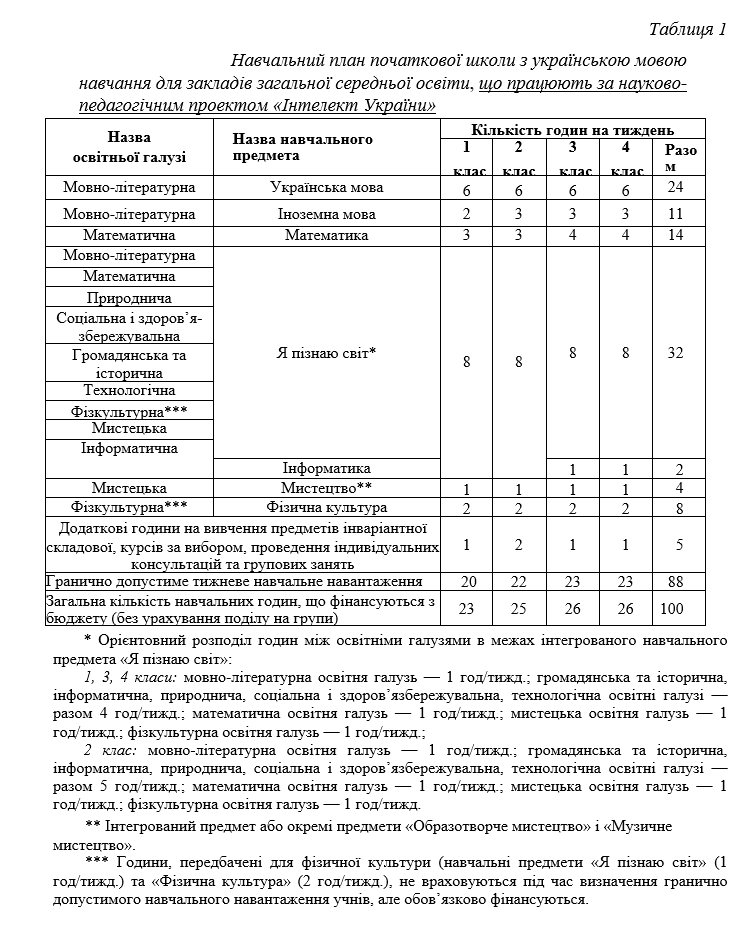 НАВЧАЛЬНИЙ ПЛАНПОЧАТКОВОЇ ШКОЛИ НАУКОВО-ПЕДАГОГІЧНОГО ПРОЄКТУ«ІНТЕЛЕКТ УКРАЇНИ»Навчальний план початкової школи з українською мовою навчання для закладів загальної середньої освіти, що працюють за Проєктом (далі — Навчальний план, табл. 1), розроблено на основі Базового навчального плану для закладів загальної середньої освіти з українською мовою навчання Державного стандарту початкової освіти (зі змінами, внесеними постановою КМУ від 24.07.2019 р. № 688).У Навчальному плані використано надану Державним стандартом початкової освіти можливість здійснення повної або часткової інтеграції різних освітніх галузей.Мета і завдання мовно-літературної освітньої галузі (українська мова і література) реалізуються через навчальні предмети «Українська мова» (1-4 класи — 6 год/тижд.) і «Я пізнаю світ» (1-4 класи — 1 год/тижд.).Іншомовна освіта як органічна складова мовно-літературної освітньої галузі представлена навчальним предметом «Іноземна мова» (1 класи — 2 год/тижд.;4 класи — 3 год/тижд.).Мета і завдання математичної освітньої галузі реалізуються через навчальні предмети «Математика» (1 класи — 3 год/тижд.; 2-4 класи — 4 год/тижд) і «Я пізнаю світ» (1-4 класи — 1 год/тижд.).Мета і завдання мистецької освітньої галузі реалізуються через навчальні предмети «Мистецтво» (1-4 класи — 1 год/тижд.) і «Я пізнаю світ» (1-4 класи — 1 год/тижд.); фізкультурної освітньої галузі — через навчальні предмети «Фізична культура» (1-4 класи — 2 год/тижд.) і «Я пізнаю світ» (1-4 класи — 1 год/тижд.).Включення до навчального предмета «Я пізнаю світ» однієї години фізкультурної галузі забезпечує належний рівень рухової активності учнів та дає можливість інтегровано реалізувати здоров’язбережувальну мету освіти завдяки систематичному виконанню різноманітних вправ для психологічного15розвантаження, зняття перевтоми, а також для профілактики найпоширеніших відхилень у здоров’ї молодших учнів — порушення зору, постави тощо.Мета і завдання громадянської й історичної, інформатичної, природничої, соціальної і здоров ’язбережувальної, технологічної освітніх галузей реалізуються через навчальний предмет «Я пізнаю світ» (1-4 класи — 4 год/тижд), а також під час вивчення всіх інших навчальних предметів, що викладаються за авторськими навчальними програмами та навчально-методичними комплектами до них, розробленими авторським колективом Проєкту. Водночас у 3-4-х класах мета й завдання інформатичної освітньої галузі реалізуються також у процесі вивчення навчального предмета «Інформатика» (1 год/тижд.).Навчальний план містить інваріантну складову, обов’язкову для виконання всіма закладами загальної середньої освіти, що працюють за Проєктом, незалежно від їх підпорядкування і форм власності, та варіативну складову.Варіативна складова Навчального плану (1-4 класи —1 год/тижд.) може використовуватися на підсилення предметів інваріантної складової, запровадження факультативів, курсів за вибором, індивідуальні заняття та консультації учнів. У зв’язку зі спрямованістю Проєкту на реалізацію основних положень БТЕМ-освіти, інтеграції української освіти в європейський і світовий освітній простір доцільним виявляється виділення годин варіативної складової на іноземну мову (1 клас — 1 год/тижд.), математику (2 клас — 1 год/тижд.) та навчальний предмет «Я пізнаю світ» (2-4 класи — 1 год/тижд.)З метою посилення індивідуальної роботи з учнями відповідно до «Порядку поділу класів на групи при вивченні окремих предметів у загальноосвітніх навчальних закладах», затвердженого наказом Міністерства освіти і науки України від 20.02.2002 р. № 128, поділ класів на групи здійснюється під час вивчення іноземної мови, української мови, математики й інформатики за умови відповідної кількості учнів у класі (більше 27). За рішенням місцевих органів виконавчої влади, органів місцевого самоврядування або за кошти, не заборонені чинним законодавством, класи можуть ділитися на групи за меншої наповнюваності або/та під час вивчення інших предметів.16Під час вивчення української мови та математики поділ на групи відбувається в процесі їх вивчення і як окремих навчальних предметів, і як органічних складових інтегрованого навчального предмета «Я пізнаю світ». У разі поділу класу на групи під час вивчення української мови / математики в класному журналі на запис уроків української мови / математики як окремого предмета й української мови / математики в інтегрованому курсі відводяться окремі сторінки для кожної групи.У проєктних класах на бажання батьків може здійснюватися навчання учнів за індивідуальною освітньою траєкторією, можуть проводитися гурткові, факультативні, індивідуальні та секційні заняття, а також відбуватися організація освітнього процесу в режимі школи повного дня за умов їх відповідності чинному ДСанПіНу й за рахунок коштів, не заборонених законодавством України.Ураховуючи особливості організації освітнього процесу в Проєкті, у 1-4-х класах функціонують групи подовженого дня, що комплектуються за принципом «клас-група».Мовно-літературна освітня галузь (українська мова)Мова — унікальне явище культури, що є не тільки засобом спілкування, а й засобом засвоєння, зберігання й передачі знань, досвіду поколінь, віддзеркаленням ментальності народу, його душею. У мові виявляється свідомість як окремої людини, так і нації загалом.Відповідно до Державного стандарту початкової освіти метою мовно- літературної освітньої галузі (українська мова) у Проєкті визнано формування в учнів4-х класів системи ключових компетентностей (комунікативної, громадянської, соціальної, культурної, навчання впродовж життя тощо), загальнопредметних (мовленнєвої, мовної, читацької тощо) і предметних (компетентностей у галузі фонетики, орфоепії, орфографії, лексикології, будови слова, морфології, синтаксису, стилістики, культури мовлення, теорії та історії літератури тощо) в органічній єдності всіх компонентів — цінностей і ставлень, знань, умінь і навичок, досвіду діяльності, а також наскрізних умінь (читання з розумінням, висловлення власної думки усно й письмово, критичного та системного мислення, здатності логічно обґрунтовувати позицію, творчості, ініціативності, конструктивного керування емоціями, здатності співпрацювати з іншими людьми).Згідно з Державним стандартом початкової освіти в результаті опанування змісту мовно-літературної освітньої галузі здобувач освіти:взаємодіє з іншими усно, критично сприймає та використовує інформацію для досягнення життєвих цілей у різних комунікативних ситуаціях;сприймає, аналізує, інтерпретує, критично оцінює інформацію в текстах різних видів, медіатекстах та використовує її; сприймає художній текст як засіб збагачення естетичного та емоційно-чуттєвого досвіду;висловлює думки, почуття та ставлення, обґрунтовує їх, взаємодіє з іншими особами письмово та в режимі онлайн, дотримується норм літературної мови;досліджує індивідуальне мовлення — своє та інших осіб, використовує це для власної мовної творчості, спостерігає за мовними явищами, аналізує їх.З метою реалізації цілей мовно-літературної освітньої галузі (українська мова) та досягнення здобувачами освіти обов’язкових результатів навчання виокремлено такі змістові лінії: «Взаємодію усно», «Читаю», «Взаємодію письмово», «Досліджую мовні та мовленнєві явища».До провідних завдань змістової лінії «Взаємодію усно» належить формування в учнів усної комунікативної компетентності як органічної складової соціальної компетентності, а саме: цінностей, ставлень, знань, умінь, навичок і досвіду ефективного усного спілкування (слухання, монологічного та діалогічного мовлення).Змістова лінія «Читаю» передбачає формування в учнів компетентності в галузі раціонального читання як інтегрованого особистісного утворення, що виявляється в розвитку мотивації до читацької діяльності, розумінні цінності читання в житті людини, наявності знань із теорії літератури і щодо особливостей читацької діяльності та шляхів підвищення її ефективності, здатності читати швидко з повним розумінням прочитаного та запам’ятовувати важливу інформацію, в умінні свідомо обирати тексти для читання, переказувати їх, аналізувати та інтерпретувати як у логічному, так і в емоційно-чуттєвому контекстах, у спроможності до літературної та інших видів творчості з урахуванням ідей, ставлень, міркувань, емоцій, що викликані прочитаним.Змістова лінія «Взаємодію письмово» спрямована на формування в учнів компетентності в галузі писемного мовлення, що виявляється в їхньому прагненні та здатності створювати письмові висловлення (зокрема, онлайн-повідомлення) відповідно до норм літературної мови та з урахуванням їхньої мети, адресата, особливостей різних типів і жанрів, а також редагувати письмові тексти.Змістова лінія «Досліджую мовні та мовленнєві явища» спрямована на формування в учнів прагнення та здатності вивчати мовлення як процес використання мови під час спілкування й удосконалювати власне мовлення, аналізуючи здобуту інформацію, а також досліджувати українську мову як засіб людського спілкування і галузь наукового знання, використовуючи результати дослідження у власній мовленнєвій діяльності.Змістові лінії реалізуються через навчальний предмет «Українська мова» (1-4 класи — 6 год/тижд.) та інтегрований курс «Я пізнаю світ», у якому на мовно- літературну освітню галузь (українська мова та література) у 1-4 класах відведено по 1 год/тижд. Загальна кількість навчальних годин, що виділяються на мовно- літературну освітню галузь (українська мова та література), — 7 год/тижд.На уроках української мови і навчального предмета «Я пізнаю світ» реалізуються інтерактивні освітні технології та технології критичного мислення, SТЕM-освіти, раціонального читання, повного засвоєння навчальних одиниць, збагачення освітнього процесу тощо, що охарактеризовані на с. 6-9 цієї освітньої програми.Результати навчання і пропонований зміст 1-2-й класиЗдобувач освіти:розпізнає емоції своїх співрозмовників, використовує відомі вербальні та невербальні засоби для передачі емоцій та настрою; розпізнає образні вислови і пояснює, що вони допомагають уявити; створює прості медіатексти [2 МОВ 1.7]Здобувач освіти:розпізнає власні емоції та емоції співрозмовників;демонструє вміння передати емоції та настрій
за допомогою вербальних і невербальних засобів;визначає в медіапродуктах образні вислови й пояснює
їх значення;створює прості медіапродукти [2 МОВ 1.7]Здобувач освіти:розповідає про власні відчуття та емоції від прослуханого / побаченого; ввічливо спілкується [2 МОВ 1.8]Здобувач освіти:розповідає про свої відчуття та емоції від побаченого
та прослуханого;дотримується під час спілкування правил
мовленнєвого етикету [2 МОВ 1.8]Пропонований змістСпілкування в житті людини. Мовлення, мова та мовні одиниціСпілкування як процес передачі інформації.Інформація як сукупність відомостей або повідомлень про щось. Раціональні методи сприйняття, запам’ятовування, розуміння та відтворення інформації.Мовлення як процес використання мови під час спілкування. Види мовлення.Мова, мовні одиниці. Слово як основна одиниця мови. Лексичне значення слова.Речення. Логічний наголос у реченні. Складання речень за малюнками. Текст. Переказ тексту. Опис, розповідь, міркування, есе.Усне монологічне мовленняСприйняття усного монологічного мовлення: поняття «слухати» й «чути». Правила ефективного сприйняття усного монологічного мовлення (виділення ключових слів; створення піктограм або схематичних малюнків; формулювання основних ідей; аналіз тексту за допомогою технології критичного мислення; обґрунтування особистісного ставлення до сприйнятої інформації).Говоріння як складова усного монологічного мовлення. Культура мовлення та її складові. Норми української літературної мови. Мовленнєвий етикет. Словесні формули вираження ввічливості. Норми спілкування з людьми різного віку. Форми звертання до знайомих і незнайомих людей.Риторика — наука про красномовство. Мовні засоби. Прислів’я, фразеологізми й цитати, їх роль в усному мовленні. Невербальні засоби впливу на слухачів. Чіткість і правильність вимови звуків, виразність, інтонація, дихання, сила голосу, темп мовлення.Культура діалогуПоняття про діалогічне мовлення. Вербальні та невербальні засоби діалогічного мовлення. Активне (рефлексивне) слухання. Емоційний інтелект і позитивне мислення, їх роль у діалогічному мовленні.Дискусія. Правила ведення дискусії. Правила наведення аргументів.Контактне й дистантне спілкуванняКонтактне спілкування. Вербальні та невербальні засоби контактного спілкування. «Золоті» правила контактного спілкування.Дистантне спілкування. Інформація в медіапросторі. Аудіальні й аудіовізуальні медіа. Етика спілкування телефоном і в інтернеті. Критичне мислення — умова безпеки в медіапросторі. Види медіапродуктів. Умови та засоби створення власних медіапродуктівСлова та вирази, які характеризують персонажа, події.Віршована мова. Рима, ритм, настрій у вірші. Сила й тон голосу, темпоритм під час читання вірша.Аналіз художнього текстуМісце і час подій, персонажі (вчинки, мотиви поведінки, думки, емоції), конфлікт або проблема, розвиток подій, розв’язка конфлікту.Зв’язок змісту твору з відповідними життєвими ситуаціями.Жанрові ознаки твору. Тема, основна думка.Роль заголовка.Автор та оповідач. Аналіз вчинків персонажів (причини й наслідки).Власне ставлення до вчинків персонажів.Емоційний вплив літературних творів на читача. Настрій, почуття, які виникли під час читання твору; порівняння їх з почуттями, що викликали події власного життя.Улюблений твір, улюблений персонаж. Емоційний вплив літературних творів на читача. Настрій, почуття, які виникли під час читання твору; порівняння їх з почуттями, що викликали події власного життя.Улюблений твір, улюблений персонаж.Інтерпретація художнього текстуВиразне читання, театралізація, читання в ролях, творчий переказ, створення власного тексту за аналогією, продовження тексту. Запитання до окремих абзаців і до тексту. Стратегії вдумливого читанняПеред читанням (визначення мети читання, прогнозування змісту); під час читання (розуміння лексики, створення в уяві картин за змістом, прогнозування розвитку подій, відповідь на запитання, поставлені перед читанням); після читання (зв’язок зображених подій з подіями власного життя, формування власного погляду на твір).Коло читанняТвори української і зарубіжної літератури, доступні й цікаві учням цієї вікової групи3. Змістова лінія «Взаємодію письмово»Здобувач освіти:пише рукописними буквами, злито, розбірливо; створює невеликі та нескладні за змістом висловлювання, записує їх; правильно записує слова, які пишуться так, як вимовляються; створює прості медіатексти за допомогою інших осіб [2 МОВ 3.1]Здобувач освіти:дотримується правил гігієни письма;пише друковані, рукописні рядкові та великі букви
українського алфавіту, зберігає правильну форму,
ширину, висоту букв;поєднує букви під час написання слів,
використовуючи природні способи поєднань (верхнє,
нижнє й середнє);пише зв’ язно, ритмічно букви в словах і реченнях,
правильно розташовуючи їх у рядку;позначає звуки, що сприйняті на слух, відповідними
рукописними буквами;пише такі розділові знаки: крапку, кому, тире, знак
оклику та знак питання;списує слова й речення, що написані рукописним
і друкованим шрифтом;пише під диктування склади, слова, речення;складає та записує невеликі тексти за малюнком,Будова словника та прийоми роботи з ним.Друкований текст — зразок орфографічних написань.Редагування як спосіб удосконалення тексту.Жанри писемного мовленняЛист, оголошення, подяка тощо як писемні висловлення.Учасники безпосереднього спілкування та оповідач.Текст-розповідь.Текст-опис.Текст-міркування.Частини тексту: зачин, основна частина, кінцівка.Тема тексту та його головна думка.Назва тексту. Назва тексту як відображення теми. Назва тексту як відображення головної думки.Спілкування за допомогою цифрових пристроївСкладання записок, адресованих батькам, однокласникам, учителю, що містять якусь інформацію, прохання тощо. Використання в них слів увічливості та графічних зображень (смайлів)4. Змістова лінія «Досліджую мовні та мовленнєві явища»Здобувач освіти:спостерігає за мовними одиницями та явищами, відкриває	деякізакономірності співвідношення звуків і букв, значення слів, їх граматичної форми та ролі в реченні; спостерігає за власним мовленням та мовленням інших осіб, удосконалює власне	мовленняза допомогою інших осіб [2 МОВ 4.1]Здобувач освіти:розповідає про мову як засіб людського спілкування;
називає рідну мову та державну; вирізняє українську мову
серед інших мов; спостерігає за звучанням і написанням
слів у споріднених мовах, виявляючи спільне й відмінне;виділяє та називає звуки як одиниці мови; розрізняє
поняття «буква» і «звук»; пояснює співвідношення між
звуками й буквами в складі / слові;розрізняє голосні й приголосні звуки за способом
вимовляння та за звучанням; поєднує окремі звуки
в склади; поділяє на склади слова з двох-трьох складів;
спостерігає за роботою мовленнєвих органів та правильно
вимовляє приголосні звуки [дж], [дз], [да'], [ц], [ц'], [ч] та [г]і [ґ];розрізняє позиції позначення звуків на письмі буквамия, ю, є; розрізняє дзвінкі та глухі приголосні звуки,
правильно їх вимовляє в складах; розрізняє тверді, м’які
та пом’якшені приголосні звуки, позначає	м’якістьприголосних знаком м’якшення на письмі;пояснює зміну лексичного значення слів за умови заміни
звуків;поділяє слова на склади для переносу та переносить їх;визначає наголос у словах;розпізнає слова з апострофом, правильно їх читає та записує під диктування; будує звукову модель слова; відтворює нескладні за написанням слова за фонетичною транскрипцією; характеризує звуки під час фонетичного розбору слова;на основі прослуханого тексту або випадку з життя;знаходить і виправляє помилки на вивчені правила у власних висловленнях (усних і письмових);відрізняє на слух загальновживані українські слова від слів споріднених мов з тим самим значенням;вживає українські формули мовленнєвого етикету в спілкуванні з різними людьми;пояснює, для чого потрібна людині мова;дотримується розстановки розділових знаків у кінці речень під час самостійного складання тексту;правильно відтворює інтонацію розповідних, питальних і спонукальних речень; речень, у яких виражені сильні почуття (з окличною інтонацією) у монологічному й діалогічному текстах; речень зі звертанням, однорідними членами;виявляє з допомогою вчителя особливості мовлення літературних персонажів [2 МОВ 4.2]Пропонований змістДосліджую мову та мовленняУявлення про мову як засіб людського спілкування. Рідна мова, державна мова. Українська мова серед інших мов світу. Рідна мова і споріднені мови. Спостереження за звучанням і написанням слів у споріднених мовах.Досліджую фонетичні, орфоепічні та графічні явища Звуки як одиниці мовлення. Співвідношення звуків і букв.Голосні звуки [а], [о], [у], [и], [і], [е]. Спостереження за роботою мовленнєвих органів під час вимовляння голосних звуків. Букви, що позначають голосні звуки. Позначення голосних звуків на письмі. Позначення буквами я, ю, є двох звуків.Приголосні звуки. Спостереження за роботою мовленнєвих органів (язик, губи, зуби) під час вимовляння приголосних звуків. Позначення приголосних звуків на письмі. Буквосполучення дж, дз.Дзвінкі та глухі приголосні звуки. Практичне засвоєння й удосконалення нормативної (неоглушеної) вимови дзвінких приголосних у кінці слова й складу.Тверді, пом’якшені та м’які приголосні звуки. Позначення твердості та м’якості приголосних звуків на письмі. Знак м’якшення. Подовжені м’які та пом’якшені приголосні звуки.Апостроф. Удосконалення вимови слів з апострофом перед я, ю, є, ї. Записування слів з апострофом під диктування та правильне їх читання (твердо вимовляючи приголосні звуки [б], [п], [в], [м], [ф], [р] перед сполученнями [йа], [йу], [йе], [йі]).Склад. Вимовляння слів, «розтягуючи» їх по складах (ба-бу-ся). Перенесення частин слів з рядка в рядок по складах. Правила перенесення слів зі збігом двох і кількох приголосних звуків. Правила перенесення частин слів з літерами й та ь усередині слів.Наголос. Вправляння у вимовлянні слів, у яких учні припускаються помилок у наголошуванні. Вимова та правопис ненаголошених е, и.Звукова модель слова. Фонетична транскрипція. Фонетичний розбір слова.Алфавіт. Алфавітні назви літер. Розташування слів за алфавітом з орієнтацією на першу літеру. Уміння користуватися алфавітом у роботі з навчальним словником.Досліджую лексичні явищаСлово як одиниця мовлення. Лексика та лексичне значення слова. Однозначні та багатозначні слова. Старі й нові слова в нашій мові. Іншомовні слова в українській мові. «Чарівні» слова. Слова з прямим і переносним значенням. Групи слів за значенням. Синоніми, антоніми, омоніми. Фразеологізми.Досліджую будову словаОснова і закінчення слова. Корінь. Спільнокореневі слова. Префікс. Суфікс.Досліджую морфологічні явищаМорфологія. Поняття про частини мови. Самостійні та службові частини мови.Іменник як самостійна частина мови. Іменники — назви істот і неістот. Іменники — власні й загальні назви. Відмінювання іменників — зміна за формою. Відмінки іменників. Рід іменників. Число іменників.Дієслово як самостійна частина мови. Дієслова на -ться, -шся. Неозначена форма дієслова. Зміна дієслів за числами. Теперішній, майбутній і минулий часи дієслів.Прикметник. Роль прикметника в реченні. Творення прикметників за допомогою суфіксів -ськ-, -цьк-, -зьк-. Змінювання прикметника за родами й числами разом з іменником. Зв’язок прикметника з іменником у словосполученнях і реченнях.Досліджую синтаксичні явищаРечення. Види речень за метою висловлювання (розповідні, питальні, спонукальні). Види речень за інтонацією (окличні та неокличні). Розділові знаки в кінці речення (. ? !), велика літера в першому слові речення.Граматична основа речення: підмет і присудок. Другорядні члени речення.Досліджую стилістичні явищаТекст. Заголовок тексту. Будова тексту (зачин, основна частина, кінцівка). Абзац, його позначення. Удосконалення текстів шляхом заміни в них окремих слів, що повторюються, на близькі за значенням.Досліджую орфографічні явищаПоняття про орфографію, орфограму. Орфограма «Перенос слів». Орфограма «Велика літера». Орфограма «Ненаголошені голосні звуки». Орфограма «Знак м’якшення». Орфограма «Апостроф». Орфограма «Правопис ненаголошених е, и». Орфограма «Власні назви». Орфограма «Подвоєння букв на позначення подовжених м’яких приголосних». Орфограма «Подвоєння букв в іменниках жіночого роду на приголосний в орудному відмінку однини». Орфограма «Написання частки не з дієсловами». Орфограма «Дієслова на -ться, -шся». Орфограма «Правопис префіксів». Орфограма «Правопис суфіксів». Словникові словаРезультати навчання і пропонований зміст4-й класи1. Змістова лінія «Взаємодію усно»ПоезіяВірші поетів-класиків та сучасників, акровірш, пісні.Науково-популярна літератураВідомості про авторів, про обставини написання творів, уривки автобіографій, визначення понять з теорії літератури.Джерела, з яких можна отримати інформацію про письменника та його творчість.Тексти побутового вжиткуЗаписки від батьків, однокласників, учителя. Електронна пошта, інструкції, анкети, запрошення, привітання, подяки, кулінарні рецепти, оголошення тощо.Відомості з теорії літературиЗаголовок та його роль у тексті, тема, основна думка, сюжет, мораль, персонажі твору, дійові особи, ремарки.Характеристика виучуваних фольклорних і літературних жанрів. Жанрові ознаки твору. Засоби художньої виразності. Епітет, порівняння, персоніфікація, алегорія.Мова художнього твору. Діалоги, монологи, оповідач, пряме й переносне значення слів у художньому тексті, засоби художньої виразності в тексті (епітет, порівняння, персоніфікація, алегорія). Висловлення, які характеризують персонажа, події.Віршова мова. Рима, ритм, настрій у вірші. Сила й тон голосу, темпоритм під час читання вірша як засоби емоційного впливу.Елементи аналізу художнього текстуМісце і час подій, персонажі (вчинки, мотиви поведінки, думки, емоції), конфлікт або проблема, розвиток подій, розв’язка конфлікту.Зв’язок змісту твору з відповідними життєвими ситуаціями.Аналіз вчинків персонажів (причини й наслідки).Автобіографічні мотиви у творчості. Авторська позиція у творі. Автор та оповідач.Власне ставлення до вчинків персонажів.Емоційний вплив літературних творів на читача. Настрій, почуття, які виникли під час читання твору; порівняння їх з почуттями, що викликали події власного життя.Улюблений твір, улюблений персонаж.Інтерпретація художнього текстуВиразне читання, театралізація, читання за ролями, творчий переказ, створення власного тексту за аналогією, продовження тексту, ілюстрація.Запитання до окремих абзаців і до тексту, складання за текстом плану, таблиці, анотації. Стратегії вдумливого читанняПеред читанням (визначення мети читання, прогнозування змісту); під час читання (розуміння лексики, створення в уяві картин за змістом, прогнозування розвитку подій, відповідь на запитання, поставлені перед читанням); після читання (зв’язок зображених подій з подіями власного життя, формування власного погляду на твір).Коло читанняТвори української і зарубіжної літератури, доступні й цікаві учням цієї вікової групиЗдобувач освіти:пояснює поняття «рідна мова» та «державна мова»;виділяє слово як одиницю мовлення, сприймає його
як об’єкт вивчення різними розділами мовознавчої
науки;Здобувач освіти:аналізує	значення	слівз урахуванням контексту, будови слова, перевіряє власне розуміння значення слова за словниками;власного мовлення;- спостерігає та аналізує, як впливає на співрозмовника сказане, з метою вдосконалення власного мовлення [4 МОВ 4.2]Пропонований змістДосліджую загальні поняття про мову та мовленняМова як засіб людського спілкування і пізнання. Мова людини, тваринні мови та формальні. Рідна мова, державна мова. Українська мова серед інших мов світу. Рідна мова і споріднені мови. Спостереження за звучанням і написанням слів у споріднених мовах.Досліджую фонетичні, орфоепічні та графічні явищаЗвуки як одиниці мовлення. Співвідношення звуків і букв. Звукова модель. Фонетична транскрипція. Звуковий розбір слова.Г олосні звуки та приголосні звуки. Спостереження за роботою мовленнєвих органів (язик, губи, зуби) під час вимовляння звуків. Характеристика приголосних звуків за місцем творення (зокрема, губні), характером звучання (шиплячі), співвідношення голосу й шуму (сонорні, дзвінкі, глухі). Позначення звуків буквами. Апостроф як графічний знак. Практичне засвоєння й удосконалення нормативної (без оглушення) вимови дзвінких приголосних у кінці слова й складу.Тверді, пом’якшені та м’які приголосні звуки. Позначення твердості та м’якості приголосних звуків на письмі. Знак м’якшення. Подовжені м’які та пом’якшені приголосні звуки.Удосконалення вимови та правопису слів з апострофом перед я, ю, є, ї, апостроф після префіксів, у деяких складних словах (двох’ярусний).Склад. Перенесення частин слів з рядка в рядок по складах, зокрема слів зі збігом двох і кількох приголосних звуків. Правила перенесення частин слів з літерами й, ь та апострофом усередині слів.Наголос. Вправляння у вимовлянні слів, у яких учні припускаються помилок у наголошуванні, зокрема тих, що пропонують у завданнях ЗНО.Вимова та правопис ненаголошених е, и.Правопис словникових слів.Алфавіт. Алфавітні назви літер. Розташування слів за алфавітом з орієнтацією на першу літеру. Уміння користуватися алфавітом у роботі зі словниками.Досліджую лексичні явищаСлово як одиниця мовлення. Лексика та лексичне значення слова. Що таке лексикологія та лексикографія. Тлумачний словник.Однозначні та багатозначні слова. Старі й нові слова в нашій мові. Іншомовні слова в українській мові. «Чарівні» слова. Слова з прямим і переносним значенням. Групи слів за значенням. Синоніми, антоніми, омоніми. Фразеологізми. Походження окремих фразеологізмів. Найуживаніші синонімічні та антонімічні фразеологізми.Досліджую будову словаОснова і закінчення слова. Корінь. Найпоширеніші чергування в коренях слів. Спільнокореневі слова. Префікс. Суфікс. Розбір прозорих за будовою слів.Що таке словотвір. Вправляння у творенні слів.Досліджую морфологічні явищаМорфологія. Поняття про частини мови, їх кількість. Самостійні та службові частини мови.Іменник як самостійна частина мови. Іменники — назви істот і неістот. Іменники — власні й загальні назви. Рід іменників, зокрема іншомовного походження. Число іменників. Відмінювання іменників. Відмінки іменників. Правопис відмінкових закінчень іменників чоловічого та жіночого роду в орудному відмінку. Місцевий відмінок множини іменників чоловічого роду. Закінчення іменників чоловічого роду в родовому відмінку однини. Дієслово як самостійна частина мови. Дієслова на -ться, -шся. Неозначена форма дієслова. Зміна дієслів за числами. Теперішній, майбутній і минулий часи дієслів. Правопис е,и в особових закінченнях дієслів І та П дієвідмін. Правопис дієслів з не. Дієслова, що не вживаються без не.Прикметник. Роль прикметника в мові. Творення прикметників за допомогою суфіксів -ськ-, -цьк-, -зьк- та суфікса -н- (після основи на -н). Змінювання прикметника за родами й числами разом з іменником. Зв’язок прикметника з іменником у словосполученнях і реченнях. Добір прикметників-синонімів, антонімів.Займенник. Роль займенника в мові. Відмінювання особових займенників.Числівник. Кількісні числівники на позначення одиниць, десятків, сотень, їх правопис. Прислівник. Роль прислівника в мові. Правопис найуживаніших прислівників.Службові частини мови. Прийменник, його зв’язок з іменником. Сполучник та його роль у реченні.Досліджую синтаксичні явищаСловосполучення. Зв’язок слів у словосполученні. Речення. Види речень за метою висловлювання (розповідні, питальні, спонукальні). Види речень за інтонацією (окличні та неокличні). Розділові знаки в кінці речення (. ? !), велика літера в першому слові речення.Зв’язок слів у реченні. Граматична основа речення. Другорядні члени речення.Звертання, однорідні члени речення.Лапки та тире в реченнях з прямою мовою.Поняття про складне речення.Досліджую стилістичні явищаТекст. Заголовок тексту. Будова тексту (зачин, основна частина, кінцівка). Зв’язок між окремими реченнями та частинами тексту. Абзац, його позначення.Типи та стилі тексту. Удосконалення текстів шляхом заміни в них повторюваних слів синонімами, виправлення мовленнєвих помилок (росіянізмів, слів, ужитих у невластивих їм значеннях), уникнення повторів.Досліджую орфографічні явищаПоняття про орфографію, орфограму. Дослідження мовного матеріалу з виучуваними орфограмами з метою виявлення закономірностей правопису та самостійних спроб формулювання правил, складання карт знань.Робота зі словниковими словамиМатематична освітня галузьДомінантою змін у системі початкової освіти України є її модернізація на засадах компетентнісного підходу. Відповідно до Державного стандарту початкової освіти (зі змінами, внесеними постановою КМУ від 24.07.2019 р. № 688) метою математичної початкової освіти в Проєкті визнано формування в учнів математичної компетентності як ключової в єдності взаємопов’язаних компонентів (знань, умінь і навичок, цінностей і ставлень), інших ключових компетентностей і наскрізних умінь; розвиток математичних здібностей, логічного мислення, креативності, здатності розпізнавати і моделювати процеси та ситуації з повсякденного життя, які можна розв’язувати із застосуванням математичних методів, а також здатності робити усвідомлений вибір і використовувати здобуті знання в повсякденному житті.Згідно з Державним стандартом початкової освіти в результаті опанування змістом математичної освітньої галузі здобувач освіти:досліджує ситуації і визначає проблеми, які можна розв’язувати із застосуванням математичних методів;моделює процеси і ситуації, розробляє стратегії (плани) дій для розв’язування різноманітних задач;критично оцінює дані, процес та результат розв’язування навчальних і практичних задач;застосовує досвід математичної діяльності для пізнання навколишнього світу.З метою реалізації цілей математичної освітньої галузі та досягнення здобувачами освіти загальних результатів навчання виокремлено такі змістові лінії: «Математика навколо мене», «Вивчаю математичні процеси та явища», «Критично оцінюю дані та власну математичну діяльність», «Досліджую навколишній світ засобами математики».Згідно з Державним стандартом початкової освіти провідними цілями змістової лінії «Математика навколо мене» визнано: формування в учнів 1-4-х класів стійкого інтересу до математики, уявлення про математику як частину загальнолюдської культури, як метод пізнання навколишнього світу, розуміння значущості математики для подальшого суспільного прогресу; створення умов для формування логічного й абстрактного мислення дітей, забезпечення їхнього інтелектуального розвитку. Досягнення цих цілей виявляється, зокрема, у здатності дітей розпізнавати серед ситуацій зі свого життя ті, які потребують перелічування об’єктів, вимірювання величин, обчислення; аналізувати проблемні ситуації зі свого життя; визначати групу пов’язаних між собою величин для розв’язування повсякденних проблем математичного змісту; прогнозувати результат виконання арифметичних дій.Основною метою змістової лінії «Вивчаю математичні процеси та явища»відповідно до Державного стандарту початкової освіти визнано міцне і свідоме опанування учнями системи математичних знань, умінь і навичок, необхідних для продовження математичної освіти в основній школі та вивчення суміжних дисциплін. Показниками досягнення цієї мети є сформована у випускників 4-го класу здатність перетворювати отриману інформацію на схему, таблицю, схематичний рисунок; обирати послідовність дій для розв’язування проблемної ситуації та числові дані, необхідні й достатні для відповіді на конкретне запитання; визначати дію/дії для розв’язування проблемної ситуації та виконувати її/їх.Змістова лінія «Критично оцінюю дані та власну математичну діяльність» передбачає формування в учнів 1-4-х класів критичного й логічного мислення, що виявляється у сформованості у випускників 4-го класу здатності визначати, чи достатньо даних для розв’язування проблемної ситуації; з ’ясовувати, чи існує інший шлях розв’язування проблемної ситуації; перевіряти правильність результату арифметичної дії; знаходити помилки та виправляти їх.Реалізація ключової мети змістової лінії «Досліджую навколишній світ засобами математики» — створення умов для розвитку математичних здібностей учнів — вимагає розв’язування таких взаємопов’язаних завдань, визначених Державним стандартом початкової освіти: формування в дітей здатності визначати істотні, спільні й відмінні ознаки об’єктів навколишнього світу; порівнювати, об’єднувати їх у групу і розподіляти на групи за спільною ознакою; лічити об’єкти, позначати числом результат лічби; порівнювати числа та впорядковувати їх; конструювати площинні та об’ємні фігури з підручного матеріалу, створювати макети реальних та уявних об’єктів; вимірювати величини за допомогою підручних засобів і вимірювальних приладів.Змістові лінії реалізуються через навчальний предмет «Математика» (1 клас — 3 год/тижд.; 2-4 класи — 4 год/тижд.) та інтегрований курс «Я пізнаю світ», у якому на математичну освітню галузь у 1-4 класах відведено 1 год/тижд.На уроках математики та навчального предмета «Я пізнаю світ» реалізуються інтерактивні освітні технології та технології критичного мислення, SТЕM-освіти, раціонального читання, повного засвоєння навчальних одиниць, збагачення освітнього процесу, що охарактеризовані на с. 6-9 цієї освітньої програми.Результати навчання і пропонований зміст2-й класи1. Змістова лінія «Математика навколо мене»ВеличиниДовжина, маса, місткість, час і грошові одиниці як властивості предметів навколишнього світу.Іменовані числа.Лічба предметів. Натуральні числа й нульЛічба предметів. Натуральні числа й нуль. Склад чисел 2-10.Нумерація чиселЧисло та цифра. Натуральні числа. Число «нуль» як кількісна характеристика порожньої множини.Попереднє та наступне числа для поданого, «сусіди числа».Позиційний принцип запису чисел. Назви розрядів і класів. Розряди та класи. Розрядний склад числа. Розрядні доданки. Нумерація чисел у межах 1 000.Арифметичні діїЗміст дій додавання й віднімання, множення та ділення. Знаки арифметичних дій. Назви компонентів і результатів дій додавання, віднімання, множення й ділення.Таблиці додавання та віднімання одноцифрових чисел з переходом і без переходу через десяток, множення чисел 2-10, таблиці ділення на числа 2-10.Закони додавання та множення.Властивості множення й ділення на 1, 10, 100; множення на нуль, множення нуля на число; ділення нуля на число. Неможливість ділення на нуль. Ділення рівних чисел.Сутність ділення на вміщення й ділення на рівні частини.Вирази, рівняння, нерівностіЧислові рівності й нерівності: істинні та хибні.Математичні вирази. Числові та буквені вирази. Порівняння математичних виразів. Рівняння. НерівностіЗмістова лінія «Вивчаю математичні процеси та явища»Здобувач освіти:перетворює інформацію (почуту,	побачену,прочитану) у схему, таблицю, схематичний рисунок [2 МАО 2.1]Здобувач освіти:моделює подану інформацію за допомогою відрізків, графів,
таблиць, схематичних рисунків;складає сюжетні задачі за рисунками, схемами, виразами;ілюструє відношення різницевого та кратного порівняння
за допомогою рисунків, схем;розуміє операції додавання й віднімання, множення та ділення
за допомогою рисунків, схем [2 МАО 2.1]Здобувач освіти:обирає послідовність дій для	розв’язанняпроблемної ситуації [2 МАО 2.2]Здобувач освіти:знає порядок роботи над задачею, зміст її окремих етапів;застосовує взаємозв’язок між діями додавання та віднімання,
множення й ділення в обчисленнях;застосовує в обчисленнях переставний закон
додавання/множення;застосовує правило порядку виконання дій у виразах
без дужок і з дужками;розкриває сутність порозрядного додавання й віднімання
багатоцифрових чисел без переходу та з переходом через
розряд [2 МАО 2.2]Перевірка правильності розв’язування рівняння, знаходження розв’язків нерівності4. Змістова лінія «Досліджую навколишній світ засобами математики»ВеличиниОдиниці вимірювання довжини (сантиметр, дециметр, метр, кілометр), маси (грам, кілограм, центнер, тонна), місткості (літр), грошові одиниці (копійка, гривня), часу (секунда, хвилина, година, доба, тиждень, місяць, сезон, квартал, рік, століття).Групи взаємопов’язаних величин. Залежність між величинами.Запис результатів вимірювання величин.Перетворення складених іменованих чисел на прості та простих — на складені. Порівнювання іменованих чисел.Арифметичні дії з величинами.Вимірювання довжини предметів, відрізка за допомогою лінійки; градусної міри кута за допомогою транспортира.Порівнювання довжини відрізків «на око», накладанням; за результатами їх вимірювання; предметів за масою «на руку»; об’єктів за місткістю. Найпростіші розрахунки з використанням монет і купюр. Визначення часу за годинником.Просторові відношення. Геометричні фігуриВзаємне розміщення предметів на площині та в просторі: попереду, позаду, поруч, угорі, унизу, по центру; ліворуч, праворуч, між; під, над, на.Напрямки руху: справа наліво, зліва направо, зверху вниз, знизу вгору.Геометрія. Евклідова геометрія. Геометричні фігури: точка, лінія, пряма, крива, промінь, відрізок, ламана, многокутники (трикутник, чотирикутник, п’ ятикутник, шестикутник тощо), коло, круг.Просторові фігури: куб, куля, конус, циліндр.Позначення точок і відрізків буквами. Вимірювання довжини відрізків. Креслення відрізків заданої довжини.Задачі на конструювання геометричних фігур.Паралельні та перпендикулярні прямі. Перетин прямих. Точки перетину прямих.Кути многокутника. Прямий, гострий, тупий та розгорнутий кути. Транспортир. Вимірювання кутів транспортиром.Ламана, ланки ламаної. Замкнена та незамкнена ламана лінія. Довжина ламаної. Многокутник та його елементи: вершини, сторони, кути. Многокутники: трикутник, чотирикутник, п’ ятикутник, шестикутник. Периметр многокутника. Правила знаходження периметра прямокутника (квадрата), трикутника. Прямокутник. Прямокутник і його елементи. Властивість протилежних сторін прямокутника. Квадрат. Побудова прямокутників. Трикутник. Трикутник і його елементи.Коло, круг та їх елементи. Центр кола, круга, радіус, діаметр.Периметр многокутниківРезультати навчання і пропонований зміст 3-4-й класиПропонований змістЗадачіЕтапи роботи над задачею: ознайомлення з текстом задачі, виділення з нього умови та запитання, числових даних і шуканого, об’єкта (об’єктів) задачі. Аналіз задачі. Допоміжна модель задачі:	короткий запис, моделювання ситуації, що описана,за допомогою схематичних рисунків, підбір і обґрунтування арифметичної дії для розв’язування задачі, запис розв’язання, формулювання й запис відповіді задачі. Арифметичні діїВзаємозв’язок дій додавання й віднімання, множення та ділення.Переставний, розподільний, сполучний закони додавання та множення.Прийоми усного додавання й віднімання, множення й ділення в межах мільйона. Знаходження невідомого доданка, зменшуваного, від’ємника, множника, діленого, дільника. Додавання й віднімання на основі нумерації багатоцифрових чисел.Письмове додавання й віднімання багатоцифрових чисел з переходом через розряд. Письмове додавання трьох доданків.Письмове множення й ділення багатоцифрових чисел на одноцифрове; на розрядні одиниці 1, 10, 100; на кругле число; на багатоцифрове число.Письмове ділення з остачею.Ознаки подільності на 2, 5, 10.Піднесення до степеня.Знаходження дробу від числа. Знаходження числа за величиною його дробу.Додавання й віднімання дробів з однаковими знаменниками.Раціональні прийоми обчислень.Вирази, нерівності, рівнянняПорядок виконання дій у виразах без дужок і з дужками. Обчислення значень виразів зі змінною на одну та дві дії.Рівняння та його розв’язування. Знаходження коренів рівняння. Кількість розв’язків рівняння: один, безліч, жодного.Рівняння, у яких один із компонентів дії є виразом зі змінною (ознайомлення).Нерівності з однією змінною.Робота з данимиВиділення та впорядкування даних за певною ознакою.Задачі міжпредметного змісту на роботу з даними.Діаграми. Типи діаграм: кругові, стовпчасті та лінійні. Читання діаграм. Добудова лінійних та стовпчастих діаграмЗмістова лінія «Критично оцінюю дані та власну математичну діяльність»Здобувач освіти:використовує відомі засоби	доборунеобхідних даних для розв’ язання проблемної ситуації [4 МАО 3.1]Здобувач освіти:аналізує текст задачі з метою визначення наявності всіх даних для
її розв’язування;розуміє, що для відповіді на запитання задачі може бракувати
числових даних;використовує різні форми запису розв’язання задачі (за діями,
виразом або рівнянням);перетворює хибні числові рівності та нерівності на істинні;розкриває суть алгоритму розв’язування винахідницької задачі,
виявляє суперечності [4 МАО 3.1]компонента.Перевірка правильності виконання дій додавання й віднімання, множення та ділення. Перевірка правильності розв’язування рівняння, знаходження розв’язків нерівності. Істинні та хибні нерівності/рівностіЗдобувач освіти:використовує залежність	міжкомпонентами	ірезультатом арифметичної дії для розв’язання проблемної ситуації; використовує буквену символіку для	записуматематичних твердженьточки;розпізнає паралельні, перпендикулярні прямі;класифікує трикутники на прямокутні, гострокутні, тупокутні;
різносторонні, рівнобедрені та рівносторонні;має уявлення про катет і гіпотенузу прямокутного трикутника;обчислює суму кутів трикутника [4 МАО 4.7]Здобувач освіти:застосовує взаємозв’язок між діями додавання й віднімання під
час віднімання з переходом через десяток;застосовує взаємозв’язок між діями множення й ділення під час
перевірки дії ділення та множення;пояснює залежність результатів дій додавання й віднімання від
зміни одного з компонентів; значення добутку від зміни одного з
множників; значення частки від зміни діленого або дільника
[4 МАО 4.8][4 МАО 4.8]Пропонований зміст Лічба предметівНатуральні числа та нуль.Нумерація чисел першого мільйона.ВеличиниВеличини. Арифметичні дії з величинами. Групи взаємопов’язаних величин, залежність між величинами.Одиниці вимірювання довжини: міліметр, сантиметр, дециметр, метр, кілометр.Одиниці вимірювання маси: грам, кілограм, центнер, тонна.Одиниці вимірювання часу: секунда, хвилина, година, доба; проміжки часу: місяць, рік, століття.Розв’язування задач на обчислення тривалості події, дати початку, закінчення події.Одиниці вартості: гривня, копійка.Швидкість об’єктів у прямолінійному рівномірному русі. Одиниці вимірювання швидкості. Площа. Порівняння об’єктів за площею. Одиниці вимірювання площі — квадратний міліметр, квадратний сантиметр, квадратний дециметр, квадратний метр, квадратний кілометр, ар (сотка), гектар.Формула площі прямокутника. Задачі на знаходження площі прямокутника та обернені до них.Об’єм. Одиниці вимірювання об’єму. Задачі на знаходження об’єму прямокутного паралелепіпеда (куба).Просторові відношення. Геометричні фігуриГеометричні фігури на площині та в просторі.Площина. Симетрія. Симетричні фігури. Побудова симетричних фігур.Поняття «шкала», «ціна поділки», види шкал.Координатна площина. Координати.Діаграми. Типи діаграм: кругові, стовпчасті та лінійні.Кут. Види кутів: прямі, гострі, тупі, розгорнуті.Вимірювання кутів за допомогою транспортира.Прямий кут. Побудова прямого кута за допомогою косинця.Побудова кутів за допомогою транспортира.Прямі. Прямі, що перетинаються. Паралельні та перпендикулярні прямі.Многокутники. Кути многокутників.Прямокутник. Кути прямокутника. Властивості протилежних сторін і кутів прямокутника. Діагональ прямокутника.Трикутник. Сума кутів трикутника. Бісектриса кута.Побудова бісектриси кута за допомогою транспортира та циркуля.Прямокутний трикутник. Катети та гіпотенуза. Побудова прямокутного трикутника. Площина й простір. Розміщення відрізків на площині й у просторі.Г еометричні тіла: конус, циліндр, піраміда, куля, прямокутний паралелепіпед (куб). Елементи прямокутного паралелепіпеда: ребро, бічна грань, основа, вершинаПрироднича освітня галузьРеалізація компетентнісної моделі початкової освіти в Проєкті на засадах БТЕМ-освіти як аксіологічного імперативу розвитку національних освітніх систем у світі вимагає суттєвого осучаснення змісту природничої освітньої галузі, удосконалення методів, форм і засобів навчання здобувачів освіти.Відповідно до Державного стандарту початкової освіти метою природничої освітньої галузі в початковій школі Проєкту визнано формування компетентностей у галузі природничих наук, техніки й технологій, екологічної та інших ключових компетентностей на основі опанування знань, умінь і способів діяльності, розвитку здібностей, які забезпечують успішну взаємодію з природою; формування основ наукового світогляду й критичного мислення; становлення відповідальної, безпечної і природоохоронної поведінки учнів у навколишньому світі завдяки усвідомленню ними принципів сталого розвитку.Згідно з Державним стандартом початкової освіти в результаті опанування змістом природничої освітньої галузі здобувач освіти:відкриває світ природи, набуває досвіду її дослідження, шукає відповіді на запитання, спостерігає, експериментує й моделює, виявляє допитливість і отримує радість від пізнання природи;опрацьовує та систематизує інформацію природничого змісту, що отримана з доступних джерел, і подає її в різних формах;усвідомлює розмаїття природи, взаємозв’язки її об’єктів та явищ, пояснює роль природничих наук і техніки в житті людини, значення відповідальної діяльності в природі;критично оцінює факти, поєднує новий досвід з набутим раніше і творчо його використовує для розв’язання проблем природничого характеру.З метою реалізації цілей природничої освітньої галузі та досягнення здобувачами освіти обов’язкових результатів навчання виокремлено такі змістові лінії: «Я — дослідник», «Я у світі», «Я — винахідник».Змістові лінії «Я — дослідник» і «Я — винахідник» спрямовані на реалізацію одного з основних завдань SТЕM-освіти — формування в учнів дослідницької компетентності в галузі природничих наук, техніки й технологій як єдності концептуальної (розуміння природничо-наукових і математичних концепцій, операцій та відношень), стратегічної (здатність формулювати й розв’язувати наукові, технічні та технологічні проблеми), когнітивної (здатність логічно мислити, пояснювати, аргументувати, а також здатність до рефлексії), операційної (здатність охайно та гнучко виконувати операції), аксіологічної (здатність розглядати об’єкт як корисний одночасно зі спроможністю вірити у власну ефективність).Робота з формування в учнів дослідницької та винахідницької компетентностей розпочинається з 1-го класу й спрямовується на забезпечення здатності здобувачів освіти формулювати запитання наукового характеру та інженерні завдання; створювати й використовувати моделі; планувати й проводити дослідження; аналізувати й інтерпретувати дані; використовувати математичний апарат; конструювати наукові пояснення та проєктувати інженерні рішення; будувати аргументи на основі фактів; отримувати, оцінювати й коректно інтерпретувати інформацію.Визначаючи цілі, зміст, методи, форми й засоби змістової лінії «Я у світі», ми враховували те, що характерною особливістю STEM-освіти є фундаменталізація освіти, що виявляється в поглибленому вивченні учнями предметів природничо- математичного циклу, починаючи з 1-го класу, та формуванні в них знань про такі узагальнювальні (наскрізні) поняття, як закономірності, масштаб, пропорційність, величини, системи, моделі систем, матерія, енергія, структура і функції, стабільність і змінність тощо.Змістові лінії реалізуються в повному обсязі через інтегрований навчальний предмет «Я пізнаю світ», у якому на природничу, технологічну, соціальну і здоров’язбережувальну, громадянську й історичну освітні галузі як взаємопов’язані складові цілісної картини світу відводиться в 1-4 класах 4 год/тижд. При цьому використовуються технології, що охарактеризовані на с. 6-9 цієї освітньої програми.Результати навчання і пропонований зміст
1-2-й класиМатерики (континенти), півострови та острови.Земля — єдина планета Сонячної системи, на якій існує життя. Жива та нежива природа. Суттєві ознаки живого. Взаємозв’язок живої та неживої природи. Різноманіття живої природи.Групи організмів. Тварини — частина живої природи. Суттєві ознаки тварин. Походження свійських тварин. Значення диких і свійських тварин у природі та житті людини. Класи тварин (земноводні, комахи, риби, птахи, плазуни, ссавці), їх основні ознаки. Пристосування тварин до різних умов життя.Людина і природа. Ознаки людини як живої істоти. Чим людина відрізняється від тварини. Біологічне, психічне та соціальне в людині.Рослини та їх суттєві ознаки. Різноманіття рослинного світу. Дерева, кущі, трав’янисті рослини. Дикорослі та культурні рослини. Кімнатні рослини. Умови, що необхідні для нормального росту та розвитку рослин (світло, тепло, вода, повітря, ґрунт). Квіткові рослини, їх будова.Гриби, їх суттєві ознаки. Їстівні та отруйні гриби.Бактерії, їх суттєві ознаки. Корисні та шкідливі бактерії.Віруси, їх суттєві ознаки.Я—українецьФізико-географічне положення України (розташована на заході Євразії, у центрально- східній частині Європи; вихід до Чорного й Азовського морів, через Чорне море — вихід до Атлантичного океану). Україна на фізичній карті світу. Рельєф України (українські Карпати і Кримські гори). Річки України (Дніпро, Дністер, Сіверський Донець). Адміністративно-територіальний устрій України. Київ — столиця України.Україна — європейська держава. Сусіди України. Мандрівка політичною картою з України до країн Південної, Північної, Західної та Центральної Європи3. Змістова лінія «Я — винахідник»Формулювання суперечностей.Визначення ідеального кінцевого результату.Висування гіпотез подолання суперечностей.Визначення оптимального розв’язання винахідницької задачіРезультати навчання і пропонований зміст
3-4-й класи1. Змістова лінія «Я — дослідник»Наукове дослідження в природничій галузіНаукові методи дослідження природи (спостереження, дослід, вимірювання, експеримент). Роль органів чуття в пізнанні навколишнього світу (зір, слух, нюх, смак, дотик). Обмеженість можливостей органів чуття. Лупа, мікроскоп, бінокль, телескоп.Етапи наукового дослідження в природничій галузі:Спостереження й накопичення фактів. Формулювання запитань.Пошук відповіді на запитання в наукових джерелах. Формулювання гіпотези.Експеримент.Формулювання висновків/власної наукової теорії або формулювання нової гіпотези. Здійснюю власні дослідженняВизначення сторін горизонту за компасом у приміщеннях класу, школи, удома, на подвір’ї. Робота з атласами, настінними та контурними картами. Спостереження за Місяцем. Моделювання руху Місяця та Землі. Надання першої допомоги при різних ушкодженнях шкіри, переломах, у разі різних ушкоджень кровоносних судин. Перевірка власної постави. Визначення залежності розмірів зіниці ока від яскравості освітлення. Дослідження частоти пульсу, будови шкіри за допомогою лупи. Спостереження за погодою, щоб одягатися відповідно. Охорона природи та збереження тепла й електроенергії в побуті. Нагрівання й охолодження тіл. Дослідження властивостей ґрунту та життя в ґрунті. Властивості повітря та його склад. Спостереження за діючою моделлю вітряка. Поняття про використання енергії вітру людиною. Прогноз погоди та його значення. Передбачення погоди за народними прикметами. Метеорологічні прилади (термометр, опадомір, флюгер, барометр). Моделювання життєвих ситуацій, вибір припустимих форм поведінки, що не шкодять природі: Як охороняти воду? Із чого складається повітря? Чи виживе людство без корисних копалин? Що таке ґрунт? Як підвищити родючість ґрунту?Здобувач освіти:визначає приблизні витрати природних ресурсів, що використовуються в родині, шляхи їх зменшення [4 ПРО 3.4]Здобувач освіти:пояснює необхідність охорони об’єктів неживої
та живої природи;відтворює правила поведінки в лісі, парку, поблизу
водоймищ, у заповідниках рідного краю;пояснює, чому слід берегти природні ресурси
[4 ПРО 3.4]Пропонований змістМій дім — ЗемляАстрономія — наука про небесні тіла. Земля — планета Сонячної системи. Небесні тіла. Сонце — найближча до нас зірка. Сонячна система. Обертання Землі навколо своєї осі. Рух Землі навколо Сонця. Зміна пір року. Місяць — природний супутник Землі. Фази Місяця. Календар. Матерія. Речовина й поле. Магнітне поле.Географічне положення об’єктів та орієнтування на місцевості. Рельєф. Гори. Зміна природних умов з висотою. Рослинний і тваринний світ гір. Найвідоміші у світі гори. Рівнини світу.Поняття про гірські породи й мінерали, їхнє утворення та різноманітність. Способи їх видобування, корисні копалини та їх види. Значення корисних копалин для життя людини. Охорона корисних копалин.Різноманітність ґрунтів. Склад ґрунту. Взаємодія живого і неживого в ґрунті. Значення ґрунту в природі та для життя людей.Склад повітря, його властивості. Атмосфера. Охорона атмосфери. Рух повітря, виникнення вітрів. Використання енергії вітру людиною. Охорона повітря від забруднення.Погода. Прогноз погоди та його значення. Демонстрація метеорологічних приладів (термометр, опадомір, флюгер, барометр). Календар погоди.Клімат. Екваторіальний, тропічний, помірний, арктичний та антарктичний кліматичні пояси. Пустелі. Типи пустель, їхній рослинний і тваринний світ. Природні зони Середземномор’я, рослинність. Природа субтропіків на різних материках. Географічне положення і клімат степу, лісостепу, лісової зони, їхній рослинний і тваринний світ. Тундра, полярні пустелі. Арктика. Органічний світ Антарктиди.Земля — планета людей. Чисельність і розміщення людей на Землі. Раси й народи. Материки та океани на Землі. Євразія — найбільший материк. Африка — найжаркіший материк Землі. Північна Америка. Південна Америка. Австралія — найсухіший материк. Антарктида — найхолодніший материк.Біологія — наука про живу природу. Клітина та її будова. Одно- й багатоклітинні організми. Рослини. Будова квіткових рослин. Розмноження насінням, розмноження іншими органами. Водорості. Мохи. Хвощі, папороті. Хвойні рослини. Культурні рослини. Декоративні рослини. Лікарські рослини. Сезонні зміни в житті рослин. Охорона рослин.Тварини. Живлення тварин. Розмноження. Сезонні зміни. Охорона тварин.Гриби. Віруси . Дроб ’янки.Організм людини. Основні системи органів тіла людини та їхнє значення в житті людини. Шкіра. Будова шкіри та її значення для організму людини. Правила гігієни. Рух людини. Кістки. Основні частини скелета, їхнє призначення. Перша допомога при переломах. М’язи. Їхнє призначення. Травлення. Харчування і склад їжі. Органи травлення.Іншомовна освітня галузьІноземна мова. 1-2 класи1
Пояснювальна запискаГоловна мета навчання іноземної мови в початковій школі полягає у формуванні в учнів комунікативної компетенції, що забезпечується лінгвістичним, мовленнєвим і соціокультурним досвідом, узгодженим з віковими можливостями учнів початкових класів.Початковий етап навчання іноземної мови у сучасному закладі загальної середньої освіти надзвичайно важливий, оскільки в цей період закладаються психолінгвістичні основи іншомовної комунікативної компетенції, необхідні та достатні для подальшого її розвитку й удосконалення. Тут відбувається становлення засад для формування іншомовних фонетичних, лексичних, граматичних та орфографічних навичок, а також умінь сприймати на слух, говорити, читати й писати в межах визначених програмою результатів навчально- пізнавальної діяльності учнів.Зміст навчання іноземної мови в початковій школі добирається відповідно до психо-фізіологічних особливостей учнів молодшого шкільного віку.У початковій школі важливо зацікавити учнів вивченням іноземної мови, викликати в них позитивне ставлення до предмета, умотивувати необхідність володіння іноземною мовою як засобом міжкультурного спілкування.Завдання іноземних мов у реалізації мети початкової освітиЗміст навчання забезпечується єдністю предметного, процесуального та емоційно-ціннісного компонентів і створюється на засадах оволодіння іноземною мовою в контексті міжкультурної парадигми, що передбачає навчання мови народу, який нею спілкується, та ознайомлення з його культурою. Такий підхід зумовлює формування готовності до міжкультурної комунікації у межах типових сфер, тем і ситуацій спілкування, визначених навчальною програмою. На кінець 2-го класу учні досягають рівня Рге А1. Ці рівні характеризують результати навчальних досягнень у кожному виді мовленнєвої діяльності та узгоджуються із Загальноєвропейськими Рекомендаціями з мовної освіти: вивчення, викладання, оцінювання.Завдання полягає у формуванні вмінь:здійснювати спілкування в межах сфер, тем і ситуацій, визначених чинною навчальною програмою;розуміти на слух зміст автентичних текстів;1Мета, обов’язкові й очікувані результати навчання, пропонований зміст іншомовної освітньої галузі повністю збігається з метою, обов’язковими й очікуваними результатами навчання, пропонованим змістом іншомовної освітньої галузі, презентованої в Типовій освітній програмі для 1-2-х класів, розробленій під керівництвом Олександри Яківни Савченко. [Типова освітня програма для закл. заг. серед. освіти, розроблена під керівництвом О. Я. Савченко. 1-2 класи. — [Електронний ресурс]. — Режим доступу:https://mon.gov.ua/storage/app/media/zagalna%20serednva/programy-l-4-klas/2019/ll/l-2-dodatki.pdflчитати й розуміти автентичні тексти різних жанрів та видів із різним рівнем розуміння змісту;здійснювати спілкування у письмовій формі відповідно до поставлених завдань;адекватно використовувати досвід, набутий під час вивчення рідної мови та інших навчальних предметів;використовувати у разі потреби невербальні засоби спілкування за умови дефіциту наявних мовних засобів;критично оцінювати інформацію та використовувати її для різних потреб;висловлювати свої думки, почуття та ставлення;ефективно взаємодіяти з іншими усно, письмово та за допомогою засобів електронного спілкування.Функції іноземних мов у реалізації мети початкової освітиУ процесі навчання іншомовного спілкування комплексно реалізуються освітня, виховна і розвивальна функції.Освітня функція спрямована на:усвідомлення учнями значення іноземної мови для життя в мультилінг- вальному та полікультурному світовому просторі;здобуття знань про культуру, історію, реалії та традиції країн виучуваноїмови;залучення учнів до діалогу культур (рідної та іншомовної);розуміння власних індивідуальних особливостей як психофізіологічних засад для оволодіння іноземною мовою;формування вміння використовувати в разі потреби різноманітні стратегії для задоволення власних іншомовних комунікативних намірів (працювати з підручником, словником, довідковою літературою, мультимедійними засобами тощо).Виховна функція сприяє:формуванню в учнів позитивного ставлення до іноземної мови як засобу спілкування, поваги до народу — носія цієї мови, толерантного ставлення до його культури, звичаїв і способу життя;розвитку культури спілкування, прийнятої в сучасному цивілізованому суспільстві;емоційно-ціннісному ставленню до всього, що нас оточує;розумінню важливості оволодіння іноземною мовою і потреби користуватися нею як засобом спілкування.Розвивальна функція сприяє розвитку в учнів:мовних, інтелектуальних і пізнавальних здібностей;готовності брати участь в іншомовному спілкуванні;потреби подальшого самовдосконалення у сфері використання іноземноїмови;• здатності переносити знання й уміння у нову ситуацію шляхом виконання проблемно-пошукової діяльності.Компетентніснии потенціал галузі «Іноземні мови» у початковій школіПровідним засобом реалізації вказаної мети є компетентнісний підхід до організації навчання у закладах загальної середньої освіти на основі ключових компетентностей як результату навчання.Такі ключові компетентності, як уміння вчитися, ініціативність і підприємливість, екологічна грамотність і здорове життя, соціальна та громадянська компетентності можуть формуватися відразу засобами всіх навчальних предметів і є метапредметними. Виокремлення в навчальних програмах таких інтегрованих змістових ліній, як «Екологічна безпека та сталий розвиток», «Громадянська відповідальність», «Здоров’я і безпека», «Підприємливість та фінансова грамотність» спрямоване на формування в учнів здатності застосовувати знання й уміння з різних предметів у реальних життєвих ситуаціях. Інтегровані змістові лінії реалізуються під час вивчення іноземної мови в спеціалізованих школах із поглибленим вивченням та в закладах загальної середньої освіти. Діяльність та уміння із змістових ліній добираються відповідно до комунікативної потреби, тематики ситуативного спілкування, віку та рівня підготовленості учнів.Інтегровані змістові лінії та орієнтовні способи їх реалізації у початковій школіЗмістова лінія «Екологічна безпека та сталий розвиток» спрямованана формування основ соціальної активності, відповідальності та екологічноїсвідомості, готовності брати участь у вирішенні питань збереження довкілля і розвитку суспільства.Засобами іноземних мов учнів орієнтують на:сприймання природи як цілісної системи;взаємозв’язок людини й навколишнього середовища;готовність обговорювати питання, пов’язані із збереженням навколишнього середовища.Реалізація змістової лінії «Г ромадянська відповідальність» сприяє формуванню основ відповідального ставлення до громади і суспільства.Засобами іноземних мов учнів орієнтують на:усвідомлення дитиною власних прав і обов’язків;формування толерантного ставлення до інших;уміння співпрацювати та ухвалювати спільні рішення.Реалізація змістової лінії «Здоров’я і безпека» сприяє формуванню безпечного життєвого середовища та основ здорового способу життя.Засобами іноземних мов учнів орієнтують на:розуміння правил безпечної поведінки;усвідомлення впливу шкідливих звичок на здоров’я людини;дотримання здорового способу життя.Змістова лінія «Підприємливість та фінансова грамотність» спрямована на розуміння практичних аспектів фінансових питань.Засобами іноземних мов учнів орієнтують на:усвідомлення власних фінансових потреб;продукування ідей та їх реалізацію;уміння визначати пріоритети та планувати дії.гл	•	•	•	•	•••••Загальні очікувані результати навчально-пізнавальної діяльності учнів(комунікативна компетентність)Очікувана соціолінгвістична відповідність на кінець 2-го класу Рге А1Дескриптори відсутніЛінгвістична компетенція на кінець 2-го класуКонкретні очікувані результати навчально-пізнавальної діяльності учнів відповідно до Загальноєвропейських Рекомендацій з мовної освіти: вивчення, викладання, оцінювання (комунікативна компетентність).Навчальна програма є рамковою, а відтак проміжні результати за класами визначають вчителі, орієнтуючись на кінцевий результат.Орієнтовні параметри навчально-пізнавальних досягнень учнівАнглійська моваНавчальна програма є рамковою, а відтак не обмежує діяльності вчителів у виборі порядку вивчення та змісту кожної теми. Деякі теми можуть вивчатись інтегровано, наприклад «Я, моя родина і друзі» + «Свята й традиції, Я, моя родина і друзі» + «Помешкання».Мовний інвентар є орієнтовним і добирається відповідно до комунікативної ситуації, потреб учнів та принципу концентричного навчання. Він не є метою навчання, тому й не розглядається як окремі лексичні або граматичні теми.Розпочинаючи вивчення іноземної мови, учні початкових класів ще не достатньо володіють лінгвістичними поняттями рідної мови. Тому граматичні структури засвоюються імліцитно через сприймання мовленнєвих зразків у комунікативних ситуаціях. Більшість граматичного матеріалу вивчається на рівні лексичних одиниць:	учні засвоюють окремі граматичні явищав мовленнєвих зразках, і їм не потрібно пояснювати морфологічні та синтаксичні зв’язки між частинами мови або структурними одиницями, що входять до зразка.1-й класЗагальні характеристики ситуативного спілкуванняМовний інвентар — граматикаНімецька моваНавчальна програма є рамковою, а відтак не обмежує діяльності вчителів у виборі порядку вивчення та змісту кожної теми. Деякі теми можуть вивчатись інтегровано, наприклад «Я, моя родина і друзі» + «Свята й традиції, Я, моя родина і друзі» + «Помешкання».Мовний інвентар є орієнтовним і добирається відповідно до комунікативної ситуації, потреб учнів та принципу концентричного навчання. Він не є метою навчання, тому й не розглядається як окремі лексичні або граматичні теми.Розпочинаючи вивчення іноземної мови, учні початкових класів ще не достатньо володіють лінгвістичними поняттями рідної мови. Тому частина граматичного матеріалу вивчається на рівні лексичних одиниць: учні засвоюють окремі граматичні явища у мовленнєвих зразках, і їм не потрібно пояснювати морфологічні та синтаксичні зв’язки між частинами мови або структурними одиницями, що входять до зразка.1-й класЗагальні характеристики ситуативного спілкуванняМовний інвентар — граматикай класЗагальні характеристики ситуативного спілкуванняМовний інвентар — граматикаФранцузька моваНавчальна програма є рамковою, а відтак не обмежує діяльності вчителів у виборі порядку вивчення та змісту кожної теми. Деякі теми можуть вивчатись інтегровано, наприклад «Я, моя родина і друзі» + «Свята й традиції, Я, моя родина і друзі» + «Помешкання».Мовний інвентар є орієнтовним і добирається відповідно до комунікативної ситуації, потреб учнів та принципу концентричного навчання. Він не є метою навчання, тому й не розглядається як окремі лексичні або граматичні теми.Розпочинаючи вивчення іноземної мови, учні початкових класів ще не достатньо володіють лінгвістичними поняттями рідної мови. Тому частина граматичного матеріалу вивчається на рівні лексичних одиниць: учні засвоюють окремі граматичні явища в мовленнєвих зразках, і їм не потрібно пояснювати морфологічні та синтаксичні зв’язки між частинами мови або структурними одиницями, що входять до зразка.1-й класЗагальні характеристики ситуативного спілкуванняМовний інвентар — граматика2-й класЗагальні характеристики ситуативного спілкуванняМовний інвентар — граматикаМовний інвентар — граматикаІспанська моваНавчальна програма є рамковою, а відтак не обмежує діяльності вчителів у виборі порядку вивчення та змісту кожної теми. Деякі теми можуть вивчатись інтегровано, наприклад «Я, моя родина і друзі» + «Свята й традиції, Я, моя родина і друзі» + «Помешкання».Мовний інвентар є орієнтовним і добирається відповідно до комунікативної ситуації, потреб учнів та принципу концентричного навчання. Він не є метою навчання, тому й не розглядається як окремі лексичні або граматичні теми.Розпочинаючи вивчення іноземної мови, учні початкових класів ще не достатньо володіють лінгвістичними поняттями рідної мови. Тому частина граматичного матеріалу вивчається на рівні лексичних одиниць: учні засвоюють окремі граматичні явища в мовленнєвих зразках, і їм не потрібно пояснювати морфологічні та синтаксичні зв’язки між частинами мови або структурними одиницями, що входять до зразка.1-й класЗагальні характеристики ситуативного спілкуванняМовний інвентар — граматикай класЗагальні характеристики ситуативного спілкуванняМовний інвентар — граматикаІноземна мова. 3-4 класи Пояснювальна запискаГоловна мета навчання іноземної мови в початковій школі полягає у формуванні в учнів комунікативної компетенції, що забезпечується лінгвістичним, мовленнєвим і соціокультурним досвідом, узгодженим з віковими можливостями учнів початкових класів.Початковий етап навчання іноземної мови в сучасному закладі загальної середньої освіти надзвичайно важливий, оскільки в цей період закладаються психолінгвістичні основи іншомовної комунікативної компетенції, необхідні та достатні для подальшого її розвитку й удосконалення. Тут відбувається становлення засад для формування іншомовних фонетичних, лексичних, граматичних та орфографічних навичок, а також умінь сприймати на слух, говорити, читати й писати в межах визначених програмою результатів навчально- пізнавальної діяльності учнів.Зміст навчання іноземної мови в початковій школі добирається відповідно до психо-фізіологічних особливостей учнів початкових класів.У початковій школі важливо зацікавити учнів вивченням іноземної мови, викликати в них позитивне ставлення до предмета, умотивувати необхідність володіння іноземною мовою як засобом міжкультурного спілкування.Завдання іноземних мов у реалізації мети початкової освіти. Зміст навчання забезпечується єдністю предметного, процесуального та емоційно- ціннісного компонентів і створюється на засадах оволодіння іноземною мовою в контексті міжкультурної парадигми, що передбачає навчання мови народу, який нею спілкується, та ознайомлення з його культурою. Такий підхід зумовлює формування готовності до міжкультурної комунікації в межах типових сфер, тем і ситуацій спілкування, визначених навчальною програмою. На кінець 4-го класу учні досягають рівня А1. Ці рівні характеризують результати навчальних досягнень у кожному виді мовленнєвої діяльності та узгоджуються із Загальноєвропейськими Рекомендаціями з мовної освіти: вивчення, викладання, оцінювання.Завдання полягає у формуванні вмінь:здійснювати спілкування в межах сфер, тем і ситуацій, визначених чинною навчальною програмою;розуміти на слух зміст автентичних текстів; 22 Мета, обов’язкові й очікувані результати навчання, пропонований зміст іншомовної освітньої галузі повністю збігається з метою, обов’язковими й очікуваними результатами навчання, пропонованим змістом іншомовної освітньої галузі, презентованої в Типовій освітній програмі для 3-4-х класів, розробленій під керівництвом Олександри Яківни Савченко. [Типова освітня програма для закл. заг. серед. освіти, розроблена під керівництвом О. Я. Савченко. 3-4 класи. — [Електронний ресурс]. — Режим доступу: https://mon.gov.ua/storage/app/media/zagalna%20serednva/programv-1-4-klas/2019/11/3-4-dodatki.pdfчитати й розуміти автентичні тексти різних жанрів та видів із різним рівнем розуміння змісту;здійснювати спілкування в письмовій формі відповідно до поставлених завдань;адекватно використовувати досвід, набутий під час вивчення рідної мови та інших навчальних предметів;використовувати в разі потреби невербальні засоби спілкування за умови дефіциту наявних мовних засобів;критично оцінювати інформацію та використовувати її для різних потреб;висловлювати свої думки, почуття та ставлення;ефективно взаємодіяти з іншими усно, письмово та за допомогою засобів електронного спілкування.Функції іноземних мов у реалізації мети початкової освітиУ процесі навчання іншомовного спілкування комплексно реалізуються освітня, виховна та розвивальна функції.Освітня функція спрямована на:усвідомлення учнями значення іноземної мови для життя в мультилінг- вальному та полікультурному світовому просторі;здобуття знань про культуру, історію, реалії та традиції країн виучуваноїмови;залучення учнів до діалогу культур (рідної та іншомовної);розуміння власних індивідуальних особливостей як психофізіологічних засад для оволодіння іноземною мовою;формування вміння використовувати в разі потреби різноманітні стратегії для задоволення власних іншомовних комунікативних намірів (працювати з підручником, словником, довідковою літературою, мультимедійними засобами тощо).Виховна функція сприяє:формуванню в учнів позитивного ставлення до іноземної мови як засобу спілкування, поваги до народу — носія цієї мови, толерантного ставлення до його культури, звичаїв і способу життя;розвитку культури спілкування, характерної для сучасного цивілізованого суспільства;емоційно-ціннісному ставленню до всього, що нас оточує;розумінню важливості оволодіння іноземною мовою і потреби користуватися нею як засобом спілкування.Розвивальна функція сприяє розвитку в учнів:мовних, інтелектуальних і пізнавальних здібностей;готовності брати участь в іншомовному спілкуванні;потреби подальшого самовдосконалення у сфері використання іноземної мови;здатності застосовувати знання й уміння в новій ситуації шляхом виконання проблемно-пошукової діяльності.Компетентніснии потенціал галузі «Іноземні мови» у початковій школіПровідним засобом реалізації вказаної мети є компетентнісний підхід до організації навчання в закладах загальної середньої освіти на основі ключовихкомпетентностей як результату навчання.Такі ключові компетентності, як уміння вчитися, ініціативність і підприємливість, екологічна грамотність і здорове життя, соціальна та громадянська компетентності можуть формуватися відразу засобами усіх навчальних предметів і є метапредметними. Виокремлення в навчальних програмах таких інтегрованих змістових ліній, як «Екологічна безпека та сталий розвиток», «Громадянська відповідальність», «Здоров’я і безпека», «Підприємливість та фінансова грамотність» спрямоване на формування в учнів здатності застосовувати знання й уміння з різних предметів у реальних життєвих ситуаціях. Інтегровані змістові лінії реалізуються під час вивчення іноземної мови в спеціалізованих школах із поглибленим вивченням та в закладах загальної середньої освіти. Діяльність та уміння зі змістових ліній добираються відповідно до комунікативної потреби, тематики ситуативного спілкування, віку та рівня підготовленості учнів.Інтегровані змістові лініїта орієнтовні способи їх реалізації у початковій школіЗмістова лінія «Екологічна безпека та сталий розвиток» спрямована на формування основ соціальної активності, відповідальності та екологічної свідомості, готовності брати участь у вирішенні питань збереження довкілля й розвитку суспільства.Засобами іноземних мов учнів орієнтують на:сприймання природи як цілісної системи;взаємозв’язок людини й навколишнього середовища;готовність обговорювати питання, пов’язані зі збереженням навколишнього середовища.Реалізація змістової лінії «Громадянська відповідальність» сприяє формуванню основ відповідального ставлення до громади і суспільства.Засобами іноземних мов учнів орієнтують на:усвідомлення дитиною власних прав і обов’язків;формування толерантного ставлення до інших;уміння співпрацювати та ухвалювати спільні рішення.Реалізація змістової лінії «Здоров’я і безпека» сприяє формуванню безпечного життєвого середовища та основ здорового способу життя.Засобами іноземних мов учнів орієнтують на:розуміння правил безпечної поведінки;усвідомлення впливу шкідливих звичок на здоров’я людини;дотримання здорового способу життя.Змістова лінія «Підприємливість та фінансова грамотність» спрямована на розуміння практичних аспектів фінансових питань.Засобами іноземних мов учнів орієнтують на:усвідомлення власних фінансових потреб;продукування ідей та їх реалізацію;уміння визначати пріоритети та планувати дії.гл	•	•	•	•	•••••Загальні очікувані результати навчально-пізнавальної діяльності учнів(комунікативна компетентність)•	•••	•••	•	лОчікувана соціолінгвістична відповідність на кінець 4-го класуА1Установлює базовий соціальний контакт, використовуючи найпростіші форми ввічливості: привітання та прощання, представленняЛінгвістична компетенція на кінець 4-го класуКонкретні очікувані результати навчально-пізнавальної діяльності учнів відповідно до Загальноєвропейських Рекомендацій з мовної освіти: вивчення, викладання, оцінювання (комунікативна компетентність).Навчальна програма є рамковою, а відтак проміжні результати за класами визначають вчителі, орієнтуючись на кінцевий результат.Орієнтовні параметри навчально-пізнавальних досягнень учнівАнглійська моваНавчальна програма є рамковою, а відтак не обмежує діяльності вчителів у виборі порядку вивчення та змісту кожної теми. Деякі теми можуть вивчатись інтегровано, наприклад «Я, моя родина і друзі» + «Свята й традиції», «Я, моя родина і друзі» + «Помешкання».Мовний інвентар є орієнтовним і добирається відповідно до комунікативної ситуації, потреб учнів та принципу концентричного навчання. Він не є метою навчання, тому й не розглядається як окремі лексичні або граматичні теми.Розпочинаючи вивчення іноземної мови, учні початкових класів ще не достатньо володіють лінгвістичними поняттями рідної мови. Тому граматичні структури засвоюються імліцитно через сприймання мовленнєвих зразків у комунікативних ситуаціях. Більшість граматичного матеріалу вивчається на рівні лексичних одиниць:	учні засвоюють окремі граматичні явищав мовленнєвих зразках, і їм не потрібно пояснювати морфологічні та синтаксичні зв’язки між частинами мови або структурними одиницями, що входять до зразка.й класЗагальні характеристики ситуативного спілкуванняМовний інвентар — граматикай класЗагальні характеристики ситуативного спілкуванняМовний інвентар — граматикаТехнологічна освітня галузь
Дизайн і технології. 1-2 класи3
Пояснювальна запискаЗміст технологічної освітньої галузі реалізовується через інтегрований курс «Дизайн і технології».Метою навчання дизайну і технологій є розвиток особистості дитини засобами предметно-перетворювальної діяльності, формування ключових та проєктно-технологічної компетентностей, необхідних для розв’язання життєвих проблем у взаємодії з іншими, культурного й національного самовираження.Досягнення поставленої мети передбачає виконання таких завдань:формування допитливості, цілісного уявлення про матеріальне і нематеріальне виробництво;виховання естетично-ціннісного ставлення до традицій українського народу в праці, декоративно-ужитковому мистецтві;набуття досвіду поетапного створення корисних і естетичних виробів у партнерській взаємодії: від задуму до його втілення в матеріалах;вироблення навичок раціонального використання матеріалів, безпечного застосування традиційних та сучасних технологій;формування культури праці, прагнення удосконалювати процес і результати проєктно-технологічної діяльності, свій життєвий простір.Реалізація мети і завдань навчального предмета здійснюється за такими змістовими лініями: «Інформаційно-комунікаційне середовище», «Середовище проєктування», «Середовище техніки і технологій», «Середовище соціалізації».Змістова лінія «Інформаційно-комунікаційне середовище» охоплює вивчення питань гармонійного поєднання функціональності та естетичності у виробах; пошук та опрацювання тематичної інформації у взаємодії з іншими; дослідження природних, штучних і синтетичних матеріалів; розрізнення та читання графічних зображень; конструювання виробів з готових деталей.Змістова лінія «Середовище проєктування» спрямована на реалізацію творчого потенціалу учнів, створення умов для продукування ідей, вибору особисто привабливих об’єктів праці; проєктування — моделювання3Мета, обов’язкові й очікувані результати навчання, пропонований зміст технологічної освітньої галузі повністю збігається з метою, обов’язковими й очікуваними результатами навчання, пропонованим змістом технологічної освітньої галузі, презентованої в Типовій освітній програмі для 1-2-х класів, розробленій під керівництвом Олександри Яківни Савченко. [Типова освітня програма для закл. заг. серед. освіти, розроблена під керівництвом О. Я. Савченко. 1-2 класи. — [Електронний ресурс]. — Режим доступу: https://mon.gov.ua/storage/app/media/zagalna%20serednva/programv-1-4-klas/2019/11/1-2-dodatki.pdf1і	конструювання; виконання елементарних графічних зображень; добір матеріалів за їхніми властивостями; читання інструкційних карток із зображеннями для поетапного виготовлення виробу.Змістова лінія «Середовище техніки і технологій» передбачає формування навичок організації робочого місця, безпечної праці з ручними інструментами та пристосуваннями; поетапне виготовлення виробів з використанням традиційних та сучасних технологій; раціональне використання матеріалів.Змістова лінія «Середовище соціалізації» спрямована на формування здатності оцінювати та презентувати результати проєктно-технологічної діяльності, обговорювати їх з іншими; ефективно використовувати створені вироби; долучатися до благочинної діяльності; виконувати трудові дії в побуті для самообслуговування та якісного облаштування життєвого простору.Навчальний матеріал вибудовується навколо актуальних освітніх тем, розв’язання життєвих проблем, встановлення взаємозв’язків з іншими освітніми галузями. Розподіл навчальних годин за темами, добір об’єктів праці вчитель визначає самостійно, враховуючи умови навчання та педагогічну доцільність.Обов’язковою умовою проведення занять є виготовлення корисного й естетичного виробу — індивідуально, у парі або групі, оцінювання і презентація результатів навчання. Увага акцентується на організації робочого місця, правилах внутрішнього розпорядку, безпеки праці та санітарних норм.класкласІнформаційно-комунікаційне середовищеСередовище проектуванняСередовище техніки і технологійСередовище соціалізаціїДизайн і технології. 3-4 класи4
Пояснювальна запискаЗміст технологічної освітньої галузі реалізовується через інтегрований курс «Дизайн і технології».Метою цієї освітньої галузі є цілісний розвиток особистості дитини засобами предметно-перетворювальної діяльності, формування ключових і проєктно- технологічної компетентностей, необхідних для розв’язання життєвих проблем, культурного й національного самовираження.Досягнення мети передбачає виконання таких завдань:формування допитливості, цілісного уявлення про матеріальне і нематеріальне виробництво;сприяння розвитку естетично-ціннісного ставлення до традицій українського народу в праці, декоративно-ужитковому мистецтві;набуття досвіду поетапного створення корисних та естетичних виробів у партнерській взаємодії: від задуму до його втілення в різних матеріалах;вироблення навичок раціонального використання матеріалів, безпечного застосування традиційних і сучасних технологій;формування культури праці, прагнення вдосконалювати процес і результати проєктно-технологічної діяльності, свій життєвий простір.Реалізація мети й завдань інтегрованого курсу «Дизайн і технології» здійснюється за змістовими лініями, які відображають структуру розвитку особистості та завершеного циклу проєктно-технологічної діяльності: «Інформаційно-комунікаційне середовище», «Середовище проєктування», «Середовище техніки і технологій», «Середовище соціалізації».Змістова лінія «Інформаційно-комунікаційне середовище» забезпечує розвиток асоціативно-образного та критичного мислення, оволодіння базовими знаннями в партнерській взаємодії, що формують цілісне уявлення про виробничу сферу людської діяльності, а також є підґрунтям для реалізації творчого потенціалу учнів під час засвоєння навчального матеріалу наступних змістових ліній, які структуровані за способами інтегрованої проєктно-технологічної діяльності.Змістова лінія «Середовище проєктування» спрямована на розвиток аналітичного, просторового і творчого мислення, уміння працювати в команді, створення умов для оволодіння елементами дизайну:	виявлення проблем,4 Мета, обов’язкові й очікувані результати навчання, пропонований зміст технологічної освітньої галузі повністю збігається з метою, обов’язковими й очікуваними результатами навчання, пропонованим змістом технологічної освітньої галузі, презентованої в Типовій освітній програмі для 3-4-х класів, розробленій під керівництвом Олександри Яківни Савченко. [Типова освітня програма для закл. заг. серед. освіти, розроблена під керівництвом О. Я. Савченко. 3-4 класи. — [Електронний ресурс]. — Режим доступу: https://mon.gov.ua/storage/app/media/zagalna%20serednva/programv-1-4-klas/2019/11/3-4-dodatki.pdfпродукування ідей, вибору соціально та особистісно значущих об’єктів проєктування; виконання елементарних графічних зображень; добір матеріалів для виготовлення виробу за їхніми властивостями; експериментування з матеріалами і технологіями для реалізації власних ідей; планування технології послідовності виготовлення виробу.Змістова лінія «Середовище техніки і технологій» передбачає розвиток логічного та алгоритмічного мислення, психомоторних здібностей, здатності до координування дій і взаємодопомоги; навичок організації робочого місця, безпечної праці з ручними, механічними інструментами й пристосуваннями; умінь поетапного виготовлення виробів з використанням традиційних та сучасних технологій, раціональної обробки різних матеріалів.Змістова лінія «Середовище соціалізації» спрямована на розвиток емоційного інтелекту; оцінювання і самооцінювання процесу та результатів власної або спільної проєктно-технологічної діяльності; розвиток здатності презентувати освітні результати, обговорювати їх з іншими, ефективно використовувати створені вироби; формування досвіду доброчинної діяльності, підприємливості, гостинності; виконання трудових дій у побуті, розвиток прагнення якісно і безпечно облаштовувати свій життєвий простір.Програма надає можливість розв’язувати реальні життєві проблеми, реалізовувати інтегративні та творчі можливості проєктно-технологічної діяльності, встановлювати взаємозв’язки з іншими освітніми галузями, співпрацювати з експертами різних професійних сфер за межами школи.Інтегрований курс «Дизайн і технології» може цілісно реалізовувати завдання технологічної та інформатичної галузей. У такому разі на його вивчення надається 70 навчальних годин на рік (2 навчальні години на тиждень). Цифрові пристрої та комп’ютерні технології використовуються на різних етапах навчання, під час документування й оцінювання процесу створення виробу та його результатів.Навчальний матеріал вибудовується навколо актуальних освітніх тем. Розподіл навчальних годин за темами, добір об’єктів проєктно-технологічної діяльності вчитель визначає самостійно, враховуючи умови навчання та педагогічну доцільність.Обов’язковою умовою проведення занять є виготовлення корисного й естетичного виробу — індивідуально, у парі або в групі, оцінювання і презентація освітніх результатів. Увага акцентується на організації робочого місця, правилах внутрішнього розпорядку, безпеці праці та санітарних нормах.клас4 класІнформатична освітня галузь Інформатика. 1-2 класи5 Пояснювальна запискаМетою навчання інформатики є різнобічний розвиток особистості дитини та її світоглядних орієнтацій, формування інформатичної та інших ключових компетентностей, необхідних їй для життя та продовження навчання.Досягнення поставленої мети передбачає виконання таких завдань:формування в учнів уявлення про роль інформаційно-комунікаційних технологій у житті людини;формування вмінь описувати об’єкти реальної та віртуальної дійсності різноманітними засобами подання інформації;формування початкових навичок інформаційної діяльності, зокрема вмінь опрацьовувати текстову та графічну інформацію;формування в дітей початкового досвіду використання комп’ютерної техніки для розв’язування навчальних, творчих і практичних задач;розвиток логічного, алгоритмічного, творчого та об’єктно орієнтованого мислення учнів.За результатами формування предметної компетентності випускники початкової школи повинні використовувати початкові знання, уміння та навички для:доступу до інформації (знання про те, де шукати і як отримувати інформацію);опрацювання інформації;перетворення інформації з однієї форми в іншу;створення інформаційних моделей;оцінки інформації за її властивостями.Програма побудована лінійно-концентрично (з горизонтальним поглибленням):5 Мета, обов’язкові й очікувані результати навчання, пропонований зміст інформатичної освітньої галузі повністю збігається з метою, обов’язковими й очікуваними результатами навчання, пропонованим змістом інформатичної освітньої галузі, презентованої в Типовій освітній програмі для 1-2-х класів, розробленій під керівництвом Олександри Яківни Савченко. [Типова освітня програма для закл. заг. серед. освіти, розроблена під керівництвом О. Я. Савченко. 1-2 класи. — [Електронний ресурс]. — Режим доступу: https://mon.gov.ua/storage/app/media/zagalna%20serednva/programv-1-4-klas/2019/11/1-2-dodatki.pdf1класПрограмне забезпечення, яке використовується: графічний редактор
(офлайн- та онлайн-версії), зокрема графічний редактор середовища ScratchІнформатика. 3-4 класи6 Пояснювальна запискаМетою інформатичної освітньої галузі є формування в здобувача освіти інформаційно-комунікаційної та інших ключових компетентностей, здатності до розв’язання завдань з використанням цифрових пристроїв та інформаційно- комунікаційних технологій для розвитку критичного, аналітичного, синтетичного, логічного мислення, реалізації творчого потенціалу, формування активної, відповідальної, безпечної та етичної діяльності в інформаційному суспільстві.Г оловними завданнями є формування уміньзнаходити та опрацьовувати інформацію з використанням пошукових систем;створювати інформаційні об’єкти та опрацьовувати їх у програмних середовищах;здійснювати індивідуальну й колективну діяльність в інформаційному середовищі;критично оцінювати інформацію для розв’язання життєвих проблем;дотримуватися етичних, міжкультурних та правових норм інформаційної взаємодії;дотримуватися правил безпечної роботи з комп’ютерними пристроями.Реалізація мети і завдань навчального предмета здійснюється за змістовимилініями «Інформація. Дії з інформацією», «Комп’ютерні пристрої для здійснення дій з інформацією», «Об’єкт. Властивості об’єкта», «Створення інформаційних моделей. Змінення готових. Використання», «Алгоритми».Змістова лінія «Інформація. Дії з інформацією» базується на розумінні дитиною поняття «інформація». Здобувачі освіти мають уміти наводити приклади інформації, властивостей інформації, форм подання та дій з інформацією з повсякденного застосування, ефективно використовувати інформацію. Поняття інформації, її властивостей, форм подання та використання в навчальному процесі розширюється і доповнюється на кожному етапі навчання. Таким чином забезпечується поступове нарощування складності матеріалу, його актуалізація, повторення, закріплення, що сприяє формуванню ключових та предметної компетентностей і способів діяльності на вищому рівні узагальнення.6 Мета, обов’язкові й очікувані результати навчання, пропонований зміст інформатичної освітньої галузі повністю збігається з метою, обов’язковими й очікуваними результатами навчання, пропонованим змістом інформатичної освітньої галузі, презентованої в Типовій освітній програмі для 3-4-х класів, розробленій під керівництвом Олександри Яківни Савченко. [Типова освітня програма для закл. заг. серед. освіти, розроблена під керівництвом О. Я. Савченко. 3-4 класи. — [Електронний ресурс]. — Режим доступу: https://mon.gov.ua/storage/app/media/zagalna%20serednva/programv-1-4-klas/2019/11/3-4-dodatki.pdfЗмістова лінія «Комп’ютерні пристрої для здійснення дій з інформацією»передбачає формування уявлення про те, що людина в житті постійно зустрічається з інформацією, працює з нею та може використовувати при цьому сучасні засоби ІТ з умінням захистити свій інформаційний простір. Для практичних робіт використовуються програми (онлайн-середовища інтернету, додатки для мобільних пристроїв).У ході реалізації змістової лінії «Об’єкт. Властивості об’єкта» розглядаються поняття об’єкта, властивостей об’єктів і значень цих властивостей. Діти мають наводити із власного життя приклади різних об’єктів, їхніх властивостей і значень цих властивостей, упорядковувати та групувати об’єкти на основі значень властивостей, мати уявлення про вплив значень властивостей об’єктів на подальше їх використання та опрацювання. Учаться будувати складні об’єкти із запропонованих частин, зокрема самостійно доповнюючи з відсутніх компонентів, представляти інформацію про них різними способами — у вигляді чисел, тексту, зображень, схем, таблиць, презентацій; змінювати значення властивостей текстових та графічних об’єктів; досліджувати об’єкти за допомогою створених моделей. Об’єктний підхід має пронизувати навчання теоретичного та практичного матеріалу всіх змістових ліній курсу.Змістова лінія «Створення інформаційних моделей. Змінення готових. Використання» забезпечує розвиток навичок створення інформаційної моделі в різних програмних середовищах, зокрема в табличній формі; початкових навичок використання різноманітних засобів інформаційних технологій для вирішення навчальних завдань; сприймати та представляти інформацію у вигляді тексту: читати та змінювати тексти, визначати ключові слова в тексті, створювати та опрацьовувати текст; сприймати різноманіття графічних даних; створювати власні зображення у вигляді малюнків та творчо опрацьовувати готові зображення; презентувати інформацію у вигляді слайдів.Змістова лінія «Алгоритми» спрямована на розвиток розуміння поняття виконавця, його середовища, команди, системи команд виконавця алгоритму, основних алгоритмічних структур, зокрема слідування, розгалуження та повторення; умінь виконувати готові алгоритми, а також складати прості алгоритми для виконавців, які працюють у певному зрозумілому для відповідної вікової категорії середовищі, використовуючи просту систему їхніх команд; навичок шукати помилки в послідовності команд, аналізувати зміст завдань на складання алгоритму для виконавців; уміння розв’язувати задачі з повсякденного життя, застосовуючи алгоритмічний підхід: уміння планувати послідовність дій для досягнення мети, передбачати можливі наслідки.Курс розрахований на 105 годин: по 35 годин у кожному класі з розрахунку 1 година на тиждень.Програма побудована лінійно-концентрично. Зміст понять поступово розширюється і доповнюється. Забезпечується поступове нарощування складності матеріалу, його актуалізація, повторення, закріплення, що сприяє формуванню ключових та предметної компетентностей і способів діяльності на вищому рівні узагальнення.Учитель може змінювати порядок вивчення тем та самостійно визначає обсяг (кількість годин) на вивчення кожної теми курсу, а також на повторення, узагальнення та систематизацію під час вивчення кожної теми, вибудовуючи найбільш доречну для конкретного класу траєкторію навчання.Важливо, щоб здобувачі освіти зрозуміли головні особливості безпечної роботи з інформаційними джерелами та почали використовувати відповідні навички та знання при вивченні інших навчальних предметів. Суттєвим є задоволення пізнавальних інтересів здобувачів освіти, підтримка їхньої творчої ініціативи та прагнення до освоєння нових інформаційно-комунікаційних технологій, що створюватиме відчуття доступності в постійному оновленні своїх компетентностей.Особливості організації навчально-виховного процесу: для дотримання норм безпеки дитини рекомендується організовувати навчання в закритому захищеному інформаційному середовищі. Облікові записи для електронного листування та співпраці в мережі створює адміністратор навчального закладу.Оцінювання якості підготовки здобувачів освіти з предмета здійснюється в таких аспектах: 1) рівень володіння теоретичними знаннями; 2) здатність до застосування вивченого матеріалу в практичній діяльності; 3) свідоме та відповідальне ставлення до етичних, міжкультурних та правових норм інформаційної взаємодії; 4) уміння співпрацювати; 5) використання матеріалу із повсякденного життя, навчальних предметів; 6) свідоме знання правил безпечної праці.класПрограмне забезпечення, яке використовується: графічний редактор (офлайн- та онлайн-версії), текстовий редактор.Комп’ютерні пристрої для здійснення дій з інформацієюОб’єкт. Властивості об’єктаКомп’ютерні програми. Меню та інструментиСтворення інформаційних моделей. Змінення готових. ВикористанняЛінійні алгоритми4 класГ ромадянська та історична, соціальна
та здоров’язбережувальна освітні галузі
«Я досліджую світ». 1-2 класи7
Пояснювальна запискаЗазначені освітні галузі можуть реалізовуватись окремими предметами або в інтегрованому курсі за різними видами інтеграції (тематична, процесуальна, міжгалузева; у межах однієї галузі; на інтегрованих уроках, під час тематичних днів, у процесі проєктної діяльності) за активного використання міжпредметних зв’язків, організації різних форм взаємодії учнів. Для розв’язування учнями практичних завдань у життєвих ситуаціях залучаються навчальні результати з інших освітніх галузей.Метою навчальної програми є особистісний розвиток учнів початкових класів на основі формування цілісного образу світу в процесі засвоєння різних видів соціального досвіду, який охоплює систему інтегрованих знань про природу і суспільство, ціннісні орієнтації в різних сферах життєдіяльності та соціальної практики, способи дослідницької поведінки, які характеризують здатність учнів розв’язувати практичні задачі.Досягнення поставленої мети передбачає розв’язування таких завдань:формування дослідницьких умінь, опанування доступних способів пізнання себе, предметів і явищ природи і суспільного життя (спостереження, обстеження, дослід, практична робота, вимірювання, систематизація, класифікація, установлення логічної та часової послідовності подій, критична оцінка побаченого (почутого), установлення зв’язків і залежностей у природі і суспільстві, між станом довкілля і діяльністю людини, впливу поведінки на здоров’я та безпеку, залежності результату від докладених зусиль, аналіз наслідків ризикованої поведінки); виховання активної позиції щодо громадянської і соціально-культурної належності себе і своєї родини до України, інтересу до пізнання історії та природи свого краю і країни; пошани до символів держави, ініціативної поведінки у громадських акціях, у відзначенні пам’ятних дат і подій;розвиток толерантності у соціальній комунікації, ціннісного ставлення до природи та її пізнання, до приватного життя інших людей, усвідомлення правової відповідальності у ситуаціях застосування норм і правил життя7 Мета, обов’язкові й очікувані результати навчання, пропонований зміст громадянської та історичної, соціальної і здоров’язбережувальної освітніх галузей повністю збігається з метою, обов’язковими й очікуваними результатами навчання, пропонованим змістом громадянської та історичної, соціальної і здоров’язбережувальної освітніх галузей, презентованих у Типовій освітній програмі для 1-2-х класів, розробленій під керівництвом Олександри Яківни Савченко. [Типова освітня програма для закл. заг. серед. освіти, розроблена під керівництвом О. Я. Савченко. 1-2 класи. — [Електронний ресурс]. — Режим доступу: https://mon.gov.ua/storage/app/media/zagalna%20serednva/programv-1-4-klas/2019/11/1-2-dodatki.pdf1в суспільстві, інші соціальні навички щодо взаємодії і співпраці в різних видах діяльності;створення умов для самовираження учнів у різних видах діяльності, становлення екологічно грамотної та соціально адаптованої особистості.Тематична основа курсу реалізується завдяки змістовим лініям, які визначені Державним стандартом початкової освіти:«Людина» (пізнання себе, своїх можливостей; здорова і безпечна поведінка);«Людина серед людей» (стандарти поведінки в сім’ї, у суспільстві; моральні норми; навички співжиття і співпраці);«Людина в суспільстві» (громадянські права та обов’язки як члена суспільства. Пізнання свого краю, історії, символів держави. Внесок українців у світові досягнення);«Людина і світ» (толерантне ставлення до різноманітності світу людей, культур, звичаїв).Типова навчальна програма дає змогу вчителеві самостійно обирати й формувати інтегрований та автономний спосіб подання змісту із освітніх галузей Стандарту, добирати дидактичний інструментарій, орієнтуючись на індивідуальні пізнавальні запити і можливості учнів (рівень навченості, актуальні стани потреб, мотивів, цілей, сенсорного та емоційно-вольового розвитку). Особливого значення у дидактико-методичній організації навчання надається його зв’язку з життям, з практикою застосування здобутих уявлень, знань, навичок поведінки в життєвих ситуаціях. Обмеженість відповідного досвіду учнів потребує постійного залучення й аналізу їхніх вражень, чуттєвої опори на результати дослідження об’єктів і явищ навколишнього світу.Педагогічна стратегія, яка спиралась на наслідувальні механізми у розвитку пізнавальних процесів учнів початкових класів і передбачала пріоритетне використання зразків, алгоритмів, поетапного контролю й корекції, збагачується полісенсорним підходом, що зумовлює дослідницьку поведінку учнів, сприйняття ними властивостей і якостей предметів і явищ природного і соціального оточення, спрямовується у сферу пошукової діяльності.На основі Типової програми вчитель може створювати різні варіанти інтегрованої програми за таким алгоритмом:визначення цілей навчання;створення картки понять з інших предметів (асоціативної павутинки, курсів, галузей, які допоможуть досягти цілей);структурування програми за темами;вибір діяльності учнів, яка забезпечить інтегроване навчання;розроблення показників досягнення очікуваних результатів.Можливі засоби інтеграції в процесі реалізації програми «Я досліджую світ» передбачають включення учнів у практику виконання різноманітних завдань дослідницького характеру, як-от:дослідження-розпізнавання (Що це? Яке воно? Обстеження за допомогою органів чуття, опис, порівняння з іншими предметами, явищами; спільне — відмінне, до якого цілого воно належить);дослідження-спостереження (Як воно діє? Що з ним відбувається? Для чого призначене?);дослідження-пошук (запитування, передбачення, установлення часової і логічної послідовності явищ, подій; установлення причинно-наслідкових зв’язків (Чому? Яким чином? Від чого залежить? З чим пов’язано?), догадка, висновок- узагальнення).класклас«Я досліджую світ». 3-4 класи8
Пояснювальна запискаЗазначені освітні галузі можуть реалізовуватись окремими предметами або в інтегрованому курсі за різними видами інтеграції (тематична, процесуальна, міжгалузева; у межах однієї галузі; на інтегрованих уроках, під час тематичних днів; у процесі проєктної діяльності) за активного використання міжпредметних зв’язків, організації різних форм взаємодії учнів. Для розв’язання практичних завдань у життєвих ситуаціях залучаються навчальні результати з інших освітніх галузей.Метою навчальної програми є особистісний розвиток учнів початкових класів на основі формування цілісного образу світу в процесі засвоєння різних видів соціального досвіду, який охоплює систему інтегрованих знань про природу і суспільство, ціннісні орієнтації в різних сферах життєдіяльності та соціальної практики, способи дослідницької поведінки, які характеризують здатність учнів розв’язувати практичні задачі.Досягнення поставленої мети передбачає розв’язання таких завдань:формування дослідницьких умінь, опанування доступних способів пізнання себе та свого організму, предметів і явищ природи та суспільного життя (спостереження, обстеження, дослід, практична робота, вимірювання, систематизація, класифікація, встановлення логічної та часової послідовності подій, критична оцінка побаченого (почутого), встановлення зв’язків і залежностей у природі та суспільстві, між станом довкілля і діяльністю людини, впливу поведінки на здоров’я та безпеку, залежності результату роботи від докладених зусиль; аналіз наслідків ризикованої поведінки);виховання активної позиції щодо громадянської і соціально-культурної належності себе і своєї родини до України; інтересу до пізнання історії та природи свого краю і країни; пошани до символів держави, ініціативної патріотичної поведінки в громадських акціях, у відзначенні пам’ятних дат і подій;розвиток толерантності в соціальній комунікації, ціннісного ставлення до природи та її пізнання, до приватного життя інших людей, усвідомлення правової відповідальності в ситуаціях застосування норм і правил життя в суспільстві, інші соціальні навички у взаємодії і співпраці в різних видах діяльності;8Мета, обов’язкові й очікувані результати навчання, пропонований зміст соціальної і здоров’язбережувальної, громадянської та історичної освітніх галузей повністю збігається з метою, обов’язковими й очікуваними результатами навчання, пропонованим змістом соціальної і здоров’язбережувальної, громадянської та історичної освітніх галузей, презентованих у Типовій освітній програмі для 3-4-х класів, розробленій під керівництвом Олександри Яківни Савченко. [Типова освітня програма для закл. заг. серед. освіти, розроблена під керівництвом О. Я. Савченко. 3-4 класи. — [Електронний ресурс]. — Режим доступу:https://mon.gov.ua/storage/app/media/zagalna%20serednva/programv-1-4-klas/2019/11/3-4-dodatki.pdfстворення умов для самовираження учнів у різних видах діяльності, становлення екологічно грамотної та соціально адаптованої особистості.Тематичну основу курсу складають змістові лінії, які визначені Державним стандартом початкової освіти й охоплюють складники названих вище галузей у їхній інтегрованій суті, а саме:«Людина» (людина — частина природи і суспільства, пізнання себе, своїх можливостей; здорова і безпечна поведінка);«Людина серед людей» (соціальні ролі (школяр, член сім’ї і громади), стандарти поведінки в сім’ї, у школі, у громадських місцях; моральні норми; навички співжиття і співпраці, соціальні зв’язки між людьми в процесі виконання соціальних ролей);«Людина в суспільстві» (громадянські права та обов’язки як члена суспільства і громадянина України; пізнання свого краю, історії, символів держави; внесок українців у світові досягнення).Типова навчальна програма дає змогу вчителеві самостійно обирати й формувати інтегрований та автономний спосіб подання змісту з освітніх галузей Стандарту, добирати дидактичний інструментарій, орієнтуючись на індивідуальні пізнавальні запити і можливості учнів (рівень навченості, актуальні стани потреб, мотивів, цілей, сенсорного та емоційно-вольового розвитку). Особливого значення в дидактико-методичній організації навчання надається його зв’язку з життям, з практикою застосування здобутих уявлень, знань, навичок поведінки в життєвих ситуаціях. Обмеженість відповідного досвіду учнів потребує постійного залучення й аналізу їхніх вражень, чуттєвої опори на результати дослідження об’єктів і явищ навколишнього світу.Педагогічна стратегія, яка опиралась на наслідувальні механізми в розвитку пізнавальних процесів учнів молодших класів і передбачала пріоритетне використання зразків, алгоритмів, поетапного контролю й корекції, збагачується полісенсорним підходом, що зумовлює дослідницьку поведінку учнів, сприйняття ними властивостей і якостей предметів і явищ природного й соціального оточення, спрямовується у сферу пошукової діяльності.На основі Типової програми вчитель може створювати різні варіанти інтегрованої програми за таким алгоритмом:визначення цілей навчання;створення картки понять з інших предметів (асоціативної павутинки, курсів, галузей, що допоможуть досягти цілей);структурування програми за темами;вибір діяльності учнів, яка забезпечить інтегроване навчання;розроблення показників досягнення очікуваних результатів.Можливі засоби інтеграції в процесі реалізації програми передбачають включення учнів у практику виконання різноманітних завдань дослідницького характеру,як-от:дослідження-розпізнавання (що це? яке воно? обстеження за допомогою органів чуття, опис, порівняння з іншими предметами, явищами; спільне — відмінне, до якого цілого воно належить);дослідження-спостереження (як воно діє? що з ним відбувається? для чого призначене?);дослідження-пошук (запитування, передбачення, встановлення часової та логічної послідовності явищ, подій; встановлення причинно-наслідкових зв’язків (чому? яким чином? від чого залежить? із чим пов’язано?), догадка, висновок-узагальнення).класЛюдина в суспільствіусвідомлює свою належність до українського суспільства; необхідність толерантних взаємин між людьми [3 ГІО 7.1];має уявлення про державну символіку України; свою приналежність до України [3 ГІО 8.3];ділиться з іншими інформацією про права кожної дитини (право на навчання, медичну допомогу, відпочинок, захист від жорстокого поводження) [3 ГІО 6.2]; виявляє інтерес до пізнання минулого і сучасного України; участі у відзначенні пам’ятних подій, державних і народних світ [3 ГІО 3.1], [3 ГІО 3.2]; розпитує старших і збирає інформацію про свій край, про минуле, історії назв [3 ГІО 2.1];володіє навичками поводження в урочистих ситуаціях, у пам’ятних місцях [3 СЗО 3.3]; розуміє сутність правопорушень як порушень прав інших людей [3 ГІО 6.2]; міркує на цю тему, наводить приклади [3 ГІО 4.1];обґрунтовує необхідність відповідати за свої вчинки; встановлює взаємозв’язки в соціальному житті (між учинком і наслідком, порушенням правил і відповідальністю); передбачає наслідки своїх учинків [3 СЗО 1.4]; розповідає про значення праці людей різних професій для країни [3 ГіО 4.2], [3 ГіО 3.3]; усвідомлює себе громадянином України; виявляє патріотичні почуття, шанобливе ставлення до символів держави, традицій і звичаїв свого краю [3 ГІО 8.3]	Людина — частина суспільства.Сім’я, дитячий колектив, друзі.Залежність людей одне від одного. Взаємодопомога.Суспільство як єдність людських спільнот, їхня різноманітність.Стосунки людей у суспільстві.Україна — незалежна держава.Символи держави: Герб, Прапор, Гімн, державна мова, їхнє значення.Права та обов’ язки громадян.Пам’ ятні події, державні й народні свята, їхня історія.Праця людей різних професій. Знання й уміння, необхідні для опанування цих професій.Господарська діяльність людей твого краю. Славетні українці.Правила поведінки в пам’ятних місцях, під час урочистих заходів.Права людини.Взаємозв’язки між учинком і наслідком. Правопорушення як порушення прав інших. Сучасні народні ремесла твого краюПрактичний блок (спостереження, дослідження, вправляння)Створення альбому, портфоліо або облаштування тематичної виставки «Ми — громадяни України» (зображення символів, листівки, світлини).Розв’язання прогностичних задач «Що буде, якщо ... » (ситуації правопорушень)4 класМистецька освітня галузь Мистецтво. 1-2 класи9 Пояснювальна запискаМетою навчання мистецтва в школі є всебічний художньо-естетичний розвиток особистості дитини, освоєння нею культурних цінностей у процесі пізнання мистецтва; плекання пошани до вітчизняної та зарубіжної мистецької спадщини; формування ключових, мистецьких предметних та міжпредметних компетентностей, необхідних для художньо-творчого самовираження в особистому та суспільному житті.Досягнення поставленої мети передбачає виконання таких завдань:розвиток почуттєвої сфери учнів, набуття ними досвіду емоційно- естетичних переживань;пробудження інтересу до пізнання творів різних видів мистецтва; виховання гордості за здобутки рідного мистецтва й поваги до творчості інших етносів та народів;формування умінь художнього сприймання, аналізу художньої мови та оцінювання творів мистецтва відповідно до вікових можливостей з використанням мистецької термінології;оволодіння способами художньо-творчої діяльності в різних видах мистецтва, комунікації з іншими в художній творчості;формування елементарних умінь застосовувати цифрові технології у мистецькій творчості й презентувати здобутки;розвиток мистецьких здібностей, здатності самовираження й керування власними емоційними станами через мистецтво та різні види художньої творчості;формування здатності встановлювати асоціації між видами мистецтва; між мистецтвом і явищами довкілля;досягнення усвідомлення значення мистецтва в житті людини;виховання культури глядача-слухача;формування здатності об’єктивно оцінювати творчі здобутки свої та інших.Реалізація поставленої мети і завдань здійснюється за змістовими лініями: «художньо-творча діяльність», «сприймання та інтерпретація мистецтва», «комунікація через мистецтво», які окреслюють одну з моделей досягнення9 Мета, обов’язкові й очікувані результати навчання, пропонований зміст мистецької освітньої галузі повністю збігається з метою, обов’язковими й очікуваними результатами навчання, пропонованим змістом мистецької освітньої галузі, презентованої в Типовій освітній програмі для 1-2-х класів, розробленій під керівництвом Олександри Яківни Савченко. [Типова освітня програма для закл. заг. серед. освіти, розроблена під керівництвом О. Я. Савченко. 1-2 класи. — [Електронний ресурс]. — Режим доступу: https://mon.gov.ua/storage/app/media/zagalna%20serednva/programv-1-4-klas/2019/11/1-2-dodatki.pdf1загальних цілей освітньої галузі та розкривають основну місію загальної мистецької освіти.Змістова лінія «Художньо-творча діяльність» націлює на розвиток креативності та мистецьких здібностей учнів через практичне опанування основ художньої мови різних видів мистецтва та способів художньо-творчого самовираження. Ця змістова лінія реалізується через формування в учнів умінь застосовувати різні виразні засоби творення художніх образів, імпровізування та естетичного перетворення довкілля.Змістова лінія «Сприймання та інтерпретація мистецтва» спрямована на пізнання цінностей, що відображають твори мистецтва. Її реалізація передбачає розвиток емоційної сфери учнів, збагачення естетичного досвіду, формування в них умінь сприймати, аналізувати, інтерпретувати, оцінювати мистецтво, виявляючи до нього емоційно-ціннісне ставлення.Реалізація змістової лінії «Комунікація через мистецтво» націлена на соціалізацію учнів через мистецтво, усвідомлення ними свого «Я» (своїх мистецьких досягнень і можливостей). Змістова лінія передбачає формування в учнів умінь презентувати себе і свої досягнення, критично їх оцінювати, взаємодіяти з іншими через мистецтво в середовищі, зокрема в різних культурно- мистецьких заходах, обговореннях тощо, а також формування уявлень про можливість і способи регулювати свій емоційний стан завдяки мистецтву.Опанування учнями мистецтва в початковій школі ґрунтується на засадах компетентнісного, особистісно зорієнтованого, діяльнісного, ігрового та інтегративного підходів.Мистецтво сприяє формуванню ключових компетентностей, зокрема, у процесі:усного висловлювання своїх вражень від мистецтва (за допомогою коментування дорослого) й оцінювання власної художньо-творчої діяльності(вільне володіння державною мовою/здатність спілкуватися рідною); визначення пропорцій, метра, запису ритму тощо) (математична компетентність);спостереження, дослідження й відтворення довкілля та явищ природи засобами мистецтва (компетентності в галузі природничих наук, техніки і технологій, екологічна компетентність);самостійного (чи за допомогою дорослого) використання інформаційних технологій для отримання мистецької інформації, художнього творення (інформаційно-комунікаційна компетентність); формування уміння визначати власні художні інтереси, досягнення й потреби; прагнення доцільно використовувати свій час для пізнання, сприймання, творення мистецтва (навчання впродовж життя);співпраці з іншими, зокрема участі в мистецьких заходах, прикрашенні середовища для друзів, сусідів; прояву відповідальності за особистий і колективний результати; використання мистецтва для отримання задоволення (впливу на власний емоційний стан) (громадянські та соціальні компетентності, пов ’язані з ідеями демократії, справедливості, рівності, прав людини, добробуту та здорового способу життя, з усвідомленням рівних прав і можливостей);опанування народних традицій, мистецтва рідного краю; толерантного ставлення до мистецтва різних народів (культурна компетентність);проявів творчої ініціативи та намагання її реалізовувати, зокрема через утілення в практичній художньо-творчій діяльності (індивідуальній і колективній); презентації результатів власних мистецьких досягнень (підприємливість та фінансова грамотність);виявлення бажання впроваджувати нові ідеї (інноваційність).Мистецька освітня галузь може реалізуватися через інтегровані курсиабо предмети вивчення за окремими видами мистецтва (наприклад, музичне мистецтво, образотворче мистецтво тощо) за умови реалізації впродовж циклу навчання всіх очікуваних результатів галузі.1 клас2 класМистецтво. 3-4 класи10 Пояснювальна запискаМетою навчання мистецтва у школі є всебічний художньо-естетичний розвиток особистості дитини, освоєння нею культурних цінностей у процесі пізнання мистецтва; плекання пошани до вітчизняної та зарубіжної мистецької спадщини; формування ключових, мистецьких предметних та міжпредметних компетентностей, необхідних для художньо-творчого самовираження в особистому та суспільному житті.Досягнення поставленої мети передбачає виконання таких завдань:розвиток почуттєвої сфери учнів, набуття ними досвіду емоційно- естетичних переживань, формування мистецьких уподобань та особистісних художніх цінностей;поглиблення мотивації до пізнання творів вітчизняного і зарубіжного мистецтва; виховання гордості за здобутки рідного мистецтва та толерантного ставлення до мистецтва інших етносів і народів;формування умінь художнього сприймання, аналізу художньої мови та оцінювання творів мистецтва, аргументування думки відповідно до вікових можливостей з використанням мистецьких термінів;оволодіння способами художньо-творчої діяльності в різних видах мистецтва, комунікації з іншими в художній творчості;досягнення розуміння учнями можливостей цифрових технологій щодо їх застосування в мистецькій творчості;розвиток здатності самопізнання і самовираження, керування власними емоційними станами через мистецтво і різні види художньої творчості; розвиток креативності й мистецьких здібностей;формування здатності встановлювати зв’язок між видами мистецтва, між мистецтвом та іншими сферами знання (літературою, математикою, знаннями про природу, історію тощо); мистецтвом і явищами довкілля;усвідомлення значення мистецтва в житті людини та художнього пізнання для власної успішності;формування культури глядача-слухача;соціалізація учнів через мистецтво, формування здатності об’єктивно оцінювати творчі здобутки свої та інших.10 Мета, обов’язкові й очікувані результати навчання, пропонований зміст мистецької освітньої галузі повністю збігається з метою, обов’язковими й очікуваними результатами навчання, пропонованим змістом мистецької освітньої галузі, презентованої в Типовій освітній програмі для 3-4-х класів, розробленій під керівництвом Олександри Яківни Савченко. [Типова освітня програма для закл. заг. серед. освіти, розроблена під керівництвом О. Я. Савченко. 3-4 класи. — [Електронний ресурс]. — Режим доступу: https://mon.gov.ua/storage/app/media/zagalna%20serednva/programv-1-4-klas/2019/11/3-4-dodatki.pdfВідповідно до зазначених мети і завдань виокремлено змістові лінії: «художньо-творча діяльність», «сприймання та інтерпретація мистецтва», «комунікація через мистецтво», які розкривають основну місію загальної мистецької освіти.Змістова лінія «Художньо-творча діяльність» націлює на розвиток креативності та мистецьких здібностей учнів через практичне освоєння основ художньої мови різних видів мистецтва та способів художньо-творчого самовираження. Ця змістова лінія реалізується через формування в учнів умінь застосовувати різні засоби виразності творення художніх образів, імпровізування та естетичного перетворення довкілля.Змістова лінія «Сприймання та інтерпретація мистецтва» спрямована на пізнання цінностей, що втілюють твори мистецтва. Її реалізація передбачає розвиток емоційної сфери учнів, збагачення естетичного досвіду, формування в них умінь сприймати, аналізувати, інтерпретувати, оцінювати мистецтво, виявляючидо нього емоційно-ціннісне ставлення, мистецьку (термінологічну) пропедевтику.Реалізація змістової лінії «Комунікація через мистецтво» націлена на соціалізацію учнів через мистецтво, усвідомлення ними свого «Я» (своїх мистецьких досягнень і можливостей). Змістова лінія передбачає формування в учнів умінь презентувати себе і свої досягнення, критично їх оцінювати, узаємодіяти з іншими через мистецтво у середовищі, зокрема у різних культурно- мистецьких заходах, колективних творчих проєктах, обговореннях тощо, а також формування уявлень про можливість і способи регулювати свій емоційний стан завдяки мистецтву.Опанування учнями мистецтва у початковій школі ґрунтується на засадах компетентнісного, ціннісного, особистісно зорієнтованого, діяльнісного, ігрового та інтегративного підходів.Мистецтво сприяє формуванню ключових компетентностей, зокрема, у процесі:усного висловлювання вражень від мистецтва; за допомоги коментування дорослого й оцінювання власної художньо-творчої діяльності (вільне володіння державною мовою / здатність спілкуватися рідною);застосування мистецької термінології, що має іноземне походження, у процесі інтерпретації художніх творів (спілкування іноземними мовами);установлення взаємозв’язків між засобами мистецтва і здійсненням елементарних розрахунків для пояснення художньої виразності творів (наприклад, пропорцій частин твору, визначення музичного метра, запису ритму, симетрії / асиметрії танцювального руху тощо) (математична компетентність);спостереження, дослідження і відтворення довкілля та явищ природи засобами мистецтва (компетентності у галузі природничих наук, техніки і технологій, екологічна компетентність);самостійного (чи за допомоги дорослого) використання інформаційних технологій для отримання мистецької інформації, художнього творення (інформаційно-комунікаційна компетентність);формування уміння визначати власні художні інтереси, досягнення і потреби; прагнення доцільно використовувати свій час для пізнання, сприймання, творення мистецтва (навчання впродовж життя);співпраці з іншими, зокрема участі у мистецьких заходах, прикрашенні середовища для друзів, сусідів; прояву відповідальності за особистий і колективний результат; використання мистецтва для отримання задоволення (впливу на власний емоційний стан), опанування народних традицій, мистецтва рідного краю; толерантного ставлення до мистецтва різних народів (громадянські та соціальні компетентності, пов’язані з ідеями демократії, справедливості, рівності, прав людини, добробуту та здорового способу життя, з усвідомленням рівних прав і можливостей);проявів творчої ініціативи та намагання її реалізовувати, зокрема через втілення у практичній художньо-творчій діяльності (індивідуальній і колективній); презентації результатів власних мистецьких досягнень (підприємливість та фінансова грамотність);виявлення бажання впроваджувати нові ідеї (інноваційність).Культурна компетентність як стрижнева для мистецької освітньої галузіє інтегральною стосовно інших ключових компетентностей.Мистецька освітня галузь може реалізуватися через інтегровані курси або предмети вивчення за окремими видами мистецтва: наприклад, музичне мистецтво, образотворче мистецтво тощо за умови реалізації упродовж циклу навчання всіх очікуваних результатів галузі та інтегрування навчального змісту.3 класвизначає досягнення однолітків	Дотримання правил творчої співпраці,у художньо-творчій діяльності, виявляючи взаємодії, комунікації доброзичливість у висловлюваннях [3 МИО 3.3];обговорює з іншими враження від сприймання творів різних видів мистецтва та творчої діяльності, поважаючи уподобання інших [3 МИО 3.3]; бере участь у шкільних мистецьких заходах (концертах, конкурсах, виставках, фестивалях, інсценізаціях народних обрядів, артмобах, тижнях мистецтва тощо), у колективних творчих проєктах, зокрема із використанням засобів улюбленого виду мистецтва і художньо- творчої діяльності [3 МИО 3.3]; виконує різні дії / ролі в колективному творчому процесі, виявляючи повагу до інших [3 МИО 3.3]4 клас165орієнтується в поняттях музичної грамоти (звук, мелодія, акомпанемент, музична форма, динаміка, схеми диригування (на 2/4; 3/4) тощо); орієнтується в нотному записі (за доцільності для виконання); читає і виконує найпростіший ритмічний супровід, зокрема в різних темпах та динаміці, у русі (плескання, відбивання ногами та з використанням ударних інструментів [4 МИО 2.2]; імпровізує голосом (музичні, мовленнєві інтонації), на музичних інструментах; створює найпростіші ритмічні варіації супроводу до пісні або інструментальної мелодії (2/4, 3/4, 4/4), самостійно добирає різноманітні інструменти для супроводу, імпровізує із поєднанням (чергуванням) співу та гри на музичних інструментах [4 МИО 1.2];дотримується правил техніки безпеки; добирає інструменти, художні матеріали відповідно до виду мистецтва (образотворче, декоративно-прикладне тощо), у якому працює [4 МИО 1.1]; виконує площинні живописні та графічні зображення; об’ємні композиції [4 МИО 1.3]; дотримується правил зображення об’ємних предметів [4 МИО 1.1]; спостерігає залежність впливу освітлення на зміну кольору [4 МИО 1.3]; використовує емоційні можливості кольору: висвітлення та затемнення кольорів [4 МИО 1.1];розрізняє види штрихування для передання об’єму зображуваного об’єкта [4 МИО 1.1]; передає характерні особливості жіночого, чоловічого, дитячого образів, професії через одяг та зовнішні ознаки; особливості будови птахів, тварин і пластичну виразність руху; характер силуетної форми архітектурних споруд [4 МИО 1.3];створює відкриту чи закриту декоративну композицію (на площині або в об’ємі)[4 МИО 1.2];має уявлення про види і характерні особливості народних художніх промислів України [4 МИО 2.1]; виділяє композиційний центр головне і другорядне у сюжетній композиції [4 МИО 1.1];	Вільне користування (традиційними та сучасними) графічними, живописними інструментами та матеріалами під час художньо-творчої діяльності в різних художніх техніках.Ліплення з пластичних матеріалів пластичним і конструктивним способом. Вирізування з паперу, конструювання з природного матеріалу.Використання різних засобів образотворчої виразності для створення образів у жанрах: натюрморт, портрет, побутовий жанр, анімалістичний жанр та ілюструванні літературних творів.Зображення багатопланової композиції з 2-х (3-х) об’ємних предметів (натюрморт), просторової композиції (пейзаж), тематичної композиції (побутовий жанр); декоративної композиції в об’ємі (ліплення, чеканка) або на площині (розпис, витинання, керамічна народна іграшка тощо).Створення синтетичного художнього образу.Інсценізація, найпростіші театральні етюди (створення театралізованих образів, зокрема, під час рольового виконання пісні, музичного твору з характерною сюжетною програмою).Елементарне вправляння у сценічній поведінці, участь в ансамблевих формах театралізацій, інсценізацій.Імпровізація засобами пантоміми (міміка, жести), у тому числі з партнерами. Відтворення елементарних танцювальних елементів.Елементарне оформлення сценічного простору для інсценізацій, театралізацій (створення бутафорії, деталей реквізиту. Елементи гриму. Виразність костюма). Експериментування зі звуками (тембрами, регістрами), ритмами, рухами, лініями, кольорами, формами, матеріалами тощо. Дослідження довкілля, фіксація і використання спостережень із власного досвіду для створення художніх образів (повадки тварин; характерні особливості ходи, жестів людей різного віку, інтонація мовлення і пластики людини в різних життєвих ситуаціях тощо).Фізкультурна освітня галузь
Фізична культура. 1-2 класи11
Пояснювальна запискаМетою навчання фізичної культури є всебічний фізичний розвиток особистості учня засобами фізкультурної та ігрової діяльності, формування в молодших школярів ключових фізкультурних компетентностей, ціннісного ставлення до фізичної культури, спорту, фізкультурно-оздоровчих занять і виховання фізично загартованих та патріотично налаштованих громадян України.Досягнення поставленої мети передбачає виконання таких завдань:виховання в молодших школярів розуміння значущості занять фізичними вправами, спортивними іграми як важливого засобу зміцнення здоров’я, отримання задоволення, гартування тіла та характеру, самовираження, соціальної взаємодії у процесі фізкультурно-оздоровчої діяльності; формування в учнів здатності володіння різними способами рухової діяльності, виконання фізичних вправ; уміння грати в рухливі та спортивні ігри за спрощеними правилами;розвиток у молодших школярів здатності встановлювати причинно- наслідкові зв’язки позитивних та негативних чинників щодо стану свого здоров’я та фізичного розвитку;використовувати різні способи пошуку корисної інформації у довідникових джерелах, у тому числі за допомогою інформаційно-комунікативних технологій і критичного мислення; формування в учнів здатності творчо застосовувати набутий досвід з фізичної культури, використовувати сили природи для зміцнення здоров’я та фізичного вдосконалення;розвиток у молодших школярів здатності застосовувати навички самоконтролю і самооцінювання власного фізичного стану, дотримуватися санітарно-гігієнічних правил та безпечної поведінки в процесі фізкультурно- оздоровчої діяльності;розвиток в учнів здатності спілкуватися і взаємодіяти з дорослими й однолітками, співпрацювати та досягати спільних командних цілей у процесі спортивно-ігрової діяльності, використовувати термінологічний апарат з фізичної культури рідною мовою під час фізкультурно-оздоровчої діяльності;11 Мета, обов’язкові й очікувані результати навчання, пропонований зміст фізкультурної освітньої галузі повністю збігаються з метою, обов’язковими й очікуваними результатами навчання, пропонованими змістом фізкультурної освітньої галузі, презентованої в Типовій освітній програмі для 1-2-х класів, розробленій під керівництвом Олександри Яківни Савченко. [Типова освітня програма для закл. заг. серед. освіти, розроблена під керівництвом О. Я. Савченко. 1-2 класи. — [Електронний ресурс]. — Режим доступу: https://mon.gov.ua/storage/app/media/zagalna%20serednva/programv-1-4-klas/2019/11/1-2-dodatki.pdf1- виховання в молодших школярів емоційно-ціннісного ставлення до занять фізичною культурою та спортом, здатності добирати фізичні вправи для розвитку фізичних якостей з урахуванням індивідуальних можливостей, бажання керуватися правилами безпечної і чесної гри, уміння боротися, вигравати і програвати; формування зацікавленості досягненнями українських спортсменів на Олімпійських іграх та інших спортивних змаганнях.Зазначена мета і завдання реалізуються за такими змістовими лініями: «Рухова діяльність», «Ігрова та змагальна діяльність».Змістова лінія «Рухова діяльність» передбачає формування в молодших школярів уявлення про фізичну культуру як сукупність різноманітних фізичних вправ, способів рухової та ігрової діяльності, спрямованих на фізичний розвиток, зміцнення здоров’я та формування в молодших школярів умінь і навичок володіння різними способами рухової діяльності; здатності виконання вправ основної гімнастики, організовуючих вправ, елементів акробатики, вправ корегувальної спрямованості та тих, що пов’язані з незвичним положенням тіла у просторі, ходьбою, бігом, танцювальними кроками, лазінням і перелізанням, стрибками; навичок володіння м’ячем; розвиток фізичних якостей; формування правильної постави й профілактику плоскостопості.Змістова лінія «Ігрова та змагальна діяльність» передбачає виховання в молодших школярів ініціативності, активності та відповідальності у процесі рухливих і спортивних ігор за спрощеними правилами; забезпечення усвідомлення важливості співпраці під час ігрових ситуацій; формування уміння боротися, здобувати чесну перемогу та з гідністю сприймати поразку, контролювати свої емоції, організовувати свій час і мобілізувати ресурси, оцінювати власні можливості в процесі ігрової та змагальної діяльності, виконувати різні ролі в ігрових ситуаціях, відповідати за власні рішення користуватися своїми перевагами і визнавати недоліки в тактичних діях у різних видах спорту, планувати та реалізувати спортивні проекти (турніри, змагання тощо); формування в молодших школярів умінь і навичок виконання естафет.1 класОволодіння навичками плавання за наявності в ЗЗСО відповідних умов.Оволодіння навичками пересувань на лижах за наявності в ЗЗСО відповідних умов.2 класкомплекси фізкультурних пауз та фізкультурних хвилинок [2 ФІО 1.2];[2 ФІО 2.2];виконує присідання; виси; підтягування у висі (хлопці), у висі лежачи (дівчата); елементи акробатики [2 ФІО 1.2];[2 ФІО 2.2];володіє навичками пересувань: ходьба широкими кроками, зі зміною частоти кроку; ходьба із пришвидшенням та уповільненням, приставним кроком правим і лівим боком; біг; біг почергово з ходьбою; танцювальні кроки; лазіння; подолання штучних перешкод [2 ФІО 1.1]; володіє навичками виконання вправ з малим м’ячем: метання малого м’яча у щит; метання малого м’яча у горизонтальну ціль; метання малого м’яча з-за голови на дальність [2 ФІО 1.3]; виконує вправи з великим м’ячем: кидки м’яча знизу із положення сидячи та стоячи, передавання і ловіння м’яча двома руками від грудей (у колі, парах, трійках), передача м’яча двома руками з ударом об підлогу; ведення м’яча правою та лівою рукою з одночасними кроками; зупинки м’яча, що котиться, підошвою та внутрішньою стороною ступні, удари внутрішньою стороною ступні по м’ячу, що котиться; ведення м’яча внутрішньою та зовнішньою частинами підйому (по прямій, по дузі, між стійками) [2 ФІО 1.3]; виконує стрибки на місці з поворотами на 45, 90, 180 градусів по «купинах»; стрибки зі скакалкою; стрибки через довгу скакалку, яка обертається вперед; стрибки у глибину з висоти до 80 см з м’яким приземленням; стрибки у висоту; стрибки через перешкоди висотою до 50 см поштовхом однією та двома ногами; стрибки у висоту з прямого розбігу (через гумову мотузку); стрибки у довжину тощо [2 ФІО 1.1]; [2 ФІО 2.3]; виконує фізичні вправи для розвитку фізичних якостей: сили — загальнорозвивальні вправи з гімнастичними палицями; кидки баскетбольного м’яча з-за голови із різних положень; лазіння по горизонтальній гімнастичній лаві однойменним та різнойменним способами (без допомоги ніг); багатоскоки; стрибки через перешкоди; підтягування у висі та у висі лежачи (хлопці); пересування у положенні сіду, зігнувши ноги (у різних напрямах);б) положення тіла у просторі:сіди, упори, виси, елементи акробатики.Вправи для оволодіння навичками пересувань.Вправи для опанування навичок володіння малим м’ячем.Вправи з великим м’ячем.Вправи для оволодіння навичками стрибків.Вправи для розвитку фізичних якостей.швидкості — пришвидшення з різних вихідних положень, повторний біг 3-10 м, біг із пришвидшеннями за сигналом; стрибки зі скакалкою; витривалості — біг у чергуванні з ходьбою до 1 000 м, біг на дистанцію до 500 м малої інтенсивності; гнучкості — махові рухи правою і лівою ногою у бічній та лицьовій площині, стоячи біля опори та під час ходьби; прогинання та вигинання тулуба у положенні упору стоячи на колінах; пружні похитування у положенні випаду; прогинання тулуба у положенні лежачи на животі; координації — подолання перешкод, ходьба на носках, ходьба по підвищеній і обмеженій за площиною опорі з різними положеннями рук; пересування із підкиданням дрібних предметів; вправи зі зміною положення тіла у просторі; розслаблення м’язів рук, ніг, тулуба у різних положеннях [2 ФІО 1.2];[2 ФІО 2.3];добирає та виконує фізичні вправи для формування правильної постави і профілактики плоскостопості: загальнорозвивальні вправи на місці без предметів; вправи для м’язів шиї, нахили та повороти голови; вправи для верхніх кінцівок і плечового поясу: згинання та розгинання верхніх кінцівок, кругові рухи руками, нахили в сторони, пружні рухи [2 ФІО 1.2]; [2 ФІО 2.2]; володіє навичками пересувань на лижах: лижні ходи, повороти, спуски, підйоми, гальмування* [2 ФіО 1.1]; [2 ФІО 3.2]; виконує вправи у воді: багаторазові видихи у воду; вправи для оволодіння рухами ногами у плаванні стилями кроль на грудях та кроль на спині; вправи для оволодіння рухами руками, як у плаванні стилем кроль на грудях; плавання* [2 ФІО 1.1]; дотримується правил безпечної поведінки щодо себе та однокласників у воді [2 ФІО 3 2]	Вправи для формування постави і профілактики плоскостопості.Вправи для оволодіння навичками пересувань на лижах*.Вправи для оволодіння навичками плавання*. Правила безпечної поведінки на водіта змагальна діяльністьбере участь у рухливих іграх та естафетах, виконуючи різні ролі в процесі рухливих ігор [2 ФІО 1.3]; [2 ФІО 3.1]; [2 ФІО 3.3]; дотримується правил безпечної поведінки щодо себе та однокласників у процесі рухової та змагальної діяльності [2 ФІО 2.1]; [2 ФІО 3.2]Рухливі ігри та естафети.Правила безпечної поведінки в процесі рухової та змагальної діяльностіОволодіння навичками плавання за наявності в ЗЗСО відповідних умов.Оволодіння навичками пересувань на лижах за наявності в ЗЗСО відповідних умов.1 оФізична культура. 3-4 класи
Пояснювальна запискаМетою навчання фізичної культури є всебічний фізичний розвиток особистості учня засобами фізкультурної та ігрової діяльності, формування в молодших школярів ключових фізкультурних компетентностей, ціннісного ставлення до фізичної культури, спорту, фізкультурно-оздоровчих занять і виховання фізично загартованих та патріотично налаштованих громадян України.Досягнення поставленої мети передбачає виконання таких завдань:виховання в молодших школярів розуміння значущості занять фізичними вправами, спортивними іграми як важливого засобу зміцнення здоров’я, отримання задоволення, гартування тіла та характеру, самовираження, соціальної взаємодії у процесі фізкультурно-оздоровчої діяльності; формування в учнів здатності володіння різними способами рухової діяльності, виконання фізичних вправ; уміння грати в рухливі та спортивні ігри за спрощеними правилами;розвиток у молодших школярів здатності встановлювати причинно- наслідкові зв’язки позитивних та негативних чинників щодо стану свого здоров’я та фізичного розвитку;використовувати різні способи пошуку корисної інформації у довідникових джерелах, у тому числі за допомогою інформаційно-комунікативних технологій і критичного мислення; формування в учнів здатності творчо застосовувати набутий досвід з фізичної культури, використовувати сили природи для зміцнення здоров’я та фізичного вдосконалення;розвиток у молодших школярів здатності застосовувати навички самоконтролю і самооцінювання власного фізичного стану, дотримуватися санітарно-гігієнічних правил та безпечної поведінки в процесі фізкультурно- оздоровчої діяльності;розвиток в учнів здатності спілкуватися і взаємодіяти з дорослими й однолітками, співпрацювати та досягати спільних командних цілей у процесі спортивно-ігрової діяльності, використовувати термінологічний апарат з фізичної культури рідною мовою під час фізкультурно-оздоровчої діяльності;12 Мета, обов’язкові й очікувані результати навчання, пропонований зміст фізкультурної освітньої галузі повністю збігаються з метою, обов’язковими й очікуваними результатами навчання, пропонованими змістом фізкультурної освітньої галузі, презентованої в Типовій освітній програмі для 3-4-х класів, розробленій під керівництвом Олександри Яківни Савченко. [Типова освітня програма для закл. заг. серед. освіти, розроблена під керівництвом О. Я. Савченко. 3-4 класи. — [Електронний ресурс]. — Режим доступу: https://mon.gov.ua/storage/app/media/zagalna%20serednva/programv-1-4-klas/2019/11/3-4-dodatki.pdf- виховання в молодших школярів емоційно-ціннісного ставлення до занять фізичною культурою та спортом, здатності добирати фізичні вправи для розвитку фізичних якостей з урахуванням індивідуальних можливостей, бажання керуватися правилами безпечної і чесної гри, уміння боротися, вигравати і програвати; формування зацікавленості досягненнями українських спортсменів на Олімпійських іграх та інших спортивних змаганнях.Зазначена мета і завдання реалізуються за такими змістовими лініями: «Рухова діяльність», «Ігрова та змагальна діяльність».Змістова лінія «Рухова діяльність» передбачає формування в молодших школярів уявлення про фізичну культуру як сукупність різноманітних фізичних вправ, способів рухової та ігрової діяльності, спрямованих на фізичний розвиток, зміцнення здоров’я та формування в молодших школярів умінь і навичок володіння різними способами рухової діяльності; здатності виконання вправ основної гімнастики, організовуючих вправ, елементів акробатики, вправ корегувальної спрямованості та тих, що пов’язані з незвичним положенням тіла у просторі, ходьбою, бігом, танцювальними кроками, лазінням і перелізанням, стрибками; навичок володіння м’ячем; розвиток фізичних якостей; формування правильної постави й профілактику плоскостопості.Змістова лінія «Ігрова та змагальна діяльність» передбачає виховання в молодших школярів ініціативності, активності та відповідальності у процесі рухливих і спортивних ігор за спрощеними правилами; забезпечення усвідомлення важливості співпраці під час ігрових ситуацій; формування уміння боротися, здобувати чесну перемогу та з гідністю сприймати поразку, контролювати свої емоції, організовувати свій час і мобілізувати ресурси, оцінювати власні можливості в процесі ігрової та змагальної діяльності, виконувати різні ролі в ігрових ситуаціях, відповідати за власні рішення користуватися своїми перевагами і визнавати недоліки в тактичних діях у різних видах спорту, планувати та реалізувати спортивні проекти (турніри, змагання тощо); формування в молодших школярів умінь і навичок виконання естафет.3 класдобирає спортивний інвентар відповідно
до виду спорту [3 ФІО 1.2];
контролює свій фізичний стан за частотою
серцевих скорочень, диханням
та самопочуттям перед фізичними
навантаженнями в процесі та після занять
[3 ФІО 2.1]; [3 ФІО 2.2];
виконує організовуючі вправи команди
на перешикування з однієї шеренги
уступами за розрахунком 9, 6, 3, на місці
[3 ФІО 1.1];виконує загальнорозвивальні вправи
з предметами (малі м’ячі, скакалки)
та без предметів [3 ФІО 1.1];
розрізняє та виконує присідання, виси,
упори: присідання, нахили тулуба у сіді
з різними положеннями ніг; перехід із сіду
на правому стегні у сід на лівому стегні;
виси та упори — згинання і розгинання рук
в упорі на стегнах, в упорі лежачи; перехід
із упору присівши в упор стоячи, із упору
лежачи в упор лежачи боком і навпаки;
упор на перекладині [3 ФІО 1.2];
виконує елементи акробатики: перекид назад
в упор стоячи на колінах, в упор присівши;
два перекиди вперед; «міст» із положення
лежачи [3 ФІО 1.2];
володіє навичками пересувань: ходьба
по гімнастичній лаві з високим підніманням
стегна, біг до 30 м, рівномірний біг
почергово з ходьбою до 1 200 м;
рівномірний біг до 900 м [3 ФІО 1.2];
пересування танцювальними кроками:
ритмічне поєднання рухів і кроків,
підскоків; танцювальні імпровізаційні
вправи босоніж;лазіння по похилій гімнастичній лаві (кут
нахилу 45 градусів) однойменним
та різнойменними способами; лазіння
по гімнастичній стінці різнойменним
та однойменним способом (вгору, вниз,
по діагоналі, праворуч, ліворуч) [3 ФІО 1.2];
лазіння по канату, закріпленому
над похилою гімнастичною лавою (лежачи
на спині на похилій лаві) [3 ФІО 1.2];
володіє навичками метання м’яча
у вертикальну ціль (мішень 1 х 1 м)
на висоті 3 м з відстані 3-4 м на дальність
відскоку; метання м’яча з різних вихідних
положень [3 ФІО 1.3];виконує вправи з великим м’ячем: елементи
баскетболу — тримання баскетбольного
м’яча; передачі м’яча двома руками
від грудей на місці; ловіння м’яча;	Оцінка фізичного стану за частотою серцевих скорочень, диханням та самопочуттям у процесі занять фізичною культурою.Культура рухів з елементами гімнастики: організовуючі вправи. Загальнорозвивальні вправи з предметами (малі м’ячі, скакалки) та без предметів. Фізичні вправи: присідання, нахили, виси та упори.Елементи акробатики.Вправи для оволодіння навичками пересувань (ходьба, біг).Пересування танцювальними кроками.Лазіння різними способами по гімнастичній лаві, гімнастичній стінці.Лазіння по канату.Вправи для формування навичок володіння малим м’ячем.Вправи для формування навичок володіння великим м’ячем (елементи баскетболу).передачі м’яча двома руками від грудей у ціль і ловіння його після відскоку від підлоги; ведення м’яча на місці та під час ходьби правою та лівою рукою; елементи футболу — удари м’яча внутрішньою та середньою частиною підйому по нерухомому м’ячу у вертикальну ціль (смуга шириною 1,5 м, довжиною 8-10 м) та горизонтальну ціль (смуга шириною 1,5 м, довжиною 8-10 м), ведення м’яча вивченими способами між стійками і їх обведенням; жонглювання м’ячем (хлопці), повітряною кулькою (дівчата) [3 ФіО 1.3]; застосовує вивчені прийоми в іграх з мінібаскетболу та мініфутболу [3 ФІО 3.1];виконує стрибки: зі скакалкою на одній,двох ногах [3 ФІО 1.3];стрибки у висоту з прямого розбігу(через гумову мотузку) способом «зігнувшиноги» [3 ФІО 1.1];стрибки у довжину з місця, з розбігу 5-7 кроків способом «зігнувши ноги»; стрибки «у кроці» [3 ФІО 1.1]; виконує фізичні вправи для розвитку фізичних якостей: сили — у висі піднімання зігнутих і прямих ніг до кута 90 градусів; у положенні лежачи на спині піднімання прямих ніг до кута 90 градусів; у положенні лежачи на спині згинання і розгинання рук, утримуючи обтяження до 1 кг; підтягування у висі лежачи на низькій перекладині [3 ФІО 1.2];швидкості — біг за м’ячем, обручем, що котиться; прискорення до 10 м; підкидання і ловіння малого м’яча почергово правою і лівою рукою [3 ФІО 1.2];витривалості — рівномірний біг у повільному темпі до 6 хв (з можливим переходом на ходьбу, враховуючи індивідуальні особливості учня) [3 ФІО 1.2]; гнучкості — рухи руками, ногами і тулубом з поступовим збільшенням амплітуди рухів; вправи біля гімнастичної стінки: пружинясті нахили тулуба, махи ногами в різних площинах; вправи на розтягування; викрути рук уперед і назад, тримаючи гімнастичну палицю або скакалку; координації — пересування по обмеженій і підвищеній опорі з подоланням перешкод; вправи зі зміною положення тіла у просторі; «човниковий» біг 4 х 9 м [3 ФІО 1.2]	Елементи футболу.Гра в мінібаскетбол та мініфутбол.Вправи для оволодіння навичками стрибків.Стрибки у висоту з прямого розбігу «зігнувши ноги».Стрибки у довжину з місця і розбігу. Фізичні вправи для розвитку сили.Фізичні вправи для розвитку швидкості.Фізичні вправи для розвитку витривалості. Фізичні вправи для розвитку гнучкості.Фізичні вправи для розвитку координаціїдобирає та виконує фізичні вправи для формування правильної постави і профілактики плоскостопості: вправи для м’язів шиї, плечового пояса, верхніх кінцівок, спини, живота, тулуба та нижніх кінцівок;загальнорозвивальні вправи в русі: ходьба, біг, стрибки, випади, повороти тулуба під час бігу, вправи на координацію, викрути тулуба;загальнорозвивальні вправи з предметами: з гімнастичними палицями, м’ячами, зі скакалками, обручами, мішечками піску на голові під час ходьби [3 ФІО 1.2];[3 ФІО 2.2];вправи для попередження плоскостопості: ходьба, біг на носках, ходьба перекатами з п’яти на носок, «гусінь», «ведмідь клишоногий», стрибки [3 ФІО 1.2];[3 ФІО 2.2];володіє навичками пересувань на лижах вивченими ходами (одночасний, безкроковий, поперемінний, двокроковий) на відстань до 1 000 м; спуски у низькій стійці; підйоми «драбинкою»; гальмування «плугом»; «напівплугом»* [3 ФІО 1.1];[3 ФІО 3.2];виконує вправи у воді — стрибок у воду з бортика; багатократні видихи у воду із зануренням; рухи руками й ногами, як у плаванні стилем кроль на грудях; узгодження рухів руками із диханням; ковзання на грудях з наступним підключенням роботи ніг, рук і дихання; подолання дистанції до 15 м вивченим способом* [3 ФІО 1.1]; дотримується правил безпечної поведінки щодо себе та однокласників у воді*[3 ФІО 32]	Фізичні вправи для формування постави і профілактики плоскостопості.Загальнорозвивальні вправи в русі.Вправи на координацію.Загальнорозвивальні вправи з предметами.Вправи для попередження плоскостопості.Вправи для оволодіння навичками пересувань на лижах (одночасний, безкроковий, поперемінний, двокроковий)*.Вправи для оволодіння навичками плавання*.Правила безпечної поведінки на водіта змагальна діяльністьбере участь у рухливих, спортивних іграх та естафетах, ефективно взаємодіє з однолітками для досягнення спільних командних цілей [3 ФІО 1.3]; [3 ФІО 3.1];[3 ФІО 3.3];дотримується правил безпечної поведінки щодо себе та однокласників у процесі рухової, ігрової та змагальної діяльності [3 ФІО 2.1]; [3 ФІО 3.2]Рухливі ігри.Техніка і тактика спортивних ігор (баскетбол, футбол).Правила безпечної поведінки в процесі рухової, ігрової та змагальної діяльностіОволодіння навичками плавання за наявності в ЗЗСО відповідних умов.Оволодіння навичками пересувань на лижах за наявності в ЗЗСО відповідних умов.4 класмає уявлення про фізичне виховання в Запорізькій Січі;розуміє роль фізичних вправ для розвитку кістково-м’язової, серцево-судинної та дихальної системи організму [4 ФІО 2.2]; володіє навичками моделювання рухової діяльності відповідно до визначених навчальних завдань [4 ФІО 1.2]; виконує організовуючі вправи перешикування із колони по одному в колону по два(чотири)дробленням і зведенням і, навпаки, із колони по два (чотири) розведенням і злиттям; поняття про частини й точки розмітки гімнастичної зали [4 ФІО 1.1];виконує загальнорозвивальні вправи в парах, з великими м’ячами, з обручами, з гантелями (вагою 500 г) [4 ФІО 1.3]; розрізняє та виконує сід ноги нарізно на паралельних брусах (хлопці); виси та упори — упор на низьких паралельних брусах; махом однієї та поштовхом другої ноги переворот в упор на низькій перекладині (хлопці); махом однієї та поштовхом другої ноги переворот в упор на нижню жердину (дівчата); із упору на низькій перекладині (хлопці) і на нижній жердині (дівчата) зіскок з поворотом на 90 градусів [4 ФІО 1.2]	Фізичне виховання в Запорізькій Січі.Роль фізичних вправ для розвитку кістково-м’язової, серцево-судинної та дихальної системи організму. Закономірності моделювання рухової діяльності.Культура рухів з елементами гімнастики: організовуючі вправи.Загальнорозвивальні вправи в парах, з великими м’ячами, з обручами, з гантелями (вагою 500 г).Фізичні вправи на низьких паралельних брусахелементи акробатики: «міст» із положення стоячи (з допомогою); стійка на голові й руках із зігнутими ногами (хлопці, з допомогою) [4 ФІО 1.2]; володіє навичками пересувань: ходьба по спіралі; шеренговим кроком; біг по слабопересіченій місцевості до 1 000 м; біг 30 м з низького старту; біг по прямій; фінішування; біг зі зміною лідера [4 ФІО 1.1];танцювальні кроки: «бігунець», «голубець»; ритмічні завдання; фрагмент танцю «Г опак» (32 такти) [4 ФІО 1.1]; лазіння по вертикальному канату в три прийоми; лазіння по горизонтальному канату; подолання лазінням [4 ФІО 1.1]; володіє навичками виконання вправ з малим м’ячем: метання м’яча у вертикальну ціль (мішень 1 х 1 м) на висоті 3 м з відстані	Елементи акробатики.Вправи для оволодіння навичками пересувань (ходьба, біг).Танцювальні кроки.Лазіння по вертикальному та горизонтальному канату.Вправи для формування навичок володіння малим м’ячем.3-4 м на дальність відскоку; метання м’яча з різних вихідних положень [4 ФІО 1.2];[4 ФІО 1.3];виконує вправи з великим м’ячем: елементи баскетболу — ловіння й передачі м’яча двома руками від грудей на місці та в русі (у парах, трійках, колонах); ловіння й передачі м’яча однією рукою від плеча; ведення м’яча правою і лівою рукою із зміною напрямку, швидкості, висоти відскоку, з обведенням стійок; кидки м’яча в кошик з близьких та середніх дистанцій однією рукою від плеча [4 ФІО 1.2];[4 ФІО 1.3];елементи футболу — удари м’яча вивченими способами на точність; фінти «відходом», «ударом», «зупинкою»; віднімання м’яча вибиванням у суперника [4 ФІО 1.2]; [4 ФІО 1.3]; елементи гандболу — ловіння м’яча двома руками; передачі м’яча однією рукою на місці (в парах, трійках, колі); кидок м’яча зігнутою рукою зверху; ведення м’яча правою і лівою рукою [4 ФІО 1.2];[4 ФІО 1.3];застосовує вивчені прийоми в іграх мінібаскетболу, мініфутболу та мінігандболу [4 ФІО 1.3]; [4 ФІО 3.2];[4 ФІО 3.2];[4 ФІО 3.3];виконує: стрибки зі скакалкою на одній, двох ногах, обертаючи скакалку вперед і назад з проміжними та без проміжних стрибків; стрибки, обертаючи скакалку вперед із перехрещуванням рук (дівчата)[4 ФІО 1.1];стрибки у висоту з розбігу способом «переступання» [4 ФІО 1.1]; стрибки у довжину з розбігу 7-9 кроківспособом «зігнувши ноги» [4 ФІО 1.1]	виконує фізичні вправи для розвитку фізичних якостей: сили — загальнорозвивальні вправи з набивними м’ячами (вага — 1 кг), з гантелями (вага — 500 г); сидячи згинання та розгинання рук в упорі ззаду (руки на гімнастичній лаві); утримування ніг під кутом 45 градусів у положенні лежачи на спині [4 ФІО 2.3]; швидкості — біг з високим підніманням стегна через предмети (кубики, набивні м’ячі тощо); біг з різних вихідних положень на дистанцію 10-15 м; біг з прискоренням за сигналом; багатократні кидки м’яча у стіну в максимальному темпі [4 ФІО 2.3]; витривалості — повторний біг 3-5 х 30;Вправи для формування навичок володіння великим м’ячем (елементи баскетболу).Елементи футболу.Елементи гандболу.Гра в мінібаскетбол, мініфутбол та мінігандбол.Стрибки зі скакалкою.Стрибки у висоту з розбігу способом «переступання».Стрибки у довжину з розбігу способом «зігнувши ноги»Фізичні вправи для розвитку сили.Фізичні вправи для розвитку швидкості.Фізичні вправи для розвитку витривалості.стрибки зі скакалкою до 2 хв.; рівномірний біг до 6 хв [4 ФІО 2.3]; гнучкості — вправи на розтягування в парах;пружинчасті похитування у положенні «шпагат» (у різних площинах); нахили тулуба назад у різних вихідних положеннях (із допомогою); пружинчасті нахили тулуба із різних вихідних положень [4 ФІО 2.3]; координації — подолання смуги перешкод (разом з акробатичними елементами, висами, перелізаннями); «човниковий» біг[4 ФІО 2.31	складає та виконує комплекси фізичних вправ на формування правильної постави та запобігання плоскостопості; дотримується вимог щодо послідовності виконання вправ на формування правильної постави та запобігання плоскостопості [4 ФІО 1.2]; [4 ФІО 2.2]; володіє навичками пересувань на лижах до 1 200 м вивченими ходами; лижні ходи — одночасні ходи; навперемінний двокроковий хід; спуски — вибір стійки відповідно до висоти схилу;підйоми — «ялинкою»; вибір способу підйому, залежно від рельєфу схилу; гальмування вивченими способами*[4 ФІО 1.11; [4 ФІО 3.2];виконує вправи у воді — ковзання на спині(руки притиснуті до тулуба); ковзанняна спині (руки притиснуті до тулуба)з підключенням роботи ніг, як під часплавання способом на спині; ковзанняна спині з підключенням роботи ніг,як під час плавання способом кроль на спиніі гребка однією рукою, одночасного гребкаобома руками, навперемінного гребкаправою та лівою рукою; подоланнядистанції до 25 м* [4 ФІО 1.1];дотримується правил безпечної поведінкищодо себе та однокласників на воді[4 ФІО 3.21	Фізичні вправи для розвитку гнучкості.Фізичні вправи для розвитку координаціїКомплекси фізичних вправ на формування правильної постави та запобігання плоскостопості. Правила дотримання вимог щодо послідовності виконання вправ на формування правильної постави та запобігання плоскостопості.Вправи для оволодіння навичками пересувань на лижах: лижні ходи, спуски, підйоми, гальмування*.Вправи для оволодіння навичками плавання*.Правила безпечної поведінки на водіта змагальна діяльністьбере участь у рухливих іграх, спортивних іграх та естафетах, виконуючи різні ролі в процесі рухливих та спортивних ігор [3 ФІО 1.3]; [3 ФІО 3.1]; [3 ФІО 3.3]; дотримується правил безпечної поведінки щодо себе та однокласників у процесі рухової, ігрової та змагальної діяльності [3 ФІО 3.2]Рухливі ігри.Техніка і тактика спортивних ігор (баскетбол, футбол, гандбол, волейбол).Правила безпечної поведінки в процесі рухової, ігрової та змагальної діяльностіОволодіння навичками плавання за наявності в ЗЗСО відповідних умов.Оволодіння навичками пересувань на лижах за наявності в ЗЗСО відповідних умов.ОПИС ТА ІНСТРУМЕНТИ СИСТЕМИ ВНУТРІШНЬОГО ЗАБЕЗПЕЧЕННЯ ЯКОСТІ ОСВІТИСтратегія та процедури забезпечення якості освітиСтратегія  забезпечення  якості  освіти базується на наступних принципах:відповідності Державним стандартам загальної середньої освіти;відповідальності за забезпечення якості освіти та якості освітньої діяльності;системності в управлінні якістю на всіх стадіях освітнього процесу;здійснення обґрунтованого моніторингу якості;готовності суб’єктів освітньої діяльності до ефективних змін;відкритості інформації на всіх етапах забезпечення якості та прозорості процедур системи забезпечення якості освітньої діяльності.Механізм функціонування системи забезпечення якості освіти в Бориспільському академічному ліцеї включає послідовну підготовку та практичну реалізацію наступних етапів управління:планування (аналіз сучасного стану освітньої діяльності та освітнього процесу; визначення сильних сторін і проблем у розвитку; визначення пріоритетних цілей та розробка планів їх реалізації);організацію (переформатування/створення організаційної структури для досягнення поставлених цілей; визначення, розподіл та розмежування повноважень із метою координування та взаємодії у процесі виконання завдань);контроль (розробка процедур вимірювання та зіставлення отриманих результатів зі стандартами);коригування (визначення та реалізація необхідних дій та заходів, націлених на стимулювання процесу досягнення максимальної відповідності стандартам).Політики і процедури забезпечення якості освітньої діяльності та якості освіти Бориспільського академічного ліцею є наступними:система внутрішніх і зовнішніх моніторингів якості освітньої діяльності та якості освіти (наприклад, моніторинг навчальних досягнень учнів, моніторинг адаптації дітей у закладі, моніторинг наступності між початковим та базовим рівнями освіти тощо); самооцінювання якості освітньої діяльності та якості освіти; система оцінювання навчальних досягнень учнів; професійне зростання керівних та педагогічних працівників; забезпечення публічності інформації про діяльність закладу освіти (заклад визначає, яка інформація має бути оприлюднена та з якою періодичністю, крім тієї, що обов’язково має бути оприлюднена відповідно до статті 30 Закону України «Про освіту»); забезпечення академічної доброчесності у діяльності педагогічних працівників і учнів; запобігання та протидія булінгу (цькуванню).Для вивчення якості освітньої діяльності у закладі можна використовувати такі методи збору інформації та інструменти. Опитування: анкетування учасників освітнього процесу (педагогів, учнів, батьків); інтерв’ю (з педагогічними працівниками, представниками учнівського самоврядування); фокус-групи (з батьками, учнями, представниками учнівського самоврядування, педагогами); Вивчення документації: річний план роботи, протоколи засідань педагогічної ради, класні журнали тощо; Моніторинг: навчальних досягнень здобувачів освіти; педагогічної діяльності (спостереження за проведенням навчальних занять); за освітнім середовищем (санітарно-гігієнічні умови, стан забезпечення навчальних приміщень, безпека спортивних та ігрових майданчиків, робота їдальні та буфету, вплив середовища на навчальну діяльність тощо).Основними формами моніторингу є:результати підсумкових робіт;участь  учнів  у І та ІІ, ІІІ етапі Всеукраїнських предметних олімпіад,  конкурсів;перевірка  документації;опитування, анкетування;відвідування уроків, заходів.Вивчення якості освітньої діяльності в  ліцеї  здійснюють:директор  ліцею  та  його  заступники;засновник;органи,  що  здійснюють  управління  у  сфері  освіти; батьківське самоврядування; громадськість. З метою забезпечення оперативного керування процесом вивчення призначається відповідальна особа із забезпечення якості освітньої діяльності і якості освіти. Крім штатних працівників закладу освіти, відповідальних за функціонування внутрішньої системи забезпечення якості, до процесу оцінювання освітньої діяльності залучаються представники учнівського самоврядування, батьків, якщо є можливість – фахівців у сфері оцінювання якості, освітніх експертів.Вивчення внутрішньої системи забезпечення якості освіти Бориспільським академічним ліцеєм проводиться за певними напрямами діяльності періодично, що дозволяє глибше вивчити та оцінити якість освітньої діяльності за обраним напрямом чи напрямами.За результатами вивчення внутрішньої системи забезпечення якості освітньої діяльності та якості освіти ми можемо оцінити рівень якості освітньої діяльності: кількісно, описово і комбіновано, тобто поєднання кількісного й описового.Узагальнення результатів вивчення, здійснюється в кінці навчального року. БАЛ визначає свій рівень освітньої діяльності за 4 рівнями: • високий: • достатній; • рівень, що вимагає покращення; • низький.За результатами вивчення готуються аналітичні довідки та накази (які є складовою щорічного звіту про діяльність закладу освіти) і визначаються шляхи вдосконалення освітньої діяльності (які стануть частиною річного плану роботи на наступний навчальний рік).Отримані результати вивчення внутрішньої системи забезпечення якості освітньої діяльності розглядаються на засіданні педагогічної ради. Щорічний звіт оприлюднюється на сайті закладу освіти або на сайті засновника.Система та механізми забезпечення академічної доброчесностіНормативна база: Закон України «Про освіту» № 2145-УШ від 05.09.2017; Закон України «Про загальну середню освіту»; Концепція реалізації державної політики у сфері реформування загальної середньої освіти «Нова українська школа» на період до 2029 року, схвалена розпорядженням Кабінету Міністрів України від 14 грудня 2016 року № 988-р; стандарти загальної середньої освіти.Академічна доброчесність - це сукупність етичних принципів та визначених законом правил, якими мають керуватися учасники освітнього процесу під час навчання з метою забезпечення довіри до результатів навчання, попередження порушень освітнього процесу.Система та механізми забезпечення академічної доброчесності - встановлює норми та правила етичної поведінки, професійного спілкування у відносинах між учасниками освітнього процесу, а саме: педагогічними працівниками, здобувачами освіти та їх батьками чи особами, які їх заміняють.Порушеннями академічної доброчесності згідно ст.42 п.4 Закону України «Про освіту» вважається:Академічний плагіат – оприлюднення (частково або повністю) наукових (творчих) результатів, отриманих іншими особами, як результатів власного дослідження (творчості) та/або відтворення опублікованих текстів (оприлюднених творів мистецтва) інших авторів без зазначення авторства.Самоплагіат - оприлюднення (частково або повністю) власних раніше опублікованих наукових результатів як нових.Фабрикація – вигадування даних чи фактів, що використовуються в освітньому процесі або наукових дослідженнях.Фальсифікація – свідома зміна чи модифікація вже наявних даних, що стосуються освітнього процесу чи наукових досліджень.Списування – виконання письмових робіт із залученням зовнішніх джерел інформації (шпаргалки, мікронавушники, телефони, планшети, тощо), крім дозволених для використання, зокрема під час оцінювання результатів навчання, а також повторне використання раніше виконаної іншою особою письмової роботи (лабораторної, контрольної, самостійної, індивідуальної, тощо).Обман – надання завідомо неправдивої інформації щодо власної освітньої (наукової, творчої) діяльності чи організації освітнього процесу; формами обману є, зокрема, академічний плагіат, самоплагіат, фабрикація, фальсифікація та списування.Хабарництво – надання (отримання) учасником освітнього процесу чи пропозиція щодо надання (отримання) коштів, майна, послуг, пільг чи будь-яких інших благ матеріального чи нематеріального характеру з метою отримання неправомірної переваги в освітньому процесі.Зловживання впливом – пропозиція, обіцянка або надання неправомірної вигоди особі, яка пропонує чи обіцяє (погоджується) за таку вигоду або за надання такої вигоди третій особі вплинути на прийняття рішення особою, уповноваженою на виконання функцій держави.Необ’єктивне оцінювання – свідоме завищення або заниження оцінки результатів навчання здобувачів освіти.Академічна доброчесність впроваджується через систему принципів: законності, професіоналізму, чесності, взаємоповаги, ввічливості, справедливості, відповідальності, прозорості, толерантності.Кожен член освітнього середовища  наділений правом вільно обирати свою громадянську позицію, яка проголошується відкрито при обговоренні рішень та внутрішніх документів.Офіційне висвітлення діяльності БАЛ та напрямів його розвитку може здійснювати директор або особа за його дорученням.У разі, якщо відбулося розповсюдження інформації, яка є неправдивою, особа, яка до цього причетна, має зробити все можливе, щоб спростувати викривлену інформацію, зменшити обсяг завданої шкоди.Академічна доброчесність забезпечується:Усіма співробітниками та учасниками освітнього процесу БАЛ шляхом:Уникнення провокування дій, пов’язаних з корупційними правопорушеннями;Дотримання норм Конституції України;Дотримання Статуту БАЛ та Правил внутрішнього розпорядку;Дотримання норм чинного законодавства України в сфері освіти та загальної середньої освіти;Збереження, поліпшення та раціонального використання навчально – матеріальної бази БАЛ;Культури зовнішнього вигляду співробітників та учасників освітнього процесу;Дотримання правил високих стандартів ділової етики у веденні переговорів, у тому числі телефонних, які мають вестися у спокійному, ввічливому, доброзичливому тоні, що сприяє створенню позитивної репутації освітнього закладу загалом;Надання достовірної інформації;Негайного повідомлення адміністрації закладу у разі отримання для виконання рішень чи доручень, які є незаконними або такими, що становлять загрозу правам, свободам чи інтересам окремих громадян, юридичних осіб, державним або суспільним інтересам;Відповідальності за порушення академічної доброчесності.Педагогічними працівниками шляхом:Якісного, вчасного та результативного виконання своїх функціональних обов’язків;Дотримання правил внутрішнього розпорядку, трудової дисципліни, корпоративної етики;Обов’язкової присутності, активної участі на засіданнях педагогічної ради та колегіальної відповідальності за прийняті управлінські рішення;Незалежності професійної діяльності від політичних партій, громадських і релігійних організацій;Підвищення своєї кваліфікації шляхом саморозвитку і самовдосконалення, а також вчасного проходження відповідно до вимог законодавства курсової підготовки;Дотримання правил посилання на джерела інформації у разі використання відомостей, написання методичних матеріалів, наукових робіт, тощо;Надання якісних освітніх послуг з використанням в практичній професійній діяльності інноваційних здобутків в галузі освіти;Об’єктивного і неупередженого оцінювання результатів навчання здобувачів освіти;Здійснення контролю за дотриманням академічної доброчесності здобувачами загальної середньої освіти;Інформування здобувачів освіти про типові порушення академічної доброчесності та види відповідальності за її порушення;Нерозголошення конфіденційної інформації, інформації з обмеженим доступом та інших видів інформації відповідно до вимог законодавства в сфері інформації та звернення громадян.Здобувачами загальної середньої освіти шляхом:Поваги до педагогічних працівників;Поваги честі і гідності інших осіб, навіть, якщо їх погляди відрізняються від власних переконань;Присутності на всіх навчальних заняттях, окрім випадків, викликаних поважними причинами;Самостійного виконання навчальних завдань, завдань поточного та підсумкового контролю результатів навчання;Подання на оцінювання лише самостійно виконаної роботи, що не є запозиченою або переробленою з іншої, виконаної третіми особами;Використанням у навчальній або дослідницькій діяльності лише перевірених і достовірних джерел інформації та грамотного посилання на них;Неприпустимості пропонування виплати за отримання будь-яких переваг у навчальній або дослідницькій діяльності, у тому числі з метою зміни отриманої академічної оцінки.Батьками здобувачів загальної середньої освіти або особами, які їх заміняють,  шляхом:Виховання у дітей поваги до гідності, прав, свобод і законних інтересів однокласників, учнів інших класів, вчителів та інших людей;Виховання відповідального ставлення до власного фізичного та психічного здоров’я, здоров’я оточуючих і довкілля, формування навичок здорового способу життя;Формування у дитини культури життя у взаєморозумінні, мирі та злагоді, а також таких загальнолюдських цінностей, як справедливість, патріотизм, гуманізм, толерантність, працелюбство;Виховання поваги до державної мови та державних символів України, усвідомлення необхідності дотримуватися Конституції та законів України, Статуту школи, правил внутрішнього розпорядку;Сприяння виконанню дитиною освітньої програми та досягнення дитиною передбачених нею результатів навчання, самостійного виконання нею навчальних завдань, завдань поточного та підсумкового контролю результатів навчання.Неприйнятним для всіх учасників освітнього процесу БАЛ є:Навмисне перешкоджання навчальній чи трудовій діяльності членів освітнього процесу;Участь у будь-якій діяльності, що пов’язана з обманом, нечесністю, підробка та використання документів;Перевищення повноважень, що передбачені посадовими інструкціями, контрактами;Використання мобільних телефонів під час навчальних занять, нарад або офіційних заходів;Вживання наркотичних речовин, алкогольних напоїв, паління у тому числі і електронних сигарет, поява у стані алкогольного, наркотичного та токсичного сп’яніння;Пронесення зброї, використання газових балончиків та інших речей, що можуть зашкодити здоров’ю та життю людини.Заходи з попередження, виявлення та встановлення фактів порушення академічної доброчесностіЗаступник директора БАЛ, який відповідає за методичну роботу:Забезпечує шляхом практикумів, консультацій та інших колективних та індивідуальних форм навчання з педагогічними працівниками щодо створення, оформлення ними методичних розробок для публікацій на конкурси різного рівня з метою попередження порушень академічної доброчесності;Використовує у своїй діяльності (рецензування робіт на конкурси різного рівня, на присвоєння педагогічного звання) та рекомендує вчителям сервіси безкоштовної перевірки робіт на анти-плагіат;Педагогічні працівники в процесі своєї освітньої діяльності дотримуються етики та академічної доброчесності, умов даного Положення, проводять роз’яснювальну роботу з учнями щодо норм етичної поведінки та неприпустимості порушення академічної доброчесності (плагіат, порушення правил оформлення цитування, посилання на джерела інформації, списування, тощо).Відповідальність за порушення академічної доброчесностіВідмова у встановленні кваліфікаційної категорії, присвоєнні педагогічного звання;Позбавлення раніше встановленої категорії;Позбавлення права брати участь у роботі визначених законом органів чи займати визначені законом посади;Повторне проходження здобувачами освіти оцінювання чи не зарахування результатів самостійних, контрольних робіт, іспитів, тощо;У разі списування під час конкурсів, I етапу Всеукраїнської учнівської олімпіади робота учасника анулюється. У разі повторних випадків учасник не допускається до участі в інших конкурсах, олімпіадах.Комісія з питань академічної доброчесностіКомісія з питань академічної доброчесності (далі - Комісія) – це незалежний орган, що діє у школі з метою забезпечення моніторингу дотримання членами шкільної спільноти морально-етичних та правових норм цього Положення.До складу Комісії входять представники Ради школи, учнівського самоврядування та педагогічного колективу.Склад комісії затверджується рішенням педагогічної ради.Голова, заступник голови та секретар Комісії обираються з числа осіб, що входять до неї.Голова веде засідання, підписує протоколи та рішення тощо.За відсутності голови Комісії його обов’язки виконує заступник.Секретар Комісії здійснює повноваження щодо ведення протоколу засідання, технічної підготовки матеріалів до розгляду їх на засіданні тощо.Комісія має такі повноваження:Виявляти та встановлювати факти порушення академічної доброчесності учасників освітнього процесу БАЛ.Проводити інформаційну роботу щодо популяризації принципів академічної доброчесності серед учасників освітнього процесу.Готувати пропозиції, надавати рекомендації та консультації  щодо підвищення ефективності впровадження принципів академічної доброчесності в освітню діяльність БАЛ.Отримувати і розглядати заяви за умови, якщо вони носять не анонімний характер, щодо порушення академічної доброчесності учасників освітнього процесу БАЛ.Залучати до своєї роботи експертів з відповідних галузей, а також використовувати технічні і програмні засоби для встановлення фактів порушення норм академічної доброчесності за поданою заявою.Доводити результати розгляду заяв щодо порушення академічної доброчесності до відома директора для подальшого реагування.Свої повноваження Комісія здійснює за умови, що кількість її членів, присутніх на засіданні, складатиме не менше ніж дві третини її складу.Рішення приймаються відкритим голосуванням. Рішення вважається прийнятим, якщо за нього проголосувало більше половини присутніх на засіданні членів Комісії. У разі рівного розподілу голосів, голос голови Комісії є вирішальним.За результатами засідання Комісії складається протокол. Який підписує голова (в разі його відсутності - заступник) та секретар.Система оцінювання реалізації політики академічної доброчесності в Бориспільському академічному ліцеї складається з 4 рівнів (див. табл. 3.1).Система оцінювання реалізації політики академічної доброчесностіКритерії, правила і процедури оцінювання здобувачів освіти Оцінювання результатів навчання здійснюється відповідно до: Орієнтовних вимог до контролю та оцінювання навчальних досягнень учнів початкової школи, затверджених наказом Міністерства освіти і науки України від 19 серпня 2016 року № 1009; Критеріїв оцінювання навчальних досягнень учнів (вихованців) у системі загальної середньої освіти, затверджених наказом МОН, молоді і спорту від 13.04.2011 року № 329. Система оцінювання навчальних досягнень здобувачів освіти в закладі освіти включає критерії, правила і процедури, за якими здійснюється оцінювання. Розроблення, оприлюднення та інформування про критерії оцінювання робить процес оцінювання прозорим і зрозумілим для всіх учасників освітнього процесу. Система оцінювання навчальних досягнень учнів повинна: • мати у своїй основі чіткі і зрозумілі вимоги до навчальних результатів; • дозволяти гарантовано досягти і перевищити ці результати; • заохочувати учнів апробувати різні моделі досягнення результату без ризику отримати за це негативну оцінку; • розвивати в учнів впевненість у своїх здібностях і можливостях; • використовувати самооцінювання і взаємооцінювання як важливий елемент навчальної діяльності. Система оцінювання неможлива без інформування учнів про критерії оцінювання та розуміння того, як і за що їх оцінюють.Освітній процес Бориспільського академічного ліцею спрямований на забезпечення компетентнісної освіти, що зорієнтована на практичні результати, досвід особистої діяльності, вироблення ставлень, що зумовлює принципові зміни в організації навчання, яке стає спрямованим на розвиток конкретних цінностей і життєво необхідних знань і умінь учнів. Метою навчання є формування компетентностей, як загальної здатності, що базується на знаннях, досвіді та цінностях особистості. Вимоги до обов’язкових результатів навчання визначаються з урахуванням компетентнісного підходу до навчання, в основу якого покладено ключові компетентності. До ключових компетентностей належать: вільне володіння державною мовою, що передбачає уміння усно і письмово висловлювати свої думки, почуття, чітко та аргументовано пояснювати факти, а також любов до читання, відчуття краси слова, усвідомлення ролі мови для ефективного спілкування та культурного самовираження, готовність вживати українську мову як рідну в різних життєвих ситуаціях; здатність спілкуватися рідною (у разі відмінності від державної) та іноземними мовами, що передбачає активне використання рідної мови в різних комунікативних ситуаціях, зокрема в побуті, освітньому процесі, культурному житті громади, можливість розуміти прості висловлювання іноземною мовою, спілкуватися нею у відповідних ситуаціях, оволодіння навичками міжкультурного спілкування; математична компетентність, що передбачає виявлення простих математичних залежностей в навколишньому світі, моделювання процесів та ситуацій із застосуванням математичних відношень та вимірювань, усвідомлення ролі математичних знань та вмінь в особистому і суспільному житті людини; компетентності у галузі природничих наук, техніки і технологій, що передбачають формування допитливості, прагнення шукати і пропонувати нові ідеї, самостійно чи в групі спостерігати та досліджувати, формулювати припущення і робити висновки на основі проведених дослідів, пізнавати себе і навколишній світ шляхом спостереження та дослідження; інноваційність, що передбачає відкритість до нових ідей, ініціювання змін у близькому середовищі (клас, школа, громада тощо), формування знань, умінь, ставлень, що є основою компетентнісного підходу, забезпечують подальшу здатність успішно навчатися, провадити професійну діяльність, відчувати себе частиною спільноти і брати участь у справах громади; екологічна компетентність, що передбачає усвідомлення основи екологічного природокористування, дотримання правил природоохоронної поведінки, ощадного використання природних ресурсів, розуміючи важливість збереження природи для сталого розвитку суспільства; інформаційно-комунікаційна компетентність, що передбачає опанування основою цифрової грамотності для розвитку і спілкування, здатність безпечного та етичного використання засобів інформаційно комунікаційної компетентності у навчанні та інших життєвих ситуаціях; навчання впродовж життя, що передбачає опанування уміннями і навичками, необхідними для подальшого навчання, організацію власного навчального середовища, отримання нової інформації з метою застосування її для оцінювання навчальних потреб, визначення власних навчальних цілей та способів їх досягнення, навчання працювати самостійно і в групі; громадянські та соціальні компетентності, пов’язані з ідеями демократії, справедливості, рівності, прав людини, добробуту та здорового способу життя, усвідомленням рівних прав і можливостей, що передбачають співпрацю з іншими особами для досягнення спільної мети, активність в житті класу і школи, повагу до прав інших осіб, уміння діяти в конфліктних ситуаціях, пов’язаних з різними проявами дискримінації, цінувати культурне розмаїття різних народів та ідентифікацію себе як громадянина України, дбайливе ставлення до власного здоров’я і збереження здоров’я інших людей, дотримання здорового способу життя; культурна компетентність, що передбачає залучення до різних видів мистецької творчості (образотворче, музичне та інші види мистецтв) шляхом розкриття і розвитку природних здібностей, творчого вираження особистості; підприємливість та фінансова грамотність, що передбачають ініціативність, готовність брати відповідальність за власні рішення, вміння організовувати свою діяльність для досягнення цілей, усвідомлення етичних цінностей ефективної співпраці, готовність до втілення в життя ініційованих ідей, прийняття власних рішень. Основними функціями оцінювання навчальних досягнень учнів є: контролююча - визначає рівень досягнень кожного учня (учениці), готовність до засвоєння нового матеріалу, що дає змогу вчителеві відповідно планувати й викладати навчальний матеріал; навчальна - сприяє повторенню, уточненню й поглибленню знань, їх систематизації, вдосконаленню умінь та навичок; діагностико-коригувальна 	- 	з'ясовує 	причини труднощів, 	які виникають в учня (учениці) в процесі навчання; виявляє прогалини у засвоєному, вносить корективи, спрямовані на їх усунення; стимулювально-мотиваційна - формує позитивні мотиви навчання; виховна - сприяє формуванню умінь відповідально й зосереджено працювати, застосовувати прийоми контролю й самоконтролю, рефлексії навчальної діяльності. При оцінюванні навчальних досягнень учнів ураховувуються: характеристики відповіді учня: правильність, логічність, обґрунтованість, цілісність; якість знань: повнота, глибина, гнучкість, системність, міцність; сформованість предметних умінь і навичок; рівень володіння розумовими операціями: вміння аналізувати, синтезувати, 	порівнювати, абстрагувати, класифікувати, узагальнювати, робити висновки тощо; досвід творчої діяльності (вміння виявляти проблеми та розв'язувати їх, формулювати гіпотези); самостійність оцінних суджень. Названі вище орієнтири покладено в основу чотирьох рівнів навчальних досягнень учнів: початкового, середнього, достатнього, високого. Вони визначаються за такими характеристиками: Перший рівень - початковий. Відповідь учня (учениці) фрагментарна, характеризується початковими уявленнями про предмет вивчення. Другий рівень - середній. Учень (учениця) відтворює основний навчальний матеріал, виконує завдання за зразком, володіє елементарними вміннями навчальної діяльності. Третій рівень - достатній. Учень (учениця) знає істотні ознаки понять, явищ, зв'язки між ними, вміє пояснити основні закономірності, а також самостійно застосовує знання в стандартних ситуаціях, володіє розумовими операціями (аналізом, абстрагуванням, узагальненням тощо), вміє робити висновки, виправляти допущені помилки. Відповідь учня (учениця) правильна, логічна, обґрунтована, хоча їм бракує власних суджень. Четвертий рівень - високий. Знання учня (учениці) є глибокими, міцними, системними; учень (учениця) вміє застосовувати їх для виконання творчих завдань, його (її) навчальна діяльність позначена вмінням самостійно оцінювати різноманітні ситуації, явища, факти, виявляти і відстоювати особисту позицію. Кожний наступний рівень вимог вбирає в себе вимоги до попереднього, а також додає нові характеристики. Критерії оцінювання навчальних досягнень реалізуються в нормах оцінок, які встановлюють чітке співвідношення між вимогами до знань, умінь і навичок, які оцінюються, та показником оцінки в балах. Навчальні досягнення здобувачів у 1 - 2 класах підлягають вербальному, формувальному оцінюванню, у 3 - 4 - формувальному та підсумковому (бальному) оцінюванню. Формувальне оцінювання учнів 1 класу проводиться відповідно до Методичних рекомендацій щодо формувального оцінювання учнів 1 класу (листи МОН від 18.05.2018 №2.2-1250 та від 21.05.2018 №2.2-1255). Формувальне оцінювання має на меті: підтримати навчальний розвиток дітей; вибудовувати індивідуальну траєкторію їхнього розвитку; діагностувати досягнення на кожному з етапів процесу навчання; вчасно виявляти проблеми й запобігати їх нашаруванню; аналізувати хід реалізації навчальної програми й ухвалювати рішення щодо корегування програми і методів навчання відповідно до індивідуальних потреб дитини; мотивувати прагнення здобути максимально можливі результати; виховувати ціннісні якості особистості, бажання навчатися, не боятися помилок, переконання у власних можливостях і здібностях. Підсумкове оцінювання передбачає зіставлення навчальних досягнень здобувачів з конкретними очікуваними результатами навчання, визначеними освітньою програмою. Здобувачі 	початкової 	освіти 	проходять 	державну 	підсумкову атестацію, яка здійснюється лише з метою моніторингу якості освітньої діяльності закладів освіти та (або) якості освіти. Навчальні досягнення учнів 5-11 класів оцінюються відповідно критеріїв оцінювання навчальних досягнень учнів затвердженого наказом Міністерства освіти і науки, молота та спорту від 13.04.2011 р. №323 «Про затвердження Критеріїв оцінювання навчальних досягнень учнів (вихованців) у системі загальної середньої освіти» зареєстрований в Міністерстві юстиції України 11 травня 2011 р. за №566/19304 (табл. 4.1, табл. 4.2), учні початкової школи оцінюються відповідно  Критерії  оцінювання навчальних досягнень  учнів початкової школи
 (1 – 4 класи)        Основними функціями оцінювання є формувальна, діагностувальна, мотиваційно-стимулювальна, розвивальна, орієнтувальна, коригувальна, прогностична, констатувальна, виховна. Відповідно до мети оцінювання пріоритетними є формувальна та діагностувальна функції оцінювання.Реалізацію формувальної функції оцінювання забезпечують відстеженням динаміки навчального поступу учня/учениці, визначенням його/її навчальних потреб та подальшим спрямуванням освітнього процесу на підвищення ефективності навчання з урахуванням виявлених результатів навчання.Діагностувальна функція дає можливість виявити стан набутого учнями досвіду навчальної діяльності відповідно до поставлених цілей, з'ясувати передумови стану сформованості отриманих результатів, причини виникнення утруднень, скоригувати процес навчання, відстежити динаміку формування результатів навчання та спрогнозувати їх розвиток. Обидві функції взаємодоповнюють одна одну і зумовлюють особливості організації оцінювальної діяльності.Об’єктами оцінювання є результати навчання учня/учениці, у тому числі процес їх досягнення ним/нею. Відповідно до пункту 22 статті 1 Закону України «Про освіту» результати навчання - це знання, уміння, навички, способи мислення, погляди, цінності, інші особисті якості, набуті у процесі навчання, виховання та розвитку, які можна ідентифікувати, спланувати, виміряти і оцінити та які особа здатна продемонструвати після завершення освітньої програми або окремих освітніх компонентів.Задля здійснення оцінювання з урахуванням вікових особливостей учнів 1- 4 класів щодо можливостей оволодіння певними складниками результатів навчання серед них пропонуємо виокремлювати об’єктивні результати навчання (знання про предмети і явища навколишнього світу, взаємозв’язки і відношення між ними, уміння та навички оперувати знаннями, уміння застосовувати набутий досвід навчальних дій, досвід творчої діяльності, що відображено в обов’язкових/очікуваних результатах навчання, визначених в освітній програмі закладу загальної середньої освіти) та особистісні надбання учня/учениці (активність, ініціативність; старанність, наполегливість; комунікабельність, здатність співпрацювати; самостійність, відповідальність; ціннісні ставлення), які він/вона виявляє у процесі досягнення результату навчання.Відповідно до пункту 28 Державного стандарту початкової освіти отримання даних, їх аналіз та формулювання суджень про результати навчання учнів здійснюють у процесі:формувального оцінювання, метою якого відстеження особистісного розвитку учнів й ходу опановування ними навчального досвіду як основи компетентності та побудову індивідуальної освітньої траєкторії особистості;підсумкового оцінювання, метою якого є співвіднесення навчальних досягнень учнів з обов’язковими/очікуваними результатами навчання, визначеними Державним стандартом/освітньою програмою.Оцінювання передбачає організацію діяльності учнів задля отримання даних про стан сформованості очікуваних результатів навчання, визначених учителем для певного заняття/системи занять з певної програмової теми на основі освітньої програми закладу освіти.Залежно від дидактичної мети й пріоритетної функції оцінювання, особливостей змісту навчального предмета/інтегрованого курсу та з урахуванням етапу опанування програмовим матеріалом у цілому та етапу опанування очікуваним результатом навчання зокрема отримання даних пропонуємо здійснювати під час різних видів навчально-пізнавальної діяльності учнів, яка може бути: за формою - індивідуальною, груповою, фронтальною; за способом виконання - усною (бесіда, розповідь, переказ, діалог тощо), письмовою (окремі навчальні завдання, у тому числі тестові, компетентнісні завдання, перекази, диктанти тощо, а також діагностувальні роботи), практичною (дослід, практична робота, навчальний проект, учнівське портфоліо, спостереження, робота з картами, заповнення таблиць, побудова схем, моделей тощо), програмованою (з використанням електронних засобів навчання,дозволених для використання в закладах загальної середньої освіти). З урахуванням опрацьованого програмового матеріалу відповідно до календарно- тематичного плану та готовності учнів виконувати завдання вчитель самостійно може визначати форму, спосіб, зміст, час виконання навчально-пізнавальної діяльності і фіксувати їх у планах-конспектах уроків/занять.За отриманими даними про результати навчання, на основі їх аналізу залежно від дидактичної мети й пріоритетної функції оцінювання, пропонуємо визначати оцінку як показник досягнень навчально-пізнавальної діяльності учня/учениці.З урахуванням мети оцінювання змінено підходи до вираження оцінки. На заміну узагальненій бальній оцінці навчальних досягнень учнів з предмета вивчення/інтегрованого курсу пропонуємо використовувати вербальну оцінку окремих результатів навчання учня/учениці з предмета вивчення, інтегрованого курсу (освітньої галузі), яка окрім оцінювального судження про досягнення може ще називати і рівень результату навчання.Задля уніфікації термінів та зручності їх використання в практичній діяльності пропонуємо оцінювальне судження називати вербальною оцінкою, оцінювальне судження із зазначенням рівня результату - рівневою оцінкою.Вербальну і рівневу оцінки можуть виражати як усно, так і письмово. Рекомендуємо характеризувати процес навчання та його результати доброзичливими, лаконічними, чіткими, об’єктивними, конкретними оцінювальними судженнями. Рівень результату навчання рекомендуємо визначати з урахуванням динаміки його досягнення та позначати буквами: «початковий» (П), «середній» (С), «достатній» (Д), «високий (В)». Пропонуємо враховувати, що оцінка буде допомагати учню/учениці усвідомлювати власні успіхи і шляхи подолання утруднень.Результат оцінювання особистісних надбань учня/учениці у 1-4 класах рекомендуємо виражати вербальною оцінкою, а об’єктивних результатів навчання учня/учениці у 1-2 класах - вербальною оцінкою, у 3-4 класах - або вербальною оцінкою, або рівневою оцінкою за вибором закладу загальної середньої освіти на підставі рішення його педагогічної ради.Формулювання оцінювальних суджень, визначення рівня результату навчання пропонуємо здійснювати на основі Орієнтовної рамки оцінювання результатів навчання здобувачів початкової освіти (додаток 1). Вона дозволяє забезпечити об’єктивність і точність результату оцінювання та розроблена з урахуванням таких показників:якість знаннєвого складника компетентностей (дієвість, гнучкість, міцність, повнота, глибина, узагальненість, системність; до того ж визначальними ознаками є дієвість і гнучкість знаннєвого складника, що виявляються у готовності учня/учениці застосовувати знання в навчальних ситуаціях);сформованість діяльнісного складника компетентностей за рівнями реалізації навчальної діяльності: рівень розпізнавання і копіювання зразків, репродуктивний, продуктивний, продуктивно-творчий рівні;прояв мотиваційно-ціннісного складника компетентностей, а саме умотивованості, пізнавального інтересу, відповідальності, ініціативності.Відповідно до Методичних рекомендацій з питань формування внутрішньої системи забезпечення якості освіти у закладах загальної середньої освіти, що затверджені наказом Міністерства освіти і науки України від 30.11.2020 №1480, заклад загальної середньої освіти може розробляти і фіксувати загальні положення щодо оцінювання результатів навчання учня в освітній програмі і конкретизувати їх у частині Положення про внутрішню систему забезпечення якості освіти в закладі загальної середньої освіти, що стосується системи оцінювання результатів навчання учня/учениці.Орієнтовна рамка оцінювання результатів навчання 
учнів 1-4 класів закладів загальної середньої освітиКритерії   оцінювання навчальних досягнень учнів  основної  й  старшої школиВидами оцінювання навчальних досягнень учнів є поточне, тематичне, семестрове, річне оцінювання та державна підсумкова атестація. Форми проведення видів контролю, їх кількість визначається освітньою програмою та календарно-тематичним плануванням вчителів. Поточне оцінювання - це процес встановлення рівня навчальних досягнень учня (учениці) в оволодінні змістом предмета, уміннями та навичками відповідно до вимог навчальних програм. Об'єктом поточного оцінювання рівня навчальних досягнень учнів є знання, вміння та навички, самостійність оцінних суджень, досвід творчої діяльності та емоційно-ціннісного ставлення до навколишньої дійсності. Поточне оцінювання здійснюється у процесі вивчення теми. Його основними завдання є: встановлення й оцінювання рівнів розуміння і первинного засвоєння окремих елементів змісту теми, встановлення зв'язків між ними та засвоєним змістом попередніх тем, закріплення знань, умінь і навичок. Формами поточного оцінювання є індивідуальне, групове та фронтальне опитування; робота з діаграмами, графіками, схемами; робота з контурними картами; виконання учнями різних видів письмових робіт; взаємоконтроль учнів у парах і групах; самоконтроль тощо. В умовах упровадження зовнішнього незалежного оцінювання особливого значення набуває тестова форма контролю та оцінювання навчальних досягнень учнів. Інформація, отримана на підставі поточного контролю, є основною для коригування роботи вчителя на уроці. Тематичному 	оцінюванню навчальних досягнень підлягають основні результати вивчення теми (розділу). Тематичне оцінювання навчальних досягнень учнів забезпечує: - усунення безсистемності в оцінюванні; підвищення об'єктивності оцінки знань, навичок і вмінь; індивідуальний 	та 	диференційований 	підхід 	до 	організації навчання; систематизацію й узагальнення навчального матеріалу; концентрацію уваги учнів до найсуттєвішого в системі знань з кожного предмета. Тематична оцінка виставляється на підставі результатів опанування учнями матеріалу теми впродовж її вивчення з урахуванням поточних оцінок, різних видів навчальних робіт (практичних, лабораторних, самостійних, творчих, контрольних робіт) та навчальної активності школярів. Перед початком вивчення чергової теми всі учні мають бути ознайомлені з тривалістю вивчення теми (кількість занять); кількістю й тематикою обов'язкових робіт і термінами їх проведення; умовами оцінювання. Тематичне оцінювання іноземних мов. Вкінці І та ІІ семестрів проводяться 4 види контролю на всіх паралелях 3-11 класів (читання, аудіювання, письмо та говоріння), про що наявні відповідні  записи в журналах. Оцінка за семестр виставляється за результатами тематичного оцінювання, а за рік - на основі семестрових оцінок. Учень (учениця) має право на підвищення семестрової оцінки. При цьому потрібно мати на увазі, що відповідно до Положення про золоту медаль "За високі досягнення в навчанні" та срібну медаль "За досягнення в навчанні", затвердженого наказом Міністерства освіти і науки України від 17.03.08 № 186 та погоджено Міністерством юстиції України № 279/14970 від 02.04.08, підвищення результатів семестрового оцінювання шляхом переатестації не дає підстав для нагородження випускників золотою або срібною медалями. Здобувачі початкової освіти проходять державну підсумкову атестацію, яка здійснюється лише з метою моніторингу якості освітньої діяльності закладу освіти та якості освіти. З метою неперервного відстеження результатів освіти, їх прогнозування та коригування можуть проводитися моніторингові дослідження навчальних досягнень на національному, обласному, районному, шкільному рівнях, а також на рівні окремих класів. Аналіз результатів моніторингу дає можливість відстежувати стан реалізації цілей освіти та вчасно приймати необхідні педагогічні рішення. Для моніторингу системи оцінювання навчальних досягнень учнів можна використати такі основні джерела:• результати моніторингів навчальних досягнень учнів (зовнішніх або внутрішніх) у вигляді стандартизованих тестів або у інших формах завдань; • результати ДПА у початковій, базовій та старшій школі; • підсумкове оцінювання учнів у класному журналі. При розробленні завдань моніторингу закладом освіти можна використати завдання міжнародних моніторингів PISA, TIMSS та інших. Можливі способи отримання інформації за результатами моніторингових досліджень, що стосуються системи оцінювання навчальних досягнень учнів: • порівняльний аналіз між результатами ДПА та підсумковим оцінюванням учителя з предмету (курсу) – є одним із чинників визначення надійності системи оцінювання навчальних досягнень учнів; • аналіз середнього балу класів за підсумками семестрового і річного оцінювання – може дати додаткову інформацію для розроблення освітньої програми; • порівняльний аналіз навчальних досягнень новоприбулих учнів із рівнем навчальних досягнень у попередніх закладах освіти – використовується для оптимізації процесу адаптації новоприбулих учнів; • порівняльний аналіз середнього балу навчальних досягнень учнів з окремих предметів – дає можливість коригування оцінювання навчальних досягнень учнів; • порівняльний аналіз підсумкового оцінювання між класами на одній паралелі – один із чинників, який впливає на зміст планування та педагогічної діяльності.Одним із важливих об’єктивних показників порівняльного аналізу за результатами моніторингу навчальних досягнень учнів є коефіцієнт кореляції між результатами зовнішніх або внутрішніх моніторингів, ДПА і підсумковим оцінюванням вчителя з предмету (курсу). Метод кореляції використовується з метою виявлення зв’язків і залежностей між двома досліджуваними явищами. Коефіцієнт кореляції (r), розрахований за визначеними формулами, показує міру та характер цієї залежності. Він змінюється в межах [–1 ÷ +1].За результатами проведення моніторингів навчальних досягнень учнів у закладі освіти готується аналітичний документ (звіт, аналітична записка тощо), у якому підводяться підсумки проведення моніторингових досліджень. Структура аналітичного документу може бути приблизно така: 1. Мета дослідження. 2. Методологічні основи проведення. 3. Результати аналізу за підсумками проведення моніторингу. 4. Висновки та рекомендації. Результати аналізу моніторингових досліджень розглядаються на:• засідання педагогічної ради; • нарадах при директорові; • засідання методичної ради та методичних об’єднань закладу освіти; • засідання атестаційної комісії педагогічних працівників.Система оцінювання навчальних досягнень здобувачів освіти в Бориспільському академічному ліцеї складається з 4 рівнів та оцінюється у 3 напрямах.ПОГОДЖЕНОПротокол засідання педагогічної ради Бориспільського академічного ліцею№11 від 25.08.2021 рокуЗАТВЕРДЖЕНОДиректором Бориспільського академічного ліцею______О.М.Пономарьовою25.08.2021 р.№з/пКлючові компетентностіКомпоненти1Вільне володіння державною мовоюПередбачає уміння усно і письмово висловлювати свої думки, почуття, чітко та аргументовано пояснювати факти, а також любов до читання, відчуття краси слова, усвідомлення ролі мови для ефективного спілкування та культурного самовираження, готовність вживати українську мову як рідну в різних життєвих ситуаціях.2Здатність спілкуватися рідною (у разі відмінності від державної) та іноземними мовамиПередбачає активне використання рідної мови в різних комунікативних ситуаціях, зокрема в побуті, освітньому процесі, культурному житті громади, можливість розуміти прості висловлювання іноземною мовою, спілкуватися нею у відповідних ситуаціях, оволодіння навичками міжкультурного спілкування.3Математична компетентністьПередбачає виявлення простих математичних залежностей в навколишньому світі, моделювання процесів та ситуацій із застосуванням математичних відношень та вимірювань, усвідомлення ролі математичних знань та вмінь в особистому і суспільному житті людини.4Компетентності у галузі природничих наук, техніки і технологійПередбачають формування допитливості, прагнення шукати і пропонувати нові ідеї, самостійно чи в групі спостерігати та досліджувати, формулювати припущення і робити висновки на основі проведених дослідів, пізнавати себе і навколишній світ шляхом спостереження та дослідження.5ІнноваційністьПередбачає відкритість до нових ідей, ініціювання змін у близькому середовищі (клас, школа, громада тощо), формування знань, умінь, ставлень, що є основою компетентнісного підходу, забезпечують подальшу здатність успішно навчатися, провадити професійну діяльність, відчувати себе частиною спільноти і брати участь у справах громади.6Екологічна компетентністьПередбачає усвідомлення основи екологічного природокористування, дотримання правил природоохоронної поведінки, ощадного використання природних ресурсів, розуміючи важливість збереження природи для сталого розвитку суспільства.7Інформаційно-комунікаційна компетентністьПередбачає опанування основою цифрової грамотності для розвитку і спілкування, здатність безпечного та етичного використання засобів інформаційно-комунікаційної компетентності у навчанні та інших життєвих ситуаціях.8Навчання впродовж життяПередбачає опанування уміннями і навичками, необхідними для подальшого навчання, організацію власного навчального середовища, отримання нової інформації з метою застосування її для оцінювання навчальних потреб, визначення власних навчальних цілей та способів їх досягнення, навчання працювати самостійно і в групі.9Громадянські та соціальні компетентності, пов’язані з ідеями демократії, справедливості, рівності, прав людини, добробуту та здорового способу життя, усвідомленням рівних прав і можливостейПередбачають співпрацю з іншими особами для досягнення спільної мети, активність в житті класу і школи, повагу до прав інших осіб, уміння діяти в конфліктних ситуаціях, пов’язаних з різними проявами дискримінації, цінувати культурне розмаїття різних народів та ідентифікацію себе як громадянина України, дбайливе ставлення до власного здоров’я і збереження здоров’я інших людей, дотримання здорового способу життя.10Культурна компетентністьПередбачає залучення до різних видів мистецької творчості (образотворче, музичне та інші види мистецтв) шляхом розкриття і розвитку природних здібностей, творчого вираження особистості.11Підприємливість та фінансова грамотністьПередбачають ініціативність, готовність брати відповідальність за власні рішення, вміння організовувати свою діяльність для досягнення цілей, усвідомлення етичних цінностей ефективної співпраці, готовність до втілення в життя ініційованих ідей, прийняття власних рішень.1 клас805 годин2 клас875 годин3 клас910 годин4 клас910 годинОчікувані результати навчання здобувачів освітиЗміст навчанняЗмістова лінія «Взаємодіємо усно»Змістова лінія «Взаємодіємо усно»з увагою сприймає усні репліки співрозмовника, доречно реагує на них;виконує навчальні та ігрові дії відповідно до прослуханої інструкції;слухає й розуміє коротке монологічне висловлення;відповідає на запитання за змістом прослуханого (хто? що? де? коли? як?)розповідає, про що мовиться в тексті, який прослуховувавсяділиться своїми почуттями та емоціями від почутого;розповідає, що зацікавило в усному повідомленні;відтворює по ролях (з учнями або вчителем) діалог із прослуханих казок, розповідейвступає в діалог на теми, які викликають зацікавлення;самостійно формулює репліки (запитання) до співрозмовника за змістом попередньо підготовленої короткої бесіди на добре знайому темууважно слухає співрозмовника й адекватно відповідає на його запитання;користується формулами мовленнєвого етикету в ситуаціях навчального та побутового спілкування (вітання, прощання, вибачення, подяка, звернення з проханням);дотримується правил спілкування з людьми різного віку;використовує відповідно до ситуації спілкування несловесні засоби (жести, міміка тощо);регулює дихання, силу голосу і темп мовлення у процесі спілкування;повторює услід за вчителем зразок зв’язного висловлення (обсягом 2-3 речення) зі збереженням його змісту та інтонаційних особливостейпереказує знайому казку, короткий прослуханий текст з опорою на подані малюнки, словосполучення, запитання, план;самостійно будує коротке зв’язне висловлення за поданим початком, малюнком (ілюстрацією, серією малюнків), на основі прослуханого тексту або випадку з життяСприймання усної інформації.Аналіз та інтерпретація (розкриття змісту) почутого.Оцінювання усної інформації.Практичне оволодіння діалогічною формою мовлення, етикетними нормами культури спілкування.Створення усних монологічних висловленьЗмістова лінія «Читаємо»Змістова лінія «Читаємо»читає вголос доступні тексти переважно цілими словами (окремі слова ускладненої структури – складами);виявляє у процесі читання розуміння значень більшості слів, звертає увагу на незнайомі слова, запитує у дорослих їх значення; правильно інтонує речення, у кінці яких стоять різні розділові знаки (після попередньої підготовки);читає і називає нескладні за змістом і формою фольклорні та літературні тексти (загадка, лічилка, казка, вірш, оповідання);виділяє в структурі тексту заголовок; пояснює зв’язок заголовка та ілюстрацій зі змістом твору (у прозорих випадках);виявляє розуміння фактичного змісту невеликих за обсягом і нескладних текстів: пояснює, яка подія відбулася, називає персонажів твору, відповідає на запитання за змістом прочитаного; пояснює, якими словами в тексті автор описує характер героя, його зовнішність, передає красу природи і т. ін.(з допомогою вчителя);переказує близько до змісту прочитаний твір чи окремі його епізоди з опорою на ілюстрації, запитання вчителя;висловлює власне ставлення до прочитаного: хороший / поганий вчинок, хто сподобався / не сподобався в творі, які епізоди найбільше запам’яталися, вразили;читає по ролях діалоги з казок, оповідань, віршів (після попередньої підготовки);має уявлення про найважливіші джерела інформації: дитячі книжки, журнали, енциклопедії, телебачення, бібліотека, Інтернет; розрізняє вербальну і візуальну інформації в тексті;знаходить за завданням учителя потрібну візуальну інформацію в дитячій книжці, дитячому журналі, пояснює її зміст;знаходить і називає елементи дитячої книжки (прізвище автора, заголовок, ілюстрації), спираючись на них, висловлює здогад, про що може розповідатися в книжці (творі);розрізняє дитячі книжки казок, оповідань, віршів у виданнях з чітко вираженим поліграфічним оформленням (ілюстраціями, заголовком, графічним представленням тексту);дотримується правил збереження книжки та гігієни читання (під керівництвом дорослого);пояснює свої читацькі вподобання (яким темам надає перевагу);відповідає на запитання, про що (про кого) любить читати;називає своїх улюблених літературних героїв Формування і розвиток навички читання.Сприймання і практичне розрізнення художніх текстів.Аналіз та інтерпретація змісту тексту.Формування рефлексивного досвіду за змістом прочитаного.Ознайомлення з різними джерелами та видами інформації.Робота з дитячою книжкою.Орієнтовний зміст літературного матеріалу:дитяча література в авторській, жанрово-тематичній різноманітності:– твори усної народної творчості (казки, лічилки, загадки, скоромовки, пісеньки та ін.), – доступні віку художні твори відомих письменників України та зарубіжжя на актуальні теми для дітей: літературні казки, оповідання, вірші, комікси;– науково-художні дитячі тексти;– дитяча періодика;теми дитячого читання: про Батьківщину, сім’ю, живу й неживу природу, дітей, шкільне життя, дружбу, пригоди, винаходи, фантастика та ін.Змістова лінія «Взаємодіємо письмово»Змістова лінія «Взаємодіємо письмово»називає і розбірливо пише всі рукописні малі й великі літери українського алфавіту, дотримуючись графічних, технічних, гігієнічних вимог; розрізняє друковане і рукописне письмо;списує слова і речення з друкованого і рукописного тексту;пише під диктування слова, речення з 3-4 слів;добирає й записує назву малюнка, заголовок до тексту (з допомогою вчителя);складає й записує речення за ілюстрацією, життєвою ситуацією (самостійно та з допомогою вчителя);дотримується культури оформлення письмових робіт;перевіряє написане;виявляє і виправляє недоліки письма (графічні, орфографічні, пунктуаційні) самостійно чи з допомогою вчителя	Формування і розвиток навички письма.Створення власних письмових висловлень.Перевірка письмових робітЗмістова лінія «Досліджуємо медіа»Змістова лінія «Досліджуємо медіа»сприймає зміст і форму простих медіапродуктів (малюнки, світлини, комікси, дитячі журнали, мультфільми тощо), бере участь в їх обговоренні;бере участь в обговоренні змісту і форми медіапродуктів;розповідає про свої враження від прослуханих / переглянутих медіапродуктівРобота з медіапродукцієюЗмістова лінія «Досліджуємо мовні явища»Змістова лінія «Досліджуємо мовні явища»має уявлення про мовні звуки;розрізняє голосні і приголосні звуки за звучанням та способом вимовлянняправильно вимовляє тверді й м’які, дзвінкі й глухі приголосні звукивідтворює ланцюжок звуків у почутому слові (без явищ асиміляції) пояснює зміну значення слова в результаті заміни одного зі звуківмає уявлення про букви, розрізняє звуки і букви;позначає мовні звуки буквами на письміправильно записує слова, вимова й написання яких збігаються;правильно позначає на письмі м’якість приголосних звуків;відтворює алфавітні назви букв;має уявлення про склад, вимовляє слова по складах;пояснює співвідношення між звуками і буквами у складі, словіподіляє на склади слова під час переносу їх частин в інший рядокмає уявлення про наголос, визначає на слух склад, який вимовляється з більшою силою голосу;розрізнює наголошений і ненаголошені склади в слові; правильно наголошує загальновживані слова; пояснює залежність значення слова від зміни наголосу в ньому (в окремих випадках) має уявлення про номінативну функцію слова;співвідносить слово і зображення відповідного предмета, дії, ознаки, числарозрізняє близькі й протилежні за значенням слова;розпізнає слова, які мають кілька значень;доповнює тематичні групи слів;встановлює відповідність між родовою і видовими назвами;упізнає і розрізняє слова – назви предметів, ознак, дій, чисел, службові слова (з допомогою вчителя)ставить до слів питання хто? що? який? яка? яке? які? що робить? що роблять? скільки? (з допомогою вчителя)має уявлення про речення;розпізнає речення за графічними орієнтирами (велика буква на початку, розділовий знак у кінці);визначає кількість слів у реченні, яке складається з 1-4 слівінтонаційно правильно вимовляє (читає) розповідні, питальні й окличні речення і відповідно оформлює їх на письмі (використовує відповідні розділові знаки)дотримується правила вживання великої літери на початку речення;доповнює речення 1-2 словами за змістомскладає речення за малюнком, з поданих слів, на задану тему;має уявлення про текст (практично відрізняє його від речення);добирає заголовок до тексту (з допомогою вчителя)визначає кількість речень у тексті (з 2-4 речень), виявляє їх межі за графічними орієнтирамиДослідження мовних звуків, правильна їх вимова.Позначення звуків буквами.Вправляння у поділі слів на склади.Дослідження ролі наголосу в словах.Спостереження за лексичним значенням слів. Ознайомлення зі словами – назвами предметів, ознак, дій, чисел, службовими словами. Дослідження і конструювання речень. Дослідження тексту.Очікувані результати навчання здобувачів освітиЗміст навчанняЗмістова лінія «Взаємодіємо усно»Змістова лінія «Взаємодіємо усно»з увагою сприймає усні репліки співрозмовника, перепитує, доречно реагує на них;виконує сприйняті на слух інструкції щодо виконання поставлених учителем навчальних завдань;сприймає монологічне висловлення й використовує усну інформацію з конкретною метою;відповідає на запитання за змістом прослуханого і ставить запитання до усного повідомлення;відтворює основний зміст усного повідомлення;вибирає інформацію з почутого і пояснює, чому вона зацікавила, обговорює її з іншими особами;висловлює своє ставлення до почутого: до подій, персонажів тексту;розповідає про власні почуття, які викликав прослуханий текст;пояснює, чому щось подобається, а щось ні;бере участь у розігруванні діалогів за змістом малих фольклорних форм, казок, віршів, використовує доречно силу голосу, темп мовлення, міміку, жести, рухи; вступає в діалог, підтримує й ініціює діалог на добре відому тему та на теми, які викликають зацікавлення;користується формулами мовленнєвого етикету (ввічливими словами); дотримується правил спілкування;використовує відповідно до ситуації спілкування несловесні засоби (жести, міміка тощо);регулює дихання, силу голосу і темп мовлення у процесі спілкування;усно переказує текст з опорою на допоміжні матеріали (ілюстрація, план, опорні слова, словосполучення);створює власне висловлення за ілюстраціями; розповідає про свої спостереження, враження, події з власного життя;впевнено висловлює свої думкиСприймання усної інформації.Аналіз та інтерпретація (розкриття змісту) почутого.Оцінювання усної інформації.Практичне оволодіння діалогічною формою мовлення, етикетними нормами культури спілкування.Створення усних монологічних висловленьЗмістова лінія «Читаємо»Змістова лінія «Читаємо»читає вголос правильно, свідомо, плавно, цілими словами нескладні за змістом і формою тексти;виявляє початкові уміння читати мовчки;пояснює значення більшості слів, ужитих у прямому та переносному значеннях;знаходить у тексті незнайомі слова, з’ясовує їх значення, користуючись виносками, тлумачним словником, а також через контекст (з допомогою вчителя);правильно інтонує прості речення будь-якого виду;користується найпростішими прийомами регулювання темпу читання, сили голосу, дихання залежно від змісту тексту (самостійно та за завданням учителя);самостійно читає, практично розрізняє з опорою на найпростіші жанрові особливості тексти малих фольклорних форм, що опрацьовувалися під час навчання, а також літературних жанрів (казка, вірш, оповідання, уривки з повістей-казок), правильно їх називає, визначає емоційний настрій;самостійно читає та розрізняє нехудожні тексти за відсутністю у їх змісті діалогів, яскравих образних висловів, наявністю наукових понять, фактів, історичних дат, передачі інформації;виділяє в структурі художнього і нехудожнього текстів заголовок, ілюстрації, схеми, таблиці, використовує їх для прогнозування орієнтовного змісту тексту та кращого його розуміння;виявляє розуміння фактичного змісту тексту та основних думок художніх і нехудожніх текстів (з допомого вчителя);пояснює, які, де, коли відбулися події;визначає, правильно називає персонажів художнього твору, виділяє серед них головного;перераховує цікаві факти, важливі ідеї в інформаційному тексті;встановлює зв’язки між подіями, дійовими особами;ставить запитання за фактичним змістом прочитаного з метою уточнення свого розуміння;розпізнає, називає в тексті яскраві, образні слова, вислови, пояснює їх роль у творі (з допомогою вчителя);передає зміст (детально або вибірково) твору чи окремих епізодів з дотриманням логіки викладу, а також з урахуванням структурних елементів тексту: зачину, основної частини, кінцівки;пояснює вчинки персонажів у творі, висловлює щодо них найпростіші оцінні судження; обґрунтовує свої висновки (з допомогою вчителя);розповідає про свої загальні враження, почуття від прочитаного, (що саме сподобалося / не сподобалося, що було цікаво / нецікаво, що нового дізнався / дізналась), підтверджує свої думки фактами з тексту;пов’язує зміст прочитаного зі своїми знаннями, попереднім читацьким, а також власним життєвим емоційно-чуттєвим досвідом;передає власне ставлення до подій, вчинків персонажів через ілюстрування, декламацію, рольові ігри, інсценізацію твору чи окремих його епізодів (з використанням вербальних і невербальних засобів художньої виразності);імпровізує з репліками, відтворюючи діалоги з казок, віршів, оповідань;бере участь у колективному обговоренні прочитаного: зацікавлено й уважно слухає співрозмовників, толерантно ставиться до їхніх думок, пояснює своє розуміння дискусійних питань;знає і називає найважливіші інформаційні ресурси: бібліотека, Інтернет, телебачення, дитячі газети, журнали, книжки, довідкові видання;знаходить у нехудожніх і навчальних текстах відповіді на запитання, поставлені вчителем;здійснює пошук потрібної інформації у дитячих довідкових виданнях;виявляє в тексті і пояснює зміст графічної інформації (таблиця, схема, емотикони тощо);аналізує одержану інформацію, звертається до дорослих (коли є сумнів) за підтвердженням її правдивості, достовірності;застосовує одержану інформацію в навчальній діяльності та практичному досвіді;перетворює вербальну інформацію із суцільного тексту у візуальну (малюнок, кадри до мультфільму, таблиця, схема тощо);розпочинає ознайомлення з новою дитячою книжкою з розглядання її структурних елементів: обкладинки, титульного аркуша, ілюстрацій, змісту (переліку)творів, правильно їх називає;передбачає орієнтовний зміст твору, дитячої книжки за вказаними елементами;розрізняє дитячі книжки за типом видання: книжка-твір, книжка-збірка, енциклопедія, дитячий журнал, словник; добирає для читання дитячі книжки на відповідну тему: казки про тварин, пригоди, фантастика та ін.;визначає мету свого читання (для проведення цікавого дозвілля, знаходження потрібної інформації та ін.), обирає, читає відповідні книжки, пояснює свій вибір;перечитує книжки, окремі їх епізоди для кращого розуміння змісту та вдосконалення навички читання; має уявлення про жанри й теми дитячого читання;називає твори, дитячі книжки, що сподобалися, розповідає, які епізоди справили найбільше враження;називає кілька прізвищ авторів прочитаних творів;називає державні символи України й окремі національні символи, традиції українського народуФормування і розвиток навички читання.Сприймання і практичне розрізнення текстів різних видів.Аналіз та інтерпретація змісту текстів.Формування рефлексивного досвіду за змістом прочитаного. Робота з різними джерелами і видами інформації.Робота з дитячою книжкою.Орієнтовний зміст літературного матеріалу:дитяча література в авторській, жанрово-тематичній різноманітності:– твори усної народної творчості, дитячий фольклор;– твори відомих письменників-класиків України та зарубіжжя на актуальні теми для дітей;– художня вітчизняна і зарубіжна література сучасних письменників: казки, легенди, оповідання, вірші, повісті-казки, комікси;– науково-пізнавальна література для дітей: книжки, енциклопедії, довідники;– дитяча періодика;теми дитячого читання: про Батьківщину, сім’ю, на героїко-патріотичну тематику, про живу й неживу природу, дітей, дружбу, шкільне життя, пригоди, фантастика, дитячі детективи, винаходи, відкриття, сучасні технології та ін.Змістова лінія «Взаємодіємо письмово»Змістова лінія «Взаємодіємо письмово»пише розбірливо, охайно з однаковим нахилом букв;дотримується свідомо гігієнічних правил письма;дотримується культури оформлення письмових робіт: розташовує самостійно заголовок у рядку, дотримується поля, правого і лівого краю сторінки, абзаців, робить акуратні виправлення;розташовує слова й віршові строфи в колонку;записує слова в таблицю;обмінюється елементарними письмовими повідомленнями (записка, лист, вітальна листівка та ін.);обирає для написання повідомлення відповідне оформлення (шрифт, розмір, колір тощо);відновлює деформований текст з 3-4 речень;створює і записує коротке зв’язне висловлення на добре відому та цікаву тему;перевіряє (з допомогою вчителя), чи грамотно написаний власний текст; виправляє орфографічні й пунктуаційні помилки на вивчені правила (самостійно і з допомогою вчителя);удосконалює текст із часто повторюваними словами шляхом заміни їх синонімами та займенниками (без уживання термінів)Формування і розвиток навички письма.Створення власних письмових висловлень.Перевірка й редагування текстівЗмістова лінія «Досліджуємо медіа»Змістова лінія «Досліджуємо медіа»сприймає й обговорює прості медіапродукти;обговорює зміст і форму простих медіапродуктів, розповідає, про що в них ідеться;визначає, кому і для чого призначений медіапродукт;пояснює зміст вербальної і невербальної інформації в медіапродуктах;висловлює свої думки і почуття з приводу прослуханих / переглянутих медіапродуктів (коміксів, дитячих журналів, реклами);створює прості медіапродукти (листівка, sms-повідомлення, фотоколаж тощо) з допомогою інших осібРобота з медіапродукцієюЗмістова лінія «Досліджуємо мовні явища»Змістова лінія «Досліджуємо мовні явища»аналізує звуко-буквений склад слова;експериментує зі словами: змінює, додає, вилучає один звук (букву), склад у словах так, щоб вийшло інше слово; правильно вимовляє слова з дзвінкими приголосними звуками в кінці слова і складу перед глухимправильно вимовляє й записує слова з апострофом;правильно наголошує загальновживані словаекспериментує з наголосом: порівнює і пояснює значення слів, які відрізняються лише наголосом;ділить слова на склади;переносить слова з рядка в рядок складами;не відриває при переносі від слова склад, позначений однією буквою; правильно переносить слова зі збігом приголосних, з літерами ь, й, буквосполученнями дж, дз, йо, ьо, апострофом;правильно читає (напам’ять або із запису) український алфавітрозташовує 5-6 слів за алфавітом з орієнтацією на першу літерукористується алфавітом у роботі з навчальними словниками;розпізнає слова, близькі і протилежні за значеннямрозрізняє пряме й переносне значення слів;пояснює різні значення багатозначних слів (з допомогою вчителя);розподіляє ряд слів на 2 групи за смисловою ознакою доповнює кожну групу 2-3 словамидоречно вживає слова різних лексичних груп у власному мовленні;розрізняє слова, які відповідають на питання хто? і що? правильно вживає велику / малу літери у власних / загальних назвах; змінює іменники за числами (один – багато)впізнає слова, які відповідають на питання який? яка? яке? які? окремо та в реченнях, у тексті утворює словосполучення іменників з прикметниками добирає до відомого предмета відповідні ознакивпізнає слова-назви дій, ставить до них питання добирає влучно дієслова для висловлення власних думок;розрізняє слова, які називають числа, ставить до них питання скільки?;утворює словосполучення числівників з іменниками;розрізняє слова, що називають предмети, ознаки, дії, числа, ставить до них питаннядобирає самостійно 4-6 слів, які відповідають на питання хто? що? який? яка? яке? які? що робить? що роблять? скільки?розподіляє слова на групи за значенням та питаннями (за частинами мови)упізнає в реченні службові слова; пише їх окремо від інших слівпов’язує між собою слова за допомогою службових сліврозпізнає речення за його основними ознаками;пояснює роль різних видів речень для досягнення мети спілкування;правильно відтворює інтонацію розповідних, питальних і спонукальних, окличних та неокличних реченьвикористовує відповідні розділові знаки в кінці речень під час письма;поширює речення словами за поданими питаннямискладає і записує речення за малюнком, на задану тему;розпізнає текст за основними ознаками; розрізняє текст-розповідь і текст-опис та пояснює їх призначення;добирає заголовок до текстувизначає в тексті зачин, основну частину, кінцівкузнаходить у художніх текстах виражальні засоби мови, пояснює їх роль;складає і записує невеликий текст (3-4 речення) за ілюстрацією, серією малюнків, про події з власного життя;використовує займенники, прислівники, контекстні синоніми (без уживання термінів) для зв’язку речень у тексті та уникнення повторівперевіряє і вдосконалює власні тексти, усуваючи лексичні повториДослідження звуко-буквеного складу слів, правильна їх вимова і написання. Користування правилами переносу слів. Користування алфавітом.Дослідження лексичного значення слова. Використання лексичного багатства української мови у власному мовленні.Дослідження ролі іменників у мовленні і використання їх у власних висловленнях.Дослідження виражальних можливостей прикметників, використання їх з метою увиразнення мовлення.Спостереження за роллю дієслів у мовленні і застосування їх у власних висловленнях.Дослідження числівників і використання їх у мовленні.Спостереження за словами, які служать для назви предметів, ознак, дій, чисел.Дослідження значення в мовленні службових слів і використання їх для зв’язку слів у реченні.Дослідження і конструювання речень.Дослідження і складання текстів.Удосконалення текстівОчікувані результати навчання здобувачів освітиЗміст навчанняЧисла, дії з числами. ВеличиниЧисла, дії з числами. Величинивідтворює послідовність чисел у межах сотні; читає і записує числа, утворює числа різними способами;визначає десятки й одиниці у складі двоцифрового числа; порівнює числа різними способами;виконує додавання та віднімання на основі нумерації чисел;розуміє сутність арифметичних дій додавання і віднімання;прогнозує результат додавання та віднімання;володіє навичками додавання і віднімання одноцифрових чисел у межах 10;використовує у мовленні назви компонентів та результатів арифметичних дій додавання і віднімання;коментує виконання обчислень;знаходить число, яке на кілька одиниць більше (менше) за дане;розуміє сутність різницевого порівняння чисел;знаходить, на скільки одне число більше або менше за інше;користується в обчисленнях переставним законом додавання; встановлює взаємозв’язок між діями додавання і віднімання, використовує його під час обчислень;визначає невідомий компонент дії додавання і знаходить його значення;вимірює і порівнює величини: довжину, масу, місткість;використовує короткі позначення величин (сантиметр – см, дециметр – дм, метр – м); маси (кілограм – кг); місткості (літр – л); часу (година – год, доба, тиждень);додає і віднімає іменовані числа, подані в одних одиницях величини; користується інструментами й допоміжними засобами для вимірювання величин;користується годинником (у межах цілих годин) і календарем для відстеження подій у своєму житті, спостережень у природі тощо;оперує грошима в уявному (ігровому) процесі купівлі-продажу, використовує їх короткі позначення (гривня – грн, копійка – к.)Числа 1 – 10. Число 0.Десяток. Числа 11 – 100.Арифметичні дії додавання і віднімання.Додавання і віднімання чисел у межах 10.Назви компонентів та результатів додавання і віднімання.Збільшення (зменшення) числа на кілька одиниць. Різницеве порівняння.Переставний закон додавання.Взаємозв’язок між додаванням і відніманням. Знаходження невідомого доданка.Величини: довжина, маса, місткість, час.ГрошіВирази, рівності, нерівностіВирази, рівності, нерівностічитає і записує математичні вирази: сума і різниця;обчислює значення виразів на 1 – 2 дії;встановлює відношення рівності й нерівності між числами й числовими виразамиСума. Різниця. Вирази на 1 – 2 дії.Числові рівності і нерівності. Геометричні фігуриГеометричні фігурирозпізнає геометричні фігури за істотними ознаками; співвідносить реальні об’єкти з моделями та зображеннями геометричних фігур;моделює геометричні фігури; вимірює довжину відрізка;креслить відрізки заданої довжиниТрикутник, чотирикутник, квадрат, круг. Точка, пряма, промінь, відрізок, ламана.Куб, куля, циліндр, конус, піраміда.Математичні задачі і дослідженняМатематичні задачі і дослідженнярозв’язує прості сюжетні задачі, які є моделями реальних ситуацій;створює допоміжну модель задачі різними способами; оцінює з допомогою вчителя правильність розв’язання задачі;складає прості сюжетні задачі;виконує елементарні дослідження математичних закономірностей з допомогою вчителяПрості сюжетні, в тому числі компетентнісно-зорієнтовані задачі.Навчальні дослідженняРобота з данимиРобота з данимичитає дані, вміщені на схематичному рисунку, в таблиці;вносить дані до схем;користується даними під час розв’язування практично зорієнтованих задач і в практичних ситуаціях.Виділення і впорядкування даних за певною ознакою.Додаткові теми:Ознаки і властивості об’єктів. Спільні та відмінні ознаки, істотні ознаки. Об’єднання об’єктів у групу за спільною ознакою (узагальнення). Розбиття групи об’єктів на підгрупи за спільною ознакою (класифікація).Додавання і віднімання двоцифрових чисел без переходу через розряд. Заміна більших одиниць величини меншими. Заміна менших одиниць величини більшими.Використовує співвідношення між одиницями величини при виконанні математичних та практичних завдань. Істинні та хибні (правильні і неправильні) висловлювання. Симетрія в геометричних фігурах.Коло. Моделювання змісту завдань за допомогою рисунків, графів, таблиць.Прості задачі на знаходження невідомого зменшуваного, від’ємника.Задачі на знаходження суми трьох доданків.Задачі з логічним навантаженням. Лінійні діаграми, таблиці.Додаткові теми:Ознаки і властивості об’єктів. Спільні та відмінні ознаки, істотні ознаки. Об’єднання об’єктів у групу за спільною ознакою (узагальнення). Розбиття групи об’єктів на підгрупи за спільною ознакою (класифікація).Додавання і віднімання двоцифрових чисел без переходу через розряд. Заміна більших одиниць величини меншими. Заміна менших одиниць величини більшими.Використовує співвідношення між одиницями величини при виконанні математичних та практичних завдань. Істинні та хибні (правильні і неправильні) висловлювання. Симетрія в геометричних фігурах.Коло. Моделювання змісту завдань за допомогою рисунків, графів, таблиць.Прості задачі на знаходження невідомого зменшуваного, від’ємника.Задачі на знаходження суми трьох доданків.Задачі з логічним навантаженням. Лінійні діаграми, таблиці.Очікувані результати навчання здобувачів освітиЗміст навчанняЧисла, дії з числами. ВеличиниЧисла, дії з числами. Величинивідтворює послідовність чисел у межах сотні; читає і записує числа, утворює числа різними способами; порівнює числа різними способами;визначає розрядний склад двоцифрового числа; подає числа у вигляді суми розрядних доданків;виконує додавання та віднімання на основі нумерації чисел;володіє навичками додавання і віднімання чисел у межах 100;обчислює усно зручним для себе способом; прогнозує результат додавання та віднімання;перевіряє правильність обчислень;визначає невідомий компонент дії віднімання і знаходить його значення;коментує виконання обчислень;розуміє сутність дій множення і ділення;використовує у мовленні назви компонентів та результатів дій множення і ділення;використовує в обчисленнях взаємозв’язок між множенням і діленнямвикористовує в обчисленнях переставний закон множення, взаємозв’язок між множенням і діленням, правила множення і ділення з числами 1 і 0, ділення рівних чисел;розуміє неможливість ділення на нуль;застосовує в обчисленнях знання таблиць множення чисел 2 і 3 та відповідних випадків ділення; обчислює значення виразів, що містять інші табличні випадки множення і ділення, з опорою на таблиці;прогнозує результат множення і ділення,перевіряє правильність обчислень;знаходить число, яке у кілька разів більше (менше) за дане;розуміє сутність кратного порівняння чисел;обчислює результат кратного порівняння чисел;визначає невідомий компонент дій множення і ділення, обчислює його значення;коментує виконувані дії;вимірює і порівнює величини: довжину, масу, місткість, час, використовує їх короткі позначення (міліметр – мм, сантиметр – см, дециметр – дм, метр – м); маси (кілограм – кг, центнер – ц); місткості (літр – л); часу (хвилина – хв, година – год, доба, тиждень); користується інструментами для вимірювання величин;користується годинником і календарем для визначення часу та планування своєї діяльності, спостережень за явищами природи тощо;оперує грошима в уявному процесі купівлі-продажу та в практичній діяльності, використовує їх короткі позначення Нумерація чисел першої сотніДодавання і віднімання чисел у межах 100.Знаходження невідомого компонента дії відніманняАрифметичні дії множення і ділення.Назви компонентів та результатів множення і ділення.Взаємозв’язок між множенням і діленням.Переставний закон множення.Особливі випадки множення і ділення. Табличне множення і ділення.Збільшення або зменшення числа у кілька разів.Відношення кратного порівняння.Знаходження невідомого компонента дій множення і діленняВеличини: довжина, маса, місткість, час.ГрошіВирази, рівності, нерівностіВирази, рівності, нерівностізаписує математичні твердження, подані в текстовій формі, з використанням математичних символів; встановлює відношення рівності й нерівності між числами й числовими виразами; знаходить значення числового виразу та буквеного виразу із заданим значенням букви;встановлює залежності між компонентами і результатом арифметично дії;застосовує правило порядку виконання дій у виразах без дужок та з дужкамиЧислові вирази. Буквені вирази. Числові рівності. Числові нерівностіГеометричні фігуриГеометричні фігурирозпізнає і класифікує геометричні фігури за істотними ознаками; співвідносить реальні об’єкти з моделями геометричних фігур;називає елементи геометричних фігур; моделює геометричні фігури; креслить відрізки заданої довжини;будує прямокутник (квадрат) на аркуші в клітинку;розрізняє круг і коло;вимірює сторони геометричних фігур; обчислює довжину ламаної, периметр многокутникаГеометричні фігури об’ємні та плоскі.Прямокутник. Квадрат.Круг. Коло.Математичні задачі і дослідженняМатематичні задачі і дослідженнярозв’язує прості і складені сюжетні задачі, у тому числі задачі з геометричним змістом;створює допоміжну модель задачі різними способами; обирає числові дані, необхідні і достатні для відповіді на запитання;планує розв’язування (розв’язання) сюжетної задачі; створює математичну модель задачі; оцінює з допомогою вчителя правильність розв’язку задачі;шукає різні способи розв’язування (розв’язання задачі); складає сюжетні задачі на одну і дві дії;виконує елементарні дослідження математичних закономірностей і залежностей з допомогою вчителяПрості та складені сюжетні задачі, в тому числі геометричні, компетентнісно-зорієнтовані.Навчальні дослідженняРобота з данимиРобота з данимивиділяє дані, вміщені в таблицях, графах, на схемах, лінійних діаграмах; вносить дані до таблиць;визначає, чи достатньо даних для розв’язання проблемної ситуації;користується даними під час розв’язування практично зорієнтованих задач, в інших життєвих ситуаціях.Виділення і впорядкування даних за певною ознакоюДодаткові теми:Раціональні способи додавання і віднімання (порозрядне додавання кількох чисел, прийом округлення кількох доданків тощо).Таблиця Піфагора. Подвійні числові нерівності. Рівняння з одним невідомим. Нестандартні задачі, які розв’язуються способом міркувань без виконання арифметичних дій; способом добору; процесуальні задачі; задачі на опрацювання даних, отриманих у процесі спостережень подій навколишнього світу (в житті суспільства, школи, природні явища). «Магічні фігури». Математичні ребуси. Моделювання описаної в задачі ситуації за допомогою графів або таблицьДодаткові теми:Раціональні способи додавання і віднімання (порозрядне додавання кількох чисел, прийом округлення кількох доданків тощо).Таблиця Піфагора. Подвійні числові нерівності. Рівняння з одним невідомим. Нестандартні задачі, які розв’язуються способом міркувань без виконання арифметичних дій; способом добору; процесуальні задачі; задачі на опрацювання даних, отриманих у процесі спостережень подій навколишнього світу (в житті суспільства, школи, природні явища). «Магічні фігури». Математичні ребуси. Моделювання описаної в задачі ситуації за допомогою графів або таблицьОчікувані результати навчання здобувачів освіти Очікувані результати навчання здобувачів освіти Зміст навчанняЛюдинаЛюдинаЛюдинаусвідомлює людину як частину природи і суспільства, її відмінності від інших живих істот;розповідає про себе, називає адресу проживання; складає словесний портрет «Який (яка) Я», «Чим відрізняюсь від інших», «Що я вмію», «Чого хочу навчитись»;володіє найпростішими гігієнічними навичками, навичками самообслуговування;описує можливі ризики для життя і здоров'я вдома, у школі, на вулиці; розуміє переваги акуратності, доброзичливості, чесності;досліджує свій організмусвідомлює людину як частину природи і суспільства, її відмінності від інших живих істот;розповідає про себе, називає адресу проживання; складає словесний портрет «Який (яка) Я», «Чим відрізняюсь від інших», «Що я вмію», «Чого хочу навчитись»;володіє найпростішими гігієнічними навичками, навичками самообслуговування;описує можливі ризики для життя і здоров'я вдома, у школі, на вулиці; розуміє переваги акуратності, доброзичливості, чесності;досліджує свій організмЛюдина – частина природи і суспільства. Пізнання себе, своїх можливостей; місце проживання, безпечна поведінка вдома і на вулиці.Органи чуття. Турбота про органи тіла, гігієнічні навички. Спостереження в довкіллі. Організація досліджень.Людина серед людейЛюдина серед людейЛюдина серед людейцікавиться минулим своєї сім’ї;розрізнює минуле, сучасне, майбутнє (було – є – буде);знає склад сім’ї, імена членів сім’ї, де працюють батьки, хто вони за професією;знає, хто працює в школі;має уявлення про свої обов’язки як школяра, правила поведінки на уроці, на перерві; доречно вживає слова етикету (вітання, прохання, прощання, звертання, подяки, вибачення); доброзичливо спілкується з іншими в спільній діяльності;розрізняє вчинки, дає їм оцінку з погляду моральності;має уявлення про необхідність доброзичливого і уважного ставлення до старших; використовує правила культурної поведінки в громадських місцях, що ґрунтуються на врахуванні інтересів іншихСім’я, школа. Поведінка в сім’ї, школі, громадських місцях. Моральні норми. Навички співжиття і співпраці Стандарти поведінки в суспільстві. Поведінка в громадських місцях (транспорті, на вулиці, в храмі, в театрі, в бібліотеці). Моральні якості (доброзичливість, правдомовність, щирість, подільчивість). Спостереження в довкіллі. Організація досліджень. Розв’язання ситуацій морального вибору.Сім’я, школа. Поведінка в сім’ї, школі, громадських місцях. Моральні норми. Навички співжиття і співпраці Стандарти поведінки в суспільстві. Поведінка в громадських місцях (транспорті, на вулиці, в храмі, в театрі, в бібліотеці). Моральні якості (доброзичливість, правдомовність, щирість, подільчивість). Спостереження в довкіллі. Організація досліджень. Розв’язання ситуацій морального вибору.Людина в суспільствіЛюдина в суспільствіЛюдина в суспільствізнає назву країни, її столицю;має уявлення про зміст символів держави (прапор, герб, гімн, українська мова), історичні пам'ятки свого краю; виявляє зв’язки між людьми в суспільстві (хто про кого дбає, значення праці людей для добробуту країни;орієнтується у найближчому просторі;долучається до корисних справ громадизнає назву країни, її столицю;має уявлення про зміст символів держави (прапор, герб, гімн, українська мова), історичні пам'ятки свого краю; виявляє зв’язки між людьми в суспільстві (хто про кого дбає, значення праці людей для добробуту країни;орієнтується у найближчому просторі;долучається до корисних справ громадиГромадянські права та обов'язки як члена суспільства. Пізнання історії свого краю, символів держави. Спостереження в довкіллі. Організація досліджень.Людина і світЛюдина і світЛюдина і світмає уявлення про різноманітність людей у світі, називає деякі країни; усвідомлює необхідність доброзичливого ставлення до інших країн та народів, цікавиться відповідною інформацією;наводить приклади виробів, які допомагають людині в побуті, приклади винаходів людствамає уявлення про різноманітність людей у світі, називає деякі країни; усвідомлює необхідність доброзичливого ставлення до інших країн та народів, цікавиться відповідною інформацією;наводить приклади виробів, які допомагають людині в побуті, приклади винаходів людстваТолерантне ставлення до різноманітності культур, звичаїв народів, які проживають в Україні та за її межами.Досліди, спостереження в природі.Рукотворні тіла, матеріали та їх властивості.Винаходи людства та їх вплив на життєдіяльність людини.Людина і природаЛюдина і природаЛюдина і природарозпізнає тіла неживої і живої природи, рукотворні об'єкти; розуміє значення сонячного світла і тепла на Землі; має уявлення про повітря, воду, ґрунт, їх властивості, про різноманітність живих організмів, розповідає про добові та сезонні зміни в природі, усвідомлює причини їх повторюваності; групує об’єкти природи за однією ознакою;встановлює найпростіші взаємозв'язки в живій і неживій природі, між живими організмами і навколишнім середовищем, між природними умовами та господарською діяльністю людей;розуміє цінність природи для життя людей, залежність якості життя людей від стану навколишнього середовища; обирає у найближчому оточенні те, що цікаво дослідити; досліджує об’єкти природи, використовуючи доступне обладнання (лупу, термометр, компас, лінійку тощо); використовує різні джерела для пошуку інформації про довкілля;розпізнає рукотворні тіла у найближчому оточенні; називає матеріали (деревина, гума, папір, метал тощо), з яких виготовляють рукотворні тіла; дотримується правил поведінки в природі, та пояснює їх іншим;бере посильну участь в природоохоронній діяльностірозпізнає тіла неживої і живої природи, рукотворні об'єкти; розуміє значення сонячного світла і тепла на Землі; має уявлення про повітря, воду, ґрунт, їх властивості, про різноманітність живих організмів, розповідає про добові та сезонні зміни в природі, усвідомлює причини їх повторюваності; групує об’єкти природи за однією ознакою;встановлює найпростіші взаємозв'язки в живій і неживій природі, між живими організмами і навколишнім середовищем, між природними умовами та господарською діяльністю людей;розуміє цінність природи для життя людей, залежність якості життя людей від стану навколишнього середовища; обирає у найближчому оточенні те, що цікаво дослідити; досліджує об’єкти природи, використовуючи доступне обладнання (лупу, термометр, компас, лінійку тощо); використовує різні джерела для пошуку інформації про довкілля;розпізнає рукотворні тіла у найближчому оточенні; називає матеріали (деревина, гума, папір, метал тощо), з яких виготовляють рукотворні тіла; дотримується правил поведінки в природі, та пояснює їх іншим;бере посильну участь в природоохоронній діяльностіЩо належить до природи. Жива і нежива природа. Сонце і його вплив на живу і неживу природу. Спостереження за рослинами, тваринами, явищами природи та діяльністю людей у різні пори року. Дослідження властивостей тіл природи.Рукотворні тіла, матеріали та їх властивості.Винаходи людства та їх вплив на життєдіяльність людини.Охорона і збереження природи.Очікувані результати навчання здобувачів освітиЗміст навчанняЛюдинаЛюдинарозповідає про себе та інших, висловлює свої вподобання; описує себе, свій характер, захоплення, що відрізняють від інших;розпізнає та описує небезпеку вдома або в школі; ухвалює рішення щодо простих побутових ситуацій з користю для здоров’я і безпеки;пояснює, від чого залежить безпека на вулиці, вдома, у школі;визначає здорові та шкідливі звички, правила догляду за органами тіла; досліджує зміни, що відбуваються; досліджує позитивні і негативні впливи на вибір здорової та безпечної поведінки;досліджує зміни, що відбуваються з людиноюПізнання себе, своїх можливостей, здорова і безпечна поведінка.Частини тіла людини та їх функції. Турбота про здоров’я. Організація досліджень.Людина серед людейЛюдина серед людейпояснює, що може робити в сім’ї, серед однолітків, в школі; дотримується правил поведінки, що засвідчують повагу до інших;доречно вживає слова чемності;надає допомогу, коли просять та звертаються по неї;висловлює оцінні судження щодо вчинку, події, явищ;добирає докази до своїх висновків;не порушує права інших дітей, виявляє і засуджує вчинки, які ображають або принижують інших;співпрацює в групах для досягнення спільних цілейСтандарти поведінки в суспільстві. Моральні норми. Навички співжиття і співпраці.Людина в суспільствіЛюдина в суспільствірозпізнає державні символи України, шанобливо ставиться до них;розпитує і збирає інформацію про свій край і державу, історичні події, відомих осіб;розпитує старших про минуле, бере активну участь у спільних заходах державного значення;дотримується встановлених правил поведінки під час державних свят, класних, шкільних і громадських заходівГромадянські права та обов’язки як члена суспільства. Пізнання свого краю, історії, і символів держави. Внесок українців у світові досягнення.Славетні українці. Спостереження в довкіллі. Організація досліджень.Людина і світЛюдина і світмає уявлення про різноманітність людей у світі, називає деякі країни; усвідомлює необхідність толерантного ставлення до інших країн і народів, цікавиться відповідною інформацією; виявляє інтерес до інформації про інші країни і народи;на конкретних прикладах доводить важливість взаємозв’язків і взаємодії між країнами;виявляє доброзичливе ставлення до людей інших національностей, до їхніх культур і звичаївТолерантне ставлення до різноманітності культур, звичаїв. Внесок українців у світові досягнення.Історичні події. Видатні історичні постаті. Розв’язання ситуацій морального вибору.Людина і природаЛюдина і природамає уявлення про форму Землі, вплив Сонця на сезонні явища в природі, причини змін пір року;називає пори року та відповідні їм місяці, явища в живій та неживій природі у різні пори року, умови вирощування рослин;наводить приклади зв’язку людини і природи;розпізнає зміни в живій та неживій природі; органи рослин; тварин різних груп;розрізняє форми земної поверхні;класифікує за певними ознаками рослини і тварин своєї місцевості, тіла неживої природи; визначає мету досліження, обирає послідовність дій і обладнання для його виконання;виконує дослідницькі завдання: досліджує властивості повітря, води, ґрунту, гірські породи, рослини своєї місцевості; вимірює температуру повітря, води; спостерігає за тваринами, добовими і сезонними змінами у природі; визначає суттєві ознаки об’єктів неживої та живої природи на основі проведених досліджень; фіксує результати досліджень доступними способами і робить висновки;дізнається про природу, використовуючи різні джерела інформації;застосовує знання про природу в навчальних і життєвих ситуаціях;наводить приклади виробів, які допомагають людині у побуті; розповідає про використання матеріалів на основі їх властивостей; знаходить інформацію про найважливіші винаходи людства, використовуючи різноманітні джерела; робить висновок: природа потребує охорони;бере посильну участь в природоохоронній діяльності.Повітря. Вода. Водойми рідного краю. Форми земної поверхні. Гірські породи. Ґрунт, його властивості і значення. Будова і різноманітність рослин. Умови вирощування рослин. Тварини дикі та свійські. Спостереження за тваринами.Земля та її форма. Обертання Землі. Рік. Місяць. Доба. Вплив Сонця на сезонні явища в природіПори року та їх ознаки. Особливості життя рослин та тварин у різні пори року. Спостереження за добовими і сезонним змінами у природі. Охорона природи. Зв'язок людини і природи. Червона книга України.Рукотворні тіла та матеріали, їх властивості.Використання рукотворних матеріалів у побуті. Винаходи людства та їх вплив на життєдіяльність людини.Рівні навчанняЗасоби та об’єкти навчанняЗмістові лінії2 клас3 клас4 класРівні навчанняЗасоби та об’єкти навчанняЗмістові лініїГрафічний редакторТекстовий редакторСередовище програмуванняІнформація. Дії з інформацією☼☼☼, зокрема пошук інформації у мережі ІнтернетКомп’ютерні пристрої для здійснення дій із інформацією☼☼☼Комп’ютерні програми. Меню та інструменти☼☼☼Об’єкт. Властивості об’єкта☼☼☼Створення інформаційних моделей. Змінення готових. Використання.☼☼☼Алгоритми☼☼☼Очікувані результати навчання здобувачів освітиЗміст навчанняІнформація. Дії з інформацієюІнформація. Дії з інформацієюпояснює значення інформації для життя людини, наводить приклади із власного досвіду;наводить приклади значення інформації для себе особисто;називає органи чуття, якими людина отримує інформацію із навколишнього середовища;наводить приклади інформації у різних видах: текстовій, графічні, звуковій тощо;розрізняє правдиву і неправдиву інформацію, припущення і фантазію;використовує мережі для отримання інформації та спілкування під контролем дорослих;оцінює результати своїх навчальних досягненьНавколишній світ та інформація.Види інформації за способом подання.Комп’ютерні пристрої для здійснення дій із інформацієюКомп’ютерні пристрої для здійснення дій із інформацієюрозуміє, що комп’ютер та інші комп’ютерні пристрої це інструменти для виконання дій з інформацією;наводить приклади технічних засобів, що допомагають передавати інформацію, поширювати інформацію;використовує цифрові пристрої у близькому для себе середовищі; пояснює, чому і як потрібно захищати себе і цифрові пристрої;звертається за допомогою у випадку наявності проблем та збоїв у роботі комп’ютера;оцінює результати своїх навчальних досягненьКомп’ютерна техніка, як засіб здійснення дій з інформацією.Об’єкт. Властивості об’єктаОб’єкт. Властивості об’єктаУчень/учениця:називає об’єкти навколишнього світу, властивості конкретних об’єктів та значення властивостей;описує об’єкт називаючи його властивості та їх значення;порівнює об’єкти за значеннями властивостей;спостерігає за об’єктами, визначає спільні та відмінні ознаки/властивості;наводить приклади об’єктів, що відповідають заданим властивостямоцінює результати своїх навчальних досягненьСтворення простих геометричних моделей об’єктів за описом їх властивостей. Зміна значень властивостей об’єкта (колір контуру, колір фону, форма об’єкта)Комп’ютерні програми. Меню та інструментиКомп’ютерні програми. Меню та інструментизапускає знайомі програми;завершує роботу з програмою;називає інструменти малювання у графічному редакторі;обирає інструмент малювання для досягнення конкретного результату;створює не складні малюнки за зразком;створює зображення об’єктів що складаються з геометричних фігур та змінює значення властивостей;вміє змінити колір контуру або тла об’єкта обравши зразком колір іншого об’єкта за допомогою відповідних інструментів графічного редактора;виконує завдання із розфарбування або перефарбування малюнків;пропонує власні кольорові рішення малюнка;пояснює добір кольорів;оцінює результати своїх навчальних досягненьМеню комп’ютерної програми. Огляд різних прикладів меню. Інструменти комп’ютерних програм.Графічний редактор.Інструменти графічного редактора та їх налаштування.Створення та редагування не складних малюнків.Добір кольорової гами малюнкаЗбереження малюнківСтворення інформаційних моделей. Змінення готових. ВикористанняСтворення інформаційних моделей. Змінення готових. Використанняоб’єднує об’єкти за їх властивостями або значеннями властивостей;створює візуальну відповідь простих та складених геометричних задач;виділяє та переносить фрагменти малюнка;створює графічні відповіді до навчальних завдань;знаходить приклади повторення і послідовності дій у повсякденній діяльності, близькому для себе середовищі;визначає закономірність об’єктів;відтворює послідовність об’єктів із заданою закономірністю; оцінює результати своїх навчальних досягненьПеренесення фрагментів малюнка.Виділення і впорядкування даних за певною ознакою.Прості та складені сюжетні геометричні задачі.Копіювання фрагментів малюнку.Лінійні алгоритмиЛінійні алгоритмиУчень/учениця:визначає послідовність кроків для виконавців;знаходить помилки у алгоритмах;визначає результат виконання лінійного алгоритму побудови простого геометричного зображення;створює малюнок за лінійним алгоритмом;пропонує власні алгоритми створення не складних геометричних зображень;оцінює результати своїх навчальних досягненьСтворення малюнків за готовими алгоритмамиСкладання власних графічних алгоритмівДодаткові теми: онлайн графічні редактори, редагування малюнків за допомогою програмного забезпечення смартфонів.Додаткові теми: онлайн графічні редактори, редагування малюнків за допомогою програмного забезпечення смартфонів.Очікувані результати навчання здобувачів освітиЗміст освітиІнформаційно-комунікаційне середовищеІнформаційно-комунікаційне середовищеспостерігає за природними об’єктами;збирає і заготовляє природні матеріали;дотримується правил внутрішнього розпорядку, безпеки праці та санітарних норм під час занять;організовує робоче місце;виготовляє поетапно вироби з природних матеріалів за зображеннями або творчим задумом з допомогою дорослих;розрізняє вироби декоративно-прикладного мистецтва; описує приклади виробів з різних джерел інформації (підручник, фотографії, каталоги, посібники, Інтернет-ресурси, музеї, фільми, мультфільми та ін.);називає та обговорює матеріали, корисність та естетичну цінність різних виробів у групі;розпізнає матеріали для моделювання, конструювання та виготовлення виробів візуально та на дотик;пояснює доцільність використання матеріалів вторинної переробки для збереження природних ресурсів (водоймищ, лісу, тварин, корисних копалин тощо);розрізняє основні креслярські інструменти, лінії, види графічних зображень; читає елементарні графічні зображення;складає пласкі та об’ємні геометричні форми, вироби з деталей конструкторів або інших готових елементів (архітектурні споруди, транспортні засоби, роботи та ін.) з допомогою дорослих, самостійно, в парі або в групіПриродне середовище України. Природні матеріали рідного краю.Правила внутрішнього розпорядку, безпеки праці та санітарних норм під час занять. Організація робочого місця. Матеріали, інструменти та пристосування. Вироби з природних матеріалів.Приклади виробів декоративно-прикладного мистецтва (витинанка, гончарство, ткацтво, різьблення, писанкарство, аплікація, вишивка та ін.).Види матеріалів (папір, картон, пластилін, полімерна глина, солене тісто, нитки, дріт, пластик та ін.).Елементи графічної грамоти. Види конструкторів, навчальних наборів (LEGO, мозаїка, конструктор із дерева, металу, магнітний, банчемс та ін.) Середовище проектуванняСередовище проектуванняпродукує ідеї для вибору особисто привабливого об’єкта праці;вибирає обґрунтовано об’єкт праці із запропонованих з допомогою вчителя;пояснює функціональну та естетичну цінність обраного для проектування і виготовлення виробу;розглядає моделі, подібні обраному виробу (моделі-аналоги);здійснює розмічання ліній на папері і картоні;описує усно модель спроектованого виробу;пояснює способи та види оздоблення власного виробу (стрічками, тасьмою, мереживом, лелітками, ґудзиками, намистинами тощо);добирає матеріали для моделювання, конструювання та виготовлення виробу, зокрема і вторинні (природні, штучні і синтетичні);розрізняє традиційні і сучасні технології виготовлення виробів (аплікація, ліплення, писанкарство, квілінг тощо);читає графічні зображення для поетапного виготовлення виробу з допомогою дорослихВиявлення проблеми.Обґрунтований вибір об’єкта праці для його проектування і виготовлення.Дизайнерське проектування – моделювання та конструювання, зокрема з використанням макетних матеріалів (картон, пінопласт та ін.).Графічні зображення для поетапного виготовлення виробу пласкої та об’ємної формиСередовище техніки і технологійСередовище техніки і технологійпрацює з ручними інструментами та пристосуваннями, дотримуючись безпечних прийомів праці та норм санітарії; виготовляє поетапно корисний й естетичний виріб за визначеною послідовністю самостійно або з допомогою дорослих; розмічає деталі на матеріалі за допомогою шаблонів або трафаретів та вирізує їх; розміщує деталі виробу на площині;застосовує нероз’ємні з’єднання (склеювання, причіплювання /пластилін, глина/ та ін.);оздоблює деталі виробу із використанням традиційних та сучасних технологій;раціонально використовує матеріали (папір, картон, пластилін, полімерна глина, солене тісто, нитки, дріт, пластик та ін.), зокрема і вторинні з допомогою дорослихРучні інструменти та пристосування, органайзери. Виготовлення виробу за інструкційними картками з графічними зображеннями. Технологічні операції з матеріалами (згинання, складання, скручування, рвання, зібгання, різання, склеювання, зв’язування, ліплення тощо).Раціональне розмічання та обробка матеріалівСередовище соціалізаціїСередовище соціалізаціїпояснює корисність та естетичність створеного виробу;презентує результати власної або колективної проектно-технологічної діяльності, обговорює їх з іншими;долучається спільно з батьками до благочинної діяльності в групах зі створеними виробами, зокрема для українських воїнів;умотивовує необхідність робити подарунки, допомагати іншим; розрізняє професії дорослих у сім’ї та родині в сфері матеріального і нематеріального виробництва;виконує трудові дії в побуті: доглядає за одягом та взуттям (зав’язування шалика, пояса, шнурків), домашніми тваринами, рослинами, ремонтує незначні пошкодження книг, іграшок, готує та сервірує нескладні страви (чай, канапка) за наочним прикладом та допомогою дорослих або спільно із старшими учнямиСоціальна цінність виконаного індивідуального або колективного проекту.Презентабельність та реклама.Діяльність в групах та середовищі. Благочинна діяльність для задоволення потреб оточуючих.Світ професій.Побутове самообслуговуванняОчікувані результати навчання здобувачів освітиЗміст освітиІнформаційно-комунікаційне середовищеІнформаційно-комунікаційне середовищедосліджує природні матеріали за формою, кольорами, властивостями (візуально, на дотик);порівнює природні і рукотворні форми;дотримується правил внутрішнього розпорядку, безпеки праці та санітарних норм під час занять;організовує робоче місце;створює поетапно композицію та вироби з природних матеріалів за зображеннями, зразком або власним задумом;порівнює традиційні і сучасні вироби декоративно-прикладного мистецтва за матеріалами, техніками виконання, функціональними та естетичними властивостями;розрізняє основні види народних декоративних візерунків, орнаментів; виявляє емоційно-ціннісне ставлення до виробів декоративно-прикладного мистецтва;розрізняє види матеріалів та називає сфери їх використання;досліджує властивості матеріалів візуально та на дотик;аргументує доцільність використання вторинних матеріалів для збереження навколишнього середовища;моделює виріб з деталей конструктора за графічними зображеннями або власним задумом (самостійно, в парі або в групі)Природне і штучне середовище. Матеріали.Спостереження, імітація, фантазування.Правила внутрішнього розпорядку, безпеки праці та санітарних норм під час занять. Організація робочого місця. Інструменти та пристосування. Моделі-аналоги.Характеристики традиційних і сучасних виробів декоративно-прикладного мистецтва, знайомство з народними умільцями свого краю (реально або віртуально).Властивості матеріалів (природні матеріали, папір, картон, пластилін, полімерна глина, солене тісто, тканина, нитки, шнури, дріт, пластик, пінопласт та ін.).Конструктори, навчальні набори з графічними зображеннями, інструкційними картками Середовище проектуванняСередовище проектуванняпродукує ідеї для вибору об’єкта праці та обговорює їх з іншими;оцінює проектні ідеї – власні та інших;пояснює вибір особисто привабливого об’єкта праці, відповідаючи на запитання дорослих;обдумує план реалізації задуму в матеріалі;прогнозує, яким має бути виріб, його функціональну і естетичну цінність; порівнює моделі, подібні обраному виробу (моделі-аналоги); моделює виріб з елементами фантазування;описує модель свого виробу;пояснює способи та види оздоблення власного виробу (стрічками, тасьмою, мереживом, лелітками, ґудзиками, намистинами тощо);добирає матеріали для виготовлення виробу, застосовує вторинні матеріали;використовує традиційні та сучасні технології виготовлення виробів (комбінована аплікація, оригамі, кірігамі, квілінг, витинанка тощо);пояснює визначену послідовність виготовлення спроектованого виробу за зображеннямиВиявлення проблеми.Вибір об’єкта праці для його проектування і виготовлення.Дизайн-проектування – моделювання та конструювання, зокрема з використанням макетних матеріалів (картон, пінопласт та ін.).Графічні зображення для послідовного виготовлення виробу пласкої та об’ємної форми.Поетапне проектування технології виготовлення виробуСередовище техніки і технологійСередовище техніки і технологійпрацює з ручними інструментами та пристосуваннями, дотримуючись безпечних прийомів праці та норм санітарії;виготовляє поетапно виріб за визначеною послідовністю;здійснює розмічання ліній на папері і картонірозмічає деталі на матеріалі за допомогою шаблонів або трафаретів;з’єднує деталі та оздоблює їх з використанням традиційних та сучасних технологій;дотримується послідовності виготовлення виробу з допомогою вчителя;раціонально використовує матеріали, зокрема і вторинніРучні інструменти та пристосування.Виготовлення виробу за графічними зображеннями. Технологічні операції з матеріалами (згинання, складання, скручування, рвання, зібгання, різання, склеювання, зв’язування, ліплення тощо).Раціональне використання матеріалівСередовище соціалізаціїСередовище соціалізаціїобґрунтовує соціальну, функціональну та естетичну цінність створеного виробу; оцінює та презентує результати власної проектно-технологічної діяльності;обговорює результати з іншими;долучається до благочинної діяльності в групах з власноруч створеними виробами;умотивовує необхідність робити подарунки, допомагати іншим, бережливо ставитися до природного середовища;висловлює емоційно-ціннісне ставлення до професій дорослих у сім’ї та родині своїх друзів, однокласників;виконує трудові дії в побуті: дрібний ремонт, доглядає за одягом та взуттям (упорядкування, чищення, пришивання ґудзика та ін.), засобами гігієни, іграшками, домашніми тваринами, рослинами, готує та сервірує нескладні страви за наочним прикладом з допомогою дорослих або спільно із старшими учнями, дотримується культури поведінки за столом, гостинно пригощає батьків, друзів тощоЦінність виконаного проекту для соціальної сфери.Презентабельність та реклама.Благочинна та природоохоронна діяльність в групах та середовищі.Світ професій соціальної сфери.Побутове самообслуговуванняОчікувані результати навчання здобувачів освітиЗміст навчанняХудожньо-творча діяльністьХудожньо-творча діяльністьспіває вокальні вправи, дитячі пісні (зокрема музичний фольклор) у відповідному настрої, характері;дотримується правил співу (постава, дихання)створює елементарний ритмічний супровід до пісні;виконує пісні «у ролях», відтворюючи образ мімікою, пластикою рухів;відтворює прості ритмічні послідовності (створені з половинних, четвертних та восьмих тривалостей);добирає тембр інструменту (трикутники, бубни, барабан, сопілка, ксилофон тощо) для передачі відповідного образу;грає в ансамблі прості композиції (трикутники, бубни, барабан, сопілка (за умови дотримання гігієни користування), ксилофон тощо);імпровізує голосом (музичні, мовленнєві інтонації), на музичних інструментах;орієнтується в поняттях музичної грамоти (нота, нотний стан, звук, тривалості (ціла, половинна, чверть, восьма), метр, розмір), має уявлення про запис нотного тексту);відтворює прості форми предметів і об’єктів довкілля фарбами (акварель, гуаш), графічними та пластичними матеріалами;розміщує пропорційно зображення, використовуючи всю площину аркуша;компонує (з допомогою учителя) зображення у форматі (вертикальний, горизонтальний); створює елементарний стрічковий візерунок, прості декоративні розписи;використовує у роботі основні, похідні, теплі й холодні кольори;змішує та розбавляє водою фарби для отримання різних відтінків кольорів;користується фарбами (акварель, гуаш), олівцями (кольоровими, восковими), пластиліном, фломастерами, палітрою, пензлями, стеками, ножицями тощо;спостерігає різноманітність і красу природних форм, рослин, птахів, тварин у навколишньому середовищі;досліджує і виявляє цікаве, незвичайне у довкіллі;наводить приклади геометричної подібності природних та штучних об’єктів;працює (вирізує, конструює) з папером, з природнім матеріалом;дотримується правил техніки безпеки;експериментує з кольорами, лініями, формами тощо прикрашає (за допомогою дорослого) середовище, в якому живе і навчається;виконує нескладні ролі, етюди-наслідування;вправляється над інтонацією мовлення, чіткістю дикції, виразністю міміки і жесту, перевтілюючись у різних персонажів;розуміє правила поведінки в театрі;рухається в ритмі і темпі музики, узгоджує свої рухи з музичним супроводом (співом);орієнтується у просторі;придумує образи і створює їх знайомими засобами мистецької виразності; імпровізує засобами пантоміми (міміка, жести);виконує твори мистецтва (співає, малює, танцює, декламує тощо), які подобаються;називає свої уподобання у мистецтвіСпів. Імпровізації голосом, пластикою, на музичних інструментах. Відтворення рухами характеру, темпу, ритму музики.Інсценізація пісень, створення театралізованих образів.Гра на музичних інструментах (трикутники, бубни, барабан, сопілка, ксилофон тощо): створення елементарного ритмічного супроводу до пісні, ритмічних послідовностей тощо.Знайомство з нотним записом (нотний стан, скрипковий ключ, ноти в межах І октави, тривалості звуків – ціла, половинна, чверть, восьма).Використання музичної діяльності для задоволення та поліпшення емоційного стану. Використання різних ліній, плям, форм, кольорів і їх відтінків для створення візуальних образів.Організація робочого місця.Створення зображень графічними матеріалами, фарбами. Елементарне компонування елементів композиції (площинної, об’ємної).Вирізування, конструювання з паперу.Робота з природними матеріалами.Елементарна стилізація форм оздоблювальних елементів різних видів декоративно-прикладного мистецтва (народна іграшка, розпис, витинанка, писанка тощо).Ліплення з пластичних матеріалів.Дотримання охайності та правил техніки безпеки.Дослідження довкілля, виявлення цікавих, незвичайних об’єктів для створення художніх образів.Прикрашення місця, де навчається, живе.Використання образотворчої діяльності для задоволення та поліпшення емоційного стану. Інсценізація (виконання нескладних ролей), етюди-наслідування.Відтворення елементарних танцювальних елементів.Імпровізації засобами пантоміми (міміка, жести).Сприймання та інтерпретація мистецтваСприймання та інтерпретація мистецтвасприймає твір мистецтва та висловлює враження, добирає із запропонованих слів співзвучні особистим емоціям;визначає темп (повільно, помірно, швидко); регістр (високий, середній, низький), динаміку (гучно, тихо), тембр (звучання хору та оркестру), характеризує мелодію;визначає колорит (теплий, холодний) творів мистецтва та учнівських робіт;порівнює музичні та візуальні образи;помічає красу в довкіллі; орієнтується у видах театру (ляльковий, музичний) та кінематографу (кінофільм, мультфільм)називає твори мистецтва, що змінюють або передають його/її настрійСприймання творів різних видів мистецтва. Обговорення вражень, емоцій, які вони викликали. Добір із запропонованих слів-характеристик, що співзвучні особистим емоціям та враженням.Визначення засобів виразності твору мистецтва.Порівняння природних форм, образів довкілля з їх художнім (декоративним) трактуванням.Знайомство з деякими видами театру та кіномистецтва. Використання творів різних видів мистецтва для отримання задоволенняКомунікація через мистецтвоКомунікація через мистецтвопрезентує результати власної творчості (співає пісні, виконує танцювальні рухи, демонструє власні роботи з образотворчого мистецтва тощо);бере участь у колективному виконанні творчого задуму; у шкільних мистецьких заходах (концертах, виставках, інсценізаціях тощо), в обговореннях власних вражень від творів різних видів мистецтва, зокрема, змісту анімаційних фільмів, театральних вистав тощо;дотримується правил творчої співпрацівербально описує свій творчий задум; визначає, що вдалося, чи не вдалося у виконанні того, що було задуманоПрезентація та характеристика власних творчих досягнень.Колективне виконання творчого задуму (оформлення класної кімнати, створення колективних художніх композицій тощо).Проведення шкільних мистецьких заходів (концертів, виставок, інсценізацій тощо).Ознайомлення і упровадження правил творчої співпраці, взаємодії, комунікації.Очікувані результати навчання здобувачів освітиЗміст навчанняХудожньо-творча діяльністьХудожньо-творча діяльністьспіває вокальні вправи, дитячі пісні (зокрема музичний фольклор) у відповідному настрої, характері, темпі, динаміці; дотримується правил співу (постава, дихання, інтонація)виконує пісні «у ролях», відтворюючи образ мімікою, пластикою, виразним інтонуванням; добирає реквізит;створює варіанти ритмічного супроводу до пісні;відтворює прості ритмічні послідовності (створені з половинних, четвертних та восьмих тривалостей), зокрема у різних темпах; обирає тембр інструменту (трикутники, бубни, барабан, сопілка, ксилофон тощо) для передачі відповідного образу; грає в ансамблі прості композиції (трикутники, бубни, барабан, сопілка (за умови дотримання гігієни користування), ксилофон тощо); придумує образи і створює їх знайомими засобами музичної виразності; імпровізує голосом (музичні, мовленнєві інтонації), на музичних інструментах;орієнтується в поняттях музичної грамоти (нота, нотний стан, звук, тривалості (ціла, половинна, чверть, восьма), метр, розмір), має уявлення про запис нотного тексту);проявляє інтерес до творів мистецтва та мистецької діяльності; виконує прості живописні, графічні, декоративні, пластичні композиції;складає та розташовує на площині (в просторі) окремі елементи зображень (форм) в просту композицію (графічну, живописну, декоративну, об’ємну, просторову);відповідно задуму, обирає формат (вертикальний, горизонтальний) композиції; використовує всю площину аркуша;використовує основні, похідні, ахроматичні, теплі й холодні кольори; утворює відтінки кольорів;експериментує з кольорами, лініями, формами тощо;користується художніми та природними матеріалами, палітрою, пензлями, стеками, ножицями тощо;працює (вирізує, конструює) з папером, з природними матеріалами;дотримується правил техніки безпеки;бере участь у прикрашенні середовища, в якому живе і навчається;виконує нескладні ролі, етюди-наслідування;вправляється над інтонацією мовлення, чіткістю дикції, виразністю міміки і жесту, перевтілюючись у різних персонажів;рухається в ритмі і темпі музики, узгоджує свої рухи з музичним супроводом (співом); орієнтується у просторі; дотримується правил поведінки в театрі;імпровізує засобами пантоміми (міміка, жести); вирізняє види мистецької діяльності, звернення до яких поліпшує його/ її настрійСпів (співацька постава, дихання, інтонація, дикція).Гра на музичних інструментах: створення варіантів ритмічного супроводу до пісні, ритмічних послідовностей тощоІмпровізації голосом, пластикою, на музичних інструментахВідтворення рухами характеру, темпу, ритму музики.Інсценізація пісень, створення театралізованих образів.Знайомство з нотною грамотою (нотний стан, скрипковий ключ, ноти в межах І октави, тривалості звуків – ціла, половинна, чверть, восьма).Малювання графічними матеріалами, фарбами. Розміщення зображень на аркуші, у просторі, компонування елементів композиції (площинна, об’ємна).Дослідження довкілля, виявлення цікавих, незвичайних об’єктів для створення художніх образів.Використання різних ліній, плям, форм, кольорів та їх відтінків для створення візуальних образів.Вирізування, конструювання з паперу.Робота з природними матеріалами.Елементарна стилізація форм оздоблювальних елементів. різних видів декоративно-прикладного мистецтва (народна іграшка, розпис, витинанка, писанка тощо).Ліплення з пластичних матеріалів різними прийомами і способами.Прикрашення місця, де навчається, живе.Організація робочого місця.Дотримання охайності та правил техніки безпеки.Інсценізація (виконання нескладних ролей), етюди-наслідування.Відтворення елементарних танцювальних елементів.Імпровізації засобами пантоміми (міміка, жести).Використання видів мистецької діяльності для задоволення та поліпшення емоційного стану. Сприймання та інтерпретація мистецтваСприймання та інтерпретація мистецтвасприймає твір мистецтва та висловлює враження, добираючи із запропонованих слова, які співзвучні особистим емоціям;визначає темп (повільно, помірно, швидко); регістр (високий, середній, низький), динаміку (гучно, тихо), тембр (звучання хору та оркестру, окремих музичних інструментів (сопілка, бубон, барабан, скрипка, бандура, фортепіано тощо)), характеризує мелодію;визначає колорит (теплий, холодний) творів мистецтва та учнівських робіт;порівнює музичні та візуальні образи, твори мистецтва та явища довкілля;розрізняє види театру (ляльковий, музичний, драматичний) та кінематографу (кінофільм, мультфільм); використовує театральну термінологію (сцена, актор, костюм, декорація);виявляє твори мистецтва, що змінюють або передають його/її настрійСприймання творів різних видів мистецтва. Обговорення вражень, емоцій, які вони викликали. Добір із запропонованих слів-характеристик, що співзвучні особистим емоціям та враженням.Визначення засобів виразності твору.Порівняння природних форм, образів довкілля з їх художнім (декоративним) трактуванням.Знайомство з деякими видами театру (ляльковий, музичний, драматичний), кіномистецтва (кінофільм, мультфільм (графічна, пластична, лялькова анімація). Використання творів різних видів мистецтва для отримання задоволення та поліпшення емоційного стану.Комунікація через мистецтвоКомунікація через мистецтвовиявляє (з допомогою вчителя) та бере участь в обговореннях інформації, отриманої з творів мистецтва; презентує результати власної творчості (співає пісні, виконує танцювальні рухи, демонструє власні роботи з образотворчого мистецтва тощо);вербально описує свій творчий задум; визначає, що вдалося, чи не вдалося у виконанні того, що було задумано; готовий / -а до того, що може не вийти з першого разу так, як задумав / -ла; виявляє досягнення у художньо-творчій діяльності однолітків;бере участь у колективному виконанні творчого задуму; у шкільних мистецьких заходах (концертах, виставках, інсценізаціях тощо), в обговореннях власних вражень від творів різних видів мистецтва;обговорює з однолітками свої враження від творів різних видів мистецтва відомих митців, від дитячої творчості;дотримується правил взаємодії і творчої співпраці.Виховні ситуації: обговорення (з допомогою вчителя) інформації – сюжетів, характерів персонажів тощо, отриманої з творів мистецтва.Презентація та характеристика власних творчих досягнень.Колективне виконання творчого задуму (оформлення класної кімнати, створення колективних художніх композицій, флеш-моби тощо);Проведення шкільних мистецьких заходів (концертів, виставок, інсценізацій тощо)Ознайомлення і упровадження правил творчої співпраці, взаємодії, комунікації.Очікувані результати навчання здобувачів освітиЗміст навчанняЗміст навчанняЗміст навчанняРухова діяльністьРухова діяльністьРухова діяльністьРухова діяльністьмає уявлення про фізичну культуру як сукупність різноманітних фізичних вправ, спрямованих на фізичний розвиток та зміцнення здоров’я людини;розуміє терміни з предмету «фізична культура»;пояснює значення фізичних вправ для формування правильної постави;називає життєво важливі способи пересування людини;виконує організовуючі вправи: команди на шикування в шеренгу, колону по одному, в коло; розмикання на інтервал; загальнорозвивальні вправи без предмета (імітаційного характеру) та з предметами; комплекс вправ ранкової гігієнічної гімнастики, присідання тощо;виконує ходьбу на носках, на п’ятах, з високим підніманням стегна, у напівприсіді, у присіді, з різними положеннями рук, ходьбу «змійкою»; біг з високим підніманням стегна, із закиданням гомілок із зміною напряму і різних вихідних положень; танцювальні кроки; танцювальні імпровізаційні вправи; лазіння по горизонтальній та похилій гімнастичній лаві; по гімнастичній стінці у різних напрямах; перелізання через перешкоду;виконує вправи з малим м’ячем; вправи з великим м’ячем; володіє елементарними навичками виконання стрибків: на місці на одній нозі, на двох ногах з просуванням уперед, назад, у присіді правим та лівим боком; стрибки в глибину; стрибки у висоту; стрибки у довжину з місця поштовхом однієї і двох ніг; виконує вправи для розвитку фізичних якостей: сили – підтягування у висі лежачи та у висі (хлопці), згинання та розгинання рук в упорі лежачи від гімнастичної лави та від підлоги (хлопці); швидкості – повторний біг на 3–4х; пришвидшення з різних вихідних положень; витривалості – біг почергово з ходьбою; пересування на лижах; нахили тулуба в різних напрямах у положенні стоячи, пружні нахили у положенні сидячи; “напівшпагат”, “шпагат”; координації – пересування по підвищеній і обмеженій за площиною опорі, “човниковий” біг 4х, 3х;має уявлення про фізичну культуру як сукупність різноманітних фізичних вправ, спрямованих на фізичний розвиток та зміцнення здоров’я людини;розуміє терміни з предмету «фізична культура»;пояснює значення фізичних вправ для формування правильної постави;називає життєво важливі способи пересування людини;виконує організовуючі вправи: команди на шикування в шеренгу, колону по одному, в коло; розмикання на інтервал; загальнорозвивальні вправи без предмета (імітаційного характеру) та з предметами; комплекс вправ ранкової гігієнічної гімнастики, присідання тощо;виконує ходьбу на носках, на п’ятах, з високим підніманням стегна, у напівприсіді, у присіді, з різними положеннями рук, ходьбу «змійкою»; біг з високим підніманням стегна, із закиданням гомілок із зміною напряму і різних вихідних положень; танцювальні кроки; танцювальні імпровізаційні вправи; лазіння по горизонтальній та похилій гімнастичній лаві; по гімнастичній стінці у різних напрямах; перелізання через перешкоду;виконує вправи з малим м’ячем; вправи з великим м’ячем; володіє елементарними навичками виконання стрибків: на місці на одній нозі, на двох ногах з просуванням уперед, назад, у присіді правим та лівим боком; стрибки в глибину; стрибки у висоту; стрибки у довжину з місця поштовхом однієї і двох ніг; виконує вправи для розвитку фізичних якостей: сили – підтягування у висі лежачи та у висі (хлопці), згинання та розгинання рук в упорі лежачи від гімнастичної лави та від підлоги (хлопці); швидкості – повторний біг на 3–4х; пришвидшення з різних вихідних положень; витривалості – біг почергово з ходьбою; пересування на лижах; нахили тулуба в різних напрямах у положенні стоячи, пружні нахили у положенні сидячи; “напівшпагат”, “шпагат”; координації – пересування по підвищеній і обмеженій за площиною опорі, “човниковий” біг 4х, 3х;Фізична культура як сукупність різноманітних фізичних вправ, спрямованих на фізичний розвиток та зміцнення здоров’я людини.Терміни з предмету «фізична культура».Фізичні вправи – засіб формування правильної постави. Життєво важливі способи пересування людини.Культура рухів з елементами гімнастики: організовуючі вправи;Фізична культура як сукупність різноманітних фізичних вправ, спрямованих на фізичний розвиток та зміцнення здоров’я людини.Терміни з предмету «фізична культура».Фізичні вправи – засіб формування правильної постави. Життєво важливі способи пересування людини.Культура рухів з елементами гімнастики: організовуючі вправи;має уявлення про фізичну культуру як сукупність різноманітних фізичних вправ, спрямованих на фізичний розвиток та зміцнення здоров’я людини;розуміє терміни з предмету «фізична культура»;пояснює значення фізичних вправ для формування правильної постави;називає життєво важливі способи пересування людини;виконує організовуючі вправи: команди на шикування в шеренгу, колону по одному, в коло; розмикання на інтервал; загальнорозвивальні вправи без предмета (імітаційного характеру) та з предметами; комплекс вправ ранкової гігієнічної гімнастики, присідання тощо;виконує ходьбу на носках, на п’ятах, з високим підніманням стегна, у напівприсіді, у присіді, з різними положеннями рук, ходьбу «змійкою»; біг з високим підніманням стегна, із закиданням гомілок із зміною напряму і різних вихідних положень; танцювальні кроки; танцювальні імпровізаційні вправи; лазіння по горизонтальній та похилій гімнастичній лаві; по гімнастичній стінці у різних напрямах; перелізання через перешкоду;виконує вправи з малим м’ячем; вправи з великим м’ячем; володіє елементарними навичками виконання стрибків: на місці на одній нозі, на двох ногах з просуванням уперед, назад, у присіді правим та лівим боком; стрибки в глибину; стрибки у висоту; стрибки у довжину з місця поштовхом однієї і двох ніг; виконує вправи для розвитку фізичних якостей: сили – підтягування у висі лежачи та у висі (хлопці), згинання та розгинання рук в упорі лежачи від гімнастичної лави та від підлоги (хлопці); швидкості – повторний біг на 3–4х; пришвидшення з різних вихідних положень; витривалості – біг почергово з ходьбою; пересування на лижах; нахили тулуба в різних напрямах у положенні стоячи, пружні нахили у положенні сидячи; “напівшпагат”, “шпагат”; координації – пересування по підвищеній і обмеженій за площиною опорі, “човниковий” біг 4х, 3х;має уявлення про фізичну культуру як сукупність різноманітних фізичних вправ, спрямованих на фізичний розвиток та зміцнення здоров’я людини;розуміє терміни з предмету «фізична культура»;пояснює значення фізичних вправ для формування правильної постави;називає життєво важливі способи пересування людини;виконує організовуючі вправи: команди на шикування в шеренгу, колону по одному, в коло; розмикання на інтервал; загальнорозвивальні вправи без предмета (імітаційного характеру) та з предметами; комплекс вправ ранкової гігієнічної гімнастики, присідання тощо;виконує ходьбу на носках, на п’ятах, з високим підніманням стегна, у напівприсіді, у присіді, з різними положеннями рук, ходьбу «змійкою»; біг з високим підніманням стегна, із закиданням гомілок із зміною напряму і різних вихідних положень; танцювальні кроки; танцювальні імпровізаційні вправи; лазіння по горизонтальній та похилій гімнастичній лаві; по гімнастичній стінці у різних напрямах; перелізання через перешкоду;виконує вправи з малим м’ячем; вправи з великим м’ячем; володіє елементарними навичками виконання стрибків: на місці на одній нозі, на двох ногах з просуванням уперед, назад, у присіді правим та лівим боком; стрибки в глибину; стрибки у висоту; стрибки у довжину з місця поштовхом однієї і двох ніг; виконує вправи для розвитку фізичних якостей: сили – підтягування у висі лежачи та у висі (хлопці), згинання та розгинання рук в упорі лежачи від гімнастичної лави та від підлоги (хлопці); швидкості – повторний біг на 3–4х; пришвидшення з різних вихідних положень; витривалості – біг почергово з ходьбою; пересування на лижах; нахили тулуба в різних напрямах у положенні стоячи, пружні нахили у положенні сидячи; “напівшпагат”, “шпагат”; координації – пересування по підвищеній і обмеженій за площиною опорі, “човниковий” біг 4х, 3х;Вправи для оволодіння навичками пересувань.Вправи для опанування навичок володіння м’ячем.Вправи для оволодіння навичками стрибків.Вправи для розвитку фізичних якостей.Вправи для оволодіння навичками пересувань.Вправи для опанування навичок володіння м’ячем.Вправи для оволодіння навичками стрибків.Вправи для розвитку фізичних якостей.виконує загальнорозвивальні вправи без предметів на місці; вправи для верхніх кінцівок і плечового поясу; згинання та розгинання верхніх кінцівок, колові рухи руками у фронтальній та сагітальній площині; загальнорозвивальні вправи в русі: різновиди ходьби, бігу, стрибків; вправи на координацію; загальнорозвивальні вправи з предметами.виконує загальнорозвивальні вправи без предметів на місці; вправи для верхніх кінцівок і плечового поясу; згинання та розгинання верхніх кінцівок, колові рухи руками у фронтальній та сагітальній площині; загальнорозвивальні вправи в русі: різновиди ходьби, бігу, стрибків; вправи на координацію; загальнорозвивальні вправи з предметами.Вправи для формування постави і профілактики плоскостопості.Вправи для формування постави і профілактики плоскостопості.Ігрова та змагальна діяльністьІгрова та змагальна діяльністьІгрова та змагальна діяльністьІгрова та змагальна діяльністьбере участь у рухливих іграх та естафетах, виконуючи різні ролі в процесі рухливих ігор;дотримується правил безпечної поведінки для себе та однокласників у процесі рухової та змагальної діяльності.бере участь у рухливих іграх та естафетах, виконуючи різні ролі в процесі рухливих ігор;дотримується правил безпечної поведінки для себе та однокласників у процесі рухової та змагальної діяльності.бере участь у рухливих іграх та естафетах, виконуючи різні ролі в процесі рухливих ігор;дотримується правил безпечної поведінки для себе та однокласників у процесі рухової та змагальної діяльності.Рухливі ігри та естафети.Правила безпечної поведінки в процесі рухової та змагальної діяльності.Очікувані результати навчання здобувачів освітиЗміст навчанняЗміст навчанняРухова діяльністьРухова діяльністьРухова діяльністьрозуміє значущість рухового режиму для зміцнення здоров’я та фізичного розвитку;пояснює значення і правила ранкової гігієнічної гімнастики, фізкультурних хвилинок та фізкультурних пауз для фізичного розвитку та здоров’я людини; значущість загартування як засобу зміцнення здоров’я;дотримується рухового режиму протягом дня;називає основні фізичні якості людини, фізичні вправи та їх вплив на формування фізичних якостей;дотримується правил особистої гігієни в режимі дня;розуміє значущість рухового режиму для зміцнення здоров’я та фізичного розвитку;пояснює значення і правила ранкової гігієнічної гімнастики, фізкультурних хвилинок та фізкультурних пауз для фізичного розвитку та здоров’я людини; значущість загартування як засобу зміцнення здоров’я;дотримується рухового режиму протягом дня;називає основні фізичні якості людини, фізичні вправи та їх вплив на формування фізичних якостей;дотримується правил особистої гігієни в режимі дня;Руховий режим дня молодшого школяра.Значення і правила виконання ранкової гігієнічної гімнастики, фізкультурної хвилинки та фізкультурної паузи.Рухова активність протягом дня.Фізичні вправи та їх вплив на формування фізичних якостей.Правила особистої гігієни молодшого школяра.виконує організовуючі вправи команди на розмикання й змикання приставними кроками, перешикування із колони по одному в колону по три (чотири);виконує організовуючі вправи команди на розмикання й змикання приставними кроками, перешикування із колони по одному в колону по три (чотири);Культура рухів з елементами гімнастики: організовуючі вправи:добирає та виконує загальнорозвивальні вправи: комплекси вправ ранкової гімнастики без предмета (імітаційного характеру), з м’ячем, скакалкою; комплекси фізкультурних пауз та фізкультурних хвилинок;виконує присідання; виси; підтягування у висі (хлопці), у висі лежачи (дівчата); елементи акробатики; володіє навичками пересувань: ходьба широкими кроками, зі зміною частоти кроку; ходьба із пришвидшенням та уповільненням, приставним кроком правим і лівим боком; біг; біг почергово з ходьбою; танцювальні кроки; лазіння; подолання штучних перешкод;володіє навичками виконання вправ з малим м’ячем: метання малого м’яча у щит; метання малого м’яча у горизонтальну ціль; метання малого м’яча з-за голови на дальність; виконує вправи з великим м’ячем: кидки м’яча знизу із положення сидячи та стоячи, передавання і ловіння м’яча двома руками від грудей (у колі, парах, трійках), передача м’яча двома руками з ударом об підлогу; ведення м’яча правою та лівою рукою з одночасними кроками; зупинки м’яча, що котиться, підошвою та внутрішньою стороною ступні, удари внутрішньою стороною ступні по м’ячу, що котиться; ведення м’яча внутрішньою та зовнішньою частинами підйому (по прямій, по дузі, між стійками);виконує стрибки на місці з поворотами на 45, 90, 180 градусів по «купинах»; стрибки зі скакалкою; стрибки через довгу скакалку, яка обертається вперед; стрибки у глибину з висоти до  з м’яким приземленням; стрибки у висоту; стрибки через перешкоди висотою до  поштовхом однією та двома ногами; стрибки у висоту з прямого розбігу (через гумову мотузку); стрибки у довжину тощо;виконує фізичні вправи для розвитку фізичних якостей: сили – загальнорозвивальні вправи з гімнастичними палицями; кидки баскетбольного м’яча з-за голови із різних положень; лазіння по горизонтальній гімнастичній лаві однойменним та різнойменним способами (без допомоги ніг); багатоскоки; стрибки через перешкоди; підтягування у висі та у висі лежачи (хлопці); пересування у положенні сіду, зігнувши ноги (у різних напрямах); швидкості – пришвидшення з різних вихідних положень, повторний біг 3–, біг із пришвидшеннями за сигналом; стрибки зі скакалкою; витривалості – біг у чергуванні з ходьбою до , біг на дистанцію до  малої інтенсивності; гнучкості  махові рухи правою і лівою ногою у бічній і лицьовій площині, стоячи біля опори та під час ходьби; прогинання та вигинання тулуба у положенні упору стоячи на колінах; пружні похитування у положенні випаду; прогинання тулуба у положенні лежачи на животі; координації – подолання перешкод, ходьбу на носках, ходьба по підвищеній і обмеженій за площиною опорі з різними положеннями рук; пересування із підкиданням дрібних предметів; вправи зі зміною положення тіла у просторі; розслаблення м’язів рук, ніг, тулуба у різних положеннях;добирає та виконує фізичні вправи для формування правильної постави і профілактики плоскостопості: загальнорозвивальні вправина місці без предметів; вправи для м’язів шиї, нахили та повороти голови; вправи для верхніх кінцівок і плечового поясу: згинання та розгинання верхніх кінцівок, кругові рухи руками, нахили в сторони, пружні рухи; виконує загальнорозвивальні вправи в русі:ходьба, біг, стрибки, випади, повороти тулуба під час бігу, ходьба з різними положеннями рук; вправи на координацію; загальнорозвивальні вправи з предметами:з гімнастичними палицями, м’ячами, зі скакалками, обручами, мішечками піску на голові під час ходьби; загальнорозвивальні вправи на відчуття правильної постави.добирає та виконує загальнорозвивальні вправи: комплекси вправ ранкової гімнастики без предмета (імітаційного характеру), з м’ячем, скакалкою; комплекси фізкультурних пауз та фізкультурних хвилинок;виконує присідання; виси; підтягування у висі (хлопці), у висі лежачи (дівчата); елементи акробатики; володіє навичками пересувань: ходьба широкими кроками, зі зміною частоти кроку; ходьба із пришвидшенням та уповільненням, приставним кроком правим і лівим боком; біг; біг почергово з ходьбою; танцювальні кроки; лазіння; подолання штучних перешкод;володіє навичками виконання вправ з малим м’ячем: метання малого м’яча у щит; метання малого м’яча у горизонтальну ціль; метання малого м’яча з-за голови на дальність; виконує вправи з великим м’ячем: кидки м’яча знизу із положення сидячи та стоячи, передавання і ловіння м’яча двома руками від грудей (у колі, парах, трійках), передача м’яча двома руками з ударом об підлогу; ведення м’яча правою та лівою рукою з одночасними кроками; зупинки м’яча, що котиться, підошвою та внутрішньою стороною ступні, удари внутрішньою стороною ступні по м’ячу, що котиться; ведення м’яча внутрішньою та зовнішньою частинами підйому (по прямій, по дузі, між стійками);виконує стрибки на місці з поворотами на 45, 90, 180 градусів по «купинах»; стрибки зі скакалкою; стрибки через довгу скакалку, яка обертається вперед; стрибки у глибину з висоти до  з м’яким приземленням; стрибки у висоту; стрибки через перешкоди висотою до  поштовхом однією та двома ногами; стрибки у висоту з прямого розбігу (через гумову мотузку); стрибки у довжину тощо;виконує фізичні вправи для розвитку фізичних якостей: сили – загальнорозвивальні вправи з гімнастичними палицями; кидки баскетбольного м’яча з-за голови із різних положень; лазіння по горизонтальній гімнастичній лаві однойменним та різнойменним способами (без допомоги ніг); багатоскоки; стрибки через перешкоди; підтягування у висі та у висі лежачи (хлопці); пересування у положенні сіду, зігнувши ноги (у різних напрямах); швидкості – пришвидшення з різних вихідних положень, повторний біг 3–, біг із пришвидшеннями за сигналом; стрибки зі скакалкою; витривалості – біг у чергуванні з ходьбою до , біг на дистанцію до  малої інтенсивності; гнучкості  махові рухи правою і лівою ногою у бічній і лицьовій площині, стоячи біля опори та під час ходьби; прогинання та вигинання тулуба у положенні упору стоячи на колінах; пружні похитування у положенні випаду; прогинання тулуба у положенні лежачи на животі; координації – подолання перешкод, ходьбу на носках, ходьба по підвищеній і обмеженій за площиною опорі з різними положеннями рук; пересування із підкиданням дрібних предметів; вправи зі зміною положення тіла у просторі; розслаблення м’язів рук, ніг, тулуба у різних положеннях;добирає та виконує фізичні вправи для формування правильної постави і профілактики плоскостопості: загальнорозвивальні вправина місці без предметів; вправи для м’язів шиї, нахили та повороти голови; вправи для верхніх кінцівок і плечового поясу: згинання та розгинання верхніх кінцівок, кругові рухи руками, нахили в сторони, пружні рухи; виконує загальнорозвивальні вправи в русі:ходьба, біг, стрибки, випади, повороти тулуба під час бігу, ходьба з різними положеннями рук; вправи на координацію; загальнорозвивальні вправи з предметами:з гімнастичними палицями, м’ячами, зі скакалками, обручами, мішечками піску на голові під час ходьби; загальнорозвивальні вправи на відчуття правильної постави.а) загальнорозвивальні вправи;б) положення тіла у просторі: сіди, упори, виси, елементи акробатики. Вправи для оволодіння навичками пересувань.Вправи для опанування навичок володіння малим м’ячем.Вправи з великим м’ячем.Вправи для оволодіння навичками стрибків.Вправи для розвитку фізичних якостей.Вправи для формування постави і профілактики плоскостопості.Загальнорозвивальні вправи в русі, з предметами, вправи на відчуття правильної постави; вправи для профілактики плоскостопості.Ігрова та змагальна діяльністьІгрова та змагальна діяльністьІгрова та змагальна діяльністьбере участь у рухливих іграх та естафетах, виконуючи різні ролі в процесі рухливих ігор;дотримується правил безпечної поведінки для себе та однокласників у процесі рухової та змагальної діяльності.бере участь у рухливих іграх та естафетах, виконуючи різні ролі в процесі рухливих ігор;дотримується правил безпечної поведінки для себе та однокласників у процесі рухової та змагальної діяльності.Рухливі ігри та естафети.Правила безпечної поведінки в процесі рухової та змагальної діяльності.Назваосвітньої галузіКласиКількість годин на тижденьКількість годин на тижденьКількість годин на тижденьНазваосвітньої галузіКласи3 кл.4 кл.РазомІнваріантний складникІнваріантний складникІнваріантний складникІнваріантний складникМовно-літературна, у тому числі:101020Українська мова та література7720Іноземна мова3320Математична5510Я досліджую світ (природнича, громадянська й	історична,	cоціальна, здоров’язбережувальна галузі)336Технологічна114Інформатична114Мистецька224Фізкультурна*336Усього252550Варіативний складникВаріативний складникВаріативний складникВаріативний складникДодаткові години для вивчення предметів освітніх галузей, проведення індивідуальних консультацій та групових занять112Загальнорічна кількість навчальних годин262652Гранично	допустиме	тижневе/	річне навчальне навантаження учня23/80523/80546/1610Очікувані результати навчання здобувачів освітиЗміст навчанняЗмістова лінія «Взаємодіємо усно»Змістова лінія «Взаємодіємо усно»уважно слухає репліки співрозмовника, уточнює почуте вСприймання усної інформації.діалозі з огляду на ситуацію спілкування; [3 МОВ 1.1]Робота над розуміннямсприймає уважно монологічне висловлення з конкретноюдіалогічного й монологічногометою; [3 МОВ 1.1]мовлення.розуміє й адекватно виконує навчальні дії відповідно доСприймання і розумінняпрослуханої інструкції, настанови вчителя; [3 МОВ 1.1]навчальних інструкцій, настанов.передає зміст почутого (послідовність подій у розповіді,перелік ознак в описі, наведені аргументи в міркуванні); [3Аналіз та інтерпретаціяМОВ 1.2](розкриття змісту) почутого.добирає заголовки до частин прослуханого тексту; [3 МОВВідтворення змісту прослуханого1.2]своїми словами.визначає тему і мету усного повідомлення; [3 МОВ 1.4]Визначення теми і мети почутоївибирає	інформацію	з	почутого	з	певною	метою,інформації.використовує її для створення власних висловлень; [3Вибір необхідної інформації зМОВ 1.3]почутого.визначає	позицію	мовця,	погоджується	з	нею	абоОцінювання усної інформації.заперечує; [3 МОВ 1.5]Вираження власної думки щодовисловлює власні думки з приводу почутого, аргументує їх,змісту прослуханого.спираючись на власний досвід; [3 МОВ 1.6]Практичне оволодіннявступає і підтримує діалог на теми, пов’язані з важливимидіалогічною формою мовлення,життєвими ситуаціями; [3 МОВ 1.7]етикетними нормами культуриаргументує свої думки під час розмови; [3 МОВ 1.6], [3спілкування.МОВ 1.7]Створення усних монологічнихвиявляє доброзичливе ставлення до думок інших;висловлень (розповідь, опис,дотримується етичних норм спілкування, правил етикету;міркування, есе) самостійно та з[3 МОВ 1.8]опорою на дидактичні матеріаливживає у процесі спілкування правильні форми звертань,(даним початком, основноюслів, що виражають прохання, пропозицію, побажання,частиною або кінцівкою,вибачення; [3 МОВ 1.7], [3 МОВ 1.8]складеним планом).формулює розгорнуту відповідь на поставлене запитання;Використання виражальних[3 МОВ 1.6]засобів мовидоводить аргументовано свою думку; [3 МОВ 1.6]будує	усне	зв’язне	висловлення	(розповідь,	опис,міркування)   за	малюнком,	ситуацією   з	опорою надопоміжні матеріали (частиною тексту, планом, опорнимисловами, словосполученнями) [3 МОВ 1.6]бере участь у створенні есе під керівництвом учителя; [3МОВ 1.6]використовує виражальні засоби мови; [3 МОВ 1.7]висловлює власну думку про предмети, явища, події [3МОВ 1.6]Змістова лінія «Взаємодіємо письмово»Змістова лінія «Взаємодіємо письмово»дотримується загальних правил письма; [3 МОВ 3.1] дотримується пропорційної висоти, ширини, нахилу великих і малих букв та пунктуаційних знаків (! ?) у зошиті в одну лінійку; [3 МОВ 3.1]нарощує	швидкість	письма,	безвідривно	поєднуючи елементи букв та букви між собою; [3 МОВ 3.1] прискорює		письмо в міру своїх психофізіологічнихможливостей, не спотворюючи форми букв та їх поєднань; [3 МОВ 3.1]Розвиток навички письма. Дотримання графічних, гігієнічних і технічних правил письма.Формування навички письма в графічній сітці в одну лінію.Розвиток швидкості письма:безвідривне поєднання елементів букв и, л, п; н, р, ф та 3-4 буквпише розбірливо; [3 МОВ 3.1]оформлює охайно письмову роботу в зошиті в одну лінію; [3 МОВ 3.1]дотримується абзаців, полів зошита; [3 МОВ 3.1]записує слова в колонку; [3 МОВ 3.1]обирає для оформлення повідомлення відповідний шрифт, розмір і колір букв тощо; [3 МОВ 3.1]створює письмове висловлення (розповідь, опис) на добре відому й цікаву тему, на основі вражень від прочитаного твору, переглянутого фільму, ситуації з життя; [3 МОВ 3.1], [3 МОВ 3.2]висловлює своє ставлення до того, про що пише; [3 МОВ 3.1]складає і записує художні і науково-популярні описи за поданим зразком, використовуючи інформацію з різних джерел; [3 МОВ 3.1]будує текст-міркування за зразком та поданим початком; [3 МОВ 3.1]письмово переказує текст розповідного змісту; [3 МОВ 3.1] використовує у власних текстах виражальні засоби мови; [3 МОВ 3.1]оформлює власне висловлення так, щоб воно було грамотним (у межах вивченого) і зрозумілим; [3 МОВ 3.1] знаходить і акуратно виправляє у власному тексті помилки (графічні, орфографічні, граматичні, лексичні і стилістичні), орієнтуючись на пам’ятку, підготовлену вчителем; [3 МОВ 3.3]обговорює письмові роботи (власні й однокласників) у парі, невеликій групі, визначає позитивні характеристики [3 МОВ 3.3]між собою типу дим, мили, ориз, трив без викривлення графем.Дотримання культури оформлення письмових робіт. Побудова зв’язних текстів (розповідь, опис, міркування). Письмове переказування тексту розповідного змісту.Висловлення власного ставлення до змісту написаного.Використання виражальних засобів мови.Перевірка та редагування текстів. Обговорення письмових робітЗмістова лінія «Досліджуємо медіа»Змістова лінія «Досліджуємо медіа»сприймає доступні медіатексти; [3 МОВ 1.1], [3 МОВ 2.1]визначає мету простих медіаповідомлень; [3 МОВ 1.4], [3МОВ 2.2]інтерпретує	медіаповідомлення	на	основі	власного досвіду; [3 МОВ 1.4], [3 МОВ 2.2]виділяє цікаву для себе інформацію; [3 МОВ 1.3] намагається	виявити	приховану	інформацію	в медіапродуктах; [3 МОВ 1.4]пояснює свою реакцію на медіаповідомлення (як буде реагувати у відповідь); [3 МОВ 1.5]створює прості медіапродукти (листівка, запрошення, sms-повідомлення, фотоколаж, книжечка тощо); [3 МОВ 1.7], [3 МОВ 3.2]пояснює, кому і для чого призначені створені ним медіапродукти [3 МОВ 1.7]Сприймання простихмедіатекстів, виявлення в них очевидних ідей та прихованої інформації.Висловлення власного ставлення до медіаповідомлень.Створення простих медіапродуктівЗмістова лінія «Досліджуємо мовні явища»Змістова лінія «Досліджуємо мовні явища»правильно вимовляє слова з апострофом, звуками [ґ],   ,	   ,	  ,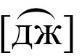 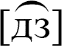 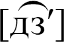 дзвінкими приголосними звуками в кінці слова і складу перед глухим, ненаголошеними голосними [е], [и], подовженими приголосними звуками; [3 МОВ 4.1] правильно наголошує загальновживані слова; [3 МОВ 4.1] відтворює напам’ять український алфавіт [3 МОВ 4.1]Дослідження фонетичних закономірностей української мови.Дотримання орфоепічних вимог у власному мовленні.Застосування алфавіту.пише розбірливо; [3 МОВ 3.1]оформлює охайно письмову роботу в зошиті в одну лінію; [3 МОВ 3.1]дотримується абзаців, полів зошита; [3 МОВ 3.1]записує слова в колонку; [3 МОВ 3.1]обирає для оформлення повідомлення відповідний шрифт, розмір і колір букв тощо; [3 МОВ 3.1]створює письмове висловлення (розповідь, опис) на добре відому й цікаву тему, на основі вражень від прочитаного твору, переглянутого фільму, ситуації з життя; [3 МОВ 3.1], [3 МОВ 3.2]висловлює своє ставлення до того, про що пише; [3 МОВ 3.1]складає і записує художні і науково-популярні описи за поданим зразком, використовуючи інформацію з різних джерел; [3 МОВ 3.1]будує текст-міркування за зразком та поданим початком; [3 МОВ 3.1]письмово переказує текст розповідного змісту; [3 МОВ 3.1] використовує у власних текстах виражальні засоби мови; [3 МОВ 3.1]оформлює власне висловлення так, щоб воно було грамотним (у межах вивченого) і зрозумілим; [3 МОВ 3.1] знаходить і акуратно виправляє у власному тексті помилки (графічні, орфографічні, граматичні, лексичні і стилістичні), орієнтуючись на пам’ятку, підготовлену вчителем; [3 МОВ 3.3]обговорює письмові роботи (власні й однокласників) у парі, невеликій групі, визначає позитивні характеристики [3 МОВ 3.3]між собою типу дим, мили, ориз, трив без викривлення графем.Дотримання культури оформлення письмових робіт. Побудова зв’язних текстів (розповідь, опис, міркування). Письмове переказування тексту розповідного змісту.Висловлення власного ставлення до змісту написаного.Використання виражальних засобів мови.Перевірка та редагування текстів. Обговорення письмових робітЗмістова лінія «Досліджуємо медіа»Змістова лінія «Досліджуємо медіа»сприймає доступні медіатексти; [3 МОВ 1.1], [3 МОВ 2.1]визначає мету простих медіаповідомлень; [3 МОВ 1.4], [3МОВ 2.2]інтерпретує	медіаповідомлення	на	основі	власного досвіду; [3 МОВ 1.4], [3 МОВ 2.2]виділяє цікаву для себе інформацію; [3 МОВ 1.3] намагається	виявити	приховану	інформацію	в медіапродуктах; [3 МОВ 1.4]пояснює свою реакцію на медіаповідомлення (як буде реагувати у відповідь); [3 МОВ 1.5]створює прості медіапродукти (листівка, запрошення, sms-повідомлення, фотоколаж, книжечка тощо); [3 МОВ 1.7], [3 МОВ 3.2]пояснює, кому і для чого призначені створені ним медіапродукти [3 МОВ 1.7]Сприймання простихмедіатекстів, виявлення в них очевидних ідей та прихованої інформації.Висловлення власного ставлення до медіаповідомлень.Створення простих медіапродуктівЗмістова лінія «Досліджуємо мовні явища»Змістова лінія «Досліджуємо мовні явища»правильно вимовляє слова з апострофом, звуками [ґ],   ,	   ,	  ,дзвінкими приголосними звуками в кінці слова і складу перед глухим, ненаголошеними голосними [е], [и], подовженими приголосними звуками; [3 МОВ 4.1] правильно наголошує загальновживані слова; [3 МОВ 4.1] відтворює напам’ять український алфавіт [3 МОВ 4.1]Дослідження фонетичних закономірностей української мови.Дотримання орфоепічних вимог у власному мовленні.Застосування алфавіту.розрізнює часові форми дієслів; [3 МОВ 4.1] змінює дієслова за часами; [3 МОВ 4.1] правильно записує не з дієсловами; [3 МОВ 4.1]добирає дієслова-синоніми, антоніми, з прямим і переносним значеннями і доречно вживає їх у власних висловленнях; [3 МОВ 4.1], [3 МОВ 4.2]правильно інтонує речення, різні за метою висловлювання та вираженням почуттів; [3 МОВ 4.1]правильно	будує	і	записує	розповідні,	питальні, спонукальні, окличні і неокличні речення; [3 МОВ 4.1] правильно інтонує і записує речення зі звертанням; [3 МОВ 4.1]використовує форми кличного відмінка під час звертань; [3 МОВ 4.1]визначає в реченні головні (підмет і присудок) та другорядні (без поділу на види) члени речення; [3 МОВ 4.1] виділяє словосполучення в групі підмета і групі присудка; [3 МОВ 4.1]встановлює зв’язок між головним і залежним словом у словосполученні; [3 МОВ 4.1]встановлює граматичні зв’язки між словами в простому реченні за допомогою питань; [3 МОВ 4.1]будує різні види простих речень; [3 МОВ 4.1] визначає в тексті зачин, основну частину і кінцівку; [3 МОВ 4.1]розпізнає текс-розповідь, опис, міркування, есе; [3 МОВ 4.1]розрізняє за характерними ознаками художні, науково- популярні та ділові тексти; [3 МОВ 4.1]визначає тему і мету тексту; [3 МОВ 2.2], [3 МОВ 4.1] добирає заголовок відповідно до теми тексту; [3 МОВ 4.1] складає плану тексту; [3 МОВ 4.1]дотримується абзаців у оформленні текстів на письмі; [3 МОВ 4.1]використовує для зв’язку речень у тексті займенники, прислівники, близькі за значенням слова [3 МОВ 4.2]Дослідження ролі дієслів у мовленні.Змінювання дієслів за часами. Правопис не з дієсловами.Вживання дієслів у власному мовленні.Дослідження речень, різних за метою висловлювання, інтонацією, зі звертаннями.Визначення в реченні головних і другорядних членів.Встановлення зав’язків між словами в словосполученні і реченні.Побудова різних видів речень.Дослідження будови тексту. Розрізнення різних типів і стилів текстів (художні, науково- популярні, ділові).Визначення теми і мети тексту. Складання плану текстуОчікувані результати навчання здобувачів освітиЗміст навчанняЗмістова лінія «Взаємодіємо усно»Змістова лінія «Взаємодіємо усно»сприймає уважно усну інформацію; [4 МОВ 1.1]ставить уточнювальні запитання відповідно до мети слухання; [4 МОВ 1.1]виконує усні інструкції й настанови вчителя щодо навчальних завдань; [4 МОВ 1.1]передає зміст почутого творчо (змінює оповідача в тексті- розповіді, послідовність наведених ознак в описі, послідовність аргументів у міркуванні, доповнює опис іншими ознаками, а міркування іншими аргументами); [4 МОВ 1.2]вибирає з почутого інформацію для створення власного висловлення з конкретною метою (усне оголошення, усний відгук, усний стислий переказ); [4 МОВ 1.3]узагальнює і систематизує почуту інформацію; [4 МОВ 1.4]Сприймання усної інформації з певною метою.Аналіз та інтерпретація (розкриття змісту) почутого. Відтворення змісту почутого творчо.Вибір і використання інформації з почутого для створення власних висловлень.Зіставлення теми й головної думки усного повідомлення звласним досвідом.прогнозує, як отриману інформацію можна використати зкористю; [4 МОВ 1.4]зіставляє тему й головну думку усного повідомлення звласними спостереженнями, поведінкою, досвідом;   [4МОВ 1.4]Оцінювання усної інформації.висловлює власне ставлення до усного повідомлення; [4МОВ 1.5]обґрунтовує своє ставлення до почутого, спираючись нанабуті знання, власний досвід; [4 МОВ 1.5]визначає позицію мовця, погоджується з нею чи заперечує;[4 МОВ 1.5]Практичне оволодінняініціює спілкування на тему, яка зацікавила; [4 МОВ 1.6]діалогічною формою мовлення,бере участь у дискусії, наводить докази; [4 МОВ 1.6]вербальними і невербальнимивисловлює доброзичливо своє ставлення до думок іншихзасобами, етикетними нормамиспіврозмовників	(поділяє	їх	повністю,	частково	чикультури спілкування.аргументовано відхиляє); [4 МОВ 1.6]висловлює й аргументує свою позицію; [4 МОВ 1.6]обирає вербальні й невербальні засоби спілкування длядосягнення мети; [4 МОВ 1.7]дотримується мовленнєвого етикету, норм літературноївимови; [4 МОВ 1.8]будує самостійно усне зв’язне висловлення (розповідь,опис,	міркування,	есе)	за	спостереженнями	вСтворення усних монологічнихнавколишньому світі, ілюстрацією, поданим зачином абовисловленькінцівкою,	за	опорними	словами,	за	поданим	або(розповідь, опис, міркування,колективно чи самостійно складеним планом; [4 МОВ 1.6]есе).використовує виражальні засоби мови; [4 МОВ 1.7]Використання	виражальнихвиражає своє ставлення до висловлюваного [4 МОВ 1.6]засобів мови.дає загальну оцінку почутому діалогу або розповіді, опису,Удосконалення	власнихесе чи міркуванню [4 МОВ 1.5]висловленьпропонує, як можна вдосконалити або доповнити зв’язневисловлення [4 МОВ 4.2]Змістова лінія «Взаємодіємо письмово»Змістова лінія «Взаємодіємо письмово»самостійно контролює виконання загальних правил письма; [4 МОВ 3.3]нарощує швидкість письма, безвідривно поєднуючи елементи букв та букви між собою, зберігаючи розбірливість; [4 МОВ 3.1]спрощує окремі форми букв, їх поєднання, зберігаючи розбірливість читання написаного; [4 МОВ 3.1]пише в темпі, який дає змогу записати власну думку та інформацію з різних джерел; [4 МОВ 3.1]пише розбірливо; [4 МОВ 3.1]робить охайні виправлення; [4 МОВ 3.3] дотримується абзаців, полів зошита; [4 МОВ 3.1] записує слова в колонку; [4 МОВ 3.1]заповнює таблицю; [4 МОВ 3.1]складає тексти для письмового спілкування (оголошення, запрошення, афіша тощо) [4 МОВ 3.1], [4 МОВ 3.2] створює і записує загадки, невеликі казки тощо з орієнтацією на читача; [4 МОВ 3.1]обирає для власного повідомлення відповідне оформлення (шрифт, розмір, колір букв тощо); [4 МОВ 3.1]складає самостійне письмове висловлення (розповідь, опис, міркування) на добре знайомі й цікаві теми [4 МОВ 3.1]Удосконалення навички письма. Самоконтроль за виконанням графічних, технічних, гігієнічних правил письма.Розвиток швидкості письма: безвідривне поєднання елементів букв х, ж, ю та 4-6 букв типу день, злива, очерет, спрощення окремих форм букв та їх поєднань.Дотримання культури оформлення письмових робіт.Створення коротких письмових повідомлень, малих фольклорних форм.Побудова зв’язних текстів різних типів (розповідь, опис,міркування).пише переказ (докладний, вибірковий) тексту розповідного змісту з елементами опису або міркування; [4 МОВ 3.1]використовує у власних висловленнях виражальні засоби мови; [4 МОВ 3.1]висловлює своє ставлення до того, про що пише; [4 МОВ 3.1]записує власні висловлення грамотно (у межах вивченого) і зрозуміло; [4 МОВ 3.1]бере участь в обговоренні письмових робіт у парах, групах; [4 МОВ 3.3]відзначає позитивні сторони, висловлює поради щодо можливого удосконалення тексту, спираючись на пам’ятку [4 МОВ 3.3]удосконалює письмовий текст [4 МОВ 3.3]Написання різних видів переказів тексту (докладного, вибіркового). Використання виражальних засобів мови.Записування власної думки про предмет висловлення.Перевірка та редагування текстівЗмістова лінія «Досліджуємо медіа»Змістова лінія «Досліджуємо медіа»сприймає критично доступні медіатексти; [4 МОВ 1.1], [4МОВ 2.1]визначає	мету	й	цільову	аудиторію	окремих медіапродуктів; [4 МОВ 1.4], [4 МОВ 2.2]декодує (тлумачить) повідомлення у простихмедіатекстах, виявляє очевидні ідеї; [4 МОВ 1.4] висловлює власні погляди на події, явища, предмети, цінності, представлені в медіатексті; [4 МОВ 1.5], [4 МОВ1.6]пояснює, чи змінилися під впливом медіатексту власні уявлення або думки про предмет повідомлення, як саме; [4 МОВ 1.5]створює прості медіапродукти, враховує мету й аудиторію; [4 МОВ 1.7]обговорює (в парі чи групі) враження від створеного медіапродукту [4 МОВ 1.8]Критичне сприймання доступних медіапродуктів.Виявлення впливумедіапродуктів на власні думки й погляди.Створення простихмедіапродуктів (книжечка, стіннівка, реклама тощо)Змістова лінія «Досліджуємо мовні явища»Змістова лінія «Досліджуємо мовні явища»дотримується правил вимовляння слів зДотримання орфоепічних вимог уненаголошеними голосними [е], [и], дзвінкимивласному мовленні.приголосними звуками в кінці слова і складу передглухим, подовженими приголосними звуками; [4 МОВ4.1]правильно наголошує загальновживані слова; [4 МОВ 4.1]Користування алфавітом.розташовує 10-12 слів за алфавітом, орієнтуючись напершу, другу і третю літери в слові [4 МОВ 4.1]знаходить потрібне слово в навчальному словнику(тлумачному, орфографічному, синонімів, антонімів,фразеологічному тощо), користуючись алфавітом; [4 МОВ4.1]утворює словосполучення з прямим і переноснимДослідження ролі в мовленнізначеннями; [4 МОВ 4.1]лексичних груп слів (слова здобирає до поданого слова 2-3 найуживаніші синоніми,прямим і переноснимантонім, користуючись відповідними навчальнимизначеннями, синоніми, антоніми,словниками; [4 МОВ 4.1]багатозначні слова,розкриває значення найуживаніших багатозначних слів,фразеологізми, застарілі й новівводить їх у словосполучення, речення; [4 МОВ 4.1]слова).пояснює значення найуживаніших фразеологізмів; [4Дослідження походженняМОВ 4.1]окремих слів (запозичення здобирає до фразеологізмів близькі за значенням слова; [4іншої мови, словотворення).МОВ 4.1]Вживання слів різних лексичнихгруп у власному мовленні.знаходить синоніми, антоніми, багатозначні слова, фразеологізми в тексті і пояснює їх роль; [4 МОВ 4.1] розпізнає застарілі й нові слова в текстах; [4 МОВ 4.1] досліджує походження слів; [4 МОВ 4.1] використовує у власному мовленні слова в прямому іпереносному значеннях, синоніми, антоніми, багатозначні слова, фразеологізми для досягнення мети спілкування; [4 МОВ 4.2]правильно записує слова із сумнівними приголосними, що піддаються асиміляції (просьба, боротьба, нігті, кігті); [4 МОВ 4.1]розрізняє і правильно записує слова зі співзвучними префіксами і прийменниками; [4 МОВ 4.1]правильно пише слова з апострофом після префіксів; [4 МОВ 4.1]розрізняє і правильно записує слова з префіксами пре- іпри-; [4 МОВ 4.1]утворює нові слова за допомогою префіксів, з найуживанішими суфіксами зменшення, здрібнілості, пестливості тощо; [4 МОВ 4.1]розпізнає іменники з абстрактним значенням; [4 МОВ 4.1]визначає рід і число іменників; [4 МОВ 4.1]відтворює назви відмінків і відмінкові питання; [4 МОВ 4.1]змінює іменники за числами і відмінками; [4 МОВ 4.1] визначає початкову форму іменника (називний відмінок однини); [4 МОВ 4.1]визначає відмінок іменника в реченні; [4 МОВ 4.1] змінює у процесі словозміни іменників приголосні [г], [к], [х] перед закінченням –і на [з′],[ц′],[с′], голосний [і] на [о], [е]; [4 МОВ 4.1]правильно вживає в орудному відмінку однини в іменниках чоловічого роду закінчення –ом, –ем (–єм), в іменниках жіночого роду закінчення –ою, –ею (–єю); [4 МОВ 4.1]перевіряє за словником закінчення іменників чоловічого роду в родовому й орудному відмінках; [4 МОВ 4.1] використовує в мовленні паралельні форми іменників чоловічого роду – назв істот у давальному й місцевому відмінках однини; [4 МОВ 4.1]правильно записує іменники жіночого роду з основою на приголосний в орудному відмінку однини; [4 МОВ 4.1] правильно вживає літературні форми іменників умісцевому відмінку множини з прийменником по; [4 МОВ 4.1]змінює прикметники за родами і числами; [4 МОВ 4.1] змінює прикметники разом зі зв’язаними з ними іменниками за відмінковими питаннями; [4 МОВ 4.1] правильно записує прикметники з м’яким кінцевим приголосним основи у різних відмінкових формах; [4 МОВ 4.1]визначає граматичну форму прикметника (рід, число, відмінок) за іменником, з яким він зв’язаний; [4 МОВ 4.1] утворює форми ступенів порівняння прикметників; [4 МОВ 4.2]правильно вимовляє і записує прикметники на –ський, – цький, –зький; [4 МОВ 4.1]використовує у власних зв’язних висловленняхприкметники в прямому і переносному значеннях, синоніми, антоніми; [4 МОВ 4.2]Дослідження і засвоєння правопису слів із сумнівними приголосними, що піддаються асиміляції, з апострофом після префіксів, з префіксами пре- і при-.Утворення нових слів за допомогою префіксів і суфіксів. Дослідження різних граматичних форм іменників.Відмінювання іменників. Спостереження за явищем чергування приголосних і голосних.Правопис закінчень іменників в орудному відмінку однини.Вживання іменників у власному мовленні в правильних граматичних формах.Дослідження граматичних форм прикметників.Змінювання прикметників за відмінками.Утворення ступенів порівняння прикметників.Вимова і написанняприкметників на –ський, –цький,–зький.Уживання прикметників у власному мовленні як засобу виразності.розпізнає в мовленні числівники, які відповідають на питання скільки? котрий?; [4 МОВ 4.1]ставить питання до кількісних і порядкових (без уживання термінів) числівників; [4 МОВ 4.1] правильно вимовляє і пише форми родового відмінка числівників 50, 60, 70, 80, 90, 100; [4 МОВ 4.1]уживає правильні форми числівників на позначення часу протягом доби; [4 МОВ 4.1]розпізнає серед слів особові займенники, ставить до них питання; [4 МОВ 4.1]пояснює роль займенників у мовленні; [4 МОВ 4.1] відмінює особові займенники за зразком; [4 МОВ 4.1] правильно вживає займенники з прийменниками; [4 МОВ 4.1]використовує займенники у власному мовленні для зв’язку речень у тексті та з метою уникнення повторів тих самих слів; [4 МОВ 4.2]розпізнає неозначену форму дієслів, доречно використовує її в мовленні; [4 МОВ 4.1], [4 МОВ 4.2] вживає дієслова у відповідних часових формах; [4 МОВ 4.1]правильно записує особові закінчення дієслів у теперішньому і майбутньому часі, користуючись алгоритмом з опорою на третю особу множини; [4 МОВ 4.1]ставить дієслова минулого часу у відповідну родову форму за питаннями що робив? (-ла, -ло), що зробив? (- ла, -ло); [4 МОВ 4.1]правильно вимовляє і записує дієслова на –ся; [4 МОВ 4.1]добирає дієслова, що найбільше відповідають мовленнєвій ситуації; [4 МОВ 4.2]розпізнає серед слів прислівники і ставить до них питання; [4 МОВ 4.1]добирає до найуживаніших прислівників синоніми й антонім; [4 МОВ 4.1]правильно пише найуживаніші прислівники; [4 МОВ 4.1] доречно вживає прислівники у власних зв’язних висловленнях; [4 МОВ 4.2]правильно інтонує і записує речення, різні за метою висловлювання та інтонацією; [4 МОВ 4.1] знаходить головні і другорядні члени речення у найпростіших випадках; [4 МОВ 4.1]встановлює зв’язки між словами в реченні за допомогою питань; [4 МОВ 4.1]виявляє в реченні однорідні члени; [4 МОВ 4.1] складає речення з однорідними членами, правильно їх інтонує і записує; [4 МОВ 4.1]використовує різні за структурою і метою висловлювання речення для вираження власних думок і почуттів; [4 МОВ 4.2]знаходить у тексті його структурні частини; [4 МОВ 4.1]формулює тему і мету тексту; [4 МОВ 4.1]добирає заголовок, який відповідає темі або головній думці тексту; [4 МОВ 4.1]складає план тексту; [4 МОВ 4.1]будує текст за поданим планом; [4 МОВ 3.1]розрізняє різновиди текстів (розповідь, опис, міркування, есе) і пояснює їх призначення; [4 МОВ 4.1]знаходить у тексті-міркуванні твердження, доказ і висновок; [4 МОВ 4.1]Дослідження ролі числівників у мовленні.Уживання числівників у правильних граматичних формах.Дослідження ролі займенників у тексті.Відмінювання особових займенників за зразком.Уживання займенників у власних висловленнях.Дослідження граматичних форм дієслів.Застосування алгоритму перевірки правопису особових закінчень дієслів з опорою на третю особу множини (без уживання термінів).Вимова і написання дієслів на – ся.Вживання дієслів у власному мовленні в правильних граматичних формах.Дослідження ролі прислівників у тексті. Уживання прислівників у власному мовленні.Дослідження речень, різних за структурою і метою висловлювання.Виявлення в реченні однорідних членів.Використання різних видів речень у власному мовленні.Дослідження текстів різних типів і стилів.Визначення теми і мети тексту. Складання плану тексту.Побудова текстів різних типів і стилівбудує розповіді, описи, міркування, есе; [4 МОВ 3.1] розрізняє і будує тексти художнього і науково- популярного стилів; [4 МОВ 3.1], [4 МОВ 4.1]використовує засоби зв’язку речень у тексті [4 МОВ 4.2]Очікувані результати навчання здобувачів освітиЗміст навчанняПізнаємо простір дитячого читанняПізнаємо простір дитячого читанняУчень/учениця:правильно називає та практично розрізнює фольклорні і авторські твори; [3 МОВ 2.2] співвідносить вивчені твори з відповідними жанрами (казка, вірш, художні і науково- художні оповідання; байка); [3 МОВ 2.1] самостійно визначає жанрові ознаки казок, віршів, оповідань,називає основні жанрові ознаки п’єси; [3 МОВ 2.1]розуміє, яку інформацію можна одержати в творах різних жанрів; [3 МОВ 2.4]називає основні теми прочитаного;прізвища, імена відомих українських письменників, твори яких вивчалися на уроках літературного читання; [3 МОВ 2.2], [3МОВ 2.5]розповідає епізоди з життя відомих письменників, про їхні твори, з якими неодноразово ознайомлювалися під час навчання; [3 МОВ 1.3]вміє	розповісти	сюжети		кількох	казок (фольклорних і авторських); знає напам’ять 5-6 віршів, кілька прислів’їв, скоромовок; виявляє	ставлення	до	прослуханого	і прочитаного; [3 МОВ 2.3], [3 МОВ 2.4]знає і називає найважливіші інформаційні ресурси; [3 МОВ 2.5]знаходить в них потрібну інформацію. [3 МОВ 2.5]Доступний і цікавий дітям навчальний матеріал різноманітний за жанрами, персоналіями і джерелами здобуття інформації:усна народна творчість (малі фольклорні форми: лічилки, скоромовки, загадки, приказки, прислів’я; казки героїко- фантастичні, легенди, байки, пісні);художні твори відомих українських і зарубіжних письменників:поезія (вірші пейзажні, сюжетні, фантастичні, гумористичні; вірші-загадки, акровірші);проза (оповідання, уривки з повістей, казки; п’єси);байки	(вірші	і	проза). Науково-художня, довідкова, література з різних джерел,тексти із ЗМІ.Тематика дитячого читання:твори про почуття дітей, їхні захоплення, мрії, взаємини в сім'ї, школі; про стан природи у різні пори року; ставлення до Батьківщини, рідної мови, народних традицій, про історію рідного краю, видатних людей; відкриття; про життя письменників, створення книг; медіатексти.Розвиваємо навичку читання, оволодіваємо прийомами розуміння прочитаногоРозвиваємо навичку читання, оволодіваємо прийомами розуміння прочитаногочитає вголос, правильно, цілими словами і групами слів у темпі, який дає змогу розуміти прочитане; [3 МОВ 2.1]оволодіває продуктивними способами читання мовчки (самостійно та з допомогою вчителя); [3 МОВ 2.1], [3 МОВ 2.2]оволодіває та самостійно застосовує прийоми виразного читання та декламування напам’ять (для художніх текстів); [3 МОВ 2.1], [3 МОВ 2.2]виділяє у тексті і пояснює значення незнайомих слів, висловів, термінів (самостійно та з допомогою вчителя); [3 МОВ 2.1], [3 МОВ 2.2]самостійно розуміє фактичний зміст текстів різних видів та основні думки (самостійно, а також з допомогою вчителя); [3 МОВ 2.1], [3МОВ 2.4]застосовує різні види читання під час опрацювання змісту текстів різних видів (самостійно та за завданням учителя), а також перечитування як засіб поглибленого розуміння змісту. [3 МОВ 2.1], [3 МОВ 2.2], [3МОВ 2.4]читає вголос, правильно, цілими словами і групами слів у темпі, який дає змогу розуміти прочитане; [3 МОВ 2.1]оволодіває продуктивними способами читання мовчки (самостійно та з допомогою вчителя); [3 МОВ 2.1], [3 МОВ 2.2]оволодіває та самостійно застосовує прийоми виразного читання та декламування напам’ять (для художніх текстів); [3 МОВ 2.1], [3 МОВ 2.2]виділяє у тексті і пояснює значення незнайомих слів, висловів, термінів (самостійно та з допомогою вчителя); [3 МОВ 2.1], [3 МОВ 2.2]самостійно розуміє фактичний зміст текстів різних видів та основні думки (самостійно, а також з допомогою вчителя); [3 МОВ 2.1], [3МОВ 2.4]застосовує різні види читання під час опрацювання змісту текстів різних видів (самостійно та за завданням учителя), а також перечитування як засіб поглибленого розуміння змісту. [3 МОВ 2.1], [3 МОВ 2.2], [3МОВ 2.4]Формування і розвиток якісних характеристик навички читання вголос і мовчки: виконання вправ і завдань на регулювання дихання, розвиток уваги, пам’яті, темпу, фонематичного слуху, зорового сприймання, оперативного поля читання.Застосовування під час читання вголос, декламування напам’ять відповідно до змісту художнього твору інтонаційні мовленнєві засоби виразності (тон, сила голосу, логічний наголос, темп мовлення).Тлумачення значень незнайомих слів, висловів за допомогою виносок, тлумачного словника, а також спираючись на контекст.Знаходження в тексті конкретних відомостей, фактів, понять, пояснення їх змісту (суті); виділення та пояснення важливих думок, які висловив автор.Застосування різних видів читання: аналітичне– для детального й поглибленого ознайомлення із змістом тексту (самостійно); вибіркове ‒ з метою знаходження потрібної інформації, фактів; переглядове – для загального ознайомлення із змістом тексту (за завданням учителя).Формування і розвиток якісних характеристик навички читання вголос і мовчки: виконання вправ і завдань на регулювання дихання, розвиток уваги, пам’яті, темпу, фонематичного слуху, зорового сприймання, оперативного поля читання.Застосовування під час читання вголос, декламування напам’ять відповідно до змісту художнього твору інтонаційні мовленнєві засоби виразності (тон, сила голосу, логічний наголос, темп мовлення).Тлумачення значень незнайомих слів, висловів за допомогою виносок, тлумачного словника, а також спираючись на контекст.Знаходження в тексті конкретних відомостей, фактів, понять, пояснення їх змісту (суті); виділення та пояснення важливих думок, які висловив автор.Застосування різних видів читання: аналітичне– для детального й поглибленого ознайомлення із змістом тексту (самостійно); вибіркове ‒ з метою знаходження потрібної інформації, фактів; переглядове – для загального ознайомлення із змістом тексту (за завданням учителя).Взаємодіємо усно за змістом прочитаногоВзаємодіємо усно за змістом прочитаногоВзаємодіємо усно за змістом прочитаногоВзаємодіємо усно за змістом прочитаногосприймає і розуміє усне висловлення, художній чи науково-художній текст; [3 МОВ 1.1], [3 МОВ 1.1]уточнює інформацію;виконує сприйняті на слух інструкції щодо виконання поставлених учителем навчальних завдань; [3 МОВ 1.1], [3 МОВ 1.2]відповідає на запитання за змістом прослуханого тексту; [3 МОВ 1.1], [3 МОВ1.3]ставить запитання до усного повідомлення та за змістом прослуханого тексту; [3 МОВ 1.1], [3 МОВ 1.3]називає персонажів, місце і час дії, послідовність подій у прослуханому тексті; [3 МОВ 1.1], [3 МОВ 1.3]вибирає інформацію з прослуханого тексту і пояснює чому зацікавила інформація; [3 МОВ 1.1], [3 МОВ 1.3]визначає тему сприйнятого на слух твору; бере участь у колективному обговоренні почутого;	зацікавлено	й	уважно	слухає співрозмовників, толерантно ставиться до їхніх думок; [3 МОВ 1.1], [3 МОВ 1.3] розпізнає ключові слова і фрази в усному висловленні; [3 МОВ 1.1], [3 МОВ 1.3] висловлює		власне	ставлення	до	змісту прослуханої текстової інформації; [3 МОВ 1.6]сприймає і розуміє усне висловлення, художній чи науково-художній текст; [3 МОВ 1.1], [3 МОВ 1.1]уточнює інформацію;виконує сприйняті на слух інструкції щодо виконання поставлених учителем навчальних завдань; [3 МОВ 1.1], [3 МОВ 1.2]відповідає на запитання за змістом прослуханого тексту; [3 МОВ 1.1], [3 МОВ1.3]ставить запитання до усного повідомлення та за змістом прослуханого тексту; [3 МОВ 1.1], [3 МОВ 1.3]називає персонажів, місце і час дії, послідовність подій у прослуханому тексті; [3 МОВ 1.1], [3 МОВ 1.3]вибирає інформацію з прослуханого тексту і пояснює чому зацікавила інформація; [3 МОВ 1.1], [3 МОВ 1.3]визначає тему сприйнятого на слух твору; бере участь у колективному обговоренні почутого;	зацікавлено	й	уважно	слухає співрозмовників, толерантно ставиться до їхніх думок; [3 МОВ 1.1], [3 МОВ 1.3] розпізнає ключові слова і фрази в усному висловленні; [3 МОВ 1.1], [3 МОВ 1.3] висловлює		власне	ставлення	до	змісту прослуханої текстової інформації; [3 МОВ 1.6]Сприймання-розуміння усної інформації.Аналіз та інтерпретація почутого.розвиток умінь запитувати і відповідати на запитання за змістом прослуханих текстів; визначати послідовність подій, головного героя; виокремлювати цікаву для себе інформацію; визначати тему твору; брати участь в обговоренні інформації, яка зацікавила;розвиток умінь розпізнавати ключові слова і фрази в усному повідомленні;Формування умінь висловлювати оцінювальні судження:вербалізація своїх перших вражень щодо прослуханого: що сподобалось, здивувало, який настрій викликав твір і т. ін.;висловлення власної думки про факти, події у сприйнятому на слух тексті.Сприймання-розуміння усної інформації.Аналіз та інтерпретація почутого.розвиток умінь запитувати і відповідати на запитання за змістом прослуханих текстів; визначати послідовність подій, головного героя; виокремлювати цікаву для себе інформацію; визначати тему твору; брати участь в обговоренні інформації, яка зацікавила;розвиток умінь розпізнавати ключові слова і фрази в усному повідомленні;Формування умінь висловлювати оцінювальні судження:вербалізація своїх перших вражень щодо прослуханого: що сподобалось, здивувало, який настрій викликав твір і т. ін.;висловлення власної думки про факти, події у сприйнятому на слух тексті.підтримує діалог з учителем, однокласниками на основі прослуханого; [3 МОВ 1.6], [3 МОВ 1.6], [3 МОВ 1.7]користується формулами мовленнєвого етикету; дотримується правил спілкування,найважливіших правил літературної вимови. [3 МОВ 1.6], [3 МОВ 1.7]Практичне оволодіння діалогічною формою мовлення, етикетними нормами культури спілкування.Досліджуємо і взаємодіємо з текстами різних видівДосліджуємо і взаємодіємо з текстами різних видівсамостійно	читає,	практично	розрізнюєСприймання і практичне розрізнення текстівхудожні, науково-художні тексти, визначає їхрізних видів (художні, науково-художні).особливості	та	мету	опрацювання,перераховує	ознаки,	які	вказують	наприналежність тексту   до   художнього   чинауково-художнього; [3 МОВ 2.1], [3 МОВ2.5]відповідає на запитання щодо прочитаногоДослідження побудови   і змісту художньоготвору; [3 МОВ 2.2], [3 МОВ 2.4]тексту:знаходить і пояснює зв’язки між реченнями,1) смисловий і структурний аналіз тексту:абзацами і частинами тексту; [3 МОВ 2.2], [3– розвиток  умінь відповідати на запитання заМОВ 2.4]змістом прочитаних текстів;самостійно визначає послідовність подій у– знаходження в тексті зв’язків між реченнями,творі; [3 МОВ 2.2], [3 МОВ 2.4]абзацами і частинами тексту та пояснення їх;самостійно складає план до невеликих за– самостійне визначення послідовності подій уобсягом і нескладних за будовою художніхтворі;текстів; [3 МОВ 2.2], [3 МОВ 2.6]– самостійне   складання   простого   плану   докористується	планом	і	малюнками	дляневеликих за обсягом і нескладних за будовоюпереказу прочитаного;оповідань;установлює	(із	допомогою	вчителя	і–	користування	планом	для	переказусамостійно) причиново-наслідкові зв’язки; [3прочитаного твору;МОВ 2.2]– установлення причиново-наслідкових зв’язків;визначає у творах елементи розповіді, описи;– формування   уміння   розрізняти   у   творах[3 МОВ 2.2]елементи розповіді, опису;визначає у структурі епічного твору початок,–	орієнтування	у	структурі	тексту:	зачиносновну	частину,	кінцівку;	пояснює	їх(початок), основна частина, кінцівка;взаємозв’язок після аналізу твору; [3 МОВ– формування умінь знаходити в тексті слова,2.2]вислови,	речення,	які	є	ключовими	длясамостійно	знаходить	слова,	вислови,розуміння тексту, характеристики персонажів;речення, які є ключовими для розуміннясамостійно визначати тему твору та основнуподій,	характеристики	персонажівдумку з   допомогою   вчителя;   співвідносити(самостійно та з допомогою вчителя); [3 МОВголовну   думку   прочитаного   із	заголовком,2.2], [3 МОВ 2.3]прислів’ям, ілюстраціями;самостійно визначає тему твору; основну– розвиток   умінь   застосовувати   різні   видидумку – з допомогою вчителя; [3 МОВ 2.4]переказу	відповідно	до	мети	(докладний,самостійно	переказує	текст	(детально,стислий, вибірковий);стисло, вибірково); [3 МОВ 2.7]2) дослідження засобів художньої виразності:розпізнає, називає,  виділяє в художньому– розвиток умінь виділяти в тексті яскраві, точні,тексті яскраві,   образні   вислови,   художніобразні вислови, художні описи, з’ясовувати їхописи природи, зовнішності людини, іншихроль у творі: допомагають передати загальнуживих істот; пояснює їх роль у творі; [3 МОВемоційну тональність твору, відтворити в уяві2.2], [3 МОВ 2.3]картини природи, її стан, місце події; показатизнаходить у тексті самостійно і з допомогоюзміну емоційного настрою персонажів та ін.;вчителя слова, які мають переносне значення,– розширення і поглиблення уявлень про епітет,порівняння, епітети, метафори (без вживанняпорівняння, метафору; їх роль у тексті;термінів);	пояснює	їх	роль	у	тексті,– самостійне знаходження у тексті слів, щовикористовує у власному мовленні; [3 МОВмають переносне значення, пояснення їх значень2.2], [3 МОВ 2.3]на прикладах;визначає	з	допомогою	вчителя	настрій,– використання у власному мовленні засобівзагальну тональність твору; [3 МОВ 2.4]художньої виразності;розрізнює, правильно називає жанри творів, що опрацьовувалися під час навчання (практично); [3 МОВ 2.1]самостійно визначає жанрові ознаки казок про тварин, віршів, оповідань; [3 МОВ 2.1] визначає	жанрові	ознаки	героїко- фантастичних казок, байок, п’єс із допомогою вчителя; [3 МОВ 2.1]самостійно визначає головних персонажів; пояснює, які вчинки персонажів є позитивними, а які негативними; [3 МОВ 2.3] самостійно ставить запитання до тексту; [3 МОВ 2.4]висловлює здогадки щодо орієнтовного змісту твору, можливого розвитку подій (до і під час читання); [3 МОВ 2.1]розуміє авторську позицію: як автор ставиться до зображуваних подій і вчинків персонажів (з допомогою вчителя); [3 МОВ 2.3], [3 МОВ2.4]висловлює оцінні судження морального й естетичного характеру про події, вчинки персонажів, описи у художньому творі; [3 МОВ 2.3], [3 МОВ 2.4]самостійно орієнтується у фактичному змісті твору, знаходить і пояснює у ньому слова-терміни; [3 МОВ 2.2]визначає тему прочитаного тексту; [3 МОВ 2.1], [3 МОВ 2.2]виділяє, пояснює зміст графічного матеріалу; [3 МОВ 2.6]поділяє текст на смислові частини, встановлює між ними зв’язки, виокремлює новий науково-пізнавальний матеріал (з допомогою вчителя);самостійно складає словесний, малюнковий план до невеликих за обсягом і нескладних за будовою науково-художніх текстів;передає зміст тексту; [3 МОВ 2.2], [3 МОВ2.6]перетворює текстову інформацію у графічну (схеми, таблиці); [3 МОВ 2.2], [3 МОВ 2.6] висловлює	особисте	ставлення	до прочитаного. [3 МОВ 2.4]– формування умінь визначати настрій, загальну тональність твору;3) дослідження жанрових особливостей:розвиток умінь самостійно визначати, усвідомлювати жанрові особливості творів, що вивчалися;розширення та поглиблення знань та умінь про жанрові особливості казок про тварин, віршів (наявність рими, ритму, поділ на строфи – без вживання терміну), оповідань;спостереження за структурними особливостями героїко-фантастичних казок (таємничі, зачаровані, незвичайні місця, предмети, істоти; надзвичайна сила, дивовижні перетворення та ін.), байок (невеликий за обсягом, здебільшого віршований твір, у якому в гумористичній,	алегоричній	формі зображуються людські вчинки, характери, недоліки), п’єс (драматичний твір, написаний для вистави);розвиток умінь правильно визначати і називати головного персонажа твору, аналізувати їхні вчинки, мотиви поведінки;4) діалогічна взаємодія з текстом:розвиток умінь самостійно ставити запитання за змістом тексту про факт, подію, час, місце події, героїв твору;розвиток умінь висловлювати смислові здогадки щодо орієнтовного змісту твору, можливого розвитку подій з опорою на заголовок, ілюстрації, ключові слова; шляхом відповідей на запитання, які виникають у читача по ходу вдумливого читання твору;ставлення письменника до зображуваних подій і вчинків персонажів;розвиток умінь висловлювати оцінні судження, почуття щодо подій, вчинків персонажів, описів у художньому творі.Дослідження побудови і змісту науково- художнього тексту.орієнтування у фактичному змісті твору, знаходження і пояснення слів-термінів;− самостійне визначення теми науково- художнього тексту;формування умінь виділяти, усвідомлювати зміст графічного матеріалу: схем, таблиць, діаграм; пояснювати, до яких частин тексту вони відносяться;розвиток умінь самостійно здійснювати смислову компресію текстового матеріалу: визначати і поділяти текст на смислові частини, добирати заголовки, складати словесний і малюнковий план, відтворювати зміст тексту з опорою на види плану;формування умінь створювати нескладні схеми, таблиці з метою ілюстративного супроводу відповідного текстового матеріалу (з допомогою вчителя);– розвиток умінь висловлювати власне ставлення до змісту: пояснювати, які факти внауково-художньому	тексті	зацікавили найбільше, чим саме; що було новим та ін.Оволодіваємо прийомами роботи з дитячою книжкоюОволодіваємо прийомами роботи з дитячою книжкоюпрактично	розрізняє	дитячі	книжки	з текстами різних видів, називає основні теми дитячого читання; [3 МОВ 2.5], [3 МОВ 2.4] самостійно			розглядає		та			прогнозує орієнтовний		зміст	незнайомої		книжки з опорою на ключові слова, ілюстративний та довідково-інформаційний апарат; [3 МОВ 2.1], [3 МОВ 2.5]пояснює, які дитячі книжки найбільше подобається читати; формулює свій читацький запит у бібліотеці; [3 МОВ 2.1], [3МОВ 2.5]самостійно здійснює вибір дитячих книжок відповідно до власних читацьких інтересі; [3 МОВ 2.5]користується	під	час		вибору	книжок, різними інформаційними ресурсами дитячої бібліотеки	(самостійно	та	з	допомогою дорослого); [3 МОВ 2.1], [3 МОВ 2.5] висловлює емоційно-оцінні враження про прочитану книжку; [3 МОВ 2.3], [3 МОВ 2.4] складає короткий відгук на прочитану книжку (усно, з допомогою вчителя). [3 МОВ 3.1], [3МОВ 3.3]Розрізнення дитячих книжок, які містять різножанрові, різнотематичні художні твори, науково-пізнавальні тексти, довідкову літературу, дитячу періодику.Прогнозування орієнтовного змісту дитячої книжки з опорою на ключові слова, структурні елементи книжки, опрацьовані в попередніх класах, а також на анотацію, відомості про письменника, заголовки розділів (наприклад, в повісті-казці); вербалізація своїх припущень у короткому зв’язному висловленні.Формування умінь усно оформляти свій читацький запит за таким алгоритмом: автор, назва книжки, енциклопедії; тема читання.Усвідомлений вибір дитячої книжки (книжок) з числа запропонованих бібліотекарем; вибір потрібної книжки у відкритому фонді бібліотеки (із застосуванням знання алфавіту).Користування різнотематичними книжковими виставками, рекламними плакатами, Інтернет- ресурсами бібліотеки.Розвиток умінь висловлювати власні враження щодо прочитаної книжки: ділитися з однолітками, дорослими думками, що саме найбільше          сподобалося;	переконливо пояснювати, чому цю книжку варто прочитати, чим вона цікава, які емоції викликала, які події, описані в книжці, нагадали ситуації із власного життєвого досвіду та ін.Навчання складати короткий відгук на прочитану книжку за алгоритмом.Досліджуємо і взаємодіємо з медіапродукцієюДосліджуємо і взаємодіємо з медіапродукцієюзнає і пояснює значення поняття медіа; [3 МОВ 2.2]розрізняє види медіа за джерелами і способами одержання інформації; [3 МОВ 2.2]аналізує медіатексти за крите-ріями-факти і судження про них; [3 МОВ 2.2]формулює висновки за прочитаним, побаченим; [3 МОВ 2.2]знає правила безпечної поведінки в Інтернеті;створює (за вибором) медіа-продукт і пояснює свій вибір; [3 МОВ 2.7], [3 МОВ2.3], [3 МОВ 2.1]пояснює роль ілюстрації як джерела розуміння тексту. [3 МОВ 2.4]Сприймання, аналіз, інтерпретація, рефлексія різних видів медіа-продукції: візуальної (текст, малюнок, фотографія);аудіальної (музика, радіо) ; аудіовізуальні (ТБ, кіно, анімація Інтернет, гаджети);практичні роботи з ілюстрування медіатекстів; створення медіапродуктів до важливих дат і подій (в країні, в родині, класі).Рольові ігри: диктор, журналіст, розповсюджувач візуальної інформації.Перетворюємо та інсценізуємо прочитане; створюємо власні текстиПеретворюємо та інсценізуємо прочитане; створюємо власні текстипридумує словесну картину за прочитаним твором; [3 МОВ 2.7]виразно виражає себе у групових і колективних інсценізаціях прочитаного;Завдання на розвиток уяви в зв’язку з прочитаним, власними спостереженнями; вправи на комбінування, акцентування якоїсь виразної, незвичайної ознаки; заохочення додоповнює тексти (за орієнтирами вчителя);продовжує діалог; [3 МОВ 2.7]придумує текст за аналогією до прочитаного;творчо переказує прочитане. [3 МОВ 3.1], [3МОВ 3.4], [3 МОВ 3.2]відкриття невидимих і непочутих у процесі читання дійств;Інтерпретація ілюстрацій до текстів; придумування словесних картин;аналіз тексту (абзацу) з метою його доповнення, розширення (з допомогою вчителя); пошуку незвичних образів, слів; висловів; створення ситуацій вибору учнями творчих завдань за темою уроку.Індивідуальне і колективне складання нових кінцівок прочитаних казок, оповідань; знаходження рим у віршах, придумування ланцюжків римованих слів; створення творчих переказів і творів за аналогією; складання розповідей від імені одного з персонажів; практичне засвоєння (у співпраці з вчителем) прийомів складання казок, загадок, лічилок; (ігрові ситуації за прочитаним; «Живі» картини, сценки, інсценізація текстів); виконаннятворчих завдань на основі сприймання різних творів мистецтва (з допомогою вчителя).самостійно застосовує прийоми виразного читання та декламування напам’ять (для художніх текстів); [4 МОВ 2.1], [4 МОВ 2.7] самостійно виділяє у тексті і пояснює значення незнайомих слів, висловів, термінів; [4 МОВ 2.1], [4 МОВ 2.2]самостійно й усвідомлено застосовує різні види читання під час опрацювання змісту текстів різних видів; [4 МОВ 2.1], [4 МОВ2.2]здійснює самоконтроль, самооцінку якості свого читання і розуміння змісту; за потреби застосовує прийом перечитування тексту чи окремих частин, фрагментів. [4 МОВ 2.2], [4МОВ 2.4]індивідуальному темпі, з дотриманням основних норм орфоепії.Самостійний добір і застосовування під час читання вголос, декламації прозових художніх (уривки), поетичних творів та інсценізації відповідні мовленнєві та позамовні засоби виразності: тон, гучність, логічний наголос, темп, жести, міміка та ін. Передача з їх допомогою загального емоційного настрою змісту твору, зміну емоційного настрою персонажа, стану природи та ін.Пояснення значень незнайомих слів, висловів, термінів у текстах різних видів; користування виносками, тлумачними словниками, довідниками, спираючись на контекст, а також шляхом добору контекстуальних синонімів.Застосування	різних	видів		читання: аналітичне/поглиблене,		переглядове, вибіркове/пошукове – відповідно до мети читання (для всіх видів текстів).Формування умінь здійснювати самоконтроль, самооцінку власної читацької діяльності. Застосування прийому перечитування з метою удосконалення, корекції техніки читання, повнішого розуміння змісту, пошуку відповідей на поставлені запитання.Взаємодіємо усно за змістом прослуханогоВзаємодіємо усно за змістом прослуханогокритично сприймає усну інформацію; аналізує й уточнює її; [4 МОВ 1.1] сприймає і розуміє художній, науково- художній текст; [4 МОВ 1.4]виконує усні інструкції і настанови вчителя щодо навчальних завдань;відтворює	зміст	усного	повідомлення відповідно до мети; [4 МОВ 1.2]бере участь у колективному обговоренні змісту почутого (уважно слухає й розуміє запитання вчителя, думки, міркування однокласників, аргументовано доповнює їхні відповіді, обстоює власну позицію); [4 МОВ 1.2], [4 МОВ 1.3], [4 МОВ 1.6]висловлює власне ставлення, оцінні судження до усного повідомлення, змісту тексту; обґрунтовує думки, спираючись на власний досвід;визначає	позицію	співрозмовника, погоджується з нею або заперечує її; обґрунтовує власні погляди, підтверджує їх прикладами		або		власними спостереженнями, враховує думки інших осіб; [4 МОВ 1.2], [4 МОВ 1.4], [4 МОВ 1.6]бере участь у розігруванні діалогу, створенні діалогу на задану тему, за ілюстрацією, використовуючи мовленнєві і позамовні засоби; [4 МОВ 1.1], [4 МОВ 1.7] користується формулами мовленнєвого етикету; дотримується норм культури спілкування під час дискусії, найважливіших правил літературної вимови. [4 МОВ 1.1], [4 МОВ 1.7]Сприймання-розуміння усної інформації.Аналіз та інтерпретація почутого.−	розвиток	умінь	відтворювати	зміст	усного повідомлення;−	колективне	обговорення	усної	інформації, доповнення її, обґрунтування власної думки;Формування	умінь	висловлювати	оцінювальні судження:− висловлення власної думки про факти, події у сприйнятому на слух тексті;− розвиток умінь висловлювати оцінні судження щодо змісту прослуханого тексту.Практичне оволодіння діалогічною формою мовлення, етикетними нормами культури спілкування.Досліджуємо і взаємодіємо з текстами різних видівДосліджуємо і взаємодіємо з текстами різних видівповноцінно сприймає, практично розрізнюєтексти різних видів; [4 МОВ 2.1], [4 МОВ2.2]повноцінно розуміє текст, пояснює, який художній образ/образи створив письменник; що основне хотів передати; [4 МОВ 2.1], [4МОВ 2.2]визначає	і	характеризує	події,	явища, мотиви вчинків дійових осіб; [4 МОВ 2.1], [4МОВ 2.2]установлює і пояснює смислові зв’язки між частинами тексту; [4 МОВ 2.1], [4 МОВ 2.2],[4 МОВ 2.4]складає план оповідання, казки, статті; [4 МОВ 2.1], [4 МОВ 2.6]користується планом для переказу твору; знаходить і пояснює причиново-наслідкові зв’язки; [4 МОВ 3.2 ]самостійно визначає тему і основну думку твору; [4 МОВ ]самостійно застосовує різні види переказу (залежно від мети); [4 МОВ 2.7]пояснює, які словосполучення, вислови допомагають краще уявити картини природи, місце події, зовнішність персонажів, їхні характери, вчинки, стосунки з іншими героями; [4 МОВ 2.1], [4МОВ 2.2], [4 МОВ 2.4]знаходить у тексті засоби художньої виразності (епітет, метафору, гіперболу (без вживання термінів) порівняння; з’ясовує їх роль; [4 МОВ 2.1], [4 МОВ 2.2], [4 МОВ 2.3]використовує яскраві, образні вислови у власному мовленні (під час опису, розповіді); [4 МОВ 2.1], [4 МОВ 2.2], [4МОВ 2.7]називає основні теми та жанри творів письменників, з творами яких неодноразово зустрічалися під час навчання; [4 МОВ 3.2 ] визначає основні події у творі, установлює їх послідовність, зв’язки, динаміку розвитку; [4 МОВ 3.2]самостійно визначає головних і другорядних персонажів твору; [4 МОВ 2.2],[4 МОВ 2.1]характеризує персонажа за його вчинками; визначає мотиви, наслідки його вчинку; співвідносить	вчинок	із загальноприйнятими нормами людської моралі; [4 МОВ 2.2], [4 МОВ 2.3]виявляє внутрішній стан героя, його почуття, зміну емоційного настрою; [4 МОВ 2.2], [4МОВ 2.3]визначає, самостійно розрізнює жанрові ознаки літературних творів, які опрацьовувалися під час навчання в 2-4 класах; наводить приклади; [4 МОВ 2.1], [4МОВ 2.2]Сприймання і практичне розрізнення текстів різних видів (художні, науково-художні).Дослідження побудови і змісту художнього тексту:1) смисловий і структурний аналіз тексту:сприймання художнього образу твору, розуміння основного смислу описаних фактів, подій, вчинків персонажів;знаходження і пояснення ознак певних подій, явищ, персонажів із метою їх характеристики і підготовки до виразного читання, а також читання в особах;розуміння смислових зв’язків, істотних ознак, понять, висновків;самостійне складання плану оповідання, казки, статті; використання плану для переказу твору;установлення причиново-наслідкових зв’язків;розвиток умінь самостійно усвідомлювати та визначати тему і основну думку твору;розвиток умінь застосовувати різні види переказу залежно від мети (докладний, стислий, вибірковий);2) дослідження засобів художньої виразності:усвідомлене	сприймання	засобів	художньої виразності відповідно до їх функцій у творі; спостереження за авторським вибором слова у творах різних жанрів під час діалогів, описівприроди, зовнішності персонажів, характеристики героїв;знаходження і з’ясування ролі епітетів, порівнянь, метафор, повторів, гіпербол в усній народній творчості та у творчості поетів і прозаїків;використання у власному мовленні засобів художньої виразності;3) дослідження жанрових особливостей:усвідомлення взаємозв’язків: письменники — теми; письменник — жанр;удосконалення умінь визначати основні події у творі, пояснювати динаміку їх розвитку; установлювати взаємозв’язки між подіями фактами, спираючись на зміст тексту;визначення головних і другорядних героїв твору; розрізнення персонажів у ставленні їх до головного героя;розвиток умінь характеризувати персонажа за його вчинками, поведінкою, висловлювати власні оцінні судження щодо цього;формування умінь виявляти емоційний стан, настрій інших людей, сприймаючи жести, міміку, інтонацію мовлення, окремі елементи поведінки героїв твору;− удосконалення умінь практично розрізнювати твори різних жанрів, які опрацьовувалися раніше; називати ознаки, які вказують на приналежність твору до того чи іншого жанру.4) діалогічна взаємодія з текстом:розвиток умінь формулювати пізнавальні запитання на виявлення загального, емоційного сприймання змісту;на поглиблене розуміння тексту, встановлення смислових зв’язків між окремими частинами тексту та ін.; пояснювати, що авторські запитання чи зверненняформулює продуктивні запитання до тексту; виокремлює в тесті авторські запитання, звернення до читача; пояснює їх суть; [4 МОВ 2.2]пояснює мотиви вчинків героїв, авторське ставлення до них; [4 МОВ 2.2], [4 МОВ 2.4] висловлює емоційно-оцінні судження до вчинків персонажів (морально-етичного і естетичного характеру); обґрунтовує свою думку; [4 МОВ 2.4]самостійно ознайомлюється з текстом; орієнтується у його змісті; визначає тему; [4 МОВ 2.1], [4 МОВ 2.2]називає ознаки, які вказують на приналежність тексту до науково- художнього; [4 МОВ 2.2]виділяє і розкодовує графічну інформацію, що міститься в тексті; перетворює графічну інформацію в текстову; [4 МОВ 2.2], [4 МОВ2.6]знаходить, розрізняє у текстах різнорідну інформацію, пояснює її суть; [4 МОВ 2.2], [4МОВ 2.4]здійснює смисловий аналіз змісту тексту; складає план; [4 МОВ 2.2], [4 МОВ 2.6] висловлює	власне судження щодо змісту тексту. [4 МОВ 1.8], [4 МОВ 1.6]спонукають до діалогічної взаємодії читача з текстом, автором твору;розуміння мотивів вчинків персонажів, виявлення авторської позиції щодо зображеного;виявлення й оцінювання стану героїв твору шляхом формулювання власних оцінних суджень (моральних, естетичних).Дослідження побудови і змісту науково-художнього тексту.розвиток умінь самостійно усвідомлювати зміст заголовка, виділяти нові поняття, терміни, з’ясовувати їх суть; визначати тему тексту;формування й розвиток умінь розуміти особливості науково-художнього тексту: відсутність емоційних оцінок, наявність наукових фактів, понять, термінів, графічної інформації;виділення й усвідомлення суті графічної інформації (схеми, моделі, графіки, таблиці); пояснення того, які частини змісту тексту супроводжує ілюстративний матеріал;розвиток умінь знаходити і розрізняти інформацію природничого, історичного, культурознавчого характеру; пояснювати явища природи, історичні факти, події, співвідносити їх з текстом;удосконалення умінь самостійно здійснювати смислову компресію змісту тексту: виділяти ключові поняття, поділяти текст на смислові частини, робити узагальнення інформації, у т.ч., що міститься в різних частинах тексту; визначати мікротеми, добирати до них заголовки, складати план; стисло відтворювати зміст тексту з опорою на план;удосконалення умінь формулювати власні думки за змістом тексту, доводити і підтверджувати їх фактамиз посиланням на текст; пояснювати, які нові знання, цікавий досвід здобув/здобула.Оволодіваємо прийомами роботи з дитячою книжкоюОволодіваємо прийомами роботи з дитячою книжкоюамостійно розрізняє та наводить приклади книжок за тематичною, жанровою, авторською приналежністю; приклади довідкових видань; пояснює мету їх читання, використання; [4 МОВ 2.5]самостійно користується довідково- інформаційним апаратом дитячих книжок, видами	бібліотечно-бібліографічної допомоги     під     час	прогнозування орієнтовного змісту книжки, її вибору відповідно до мети та теми читання; [4 МОВ 2.2], [4 МОВ 2.1], [4 МОВ 2.5]пояснює свої читацькі уподобання, наводить приклади книжок, яким надає перевагу; [4 МОВ 2.1], [4 МОВ 2.5]самостійно читає, розуміє зміст значних за обсягом	книжок	(повісті,		повісті-казки, фантастика);	пояснює	їх відмінність від оповідань; [4 МОВ 2.1], [4 МОВ 2.4] висловлює власні аргументовані	зв’язні емоційно-оцінні судження	про прочитану книжку; [4 МОВ 1.5], [4 МОВ 1.6]бере участь у колективній дискусії зазмістом	прочитаних	книжок,	виявляєРозвиток умінь усвідомлювати власні читацькі мотиви (для задоволення, проведення цікавого дозвілля; знаходження потрібної інформації, розширення знань та ін); пояснювати мету читання книжок з текстами різних видів.Удосконалення	умінь	самостійного		використання довідково-інформаційного апарату дитячих книжок, видів	бібліотечно-бібліографічної		допомоги	як важливих засобів під час вибору книжок на відповідну тему, прогнозування їх змісту та кращого розуміння. Розвиток	умінь		аргументувати	власні	читацькі переваги; пояснювати, що саме у таких книжках є найважливішим і найцікавішим; наводити приклади улюблених дитячих книжок, тем читання.Формування умінь утримувати увагу, послідовно читати за розділами, главами й розуміти цілісний зміст таких книжок та окремих частин: визначати тему, основну сюжетну лінію, головних та другорядних персонажів; тривалість подій у часі і т.ін.Розвиток умінь будувати зв’язні аргументовані оцінні судження щодо загального змісту книжки, вчинків персонажів (що у книжці сподобалось/не сподобалось, чиї вчинки героїв заслуговують/не заслуговують схвалення і чому; що у змісті було новим, цікавим);активну читацьку позицію; дотримується етичних норм культури спілкування; [4 МОВ 1.6], [4 МОВ 1.7]самостійно складає письмовий відгук на прочитану книжку (за власним вибором). [4 МОВ 3.1]підтверджувати свої думки прикладами з тексту; пов’язувати зміст прочитаного з власним життєвим досвідом.Удосконалення умінь брати активну участь у колективному обговоренні змісту прочитаного: поважати іншу точку зору; аргументовано доповнювати відповіді учнів; предметно ставити запитання учасникам діалогу/полілогу; обстоювати власну позицію; усвідомлювати, що колективна дискусія може збагачувати власний читацький досвід, сприяти кращому розумінню змісту.Формування умінь готувати письмовий відгук на прочитану книжку (за власним вибором).Досліджуємо і взаємодіємо з медіапродукцієюДосліджуємо і взаємодіємо з медіапродукцієюзнає права дітей на одержання інформації; [4 МОВ 2.2], [4 МОВ 2.6]розрізняє і пояснює особливості передачі інформації у різних видах медіапродукції; створює медіапродукт (кадри мультфільма, замітка до газети, виступ на шкільному радіо тощо) за вибором; [4 МОВ 3.1], [4 МОВ 3.3] наводить	приклади,	де	і	як	можна перевірити одержану інформацію; [4 МОВ 1.5], [4 МОВ 1.7]створює рекламу за аналогією;знаходить і пояснює різницю між фактами і думками про них; [4 МОВ 2.2]обстоює	власну	думку,	дотримуючись культури спілкування. [4 МОВ 1.6]Опрацювання доступних дітям джерел і способів передачі інформації (тексти, малюнки, фотографії); аналіз ситуацій з життєвого і шкільного досвіду, які учні відображають у медіапродукції;Створення розповідей, історій за прочитаним, побаченим з різним ставленням (доведення своєї думки);Групова робота (створення анімацій, коміксів; ігри, дискусії; створення реклами книги, вистави, події за алгоритмом (у групі, індивідуально) аналіз впливу реклами на вчинки людей.Перетворюємо та інсценізуємо прочитане, створюємо власні текстиПеретворюємо та інсценізуємо прочитане, створюємо власні текстисамостійно виконує завдання на зміну, доповнення, словесне ілюстрування твору; [4 МОВ 3.1], [4 МОВ 3.2]доповнює твір новим персонажем, новою подією; [4 МОВ 3.1], [4 МОВ 3.2]передає прочитане в інсценізації, поєднуючи різні засоби виразності (слово, жест, міміка, рухи); [4 МОВ 3.1], [4 МОВ3.2]використовує відомі прийоми для створення казки. [4 МОВ 3.1], [4 МОВ 3.2], [4 МОВ 3.4]Заохочення дітей до творчості виконання різноманітних завдань, вправ для розвитку фантазії, образного мислення і мовлення.Конкретизація, доповнення прочитаного новою інформацією, новим баченням через залучення ілюстративного матеріалу (малюнок, картина, музика). Завдання на образне уявлення прочитаного; розвиток фантазії через взаємодію мистецтв («Бачу картину намальовану поетом» та ін.).Придумування словесних картин; творчий переказ; вправи на римування, оволодіння прийомами складання казок; розвиток образного мовлення (комбінування відомого з невідомим; акцентування деталі; зупинення або прискорення часу; перевтілення, аналогія та ін..); загадок, лічилок та ін.Знаходження у текстах образних засобів (добір порівнянь, епітетів, метафор, багатозначних слів,фразеологічних зворотів), пояснення їх ролі у сприйманні прочитаного.Ключові компетентностіКомпоненти1Спілкування державною (і рідною у разі відмінності)мовамиУміння:використовувати українознавчий компонент в усіх видах мовленєвої діяльності;засобами іноземної мови популяризувати Україну, українську мову, культуру, традиції.Ставлення:гордість за Україну, її мову та культуру;розуміння потреби популяризувати Україну у світі засобами іноземних мов;готовність до міжкультурного діалогу.2Спілкуванняіноземними мовамиРеалізується через предметні компетентності.3Математична компетентністьУміння:розв’язувати комунікативні та навчальні проблеми, застосовуючи логіко-математичний інтелект.Ставлення:готовність до пошуку різноманітних способів розв’язання комунікативних і навчальних проблем.4Основнікомпетентності у природничих науках і технологіяхУміння:описувати іноземною мовою природні явища, аналізувати та оцінювати їх роль у життєдіяльності людини.Ставлення:інтерес до природи та почуття відповідальності за її збереження.5Інформаційно- цифровакомпетентністьУміння:вивчати іноземну мову з використанням спеціальних програмних засобів, ігор, соціальних мереж;створювати інформаційні об’єкти іноземними мовами;спілкуватися іноземною мовою з використанням інформаційно- комунікаційних технологій;застосовувати ІКТ відповідно до поставлених завдань. Ставлення:готовність дотримуватись мережевого етикету.6Уміння вчитися упродовж життяУміння:самостійно працювати з підручником, шукати нову інформацію з різних джерел та критично оцінювати її;організовувати свій час і навчальний простір;оцінювати власні навчальні досягнення. Ставлення:впевненість у спілкуванні іноземною мовою;подолання власних мовних бар’єрів;наполегливість;внутрішня мотивація та впевненість в успіху.7Ініціативність і підприємливістьУміння:ініціювати усну, писемну, зокрема онлайн взаємодію іноземною мовою для розв’язання конкретної життєвої ситуації.Ставлення:дотримання етичної поведінки під час розв’язання життєвих ситуацій;комунікабельність та ініціативність;креативність.8Соціальна та громадянська компетентностіУміння:формулювати власну позицію;співпрацювати з іншими на результат, спілкуючись іноземною мовою.Ставлення:толерантність у спілкуванні з іншими.9Обізнаність та самовираження у сфері культуриУміння:висловлювати іноземною мовою власні почуття, переживання і судження.Ставлення:усвідомлення цінності культури для людини і суспільства;повага до багатства і розмаїття культур.10Екологічнаграмотність і здорове життяУміння:пропагувати здоровий спосіб життя засобами іноземної мови. Ставлення:сприймання природи як цілісної системи;готовність обговорювати питання, пов’язані із збереженням навколишнього середовища;відповідальне ставлення до власного здоров’я та безпеки.ТемаЗмістова лініяЗмістова лініяЗмістова лініяЗмістова лініяТемаЕкологічна безпека та сталий розвитокГромадянська відповідальністьЗдоров'я і безпекаПідприємливість та фінансова грамотністьЯ, моя родина і друзіРозуміє важливість допомоги батькамта розповідає про свої обов’язки.Виявляє відповідальнеставлення до власного здоров’я.Виявляє ініціативу та відповідальністьу плануванні робочого дня.Я, моя родина і друзіОцінює власнівчинки та вчинки інших людей.Я, моя родина і друзіВибудовує товариські стосунки зоточуючими людьми.Відпочинок і дозвілляРозуміє необхідність приведення впорядок місця відпочинку.Враховує думку товаришів при виборі того чиіншого виду відпочинку.Розуміє базові правила безпечної поведінки.Природа та навколишнє середовищеЦінує та бережливо ставиться до природи.Висловлюється про важливість допомоги тваринам та збереження природи.ЛюдинаРозуміє наслідки нераціональних дій людини нанавколишнє середовище.Виявляє толерантне ставлення до людей.Розпізнає позитивні та негативні чинники,що впливають на здоров'я людини.ЛюдинаРозуміє важливість дотримання правил гігієни, рухового режиму тафізичного навантаження.ПомешканняРозуміє необхідність дотримання чистоти та порядкуу власному помешканні.ХарчуванняРозрізняє здорову та шкідливу їжу.Складає простеменю з корисних продуктів.ХарчуванняРаціональнорозподіляє кошти під час покупки.ПодорожВиявляє ціннісне ставлення доприроди під час подорожі.Обирає безпечний шлях пересування.Обираєоптимальний вид транспорту.Свята й традиціїРозуміє необхідність планування покупок на святкування умежах бюджету.Школа та шкільне життяВикористовуємодель поведінки, яка не суперечить правилам шкільного життя.Комунікативні види мовленнєвої діяльностіКомунікативні умінняРівні та дескриптори володіння іноземною мовою відповідно до Загальноєвропейських Рекомендацій з мовної освіти:вивчення, викладання, оцінюванняКомунікативні види мовленнєвої діяльностіКомунікативні уміння3 – 4 класиКомунікативні види мовленнєвої діяльностіКомунікативні умінняA1РецептивніСприймання на слухРозуміє повільне та чітке мовлення з довгими паузами задля полегшення усвідомлення змісту почутого.РецептивніСприймання на слухРозуміє конкретну інформацію (наприклад, про місце або час) у знайомому повсякденному контексті, якщо мовлення повільне та чітке.РецептивніЗорове сприйманняРозуміє дуже короткі, прості тексти, читаючи їх пофразово, впізнаючи знайомі імена, слова та основні фрази, перечитуючи за потреби.ІнтеракційніУсна взаємодіяВзаємодіє у простий спосіб, але комунікація повністю залежить від повторення в уповільненому темпі, перефразування та доповнення.ІнтеракційніУсна взаємодіяСтавить і відповідає на прості запитання, ініціює і вербально реагує на прості твердження, які стосуються нагальних потреб і дуже знайомих тем.ІнтеракційніПисемна взаємодіяПише короткі фрази для надання базової інформації (ім’я, адреса, родина), в анкет або записці, використовуючи словник.Онлайн взаємодіяВстановлює базовий соціальний контакт онлайн, вживаючи найпростіші ввічливі форми вітання та прощання.Онлайн взаємодіяРозміщує прості онлайн вітання, вживаючи основні формульні вирази.Онлайн взаємодіяРозміщує онлайн прості короткі твердження про себе, якщо їх можна вибрати з меню та/або скористатись онлайн перекладачем.ПродуктивніУсне продукуванняПродукує короткі фрази про себе, надаючи базову персональну інформацію (напр., ім’я, адреса, родина, національність)ПродуктивніПисемне продукуванняНадає базову інформацію в письмовій формі (наприклад, ім’я, адреса, національність), з можливим використанням словника.A1Встановлює базовий соціальний контакт, використовуючи найпростіші форми ввічливості: привітання та прощання; представлення.Лінгвістичний діапазонA1ЗагальнийВолодіє базовим діапазоном простих виразів про особисті деталей та потреби конкретного типу.ЗагальнийВикористовує деякі базові структури в простих реченнях, дещо оминаючи або скорочуючи деякі елементи.ЛексичнийМає елементарний словниковий запас для використання в конкретних ситуаціях.ГраматичнийВживає обмежену кількість простих граматичних структур та шаблонних речень у межах вивченого матеріалу.ФонологічнийВимова дуже обмеженого репертуару вивчених слів та фраз може бути зрозумілою для співрозмовника з деякими труднощами.Правильно вимовляє обмежену кількість звуків, а також правильно ставить наголос у простих знайомих словах та фразах.Відтворює звуки виучуваної мови під уважним керівництвом учителя.Артикулює обмежену кількість звуків, отже мовлення стає зрозумілим, якщо співрозмовник надає підтримку (наприклад, пропонує правильну вимову).Комунікативні види мовленнєвої діяльностіКомунікативні умінняКомунікативні умінняРівень та дескриптори володіння іноземною мовою на кінець 4-го класуКомунікативні види мовленнєвої діяльностіКомунікативні умінняКомунікативні умінняA1РецептивніСприймання на слухВ ціломуРозуміє повільне та чітке мовлення з довгими паузами задля полегшення усвідомлення змісту почутого.РецептивніСприймання на слухВ ціломуРозуміє конкретну інформацію (наприклад, про місце або час) у знайомому повсякденному контексті, якщомовлення повільне та чітке.РецептивніСприймання на слухРозуміння розмови між іншими людьмиРозуміє деякі слова та вирази, коли люди говорять просебе, родину, школу, хобі або оточення, якщо мовлення повільне й чітке.РецептивніСприймання на слухРозуміння розмови між іншими людьмиРозуміє слова та короткі речення, слухаючи просту розмову (наприклад, між покупцем і продавцем умагазині), якщо мовлення повільне й дуже чітке.РецептивніСприймання на слухСлухання наживоРозуміє в загальних рисах дуже просту інформацію, яка пояснюється у передбачуваній ситуації (наприклад, наекскурсії), якщо мовлення дуже повільне й чітке з тривалими паузами час від часу.РецептивніСприймання на слухСлухання оголошень та інструкційРозуміє інструкції, які даються ретельно й повільно, виконує короткі, прості вказівки.РецептивніСприймання на слухСлухання оголошень та інструкційРозуміє, коли хтось повільно й чітко розповідає, дезнаходиться предмет, якщо той перебуває в безпосередньому оточенні.РецептивніСприймання на слухСлухання оголошень та інструкційРозуміє числа, ціни та час, якщо вони повільно й чіткооголошуються через гучномовець (напртклад, на вокзалі або в магазині).РецептивніСприймання на слухСлухання радіо та аудіозаписівВиокремлює конкретну інформацію (наприклад, місце тачас) з коротких аудіо- та відеозаписів на знайому повсякденну тематику, якщо мовлення повільне та чітке.РецептивніСприймання на слухАудіо-візуальне сприймання (телепрограми, фільми,відеозаписи)Дескриптори відсутніРецептивніЗорове сприйманняВ ціломуРозуміє дуже короткі, прості тексти, читаючи їхпофразово, впізнаючи знайомі імена, слова та основні фрази, перечитуючи за потребиРецептивніЗорове сприйманняЧитання кореспонденціїРозуміє короткі прості повідомлення на листівках.РецептивніЗорове сприйманняЧитання кореспонденціїРозуміє короткі, прості повідомлення (наприклад, розміщені в соцмережах або отримані на електроннускриньку) з пропозицією зустрітися в певному місці в певний час.РецептивніЗорове сприйманняЧитання для орієнтуванняВпізнає знайомі імена, слова і базові фрази з простих оголошень у найпоширеніших повсякденних ситуаціях.Розуміє інформацію в путівниках по торгових центрах(наприклад, інформацію про розташування відділів) та вказівниках (наприклад, місцезнаходження ліфтів).Розуміє базову інформацію у готелі (наприклад, години подачі сніданку).Знаходить і розуміє просту, важливу інформацію в рекламі, програмах заходів, листівках та брошурах.Читання для отримання інформації тааргументуванняРозуміє основний зміст простих інформаційних матеріалів, особливо за наявності ілюстрацій.Читання для отримання інформації тааргументуванняРозуміє короткі тексти зі сфери особистих інтересів(наприклад, новини про спорт, музику, подорожі тощо), написані простими словами з ілюстраціями чи малюнками.Читання інструкційРозуміє короткий письмовий опис маршруту (як дістатися з пункту А до пункту Б).Читання для задоволенняРозуміє короткі ілюстровані розповіді про повсякденне життя, написані простими словами.Читання для задоволенняРозуміє в загальних рисах короткі ілюстровані оповідання,якщо зображення допомагають здогадатися про зміст тексту.ІнтеракційніУсна взаємодіяВ ціломуВзаємодіє у простий спосіб, але комунікація повністюзалежить від повторення в уповільненому темпі, перефразування та доповнення.ІнтеракційніУсна взаємодіяВ ціломуСтавить і відповідає на прості запитання, ініціює івербально реагує на прості твердження, які стосуються нагальних потреб і дуже знайомих тем.ІнтеракційніУсна взаємодіяБесіда, дискусія та розуміння співрозмовникаРозуміє повсякденні вирази, що використовуються для задоволення простих конкретних потреб, якщо співрозмовник доброзичливо звертається безпосередньо до нього/неї, за необхідності повторює сказане, а мовлення чітке й повільне.ІнтеракційніУсна взаємодіяБесіда, дискусія та розуміння співрозмовникаРозуміє ретельно й повільно артикульовані запитання таінструкції, звернені безпосередньо до нього/неї, дотримується простих вказівок.ІнтеракційніУсна взаємодіяРозуміє повсякденні вирази, вживані для задоволення простих потреб певного типу, якщо співрозмовник доброзичливо звертається безпосередньо до нього/неї, за необхідності повторює сказане, а мовлення чітке йповільне.ІнтеракційніУсна взаємодіяБере участь у простій розмові фактологічного характеру напередбачувану тему (наприклад, рідна країна, родина, школа тощо.Представляється та використовує прості вирази для привітання і прощання.Питає, як справи й вербально реагує на новини.Спілкується про уподобання у спорті, їжі тощо, використовуючи обмежений діапазон мовних засобів,якщо співрозмовник звертається безпосередньо до нього/неї, а мовлення чітке та повільне.Цілеспрямована співпрацяРозуміє запитання та інструкції, якщо співрозмовникзвертається безпосередньо до нього/неї, а мовлення чітке та повільне.Цілеспрямована співпрацяВиконує прості інструкції, що включають час, місце числа тощо.Отримання товарів та послугПросить дати певний предмет (наприклад, ручку, яблуко) та реагує на подібне прохання співрозмовника.Отримання товарів та послугПросить про послугу, використовуючи прості вирази (наприклад, дати пити, відчинити вікно).Отримання товарів та послугОперує категоріями чисел, кількості, вартості, часу.Обмін інформацієюСтавить та відповідає на прості запитання, продукує тавербально реагує на прості твердження, що стосуються нагальних потреб чи дуже знайомих тем.Обмін інформацієюСтавить та відповідає на запитання про себе та інших людей (наприклад, місце проживання, знайомі).Обмін інформацієюВизначає час, використовуючи такі фрази, як наступного тижня, минулої п’ятниці, у листопаді, третя година.Обмін інформацієюПовідомляє числа, кількість та вартість у обмежений спосіб.Обмін інформацієюНазиває колір одягу або інших знайомих предметів, а також запитує про їхній колір .ІнтеракційніПисемна взаємодіяВ ціломуЗапитує та надає особисту інформацію у письмовій формі.ІнтеракційніПисемна взаємодіяЛистуванняПише за допомогою словника повідомлення й онлайн дописи, що складаються з низки дуже коротких речень про хобі, уподобання, вживаючи прості слова та формульнівирази.ІнтеракційніПисемна взаємодіяЛистуванняПише короткі прості листівки.ІнтеракційніПисемна взаємодіяЛистуванняПише короткі прості повідомлення друзям (наприклад, СМС), надаючи їм інформацію або запитуючи про щось.ІнтеракційніПисемна взаємодіяЗаписки, повідомлення, бланкиПише числа та дати, своє ім’я, національність, адресу, вік,дату народження або прибуття до країни тощо (наприклад, у реєстраційному бланку готелю.ІнтеракційніПисемна взаємодіяЗаписки, повідомлення, бланкиЗалишає прості повідомлення/записки, наприклад, про те, куди пішли та коли повернуться (Пішов у магазин.Повернусь о 5 годині).ІнтеракційніОнлайнВ ціломуПише дуже прості повідомлення та онлайн дописи, якіскладаються з низки коротких речень. Здійснює прості онлайн покупки та робить заявки під наглядом дорослих.ІнтеракційніОнлайнОнлайн спілкування та дискусіяПише за допомогою онлайн перекладача дуже прості повідомлення та онлайн дописи, які складаються з низки дуже коротких речень про хобі, уподобання тощо.Використовує прості слова, смайлики та формульні вирази, стисло реагуючи на прості онлайн дописи, вбудовані посилання та медіа-об’єкти, але на подальшікоментарі відповідає лише стандартними виразами подяки чи вибачення.Цілеспрямована онлайн співпрацяОформлює під наглядом дорослихї прості онлайн-покупкита заявки, надаючи базову інформацію про себе (ім’я, e- mail адреса чи номер телефону).ПродуктивніУсне продукуванняВ ціломуБудує прості, здебільшого відокремлені фрази про людей і місця.ПродуктивніУсне продукуванняТривалий монолог: опис власного досвідуОписує себе, те, що робить, місце, де живе.ПродуктивніУсне продукуванняТривалий монолог: опис власного досвідуОписує прості аспекти свого повсякденного життя задопомогою низки простих речень, використовуючи прості слова та фрази, якщо має змогу заздалегідь підготуватися.ПродуктивніУсне продукуванняТривалий монолог: надання інформаціїОписує за допомогою простих слів, виразів та клішепредмет чи малюнок,показуючи його іншим, якщо має змогу заздалегідь підготуватися.ПродуктивніУсне продукуванняТривалий монолог: обґрунтування власноїдумкиДескриптори відсутніПродуктивніУсне продукуванняВиступ перед аудиторієюДескриптори відсутніПродуктивніПисемнВ ціломуНадає у письмовому вигляді інформацію про себе(наприклад, уподобання, родина, домашні улюбленці), використовуючи прості слова та вирази.ПродуктивніПисемнВ ціломуПише прості фрази та речення.Творче письмоПише прості фрази та речення про себе та уявних людей, про те, де вони живуть і що роблять.Творче письмоОписує кімнату дуже простими словами.Творче письмоВикористовує прості слова та фрази для опису предметів, з якими стикається у повсякденному житті (наприклад, колір машини, її розмір).УмінняКласКласУміння34Сприймання на слух(Аудіювання)Обсяг прослуханого у запису матеріалу (у межах)Обсяг прослуханого у запису матеріалу (у межах)Сприймання на слух(Аудіювання)1,5-2 хв2 хвЗорове сприймання(Читання)Обсяг одного тексту в словах (у межах)Обсяг одного тексту в словах (у межах)Зорове сприймання(Читання)80-100100-150Усна взаємодія (Діалог)Висловлення кожного співрозмовника у репліках, правильно оформлених у мовному відношенні (у межах)Висловлення кожного співрозмовника у репліках, правильно оформлених у мовному відношенні (у межах)Усна взаємодія (Діалог)45Усне продукування (Монолог)Обсяг висловлення у реченнях (у межах)Обсяг висловлення у реченнях (у межах)Усне продукування (Монолог)4-55-6Писемне продукування(Письмо)Обсяг письмового повідомлення у словах (у межах)Обсяг письмового повідомлення у словах (у межах)Писемне продукування(Письмо)25-4040-50Тематика ситуативного спілкуванняМовний інвентар – лексичний діапазонМовленнєві функціїЯ, моя родина і друзічлени родини числа до 100вік старших членів родинимісце проживання щоденні обов’язкипривітатисяпопрощатисявибачитисяподякуватипредставити себе/когось;називати/описувати когось/щосьставити запитання і відповідати на нихрозуміти та виконувати прості вказівки/інструкції/командивітати зі святомВідпочинок і дозвіллязахоплення розвагипривітатисяпопрощатисявибачитисяподякуватипредставити себе/когось;називати/описувати когось/щосьставити запитання і відповідати на нихрозуміти та виконувати прості вказівки/інструкції/командивітати зі святомЛюдиназовнішність людини професіїпривітатисяпопрощатисявибачитисяподякуватипредставити себе/когось;називати/описувати когось/щосьставити запитання і відповідати на нихрозуміти та виконувати прості вказівки/інструкції/командивітати зі святомПомешканнядім квартирамоя кімнатапривітатисяпопрощатисявибачитисяподякуватипредставити себе/когось;називати/описувати когось/щосьставити запитання і відповідати на нихрозуміти та виконувати прості вказівки/інструкції/командивітати зі святомумеблюваннявиражати настрійвисловлювати уподобаннярозуміти інформаційні вказівникиХарчуванняпосудназви продуктіввиражати настрійвисловлювати уподобаннярозуміти інформаційні вказівникиПрирода та навколишнєсередовище України та країн виучуваної мовипогода та вибір одягу природні явищавиражати настрійвисловлювати уподобаннярозуміти інформаційні вказівникиСвята та традиції України та країн виучуваної мовимісяцімісце, дата, час проведення свята, подіївиражати настрійвисловлювати уподобаннярозуміти інформаційні вказівникиШколанавчальні предмети розкладулюблений предметвиражати настрійвисловлювати уподобаннярозуміти інформаційні вказівникиКатегоріяСтруктураClausethere is(n’t)/are(n’t)Conjunctionbasic connectors 'but/and/or'Determiner'a/an' with jobs'some' and 'any' in questions and negative statements 'how' questions for time, measurement, size and quantityNounirregular nouns – plural ‘ ‘s’ for possessionPrepositionbasic prepositions of place and directionPronounobject personal pronounVerbpresent simple for daily routines, facts and states regular/irregular past simple for finished time was/were with complementТематика ситуативного спілкуванняМовний інвентар – лексичний діапазонМовленнєві функціїЯ, моя родина і друзімісцепроживання населені пунктипривітатисяпопрощатисявибачитисяподякуватипредставити себе/когось;називати/описувати когось/щосьставити запитання і відповідати на нихрозуміти та виконувати прості вказівки/інструкції/командивітати зі святомвиражати настрійвисловлюювати уподобанняПомешканнявиди помешкань умеблюванняпривітатисяпопрощатисявибачитисяподякуватипредставити себе/когось;називати/описувати когось/щосьставити запитання і відповідати на нихрозуміти та виконувати прості вказівки/інструкції/командивітати зі святомвиражати настрійвисловлюювати уподобанняВідпочинок і дозвілляспортулюблені дитячі герої магазини і покупкипривітатисяпопрощатисявибачитисяподякуватипредставити себе/когось;називати/описувати когось/щосьставити запитання і відповідати на нихрозуміти та виконувати прості вказівки/інструкції/командивітати зі святомвиражати настрійвисловлюювати уподобанняЛюдинагігієнастан здоров’япривітатисяпопрощатисявибачитисяподякуватипредставити себе/когось;називати/описувати когось/щосьставити запитання і відповідати на нихрозуміти та виконувати прості вказівки/інструкції/командивітати зі святомвиражати настрійвисловлюювати уподобанняПрирода і навколишнєсередовище України та країн виучуваної мовидовкілля природні явищапривітатисяпопрощатисявибачитисяподякуватипредставити себе/когось;називати/описувати когось/щосьставити запитання і відповідати на нихрозуміти та виконувати прості вказівки/інструкції/командивітати зі святомвиражати настрійвисловлюювати уподобанняПодорож по Україні та до країн виучуваної мовипоїздка на канікулах види транспортуназви столиць, населених пунктівпривітатисяпопрощатисявибачитисяподякуватипредставити себе/когось;називати/описувати когось/щосьставити запитання і відповідати на нихрозуміти та виконувати прості вказівки/інструкції/командивітати зі святомвиражати настрійвисловлюювати уподобанняСвята та традиціїсвяткування в кафепривітатисяпопрощатисявибачитисяподякуватипредставити себе/когось;називати/описувати когось/щосьставити запитання і відповідати на нихрозуміти та виконувати прості вказівки/інструкції/командивітати зі святомвиражати настрійвисловлюювати уподобанняШкільне життяшкільні подіїпривітатисяпопрощатисявибачитисяподякуватипредставити себе/когось;називати/описувати когось/щосьставити запитання і відповідати на нихрозуміти та виконувати прості вказівки/інструкції/командивітати зі святомвиражати настрійвисловлюювати уподобанняКатегоріяСтруктураAdjectivecomparative and superlative forms of adjectivesAdverbadverbs and adverbials of frequency and movementClausestatements with subject + verb + objectConjunctionbasic connectors 'but/and/or'‘because’ for causes and reasonsDeterminer‘how’ questions for time, measurement, size and quantity 'a/an' with jobsModality‘would like to’ + infinitiveVerbPresent Continuous, Future Simple for plans and intentionsОчікувані результати навчання здобувачів освітиЗміст навчанняЧисла, дії з числами. ВеличиниЧисла, дії з числами. Величинивідтворює послідовність чисел у межах тисячі; [3 МАО 4.2]Нумерація чисел у межах тисячі.читає і записує числа, утворює числа різними способами; [3МАО 4.2]визначає розрядний склад трицифрового числа; [3 МАО 4.2]визначає загальну кількість сотень, десятків, одиниць у числі;[3 МАО 4.2]подає числа у вигляді суми розрядних доданків; [3 МАО 4.2]порівнює числа різними способами; [3 МАО 4.2]виконує додавання та віднімання, множення і ділення на основінумерації чисел; [3 МАО 4.3]володіє навичкою усного додавання і віднімання круглих чисел;[3 МАО 4.3]обчислює усно зручним для себе способом; [3 МАО 4.3]володіє навичкою письмового додавання і віднімання чисел уДодавання і віднімання чисел умежах 1000; [3 МАО 4.3]межах 1000.прогнозує результат додавання та віднімання, [3 МАО 1.3]перевіряє правильність обчислень; [3 МАО 3.3], [3 МАО 3.4] розуміє сутність арифметичних дій множення і ділення; [3 МАО 4.1]застосовує в обчисленнях переставний закон множення, взаємозв’язок між діями множення і ділення; правиламноження і ділення з числами 1 і 0, ділення рівних чисел, множення на 10; [3 МАО 3.2], [3 МАО 4.3]володіє навичкою табличного множення і ділення; [3 МАО 4.3] володіє навичкою позатабличного множення і ділення чисел у межах тисячі; [3 МАО 4.3]виконує ділення з остачею; [3 МАО 4.3] розуміє, що остача має бути меншою за дільник; [3 МАО 4.3]перевіряє правильність ділення з остачею; [3 МАО 3.3], [3МАО 3.4]застосовує прийоми раціональних обчислень; [3 МАО 3.2] прогнозує результат множення і ділення, [3 МАО 1.3] перевіряє правильність обчислень; [3 МАО 3.3], [3 МАО 3.4] розуміє сутність кратного порівняння чисел; [3 МАО 4.3] обчислює результат кратного порівняння чисел; [3 МАО 4.3] знаходить число, яке у кілька разів більше/менше за дане; [3 МАО 4.3]застосовує в обчисленнях правила знаходження невідомих компонентів арифметичних дій; [3 МАО 4.8]розуміє спосіб утворення частини як однієї з кількох рівних частин цілого; [3 МАО 4.2]розуміє поняття чисельник і знаменник дробу; [3 МАО 4.1] читає і записує частини у вигляді дробу з чисельником 1; [3 МАО 4.2]порівнює дроби з чисельником 1 за допомогою засобів наочності; [3 МАО 4.2]застосовує в обчисленнях правило знаходження частини від числа та числа за величиною його частини [3 МАО 3.2], [3 МАО 4.3]знає одиниці вимірювання довжини (сантиметр, дециметр, метр); маси (кілограм, центнер), місткості (літр); часу (доба, тиждень, година, хвилина, секунда), проміжки часу (місяць, рік) та співвідношення між ними; [3 МАО 1.1], [3 МАО 4.7] користується знанням співвідношень між величинами унавчально-пізнавальних і практичних ситуаціях; [3 МАО 4.3] вимірює і порівнює величини: довжину, масу, місткість, час; [3 МАО 4.2], [3 МАО 4.7]обирає доцільну мірку для вимірювання величини; [3 МАО 4.7] користується для вимірювання величин інструментами, приладами та іншими засобами; [3 МАО 4.7]перетворює величини, виражені в двох одиницях найменувань; [3 МАО 4.3], [3 МАО 4.7]виконує арифметичні дії з іменованими числами; [3 МАО 4.3]визначає в навчальних і практичних ситуаціях групи взаємопов’язаних величин; [3 МАО 1.2]розуміє, що ситуація купівлі – продажу описується за допомогою трійки взаємопов’язаних величин: ціна, кількість, вартість; [3 МАО 1.2]розуміє, що робота описується за допомогою трійкивзаємопов’язаних величин: продуктивність праці, час роботи, загальний виробіток; [3 МАО 1.2]застосовує для розв’язування практичних задач правила знаходження однієї з величин за двома відомими іншими; [3 МАО 1.2]користується знанням залежності між величинами у навчальних і практичних ситуаціях, [3 МАО 1.2]Множення і ділення чисел.Табличне множення і ділення. Особливі випадки множення і ділення.Позатабличне множення і ділення.Відношення кратного порівняння. Збільшення або зменшення числа у кілька разів.Знаходження невідомогокомпоненту множення і ділення.Частини величини. Дріб з чисельником 1.Порівняння дробів з чисельником 1.Знаходження частини від числа. Знаходження числа за величиною його частини.Величини: довжина, маса, місткість, час.Дії з величинами.Групи взаємопов’язаних величин. Взаємопов’язані величини, які характеризують ситуацію купівлі – продажу; роботу.прогнозує очікуваний результат; [3 МАО 1.3]зіставляє одержаний результат із прогнозованим; [3 МАО 3.3] розуміє сутність периметра многокутника; [3 МАО 4.7], користується формулою обчислення периметра прямокутника (квадрата) в навчальних і практичних ситуаціях [3 МАО 4.3]Залежність величин. Периметр многокутника.Периметр прямокутника (квадрата).Вирази, рівності, нерівності, рівнянняВирази, рівності, нерівності, рівняннячитає і записує математичні вирази, подані в текстовій формі, з використанням математичних символів; [3 МАО 2.1], [3 МАО4.8]встановлює відношення рівності й нерівності між числами й числовими виразами; [3 МАО 4.8]розрізняє істинні та хибні числові рівності й нерівності; [3 МАО 4.8]знаходить значення числового виразу та буквеного виразу із заданим значенням букви; [3 МАО 4.3], [3 МАО 4.8] застосовує правила порядку виконання дій під час обчислень значень виразів без дужок та з дужками; [3 МАО 4.3]розуміє сутність понять «рівняння», «розв’язок рівняння»; [3 МАО 4.8]розв’язує рівняння на основі правил знаходження невідомого компоненту арифметичної дії та іншими способами; [3 МАО 4.8]розрізняє числові нерівності та нерівності зі змінною; [3 МАО 4.1], [3 МАО 4.8]знаходить окремі розв’язки нерівності зі змінною зручним для себе способом [3 МАО 4.3], [3 МАО 4.8]Математичні вирази: числові і буквені.Числові рівності і нерівності.Правила порядку дій у числових виразах.Рівняння. Розв’язок рівняння.Нерівності зі змінною. Розв’язки нерівності зі змінною.Геометричні фігуриГеометричні фігуриорієнтується на площині і в просторі, рухається за визначеним маршрутом; планує маршрут пересування; [3 ГІО 2.1]співвідносить реальні об’єкти з моделями геометричних фігур; [3 МАО 4.5]називає елементи геометричних фігур; [3 МАО 4.5]моделює геометричні фігури; [3 МАО 4.6]будує прямокутник/квадрат; [3 МАО 4.6]розрізняє коло і круг, позначає на рисунку елементи кола і круга (центр, радіус, діаметр); [3 МАО 4.5]будує за допомогою циркуля коло [3 МАО 4.6]Геометричні фігури на площині і у просторі.Математичні задачі і дослідженняМатематичні задачі і дослідженнярозв’язує прості і складені сюжетні задачі, задачі з геометричним змістом, компетентнісно зорієнтовані задачі; [3 МАО 3.1], [3 МАО 2.3]розв’язує задачі на знаходження четвертого пропорційного, на подвійне зведення до одиниці, на спільну роботу; [3 МАО 1.2], [3 МАО 2.3]складає вираз до задачі з буквеними даними; [3 МАО 2.2], [3 МАО 4.8]розв’язує прості задачі на визначення тривалості події; [3 МАО 3.1], [3 МАО 2.3]розуміє сутність процесу і складає обернені задачі до даної задачі; [3 МАО 2.3]створює допоміжну модель задачі різними способами; [3 МАО 2.1]обирає числові дані, необхідні і достатні для відповіді на запитання задачі; [3 МАО 3.1]планує розв’язування /розв’язання задачі; [3 МАО 2.2]створює математичну модель задачі; [3 МАО 2.3]Прості та складені сюжетні задачі. Типові задачі.Задачі геометричного змісту.Компетентнісно зорієнтовані задачі. Задачі з буквеними даними.Задачі і дослідження на визначення тривалості події, часу початку та закінчення.Обернені задачі.Процес розв’язування задачі.перевіряє правильність розв’язку задачі: складає і розв’язує обернену задачу, розв’язує задачу іншим способом тощо; [3 МАО 3.2], [3 МАО 3.4]складає сюжетні задачі; [3 МАО 1.2]виконує елементарні дослідження математичних залежностей з допомогою вчителя; [3 ПРО 1.1 – 1.6]використовує досвід математичної діяльності під час виконання дослідницьких завдань міжпредметного характеру,роботи над навчальними проектами, у проблемних ситуаціях повсякденного життя [3 ПРО 1.1 – 1.6]Навчальні дослідження.Робота з данимиРобота з данимичитає нескладні таблиці, зчитує дані з графів, схем, діаграм; [3 МАО 2.1], [3 ІФО 1.2]обирає дані, необхідні і достатні для розв’язання проблемної ситуації; [3 МАО 2.3]вносить дані до таблиць; [3 МАО 2.1]користується даними під час розв’язування практично зорієнтованих задач [3 МАО 2.1], [3 МАО 2.3], [3 ІФО 1.2]Виділення і впорядкування даних за певною ознакою.Додаткові теми:Раціональні способи позатабличного множення і ділення. Ознаки подільності на 2 та 5. Ознака подільності на 10.Розв’язування рівнянь, в яких права частина або один з компонентів поданий числовим виразом. Розв’язування рівнянь, в яких один з компонентів поданий виразом зі змінною.Розв’язування нерівностей зі змінною.Складені задачі, що містять збільшення або зменшення числа на/у кілька одиниць, сформульовані у непрямій формі.Складені задачі з буквеними даними.Розв’язування складених сюжетних задач алгебраїчним методом. Нестандартні задачі. «Магічні фігури».Добудовує лінійні діаграми.Додаткові теми:Раціональні способи позатабличного множення і ділення. Ознаки подільності на 2 та 5. Ознака подільності на 10.Розв’язування рівнянь, в яких права частина або один з компонентів поданий числовим виразом. Розв’язування рівнянь, в яких один з компонентів поданий виразом зі змінною.Розв’язування нерівностей зі змінною.Складені задачі, що містять збільшення або зменшення числа на/у кілька одиниць, сформульовані у непрямій формі.Складені задачі з буквеними даними.Розв’язування складених сюжетних задач алгебраїчним методом. Нестандартні задачі. «Магічні фігури».Добудовує лінійні діаграми.Очікувані результати навчання здобувачів освітиЗміст навчанняЧисла, дії з числами. ВеличиниЧисла, дії з числами. Величинивідтворює послідовність чисел у межах мільйона; [4 МАО 4.2] читає і записує числа, утворює числа різними способами; [4 МАО 4.2]порівнює числа різними способами; [4 МАО 4.2]визначає розрядний склад багатоцифрового числа; [4 МАО 4.2] визначає загальну кількість одиниць певного розряду; [4 МАО 4.2] подає числа у вигляді суми розрядних доданків; [4 МАО 4.2] виконує додавання та віднімання, множення і ділення на основі нумерації чисел; [4 МАО 4.3]володіє навичками письмового додавання і віднімання чисел у межах мільйона; [4 МАО 4.3]прогнозує результат додавання та віднімання, [4 МАО 1.3] перевіряє правильність обчислень; [4 МАО 3.3], [4 МАО 3.4] володіє навичками письмового множення і ділення багатоцифрового числа на одноцифрове; [4 МАО 4.3]володіє обчислювальними навичками письмового множення і ділення на двоцифрове число; [4 МАО 4.3]розуміє спосіб множення і ділення на трицифрове число; [4 МАО 4.3]виконує письмове ділення з остачею; [4 МАО 4.3]планує послідовність виконання дій у письмових обчисленнях; [4 МАО 2.2]Нумерація чисел першого мільйонаДодавання і віднімання чисел у межах мільйона.Множення і ділення чисел у межах мільйона.прогнозує кількість цифр у добутку, частці до знаходження результату; [4 МАО 1.3]перевіряє правильність обчислень; [4 МАО 3.4]розуміє спосіб одержання дробу; [4 МАО 4.2]розуміє суть чисельника і знаменника дробу; [4 МАО 4.2]читає і записує дроби; [4 МАО 4.2]розрізняє дроби, які дорівнюють 1; [4 МАО 4.1]порівнює дроби з однаковими знаменниками; [4 МАО 4.2] застосовує правила знаходження дробу від числа та числа за величиною його дробу під час розв’язування практично зорієнтованих завдань [4 МАО 4.3],знає одиниці вимірювання довжини (міліметр, сантиметр,дециметр, метр, кілометр); маси (грам, кілограм, центнер, тонна), місткості (літр); часу (доба, тиждень, година, хвилина, секунда), проміжки часу (місяць, рік, століття) та співвідношення між ними; [4 МАО 1.1], [4 МАО 4.7]користується знанням співвідношень між величинами у навчально-пізнавальних і практичних ситуаціях; [4 МАО 1.1], [4МАО 4.3]вимірює і порівнює величини: довжину, масу, місткість, час; [4 МАО 4.3], [4 МАО 4.7]обирає доцільну мірку для вимірювання величини; [4 МАО 2.2] користується для вимірювання величин інструментами, приладами та іншими засобами; [4 МАО 4.7]перетворює величини, виражені в двох одиницях найменувань; [4 МАО 4.3]виконує арифметичні дії з іменованими числами; [4 МАО 4.3]визначає в навчальних і практичних ситуаціях групи взаємопов’язаних величин; [4 МАО 1.2]користується у навчальних і практичних ситуаціях знанням залежності між величинами; [4 МАО 1.2]розуміє, що рух тіл описується за допомогою трійкивзаємопов’язаних величин: шлях, швидкість і час; [4 МАО 1.2] розуміє швидкість рухомого тіла як шлях, пройдений ним за одиницю часу; [4 МАО 1.2]знає назви і позначення одиниць швидкості; користується формулами для знаходження швидкості, подоланого шляху, часу під час розв’язування практично зорієнтованих задач [4 МАО 1.2]прогнозує очікуваний результат; [4 МАО 1.3]зіставляє одержаний результат із прогнозованим; [4 МАО 3.3] знаходить периметр многокутника в навчальних і практичних ситуаціях; [4 МАО 4.3], [4 МАО 4.7]знаходить довжину сторони квадрата за відомим периметром; [4 МАО 1.2], [4 МАО 4.3]розуміє площу як властивість плоских фігур; [4 МАО 4.7]знає одиниці площі; [4 МАО 4.7]визначає площу фігури за допомогою палетки; [4 МАО 4.7] користується в навчальних і практичних ситуаціях формулою обчислення площі прямокутника (квадрата); [4 МАО 1.2], [4 МАО4.3]знаходить довжину однієї сторони прямокутника за відомими площею та іншою стороною [4 МАО 1.2], [4 МАО 4.3]Поняття «дріб». Порівняння дробів.Знаходження дробу від числа. Знаходження числа за величиною його дробу.Величини: довжина, маса, місткість, час.Дії з величинами.Групи взаємопов’язаних величин.Взаємопов’язані величини, які характеризують рух тіла.Залежність між величинами.Геометричні величини периметр многокутника, площа фігури.Вирази, рівності, нерівностіВирази, рівності, нерівностізаписує математичні вирази і твердження, подані в текстовій формі, з використанням математичних символів; [4 МАО 2.1], [4МАО 4.8]встановлює відношення рівності й нерівності між числами й числовими виразами; [4 МАО 4.8]знаходить значення числового виразу та буквеного виразу із заданим значенням букви; [4 МАО 4.3], [4 МАО 4.8] застосовує правила порядку виконання дій під час обчислень значень виразів без дужок та з дужками; [4 МАО 4.3] розв’язує рівняння з однією змінною на основі правилзнаходження невідомого компоненту арифметичної дії; [4 МАО 4.8], [4 МАО 4.3]перевіряє, що одержане числове значення змінної є розв’язком рівняння; [4 МАО 3.4]розуміє, що нерівність зі змінною мати один, кілька або безліч розв’язків, може не мати розв’язків; [4 МАО 4.8]знаходить окремі розв’язки нерівності зі змінною зручним для себе способом [4 МАО 3.2], [4 МАО 4.8]Числові вирази. Буквені вирази.Числові рівності. Числові нерівності.Рівняння.Нерівності зі змінною.Геометричні фігуриГеометричні фігуриорієнтується на площині і в просторі, рухається за визначеним маршрутом; планує маршрут пересування; [4 ГІО 2.1]описує або зображує схематично розміщення, напрямок і рух об’єктів; [4 МАО 4.4]розпізнає і класифікує геометричні фігури за істотними ознаками; [4 МАО 4.5], [4 МАО 4.1]класифікує кути (прямі, гострі, тупі); [4 МАО 4.1]креслить прямі кути за допомогою косинця; [4 МАО 4.6] називає істотні ознаки прямокутника (квадрата); [4 МАО 4.1] використовує властивість протилежних сторін прямокутника під час розв’язування практичних задач; [4 МАО 2.3]будує прямокутник (квадрат); [4 МАО 4.6]будує коло, круг за заданим значенням радіуса, діаметра; [4 МАО 4.6]називає елементи геометричних фігур у просторі; [4 МАО 4.1]моделює геометричні фігури; [4 МАО 4.6]Геометричні фігури на площині.Кут. Види кутів: прямі, гострі, тупі.Прямокутник. Квадрат, трикутник.Круг. Коло.Геометричні фігури у просторі: конус, циліндр,піраміда, куля, прямокутний паралелепіпед (куб).Математичні задачі і дослідженняМатематичні задачі і дослідженнярозв’язує прості і складені сюжетні задачі (в тому числі з дробами), задачі з геометричним змістом, компетентнісно зорієнтовані задачі; [4 МАО 3.1], [4 МАО 2.3]розв’язує задачі на знаходження четвертого пропорційного різними способами, на подвійне зведення до одиниці, на пропорційне ділення, на знаходження невідомого за двомарізницями, на спільну роботу, на прямолінійний рівномірний двох тіл; [4 МАО 1.2], [4 МАО 2.3]розв’язує задачі з буквеними даними; [4 МАО 2.2], [4 МАО 4.8] розв’язує прості задачі на обчислення тривалості події, дати початку події, дати закінчення події; [4 МАО 2.3]складає і розв’язує обернені задачі; [4 МАО 1.2], [4 МАО 2.3] створює допоміжну модель задачі різними способами; [4 МАО 2.1]обирає числові дані, необхідні і достатні для відповіді на запитання задачі; [4 МАО 3.1]планує розв’язування/розв’язання задачі; [4 МАО 3.2] створює математичну модель задачі; [4 МАО 2.3] перевіряє правильність розв’язку задачі; [4 МАО 3.2] складає сюжетні задачі; [4 МАО 1.2]виконує елементарні дослідження математичних залежностей з допомогою вчителя; [4 ПРО 1.1 – 1.6]Прості та складені сюжетні задачі.Типові задачі.Задачі геометричного змісту. Компетентнісно зорієнтовані задачі.Задачі з буквеними даними. Задачі і дослідження на визначення тривалості події, часу початку та закінчення.Обернені задачі.Процес розв’язування задачі.планує нескладні навчальні дослідження; [4 МАО 3.2] використовує досвід математичної діяльності під час виконання дослідницьких завдань міжпредметного характеру, роботи наднавчальними проектами, у проблемних ситуаціях повсякденного життя [4 ПРО 1.1 – 1.6]Навчальні дослідження.Робота з данимиРобота з данимичитає нескладні таблиці, лінійні діаграми; [4 МАО 2.1], [4 ІФО 1.2]добудовує лінійні діаграми; [4 МАО 2.1]порівнює й узагальнює дані, вміщені у таблицях, на діаграмах; [4 МАО 2.3]обирає дані, необхідні і достатні для розв’язання проблемної ситуації; [4 МАО 2.3]користується даними під час розв’язування практично зорієнтованих задач [4 МАО 2.1], [4 МАО 2.3], [4 ІФО 1.2]Виділення і впорядкування даних за певною ознакоюДодаткові теми:Раціональні прийоми обчислень.Усне множення і ділення на 5, 50, 500.Усне множення і ділення на 25, 250, 2500. Множення на 11, 101, 1001. Множення на 9, 99, 999. Письмове множення на трицифрове число. Письмове ділення на трицифрове число.Рівняння, в яких один із компонентів дії є виразом зі змінною. Алгебраїчний метод розв’язування сюжетних складених задач. Розв’язування нерівностей зі змінною.Додавання та віднімання складених іменованих чисел, поданих в одиницях часу.Множення і ділення іменованих чисел, поданих в одиницях вимірювання довжини й маси, на двоцифрове число.Залежність швидкості від зміни відстані при сталому часі; від зміни часу при сталій відстані. Задачі на рух в одному напрямку.Задачі на рух тіл за течією та проти течії річки.Види трикутників за кутами. Види трикутників за сторонами. Нестандартні задачі, задачі логічного характеру.Кругові діаграмиДодаткові теми:Раціональні прийоми обчислень.Усне множення і ділення на 5, 50, 500.Усне множення і ділення на 25, 250, 2500. Множення на 11, 101, 1001. Множення на 9, 99, 999. Письмове множення на трицифрове число. Письмове ділення на трицифрове число.Рівняння, в яких один із компонентів дії є виразом зі змінною. Алгебраїчний метод розв’язування сюжетних складених задач. Розв’язування нерівностей зі змінною.Додавання та віднімання складених іменованих чисел, поданих в одиницях часу.Множення і ділення іменованих чисел, поданих в одиницях вимірювання довжини й маси, на двоцифрове число.Залежність швидкості від зміни відстані при сталому часі; від зміни часу при сталій відстані. Задачі на рух в одному напрямку.Задачі на рух тіл за течією та проти течії річки.Види трикутників за кутами. Види трикутників за сторонами. Нестандартні задачі, задачі логічного характеру.Кругові діаграмиОчікувані результати навчання здобувачів освітиЗміст навчанняЛюдинаЛюдиназнає, що спільного та чим відрізняється людина від інших живих істот (мислення, мова, праця, спілкування і взаємодія з іншими людьми) [3 ГІО 2.2]розповідає про частини тіла людини, їх значення; правила догляду за ними;[3 ПРО 1.1], [3 ПРО 4.3],володіє найпростішими гігієнічними навичками, навичками самообслуговування [3 СЗО 2.3], [3 СЗО4.5]Людина – частина природи і суспільства. Організм людини.Частини тіла людини та їх функції. Турбота про здоров’я. Гігієнічні навички. Навички самообслуговування.називає умови здорового способу життя (харчування, турбота про здоров’я, уникнення шкідливих звичок); [3 СЗО 2.3], [3 СЗО 3.1], [3 СЗО3.3]пояснює, як змінюється людина упродовж життя, наводить приклади з власного досвіду; [3 СЗО 3.2] пояснює, як суспільні групи (сім’я, дитячий колектив, друзі) впливають на розвиток людини [3 СЗО 4.3], [3 СЗО 4.7]Розвиток людини протягом життя: від малюка до дорослої людини.Здоровий спосіб життя, турбота про здоров’я.виявляє інтерес до своєї зовнішності, розповідає про себе, свої захоплення; прагне до акуратностірозпізнає риси характеру і дає їм оцінку;[3 ГІО 6.1]називає риси характеру, які сприяють і ті, що заважають досягненню успіху в житті, спілкуванню з іншими; [3 ГІО 8.2]пояснює, як досягнення мети залежить від наполегливості й старанності [3 ГІО 7.2]Зовнішність людини.Риси характеру, які сприяють досягненню успіху в житті, забезпечують дружні взаємини з іншими, повагу (чесність, працьовитість, щедрість, чемність, чуйність). Риси характеру, що заважають досягненню успіху, спілкуванню(лінощі, неуважність, байдужість, нетовариськість).Пізнання себе, своїх можливостей, здорова і безпечна поведінка.володіє прийомами планування робочого часу, тренування уваги, пам’яті;[3 СЗО 4.1]підтримує порядок на робочому місці; [3 СЗО 1.1]виявляє пізнавальну активність на уроках; [3 СЗО 4.1]співпрацює і взаємодіє з іншими у різних ситуаціях (навчання, гра) [3 СЗО 2.3],[3 ГІО 8.1]Навчання як складова життєвого успіху. Уміння вчитися.Планування робочого часу. Взаємодія та співпраця з іншими.Практичний блок (спостереження, дослідження, вправляння).Тренування уваги, пам’яті (прийоми, алгоритми, вправи).Практичний блок (спостереження, дослідження, вправляння).Тренування уваги, пам’яті (прийоми, алгоритми, вправи).Людина серед людейЛюдина серед людейназиває правила поведінки у сім’ї, школі, громаді; [3 СЗО 2.3], [3 ГІО 8.1], [3 ГІО 8.2]розуміє почуття відповідальності перед родиною [3 ГІО 6.2]Сім’я. Склад сім’ї. Історія роду. Розподіл прав і обов’язків у сім’ї. Дозвілля у сім’ї.Родинні стосунки між поколіннями. Небезпечні ситуації в школі, вдома, на вулиці.Турбота про тих, хто її потребує.пропонує вирішення посильних проблем школи, громади; [3 СЗО 2.1], [3 ГІО 8.1]співпрацює і взаємодіє з іншими у збереженні традицій школи; [3 ГІО 7.1]виявляє інтерес до пізнання і збереження традицій школи; [3 ГІО 7.1]розуміє переваги доброго ставлення до інших на прикладах вияву таких якостей: чесність, доброзичливість, подільчивість, працьовитість, ввічливість на противагу хитрощам, байдужості, жадібності, лінощам, безкультурності; [3 СЗО 1.4] вирішує конфлікти мирним шляхом;[3 СЗО 4.4]дотримується правил шкільного розпорядку; правил поведінки під час шкільних і громадськихзаходів [3 ГІО 2.3]Школа. Правила шкільного розпорядку. Історія рідної школи.Збереження традицій.Ставлення до інших (товаришування, спільна гра, праця, навчання у групах, у класі.Моральні норми.Практичний блок (спостереження, дослідження, вправляння).Моделювання способів поведінки чуйного ставлення до старших та інших членів сім’ї.Моделювання способів вирішення конфліктних ситуацій (з опорою на літературні твори, ситуації реального життя)Практичний блок (спостереження, дослідження, вправляння).Моделювання способів поведінки чуйного ставлення до старших та інших членів сім’ї.Моделювання способів вирішення конфліктних ситуацій (з опорою на літературні твори, ситуації реального життя)називає об’єкти громадського простору своєї місцевості; [3 ГІО 2.1]демонструє ставлення до приватної власності своєї та інших як до цінності;[3 ГІО 2.2]аргументує неприпустимість порушення приватного простору; [3 ГІО 2.3]Приватний і громадський простір. Правила поведінки у громадських місцях.бере участь в обговоренні правил поведінки у громадському транспорті, кінотеатрі, бібліотеці таін., аргументує їх доцільність на прикладах [3 ГІО 2.3]Практичні роботиОбговорення правил поведінки, прийнятих у класі, школі, місцевій громаді.Моделювання (інсценізація) поведінки у громадських місцях (з опорою на літературні твори, ситуації реального життя).Практичні роботиОбговорення правил поведінки, прийнятих у класі, школі, місцевій громаді.Моделювання (інсценізація) поведінки у громадських місцях (з опорою на літературні твори, ситуації реального життя).Людина у суспільствіЛюдина у суспільствіусвідомлює свою належність до українського суспільства; необхідність толерантних взаємин між людьми;[3 ГІО 7.1]має уявлення про державну символіку України; свою приналежність до України; [3 ГІО 8.3]ділиться з іншими інформацією про права кожної дитини (право на навчання, медичну допомогу, відпочинок, захист від жорстокого поводження); [3 ГІО 6.2]виявляє інтерес до пізнання минулого і сучасного України; участі у відзначенні пам’ятних подій, державних і народних світ; [3 ГІО 3.1], [3 ГІО 3.2] розпитує старших і збирає інформацію про свій край, про минуле, історії назв;[3 ГІО 2.1]володіє навичками поводження в урочистих ситуаціях, у пам’ятних місцях; [3 СЗО 3.3]розуміє сутність правопорушень як порушень прав інших людей; [3 ГІО 6.2]міркує на цю тему, наводить приклади; [3 ГІО 4.1]обґрунтовує необхідність відповідати за свої вчинки; встановлює взаємозв’язки у соціальному житті (між вчинком і наслідком, порушенням правил і відповідальністю); передбачає наслідки своїх вчинків; [3 СЗО 1.4]розповідає про значення праці людей різних професій для країни; [3 ГІО 4.2], [3 ГІО 3.3] усвідомлює: себе громадянином України;виявляє патріотичні почуття, шанобливе ставленнядо символів держави традицій і звичаїв твого краю [3 ГІО 8.3]Людина – частина суспільства. Сім’я, дитячий колектив, друзі.Залежність людей один від одного. Взаємодопомога.Суспільство як єдність людських спільнот, їх різноманітність.Стосунки людей у суспільстві. Україна – незалежна держава.Символи держави: Герб, Прапор, Гімн, державна мова їх значення.Права та обов’язки громадян.Пам’ятні події, державні й народні свята, їх історія.Праця людей різних професій. Знання й уміння необхідні для опанування цих професій.Господарська діяльність людей твого краю. Славетні українці.Правила поведінки у пам’ятних місцях, під час урочистих заходів.Права людини.Взаємозв’язки між вчинком і наслідком. Правопорушення як порушення прав інших. Сучасні народні ремесла твого краю.Практичний блок (спостереження, дослідження, вправляння).Створення альбому, портфоліо або облаштування тематичної виставки «Ми – громадяни України» (зображення символів, листівки, світлини).Розв’язання прогностичних задач «Що буде, якщо … » (ситуації правопорушень)Практичний блок (спостереження, дослідження, вправляння).Створення альбому, портфоліо або облаштування тематичної виставки «Ми – громадяни України» (зображення символів, листівки, світлини).Розв’язання прогностичних задач «Що буде, якщо … » (ситуації правопорушень)Людина і світЛюдина і світмає уявлення про різноманітність народів у світі; наводить приклади звичаїв інших народів, світових досягнень; співробітництва країн;виявляє інтерес і повагу до різних культур [3 ГІО 7.1]Земля – спільний дім для всіх людей. Україна на карті світу.Україна – європейська держава. Різноманітність народів у світі.Співробітництво країн у питанні збереження природи, обміну культурою, товарами, безпечного життя, запобігання стихіям.Винаходи людства.Славетні українці, їхній внесок у світову науку, культуру, спортПрактичний блок (спостереження, дослідження, вправляння).Дослідження «Що в моєму домі вироблено в інших країнах», складання мапи маршруту цих товарів (на плакаті тощо).Проект «Славетні українці». Накопичення даних про відомих українців із різних сфер життя(мистецтво, спорт, наука) та їх представлення у різних формах (тексти, світлини, розповіді та ін.Практичний блок (спостереження, дослідження, вправляння).Дослідження «Що в моєму домі вироблено в інших країнах», складання мапи маршруту цих товарів (на плакаті тощо).Проект «Славетні українці». Накопичення даних про відомих українців із різних сфер життя(мистецтво, спорт, наука) та їх представлення у різних формах (тексти, світлини, розповіді та ін.ПриродаПрироданаводить приклади тіл і явищ природи; [3 ПРО 1.1], [3 ПРО 1.5]розрізняє і називає тіла неживої і живої природи; тіла природи і ті, що створила людина; [3 ПРО 1.2] складає перелік тіл неживої/живої природи на основі власних спостережень; [3 ПРО 2.1]виявляє у природному оточенні тіла неживої і живої природи, встановлює зв’язки між ними;описує явища природи, висловлює своє враження від них; [3 ПРО 1.5]розповідає про явища природи, що вивчалися і/або які доводилось спостерігати [3 ПРО 1.2]Природа – частина навколишнього світу. Поняття про тіла та явища природи.Нежива і жива природа, зв’язки між ними. Явища природи (листопад, туман, вітер, світанок, зміна пір року, відліт птахів тощо).називає джерела інформації про природу;Дослідження природи.[3 ПРО 2.1]Значення дослідження природи.розрізняє і використовує обладнання для дослідженняДжерела інформації про природу.природи; [3 ПРО 1.4]Способи представлення інформації проспіввідносить органи чуття/обладнання для вивченняприроду .природи з інформацією, отриманою з їх допомогою; [3Дослідження як джерело знань проПРО 2.1]природу.пояснює необхідність вивчення природи;Спостереження, вимірювання,[3 ПРО 3.3]експеримент.здійснює пошук та аналіз інформації про тіла/явищаОбладнання для вивченняприроди у різних джерелах (виданнях природничогоприроди.змісту, інтернет-ресурсах тощо), в тому числі зОсновні кроки під час дослідженнявикористанням технічних приладів і пристроїв; [3 ПРОтіла/явища природи: визначення мети,1.5]планування і виконання дій за планом,визначає головне в інформації природничого змісту,формулювання висновку.висловлює враження щодо неї;презентує інформацію про природу у виглядіповідомлення, малюнку, схеми, презентації тощо; [3Аналіз проведеного дослідження.ПРО 2.2]Моделювання у вивченні природи.проводить спостереження тіл і явищ у найближчомуприродному оточенні за планом, фіксує результати,презентує їх;[3 ПРО 1.4]ставить і відповідає на запитання щодо дослідженнятіла/явища природи; [3 ПРО 1.2аналізує основні кроки дослідження, передбаченіпланом, пропонує власні ідеї;[3 ПРО 1.3]формулює припущення і перевіряє їх у ходідослідження за наданим або самостійно складенимпланом; [3 ПРО 1.2]визначає самостійно або у групі, що необхідно дляпроведення дослідження (обладнання, інформаціятощо); [3 ПРО 1.3]виконує самостійно/у парі/у групі дослідженнятіла/явища природи за планом/інструкцією(об’єкти дослідження обирає самостійно або надаютьсявчителем); [3 ПРО 1.5]обговорює у парі/групі і презентує результатидослідження у різний спосіб (схеми, фото- чивідеозвіти, презентації, моделі та інші); [3 ПРО 1.4]формулює з допомогою вчителя висновок за результатами виконання дослідження;аналізує виконання дослідження, виявляє помилки, пропонує способи їх виправлення, називає чинники успіху; [3 ПРО 1.5]робить висновок: нові знання про природу можна отримати із різних джерел, зокрема у результаті проведення досліджень;[3 ПРО 2.1]виявляє емоційно-ціннісне ставлення до природи та її вивчення [3 ГІО 2.2]Практичний блок (спостереження, дослідження, вправляння)Ознайомлення з джерелами інформації про природу (паперові видання природничого змісту, географічні карти, колекції мінералів, гербарії, аудіо- і відеозаписи, Інтернет-ресурси та ін.)Проведення вимірювань (об’єкт вимірювання обирає учень або визначає вчитель)Вправляння у розумінні інструкцій щодо проведення дослідження тіла/явища природиВправляння у складанні плану спостереження/експерименту.Спостереження тіла/явища природи (об’єкт спостереження обирає учень або визначає вчитель)Ведення «Щоденника спостережень за природою»Дослідження тіла/явища природи (об’єкт дослідження обирає учень або визначає вчитель)Вивчення природи за допомогою моделей (акваріум, глобус, тощо).Практичний блок (спостереження, дослідження, вправляння)Ознайомлення з джерелами інформації про природу (паперові видання природничого змісту, географічні карти, колекції мінералів, гербарії, аудіо- і відеозаписи, Інтернет-ресурси та ін.)Проведення вимірювань (об’єкт вимірювання обирає учень або визначає вчитель)Вправляння у розумінні інструкцій щодо проведення дослідження тіла/явища природиВправляння у складанні плану спостереження/експерименту.Спостереження тіла/явища природи (об’єкт спостереження обирає учень або визначає вчитель)Ведення «Щоденника спостережень за природою»Дослідження тіла/явища природи (об’єкт дослідження обирає учень або визначає вчитель)Вивчення природи за допомогою моделей (акваріум, глобус, тощо).наводить приклади речовин; [3 ПРО 1.1]Нежива природа.виявляє у своєму оточенні тіла неживої природи ікласифікує їх за певними ознаками (формою, кольором,Різноманітність тіл неживої природи.станом тощо);[3 ПРО 4.3]Властивості тіл   неживої   природи   (надосліджує глину, крейду, молоко, повітря або інші тілаприкладі глини, крейди, молока, повітря).неживої природи і робить висновок про їхнівластивості (колір, стан, твердість, прозорість,текучість, плавучість, крихкість, сипкість та інші); [3ПРО 1.4]Уявлення про речовини.порівнює тіла неживої природи за зовнішнімиВластивості і застосування речовин (наознаками/на основі досліджених властивостей; [3 ПРОприкладі води, заліза, цукру, крохмалю,1.5]природного газу, кухонної солі).досліджує за інструкцією властивості речовин (води,заліза, цукру, кухонної солі, крохмалю); [3 ПРО 1.3]застосовує знання про основні дії під час дослідженнявластивостей тіл і речовин;[3 ПРО 1.6]Практичний блок (спостереження, дослідження, вправляння)Дослідження властивостей тіл неживої природи (за вибором учнів/вчителя).Дослідження властивостей речовин (за вибором учнів/вчителя)Дослідження розчинності у воді речовин, що використовуються у побуті (харчової солі, крохмалю, питної соди)Практичний блок (спостереження, дослідження, вправляння)Дослідження властивостей тіл неживої природи (за вибором учнів/вчителя).Дослідження властивостей речовин (за вибором учнів/вчителя)Дослідження розчинності у воді речовин, що використовуються у побуті (харчової солі, крохмалю, питної соди)наводить приклади водойм, гірських порід, корисних копалин та їх використання;[3 ПРО 1.1]розпізнає і називає гірські породи (пісок, глину, вапняк, граніт), корисні копалини у колекціях; складає розповідь про поширення води на планеті, використання води людиною, значення повітря для рослин, тварин, людини; [3 ПРО 1.5]пояснює значення води у природі; зміни станів води; значення гірських порід і корисних копалин у добробуті людини;[3 ПРО 3.3]необхідність охорони водойм і догляду за ґрунтом; [3 ПРО 3.4]Вода у природі.Різноманітність водойм. Три стани води.Колообіг води у природі. Очищення води.Властивості повітря.Гірські породи, їхні властивості. Корисні копалини: види, використання і охорона.Ґрунт. Склад і утворення ґрунту. Догляд за ґрунтом.Значення води, повітря і ґрунту у природі і діяльності людини.Охорона води, повітря, ґрунтів.описує способи очищення води і практикує деякі з них (відстоювання, фільтрування);[3 ПРО 1.3]досліджує у парі/у групі властивості повітря; властивості ґрунту, гірських порід, складає колекції; [3 ПРО 4.3], [3 ГІО 7.2]ділиться інформацією з іншими щодо вживання достатньої кількості води щодоби, користі прогулянок на свіжому повітрі;[3 ПРО 2.2]моделює кругообіг води у природі; [3 ПРО 1.4]застосовує знання для економного використання води у побуті; [3 ПРО 3.4]виявляє шану до традицій українського народу у ставленні до води, повітря, ґрунту[3 ГІО 1.3]Практичний блок (спостереження, дослідження, вправляння)Способи очищення води.Спостереження дослідів, які демонструють властивості повітря.Ознайомлення з гірськими породами і корисними копалинами.Порівняння властивостей гірських порід (за вибором учнів/учителя).Дослідження складу і властивостей ґрунту.Практичний блок (спостереження, дослідження, вправляння)Способи очищення води.Спостереження дослідів, які демонструють властивості повітря.Ознайомлення з гірськими породами і корисними копалинами.Порівняння властивостей гірських порід (за вибором учнів/учителя).Дослідження складу і властивостей ґрунту.має уявлення про організми – тіла живої природи:Жива природа.рослини, тварини, гриби;[3 ПРО 1.1]Організми – тіла живої природи.називає ознаки рослин і тварин, органи рослин і тварин,Рослини, тварини, гриби.умови, необхідні для життя різних організмів (рослин,Середовища існування організмів.тварин, людини); природні угруповання; заходиОргани рослин і тварин.охорони рослин і тварин; [3 ПРО 1.1]Різноманітність рослин. Розмноження інаводить приклади рослин і тварин Червоної книгирозвиток рослин.України, пояснює необхідність їх охорони; [3 ПРО 2.1]Загальне уявлення про основні групирозуміє значення води, повітря, світла, тепла длятварин: комахи, риби, земноводні,організмів;плазуни, птахи, звірі.описує поведінку тварин на основі власнихДихання, живлення, рух, розмноженняспостережень та інформації, отриманої з додатковихтварин.джерел; [3 ПРО 1.4] [3 ПРО 1.5], [3 ПРО 1.6], [3 ПРОПоведінка тварин.2.1]Умови, необхідні для життя рослин ірозпізнає і називає рослини, тварин, гриби різних груптварин. Догляд за рослинами і тваринами.(по 2-3 представники);Гриби.[3 ПРО 4.3]Роль рослин, тварин, грибів, природнихпорівнює і класифікує рослини, тварин за певнимиугруповань у природі й житті людини.ознаками; [3 ПРО 4.3]Природні угруповання: ліс, лука, річка,співвідносить рослини і тварин (на зображеннях, уморе. Різноманітність організмів вколекціях тощо) з умовами їх існування; [3 ПРО 1.5]угрупованнях, зв’язки між ними і змоделює взаємозв’язки між рослинами і тваринами,неживою природою.організмами і навколишнім середовищем; [3 ПРО 3.2]Охорона рослинного і тваринного світу.спостерігає та описує розвиток рослин, які вирощено зЧервона книга.різних частин рослини (насінини, бульби, живця,пагона); поведінку тварин;[3 ПРО 1.4]доглядає за рослиною (-ами)/твариною(-ами) і ділитьсясвоїм досвідом з іншими;[3 ПРО 4.4]робить висновок про зв’язки організмів між собою і знеживою природою,виявляє емоційно-ціннісне ставлення до представниківживої природи, піклується про них [3 ПРО 3.1], [3 ГІО2.2]Практичний блок (спостереження, дослідження, вправляння)Виявлення пристосування рослин до певних умов існування.Виявлення пристосування тварин до способу життя.Розмноження рослин частинами їхнього тіла.	Спостереження розвитку рослини, яку вирощено з різних частин рослини (насінини, бульби, живця, пагона)Дослідження умов росту рослин.Спостереження за поведінкою тварин.Моделювання зв’язків організмів між собою і з середовищем існуванняПрактичний блок (спостереження, дослідження, вправляння)Виявлення пристосування рослин до певних умов існування.Виявлення пристосування тварин до способу життя.Розмноження рослин частинами їхнього тіла.	Спостереження розвитку рослини, яку вирощено з різних частин рослини (насінини, бульби, живця, пагона)Дослідження умов росту рослин.Спостереження за поведінкою тварин.Моделювання зв’язків організмів між собою і з середовищем існуванняЛюдина і природаЛюдина і природанаводить приклади матеріалів та їх використання,Взаємозв’язки людини і природи.технологій і винаходів людства, аналізує їх вплив нажиття людини і природу; [3 ПРО 3.3]Людина – частина природидізнається з різних джерел про професії, пов’язані зРоль природи у житті людини.діяльністю людини у природі;Умови, необхідні для життя людини.[3 ПРО 2.1]Вплив людини на природу.обговорює використання людиною енергії води іПрофесії, пов’язані з діяльністю людини уповітря; [3 ПРО 3.4]природі.характеризує способи збереження й охорони природиВластивості і використання матеріалів.на планеті; [3 ПРО 3.4]Поняття про техніку і технології.висловлює і аргументує свою позицію щодо зв’язківВинаходи людства та їх вплив налюдини і природи; [3 ПРО 3.2]життєдіяльність людини.ідентифікує вивчені матеріали у виробах;Правила поведінки у природі. Ощадливе[3 ПРО 1.1]використання ресурсів.досліджує властивості матеріалів; [3 ПРО 1.4]Охорона природи.долучається до природоохоронних заходів і ділитьсяінформацією про них з іншими;[3 ПРО 2.2], [3 ПРО 3.4]пропонує способи повторного використання речей,економного використання води, електроенергії,зменшення витрат тепла в оселі; [3 ПРО 4.4]дотримується правил безпечної поведінки у природі (улісі, на воді тощо); [3 ПРО 3.2]оцінює власну поведінку і поведінку інших людей уприроді; [3 ПРО 4.4]розуміє цінність природи для життя людей, залежністьякості життя людей від стану навколишньогосередовища; [3 ПРО 2.1],[3 ГІО 2.2]Практичний блок (спостереження, дослідження, вправляння)Ознайомлення з різноманітністю матеріалів і виробів з нихДослідження властивостей матеріалів (за вибором учнів/учителя)Спостереження впливу діяльності людини на природу (на матеріалі своєї місцевості).Складання пам’ятки ощадливого використання води і електроенергії у побуті.Повторне використання матеріалів і речей у побуті.Правила безпечної поведінки у природному середовищі (моделювання та аналіз ситуацій перебування у природі).Практичний блок (спостереження, дослідження, вправляння)Ознайомлення з різноманітністю матеріалів і виробів з нихДослідження властивостей матеріалів (за вибором учнів/учителя)Спостереження впливу діяльності людини на природу (на матеріалі своєї місцевості).Складання пам’ятки ощадливого використання води і електроенергії у побуті.Повторне використання матеріалів і речей у побуті.Правила безпечної поведінки у природному середовищі (моделювання та аналіз ситуацій перебування у природі).Очікувані результати навчання здобувачів освітиЗміст навчанняЛюдинаЛюдинамає уявлення про неповторність кожної людини (зовнішність, поведінка, здібності, характер); [4 ПРО 1.1]Неповторність кожної людини. Життя людини – найвища цінність.Благодійність як прояв добра і співчуття.аргументує неприпустимість заподіяння будь-якої шкоди собі й іншим; [4 СЗО 1.1]пояснює можливості людини; значення знань, освіти, працелюбства в досягненні успіхів і спілкуванні; [4 ПРО 1.6]пояснює, від чого залежить безпека вдома, в школі, в довкіллі [4 СЗО 2.1]Обговорення можливостей досягнення успіху, планів на майбутнє, переборення труднощів у життіОбговорення можливостей досягнення успіху, планів на майбутнє, переборення труднощів у життіЛюдина серед людейЛюдина серед людейЛюдина серед людеймає уявлення про культуру взаємин людей у сім’ї, школі, на вулиці; [4 ГІО 7.1]наводить приклади такої поведінки, де виявляються ці риси; [4 ГІО 8.1]розуміє значення добрих взаємин, їх перевагу над конфліктами, сутність доброзичливості, милосердя, поступливості, наполегливості, відповідальності; [4 ГІО 6.1]вирішує конфліктні ситуації мирним шляхом; [4 ГІО 6.2]пояснює необхідність виробляти в собі такі риси; [4 СЗО 8.1]вживає доречно слова етикету; [4 СЗО 1.4]встановлює зв’язки між конкретними вчинками і ставленням людей, розуміє необхідність культурної поведінки в громадських місцях (транспорті, музеї, бібліотеці, тощо); [4 ГІО 2.3], [4 СЗО 2.4]уміє поводитися в гостях; знає правила гостинності; [4 СЗО 4.4]Роль спілкування в житті людини. Культура поведінки.Обговорення різноманітних ситуацій. Правила поведінки в громадських місцях, вдома.Уникнення конфліктів з іншими людьми. Моральні норми.Роль спілкування в житті людини. Культура поведінки.Обговорення різноманітних ситуацій. Правила поведінки в громадських місцях, вдома.Уникнення конфліктів з іншими людьми. Моральні норми.Людина в суспільствіЛюдина в суспільствіЛюдина в суспільствімає уявлення про права та обов’язки; право на життя; рівноправність людей, право кожного на захист, любов і піклування; право на працю, захист, відпочинок; право на освіту; [4 ГІО 6.2]знає зміст основних символів держави (Гімн, Прапор, Герб, рідна мова); зміст народних символів; [4 ГІО 8.3] виявляє інтерес до пізнання символіки інших держав; [4 ГІО 3.1]має уявлення і виявляє практично турботу про своє оточення, про довкілля та культурну спадщину; [4 ГІО 1.3] цікавиться історією і культурою свого краю; накопичує відповідну інформаціюнаводить та оцінює приклади позитивного й негативного ставлення до старших і молодших, знає про можливі правопорушення серед дітей; [4 ГІО 6.2]наводить приклади, відповідальності за скоєні правопорушення;розмірковує, як правильно розпоряджатися кишеньковими грошима [4 ГІО 8.1]має уявлення про права та обов’язки; право на життя; рівноправність людей, право кожного на захист, любов і піклування; право на працю, захист, відпочинок; право на освіту; [4 ГІО 6.2]знає зміст основних символів держави (Гімн, Прапор, Герб, рідна мова); зміст народних символів; [4 ГІО 8.3] виявляє інтерес до пізнання символіки інших держав; [4 ГІО 3.1]має уявлення і виявляє практично турботу про своє оточення, про довкілля та культурну спадщину; [4 ГІО 1.3] цікавиться історією і культурою свого краю; накопичує відповідну інформаціюнаводить та оцінює приклади позитивного й негативного ставлення до старших і молодших, знає про можливі правопорушення серед дітей; [4 ГІО 6.2]наводить приклади, відповідальності за скоєні правопорушення;розмірковує, як правильно розпоряджатися кишеньковими грошима [4 ГІО 8.1]Ознайомлення із громадськими правами та обов’язками.Основні символи держави.Символи інших країн. Народні символи. Турбота кожного про оточення, про довкілля, про історичну та культурну спадщину. Пам’ятки твого краю.Приклади правопорушень серед дітей і юридична відповідальність за їх скоєння.Моделювання різних соціальних ролей (учень – учитель – директор школи – продавець – екскурсовод – водій –міліціонер)Розкриття взаємозв’язків між людьми у процесі виконання соціальних ролей (продавець - покупець, лікар – пацієнт, пішохід – водій)Гроші; планування бюджету. Правила заощадження.Практичний блок (спостереження, дослідження, вправляння)Рольова гра «Супермаркет», «Я пасажир» та інші на вибірПрактичний блок (спостереження, дослідження, вправляння)Рольова гра «Супермаркет», «Я пасажир» та інші на вибірПрактичний блок (спостереження, дослідження, вправляння)Рольова гра «Супермаркет», «Я пасажир» та інші на вибірЛюдина і світЛюдина і світЛюдина і світмає уявлення про Землю як спільний дім для всіх людей, та необхідність толерантного ставлення до різноманітності культур, звичаїв народів;виявляє інтерес і повагу до різних культур і звичаїв; [4 ГІО 3.1]наводить приклади співробітництва України з іншими країнами щодо проблем охорони природи, енергозбереження, безпечного життя, запобігання стихіям; цікавиться іншими країнами, країнами- сусідами; [4 ГІО 3.2]виявляє патріотичні почуття і прагнення знати більше про досягнення українців у різних галузях [4 ГІО 4.2]Земля – спільний дім для всіх людей. Уявні подорожі в інші країни (проект). Найближчі сусіди України.Співробітництво людей у питаннях збереження природи і життя.Внесок кожної людини у збереження різних культур і природних багатств.Внесок українців у винаходи людства, інші досягнення.Земля – спільний дім для всіх людей. Уявні подорожі в інші країни (проект). Найближчі сусіди України.Співробітництво людей у питаннях збереження природи і життя.Внесок кожної людини у збереження різних культур і природних багатств.Внесок українців у винаходи людства, інші досягнення.ПриродаПриродаПриродамає уявлення про Всесвіт і Сонячну систему; значення різних видів карт;[4 ПРО 1.1]називає способи орієнтування на місцевості; назвиматериків, океанів; правила поведінки під час землетрусів, повені; [4 ПРО 1.1]наводить приклади небесних тіл, водойм своєї місцевості та їхні назви;розпізнає: рівнини, гори, пагорби, яри;пояснює, як рух нашої планети впливає на явища, що відбуваються у неживій і живій природі (зміни дня і ночі; нерівномірне нагрівання земної поверхні; колообіг води; сезонні зміни у природі); значення плану місцевості і карти; значення прогнозу погоди для людей і розповідає про його використання у власному житті;спостерігає і фіксує зміни елементів погоди (температуру повітря, вітру, хмарності, опадів); [4 ПРО 1.4]розповідає про вплив Сонця і Місяця на нашу планету, про різноманітність природи материків, мешканців океанів; [4 ПРО 2.1]знаходить і показує на картах материки, океани та інші об’єкти відповідно до навчального завдання; [4 ПРО 2.2] дізнається з різних джерел про методи передбачення погоди, народні прикмети про зміну погоди; [4 ПРО 2.1] орієнтується на місцевості за допомогою компасу, Сонця і місцевих ознак;[4 ПРО 1.5]проводить спостереження за погодою, сезонними змінами у природі своєї місцевості; [4 ПРО 1.2]визначає сторони горизонту по компасу;моделює Сонячну систему, сузір’я, зміни земної поверхні, обертання Землі;[4 ПРО 1.4]застосовує знання для спостереження за погодою, складання плану приміщення, орієнтування на місцевості,робить висновок про різноманітність і цілісність природи Землі [4 ПРО 1.4]має уявлення про Всесвіт і Сонячну систему; значення різних видів карт;[4 ПРО 1.1]називає способи орієнтування на місцевості; назвиматериків, океанів; правила поведінки під час землетрусів, повені; [4 ПРО 1.1]наводить приклади небесних тіл, водойм своєї місцевості та їхні назви;розпізнає: рівнини, гори, пагорби, яри;пояснює, як рух нашої планети впливає на явища, що відбуваються у неживій і живій природі (зміни дня і ночі; нерівномірне нагрівання земної поверхні; колообіг води; сезонні зміни у природі); значення плану місцевості і карти; значення прогнозу погоди для людей і розповідає про його використання у власному житті;спостерігає і фіксує зміни елементів погоди (температуру повітря, вітру, хмарності, опадів); [4 ПРО 1.4]розповідає про вплив Сонця і Місяця на нашу планету, про різноманітність природи материків, мешканців океанів; [4 ПРО 2.1]знаходить і показує на картах материки, океани та інші об’єкти відповідно до навчального завдання; [4 ПРО 2.2] дізнається з різних джерел про методи передбачення погоди, народні прикмети про зміну погоди; [4 ПРО 2.1] орієнтується на місцевості за допомогою компасу, Сонця і місцевих ознак;[4 ПРО 1.5]проводить спостереження за погодою, сезонними змінами у природі своєї місцевості; [4 ПРО 1.2]визначає сторони горизонту по компасу;моделює Сонячну систему, сузір’я, зміни земної поверхні, обертання Землі;[4 ПРО 1.4]застосовує знання для спостереження за погодою, складання плану приміщення, орієнтування на місцевості,робить висновок про різноманітність і цілісність природи Землі [4 ПРО 1.4]Планета Земля – наш дім у Всесвіті.Уявлення про Всесвіт, Сонячну систему.Небесні тіла: зорі, планети. Сонце – джерело світла і тепла на Землі.Земля – планета Сонячної системи. Місяць – природний супутник Землі. Вплив Сонця і Місяця на Землю.Форма і рухи Землі.Наслідки обертання і руху Землі. Природні зони Землі.Пристосування рослин і тварин до умов існування в різних природних зонах.Погода. Прогноз погоди.Способи зображення поверхні Землі: глобус, план, карта.Сторони горизонту.Способи орієнтування на місцевості. Форми земної поверхні.Зміни земної поверхні: різновиди, причини і наслідки. Землетруси, виверження вулканів, робота вітру. Материки та океани, їхні назви і розташування на карті.Особливості природи материків і океанів.Різноманітність і цілісність природи Землі.Практичний блок (спостереження, дослідження, вправляння)Моделювання Сонячної системиМоделювання форм земної поверхні, їх змінВизначення сторін горизонту за допомогою Сонця.Складання плану кімнати, пришкільної ділянки.Позначення на контурній карті материків і океанівПрактичний блок (спостереження, дослідження, вправляння)Моделювання Сонячної системиМоделювання форм земної поверхні, їх змінВизначення сторін горизонту за допомогою Сонця.Складання плану кімнати, пришкільної ділянки.Позначення на контурній карті материків і океанівПрактичний блок (спостереження, дослідження, вправляння)Моделювання Сонячної системиМоделювання форм земної поверхні, їх змінВизначення сторін горизонту за допомогою Сонця.Складання плану кімнати, пришкільної ділянки.Позначення на контурній карті материків і океанівпоказує на карті України і називає місцевість свого проживання,показує на карті України і називає місцевість свого проживання,Природа України.Україна на карті світу.називає природні ресурси України (водні, ґрунтові, корисні копалини, рослинні і тваринні) і пояснює їх значення для громадян нашої держави; [4 ПРО 1.3] наводить приклади і описує природні угруповання своєї місцевості за планом (назва угруповання, рослини і тварини угруповання, зв’язки між ними, значення угруповання для людини); [4 ПРО 1.5]розпізнає і називає рослини, тварин, гриби своєї місцевості (по 3-4 представники), моделює зв’язки між ними; [4 ПРО 4.3]розповідає про найважливіші природні об’єкти України, своєї місцевості;[4 ПРО 2.2]характеризує значення 2-3 видів корисних копалин для економіки нашої країни і добробуту її громадян; природну зону України за планом; мешканців природного угруповання, їхні зв’язки між собою і неживою природою; [4 ПРО 3.1]пояснює залежність між умовами природної зони та їїмешканцями, особливостями праці і побуту людей, які в ній проживають;[4 ПРО 3.3]спостерігає сезонні явища у природі своєї місцевості, характеризує зміни в неживій і живій природі та в діяльності людей, які при цьому відбуваються; [4 ПРО 2.2] аналізує зв’язки в природних угрупованнях (організмівміж собою, організмів із неживою природою); [4 ПРО 3.1] традиції, що відображують ставлення українців до природи; [4 ГІО 3.2]складає ланцюги живлення; [4 ПРО 2.2] діє у довкіллі, не завдаючи шкоди природі; [4 ПРО 3.2]висловлює судження щодо різноманітності і цінності природи України; [4 ПРО 4.1],[4 ГІО 2.2]усвідомлює відповідальність за стан природи у місцевій громаді; [4 ПРО 3.4],[4 ПРО 4.4]виявляє повагу до досвіду українського народу у збереженні природи [4 ГІО 5.1]називає природні ресурси України (водні, ґрунтові, корисні копалини, рослинні і тваринні) і пояснює їх значення для громадян нашої держави; [4 ПРО 1.3] наводить приклади і описує природні угруповання своєї місцевості за планом (назва угруповання, рослини і тварини угруповання, зв’язки між ними, значення угруповання для людини); [4 ПРО 1.5]розпізнає і називає рослини, тварин, гриби своєї місцевості (по 3-4 представники), моделює зв’язки між ними; [4 ПРО 4.3]розповідає про найважливіші природні об’єкти України, своєї місцевості;[4 ПРО 2.2]характеризує значення 2-3 видів корисних копалин для економіки нашої країни і добробуту її громадян; природну зону України за планом; мешканців природного угруповання, їхні зв’язки між собою і неживою природою; [4 ПРО 3.1]пояснює залежність між умовами природної зони та їїмешканцями, особливостями праці і побуту людей, які в ній проживають;[4 ПРО 3.3]спостерігає сезонні явища у природі своєї місцевості, характеризує зміни в неживій і живій природі та в діяльності людей, які при цьому відбуваються; [4 ПРО 2.2] аналізує зв’язки в природних угрупованнях (організмівміж собою, організмів із неживою природою); [4 ПРО 3.1] традиції, що відображують ставлення українців до природи; [4 ГІО 3.2]складає ланцюги живлення; [4 ПРО 2.2] діє у довкіллі, не завдаючи шкоди природі; [4 ПРО 3.2]висловлює судження щодо різноманітності і цінності природи України; [4 ПРО 4.1],[4 ГІО 2.2]усвідомлює відповідальність за стан природи у місцевій громаді; [4 ПРО 3.4],[4 ПРО 4.4]виявляє повагу до досвіду українського народу у збереженні природи [4 ГІО 5.1]Найважливіші природні об’єкти України, своєї місцевості.Природні ресурси України, їх різноманітність і значення.Природні зони України. Характеристика природної зони: природні умови, рослинний і тваринний світ, особливості праці і побуту людей. Вплив діяльності людини на природу.Сезонні зміни у природі України. Природні угруповання.Народні традиції, що відображують ставлення українців до природи.Охорона природи в Україні.Практичний блок (спостереження, дослідження, вправляння)Наш край на глобусі і картіСкладання характеристики природного угруповання своєї місцевості.Вивчення умов існування рослин і тварин своєї місцевості.Моделювання зв’язків в природному угрупованніСкладання календаря народних свят українців, пов’язаних з явищами природиПрактичний блок (спостереження, дослідження, вправляння)Наш край на глобусі і картіСкладання характеристики природного угруповання своєї місцевості.Вивчення умов існування рослин і тварин своєї місцевості.Моделювання зв’язків в природному угрупованніСкладання календаря народних свят українців, пов’язаних з явищами природиПрактичний блок (спостереження, дослідження, вправляння)Наш край на глобусі і картіСкладання характеристики природного угруповання своєї місцевості.Вивчення умов існування рослин і тварин своєї місцевості.Моделювання зв’язків в природному угрупованніСкладання календаря народних свят українців, пов’язаних з явищами природиЛюдина і природаЛюдина і природаЛюдина і природанаводить приклади використання людиною природничо-наукових знань; матеріалів і виробів з них; місцевих виробництв;[4 ГІО 2.2]має уявлення про машини і механізми (транспортні засоби, побутові прилади тощо); [4 ПРО 2.1] пояснює, як властивості матеріалів зумовлюють їх використання; [4 ПРО 3.3]спостерігає за роботою машин, побутових приладів; [4 ПРО 1.4]дотримується основних правил безпечного користування електроенергією, побутовимиВзаємозв’язки між людиною, природою і рукотворним світом.Значення природничо-наукових знань для людини.Рукотворний світ – світ, створений працею людини.Використання знань про природу, техніки і технологій людьми різних професій.Властивості і використання матеріалів у різних сферах діяльності людиниВзаємозв’язки між людиною, природою і рукотворним світом.Значення природничо-наукових знань для людини.Рукотворний світ – світ, створений працею людини.Використання знань про природу, техніки і технологій людьми різних професій.Властивості і використання матеріалів у різних сферах діяльності людинипристроями і приладами (праска, електрична чи газова плита, та ін);[4 ПРО 3.4], [4 СЗО 4.5],розповідає про вирощування рослин, догляд за свійськими тваринами; про винаходи людства і професії, пов’язані з пізнанням природи, її використанням і збереженням (фізик, шахтар, інженер, природозахисник та інші); [4 ПРО 1.5] здійснює пошук інформації про розвиток техніки і технологій,обговорює безпечне й доцільне використання знань про природу, матеріали, технології; [4 ПРО 2.1] моделює самостійно/у групі зв’язки «природа – людина», «природа-рукотворний світ», «людина –рукотворний світ» і складає розповідь за створеною моделлю; [4 ПРО 1.4]пристроями і приладами (праска, електрична чи газова плита, та ін);[4 ПРО 3.4], [4 СЗО 4.5],розповідає про вирощування рослин, догляд за свійськими тваринами; про винаходи людства і професії, пов’язані з пізнанням природи, її використанням і збереженням (фізик, шахтар, інженер, природозахисник та інші); [4 ПРО 1.5] здійснює пошук інформації про розвиток техніки і технологій,обговорює безпечне й доцільне використання знань про природу, матеріали, технології; [4 ПРО 2.1] моделює самостійно/у групі зв’язки «природа – людина», «природа-рукотворний світ», «людина –рукотворний світ» і складає розповідь за створеною моделлю; [4 ПРО 1.4](будівництві, виробництві паперу та енергії, продуктів харчування, побутових приладів тощо).Машини і механізми.Безпечне поводження з машинами і механізмами у повсякденному житті.Продукція місцевого виробництва і ресурси для її виготовлення.Рослинництво. Тваринництво. Винаходи людства.Ідеї природи, які людина застосовує у своїй діяльності.Практичний блок (спостереження, дослідження, вправляння)Складання колекції виробів, виготовлених з певного матеріалу.Дослідження властивостей матеріалів (металів, тканини, скла, деревини та ін.) і складання пропозицій щодо їх використання.Спостереження роботи машин і механізмів (за моделями, під час реальних чи віртуальних екскурсій).Моделювання зв’язків між людиною, природою і рукотворним світом.Практичний блок (спостереження, дослідження, вправляння)Складання колекції виробів, виготовлених з певного матеріалу.Дослідження властивостей матеріалів (металів, тканини, скла, деревини та ін.) і складання пропозицій щодо їх використання.Спостереження роботи машин і механізмів (за моделями, під час реальних чи віртуальних екскурсій).Моделювання зв’язків між людиною, природою і рукотворним світом.Практичний блок (спостереження, дослідження, вправляння)Складання колекції виробів, виготовлених з певного матеріалу.Дослідження властивостей матеріалів (металів, тканини, скла, деревини та ін.) і складання пропозицій щодо їх використання.Спостереження роботи машин і механізмів (за моделями, під час реальних чи віртуальних екскурсій).Моделювання зв’язків між людиною, природою і рукотворним світом.називає екологічні проблеми планети; джерела забруднення природи;[4 ПРО 1.1]наводить приклади природоохоронних заходів; природоохоронних територій;пояснює наслідки забруднення водойм, повітря, ґрунтів, знищення лісів та іншої небезпеки, що спричинює діяльністю людини; [4 ПРО 1.5] виявляє самостійно/у групі факти забруднення довкілля, пропонує і обґрунтовує власні ідеї щодоспособів зменшення негативного впливу людини на природу і відповідально діє задля цього; [4 ПРО 3.4], [4 СЗО 4.5],дізнається про екологічні проблеми від інших людей, із ЗМІ та інших джерел, аналізує цю інформацію, обговорює способи її вирішення; [4 ПРО 2.2]аналізує та оцінює свій внесок у збереження довкілля; ситуації повсякденного життя, пов’язані з використанням води, електроенергії, тепла; [4 ПРО 4.4], [4 ГІО 8.2],долучається до організації і проведення природоохоронних заходів; [4 ПРО 4.1], відповідально ставиться до обговорення проблем природи, ухвалення рішень щодо поводження у природі без заподіяння їй шкоди [4 СЗО 4.5]Вплив діяльності людини на природу.Негативний вплив людини на природу. Екологічні проблеми планети.Забруднення довкілля: джерела і способи запобігання (будівництво очисних споруд, зменшення кількості побутового сміття, сміттєпереробні заводи та ін).Діяльність людини, що допомагає збереженню природи.Ощадливе використання ресурсів. Природоохоронні заходи.Створення природоохоронних територій. Правила поведінки у природі.Захист і збереження природи – справа кожного громадянина.Вплив діяльності людини на природу.Негативний вплив людини на природу. Екологічні проблеми планети.Забруднення довкілля: джерела і способи запобігання (будівництво очисних споруд, зменшення кількості побутового сміття, сміттєпереробні заводи та ін).Діяльність людини, що допомагає збереженню природи.Ощадливе використання ресурсів. Природоохоронні заходи.Створення природоохоронних територій. Правила поведінки у природі.Захист і збереження природи – справа кожного громадянина.Практичний блок (спостереження, дослідження, вправляння)Моделювання безпечної поведінки у навколишньому середовищі (в ігрових і навчальних ситуаціях).Дослідження способів заощадження води (вдома, у школі).Дослідження способів заощадження електроенергії (вдома, у школі).Дослідження повсякденних звичок, що допоможуть зменшити кількість побутового сміття (відходів).Розроблення плану природоохоронного заходу.Практичний блок (спостереження, дослідження, вправляння)Моделювання безпечної поведінки у навколишньому середовищі (в ігрових і навчальних ситуаціях).Дослідження способів заощадження води (вдома, у школі).Дослідження способів заощадження електроенергії (вдома, у школі).Дослідження повсякденних звичок, що допоможуть зменшити кількість побутового сміття (відходів).Розроблення плану природоохоронного заходу.Практичний блок (спостереження, дослідження, вправляння)Моделювання безпечної поведінки у навколишньому середовищі (в ігрових і навчальних ситуаціях).Дослідження способів заощадження води (вдома, у школі).Дослідження способів заощадження електроенергії (вдома, у школі).Дослідження повсякденних звичок, що допоможуть зменшити кількість побутового сміття (відходів).Розроблення плану природоохоронного заходу.Очікувані результати навчання здобувачів освітиЗміст освітиІнформаційно-комунікаційне середовищеІнформаційно-комунікаційне середовищерозрізняє предмети побуту в традиційному і сучасному інтер’єрі, матеріали, з яких вони зроблені; [3 ТЕО 1.3] вибирає і аналізує конструкцію обраного предмета побуту для виготовлення макету; [3 ТЕО 1.1; 1.3; 1.4]створює поетапно макет предмета побуту за зображеннями, зразком, описом або власним задумом; [3 ТЕО 1.4]пояснює культурне розмаїття українського суспільства, місцеві традиції; [3 ТЕО 1.4; 2.2]визначає кольорову гамму та особливості побудови й розташування орнаментів на взірцях декоративно- ужиткового мистецтва; [3 ТЕО 1.4; 2.2]впорядковує орнаменти за кольоровою гамою та видами (геометричні, рослинні, зооморфні, антропоморфні);[3 ТЕО 1.4; 2.2]аналізує інформацію з різних джерел (підручник, фотографії, каталоги, посібники, комп’ютерні програми, Інтернет-ресурси, музеї, фільми тощо); [3 ТЕО 1.4; 2.2] розробляє або добудовує орнамент з самостійно вибраних матеріалів; [3 ТЕО 1.4; 2.1]досліджує властивості тканих і нетканих матеріалів на дотик та візуально; [3 ТЕО 1.3]розрізняє види тканих і нетканих матеріалів натурального походження (рослинного і тваринного) та способи їхвиготовлення; [3 ТЕО 1.3]Предмети побуту в інтер’єрі. Макетні матеріали (папір, картон, пінопласт, дріт, пластилін, фольга тощо).Макетування предметів побуту.Приклади орнаментів декоративно-ужитковогомистецтва за регіонами України. Зустрічі з майстрами.Обговорення вражень. Створення орнаменту з різних матеріалів (картон, папір, пластилін, глина, крупи, насіння, тканина, нитки, блискітки, бісер тощо).Ткані і неткані матеріали натурального походженнявиготовляє виріб з тканих і нетканих матеріалів, зокрема вторинних; [3 ТЕО 1.4; 2.2; 3.1; 3.2]розрізняє та використовує креслярські інструменти та лінії; [3 ТЕО 1.2; 1.4]вимірює розміри предметів за допомогою лінійки; [3 ТЕО 1.4]виконує розгортку об’ємних фігур, зокрема з використанням цифрових пристроїв; [3 ТЕО 1.2; 1.4]експериментує, добудовуючи виготовлені розгортки за потреби та бажанням; [3 ТЕО 1.2; 1.4]розробляє макет об’ємних фігур індивідуально або в групі [3 ТЕО 1.4](тканина, нитки, повсть, фетр, трикотаж тощо). Вироби з тканих і нетканих матеріалівКреслярські інструменти та лінії. Конструктори, навчальні набори з різних матеріалів (деревинних, металевих, синтетичних тощо), зокрема виготовлені власноруч. Макетування об’ємних фігурСередовище проєктуванняСередовище проєктуваннядосліджує проблеми та потреби у створенні виробів; [3 ТЕО 1.1; 4.1]вибирає об’єкт проєктування і виготовлення із низки запропонованих або власних ідей; [3 ТЕО 1.1] розробляє план реалізації задуму в матеріалі та критерії оцінювання майбутнього виробу; [3 ТЕО 1.1]аналізує моделі, подібні обраному виробу (моделі-аналоги) для продукування нових ідей; [3 ТЕО 1.4]розрізняє і використовує формат композиції (горизонтальний, вертикальний), симетричні й асиметричні форми, рівновага, спектр кольорів, теплі і холодні кольори та відтінки; [3 ТЕО 1.4]виконує завдання з продовженням: добудовує, домальовує, удосконалює або розробляє композицію виробу (засобами малюнку, ескізу, макету), зокрема з використанням цифрових пристроїв; [3 ТЕО 1.2; 1.4]застосовує творчі методи проєктування –переносить форми природних і рукотворних об’єктів на власну модель (метод біоніки); [3 ТЕО 1.4]описує модель спроєктованого виробу; [3 ТЕО 1.2; 1.4] добирає матеріал для виготовлення спроєктованого виробу; [3 ТЕО 1.3]розраховує орієнтовні витрати на виготовлення виробу; [3 ТЕО 3.1]планує послідовність технологічних операцій для виготовлення спроєктованого виробу (пласкої та об’ємноїформи) [3 ТЕО 1.1; 2.2]Обґрунтування виявленої проблеми та вибору об’єкта проєктування і виготовлення. Комунікативна взаємодія.Дизайнерське проєктування –моделювання та конструювання. Експериментування з використанням різних матеріалів, симетричних й асиметричних форм, спектру кольорів. Добірматеріалів. Розрахунок витрат.Технологічна послідовність виготовлення виробуСередовище техніки і технологійСередовище техніки і технологійрозрізняє види ручних та механічних інструментів і пристосувань; [3 ТЕО 2.1]працює з інструментами й пристосуваннями, дотримуючись безпечних прийомів і норм санітарії; [3 ТЕО 2.1; 4.3]організовує робоче місце; [3 ТЕО 4.2]виготовляє поетапно виріб за інструкцією з визначеною послідовністю самостійно або спільно з по-окремим розподілом частин роботи; [3 ТЕО 2.2]розмічає деталі на матеріалі за допомогою шаблонів, трафаретів або креслярських інструментів та вирізує їх; [3 ТЕО 2.1]обробляє деталі виробу за потреби; [3 ТЕО 2.1] застосовує рухомі і нерухомі, роз’ємні і нероз’ємні з’єднання; [3 ТЕО 2.1]удосконалює технологію виготовлення виробу за потреби; [3 ТЕО 2.2]виготовляє деталі виробу із використанням традиційних та сучасних технологій обробки матеріалів (витинка, вишивка,Безпечна робота з ручними інструментами й пристосуваннями.Виготовлення виробу за інструкційними картками з описом або графічними зображеннями. Рухомі і нерухомі, роз’ємні і нероз’ємні з’єднання.Технологічні операції обробки різних матеріалів (деревинні, пластик, пластмаса, текстильні, вторинні тощо)плетіння, мозаїка, пап’є-маше, скрапбукінг тощо); [3 ТЕО 2.2]раціонально використовує час та матеріали, зокрема і вторинні; [3 ТЕО 3.1; 3.2]аналізує свої помилки, по-можливості виправляє їх [3 ТЕО 1.5]Раціональне використання часу та матеріалів, зокрема вторинної переробкиСередовище соціалізаціїСередовище соціалізаціїобговорює корисність, естетичність та якістьСоціальна цінністьіндивідуально або спільно створених виробів;виконаного індивідуального[3 ТЕО 1.5]або колективного проєкту.готує презентацію та рекламу, зокрема зПрезентація досягнень звикористанням цифрових пристроїв; [3 ТЕО 1.5]використанням різних форм.презентує результати власної або спільної проєктно-технологічної діяльності; [3 ТЕО 1.5]виявляє повагу до авторства власних робіт та іншихосіб; [3 ТЕО 1.5]оцінює свою комунікативну діяльність, досягнення,Діяльність в групах татруднощі; [3 ТЕО 1.5]середовищі. Доброчиннадолучається спільно з рідними та друзями додіяльність для задоволеннядоброчинної діяльності в групах із власноручпотреб оточуючих таствореними виробами; [3 ТЕО 2.2; 4.1]навколишнього середовища.дотримується правил спільної роботи в групі;[3 ТЕО 1.5; 1.4]обґрунтовує потребу допомагати іншим, робитикорисні справи, подарунки, бережливо ставитися доприродного середовища; [3 ТЕО 1.1; 1.5; 3.2]виявляє толерантність, милосердя, повагу до інших;Світ професій.[3 ТЕО 1.1; 1.5]розрізняє професії за сферами життєдіяльності; [3 ТЕОПобутове1.1; 2.1]самообслуговування. Доглядпояснює правила догляду за взуттям; [3 ТЕО 4.1]за власним одягом та взуттям,уміє правильно складати одяг, розвішувати його надомашніми тваринами,плічках; [3 ТЕО 4.1]рослинами. Види бутербродів.лагодить нескладні пошкодження предметів побуту заСкладання серветок різнимипотреби; [3 ТЕО 4.1; 4.2; 4.3]способамивирощує кімнатні рослини для класного приміщенняабо інших потреб; [3 ТЕО 4.1]аналізує послідовність приготування різних видівбутербродів та їх користь для здоров’я; [3 ТЕО 4.1]складає серветки для святкового столу різнимиспособами [3 ТЕО 4.1]Очікувані результати навчання здобувачів освітиЗміст освітиІнформаційно-комунікаційне середовищеІнформаційно-комунікаційне середовищерозрізняє об’єкти техніки (виробничої, транспортної, побутової тощо); [4 ТЕО 1.1; 1.4; 2.2]досліджує історію розвитку техніки; [4 ТЕО 1.1; 1.4; 2.2] розрізняє ручні знаряддя праці, механізми і машини, автоматичні пристрої; [4 ТЕО 2.1]добирає матеріали та інструменти для виготовлення макету об’єкта техніки; [4 ТЕО 1.3]досліджує традиційні і сучасні технології декоративно- ужиткового мистецтва; [4 ТЕО 1.4; 2.1; 2.2]Види техніки. Історія розвитку техніки. Макетні матеріали (папір, картон, пінопласт, дріт, пластилін, фольга тощо). Макетування об’єкта техніки.Традиційні і сучасні технології декоративно-ужитковогоаналізує, синтезує та використовує інформацію з різних джерел; [4 ТЕО 1.4; 2.2]виявляє емоційно-ціннісне ставлення до привабливих видів декоративно-ужиткового мистецтва; [4 ТЕО 1.5]вибирає і виготовляє виріб декоративно-ужиткового мистецтва; [4 ТЕО 1.1; 1.4; 2.2]досліджує властивості зразків деревинних матеріалів і металів; [4 ТЕО 1.3]класифікує конструкційні матеріали за їх ознаками і властивостями; [4 ТЕО 1.3]виготовляє виріб з картону, шпону, фольги, дроту тощо; [4 ТЕО 1.4]використовує матеріали вторинної переробки для виготовлення нових виробів; [4 ТЕО 3.2] визначає розміри освітнього об’єкта – макета транспортного засобу (автомобіль, автобус, літак, корабель тощо), будинку тощо; [4 ТЕО 1.2; 1.4]використовує цифрові пристрої, креслярські інструменти, лінії у побудові розгортки макета транспортного засобу, будинку тощо; [4 ТЕО 1.2; 1.4]виготовляє макет вибраного транспортного засобу або будинку [4 ТЕО 1.4]мистецтва. Виготовлення виробу в традиціях декоративно- ужиткового мистецтва.Виготовлення виробу з деревинних матеріалів і металів.Елементи графічної грамоти. Макетування. Конструктори, навчальні набори (із дерева,металу, магнітні). Конструювання з використанням ігровихкомп’ютерних програмСередовище проєктуванняСередовище проєктуванняобґрунтовує актуальність виявленої проблеми; [4 ТЕО 1.1]продукує ідеї для вирішення виявленої проблеми; [4 ТЕО 1.1]формулює мету своєї діяльності; [4 ТЕО 1.1]вибирає обґрунтовано об’єкт проєктування; [4 ТЕО 1.1] узгоджує власні потреби та потреби інших у виборі об’єкта проєктування; [4 ТЕО 1.1]планує дії для реалізації задуму в матеріалі; [4 ТЕО 1.1]розробляє критерії оцінювання майбутнього виробу; [4 ТЕО 1.1]аналізує моделі, подібні обраному об’єкту проєктування (моделі-аналоги); [4 ТЕО 1.4]продукує і формулює ідеї під час моделювання обраного об’єкта проєктування; [4 ТЕО 1.4]визначає і використовує формат, пропорції і масштаб, види композицій оздоблення виробу (предметні, сюжетні, декоративні); [4 ТЕО 1.2; 1.4]класифікує і використовує кольори за властивостями: тон, насиченість, світлість; [4 ТЕО 1.4]експериментує з поєднанням кольорів, матеріалів;комбінує, переставляє, замінює, оформляє, удосконалює дизайн і конструкцію виробу; [4 ТЕО 1.4]відображає образ майбутнього виробу на папері, в макеті або в цифровому вигляді; [4 ТЕО 1.2; 1.4]описує модель свого виробу, аргументовано її відстоює; [4 ТЕО 1.2; 1.4; 1.5]добирає матеріали для виготовлення спроєктованого виробу, зокрема і вторинні; [4 ТЕО 1.3; 3.2]розраховує орієнтовні витрати; [4 ТЕО 3.1]планує технологічну послідовність виготовлення індивідуально або спільно спроєктованого виробу [4 ТЕО 1.1; 2.2]Виявлення проблеми, потреб у виготовленні виробів. Обмін інформацією. Вибір об’єкта проєктування.Оцінка можливостей, ресурсів і ризиків.Дизайн-проєктування –моделювання та конструювання. Композиція виробу.Удосконалення моделі і конструкції виробу з використанням творчих методів: комбінування, переставляння, замінювання та ін. Властивості кольорів.Поєднання кольорів. Добірматеріалів. Розрахунок витрат на матеріали.Визначення технологічної послідовності виготовлення спроєктованого виробуСередовище техніки і технологійСередовище техніки і технологійорганізовує власну діяльність з виготовлення виробу індивідуально або в групі; [4 ТЕО 1.1; 2.2]Виготовлення виробу завизначеною послідовністю. Безпечне використаннявикористовує інструменти й пристосування, дотримуючись безпечних прийомів і норм санітарії; [4 ТЕО 2.1; 4.3]розмічає деталі на матеріалі за допомогою шаблонів, трафаретів або креслярських інструментів та вирізує їх; [4 ТЕО 2.1]застосовує рухомі і нерухомі, роз’ємні і нероз’ємні з’єднання; [4 ТЕО 2.1]виготовляє виріб із використанням традиційних та сучасних технологій обробки матеріалів (витинанка, лозоплетіння, вишивка, шиття, плетіння, мозаїка,комбінована аплікація, оригамі, ниткографіка, скрапбукінг тощо); [4 ТЕО 2.1; 2.2]контролює та удосконалює технологію виготовлення виробу; [4 ТЕО 2.2]раціонально використовує час та матеріали, зокрема і вторинні [4 ТЕО 3.1; 3.2]інструментів і матеріалів під час виконання технологічних операцій обробки різних матеріалів (деревинні, пластик, пластмаса, текстильні, вторинні тощо).Раціональне використання часу та матеріалівСередовище соціалізаціїСередовище соціалізаціїдотримується правил спільної роботи в групах;Соціальна, функціональна,[4 ТЕО 1.1; 1.4; 1.5]технологічна, естетична таоцінює і обґрунтовує цінність виконаних проєктів;економічна цінність індивідуально[4 ТЕО 1.5]або спільно створених проєктів.описує процес створення виробу, естетичні і технічніПрезентація досягнень та реклама.рішення; [4 ТЕО 1.5]Авторство і співавторство.аналізує ефективність своєї комунікативної діяльності вкоманді, зокрема в мережах; [4 ТЕО 1.5]презентує результати власної або спільної проєктно-технологічної діяльності, обговорює їх з іншими тапрогнозує подальші плани щодо проєктно-технологічноїдіяльності; [4 ТЕО 1.5]проявляє ініціативність у природоохоронній тадоброчинній діяльності з власноруч створеними виробами;[4 ТЕО 1.1; 2.2; 4.1]Доброчинна діяльність в групах,виявляє готовність і здатність співпрацювати з іншими;середовищі для задоволення[4 ТЕО 1.1; 1.4; 1.5]потреб оточуючих та збереженняохоче робить подарунки, допомагає іншим; [4 ТЕО 1.1;природного середовища.4.1]критично оцінює споживацькі звички, зокремавикористання синтетичних виробів, що забруднюютьнавколишнє середовище; [4 ТЕО 1.1; 3.2]розрізняє предмети праці, основні види діяльності заСвіт професій.професіями різних сфер життєдіяльності; [4 ТЕО 1.1; 1.4;2.2]читає, інтерпретує та оцінює інструкції продуктівдомашнього господарювання; [4 ТЕО 4.1]Рекомендації здоровогорозрізняє корисні і шкідливі звички, пов’язані з вживаннямхарчування. Сервірування столуїжі; [4 ТЕО 4.1]самостійно або спільно з іншими.виготовляє запрошення для гостей; [4 ТЕО 4.1; 4.2; 4.3]Побутове самообслуговування.розробляє прикраси для святкового столу; [4 ТЕО 4.1; 4.2;Догляд за одягом та взуттям,4.3]домашніми тваринами, рослинами.сервірує святковий стіл спільно з старшими; [4 ТЕО 4.1;Ремонт незначних пошкоджень4.3]предметів побутупришиває ґудзики різними способами; [4 ТЕО 4.1; 4.2; 4.3]вирощує спільно з однокласниками рослини, зелень запотреби; [4 ТЕО 4.1]лагодить пошкодження предметів побуту за потреби[4 ТЕО 4.1; 4.2; 4.3]Очікувані результати навчання здобувачів освітиЗміст навчанняІнформація. Дії з інформацієюІнформація. Дії з інформацієюпояснює значення інформації для життя людини, наводить приклади із власного досвіду; [3 ІФО 1.1]розрізняє види інформації за способом подання; [3 ІФО 1.1]уміє перетворювати одну форму подання інформації в іншу: (текстове – в графічне, числове – в текстове тощо); [3 ІФО 1.2]створює папку та документи в ній; [3 ІФО 1.2]пояснює поняття «комп’ютерна мережа»; [3 ІФО 1.1]розуміє призначення програми-браузера; [3 ІФО 3.2]вміє використовувати гіперпосилання; [3 ІФО 3.2]використовує мережі для отримання достовірної інформації та спілкування;[3 ІФО 3.3]висловлює припущення про достовірність інформації, отриманої з цифрових та інших джерел; [3 ІФО 1.4] дотримується правил використання власних і чужих творів; [3 ІФО 4.3]виявляє повагу до авторства інших осіб [3 ІФО 4.3]Роль інформації в житті людини. Перетворення інформації з одного виду в інший. Способи подання повідомлень, носії повідомлень, символи, кодування і декодування. Структурування інформації. Поняття про мережу Інтернет, програма- браузер, веб-сторінка, веб-сайт, гіперпосилання.Авторське право. Безпечна робота в ІнтернетіКомп’ютерні пристрої для здійснення дій із інформацієюКомп’ютерні пристрої для здійснення дій із інформацієюрозповідає про історію виникнення пристроїв для роботи з інформацією; [3 ІФО 1.1]називає носії інформації; [3 ІФО 1.1]розрізняє технічні засоби для передавання, зберігання інформації;[3 ІФО 1.1]використовує пристрої для передавання інформації; [3 ІФО 1.2]наводить приклади пристроїв для введення та виведення інформації;[3 ІФО 1.1]висловлює припущення про достовірність інформації; [3 ІФО 1.4]пояснює наслідки для власного здоров’я надмірного використання цифрових пристроїв [3 ІФО 4.1], [3 СЗО1.1]Історія виникнення пристроїв для роботи з інформацією. Джерело інформації. Носії інформації.Пристрої введення та виведення інформації.Введення текстових даних. Правила введення та редагування текстових данихОб’єкт. Властивості об’єктаОб’єкт. Властивості об’єктаописує текстові і графічні об’єкти; [3 ІФО 1.3]порівнює властивості текстових і графічних об’єктів за спільними і відмінними ознаками; [3 ІФО 1.3] визначає об’єкти, які відповідають заданим властивостям; [3 ІФО 1.3]вміє змінювати значення властивостей текстових та графічних об’єктів;[3 ІФО 1.3]досліджує об’єкти за допомогою створених моделей [3 ІФО 1.3]Види об'єктів: текстові, графічні. Інформаційний об’єкт. Властивості об'єкта. Створення моделі об’єкта за заданими властивостями.Зміна значень властивостей об’єкта (колір тексту, шрифт, накреслення)Комп’ютерні програми. Меню та інструментиКомп’ютерні програми. Меню та інструментирозрізняє сучасні пристрої для роботи з інформацією; [3 ІФО 1.1]уміє увімкнути та вимкнути комп’ютер та інші пристрої (за умови їх використання); [3 ІФО 1.2]використовує необхідні значки на Робочому столі для запуску і роботи в програмах; [3 ІФО 1.2] орієнтується в середовищах для перегляду зображень, читання текстів, слухання музики, завершує роботу з ними; [3 ІФО 3.2]створює зображення освітніх об’єктів[3 ІФО 2.4]Текстові редактори.Середовища для читання текстів. Закладки в тексті, цитати тощо.Віртуальні бібліотеки, довідники, енциклопедії, словники.Основні команди редагування: вирізати, копіювати, вставити, видалити. Уведення символів за допомогою клавіатури.Доповнення текстів зображеннямиСтворення інформаційних моделей. Змінення готових. ВикористанняСтворення інформаційних моделей. Змінення готових. Використаннястворює інформаційні продукти, поєднуючи текст, зображення, звук тощо для представлення ідей та/або результатів діяльності; [3 ІФО 2.4]створює та змінює прості зображення; опрацьовує та використовує інформацію з різних джерел; [3 ІФО 2.4]вміє заповнювати таблицю ознак для предметів з однієї групи (класу);[3 ІФО 1.3]розробляє презентацію за логічною послідовністю; [3 ІФО 2.4]доповнює презентацію текстом, зображенням, схемою; [3 ІФО 2.4]редагує і форматує презентацію залежно від її призначення, змінює фон слайду;застосовує режим показу презентацій [3 ІФО 2.4]Етапи створення інформаційної моделі в різних програмних середовищах.Створення текстових інформаційних моделей, зокрема у табличні формі. Комп’ютерні презентації, редагування презентацій.Утворення нового слайду, текстового вікна/поля. Доповнення презентації текстом, зображенням, схемою.Форматування презентації. Режим показу презентаціїЛінійні алгоритмиЛінійні алгоритмивизначає алгоритмічні структури; [3 ІФО 2.1]виконує, створює та записує алгоритми; [3 ІФО 2.1]вміє діяти за інструкцією; [3 ІФО 1.3]впорядковує об’єкти за певними ознаками; [3 ІФО 1.3] пояснює наслідки порушення плану, алгоритму послідовності дій у близькому середовищі, готових програмах, іграх;[3 ІФО 1.2]розрізняє істинні та хибні висловлювання [3 ІФО 1.4]Команди і виконавці, алгоритми, способи подання алгоритму.Запис лінійних алгоритмів. Створення зображень за власними алгоритмами.Знаходження та виправлення помилок у алгоритмах.Логічні висловлювання4 клас4 класПрограмне забезпечення, яке використовується – середовище програмування.Програмне забезпечення, яке використовується – середовище програмування.Очікувані результати навчанняздобувачів освітиЗміст навчанняІнформація. Дії з інформацієюІнформація. Дії з інформацієювміє здійснювати простий пошук інформації у мережі Інтернет; [4 ІФО 1.2]знає адреси деяких сайтів, зокрема електронних бібліотек, сайтів з навчальним контентом; [4 ІФО 3.1] висловлює припущення про достовірність інформації, отриманої з різноманітних джерел; [4 ІФО 1.4] розрізняє факти і судження; [4 ІФО 1.4]добирає належні засоби для спілкування з іншими особами, зокрема з людьми з особливими потребами безпосередньо та через Інтернет; [4 ІФО 4.2] пояснює наслідки використання інформаційних технологій, відповідальність за свою діяльність в Інтернеті; [4 ІФО 4.1]дотримується правил використання власних і чужих творів [4 ІФО 4.3]Пошук інформації у мережі Інтернет. Інформаційна взаємодія. Критичне оцінювання інформаціїКомп’ютерні пристрої для здійснення дій із інформацієюКомп’ютерні пристрої для здійснення дій із інформацієюнаводить приклади сучасних різновидів комп’ютерних пристроїв; [4 ІФО 1.1]зберігає дані на цифрових носіях; [4 ІФО 1.2]пояснює, як організована робота з даними у будь-якому цифровому пристрої;[4 ІФО 1.2]має уявлення про процес створення роботів; [4 ІФО 1.1] контролює час використання цифрових пристроїв [4 ІФО 4.1]Сучасні носії інформації.Організація роботи цифрового пристрою (введення, збереження, опрацювання, збереження або виведення даних).Збереження інформації. Пам'ятькомп’ютера (внутрішня та зовнішня) Огляд конструкторів з робототехнікиОб’єкт. Властивості об’єктаОб’єкт. Властивості об’єктакласифікує об’єкти за їх властивостями;зіставляє ознаки моделей реального і цифрового світу; [4 ІФО 1.3]аналізує вплив подій на властивості об’єкта; [4 ІФО 1.3] досліджує об’єкти за допомогою створених моделей; [4 ІФО 1.3]вміє створювати просту анімацію [4 ІФО 2.4]Об’єкти для створення моделей. Форматування та редагування об’єктів. Додавання анімаційних ефектів до об’єктівКомп’ютерні програми. Меню та інструментиКомп’ютерні програми. Меню та інструментивміє відкривати та завершувати роботу у знайомих середовищах для програмування (офлайн та онлайн); [4 ІФО 1.2]називає інструменти середовища та пояснює їх призначення; [4 ІФО 3.2]описує порядок створення проектів; [4 ІФО 2.3]вміє відкривати готові та зберігати створені проекти [4 ІФО 2.4]Середовище програмування. Команди та інструменти.ПроектиСтворення інформаційних моделей. Змінення готових. ВикористанняСтворення інформаційних моделей. Змінення готових. Використанняназиває складові об’єкта; [4 ІФО 1.3]називає які дії можна виконувати над об’єктом, які дії може виконувати об’єкт;[4 ІФО 1.3]наводить приклади необхідності моделювання для розв’язування конкретних задач; [4 ІФО 1.3]називає етапи створення інформаційної моделі; [4 ІФО 1.3]створює математичні моделі; [4 ІФО 1.3]Складові частини об’єктів. Дії об’єктів. Математичні моделі. Розв’язування задач з використанням математичногомоделюванняпрогнозує та формулює очікуваний результат; [4 ІФО 2.2]коментує успішні та невдалі кроки у процесі роботи [4 ІФО 2.5]Лінійні алгоритмиЛінійні алгоритмивизначає алгоритмічні структури;Середовище виконання алгоритму.[4 ІФО 2.1]Алгоритми з розгалуженням, складаннястворює алгоритми з розгалуженням у середовищіалгоритмів з повторенням.програмування; [4 ІФО 2.1]Створення програмованих проектів,розробляє алгоритми (зокрема, для власної чи груповоїзокрема анімаційних історій.діяльності) з послідовних дій, умов, повторень;Ігри та стратегії перемоги[4 ІФО 2.1]аналізує та впорядковує послідовності;[4 ІФО 1.2]знаходить помилки в алгоритмах та виправляє їх; [4 ІФО2.2]вміє розробляти спільний із однокласниками проект підкерівництвом вчителя; [4 ІФО 2.5]наводить приклади ігор та стратегій перемоги; [4 ІФО2.5]оцінює результати своїх навчальних досягнень тарезультати своїх однокласників [4 ІФО 1.4]Очікувані результати навчання здобувачів освітиЗміст навчанняХудожньо-творча діяльністьХудожньо-творча діяльністьвиконує дитячі пісні (зокрема, музичний фольклор); [3Спів (співацька постава, дихання, інтонація,МИО 1.1];фразування, дикція).добирає засоби музичної виразності (темп, динаміку),Оперування засобами виразності та способаминеобхідні для створення настрою, характеру; [3 МИОстворення	вокального	і	вокально-1.1]; [3 МИО 1.2];ансамблевого / хорового художнього образу.розуміє значення вокальних вправ для правильноговиконання; стежить за точністю і виразністюінтонування, чіткістю дикції, співацькою поставою,Гра	на	музичних	інструментах:	створеннядиханням; [3 МИО 3.1];варіантів ритмічного супроводу до пісні, гра ввиконує в ансамблі нескладні композиції (трикутник,ансамблі зі створенням ритмічного супроводу добубон, маракас, дзвіночки, барабан, тріскавки, сопілкапісні тощо.(за умови дотримання гігієни користування),Правила гігієни   у   користуванні   музичнимиксилофон, металофон, синтезатор тощо); [3 МИО 1.1];інструментами.самостійно добирає тембр музичного інструментудля передачі відповідного образу; [3 МИО 1.1]; [3Оволодіння музичною грамотою (заМИО 2.1];необхідністю для художньо-творчоїімпровізує голосом (музичні, мовленнєві інтонації) тадіяльності).на музичних інструментах; [3 МИО 1.2]Знайомство з елементарною нотною грамотою,створює варіанти ритмічного супроводу до пісні нанеобхідною для виконання творів. Відтвореннямузичному інструменті за вибором; [3 МИО 1.2];запису найпростіших ритмічних послідовностей.орієнтується в поняттях музичної грамоти (звук, мелодія, акомпанемент, музична форма, динаміка, схеми диригування (на 2/4); [3МИО 2.2] орієнтується в нотному записі (за доцільності для виконання); читає запис найпростіших ритмів; [3МИО 2.2]організовує	самостійно   робоче   місце   для	занять різними видами образотворчої діяльності [3 МИО 1.1]; дотримується охайності і правил техніки безпеки; самостійно		користується	знайомими	художніми інструментами (палітрою, різними видами пензлів, стеками, ножицями тощо) [3 МИО 1.1];добирає художні матеріали, відповідно до виду мистецтва (образотворче, декоративно-прикладне), в якому працює [3 МИО 1.1];розпізнає форми (реалістичні, декоративні); досліджує форму предмету та спрощує її до геометричної подібності [3 МИО 1.3];порівнює будову різних природних форм, їх пропорцій [3 МИО 1.3]; добирає відтінки кольору за насиченістю [3 МИО 1.2];створює реалістичні, казкові, фантастичні образи [3 МИО 1.3];виконує елементарні замальовки з натури та за уявою в ескізній формі (предмети побуту, об’єкти природи та архітектури) [3 МИО 1.3];створює зображення в процесі експериментування з кольорами,	лініями,	крапками	різного	розміру, формами, об’ємами, фактурами тощо [3 МИО 1.2]; самостійно створює просту, зокрема орнаментальну, композицію		(графічну,	живописну,	декоративну, об’ємну), використовує усю площину аркуша;виконує прості композиції на площинні та в об’ємі [3 МИО 1.2];обирає формат (прямокутний, квадратний, трикутний, в колі, в овалі) для кращого втілення задуму [3 МИО 1.1];виділяє композиційний центр,головне і другорядне, враховуючи основні пропорції зображуваних предметів, композиційні засоби та правила [3 МИО 1.1];використовує елементарні закони перспективи (одне за іншим; ближче – більше, яскравіше, тепліше,далі –менше та блідіше, холодніше), передаючи плановість простору у площинних зображеннях [3 МИО 2.2]; передає в зображеннях елементарну будову птахів, тварин, людини, посильно передає рух; ілюзорні зміни розмірів предметів в залежності від розміщення у просторі; смислові зв’язки між об’єктами в сюжетних композиціях [3 МИО 1.3];розрізняє	особливості	об’ємного	(круглого	та рельєфного) зображення [3 МИО 2.2];порівнює найпростіші елементи об’ємних форм [3 МИО 1.3];виражає особливості об’єкту як образу засобами форми і декору (як у об’ємному так й у площинному зображенні) [3 МИО 1.1];оздоблює об’ємну форму рельєфним або живописним декором [3 МИО 1.1];Організація	робочого	місця	для	занять образотворчим мистецтвом.Освоєння інструментарію для образотворчої діяльності.Використання відомих засобів образотворчої виразності для створення візуальних образів.Зображення графічними та живописними матеріалами (традиційними та сучасними).Розміщення зображень на аркуші, у просторі, компонування елементів композиції (площинна, об’ємна), відтворення плановості простору у площинних зображеннях.Ліплення з пластичних матеріалів різними (простими) прийомами і способами.Поняття про декор як засіб наповнення й збагачення форми.Елементарна стилізація форм та оздоблювальних елементів різних видів декоративно-прикладного мистецтва (народна іграшка, розпис, витинанка, писанка тощо).Розміщення об’єктів у форматі з дотриманням засобів та правил композиції, для підсилення композиційного центру.Застосування у художньо-творчій діяльності поняття контрасту форм, кольорів .Передача плановості у зображенні з натури та за уявою.Створення сюжетних композиційСприймання засобів виразності в скульптурі (барельєф, горельєф).Створення художнього образу засобами декоративної насиченості форми (фактурою, деталями, розписом).Прикрашання місця, де навчається, живе.Вирізування, конструювання з паперу та інших підручних матеріалів. Робота з природними матеріалами.Створення синтетичного художнього образу. Інсценізація, найпростіші театральні етюди (створення театралізованих образів, зокрема, під час рольового виконання пісні).конструює та створює прості композиції з паперу,Відтворення нескладних танцювальниххудожніх, природних та різних підручних матеріалів,елементів.самостійно добирає складові композиції [3 МИО 1.2];творчо використовує різні техніки, інструменти таЕлементарне вправляння у сценічній поведінці.матеріали для втілення власного задуму (саморобніштампи, набризк, декупаж, колаж) [3 МИО 1.2].поєднує засоби різних видів мистецтва для втіленняхудожнього задуму; [3МИО 1.1]; [3 МИО 2.2]імпровізує засобами пантоміми (міміка, жести);пластично інтонує музичні образи; [3 МИО 1.2];виконує нескладні ролі (в тому числі, пісні «у ролях»),добирає засоби вираження (темп, тембр голосу,динаміку, рухи, міміку); [3МИО 1.1]; [3 МИО 1.2];грає елементарні театральні етюди (самостійнообирає відомих персонажів та перевтілюється в них,зокрема, імітує характерні рухи, ходу, звуки, мімікуДобір реквізиту, бутафорії, деталей костюмів.тощо); [3 МИО 1.2];вправляється над інтонацією мовлення, диханням;дикцією, мімікою, жестами;Експериментування зі звуками, тембрами,рухається під музику, добираючи відомі танцювальніритмами, рухами, лініями, кольорами,елементи (народні, сучасні);формами, матеріалами.узгоджує свої рухи з музичним супроводом (співом);створює сценічні інтерпретації пісенних образів; [3МИО 1.1];Спостереження за довкіллям для створеннявикористовує атрибути для підсилення синтетичноїхудожніх образів (повадки тварин; характернівиразності (із запропонованих); [3 МИО 1.1];особливості ходи, жестів людей різного віку,комбінує знайомі художні техніки, звуки, ритми, рухи,інтонація мовлення людини в різних життєвихлінії, кольори, форми, фактури, матеріали тощо дляситуаціях тощо), вплив світла на змінувтілення ідеї в художньому образі [3 МИО 1.2];кольорів у природному середовищі;створює образи, використовуючи знайомі засоби таспособи за уявою [3 МИО 1.1]; [3 МИО 1.2];творення образів (звуки, слова, пантоміму, рухи, лінії,кольори, об’єми, декор тощо), якими може виразитисвої почуття та емоції [3 МИО 3.4];Самовираження в художньо-творчій діяльності.виокремлює і фіксує в доступний спосіб цікаві явищадовкілля; відтворює їх у творчій діяльності(імпровізаціях мелодій, інсценізації пісень,пластичному інтонуванні); [3 МИО 1.3]пропонує ідеї оздоблення місця, де навчається, живе [3МИО 1.3]; реалізовує їх (за допомогою інших абосамостійно втілює нескладний задум оздобленнямісця, де навчається і власного помешкання [3 МИО1.3];розпізнає власні емоції від художньої творчості, обираєвиди художньо-творчої діяльності відповідно до свогонастрою [3 МИО 3.4];передає власні емоції у творчій роботі за допомогоюкольору[3 МИО 1.1];Культура глядача, слухача.[3 МИО 3.4]дотримується загальноприйнятих правил поведінки взакладах культури та мистецтва (театрі, музеї тощо)[3МИО 3.3];Сприймання та інтерпретація мистецтваСприймання та інтерпретація мистецтваемоційно сприймає твори різних видів мистецтва і виявляє враження у вербальний або невербальний спосіб;[3 МИО 2.1];вирізняє елементи музичної мови, застосовані для характеристики музичного образу, зокрема із сюжетною (літературною) програмою (мелодія, темп,Сприймання творів різних видів мистецтва.Виразні засоби (елементи мови) різних видів мистецтва (музичне, образотворче, театр, хореографія, кіно тощо).динаміка, гучність, ритм, тембр (голос та деякімузичні інструменти), лад (мажор, мінор); [3 МИО 2.2] розпізнає прості музичні форми (двочастинна, тричастинна, куплетна); [3 МИО 2.1]; [3 МИО 2.2]визначає особливості втілення образу у творах образотворчого мистецтва та архітектури [3 МИО 2.2]; характеризує колір об’єктів довкілля відповідно до часу доби та пір року [3 МИО 2.2];висловлює судження щодо передання емоційного стану зображуваних об’єктів та явищ навколишнього світу у творі (зокрема,у стані спокою та в русі) [3 МИО 2.1]; визначає композиційну будову твору образотворчогомистецтва та архітектури [3 МИО 2.2];вирізняє кольорову гаму твору (тепла, холодна), тональність (світлі й темні кольори), насиченість (яскравий, тьмяний) загальний колорит;елементи композиції твору (центр, головне і другорядне; побудову твору (симетричну та асиметричну, статичну, динамічну, ритмічну, метричну) [3 МИО 2.1];цілісно охоплює увагою художній твір; зосереджується на характерних деталях;порівнює музичні та візуальні, хореографічні образи; [3 МИО 2.1];зіставляє твори мистецтва та явища довкілля (за допомогою вчителя) [3МИО 1.3]; [3 МИО 2.2]; вирізняє елементи художньої мови творів синтетичних видів	мистецтва	для	характеристики	художнього образу: акторську гру, костюми, декорації, музичне оформлення театрального/екранного твору[3 МИО 2.2];розрізняє засоби виразності та характеризує музичні твори вокальні та інструментальні; [3 МИО 2.2] розрізняє засоби виразностіта характеризує твори живопису, графіки, скульптури [3 МИО 2.2];розрізняє та характеризує виразні засоби різновидів театрального мистецтва (драматичний, ляльковий, музичний), народної, класичної та сучасної хореографії; [3 МИО 2.2]розрізняє та характеризує виразні засоби анімаційних фільмів; [3 МИО 2.2]розпізнає та характеризує художні матеріали, якими виконана учнівська творча робота (кольорові олівці, фломастери, акварель, гуаш, пластилін тощо) [3 МИО 2.2];порівнює природні форми, образи довкілля з їх художнім (декоративним) трактуванням [3 МИО 1.3]; визначає власні емоції від сприймання мистецьких творів [3 МИО 3.4];добирає слова для характеристики вражень із власного запасу [3 МИО 3.3]; пояснює, що подобається або не подобається у творі [3 МИО 2.1];обирає твори відповідно до свого настрою; пояснює, від	чого	дістає	насолоду;	добирає	твори	для поліпшення свого настрою [3 МИО 2.1]; [3 МИО 3.4] відтворює емоційні враження від твору мистецтва улюбленими художніми засобами [3 МИО 3.4]; порівнює свої настрій та почуття із тими що втілені у художньому творі (на основі діалогу між автором таглядачем) [3 МИО 2.1].Участь в обговоренні мистецького твору з використанням знайомих мистецьких термінів.Використання декору для створення образу.Ознайомлення з елементарними поняттями з кольорознавства та композиції.Сприймання синтетичних образів.Зіставлення	виразних	засобів	різних	видів мистецтва.Зіставлення художніх образів, подібних за сюжетом та втілених у різних видах мистецтва.Мистецька пропедевтика.Знайомство з різновидами музичного (вокальна, інструментальна),образотворчого (живопис, графіка, скульптура);театрального (драматичний, ляльковий, музичний) мистецтва, хореографії (народна, класична, сучасна), кіно (кінофільм, мультфільм); жанрами музичного мистецтва (пісня, танець, опера, балет); жанрами образотворчого мистецтва (портрет, пейзаж (краєвид), натюрморт, анімалістичний тощо); видами орнаментів (рослинний, геометричний тощо та за призначенням (стрічковий, розетка); видами анімації (мальована, лялькова, пластилінова, комп’ютерна), танцями (гопак, козачок, вальс, полька тощо).Спостереження за довкіллям та його втіленням у художніх образах.Самопізнання	через	сприймання	творів мистецтва.Вербальний опис вражень, емоцій, викликаних творами.Використання у сприйманні творів різних видів мистецтва для задоволення та поліпшення власного емоційного стану.Самовираження у художньо-творчій діяльності Розуміння значення мистецтва у житті людини.Комунікація через мистецтвоКомунікація через мистецтвохарактеризує власну творчість за поданими орієнтирами; [3 МИО 3.1];пояснює, що вдалося чи не вдалося; визначає за допомогою вчителя/ вчительки труднощі; обирає (за допомогою вчителя/ вчительки) спосіб удосконалення [3 МИО 3.2];презентує результати власної творчості (співає улюблені пісні, виконує танцювальні рухи, демонструє власні роботи з образотворчого мистецтва тощо) перед рідними, однолітками [3 МИО 3.2]; пояснює задум [3МИО 3.2];визначає досягнення однолітків у художньо-творчій діяльності, виявляючи доброзичливість у висловлюваннях; [3 МИО 3.3];обговорює з іншими враження від сприймання творів різних видів мистецтва та творчої діяльності, поважаючи уподобання інших[3 МИО 3.3];бере участь у шкільних мистецьких заходах (концертах, конкурсах, виставках, фестивалях, інсценізаціях народних обрядів, арт-мобах, тижняхмистецтва тощо), у колективних творчих проектах, зокрема із використанням засобів улюбленого видумистецтва і художньо-творчої діяльності [3 МИО 3.3]; виконує різні дії / ролі в колективному творчому процесі, виявляючи повагу до інших [3 МИО 3.3]Презентація власних творчих досягнень. Оцінювання власної творчості за поданими орієнтирами.Оцінювання творчих здобутків однолітківза спільно визначеними орієнтирами.Виховні ситуації на основі творів мистецтва (обговорення сюжетів, характерів, вчинків, дій персонажів, створюваних мистецькими засобами).Колективне виконання творчого задуму. Оцінювання і самооцінювання у колективній творчості.Проведення шкільних мистецьких заходів.Дотримання правил творчої співпраці, взаємодії, комунікації.Очікувані результати навчання здобувачів освітиЗміст навчанняХудожньо-творчадіяльністьХудожньо-творчадіяльністьвиконує дитячі пісні (зокрема, музичний фольклор, називаючи жанри виконуваних пісень (колискові, закличні, веснянки, щедрівки тощо), виконує прості канони; [4 МИО 1.1];добирає засоби музичної виразності (темп,динаміку, штрихи, тембр), необхідні для створення образу пісні, пропонуючи різні варіанти; [4 МИО 1.1]; [4 МИО 1.2];пояснює значення вокальних вправ для правильного виконання; стежить за точністю і виразністю інтонування, чіткістю дикції (вимови), фразування;стежить за співацькою поставою, диханням; [4 МИО 3.1];грає в ансамблі нескладні композиції (трикутник, бубон, барабан, тріскавки, сопілка (за умови дотримання гігієни користування), ксилофон,металофон, синтезатор тощо); [4 МИО 1.1]; самостійно добирає тембр музичного інструментудля передачі відповідного образу, пояснює свій вибір; демонструє способи звуковидобування наСпів (співацька постава, дихання, фразування, дикція, відтворення характеру, настрою).Створенн образу пісні. Інтонування. Оперування засобами виразності та способами створення вокального і вокально-ансамблевого (хорового) художнього образуГра на музичних інструментах: створення варіантів ритмічного супроводу до пісні, відтворення ритмічних послідовностей на різних інструментах; гра в ансамблі (зокрема, за заданими простими ритмічними рисунками).найпростіших інструментах; [4 МИО 1.1]; [4 МИО2.1];орієнтується в поняттях музичної грамоти (звук, мелодія, акомпанемент, музична форма, динаміка, схеми диригування (на 2/4; 3/4) тощо); орієнтуєтьсяв нотному записі (за доцільності для виконання);читає і виконує найпростіший ритмічний супровід, зокрема в різних темпах та динаміці, в русі (плескання, відбивання ногами та з використанням ударних інструментів; [4МИО 2.2]імпровізує голосом (музичні, мовленнєві інтонації), на музичних інструментах;створює найпростіші ритмічні варіації супроводу до пісні або інструментальної мелодії (2/4, 3/4, 4/4), самостійно добирає різноманітні інструменти для супроводу, імпровізує із поєднанням (чергуванням) співу та гри на музичних інструментах. [4 МИО 1.2]дотримується правил техніки безпеки;добирає інструменти, художні матеріали відповідно до виду мистецтва (образотворче, декоративно- прикладне, тощо),в якому працює [4 МИО 1.1]; виконує	площинні	живописні	та		графічні зображення; об’ємні композиції [4 МИО 1.3]; дотримується	правил	зображення	об’ємних предметів [4 МИО 1.1];спостерігає залежність впливу освітлення на зміну кольору [4 МИО 1.3];використовує	емоційні	можливості	кольору: висвітлення та затемнення кольорів [4 МИО 1.1]; розрізняє види штрихування для передання об’єму зображуваного об’єкту [4 МИО 1.1];передає характерні особливості жіночого, чоловічого, дитячого образів, професії через одяг та зовнішні ознаки; особливості будови птахів, тварин і пластичну виразність руху; характер силуетної форми архітектурних споруд [4 МИО 1.3];створює	відкриту	чи	закриту	декоративну композицію (на площині або в об’ємі) [4 МИО 1.2]; має уявлення про види і характерні особливості народних художніх промислів України [4 МИО 2.1]; виділяє композиційний центр головне і другорядне у сюжетній композиції [4 МИО 1.1]; дотримуєтьсяцілісності при створенні композиції [4 МИО 1.1];використовує елементарні закони перспективи передаючи плановість простору у площинних зображеннях, враховуючи основні пропорції зображуваних предметів [4 МИО 1.2];під час створення композиції використовує усю площину аркуша [4 МИО 1.1];конструює та створює прості композиції з паперу, художніх, природних та підручних матеріалів, самостійно добирає складові композиції [4 МИО 1.2];міксує техніки та матеріали (гуаш, фломастер, витинання) для втілення власного задуму (зокрема,інсталяція) [4МИО 1.2];Знайомство з елементарною музичною грамотою (за необхідністю для художньо-творчої діяльності), зокрема необхідною для виконання, читання і запису найпростіших ритмічних послідовностей.Визначення виконавських труднощів.Використання вравил культури роботи, гігієни і техніки безпеки під час художньо-творчої діяльності.Бачення (при спрямуванні вчителя) недоліків у своїй роботі та виправляння їх.Вільне користування (традиційними та сучасними) графічними, живописними інструментами та матеріалами під час художньо-творчої діяльностів різних художніх техніках.Ліплення з пластичних матеріалів пластичним і конструктивним способом.Вирізування з паперу, конструювання з природного матеріалу.Використання різних засобів образотворчої виразності для створення образів у жанрах: натюрморт, портрет, побутовий жанр, анімалістичний жанр та ілюструванні літературних творів.Зображення багатопланової композиції з 2-х (3-х) об’ємних предметів (натюрморт), просторової композиції (пейзаж), тематичної композиції (побутовий жанр); декоративної композиції в об’ємі (ліплення, чеканка) або на площині (розпис, витинання, керамічна народна іграшка тощо).Створення синтетичного художнього образу.Інсценізація, найпростіші театральні етюди (створення театралізованих образів, зокрема, підпоєднує засоби різних видів мистецтва для втілення художнього задуму [4 МИО 1.2];імпровізує засобами пантоміми (міміка, жести, хода, мовлення, зміна темпоритму);пластично інтонує інструментальну музику (без слів), передаючи настрій; [4 МИО 1.2]; самостійно добирає і пояснює виразні засоби різних мистецтв для створення синтетичногообразу (темп, тембр голосу, динаміка, рухи, міміка, колір і форма костюму, гриму, деталей оформлення простору), покладаючись на власний досвід; [4 МИО 1.1]; [4 МИО 2.2]створює сценічні інтерпретації пісенних образів, виконує нескладні ролі (в тому числі, пісні «у ролях»),[4МИО 1.1]; [4МИО 2.2]грає елементарні театральні етюди (перевтілюється у запропонованих персонажів; [4 МИО 1.2]; вправляється над інтонацією мовлення, диханням; дикцією, мімікою, жестами;імітує характерні рухи, ходу, звуки, міміку, інтонацію і тембр, ритм мовлення, пояснює різницю у виборі засобів виразності характерних персонажів); [4 МИО 1.1]; [4 МИО 2.2] рухається під музику, використовуючи відомі танцювальні елементи (народні, сучасні, спортивнітощо) відповідно до стилю музики; [4МИО 1.1]; [4МИО 2.2]демонструє елементи деяких народно-сценічних та побутових танців (гопак, козачок, вальс, полька, мазурка, полонез, лезгінка тощо); [4МИО 1.1]; [4 МИО 2.2]узгоджує рухи з музичним супроводом (співом), орієнтується у сценічному (танцювальному) просторі; використовує найпростіші прийоми сценічної поведінки (вітання, поклони, звернення до публіки тощо); [4 МИО 3.2]; [4 МИО 3.3]; добирає атрибути для підсилення виразності (із запропонованих або знайомих предметів); [4 МИО 1.1];експериментує зі знайомими художніми техніками, звуками різних тембрів (вокальними та інструментальними, у тому числі із доцільним застосуванням шумових ефектів), з лініями, кольорами, формами, матеріалами тощо [4МИО 1.2], придумує образи, використовуючи знайомі виразні засоби та способи творення (звуки, слова, пантоміму, рухи, лінії, кольори тощо), якими може виразити свої почуття та емоції,доцільно комбінує елементи для втілення ідеї в художньому образі [4 МИО 1.1];виокремлює і фіксує в доступний спосіб (фото, аудіо, відеозйомка, замальовки тощо) цікаві явища довкілля, використовує (поєднує, комбінує) їх у творчій діяльності [4 МИО 1.3];організовує середовище навколо себе: пропонує ідеї його оформлення та можливі засоби їх художнього втілення [4 МИО 1.3];створює елементи композиції / декору для оформлення середовища, в якому живе ічас рольового виконання пісні, музичного твору з характерною сюжетною програмою).Елементарне вправляння у сценічній поведінці, участь в ансамблевих формах театралізацій, інсценізацій.Імпровізація засобами пантоміми (міміка, жести), у тому числі з партнерами.Відтворення елементарних танцювальних елементів.Елементарне оформлення сценічного простору для інсценізацій, театралізацій (створення бутафорії, деталей реквізиту.Елементи гриму. Виразність костюму).Експериментування зі звуками (тембрами, регістрами), ритмами, рухами, лініями, кольорами, формами, матеріалами тощо.Дослідження довкілля, фіксація і використання спостережень із власногодосвіду для створення художніх образів (повадки тварин; характерні особливості ходи, жестів людей різного віку, інтонація мовлення і пластики людини в різних життєвих ситуаціях тощо).Прикрашання місця, де навчається, живе.навчається; використовує побачене і почуте в художньо-творчій діяльності [4 МИО 1.3]; розпізнає власні емоції від різних видів мистецької діяльності [4 МИО 3.4]; визначає улюблені видимистецької діяльності, займається ним/ ними у вільний час для задоволення; пояснює свій інтерес до певного виду діяльності; обирає їх відповідно до свого настрою, визначає твори мистецтва, звернення до яких поліпшує настрій [4 МИО 3.4]; дотримується загальноприйнятих правил поведінки в закладах культури та мистецтва (театрі, музеїтощо) [4МИО 3.3];Самопізнання і самовираження в художньо-творчій діяльності.Використання видів мистецької діяльності та власних уподобань для задоволення та поліпшення емоційного стану.Виховання культури глядача, слухача.Сприймання та інтерпретаціямистецтваСприймання та інтерпретаціямистецтваемоційно сприймає твори різних видів мистецтва іСприймання творів різних видів мистецтва.виявляє враження у вербальний або невербальнийОпанування	виразними	засобами	(елементами)спосіб; відтворює емоційні враження мистецтварізних видів мистецтва (музичне, образотворче,різними художніми засобамитеатр, хореографія, кіно тощо).пояснює, щоподобається або не подобається у творі[4 МИО 2.1];вирізняє і характеризує елементи музичної мови,Вербальна характеристика змісту творів, які маютьзастосовані для характеристики музичного образузображальну або літературну (сюжетну)програму,(мелодія, темп, динаміка, ритм, регістр, характеряскраво виражену жанрову основу (знайомі танці,музичної інтонації; тембр та склад виконавцівпісня – колискова, коломийка інші);(соліст, хор, оркестр, деякі тембри музичнихінструментів), лад (мажор, мінор), розпізнаємузичні форми (рондо, варіації); [4 МИО 2.1]; [4МИО 2.2]вирізняє і характеризує елементи художньої мовитворів образотворчого мистецтва, застосованідляхарактеристики	художнього	образу:	кольоровугаму твору (тепла, холодна), тональність (світлі йтемні кольори), елементи композиції твору (центр,головне і другорядне, симетрію та асиметрію) [4МИО 2.2];цілісно	охоплює	увагою	художній	твір;зосереджується на характерних деталях; виявляєздатність керувати увагою під час сприймання;відзначає кульмінацію у музичному творі, танці,виставі; [4 МИО 2.1];порівнює музичні та візуальні, сценічні,хореографічні образи, [4 МИО 2.2]зіставляє художні образи та явища довкілля (задопомогою вчителя); [4 МИО 1.3] [4МИО 2.2];вирізняє	елементи	художньої	мови	творівсинтетичних видів мистецтва для характеристикицілісного	художнього	образу:	акторську	гру,Сприймання синтетичних образів.костюми, декорації, грим, реквізит, освітлення,музичне	оформлення	театрального/екранноготвору; [4 МИО 2.2]вирізняє і порівнює засоби виразності різних видівмистецтва у створенні подібнихобразів (зокрема,персонажів казок, тварин, героїчних, фантастичнихінших характерних образів, явищ природи) [4 МИО2.2];розпізнає та   характеризує   художні   матеріали,якими виконана учнівська творча робота (кольоровіЗіставлення і   характеристика   виразних   засобіволівці, фломастери,   акварель,   гуаш,   пластилінрізних видів мистецтва (музичне, образотворче,тощо);театр, хореографія, кіно тощо).розрізняє засоби та характеризує музичні творивокальні та інструментальні (симфонічні), хорові;називає знайомі інструменти оркестру;розрізняє тембри вокальних голосів;характеризує твори живопису, графіки, скульптури, розрізняє засоби художньої виразності [4 МИО 2.2];розрізняє та характеризує виразні засоби різновидів театрального мистецтва (драматичний, ляльковий, музичний – опера, балет, мюзикл), народної, класичної, сучасної хореографії; [4 МИО 2.2]розрізняє та характеризує виразні засоби анімаційних фільмів; [4 МИО 2.2]наводить приклади жанрів циркового мистецтва, покладаючись на власний досвід; [4 МИО 2.2] розпізнає за характерними ознаками деякі жанри музичного і музично-театрального (пісня, танець, опера, балет, мюзикл тощо); [4 МИО 2.2]має уявлення про етнічне походження і характеризує елемент деяких народних танців (гопак, козачок, полька, мазурка, лезгінка тощо); [4 МИО 2.2]називає характерні особливості жанрів образотворчого мистецтва (портрет, пейзаж (краєвид), натюрморт, анімалістичний тощо); види орнаментів за змістом (рослинний, геометричний тощо) та застосуванням (стрічковий, розетка), види анімації (мальована, лялькова, пластилінова, комп’ютерна) [4 МИО 2.2].порівнює природні форми, образи довкілля з їх художнім трактуванням [4 МИО 2.1];розпізнає і характеризує власні емоції, враження від сприймання мистецьких творів [4 МИО 3.4]; пояснює, що подобається або не подобається у творі, [4 МИО 3.4]порівнює свої уподобання щодо різних видів мистецтва [4 МИО 3.4];визначає свої враження від різних творів одного виду мистецтва (за жанрами, настроями, образами, засобами виразності тощо) [4 МИО 3.3]; [4 МИО3.4];вирізняє і обирає для сприймання твори мистецтва, що змінюють або передають його / її настрій [4 МИО 3.4];рекомендує улюблені твори для сприймання іншим [4 МИО 3.3].Зіставлення художніх образів, подібних за сюжетом та втілених у різних видах мистецтва.Мистецько-понятійна пропедевтика. Мистецька обізнаність.Різновиди музичного (вокальна, інструментальна, вокально-інструментальна, хорова, симфонічна музика), образотворчого (живопис, графіка, скульптура).Поняття про мистецтво архітектури.Сценічні     мистецтва:     театр	(драматичний, ляльковий, зокрема, видиляльок, музичний); хореографія (народна, класична, сучасна, зокремадеякінародно-сценічні та побутовітанці - гопак, козачок, вальс, полька, мазурка, полонез тощо). Цирк.Екранні мистецтва (кінофільм, мультфільм, зокрема різновиди анімації – (мальована, лялькова, пластилінова, комп’ютерна).Жанри образотворчого мистецтва (портрет, пейзаж (краєвид), натюрморт, анімалістичний тощо); Види орнаментів за змістом (рослинний, геометричний тощо) та застосуванням (стрічковий, розетка).Мистецькі професії відповідно до видів мистецтва. Дослідження довкілля. Проведення паралелей між явищами довкілля і художніми образами в різних видах мистецтва.Самопізнання через сприймання творів мистецтва. Вербальний опис вражень, емоцій, викликаних творами.Самокорекція	емоційних	станів	засобами мистецтва.Використання творів різних видів мистецтва для задоволення та поліпшення власного емоційного стану.Комунікація через мистецтвоКомунікація через мистецтвохарактеризує власну творчість за поданими орієнтирами, аналізує свої досягнення, свої сильні сторони, визначає за допомогою вчителя/ вчительки необхідні для самовдосконалення дії; [4 МИО 3.1];обирає (за допомогою вчителя/ вчительки) спосіб удосконалення та може його пояснити; [4 МИО 3.1]; презентує створені художні образи, обираючи за допомогою вчителя спосіб презентування (спів, танцювальні рухи, пантоміма, витвори образотворчого          мистецтва,	інформаційні технології) перед рідними, однолітками, молодшими учнями [4 МИО 3.2];пояснює задум, захищає свою позицію [4 МИО 3.2];Презентація власних творчих досягнень. Оцінювання власної творчості за поданими орієнтирами.Відстоювання права на самовираження.Виховні ситуації на основі творів мистецтва (обговорення сюжетів, характерів, вчинків, дій персонажів, створюваних мистецькими засобами). Порівняння сюжетів, вчинків тощо персонажів творів з життєвими ситуаціями.Оцінювання творчих здобутків однолітків.визначає досягнення в художньо-творчій діяльності однолітків,	виявляючи	об’єктивність	і доброзичливість у висловлюваннях [4 МИО 3.1]; обговорює з іншими враження від сприймання творів різних видів мистецтва та творчої діяльності, поважаючи уподобання та інтереси інших; ділиться своїми спостереженнями у довкіллі та соціумі [4 МИО 3.3];знаходить просту мистецьку інформацію (підручники, енциклопедії; аудіо- та відеозаписи, інтернет-ресурси тощо), ділиться нею з іншими, пояснює свої уподобання; [4 МИО 3.2]; [4 МИО 3.3]; бере участь у шкільних мистецьких заходах (концертах, конкурсах, інсценізаціях народних обрядів, арт-мобах, тижнях мистецтватощо), колективних творчих проектах, зокрема із використанням засобів різних видів мистецтваі художньо-творчої діяльності [4 МИО 3.3];виконує різні дії / ролі в коллективному творчому процесі;дотримується правил взаємодії і творчої співпраці,виявляє повагу до інших [4 МИО 3.3]Колективне виконання творчого задуму. Оцінювання і самооцінювання у колективній творчості.Робота з найпростішими джерелами інформації.Участь у шкільних мистецьких заходах. Участь в оформлення художніми засобами немистецьких заходів (олімпіад, тематичних ранків, спортивних змагань тощо).Дотримання правил творчої співпраці, взаємодії, комунікації.Партнерство на сцені (у виконавській музичній або театральній творчості).Очікувані результати навчанняздобувачів освітиЗміст навчанняРухова діяльністьРухова діяльністьмає уявлення про історію виникнення Олімпійських ігор;називає олімпійське гасло та символ Олімпійських ігор;пояснює вплив позитивних та негативних чинників на стан здоров'я учнів [3 ФІО 2.2];добирає спортивний інвентар відповідно виду спорту [3 ФІО 1.2]; контролює свій фізичний стан за частотою серцевих скорочень, диханням та самопочуттям перед фізичними навантаженнями в процесі та після занять [3 ФІО 2.1]; [3 ФІО 2.2];виконує організовуючі вправи команди наперешикування з однієї шеренги уступами за розрахунком 9, 6, 3,на місці [3 ФІО 1.1];виконує загальнорозвивальні вправи з предметами (малі м’ячі, скакалки) та без предметів [3 ФІО 1.1];Історія виникнення Олімпійських ігор.Символи, ритуали і церемонії Олімпійських ігор.Вплив позитивних та негативних чинників на стан здоров'я учнів. Спортивний інвентар для різних видів спорту.Оцінка фізичного стану за частотою серцевих скорочень, диханням та самопочуттям в процесі занятьфізичною культурою.розрізняє та виконує присідання, виси, упори: присідання, нахили тулуба у сіді з різними положеннями ніг; перехід із сіду на правому стегні у сід на лівому стегні; виси та упори – згинання і розгинання рук в упорі на стегнах, в упорі лежачи; перехід із упору присівши в упор стоячи, із упору лежачи в упор лежачи боком і навпаки; упор на перекладині [3 ФІО 1.2];виконує елементи акробатики: перекид назад в упор стоячи на колінах, в упор присівши; два перекиди вперед; “міст” із положення лежачи[3 ФІО 1.2];володіє навичками пересувань: ходьба по гімнастичній лаві з високим підніманням стегна, біг до 30 м, рівномірний біг почергово з ходьбою до 1200 м; рівномірний біг до 900 м [3 ФІО 1.2];пересування танцювальними кроками: ритмічне поєднання рухів і кроків, підскоків; танцювальні імпровізаційні вправи босоніж; лазіння по похилій гімнастичній лаві (кут нахилу 45 градусів) однойменним	та	різнойменними	способами;	лазіння	по гімнастичній стінці різнойменними та однойменним способом (вгору, вниз, по діагоналі, праворуч, ліворуч); [3 ФІО 1.2]; лазіння по канату, закріпленому над похилою гімнастичною лавою (лежачи на спині на похилій лаві) [3 ФІО 1.2];володіє навичками метання м’яча у вертикальну ціль (мішень 1х1 м) на висоті 3 м з відстані 3 – 4 м на дальність відскоку; метання м’яча з різних вихідних положень [3 ФІО 1.3];виконує вправи з великим м’ячем: елементами баскетболу – тримання баскетбольного м’яча; передачі м’яча двома руками від грудей на місці; ловіння м’яча; передачі м’яча двома руками від грудей у ціль і ловіння його після відскоку від підлоги; ведення м’яча на місці та під час ходьби правою та лівою рукою; елементи футболу – удари м’яча внутрішньою та середньою частиною підйому по нерухомому м’ячу у вертикальну ціль (смуга шириною 1,5 м, довжиною 8-10 м) та горизонтальну ціль (смуга шириною 1,5 м, довжиною 8-10 м), ведення м’яча вивченими способами між стійками і їх обведенням; жонглювання м’ячем (хлопці), повітряною кулькою (дівчата) [3 ФІО 1.3];застосовує вивчені прийоми в іграх з міні-баскетболу та міні- футболу [3 ФІО 3.1];виконує стрибки: зі скакалкою на одній, двох ногах [3 ФІО 1.3]; стрибки у висоту з прямого розбігу (через гумову мотузку) способом “зігнувши ноги” [3 ФІО 1.1];стрибки у довжину з місця, з розбігу 5-7 кроків способом “зігнувши ноги”; стрибки “у кроці” [3 ФІО 1.1];виконує фізичні вправи для розвитку фізичних якостей: сили – у висі піднімання зігнутих і прямих ніг до кута 90 градусів; у положенні лежачи на спині піднімання прямих ніг до кута 90 градусів; у положенні лежачи на спині згинання і розгинання рук, утримуючи обтяження до 1 кг; підтягування у висі лежачи на низькій перекладині [3 ФІО 1.2];швидкості – біг за м’ячем, обручем, що котиться; прискорення до 10 м; підкидання і ловіння малого м’яча почергово правою і лівою рукою [3 ФІО 1.2];витривалості – рівномірний біг у повільному темпі до 6 хв. (з можливим переходом на ходьбу, враховуючи індивідуальні особливості учня) [3 ФІО 1.2];гнучкості – рухи руками, ногами і тулубом з поступовим збільшенням амплітуди рухів; вправи біля гімнастичної стінки: пружинясті нахили тулуба, махи ногами у різних площинах; вправи на розтягування; викрути рук вперед і назад, тримаючигімнастичну палицю або скакалку;Культура рухів з елементамигімнастики: організовуючі вправи.Загальнорозвивальні вправи з предметами (малі м’ячі, скакалки) та без предметів.Фізичні вправи: присідання, нахили, виси та упори.Елементи акробатики.Вправи для оволодіння навичками пересувань (ходьба, біг).Пересування	танцювальними кроками.розрізняє та виконує присідання, виси, упори: присідання, нахили тулуба у сіді з різними положеннями ніг; перехід із сіду на правому стегні у сід на лівому стегні; виси та упори – згинання і розгинання рук в упорі на стегнах, в упорі лежачи; перехід із упору присівши в упор стоячи, із упору лежачи в упор лежачи боком і навпаки; упор на перекладині [3 ФІО 1.2];виконує елементи акробатики: перекид назад в упор стоячи на колінах, в упор присівши; два перекиди вперед; “міст” із положення лежачи[3 ФІО 1.2];володіє навичками пересувань: ходьба по гімнастичній лаві з високим підніманням стегна, біг до 30 м, рівномірний біг почергово з ходьбою до 1200 м; рівномірний біг до 900 м [3 ФІО 1.2];пересування танцювальними кроками: ритмічне поєднання рухів і кроків, підскоків; танцювальні імпровізаційні вправи босоніж; лазіння по похилій гімнастичній лаві (кут нахилу 45 градусів) однойменним	та	різнойменними	способами;	лазіння	по гімнастичній стінці різнойменними та однойменним способом (вгору, вниз, по діагоналі, праворуч, ліворуч); [3 ФІО 1.2]; лазіння по канату, закріпленому над похилою гімнастичною лавою (лежачи на спині на похилій лаві) [3 ФІО 1.2];володіє навичками метання м’яча у вертикальну ціль (мішень 1х1 м) на висоті 3 м з відстані 3 – 4 м на дальність відскоку; метання м’яча з різних вихідних положень [3 ФІО 1.3];виконує вправи з великим м’ячем: елементами баскетболу – тримання баскетбольного м’яча; передачі м’яча двома руками від грудей на місці; ловіння м’яча; передачі м’яча двома руками від грудей у ціль і ловіння його після відскоку від підлоги; ведення м’яча на місці та під час ходьби правою та лівою рукою; елементи футболу – удари м’яча внутрішньою та середньою частиною підйому по нерухомому м’ячу у вертикальну ціль (смуга шириною 1,5 м, довжиною 8-10 м) та горизонтальну ціль (смуга шириною 1,5 м, довжиною 8-10 м), ведення м’яча вивченими способами між стійками і їх обведенням; жонглювання м’ячем (хлопці), повітряною кулькою (дівчата) [3 ФІО 1.3];застосовує вивчені прийоми в іграх з міні-баскетболу та міні- футболу [3 ФІО 3.1];виконує стрибки: зі скакалкою на одній, двох ногах [3 ФІО 1.3]; стрибки у висоту з прямого розбігу (через гумову мотузку) способом “зігнувши ноги” [3 ФІО 1.1];стрибки у довжину з місця, з розбігу 5-7 кроків способом “зігнувши ноги”; стрибки “у кроці” [3 ФІО 1.1];виконує фізичні вправи для розвитку фізичних якостей: сили – у висі піднімання зігнутих і прямих ніг до кута 90 градусів; у положенні лежачи на спині піднімання прямих ніг до кута 90 градусів; у положенні лежачи на спині згинання і розгинання рук, утримуючи обтяження до 1 кг; підтягування у висі лежачи на низькій перекладині [3 ФІО 1.2];швидкості – біг за м’ячем, обручем, що котиться; прискорення до 10 м; підкидання і ловіння малого м’яча почергово правою і лівою рукою [3 ФІО 1.2];витривалості – рівномірний біг у повільному темпі до 6 хв. (з можливим переходом на ходьбу, враховуючи індивідуальні особливості учня) [3 ФІО 1.2];гнучкості – рухи руками, ногами і тулубом з поступовим збільшенням амплітуди рухів; вправи біля гімнастичної стінки: пружинясті нахили тулуба, махи ногами у різних площинах; вправи на розтягування; викрути рук вперед і назад, тримаючигімнастичну палицю або скакалку;Лазіння різними способами по гімнастичній лаві, гімнастичній стінці.Лазіння по канату.Вправи для формування навичок володіння малим м’ячем.Вправи для формування навичок володіння великим м’ячем (елементи баскетболу).Елементи футболу.Гра в міні-баскетбол та міні-футбол. Вправи для оволодіння навичками стрибків.Стрибки у висоту з прямого розбігу “зігнувши ноги”.Стрибки у довжину з місця і розбігу.Фізичні вправи для розвитку сили. Фізичні	вправи	для	розвитку швидкості.Фізичні	вправи	для	розвитку витривалості.Фізичні	вправи	для	розвитку гнучкості.Фізичні	вправи	для	розвитку координації.координації – пересування по обмеженій і підвищеній опорі з подоланням перешкод; вправи зі зміною положення тіла у просторі; “човниковий “ біг 4 х 9 м [3 ФІО 1.2]добирає та виконує фізичні вправи для формування правильної постави і профілактики плоскостопості: вправи для м’язів шиї, плечового пояса, верхніх кінцівок,спини, живота, тулуба та нижніх кінцівок;загальнорозвивальні вправи в русі: ходьба, біг, стрибки, випади, повороти тулуба під час бігу, вправи на координацію, викрути тулуба;загальнорозвивальні вправи з предметами:з гімнастичними палицями, м’ячами, зі скакалками, обручами, мішечками піску на голові під час ходьби [3 ФІО 1.2]; [3 ФІО 2.2]; вправи для попередження плоскостопості: ходьба, біг на носках, ходьба перекатами з п’яти на носок, “гусінь”, “ведмідь клишоногий”, стрибки [3 ФІО 1.2]; [3 ФІО 2.2];володіє навичками пересувань на лижах вивченими ходами (одночасний, безкроковий, поперемінний, двокроковий) на відстань до 1000 м; спуски у низькій стійці; підйоми “драбинкою”; гальмування “плугом”; “напівплугом”;* [3 ФІО 1.1]; [3 ФІО 3.2];виконує вправи у воді – стрибок у воду з бортика; багатократні видихи у воду із зануренням; рухи руками і ногами як у плаванні стилем кроль на грудях; узгодження рухів руками із диханням; ковзання на грудях з наступним підключенням роботи ніг, рук і дихання; подолання дистанції до 15 м вивченим способом. *[3 ФІО 1.1];дотримується правил безпечної поведінки для себе та однокласників у воді*[3 ФІО 3.2]Фізичні вправи для формування постави і профілактики плоскостопості.Загальнорозвивальні вправи в русі. Вправи на координацію.Загальнорозвивальні вправи з предметами.Вправи для попередження плоскостопості.Вправи для оволодіння навичками пересувань на лижах (одночасний, безкроковий, поперемінний, двокроковий). *Вправи для оволодіння навичками плавання. *Правила безпечної поведінки на воді.Ігрова та змагальна діяльністьІгрова та змагальна діяльністьбере участь у рухливих, спортивних іграх та естафетах, ефективно взаємодіє з однолітками для досягнення спільних командних цілей [3 ФІО 1.3]; [3 ФІО 3.1]; [3 ФІО 3.3]; дотримується правил безпечної поведінки для себе та однокласників у процесі рухової, ігрової та змагальної діяльності [3 ФІО 2.1]; [3 ФІО 3.2]Рухливі ігри.Техніка і тактика спортивних ігор (баскетбол, футбол).Правила безпечної поведінки в процесі рухової, ігрової та змагальної діяльності.Очікувані результати навчання здобувачів освітиЗміст навчанняРухова діяльністьРухова діяльністьмає уявлення про фізичне виховання в Запорізькій Січі; розуміє роль фізичних вправ для розвитку кістково-м'язової, серцево-судинної та дихальної системи організму [4 ФІО 2.2];володіє навичками моделювання рухової діяльності відповідно до визначених навчальних завдань [4 ФІО 1.2];виконує організовуючі вправи перешикування із колони по одному в колону по два (чотири) дробленням і зведенням і, навпаки, із колони по два (чотири) розведенням і злиттям; поняття про частини і точки розмітки гімнастичної зали [4 ФІО 1.1];виконує загальнорозвивальні вправи в парах, з великими м’ячами, з обручами, з гантелями (вагою 500 г) [4 ФІО 1.3];розрізняє та виконує сід ноги нарізно на паралельних брусах (хлопці); виси та упори – упор на низьких паралельних брусах; махом однієї та поштовхом другої ноги переворот в упор на низькій перекладині (хлопці); махом однієї та поштовхом другої ноги переворот в упор на нижню жердину (дівчата); із упору на низькійперекладині (хлопці) і на нижній жердині (дівчата) зіскок з поворотом на 90 градусів [4 ФІО 1.2];Фізичне виховання в Запорізькій Січі.Роль фізичних вправ для розвитку кістково-м'язової, серцево- судинної та дихальної системи організму.Закономірності моделювання рухової діяльностіКультура рухів з елементамигімнастики: організовуючі вправи. Загальнорозвивальні вправи в парах, з великими м’ячами, з обручами, з гантелями (вагою 500 г).Фізичні вправи на низьких паралельних брусах.елементи акробатики: “міст” із положення стоячи (з допомогою);Елементи акробатики.стійка на голові й руках із зігнутими ногами (хлопці, з допомогою)[4 ФІО 1.2];володіє навичками пересувань: ходьба по спіралі; шеренговимкроком;біг по слабопересіченій місцевості до 1000 м; біг 30 м з низькогоВправи для оволодіннястарту; біг по прямій; фінішування; біг зі зміною лідера [4 ФІО 1.1];навичками пересувань (ходьба,танцювальні кроки: “бігунець”; “голубець”; ритмічні завдання;біг).фрагмент танцю “Гопак” (32 такти) [4 ФІО 1.1];лазіння по вертикальному канату в три прийоми; лазіння поТанцювальні кроки.горизонтальному канату; подолання лазінням [4 ФІО 1.1];Лазіння по вертикальному таволодіє навичками виконання вправ з малим м’ячем: метання м’ячагоризонтальному канату.у вертикальну	ціль	(мішень 1х1 м) на висоті 3 м з відстані 3 – 4м на дальність відскоку; метання м’яча з різних вихідних положеньВправи для формування навичок[4 ФІО 1.2]; [4 ФІО 1.3];володіння малим м’ячем.виконує вправи з великим м’ячем: елементи баскетболу – ловіння іпередачі м’яча двома руками від грудей на місці та в русі (у парах,трійках, колонах); ловіння і передачі м’яча однією рукою від плеча;ведення м’яча правою і лівою рукою із зміною напрямку, швидкості,Вправи для формування навичоквисоти відскоку, з обведенням стійок; кидки м’яча у кошик зволодіння великим м’ячемблизьких та середніх дистанцій однією рукою від плеча; [4 ФІО 1.2];(елементи баскетболу).[4 ФІО 1.3];елементи футболу – удари м’яча вивченими способами на точність;Елементи футболу.фінти	“відходом”,	“ударом”,	“зупинкою”;	віднімання	м’ячавибиванням у суперника [4 ФІО 1.2]; [4 ФІО 1.3];елементи гандболу – ловіння м’яча двома руками; передачі м’ячаЕлементи гандболу.однією рукою на місці (в парах, трійках, колі); кидок м’яча зігнутоюрукою зверху; ведення м’яча правою і лівою рукою; [4 ФІО 1.2]; [4Гра в міні-баскетбол, міні-футболФІО 1.3];та міні-гандбол.застосовує вивчені прийоми в іграх міні-баскетболу, міні-футболуСтрибки зі скакалкою.та міні-гандболу [4 ФІО 1.3]; [4 ФІО 3.2]; [4 ФІО 3.2]; [4 ФІО 3.3];Cтрибки у висоту з розбігувиконує: стрибки зі скакалкою на одній, двох ногах, обертаючиспособом “переступання”.скакалку вперед і назад з проміжними та без проміжних стрибків;Стрибки у довжину з розбігустрибки, обертаючи скакалку вперед із перехрещуванням рукспособом “зігнувши ноги”.(дівчата) [4 ФІО 1.1];стрибки у висоту з розбігу способом “переступання” [4 ФІО 1.1];стрибки у довжину з розбігу 7–9 кроків способом “зігнувши ноги” [4 ФІО 1.1];виконує фізичні вправи для розвитку фізичних якостей: сили – загальнорозвивальні вправи з набивними м’ячами (вага – 1 кг), з гантелями (вага – 500 г); сидячи згинання та розгинання рук в упорі ззаду (руки на гімнастичній лаві); утримування ніг під кутом 45 градусів у положенні лежачи на спині [4 ФІО 2.3];швидкості – біг з високим підніманням стегна через предмети (кубики, набивні м’ячі тощо); біг з різних вихідних положень на дистанцію 10-15 м; біг з прискоренням за сигналом; багатократні кидки м’яча у стіну в максимальному темпі [4 ФІО 2.3]; витривалості – повторний біг 3-5 х 30; стрибки зі скакалкою до 2 хв.; рівномірний біг до 6 хв [4 ФІО 2.3];гнучкості	–   вправи   на   розтягування	в парах; пружинчасті похитування у положенні “шпагат” (у різних площинах); нахили тулуба назад у різних вихідних положеннях (із допомогою); пружинчасті нахили тулуба із різних вихідних положень [4 ФІО 2.3]; координації – подолання смуги перешкод (разом з акробатичними елементами, висами перелізаннями); “човниковий” біг [4 ФІО 2.3];Фізичні вправи для розвитку сили.Фізичні вправи для розвитку швидкості.Фізичні вправи для розвитку витривалості.Фізичні вправи для розвитку гнучкості.Фізичні вправи для розвитку координації.складає та виконує комплекси фізичних вправ на формування правильної постави та запобігання плоскостопості;дотримується вимог щодо послідовності виконання вправ на формування правильної постави та запобігання плоскостопості [4 ФІО 1.2]; [4 ФІО 2.2];володіє навичками пересувань на лижах до 1200 м вивченими ходами;лижні ходи – одночасні ходи; навперемінний двокроковий хід;спуски – вибір стійки відповідно до висоти схилу ;підйоми – “ялинкою”; вибір способу підйому, залежно від рельєфу схилу;гальмування вивченими способами; * [4 ФІО 1.1]; [4 ФІО 3.2]; виконує вправи у воді – ковзання на спині (руки притиснуті до тулуба);   ковзання   на   спині	(руки притиснуті до тулуба) з підключенням роботи ніг як під час плавання способом на спині; ковзання на спині з підключенням роботи ніг як під час плавання способом кроль на спині і гребка однією рукою, одночасного гребка обома руками, навперемінного гребка правою та лівою рукою; подолання дистанції до 25 м; *[4 ФІО 1.1];дотримується правил безпечної поведінки для себе та однокласників на воді [4 ФІО 3.2]Комплекси фізичних вправ на формування правильної постави та запобігання	плоскостопості. Правила дотримання вимог щодо послідовності виконання вправ на формування правильної постави та запобігання плоскостопості.Вправи для оволодіння навичками пересувань на лижах: лижні ходи, спуски, підйоми, гальмування. *Вправи для оволодіння навичками плавання. *Правила безпечної поведінки на воді.Ігрова та змагальна діяльністьІгрова та змагальна діяльністьбере участь у рухливих іграх, спортивних іграх та естафетах, виконуючи різні ролі в процесі рухливих та спортивних ігор [3 ФІО 1.3]; [3 ФІО 3.1]; [3 ФІО 3.3];дотримується правил безпечної поведінки для себе та однокласників у процесі рухової, ігрової та змагальної діяльності [3 ФІО 3.2]Рухливі ігри.Техніка і тактика спортивних ігор (баскетбол, футбол, гандбол, волейбол).Правила безпечної поведінки в процесі рухової, ігрової тазмагальної діяльності.Обов’язкові результати навчанняОчікувані результати навчання1. Змістова лінія «Взаємодію усно»1. Змістова лінія «Взаємодію усно»Здобувач освіти:сприймає усну інформацію; перепитує, виявляючи увагу; доречно реагує [2 МОВ 1.1]Здобувач освіти:- після одного прослуховування тексту, звучання якого триває 2-3 хв, відповідає на запитання, що відображають складові фактичного змісту тексту (хто? що? де? коли?) та послідовність подій;- демонструє навички активного слухання під час діалогічного мовлення [2 МОВ 1.1]Здобувач освіти:відтворює основний зміст усного повідомлення відповідно до мети; на основі почутого малює / добирає ілюстрації; передає інформацію графічно [2 МОВ 1.2]Здобувач освіти:усно переказує сприйняті на слух тексти обсягом 40-50 слів з опорою на допоміжні матеріали (план, ілюстрації, опорні слова, словосполучення);відтворює після одного прослуховування зміст інструкції, що стосується виконання навчальних дій чи ігрових завдань;малює та добирає ілюстрації до почутого;презентує почуту інформацію у вигляді схематичних малюнків і таблиць;відтворює, розігрує діалоги з аудіовізуальних фрагментів [2 МОВ 1.2]Здобувач освіти:виокремлює цікаву для себе інформацію; передає її іншим [2 МОВ 1.3]Здобувач освіти:розповідає, що саме зацікавило в повідомленні;ініціює та підтримує дискусію, що спрямована на обговорення цікавих моментів усного повідомлення;використовує алгоритм наведення аргументації;дотримується правил ведення дискусії [2 МОВ 1.3]Здобувач освіти:розпізнає ключові слова і фрази в усному повідомленні, виділяє їх голосом у власному мовленні; пояснює, чому інформація зацікавила;з допомогою вчителя виявляє очевидні ідеї в простих текстах, медіатекстах [2 МОВ 1.4]Здобувач освіти:називає ключові слова і фрази в усному висловленні, виділяє їх інтонаційно під час відтворення усного повідомлення;обґрунтовує, чому почута інформація є цікавою;виокремлює основні ідеї в почутій інформації [2 МОВ 1.4]Здобувач освіти:висловлює думки щодо усного повідомлення, простого тексту, медіатексту;намагається пояснити свої вподобання;звертається до дорослих за підтвердженням правдивості інформації [2 МОВ 1.5]Здобувач освіти:висловлює власну думку про персонажів, факти, події в почутій інформації, обґрунтовує її;знаходить джерела інформації (зокрема, звертається до авторитетних дорослих), щоб мати змогу критично оцінити почуте [2 МОВ 1.5]Здобувач освіти:висловлює власні погляди на предмет обговорення; намагається зробити так, щоб висловлення було зрозуміле і цікаве для інших; правильно вимовляє загальновживані слова [2 МОВ 1.6]Здобувач освіти:висловлює в коректній формі власні погляди на предмет обговорення;дотримується правил наведення аргументів, щоб переконати присутніх;використовує характерні для розмовного стилю мовні засоби;правильно вимовляє загальновживані слова;правильно називає слова, вимову та правопис яких треба запам’ятати [2 МОВ 1.6]2. Змістова лінія «Читаю»2. Змістова лінія «Читаю»Здобувач освіти:передбачає за обкладинкою, заголовком та ілюстраціями, про що йтиметься в дитячій книжці;читає вголос правильно, свідомо, цілими словами нескладні за змістом і формою тексти; розуміє фактичний зміст прочитаного [2 МОВ 2.1]Здобувач освіти:передбачає за обкладинкою, заголовком та ілюстраціями, про що йтиметься в дитячій книжці;читає вголос цілими словами правильно, свідомо та виразно (темп читання — 70 і більше слів/хв);знаходить у тексті незнайомі слова, пояснює їх значення, використовуючи матеріал відповідних словників;відповідає на запитання за змістом прочитаного;ставить запитання за змістом прочитаного;знаходить відповідні уривки тексту за відеофрагментами, ілюстраціями, піктограмами та ключовими словами й висловами;відтворює послідовність подій у тексті;відтворює зміст тексту за планом;пояснює інформацію, подану в графічному вигляді [2 МОВ 2.1]Здобувач освіти:пов’язує інформацію з тексту з відповідними життєвими ситуаціями; розрізняє головне і другорядне в тексті; визначає тему художнього твору, а також простого медіатексту [2 МОВ 2.2]Здобувач освіти:демонструє знання особливостей окремих фольклорних і літературних творів;досліджує особливості казки, вірша, оповідання, загадки, скоромовки, забавлянки тощо;розрізняє головне і другорядне в тексті;визначає тему художнього твору;пояснює зв’язок між окремими повідомленнями в тексті;висловлює та обґрунтовує власне ставлення до твору й літературних персонажів;розповідає про вчинки персонажів, події, що описані в літературному творі, пояснює вчинки персонажів на основі змісту тексту та власного досвіду, доводить коректність власної думки;наводить приклади з власного життя та життя інших людей, що, на його думку, співзвучні з літературним твором;словесно моделює власну поведінку на прикладі вчинків персонажів [2 МОВ 2.2]Здобувач освіти:розповідає про власні почуття та емоції від прочитаного тексту; відтворює емоції літературних персонажів під час інсценізації [2 МОВ 2.3]Здобувач освіти:розповідає про свої враження (почуття та емоції) від змісту прочитаного художнього тексту;зіставляє пережиті під час читання почуття та емоції з власним емоційно-чуттєвим досвідом;відтворює емоції літературних персонажів під час інсценізації [2 МОВ 2.3]Здобувач освіти:висловлює власні вподобання щодо змісту прочитаних творів, літературних персонажів,Здобувач освіти:пояснює, що у творі подобається, а що ні (вчинки, мовлення персонажа, описи тощо);пояснює зв’ язок тексту із власним досвідом,намагається пояснити, що подобається, а що ні; висловлює думки з приводу простих медіатекстів [2 МОВ 2.4]навколишнім світом і раніше прочитаними текстами;висловлює думку про те, як факти, ідеї прочитаного можуть допомогти в конкретних життєвих ситуаціях;обирає, до кого з дорослих можна звернутися, аби впевнитися в правдивості прочитаної інформації[2 МОВ 2.4]Здобувач освіти:обирає книжку для читання; пояснює власний вибір [2 МОВ 2.5]Здобувач освіти:обирає тексти (книжки) для читання, може пояснити власний вибір;розрізняє, з яких елементів складається книжка, та пояснює, яку інформацію вони передають;описує обкладинки книжок, які подобаються;добирає тексти на запропоновану тему [2 МОВ 2.5]Здобувач освіти:на основі тексту малює / добирає ілюстрації, фіксує інформацію графічно [2 МОВ 2.6]Здобувач освіти:малює або добирає ілюстрації до художнього тексту, створює аплікації, ліпить (наприклад, персонажів казок тощо);подає інформацію графічно (схеми, таблиці, діаграми);добирає відповідні твори мистецтва, співзвучні з текстом [2 МОВ 2.6]Здобувач освіти:експериментує з текстом (змінює кінцівку, місце подій, імпровізує з репліками під час інсценізації тощо) [2 МОВ 2.7]Здобувач освіти:фантазує на основі прочитаного: придумує іншу кінцівку літературного твору, змінює місце подій, додає нових персонажів;читає за ролями фрагменти літературного твору [2 МОВ 2.7]Пропонований змістФольклор — світ народної мудрості та фантазіїПоняття «фольклор». Основні ознаки фольклору.Література та її видиХудожня, довідкова, науково-популярна, наукова література.Характеристика окремих фольклорних і літературних жанрівЗагадка, прислів’я, скоромовка, вірш, акровірш, пісня, літературна і народна казки, побутові казки, казки про тварин, чарівні казки, оповідання, художнє та науково-популярне оповідання.Тексти зі щоденного життяЗаписки від батьків, однокласників, учителя. Електронна пошта, інструкції, анкети, запрошення, привітання, подяки, кулінарні рецепти, оголошення тощо.Відомості з теорії літературиЗаголовок, тема, основна думка, сюжет, персонажі твору.Характеристика виучуваних фольклорних і літературних жанрів. Жанрові ознаки твору. Засоби художньої виразності. Епітет, порівняння.Мова художнього твору. Діалоги, монологи, оповідач, засоби художньої виразності в тексті (епітет, порівняння), пряме й переносне значення слів у художньому тексті.Пропонований змістФольклор — світ народної мудрості та фантазіїПоняття «фольклор». Основні ознаки фольклору.Література та її видиХудожня, довідкова, науково-популярна, наукова література.Характеристика окремих фольклорних і літературних жанрівЗагадка, прислів’я, скоромовка, вірш, акровірш, пісня, літературна і народна казки, побутові казки, казки про тварин, чарівні казки, оповідання, художнє та науково-популярне оповідання.Тексти зі щоденного життяЗаписки від батьків, однокласників, учителя. Електронна пошта, інструкції, анкети, запрошення, привітання, подяки, кулінарні рецепти, оголошення тощо.Відомості з теорії літературиЗаголовок, тема, основна думка, сюжет, персонажі твору.Характеристика виучуваних фольклорних і літературних жанрів. Жанрові ознаки твору. Засоби художньої виразності. Епітет, порівняння.Мова художнього твору. Діалоги, монологи, оповідач, засоби художньої виразності в тексті (епітет, порівняння), пряме й переносне значення слів у художньому тексті.ситуацією в класі;доповнює 2-3 незакінчені речення зі зв’язного висловлення, записує доповнені речення;складає та записує запитання з використанням питальних слів (хто, що, де, куди тощо);складає письмові повідомлення про реальні чи вигадані епізоди з життя;складає та записує тексти-описи, тексти-розповіді, тексти-міркування, есе; правильно, охайно та грамотно оформлює письмову роботу (дотримується орфографічних, стилістичних і лексичних норм; правильно розташовує заголовок на рядку; дотримується вертикалі лівого краю, не заходить на поля праворуч під час письма) [2 МОВ 3.1]Здобувач освіти:обмінюється короткими письмовими повідомленнями [2 МОВ 3.2]Здобувач освіти:створює прості тексти за допомогою цифрових пристроїв (запитання, вибачення, подяка, побажання, прохання, поздоровлення, запрошення, порада, згода, відмова тощо);доречно використовує поширені графічні зображення (смайли);обмінюється елементарними письмовими повідомленнями (записка, лист, вітальна листівка тощо)[2 МОВ 3.2]Здобувач освіти:перевіряє написане, виявляє і виправляє недоліки письма самостійно чи з допомогою вчителя; обговорює створений текст і вдосконалює його з допомогою інших осіб [2 МОВ 3.3]Здобувач освіти:відновлює деформований текст;перевіряє, чи є в написаному тексті помилки на вивчені правила, виправляє їх;удосконалює з допомогою вчителя власний текст (лексика, форми слова, будова речення) [2 МОВ 3.3]Пропонований змістКомунікативна спрямованість процесу письмаВідомості про письмо як засіб спілкування на відстані та в часі.Загальне ознайомлення з історією письма.Малюнкове письмо давніх народів (на рівні оповідань).Графіка, орфографія, пунктуація Буква як знак звука. Алфавіт.Велика буква в іменах людей, кличках тварин і географічних назвах (зокрема, у назвах країн, міст, річок).Правила оформлення висловлення на письмі (велика буква на початку речення, крапка, знак оклику, знак питання в кінці речення, правила переносу слів, окреме написання слів- помічників і слів-назв).Правила оформлення діалогу на письмі.Орфографічний словник як джерело для перевірки орфограм.Пропонований змістКомунікативна спрямованість процесу письмаВідомості про письмо як засіб спілкування на відстані та в часі.Загальне ознайомлення з історією письма.Малюнкове письмо давніх народів (на рівні оповідань).Графіка, орфографія, пунктуація Буква як знак звука. Алфавіт.Велика буква в іменах людей, кличках тварин і географічних назвах (зокрема, у назвах країн, міст, річок).Правила оформлення висловлення на письмі (велика буква на початку речення, крапка, знак оклику, знак питання в кінці речення, правила переносу слів, окреме написання слів- помічників і слів-назв).Правила оформлення діалогу на письмі.Орфографічний словник як джерело для перевірки орфограм.передає назви літер алфавіту в правильному порядку; розташовує слова за алфавітом, орієнтуючись на першу літеру; знаходить слова за алфавітом у навчальному словнику;виділяє слово як одиницю мовлення; пояснює лексичне значення загальновідомих слів;виокремлює речення в тексті, розрізняє їх види за метою висловлювання та інтонацією; правильно ставить розділові знаки в кінці речень і вживає велику літеру в першому слові речення; виділяє граматичну основу речення, виражену іменником і дієсловом;відтворює правила написання орфограм «Перенос слів», «Велика літера», «Ненаголошені голосні звуки», «Знак м’якшення», «Апостроф», «Правопис ненаголошених е, и», «Власні назви», «Подвоєння букв на позначення подовжених м’яких приголосних», «Подвоєння букв в іменниках жіночого роду на приголосний в орудному відмінку однини», «Написання частки не з дієсловами», «Дієслова на -ться, -шся», «Правопис префіксів», «Правопис суфіксів»; знаходить названі орфограми в тексті; виправляє відповідні помилки та записує правильно під диктування слова із цими орфограмами;запам ’ятовує та відтворює написання словникових слів [2 МОВ 4.1]Здобувач освіти:експериментує звуками, словами, фразами в мовних іграх; аналізує з допомогою вчителя мовлення літературних персонажів [2 МОВ 4.2]Здобувач освіти:будує модель слова, фонетичну транскрипцію, виконує фонетичний аналіз слова;визначає наголос у дво-, трискладових словах, розрізняє значення однакових слів з різними наголосами;утворює нові слова від поданого слова;розподіляє ряд слів на тематичні групи, доповнює кожну групу двома-трьома словами;утворює словосполучення іменників із прикметниками; добирає до відомого предмета відповідні ознаки;доповнює речення одним-двома словами за змістом;впізнає в реченні, тексті службові слова, використовує їх у мовленні;знаходить у тексті художнього твору та мовленні персонажів синоніми, антоніми, слова з переносним значенням;добирає 1-3 широко вживаних у дитячому мовленні слова із заданим коренем;самостійно будує власне висловлення за поданим початком і малюнком (ілюстрацією, серією малюнків)Обов’язкові результати навчанняОчікувані результати навчанняЗдобувач освіти:критично сприймає інформаціюЗдобувач освіти:- свідомо сприймає усну інформацію;для досягнення різних цілей; уточнює інформацію з огляду на ситуацію [4 МОВ 1.1]ставить уточнювальні запитання відповідно до мети слухання;виконує усні інструкції вчителя щодо навчальних завдань [4 МОВ 1.1]Здобувач освіти:на основі почутого створює асоціативні схеми, таблиці; стисло і вибірково передає зміст почутого; переказує текст за різними завданнями [4 МОВ 1.2]Здобувач освіти:складає за почутим асоціативні схеми, таблиці;усно переказує текст (стисло, детально або вибірково) науково-популярного чи іншого стилю та одного з типів мовлення (розповідь, опис, міркування) — обсяг початкового матеріалу 70100 слів [4 МОВ 1.2]Здобувач освіти:виокремлює необхідну інформацію з різних усних джерел, зокрема медіатекстів, для створення власного висловлювання з конкретною метою [4 МОВ 1.3]Здобувач освіти:вибирає з почутого інформацію для створення власного висловлювання з конкретною метою (усне оголошення, усний відгук, усний стислий переказ);висловлює власну думку про предмети, події, явища, у тому числі мовні, доповнює почуте власними спостереженнями;бере участь у розігруванні навчального діалогу, у створенні діалогу на задану тему, навчального діалогу під час роботи в парі (5-6 реплік для двох учасників без урахування етикетних реплік початку та завершення діалогу) — одним з учасників діалогу може бути вчитель [4 МОВ 1.3]Здобувач освіти:визначає та обговорює цілі, основні ідеї та окремі деталі усної інформації; пояснює зміст і форму текстів, зокрема медіатекстів, пов’язує, зіставляє із власними спостереженнями, життєвим досвідом, враховує думки інших осіб [4 МОВ 1.4]Здобувач освіти:передає зміст почутого творчо (змінює оповідача в тексті-розповіді, послідовність наведених ознак в описі, аргументів у міркуванні, доповнює опис іншими ознаками, а міркування іншими аргументами);узагальнює і систематизує почуту інформацію;прогнозує, як отриману інформацію можна використати з користю;зіставляє тему й головну думку усного повідомлення з власними спостереженнями, поведінкою інших осіб [4 МОВ 1.4]Здобувач освіти:висловлює своє ставлення доЗдобувач освіти:- висловлює власне ставлення до почутого, спираючисьусного повідомлення, простого тексту, медіатексту, обґрунтовує думки, спираючись на власний досвід; визначає позиціюна набуті знання, власний досвід;- висловлює власну думку про предмети, події, явища, зокрема мовні, доповнює почуте, прочитане власними спостереженнями;співрозмовника, погоджується з нею або заперечує її [4 МОВ 1.5]- визначає позицію мовця, погоджується з нею чи заперечує її [4 МОВ 1.5]Здобувач освіти:висловлює власні погляди, підтверджує їх прикладами, враховує думки інших осіб; дотримується найважливіших правил літературної вимови, висловлюючи власні погляди [4 МОВ 1.6]Здобувач освіти:висловлює в коректній формі власні погляди на предмет обговорення;дотримується правил наведення аргументів, щоб переконати присутніх;використовує характерні для розмовного стилю мовні засоби;правильно вимовляє та наголошує загальновживані слова у своєму висловленні;правильно називає слова, вимову та правопис яких треба запам’ятати [4 МОВ 1.6]Здобувач освіти:обирає вербальні та невербальні засоби спілкування, доречно використовує їх для спілкування та створення простих медіатекстів відповідно до комунікативної мети; вимовляє з правильною інтонацією різні за метою висловлювання речення; використовує у власному мовленні засоби художньої виразності у творах різних жанрів [4 МОВ 1.7]Здобувач освіти:обирає вербальні й невербальні засоби спілкування для досягнення мети;розпізнає власні емоції та емоції співрозмовників;демонструє вміння передати емоції та настрій за допомогою вербальних і невербальних засобів;визначає в медіапродуктах образні вислови й пояснює їх значення;створює прості медіапродукти за певною комунікативною метою [4 МОВ 1.7]Здобувач освіти:описує власні емоції та емоції співрозмовника від прослуханого / побаченого; доречно використовує у власному мовленні формули мовленнєвого етикету [4 МОВ 1.8]Здобувач освіти:розповідає про свої відчуття та емоції від побаченого та прослуханого;дотримується під час мовлення норм літературної вимови [4 МОВ 1.8]ГоворінняРегулювання дихання, сили голосу, фрагменти прозових та віршових тв складання діалогу за малюнком, оп та без них, ситуативного діалогу під дотримання правил мовленнєвого е переказ (детальний або вибірковий) план, опорні сполучення слів, а тако висловлення своєї думки про пре на основі особистого життєвого дос зразки зв’язного висловлення для н< складання зв’язного висловлюван описаною ситуацією, з опорою на д сполучення слів, поданий або ко ставлення до предмета висловленняПропонований змісттемпу мовлення;орів, зразки усної народної творчості; исаною ситуацією — з опорою на допоміжні матеріали час роботи в парі; тикету, культури спілкування; тексту з опорою на поданий або колективно складений )ж без опори на допоміжні матеріали;;дмет почутого, обґрунтування її, доповнення текстувіду;слідування, внесення доповнень, змін до тексту; ня (розповідь, опис, міркування, есе) за малюнком, опоміжні матеріали (поданий зачин або кінцівку, опорні лективно складений план та ін.); вираження власнеКультура діалогуПоняття про діалогічне мовлення. Вербальні та невербальні засоби діалогічного мовлення. Активне (рефлексивне) слухання. Емоційний інтелект і позитивне мислення, їх роль у діалогічному мовленні.Дискусія. Правила ведення дискусії. Правила наведення аргументів.Контактне й дистантне спілкуванняКонтактне спілкування. Вербальні та невербальні засоби контактного спілкування. «Золоті» правила контактного спілкування.Дистантне спілкування. Інформація в медіапросторі. Аудіальні й аудіовізуальні медіа. Етика спілкування телефоном і в інтернеті. Критичне мислення — умова безпеки в медіапросторі. Види медіапродуктів. Умови та засоби створення власних медіапродуктівКультура діалогуПоняття про діалогічне мовлення. Вербальні та невербальні засоби діалогічного мовлення. Активне (рефлексивне) слухання. Емоційний інтелект і позитивне мислення, їх роль у діалогічному мовленні.Дискусія. Правила ведення дискусії. Правила наведення аргументів.Контактне й дистантне спілкуванняКонтактне спілкування. Вербальні та невербальні засоби контактного спілкування. «Золоті» правила контактного спілкування.Дистантне спілкування. Інформація в медіапросторі. Аудіальні й аудіовізуальні медіа. Етика спілкування телефоном і в інтернеті. Критичне мислення — умова безпеки в медіапросторі. Види медіапродуктів. Умови та засоби створення власних медіапродуктів2. Змістова лінія «Читаю»2. Змістова лінія «Читаю»Здобувач освіти:прогнозує зміст дитячої книжки за обкладинкою, заголовком, ілюстраціями та анотацією; володіє повноцінними навичками читання (вголос і мовчки), що дає змогу зрозуміти тексти різних видів [4 МОВ 2.1]Здобувач освіти:розрізняє (практично) дитячі книжки за тематикою та жанрами, прогнозує зміст незнайомого твору за обкладинкою, заголовком, ілюстраціями та анотаціями;розрізняє основні елементи навчальної книжки; орієнтується на сторінках довідників, енциклопедій, періодичних видань;володіє повноцінною навичкою читання вголос і мовчки: сприймає, розуміє (під час читання, слухання) зміст творів (текстів) різних видів, виділяє в них суттєву інформацію; читає вголос наприкінці навчального року в темпі, не нижчому 95 сл./хв; усвідомлено й достатньо вільно читає мовчки в темпі, не нижчому 110 сл./хв;усвідомлено застосовує різні види читання, опрацьовуючи зміст текстів;самостійно готується до виразного читання; добирає та правильно застосовує під час читання, декламування, інсценування різножанрові твори, мовленнєві й позамовні засоби художньої виразності; передає з їх допомогою своє та авторське ставлення до змісту твору [4 МОВ 2.1]Здобувач освіти:пов’язує елементи інформації в цілісну картину; розрізняє факти і думки про ці факти; формулює прямі висновки на основі інформації, виявленої в тексті; визначає форму і пояснює зміст простих медіатекстів [4 МОВ 2.2]Здобувач освіти:розрізняє міф, легенду, казку; знає напам’ять і використовує в мовленні малі фольклорні жанри;розрізняє фольклорну й літературну казку; пояснює спільне й відмінне в цих казках; правильно називає прізвища найвідоміших письменників-казкарів та їхні твори;називає ознаки вірша як жанру;розрізняє оповідання і повість; має початкові уявлення про роман;називає основні теми оповідань, повістей, які опрацьовували;виділяє байку; знає її ознаки, імена відомих байкарів;має загальні уявлення про п’ єсу;розпізнає наукову, пізнавальну інформацію;спостерігає за авторським вибором слова дляхарактеристики героя, створення комічних ситуацій у гумористичних творах;демонструє знання літературознавчих понять (заголовок, тема, основна думка, сюжет, персонажі твору);розрізняє головне і другорядне в літературному творі;пояснює зв’язок між окремими повідомленнями в тексті;усвідомлює і самостійно визначає тему й основну думку твору; розуміє основний смисл описаних фактів, подій, учинків, персонажів; самостійно визначає епізоди; пояснює, хто герої твору, що і як про це сказано в тексті; які події, пригоди трапилися, місце й час подій, як вони пов’ язані між собою;самостійно визначає головних і другорядних персонажів твору; установлює тип персонажа (позитивний, негативний);характеризує персонажа за його вчинками; визначає мотиви, наслідки його вчинку; співвідносить вчинок із загальноприйнятими нормами людської моралі;пояснює, обґрунтовує вчинки героїв та їхні мотиви; висловлює до них своє й авторське ставлення;називає основні теми й жанри творчості письменників, твори яких вивчали; складає невеликі усні розповіді про життєвий шлях письменників, події, які особливо запам’ яталися; пояснює, з яких джерел можна одержати біографічні відомості про письменників;пояснює, які яскраві, влучні слова, словосполучення, вислови допомагають глибше, краще уявити картини природи, місце події, зовнішність персонажів, їхні характери, учинки, стосунки з іншими героями;знаходить у тексті засоби художньої виразності (епітет, персоніфікацію, порівняння); з’ясовує їх роль;наводить приклади з власного життя та життя інших людей, що, на його думку, співзвучні з літературним твором;словесно моделює власну поведінку на прикладі вчинків персонажів [4 МОВ 2.2]Здобувач освіти:описує емоційний стан персонажів, співпереживає [4 МОВ 2.3]Здобувач освіти:розповідає про свої враження (почуття та емоції) від змісту прочитаного художнього тексту;зіставляє пережиті під час читання почуття та емоції з власним емоційно-чуттєвим досвідом;уміє висловлювати емоційно-оцінні судження (морально-етичного й естетичного характеру); обґрунтовувати свою думку; виявляти ставлення автора до зображеного [4 МОВ 2.3]Здобувач освіти:висловлює власне ставлення до творів, літературних персонажів, об’єктів мистецтваЗдобувач освіти:пояснює, що у творі подобається, а що ні (вчинки, мовлення персонажа, описи тощо);пояснює зв’язок тексту із власним досвідом,та навколишнього світу, наводить прості аргументи щодо власних думок, використовуючи текст, власний досвід та інші джерела; описує враження від змісту і форми медіатексту [4 МОВ 2.4]навколишнім світом і раніше прочитаними текстами;пояснює роль ілюстрацій, таблиць, графіків, схем для глибшого розуміння змісту тексту;висловлює думку про те, як факти, ідеї прочитаного можуть допомогти в конкретних життєвих ситуаціях;обирає, до кого з дорослих можна звернутися, аби впевнитися в правдивості прочитаної інформації[4 МОВ 2.4]Здобувач освіти:визначає мету читання (для задоволення, розваги, пошуку потрібної інформації) та обирає відповідні тексти [4 МОВ 2.5]Здобувач освіти:обирає тексти (книжки) для читання, може пояснити власний вибір;розрізняє й порівнює твори різних видів мистецтва, знає прізвища найвідоміших митців;розрізняє основні елементи навчальної книжки;орієнтується на сторінках довідників, енциклопедій, періодичних видань; користується закладкою; упевнено орієнтується на сторінці зошита з друкованою основою; розрізняє зміст художньої, науково-художньої, науково-популярної дитячої книжки, спираючись на її ілюстративний та довідково- інформаційний апарат [4 МОВ 2.5]Здобувач освіти:на основі тексту створює план, таблицю, модель [4 МОВ 2.6]Здобувач освіти:малює або добирає ілюстрації до художнього тексту, створює аплікації, ліпить (наприклад, персонажів казок тощо);подає інформацію графічно (схеми, таблиці, діаграми);добирає відповідні твори мистецтва, співзвучні з текстом [4 МОВ 2.6]Здобувач освіти:експериментує з текстом (змінює сюжет, переказує текст з іншої позиції, додає персонажів, імпровізує під час інсценізації)[4 МОВ 2.7]Здобувач освіти:уміє (самостійно та з допомогою вчителя) виконувати творчі види завдань до прочитаного (доповнення, певні зміни тексту);уміє користуватися прийомами казок, загадок, лічилок; складає римовані рядки; бере участь в інсценуванні прочитаних творів; озвучує фільми, мультфільми [4 МОВ 2.7]Пропонований змістУсна народна творчістьСкоромовки, чистомовки, загадки, прислів’я, приказки, вірш, пісня, притча, народні казки (побутові, чарівні, казки про тварин), міфи про створення світу й людей, легенди, байки. Біблія як історично-літературна пам’ятка, біблійні легенди, оповідання.Прозові твори епічного характеруОповідання, літературні казки (повість-казка), уривки з повістей, романів.Історичні твори.Гумористичні твори (народні, авторські).Байки.Драма (п ’єса)П’єса-казка. Письменник-драматург. Поняття драматичного твору.Пропонований змістУсна народна творчістьСкоромовки, чистомовки, загадки, прислів’я, приказки, вірш, пісня, притча, народні казки (побутові, чарівні, казки про тварин), міфи про створення світу й людей, легенди, байки. Біблія як історично-літературна пам’ятка, біблійні легенди, оповідання.Прозові твори епічного характеруОповідання, літературні казки (повість-казка), уривки з повістей, романів.Історичні твори.Гумористичні твори (народні, авторські).Байки.Драма (п ’єса)П’єса-казка. Письменник-драматург. Поняття драматичного твору.3. Змістова лінія «Взаємодію письмово»3. Змістова лінія «Взаємодію письмово»Здобувач освіти:пише рукописними буквами розбірливо в темпі, який дає змогу записати власну думку та інформацію з різних джерел; створює висловлення, записує їх, ураховуючи мету та адресата і дотримуючись норм літературної мови, користується орфографічним словником; створює тексти різних типів і жанрів (казка, розповідь, опис, міркування); створює прості медіатексти, використовує різні форми їх презентації [4 МОВ 3.1]Здобувач освіти:пише рукописними буквами розбірливо в темпі, що дозволяє записати інформацію під диктовку, з паперових носіїв та інших джерел, викласти власну думку, дотримуючись правил гігієни письма, основ правопису та культури запису;складає й записує зв’язані між собою речення, які описують зміст малюнка, частину інтер’єру класу, навчальну ситуацію на уроці тощо; складає й записує 3-4 запитання на задану тему та відповіді на запитання вчителя (однокласників);упорядковує деформований текст: виділяє абзаци, переставляє частини тексту, вилучає речення, які не відповідають темі, додає кінцівку, замінює недоречно повторювані слова, забезпечує зв’язок між реченнями та абзацами тексту;пише детальний та вибірковий перекази за колективно й самостійно складеним планом, з опорою на допоміжні матеріали, дотримуючись структури висловлення;складає самостійне письмове висловлення (60-80 слів) типу розповіді, опису, міркування, есе на добре знайомі учням теми: за прочитаним твором, епізодом з переглянутого фільму, ситуацією з життя класу, родини і т. ін.;використовує виражальні засоби мови; записує свою думку про предмет висловлювання;складає записку з поясненням певного факту, привітання, запрошення, загадку, коротку казку тощо з орієнтацією на читача [4 МОВ 3.1]Здобувач освіти:створює короткі дописи для захищених ресурсів, зокрема вебсайту закладу загальної середньої освіти [4 МОВ 3.2]Здобувач освіти:- створює простий допис для захищених медіаресурсів, пише коректний відгук на пост учителя, однокласника; оформлює просту презентацію [4 МОВ 3.2]Здобувач освіти:знаходить і виправляє орфографічні помилки, зокрема із застосуванням знань про будову слова; аналізує та вдосконалює створений текст відповідно до мети спілкування, перевіряє грамотність написаного [4 МОВ 3.3]Здобувач освіти:бере участь в обговоренні письмових робіт (навчальних або учнівських) у парах, групах, відзначає позитивне; висловлює поради щодо можливого вдосконалення тексту, спираючись на пам’ ятку, підготовлену вчителем;удосконалює письмовий текст: знаходить і виправляє орфографічні, пунктуаційні помилки на вивчені правила, уміє користуватися орфографічним словником, аналізує та корегує створений текст відповідно до мети спілкування, до норм літературної мови [4 МОВ 3.3]використовує у власному мовленні слова з переносним значенням, синоніми та антоніми, фразеологізми для досягнення мети спілкування; правильно вживає граматичні форми частин мови; правильно записує різні види речень за метою висловлювання [4 МОВ 4.1]пояснює лексичне значення слів, за потреби користується тлумачним словником;розпізнає пряме й переносне значення слів та вживає їх практично;знаходить у тексті художнього твору та мовленні персонажів синоніми, антоніми, слова з переносним значенням;розпізнає і тлумачить найбільш поширені фразеологізми;уживає синоніми, антоніми, фразеологізми у мовленні;розрізняє граматичні форми слова та правильно їх уживає;знаходить і добирає спільнокореневі слова, аналізує слова з прозорою будовою (основа й закінчення; корінь, префікс і суфікс);розрізняє слова як частини мови: самостійні (іменники, дієслова, прикметники, займенники, числівники, прислівники) та службові (прийменники, сполучники, окремі частки):визначає граматичні категорії іменників, дієслів;пояснює роль прикметника в тексті та добирає прикметники за певним значенням;виокремлює в тексті речення, розрізняючи їх види за метою висловлювання та інтонацією; правильно будує речення; правильно користується ними у мовленніЗдобувач освіти:створює прості мовні ігри, кросворди, ребуси, експериментуючи звуками, словами, фразами; виокремлює характерні риси свого мовлення (улюблені слова, фрази); спостерігає за їх впливом на співрозмовників; коригує своє мовлення [4 МОВ 4.2]Здобувач освіти:створює прості мовні ігри за аналогією: зміна звука — зміна лексичного значення: зуб — суп тощо;правильно наголошує слова, розрізняє значення однакових слів з різними наголосами, складає загадку з такими словами;утворює нові слова від поданого;самостійно будує власне висловлення за поставленою метою на основі сприйнятої інформації або випадку з життя;удосконалює власне мовлення, вживаючи різні засоби виразності у своїх висловленнях;аналізує власні та чужі висловлення на предмет їх змісту (розкриття теми, основної думки), ужитих мовних засобів та вдосконалює їх;виявляє особливості мовлення літературних персонажів, оцінює їх та порівнює з особливостямиОбов’язкові результати навчанняОчікувані результати навчанняЗдобувач освіти:Здобувач освіти:розпізнає серед ситуацій- складає задачі певного виду (прості, складені, обернені)зі свого життя ті, що потребуютьперелічування об’єктів,на основі ситуацій зі свого життя; обґрунтовує свою думку;- називає вид і структурні елементи задачі — умову й запитання, числові дані та шукане; пояснює, що в умові задачівимірювання величин, обчисленнямістяться числові дані, а запитання вказує на шукане;- читає задачу з відповідною інтонацією (робить паузу між[2 МАО 1.1]умовою й запитанням);знаходить серед ситуацій зі свого життя ті, що пов’язані з лічбою об’єктів; доводить правильність своєї думки;розкриває зміст поняття «величина», «іменоване число»; знаходить серед ситуацій зі свого життя ті, що пов’язані з величинами та іменованими числами; доводить правильність своєї думки;знаходить серед ситуацій зі свого життя ті, що вимагають обчислення; пояснює відмінність між числом і цифрою;розповідає про натуральне число як результат лічби; визначає склад чисел 2-10;знаходить попереднє й наступне числа для поданого, «сусідів числа»;утворює число додаванням одиниці до попереднього й відніманням одиниці від наступного до нього числа;порівнює числа різними способами — за місцем чисел у числовому ряді, за складом чисел;записує результат порівняння за допомогою відповідних знаків;обґрунтовує вибір знака під час порівняння чисел;розкриває позиційний принцип запису чисел;перелічує назви розрядів і класів; визначає розрядний склад чисел;подає число у вигляді суми розрядних доданків;розуміє позиційне значення цифри в записі числа;розкриває зміст дій додавання й віднімання, множення та ділення;називає компоненти та результати дій додавання й віднімання, множення та ділення;називає та позначає на письмі знаки дій додавання й віднімання, множення та ділення, порівняння;розуміє число «нуль» як кількісну характеристику порожньої множини, як результат віднімання рівних чисел;знає таблиці додавання та віднімання одноцифрових чисел з переходом та без переходу через десяток, множення чисел 210, таблиці ділення на числа 2-10;перелічує властивості дій множення й ділення на 1, 10, 100, множення на нуль, множення нуля на число, ділення нуля на число, ділення рівних чисел; розуміє, що ділення на нуль неможливе;пояснює сутність ділення на вміщення й ділення на рівні частини;розрізняє числові рівності й нерівності; читає й записує числові рівності, числові нерівності; пояснює, що рівності й нерівності можуть бути істинними та хибними;розповідає про числові та буквені вирази; пояснює можливість позначення числа буквою;пояснює, що таке рівняння [2 МАО 1.1]Здобувач освіти:аналізує проблемні ситуації свого життя; визначає групу пов’язаних між собою величин для розв’язання повсякденних проблем математичного змісту [2 МАО 1.2]Здобувач освіти:аналізує проблемні ситуації свого життя, які можна розв’язати математичними методами; доводить правильність власної позиції;розуміє, що числове значення виразу зі змінною залежить від значень, яких набуває змінна [2 МАО 1.2]Здобувач освіти:прогнозує результат виконанняарифметичних дій [2 МАО 1.3]Здобувач освіти:прогнозує результат додавання й віднімання, множення та ділення;зіставляє одержаний результат лічби об’єктів з прогнозованим [2 МАО 1.3]Пропонований змістЗадачіПоняття «задача». Структурні елементи задачі: дані й шукане. Зв’язок умови й запитання. Прості задачі на знаходження суми, різниці двох чисел, збільшення та зменшення числа на кілька одиниць, різницеве порівняння, знаходження невідомого доданка, зменшуваного, від’ємника, на розкриття змісту множення, ділення, на збільшення або зменшення числа в кілька разів, на кратне порівняння чисел. Задачі на знаходження ціни, кількості та вартості товару. Задачі на знаходження маси. Задачі на ділення на рівні частини та на вміщення.Ознайомлення зі складеною задачею як такою, яку не можна розв’язати однією арифметичною дією.Задачі на знаходження третього доданка, на знаходження числа за сумою двох інших, на знаходження суми трьох доданків.Обернена задача.Задачі з логічним навантаженням.Компетентнісно зорієнтовані задачі.Пропонований змістЗадачіПоняття «задача». Структурні елементи задачі: дані й шукане. Зв’язок умови й запитання. Прості задачі на знаходження суми, різниці двох чисел, збільшення та зменшення числа на кілька одиниць, різницеве порівняння, знаходження невідомого доданка, зменшуваного, від’ємника, на розкриття змісту множення, ділення, на збільшення або зменшення числа в кілька разів, на кратне порівняння чисел. Задачі на знаходження ціни, кількості та вартості товару. Задачі на знаходження маси. Задачі на ділення на рівні частини та на вміщення.Ознайомлення зі складеною задачею як такою, яку не можна розв’язати однією арифметичною дією.Задачі на знаходження третього доданка, на знаходження числа за сумою двох інших, на знаходження суми трьох доданків.Обернена задача.Задачі з логічним навантаженням.Компетентнісно зорієнтовані задачі.Здобувач освіти:обирає числові дані, необхідні й достатні для відповіді на конкретне запитання;визначає дію/дії для розв’язання проблемної ситуації, виконує її/їх [2 МАО 2.3]Здобувач освіти:визначає числові й буквені дані, необхідні й достатні для відповіді на запитання задачі;розв’язує прості задачі на знаходження суми, різниці двох чисел; на збільшення та зменшення числа на кілька одиниць, різницеве порівняння; на знаходження невідомого доданка, зменшуваного, від’ємника; на розкриття змісту множення, ділення; на збільшення або зменшення числа в кілька разів, на кратне порівняння чисел; задачі, що подані в непрямій формі;розв’язує обернені задачі; задачі на 2-3 дії (додавання й віднімання), що є комбінаціями простих задач тих видів, які вже вивчили;усно формулює повну відповідь на запитання задачі;записує розв’язування задачі: умову задачі в стислому вигляді, розв’язання задачі, коротку відповідь;обчислює значення виразів (з дужками та без них) на 2-3 дії одного або різних ступенів; порівнює математичні вирази на основі порівняння їх значень;обґрунтовує вибір дії, за допомогою якої розв’язується задача;застосовує в обчисленнях правила знаходження невідомого доданка, зменшуваного, від’ ємника, множника, діленого, дільника;обґрунтовує сутність розв’язування рівняння, знаходження коренів рівняння; пояснює, що рівняння може мати один корінь, безліч коренів або не мати коренів [2 МАО 2.3]Пропонований змістЗадачіЕтапи роботи над задачею: ознайомлення з текстом задачі, виділення з нього умови та запитання, числових даних і шуканого, об’єкта (об’єктів) задачі. Аналіз задачі. Допоміжна модель задачі: короткий запис, моделювання ситуації, що описана, за допомогою схематичних рисунків, підбір і обґрунтування арифметичної дії для розв’язування задачі, запис розв’язання, формулювання й запис відповіді задачі. Арифметичні діїПереставний, розподільний, сполучний закони додавання та множення. Взаємозв’язок дій додавання й віднімання, множення та ділення. Прийоми додавання й віднімання в межах 1 000. Додавання суми до числа. Віднімання суми від числа. Правила знаходження невідомого доданка, зменшуваного, від’ємника, множника, діленого, дільника.Вирази, нерівності, рівнянняПорядок виконання дій у виразах без дужок і з дужками. Обчислення значень виразів зі змінною на одну та дві дії.Рівняння та його розв’язування. Знаходження коренів рівняння. Кількість розв’язків рівняння: один, безліч, жодногоПропонований змістЗадачіЕтапи роботи над задачею: ознайомлення з текстом задачі, виділення з нього умови та запитання, числових даних і шуканого, об’єкта (об’єктів) задачі. Аналіз задачі. Допоміжна модель задачі: короткий запис, моделювання ситуації, що описана, за допомогою схематичних рисунків, підбір і обґрунтування арифметичної дії для розв’язування задачі, запис розв’язання, формулювання й запис відповіді задачі. Арифметичні діїПереставний, розподільний, сполучний закони додавання та множення. Взаємозв’язок дій додавання й віднімання, множення та ділення. Прийоми додавання й віднімання в межах 1 000. Додавання суми до числа. Віднімання суми від числа. Правила знаходження невідомого доданка, зменшуваного, від’ємника, множника, діленого, дільника.Вирази, нерівності, рівнянняПорядок виконання дій у виразах без дужок і з дужками. Обчислення значень виразів зі змінною на одну та дві дії.Рівняння та його розв’язування. Знаходження коренів рівняння. Кількість розв’язків рівняння: один, безліч, жодного3. Змістова лінія «Критично оцінюю дані та власну математичну діяльність»3. Змістова лінія «Критично оцінюю дані та власну математичну діяльність»Здобувач освіти:Визначає достатністьЗдобувач освіти:- аналізує текст задачі з метою визначення наявності всіх данихданих для розв’язання проблемної ситуації [2 МАО 3.1]для її розв’язування;розуміє, що для відповіді на запитання задачі може бракувати числових даних;моделює відношення кратного порівняння чисел;перетворює хибні числові рівності та нерівності на істинні;розкриває суть алгоритму розв’язування винахідницької задачі, виявляє суперечності [2 МАО 3.1]Здобувач освіти:визначає шляхи розв’язання проблемної ситуації [2 МАО 3.2]Здобувач освіти:розв ’язує складені задачі за планом, за діями з поясненням, за допомогою виразу;використовує, якщо можливо, різні способи розв’язування задач;обирає доцільний спосіб обчислення для конкретного випадку;порівнює математичні вирази різними способами, зокрема на основі перетворення суми однакових доданків на добуток, переставного та сполучного законів додавання/множення;застосовує метод міркувань без виконання арифметичних дій, метод добору для розв’язування нестандартних задач;застосовує метод організованого перебору варіантів, табличний метод, метод графів, метод міркувань, метод міркувань від супротивного, метод схематичного малюнка для розв’язування комбінаторних задач [2 МАО 3.2]Здобувач освіти:зіставляє одержаний результат з прогнозованим [2 МАО 3.3]Здобувач освіти:передбачає приблизний результат розв’язування задачі;добирає доцільний спосіб обчислення для конкретного випадку;визначає та моделює ідеальний кінцевий результат [2 МАО 3.3]Здобувач освіти:перевіряє правильність результату арифметичної дії; виявляє та виправляє помилки [2 МАО 3.4]Здобувач освіти:перевіряє різні способи розв’язування задачі;перевіряє додавання відніманням, а віднімання — додаванням; множення — діленням, а ділення — множенням;знаходить помилки в математичних обчисленнях, усуває їх, виконуючи необхідні дії [2 МАО 3.4]Пропонований змістЗадачіРозв’язування простих та складених задач, комбінаторних задач і задач із логічним навантаженням різними способами.Перевірка правильності розв’язування задачі.Розв’язування нестандартних задач методом організованого перебору варіантів, табличним методом, методом графів, міркувань, схематичного малюнка тощо.Арифметичні дії, вирази, рівнянняЗалежність результатів арифметичних дій від зміни одного з компонентів за сталого іншого компонента.Перевірка правильності виконання дій додавання й віднімання, множення та ділення.Пропонований змістЗадачіРозв’язування простих та складених задач, комбінаторних задач і задач із логічним навантаженням різними способами.Перевірка правильності розв’язування задачі.Розв’язування нестандартних задач методом організованого перебору варіантів, табличним методом, методом графів, міркувань, схематичного малюнка тощо.Арифметичні дії, вирази, рівнянняЗалежність результатів арифметичних дій від зміни одного з компонентів за сталого іншого компонента.Перевірка правильності виконання дій додавання й віднімання, множення та ділення.Здобувач освіти:Здобувач освіти:визначає істотні,- визначає множину як сукупність предметів, що мають спільнуспільні й відмінні ознаки об’єктів навколишнього світу; порівнює, об’єднуєознаку;- розпізнає предмети за розміром, формою, призначенням, кольором тощо;в групу й розподіляє на- визначає спільні та відмінні ознаки об’єктів навколишньогогрупи за спільною ознакою [2 МАО 4.1]світу;уживає в мовленні слова «кожний», «крім», «один із», «хоча б один», «усі», «деякі»; порівнює предмети за вказаними ознаками;пояснює зміст сполучників «і» та «або»; будує судження з використанням відповідних сполучників «і», «або», «якщо..., то...»;визначає розташування предметів, чисел відносно вказаного («стоїть перед», «стоїть після», «стоїть між»; «попереду», «позаду»);встановлює відповідні відношення між предметами: більший, ніж; менший, ніж; найбільший; найменший; однакові; коротший, ніж; довший за; найдовший; найкоротший; однакові за довжиною тощо;порівнює й упорядковує предмети за розміром, довжиною, висотою, товщиною та кількістю;знає слова-ознаки відношень різницевого порівняння;розуміє сутність відношення між числами «більше на...», «менше на...»;виконує практичні дії для утворення множин і підмножин;виконує практичні дії для обчислення відстані між об’ єктами, периметра об’єкта [2 МАО 4.1]Здобувач освіти:рахує об’ єкти, позначає числом результат лічби;Здобувач освіти:- рахує за правилами лічби предмети в просторі (розташовані послідовно, хаотично, по колу);порівнює числа в межах- зіставляє предметні множини за кількістю елементівсотні та впорядковує їх [2 МАО 4.2]способом складання пар;пояснює сутність кількісної та порядкової лічби; визначає кількість елементів сукупності (множини);установлює порядковий номер об’ єкта в заданому напрямку лічби; вживає в мовленні відповідні кількісні й порядкові числівники;називає числа в прямому й зворотному порядку в межах 1 000;розуміє десяток як лічильну одиницю; лічить десятками в межах мільйона [2 МАО 4.2]Здобувач освіти:обчислює усно зручним для себе способом уЗдобувач освіти:- застосовує прийоми обчислення в межах 1 000 на основі знання нумерації чисел: додає й віднімає багатоцифрові числа;навчальних і практичних ситуаціях [2 МАО 4.3]пояснює сутність прийомів усного додавання й віднімання чисел частинами, порозрядного, способом округлення;застосовує правила додавання числа до суми, віднімання числа від суми в обчисленнях у межах 1 000;володіє обчислювальними навичками додавання й віднімання, множення та ділення [2 МАО 4.3]Здобувач освіти:Здобувач освіти:орієнтується на площині- орієнтується на площині та в просторі (на аркуші паперу, наі в просторі;описує або зображуєкласній дошці, у класній кімнаті, на подвір’ї тощо); установлює відношення між предметами, що розміщені на площині та всхематично розміщення, напрямок і рух об’єктів [2 МАО 4.4]просторі (лівіше, правіше, вище, нижче тощо);розміщує та переміщує предмети в заданих напрямках; визначає взаємне розміщення предметів;креслить точку, пряму, криву, промінь, відрізок, многокутники, коло;будує прямі лінії, промені, відрізки за допомогою лінійки; кути за допомогою косинця, транспортира;позначає точки й відрізки буквами [2 МАО 4.4]Здобувач освіти:Здобувач освіти:розпізнає знайомі- визначає форму предметів; розпізнає й описує предметигеометричні площинні та об’ємні фігури серед об’єктів навколишньогоза формою;- розрізняє геометричні фігури на площині: пряму, криву, промінь, відрізок, коло, круг, многокутники; у просторі: куб,світу, на рисунках [2 МАО 4.5]куля, конус, піраміда, циліндр;позначає й називає геометричні фігури буквами латинського алфавіту;називає вершини та сторони многокутників;виділяє геометричні фігури на кресленні; пояснює належність геометричної фігури до певного виду многокутників;визначає криві та прямі лінії; паралельні та перпендикулярні прямі; види кутів: прямі, гострі, тупі та розгорнуті; рівні відрізки;знаходить точку перетину прямих;перелічує види многокутників та їхні елементи;розрізняє замкнену та незамкнену ламану лінії;знаходить ланки ламаної; визначає довжину ламаної;пояснює, що коло — це замкнена крива; круг — це частина площини, обмежена колом;визначає за рисунком елементи кола, круга;розрізняє коло і круг за істотними ознаками;пояснює, що квадрат — це прямокутник, у якого всі сторони рівні [2 МАО 4.5]Здобувач освіти:Здобувач освіти:конструює площинні та об’ємні фігури змоделює геометричні фігури з підручного матеріалу;конструює геометричну фігуру з інших фігур — трикутників,підручного матеріалу, створює макети реальних та уявних об’єктів [2 МАО 4.6]чотирикутників тощо [2 МАО 4.6]Здобувач освіти:вимірює величини за допомогою підручних засобів і вимірювальних приладів [2 МАО 4.7]Здобувач освіти:визначає одиниці вимірювання довжини (сантиметр, дециметр, метр, кілометр), одиниці вимірювання маси (грам, кілограм, центнер, тонна), місткості (літр), грошові одиниці (копійка, гривня), час (секунда, хвилина, година, доба, тиждень, місяць, сезон, квартал, рік, століття) і співвідношення між ними;записує результати вимірювання величин;перетворює складені іменовані числа на прості та прості на складені;порівнює іменовані числа;виконує дії додавання, віднімання, множення й ділення з іменованими числами;вимірює довжину предметів; довжину відрізка за допомогою лінійки; градусну міру кута за допомогою транспортира;порівнює довжини відрізків «на око», накладанням; за результатами їх вимірювання; предмети за масою «на руку»; об’єкти за місткістю;визначає час за годинником;виконує найпростіші розрахунки з використанням монет і купюр;застосовує правила знаходження довжини ламаної, периметра многокутника [2 МАО 4.7]Здобувач освіти:установлює залежність між компонентами і результатомарифметичної дії [2 МАО 4.8]Здобувач освіти:застосовує взаємозв’ язок між діями додавання й віднімання під час віднімання з переходом через десяток;пояснює залежність результатів дій додавання й віднімання від зміни одного з компонентів; залежність значення добутку від зміни одного з множників; залежність значення частки від зміни діленого або дільника [2 МАО 4.8]Пропонований змістЛічба предметівОб’єднання предметів у групу за спільною ознакою або розбиття групи предметів на підгрупи за спільною ознакою.Сукупність предметів зі спільною ознакою (множина).Кількість елементів сукупності (множини). Лічба. Правила лічби. Назви чисел у межах 1 000. Лічба в межах мільйона.Порівняння предметних множин за кількістю елементів.Практичні дії з предметними множинами — об’єднання, вилучення. Порядкова лічба. Порядкові відношення.Пропонований змістЛічба предметівОб’єднання предметів у групу за спільною ознакою або розбиття групи предметів на підгрупи за спільною ознакою.Сукупність предметів зі спільною ознакою (множина).Кількість елементів сукупності (множини). Лічба. Правила лічби. Назви чисел у межах 1 000. Лічба в межах мільйона.Порівняння предметних множин за кількістю елементів.Практичні дії з предметними множинами — об’єднання, вилучення. Порядкова лічба. Порядкові відношення.Обов’язковірезультатинавчанняОчікувані результати навчання1. Змістова лінія «Математика навколо мене»1. Змістова лінія «Математика навколо мене»Здобувач освіти:розпізнає середЗдобувач освіти:- читає задачу з відповідною інтонацією (робить паузу між умовоюжиттєвих ситуацій ті,й запитанням);що стосуються- знаходить серед ситуацій зі свого життя ті, що пов’язані з лічбоюкількіснихвідношень/формоб’єктівоб’єктів; із величинами та іменованими числами;доводить правильність своєї думки;називає вид і структурні елементи задачі — умову й запитання,навколишнього світу [4 МАО 1.1]числові дані та шукане; пояснює, що в умові задачі містяться числові дані, а запитання вказує на шукане;розповідає про натуральне число як результат лічби;розкриває позиційний принцип запису чисел;перелічує назви класів і розрядів багатоцифрових чисел ;знає назви розрядних чисел (круглих тисяч);називає розрядні (круглі) числа в прямому й зворотному порядку від будь-якого числа до вказаного;визначає розрядний склад чисел;визначає загальну кількість одиниць певного розряду та класу в числі;записує багатоцифрове число у вигляді суми розрядних доданків;записує арабські цифри римськими;записує результат порівняння чисел за допомогою відповідних знаків; обґрунтовує вибір знака під час порівняння чисел;називає додатні та від’ємні числа, наводить приклади цих чисел серед життєвих ситуацій;розкриває зміст поняття «величина», «іменоване число»;-знає назви одиниць вимірювання довжини, маси, часу, вартості, площі, об’єму; називає одиниці вимірювання швидкості;розкриває зміст дій додавання й віднімання, множення та ділення, піднесення до степеня;називає та позначає на письмі знаки дій додавання й віднімання, множення та ділення, порівняння;називає компоненти та результати дій додавання й віднімання, множення та ділення, піднесення до степеня;розуміє спосіб одержання дробу та дріб як частку двох натуральних чисел;знає означення чисельника й знаменника дробу; читає й записує дроби;розрізняє дроби, які дорівнюють 1; мішані числа;розуміє число «нуль» як кількісну характеристику порожньої множини, як результат віднімання рівних чисел;перелічує властивості дій множення й ділення на 1, 10, 100, множення на нуль, множення нуля на число, ділення нуля на число, ділення рівних чисел;розуміє, що ділення на нуль неможливе;пояснює, що таке дріб, рівняння, вираз, числова нерівність;розрізняє числові рівності й нерівності; читає й записує числові рівності, числові нерівності; пояснює, що рівності й нерівності можуть бути істинними або хибними;- розповідає про числові та буквені вирази; пояснює можливість позначення числа буквою [4 МАО 1.1]Здобувач освіти:аналізує проблемні ситуації, що виникають у житті; описує проблемні життєві ситуації за допомогою групи величин, які пов’язані між собою [4 МАО 1.2]Здобувач освіти:аналізує проблемні життєві ситуації, які можна розв’язати математичними методами; доводить правильність власної позиції; здійснює аналіз змісту задачі;називає особливості прямолінійного руху двох тіл в одному напрямку, назустріч одне одному та в протилежних напрямках;застосовує співвідношення між одиницями вимірювання величин під час розв’язування пізнавальних і практично зорієнтованих задач;установлює залежність результатів арифметичних дій від зміни одного з компонентів;установлює співвідношення між розрядними одиницями кожного класу багатоцифрового числа;розуміє, що числове значення виразу зі змінною залежить від значень, яких набуває змінна;розуміє, що нерівність зі змінною (рівняння) може не мати розв’язків, мати один, кілька або безліч розв’язків [4 МАО 1.2]Здобувач освіти:прогнозує результат розв’язання проблемної ситуації з урахуванням власного досвіду [4 МАО 1.3]Здобувач освіти:прогнозує результат додавання й віднімання, множення та ділення; ділення з остачею;прогнозує кількість цифр у сумі, різниці, добутку, частці;прогнозує результати зміни відстані між тілами за одиницю часу;прогнозує очікуваний результат задачі;прогнозує результати спостережень/дослідів [4 МАО 1.3]2. Змістова лінія «Вивчаю математичні процеси та явища»2. Змістова лінія «Вивчаю математичні процеси та явища»Здобувач освіти:перетворює інформацію (почуту, побачену, прочитану) різними способами в схему, таблицю, схематичний рисунок [4 МАО 2.1]Здобувач освіти:розуміє й використовує в різних життєвих ситуаціях інформацію з таблиць та лінійних діаграм; упорядковує дані описаних подій;обирає дані, необхідні й достатні для розв’язування проблемної ситуації; користується даними під час розв’язування сюжетних задач;моделює подану інформацію за допомогою відрізків, графів, таблиць, схематичних рисунків;складає сюжетні задачі за рисунками, схемами, виразами;використовує схематичні рисунки, різні варіанти короткого запису задач (схеми, таблиці, креслення);моделює прямолінійний рух двох тіл;розуміє операції додавання й віднімання, множення та ділення за допомогою рисунків, схем;розрізняє типи діаграм: кругові, стовпчасті та лінійні;читає таблиці, лінійні, кругові та стовпчасті діаграми;добудовує лінійні, кругові та стовпчасті діаграми;порівнює й узагальнює дані, уміщені в таблицях, на діаграмах;обирає дані, необхідні й достатні для розв’язання проблемної ситуації; користується даними під час розв’язування сюжетних задач;читає й записує правильні та неправильні дроби за поданими рисунками, діаграмами [4 МАО 2.1]Здобувач освіти:обирає спосіб (способи) розв’язання проблемної ситуації [2 МАО 2.2]Здобувач освіти:розпізнає типову задачу й актуалізує спосіб її розв’язування; знає порядок роботи над задачею, зміст її окремих етапів;розв’язує задачі різними способами: знаходженням однакової величини, способом відношень;розкриває сутність порозрядного додавання й віднімання багатоцифрових чисел без переходу та з переходом через розряд; знає спосіб заміни числа сумою розрядних доданків;порівнює багатоцифрові числа різними способами (спосіб порозрядного або покласового порівняння, на основі слідування чисел у натуральному ряді);застосовує до обчислень правило знаходження невідомого компонента арифметичної дії; алгоритм ділення з остачею; правила порядку виконання дій у виразах без дужок і з дужками;застосовує в обчисленнях переставний, розподільний і сполучний закони додавання та множення [2 МАО 2.2]Здобувач освіти:обирає дані, необхідні й достатні для розв’язання проблемної ситуації; обґрунтовує вибір дій для розв’ язання проблемної ситуації; розв’ язує проблемну ситуацію різними способами [4 МАО 2.3]Здобувач освіти:визначає числові й буквені дані, необхідні й достатні для відповіді на запитання задачі; усно формулює повну відповідь на запитання задачі;записує розв’язування задачі: умову задачі в стислому вигляді, розв’ язання задачі, коротку відповідь;розв’язує задачі різними способами; обґрунтовує вибір дії, за допомогою якої розв’язується задача;розв’язує обернені задачі; задачі на 2-4 дії (додавання й віднімання, множення та ділення), що є комбінаціями простих задач тих видів, які вже вивчили;розв’язує задачі з буквеними даними способом складання виразу;обчислює значення виразів (з дужками та без них) на 2-4 дії одного або різних ступенів;застосовує в обчисленнях правила знаходження невідомого доданка, зменшуваного, від’ ємника, множника, діленого, дільника;обґрунтовує сутність розв’язування рівняння, знаходження коренів рівняння; пояснює, що рівняння може мати один корінь, безліч коренів або не мати коренів;розв’язує рівняння з однією змінною, у яких права частина є числовим виразом, один компонент є числовим виразом;розуміє, що складена задача може бути розв’язана за допомогою рівняння [4 МАО 2.3]Здобувач освіти:досліджує різні шляхи розв’язання проблемної ситуації, обирає раціональний шлях її розв’язання [4 МАО 3.2]Здобувач освіти:розв’язує складені задачі за планом, за діями з поясненням, за допомогою виразу;використовує, якщо можливо, різні способи розв’язування задач;обирає доцільний спосіб обчислення для конкретного випадку;порівнює математичні вирази різними способами, зокрема на основі перетворення суми однакових доданків на добуток, переставного та сполучного законів додавання/множення; за місцем чисел у числовому ряді, за складом чисел;порівнює математичні вирази на основі порівняння їх значень;застосовує метод міркувань без виконання арифметичних дій, метод добору, метод організованого перебору варіантів, табличний метод, метод графів, метод міркувань від супротивного, метод схематичного малюнка для розв’язування нестандартних задач [4 МАО 3.2]Здобувач освіти:зіставляє одержаний результат з прогнозованим [4 МАО 3.3]Здобувач освіти:передбачає приблизний результат розв’язування задачі;установлює послідовність розв’язування задачі;визначає та моделює ідеальний кінцевий результат під час розв’язування винахідницьких задач;планує послідовність виконання дій у письмових та усних обчисленнях [4 МАО 3.3]Здобувач освіти:перевіряє правильність розв’язання проблемної ситуації різними способами; виявляє та виправляє помилки [4 МАО 3.4]Здобувач освіти:перевіряє різні способи розв’язування задачі; добирає доцільний спосіб обчислення для конкретного випадку;перевіряє додавання відніманням, а віднімання — додаванням; множення — діленням, а ділення — множенням;перевіряє правильність виконання ділення з остачею;обґрунтовує результат порівняння чисел і величин;визначає істинні та хибні рівності й нерівності;складає істинні рівності й нерівності за предметними множинами;перевіряє корінь рівняння; правильність розв’язку задачі різними способами (складанням і розв’язуванням обернених задач, розв’язуванням іншим способом, на основі відповідності одержаного результату прикидки) [4 МАО 3.4]Пропонований змістЗадачіРозв’язування простих та складених задач, комбінаторних задач і задач із логічним навантаженням різними способами. Методи міркувань, добору, метод організованого перебору варіантів, табличний метод, метод графів, метод міркувань від супротивного, метод схематичного малюнка.Перевірка правильності розв’язування задачі різними способами (складанням і розв’язуванням обернених задач, розв’язуванням іншим способом, на основі відповідності одержаного результату прикидки).Арифметичні дії, вирази, рівнянняЗалежність результатів арифметичних дій від зміни одного з компонентів за сталого іншогоПропонований змістЗадачіРозв’язування простих та складених задач, комбінаторних задач і задач із логічним навантаженням різними способами. Методи міркувань, добору, метод організованого перебору варіантів, табличний метод, метод графів, метод міркувань від супротивного, метод схематичного малюнка.Перевірка правильності розв’язування задачі різними способами (складанням і розв’язуванням обернених задач, розв’язуванням іншим способом, на основі відповідності одержаного результату прикидки).Арифметичні дії, вирази, рівнянняЗалежність результатів арифметичних дій від зміни одного з компонентів за сталого іншого4. Змістова лінія «Досліджую навколишній світ засобами математики»4. Змістова лінія «Досліджую навколишній світ засобами математики»Здобувач освіти:визначає істотні, спільні та відмінні ознаки математичних об’єктів; порівнює, узагальнює і класифікує об’єкти за суттєвою ознакою [4 МАО 4.1]Здобувач освіти:класифікує числа на одноцифрові, двоцифрові, трицифрові, чотирицифрові, п’ятицифрові, шестицифрові;порівнює багатоцифрові числа; дроби з однаковими знаменниками; мішані числа; іменовані числа (величини);порівнює предмети за площею способом накладання, «на око», вимірюванням;виконує аналітичні, синтетичні міркування в процесі розв’язування задачі;класифікує кути (прямі, гострі, тупі, розгорнуті);класифікує трикутники (за кутами: гострі, прямі та тупокутні; за сторонами: рівносторонні, рівнобедрені, різносторонні);здійснює практичні дії для обчислення відстані між об’єктами, периметра та об’єму предмета [4 МАО 4.1]Здобувач освіти:установлює кількість об’єктів; позначає результат лічби числом; порівнює числа в межах мільйона та впорядковує їх [4 МАО 4.2]Здобувач освіти:рахує за правилами лічби предмети в просторі (розташовані послідовно, хаотично, по колу);пояснює сутність кількісної та порядкової лічби;установлює послідовність чисел у межах мільйона; порівнює числа в межах мільйона;розуміє десяток, сотню, тисячу як лічильну одиницю;називає числа в прямому й зворотному порядку в межах 10 000;утворює багатоцифрові числа шляхом прилічування/відлічування по 1 до/від попереднього/наступного числа [4 МАО 4.2]Здобувач освіти:обчислює усно й письмово в різних життєвих ситуаціях [4 МАО 4.3]Здобувач освіти:виконує дії додавання й віднімання багатоцифрових чисел на основі нумерації;володіє навичкою табличного множення та ділення;володіє навичкою позатабличного множення та ділення чисел у межах мільйона;виконує ділення з остачею; розуміє, що остача має бути меншою за дільник;володіє навичками усного додавання й віднімання, множення й ділення в межах мільйона;застосовує алгоритм письмового множення двоцифрового й трицифрового числа на одноцифрове з розгорнутим поясненням; алгоритм письмового ділення на одноцифрове число з розгорнутим поясненням;володіє прийомами множення й ділення чисел на розрядні одиниці; на кругле число;застосовує прийоми раціональних обчислень;знаходить число, яке в кілька разів більше/менше за подане;застосовує в обчисленнях правило знаходження дробу від числа та числа за величиною його дробу під час розв’язування практично зорієнтованих завдань;володіє обчислювальними навичками письмового множення та ділення багатоцифрового числа на одноцифрове; на двоцифрове число; на трицифрове число;виконує арифметичні дії з іменованими числами;виконує множення круглих (розрядних) чисел на одноцифрове число на основі укрупнення розрядних одиниць або за допомогою правила множення добутку на число;виконує ділення круглих чисел на одноцифрове число на основі укрупнення розрядних одиниць або за допомогою правила ділення добутку на число;застосовує правила додавання й віднімання дробів з однаковими знаменниками [4 МАО 4.3]Здобувач освіти:Здобувач освіти:орієнтується на- орієнтується на площині та в просторі (на аркуші паперу, наплощині та вкласній дошці, у класній кімнаті, на подвір’ї тощо);просторі, рухається- розміщує та переміщує предмети в заданих напрямках; рухаєтьсяза визначенимза визначеним маршрутом; планує маршрут пересування;маршрутом; планує- установлює відношення між предметами, що розміщенімаршрутина площині та в просторі [4 МАО 4.4]пересування [4 МАО 4.4]Здобувач освіти:розпізнає знайомі геометричні фігури у фігурах складної форми [4 МАО 4.5]Здобувач освіти:розрізняє геометричні фігури — пряму, криву, промінь, відрізок, круг, многокутники; позначає й називає геометричні фігури буквами латинського алфавіту;називає елементи геометричних фігур на площині та в просторі;визначає криві та прямі лінії; паралельні та перпендикулярні прямі; види кутів: прямі, гострі, тупі та розгорнуті; рівні відрізки;розрізняє замкнену та незамкнену ламану лінію;знаходить ланки ламаної; визначає довжину ламаної;перелічує види многокутників та їхні елементи;називає істотні ознаки прямокутника (квадрата) ;пояснює, що квадрат — це прямокутник, у якого всі сторони рівні;пояснює, що коло — це замкнена крива; круг — це частина площини, обмежена колом; визначає за рисунком елементи кола, круга;розрізняє коло і круг за істотними ознаками;використовує властивості протилежних сторін прямокутника під час розв’язування практичних задач;розпізнає елементи прямокутного паралелепіпеда, куба — ребро, бічну грань, основу, вершину [4 МАО 4.5]Здобувач освіти:створює з геометричних фігур різні конструкції; будує площинні фігури за заданими розмірами [4 МАО 4.6]Здобувач освіти:моделює геометричні фігури;конструює геометричну фігуру з інших фігур — трикутників, чотирикутників тощо;будує пряму, криву, промінь, відрізок, ламану, коло, прямокутник/квадрат;креслить кути за допомогою транспортира, прямі кути за допомогою косинця;проводить за допомогою транспортира бісектрису кута;будує коло, круг за заданими значеннями радіуса, діаметра [4 МАО 4.6]Здобувач освіти:визначає спільну властивість об’єктів навколишнього світу та інтерпретує її як величину для вимірювання та порівняння [4 МАО 4.7]Здобувач освіти:визначає одиниці вимірювання довжини (сантиметр, дециметр, метр, кілометр), маси (грам, кілограм, центнер, тонна), місткості (літр), грошові одиниці (копійка, гривня), часу (секунда, хвилина, година, доба, тиждень, місяць, сезон, квартал, рік, століття) і співвідношення між ними;перетворює більші одиниці вимірювання величин на менші й навпаки; складені іменовані числа на прості та прості на складені;вимірює та порівнює величини: довжину, масу, місткість, час;виконує додавання й віднімання іменованих чисел, множення й ділення іменованих чисел, поданих в одиницях вимірювання довжини, маси, на одноцифрове число;знає назви й позначення одиниць вимірювання швидкості( км ; км ; км ; м ; м ; м ^ .V год хв с год хв с)розуміє швидкість рухомого тіла як шлях, пройдений ним за одиницю часу;розуміє, що рух тіл описується за допомогою трійки взаємопов’язаних величин: шлях, швидкість і час;застосовує формули знаходження швидкості, часу, шляху під час розв’язування практично зорієнтованих задач;розуміє площу як властивість плоских фігур;знає одиниці вимірювання площі (мм , см , дм , м , км , а, га) та співвідношення між ними;визначає площу плоскої фігури за допомогою палетки;користується в життєвих ситуаціях формулою обчислення площі прямокутника (квадрата);знаходить довжину однієї сторони прямокутника за відомими площею та іншою стороною;розв’язує практично зорієнтовані задачі на знаходження площі об’єкта прямокутної форми;має уявлення про симетрію та симетричні фігури; будує симетричні фігури;має уявлення про шкалу, ціну ділення шкали, види шкал;має уявлення про координатну площину; знаходить координатиОбов’язкові результатиОчікувані результатинавчаннянавчання1. Змістова лінія «Я — дослідник»1. Змістова лінія «Я — дослідник»Здобувач освіти:Здобувач освіти:обирає у найближчому оточенні- розповідає про наукові методи дослідження природи;те, що цікаво дослідити- розповідає про роль органів чуття в пізнанні[2 ПРО 1.1]навколишнього світу (зір, слух, нюх, смак, дотик), обмеженість можливостей органів чуття;розповідає про вимірювальні прилади;відтворює інформацію про наукове дослідження в природничій галузі, його етапи;обирає та пояснює дії для спостережень;описує результати спостережень за об’єктами природи;називає факти стосовно об’єктів природи,які вимагають пояснення;формулює пізнавальні запитання, що дозволяють пояснити накопичені факти;наводить приклади проблем у навколишньому світі, що пов’язані з діяльністю людини [2 ПРО 1.1]Здобувач освіти:обирає та пояснює дії для дослідження об’єктів природи; визначає можливі результати спостережень/дослідів [2 ПРО 1.2]Здобувач освіти:здійснює пошук відповіді на поставлене запитання в наукових джерелах;визначає мету дослідження;прогнозує результати спостережень/дослідів [2 ПРО 1.2]Здобувач освіти:пропонує/обирає послідовність кроків під час спостереження/ експерименту [2 ПРО 1.3]Здобувач освіти:розповідає, що таке експеримент у природничій галузі;пропонує/обирає послідовність кроків у спостере- женні/експерименті [2 ПРО 1.3]Здобувач освіти:досліджує обрані природні явища та об’єкти; використовуючи надані прилади, моделі [2 ПРО 1.4]Здобувач освіти:розповідає, що таке моделювання;створює найпростіші моделі явищ і процесів, що досліджуються;проводить власні дослідження в природничій галузі відповідно до етапів наукового дослідження[2 ПРО 1.4]Здобувач освіти:описує, що нового дізнався, спостерігаючита експериментуючи [2 ПРО 1.5]Здобувач освіти:- розповідає, що нового дізнався, здійснюючи дослідження [2 ПРО 1.5]Здобувач освіти:описує та пояснює те, про що дізнався; радіючи пізнанню нового, розуміє, що помилки є невід’ ємною частиною пізнання [2 ПРО 1.6]Здобувач освіти:- виявляє розуміння того, що помилки — невід’ємна частина пізнання [2 ПРО 1.6]Пропонований змістНаукове дослідження в природничій галузіНаукові методи дослідження природи (спостереження, дослід, вимірювання, експеримент). Роль органів чуття в пізнанні навколишнього світу (зір, слух, нюх, смак, дотик). Обмеженість можливостей органів чуття. Лупа, мікроскоп, бінокль, телескоп.Етапи наукового дослідження в природничій галузі:Спостереження й накопичення фактів. Формулювання запитань.Пошук відповіді на запитання в наукових джерелах. Формулювання гіпотези.Експеримент.Формулювання висновків/власної наукової теорії або формулювання нової гіпотези. Здійснюю власні дослідженняМатеріальні та нематеріальні об’єкти навколо мене. Речовини та фізичні тіла.Якісні властивості речовин. Кількісні властивості речовин. Вимірювання власного зросту. Вимірювання об’єму. Одиниці вимірювання. Вимірювання об’єму твердих та рідких тіл. Мірний посуд та його виготовлення. Вимірювання маси. Одиниці вимірювання маси. Терези. Правила зважування. Із чого складаються речовини? Створення з пластиліну моделі будови атома. Скільки речовин існує у світі? Які бувають агрегатні стани речовини? Визначення властивостей води. Як охороняти воду? Що таке кругообіг води в природі? Розділення сумішей. Із чого складається повітря? Чому вітер дме? Що в центріПропонований змістНаукове дослідження в природничій галузіНаукові методи дослідження природи (спостереження, дослід, вимірювання, експеримент). Роль органів чуття в пізнанні навколишнього світу (зір, слух, нюх, смак, дотик). Обмеженість можливостей органів чуття. Лупа, мікроскоп, бінокль, телескоп.Етапи наукового дослідження в природничій галузі:Спостереження й накопичення фактів. Формулювання запитань.Пошук відповіді на запитання в наукових джерелах. Формулювання гіпотези.Експеримент.Формулювання висновків/власної наукової теорії або формулювання нової гіпотези. Здійснюю власні дослідженняМатеріальні та нематеріальні об’єкти навколо мене. Речовини та фізичні тіла.Якісні властивості речовин. Кількісні властивості речовин. Вимірювання власного зросту. Вимірювання об’єму. Одиниці вимірювання. Вимірювання об’єму твердих та рідких тіл. Мірний посуд та його виготовлення. Вимірювання маси. Одиниці вимірювання маси. Терези. Правила зважування. Із чого складаються речовини? Створення з пластиліну моделі будови атома. Скільки речовин існує у світі? Які бувають агрегатні стани речовини? Визначення властивостей води. Як охороняти воду? Що таке кругообіг води в природі? Розділення сумішей. Із чого складається повітря? Чому вітер дме? Що в центріЗемлі? Чи виживе людство без корисних копалин? Що таке ґрунт? Як підвищити родючість ґрунту?Землі? Чи виживе людство без корисних копалин? Що таке ґрунт? Як підвищити родючість ґрунту?2. Змістова лінія «Я у світі»2. Змістова лінія «Я у світі»Здобувач освіти:знаходить інформацію про природу [2 ПРО 2.1]Здобувач освіти:презентує в систематизованому вигляді інформацію щодо уявлення стародавніх людей про Землю, її форму та природу, а також про відображення їхніх поглядів у казках, міфах і легендах;презентує в систематизованому вигляді інформацію про Землю як планету Сонячної системи, небесні тіла, Сонце як найближчу до нас зірку, про обертання Землі навколо своєї осі, рух Землі навколо Сонця, Місяць, його фази, календар;презентує в систематизованому вигляді інформацію про розподіл суші та води на Землі, Світовий океан і його частини, материки (континенти), півострови й острови;презентує в систематизованому вигляді інформацію про адміністративно-територіальний устрій України та її столицю [2 ПРО 2.1]Здобувач освіти:зображує інформаціюпро навколишній світ у виглядімалюнка, таблиці [2 ПРО 2.2]Здобувач освіти:розмальовує на контурній карті суходіл та об’єкти гідросфери;малює в зошиті контури Атлантичного, Тихого, Індійського, Північного Льодовитого океанів, материків, показує їх на карті та позначає на контурній карті;малює в зошиті контури України, позначає на малюнку Чорне й Азовське моря, річки Дніпро, Дністер, Сіверський Донець, Карпати й Кримські гори, показує їх на глобусі й карті, позначає на контурній карті;показує на глобусі та карті й позначає на контурній карті Київ, область, у якій проживає, та обласний центр;малює в зошиті контури Європи, позначає на малюнку європейські країни (сусідів України; Німеччину, Францію тощо), показує їх на глобусі та карті й позначає на контурній карті;подає в таблиці інформацію про вивчені географічні об’єкти [2 ПРО 2.2]Здобувач освіти:виявляє та описує очевидні зв’язки у природі; пояснює необхідність їх урахування у життєдіяльності людини [2 ПРО 3.1]Здобувач освіти:наводить докази кулястої форми Землі (фотографії з космосу, навколосвітні подорожі);розповідає про значення Сонця для живої природи;обґрунтовує зміну пір року, чергування дня і ночі;характеризує ознаки пір року; сезонні зміни в природі, пояснює їх причини;розповідає про природні явища та обґрунтовує причини їх повторюваності;установлює найпростіші взаємозв’язки в неживійі живій природі, між організмами й навколишнім середовищем, між природними умовами на певній території та господарською діяльністю людини;наводить приклади зв’язків між рослинами і тваринами, рослинами і неживою природою, тваринами і живою природою;називає умови, необхідні для життя тварин [2 ПРО 3.1]Здобувач освіти:дбає про чистоту навколишнього світу, доглядає за рослинами і тваринами [2 ПРО 3.2]Здобувач освіти:визначає час, користуючись годинником зі стрілками;відтворює одиниці вимірювання часу;визначає дні та числа, користуючись календарем;наводить приклади подій, тривалість яких вимірюється роками, місяцями, добами, хвилинами;демонструє вміння користуватися календарем;доглядає в живому куточку в класі за рослинами і тваринами [2 ПРО 3.2]Здобувач освіти:наводить приклади використання винаходів людства в побуті [2 ПРО 3.3]Здобувач освіти:здійснює пошук інформації, яка б допомогла досягти ідеального кінцевого результату, у різних джерелах;визначає інформацію, яка б допомогла досягти ідеального кінцевого результату;визначає евристичні методи, які б дозволили розв’язати винахідницьку задачу; обґрунтовує свій вибір;розповідає, що таке винахід та яке його значення в житті людини;наводить приклади використання винаходів у життєдіяльності людини [2 ПРО 3.3]Здобувач освіти:пояснює необхідність збереження природних ресурсів і намагається це робити [2 ПРО 3.4]Здобувач освіти:пояснює необхідність охорони об’єктів неживої та живої природи;відтворює правила поведінки в лісі, парку, поблизу водоймищ, у заповідниках рідного краю;відповідально та ощадливо використовує природні ресурси;пояснює, чому потрібно берегти природні ресурси [2 ПРО 3.4]Пропонований змістМій дім — ЗемляУявлення давніх людей про Землю та її природу. Казки, міфи, легенди. Уявлення давніх і сучасних людей про форму Землі. Земля — планета Сонячної системи. Небесні тіла (зірки, планети, супутники, комети, астероїди, метеорити, сузір’я, галактики). Сонце — найближча до нас зірка. Сонячна система. Обертання Землі навколо своєї осі. Рух Землі навколо Сонця. Зміна пір року. Місяць — природний супутник Землі. Фази Місяця. Календар. Одиниці вимірювання часу: рік, місяць, тиждень, доба, година, хвилина, секунда. Природні явища та причини їх повторюваності.Карта і глобус як моделі Землі. Розподіл суші та води на Землі. Світовий океан. Атлантичний, Тихий, Індійський і Північний Льодовитий океани. Моря, затоки, протоки.Пропонований змістМій дім — ЗемляУявлення давніх людей про Землю та її природу. Казки, міфи, легенди. Уявлення давніх і сучасних людей про форму Землі. Земля — планета Сонячної системи. Небесні тіла (зірки, планети, супутники, комети, астероїди, метеорити, сузір’я, галактики). Сонце — найближча до нас зірка. Сонячна система. Обертання Землі навколо своєї осі. Рух Землі навколо Сонця. Зміна пір року. Місяць — природний супутник Землі. Фази Місяця. Календар. Одиниці вимірювання часу: рік, місяць, тиждень, доба, година, хвилина, секунда. Природні явища та причини їх повторюваності.Карта і глобус як моделі Землі. Розподіл суші та води на Землі. Світовий океан. Атлантичний, Тихий, Індійський і Північний Льодовитий океани. Моря, затоки, протоки.Здобувач освіти:розрізняє проблеми в навколишньому світі, пов’язані з діяльністю людини [2 ПРО 4.1]Здобувач освіти:аналізує та формулює проблему винахідницької задачі;наводить приклади проблем у навколишньому світі, пов’язані з діяльністю людини [2 ПРО 4.1]Здобувач освіти:розуміє проблему в навколишньому світі; розмірковує, що відомо про цю проблему, як її розв’язати [2 ПРО 4.2]Здобувач освіти:розповідає, що таке суперечності, наводить приклади;формулює суперечності за схемою Г. Альтшулера;на основі теорії розв’ язання винахідницьких задач Г. Альтшулера визначає ідеальний кінцевий результат [2 ПРО 4.2]Здобувач освіти:знаходить спільні і відмінні ознаки об’єктів; групує об’єкти навколишнього світу за однією або кількома ознаками [2 ПРО 4.3]Здобувач освіти:називає ознаки груп організмів; ознаки подібності людини до тварин, ознаки відмінності людини від тварин;порівнює об’єкти (тіла) неживої та живої природи;пояснює належність рослин, тварин, грибів і бактерій до організмів;розповідає про суттєві ознаки тварин, наводить приклади;розповідає про диких і свійських тварин, класи тварин (комахи, риби, земноводні, плазуни, птахи, ссавці), їх основні ознаки, наводить приклади;пояснює, як тварини пристосовуються до різних умов життя;називає умови, необхідні для нормального росту та розвитку рослин;розрізняє органи квіткових рослин;наводить приклади рослин, що занесені до Червоної книги України, найпоширеніших листяних і хвойних дерев, кущів, трав’янистих рослин своєї місцевості;порівнює дерева, кущі, трав’янисті рослини;розповідає про значення рослин для природи та життя людини;розповідає про гриби, їх суттєві ознаки, показує на світлинах та називає їстівні й отруйні гриби;розповідає про бактерії, їх суттєві ознаки, наводить приклади корисних і шкідливих бактерій;розповідає про віруси, їх суттєві ознаки, наводить приклади захворювань людини, що спричинені вірусами [2 ПРО 4.3]Здобувач освіти:пропонує різні способи використання об’єктів навколишнього світу [2 ПРО 4.4]Здобувач освіти:формулює гіпотези досягнення ідеального кінцевого результату;відтворює алгоритм розв’язання винахідницьких задач Г. Альтшулера;застосовує алгоритм розв’язання винахідницьких задач під час розв’язування задач природознавчого характеру;виявляє раціональні способи розв’язування винахідницьких задач;пропонує різні способи використання об’єктів навколишнього світу в життєдіяльності людини[2 ПРО 4.4]Пропонований змістПоняття про винахідництво. Теорія розв’язання винахідницьких задач Г. Альтшулера. Методи розв’язання винахідницьких задач.Алгоритм розв’язання винахідницьких задач Г. Альтшулера:1. Аналіз винахідницької задачі, усвідомлення проблеми.Пропонований змістПоняття про винахідництво. Теорія розв’язання винахідницьких задач Г. Альтшулера. Методи розв’язання винахідницьких задач.Алгоритм розв’язання винахідницьких задач Г. Альтшулера:1. Аналіз винахідницької задачі, усвідомлення проблеми.Обов’язкові результати навчанняОчікувані результати навчанняЗдобувач освіти:обирає в навколишньому світі або із запропонованих запитань такі проблеми, що можна розв’язати дослідницьким способом [4 ПРО 1.1]Здобувач освіти:розповідає про наукові методи дослідження природи;розповідає про роль органів чуття в пізнанні навколишнього світу (зір, слух, нюх, смак, дотик), обмеженість можливостей органів чуття;відтворює інформацію про наукове дослідження в природничій галузі, його етапи;обирає та пояснює дії для спостережень;описує результати спостережень за об’єктами природи;називає факти стосовно об’єктів природи, які вимагають пояснення;формулює пізнавальні запитання, що дозволяють пояснити накопичені факти;наводить приклади проблем у навколишньому світі, що пов’язані з діяльністю людини, використання джерел енергії та природних ресурсів [4 ПРО 1.1]Здобувач освіти:визначає мету спостережень/досліджень; прогнозує можливі результати спостережень/досліджень [4 ПРО 1.2]Здобувач освіти:здійснює пошук відповіді на поставлене запитання в наукових джерелах;розповідає, що таке мета дослідження;визначає мету дослідження;прогнозує результати спостережень/досліджень [4 ПРО 1.2]Здобувач освіти:визначає послідовність кроків під часспостереження/експерименту; обирає необхідні умови дослідження [4 ПРО 1.3]Здобувач освіти:розповідає, що таке експеримент у природничій галузі;пропонує/обирає послідовність кроків у спостере- женні/експерименті [4 ПРО 1.3]Здобувач освіти:проводить спостереження за обраними або запропонованими природними явищами та об’єктами, проводить дослі-Здобувач освіти:розповідає, що таке моделювання;створює найпростіші моделі явищ і процесів, що досліджуються;проводить власні дослідження в природничій галузідження, створює навчальні моделі [4 ПРО 1.4]відповідно до етапів наукового дослідження [4 ПРО 1.4]Здобувач освіти:встановлює зв’язки між об’єктами і явищами природи; робить висновки із спостережень та досліджень разом з учителем або самостійно [4 ПРО 1.5]Здобувач освіти:- розповідає, що нового дізнався, здійснюючи дослідження [4 ПРО 1.5]Здобувач освіти:визначає фактори успіху, аналізує помилки, які виникають під час дослідження, змінює умови чи послідовність дій під час дослідження [4 ПРО 1.6]Здобувач освіти:- виявляє розуміння того, що помилки — невід’ємна частина пізнання [4 ПРО 1.6]Пропонований змістПропонований зміст2.Змістова лінія «Я у світі»Здобувач освіти:знаходить, систематизує (згідно з планом) інформацію про навколишній світ; використовує технічні прилади і пристрої для пошуку інформації [4 ПРО 2.1]Здобувач освіти:презентує в систематизованому вигляді інформацію щодо уявлення стародавніх людей про зірки, Сонце й Місяць, про Землю, її форму та природу, а також про відображення їхніх поглядів у казках, міфах і легендах;презентує в систематизованому вигляді інформацію про Землю як планету Сонячної системи, небесні тіла, Сонце як найближчу до нас зірку, про обертання Землі навколо своєї осі, рух Землі навколо Сонця, Місяць, його фази, календар;презентує в систематизованому вигляді інформацію про розподіл суші та води на Землі, Світовий океан і його частини, материки (континенти), півострови й острови;презентує в систематизованому вигляді інформацію про адміністративно-територіальний устрій України та її столицю; про природні багатства, історичні пам’ятки, культуру й традиції рідного краю[4 ПРО 2.1]Здобувач освіти:представляє інформацію у вигляді малюнка, схеми, графіка, тексту, презентації тощо [4 ПРО 2.2]Здобувач освіти:розмальовує на контурній карті суходіл та об’єкти гідросфери;малює в зошиті контури Атлантичного, Тихого, Індійського, Північного Льодовитого океанів, материків, показує їх на карті та позначає на контурній карті; визначає температуру поверхневих вод, припливи, течії, підземні води;малює в зошиті контури України, позначає на малюнку Чорне й Азовське моря, річки Дніпро,Дністер, Сіверський Донець, Карпати та Кримські гори, показує їх на глобусі й карті, позначає на контурній карті;показує на глобусі й карті та позначає на контурній карті Київ, область, у якій проживає, та обласний центр;показує на карті родовища мінерально-сировинних ресурсів України; визначає родючість ґрунтів, природоохоронні території України;малює в зошиті контури Європи, позначає на малюнку європейські країни (сусідів України; Німеччину, Францію тощо), показує їх на глобусі й картіта позначає на контурній карті; визначає густоту населення світу, раси;показує на карті та позначає на контурній карті географічні об’єкти світу; гірські системи, височини, низовини, рівнини; межі природних зон світу; визначає екологічні проблеми світу, об’єкти Всесвітньої спадщини ЮНЕСКО;подає інформацію про вивчені географічні об’єкти в таблиці [4 ПРО 2.2]Здобувач освіти:діє у навколишньому світі з урахуванням взаємозв’язків між об’єктами живої і неживої природи [4 ПРО 3.1]Здобувач освіти:пояснює значення Сонця для життя на Землі; зміну дня і ночі обертанням Землі навколо осі; зміну пір року; зміна висоти Сонця над горизонтом протягом року;має уявлення про розміри, стан Сонця, температуру його поверхні, відстань від Сонця до Землі; про горизонт та лінію горизонту;характеризує Сонце як одну із зірок у Всесвіті; напрямок обертання Землі (із заходу на схід); форму та рух Місяця;установлює закономірності між умовами на планетах та їхньою відстанню до Сонця;наводить докази кулястої форми Землі (фотографії з космосу, навколосвітні подорожі);розповідає про значення Сонця для живої природи;обґрунтовує зміну пір року, чергування дня і ночі;характеризує ознаки пір року; сезонні зміни в природі, пояснює їх причини;установлює найпростіші взаємозв’язки в неживій і живій природі, між організмами й навколишнім середовищем, між природними умовами на певній території та господарською діяльністю людини;наводить приклади зв’язків між рослинами й тваринами, рослинами й неживою природою, тваринами й живою природою;називає умови, що потрібні для життя рослин і тварин [4 ПРО 3.1]Здобувач освіти:встановлює зв’язки між діяльністю людини і станом навколишнього світу; складає правила поведінки в навколишньому світі і дотримується їх [4 ПРО 3.2]Здобувач освіти:має уявлення про цінність природи для життя людей, залежність життя людей від стану навколишнього світу, про охорону об’єктів живої і неживої природи;розуміє значення заповідних територій;бере участь у природоохоронній діяльності;дотримується народних традицій у ставленні людини до природи;доглядає в живому куточку в класі за рослинами і тваринами [4 ПРО 3.2]Здобувач освіти:пояснює значущість винаходів у повсякденному житті, збереженні навколишнього світу [4 ПРО 3.3]Здобувач освіти:здійснює пошук інформації, яка б допомогла досягти ідеального кінцевого результату, у різних джерелах;визначає інформацію, яка б допомогла досягти ідеального кінцевого результату;визначає евристичні методи, які б дозволили розв’язати винахідницьку задачу; обґрунтовує свій вибір;розповідає, що таке винахід та яке його значення в житті людини;наводить приклади використання винаходів у житті людини [4 ПРО 3.3]Попередження захворювань органів травлення. Органи дихання. Попередження захворювань органів дихання. Кров, її значення для організму. Органи кровообігу. Бережне ставлення до серця та його тренування. Перша допомога при кровотечах. Мозок — орган управління. Нервова система. Що шкодить нервовій системі та як її берегти. Органи чуття. Око — орган зору. Вухо — орган слуху. Ніс — орган нюху. Язик — орган смаку. Шкіра — орган дотику. Гігієна органів чуття; попередження їх захворювань.Я — українецьФізико-географічне положення України (розташована на заході Євразії, у центрально- східній частині Європи; вихід до Чорного й Азовського морів, через Чорне море — вихід до Атлантичного океану). Україна на фізичній карті світу. Рельєф України (Карпати й Кримські гори, рівнини, степи, ліси). Ґрунти України. Річки України (Дніпро, Дністер, Сіверський Донець). Червона книга України та її природні багатства. Адміністративно- територіальний устрій України. Київ — столиця України.Україна — європейська держава. Сусіди України. Мандрівка політичною картою з України до країн Південної, Північної, Західної та Центральної ЄвропиПопередження захворювань органів травлення. Органи дихання. Попередження захворювань органів дихання. Кров, її значення для організму. Органи кровообігу. Бережне ставлення до серця та його тренування. Перша допомога при кровотечах. Мозок — орган управління. Нервова система. Що шкодить нервовій системі та як її берегти. Органи чуття. Око — орган зору. Вухо — орган слуху. Ніс — орган нюху. Язик — орган смаку. Шкіра — орган дотику. Гігієна органів чуття; попередження їх захворювань.Я — українецьФізико-географічне положення України (розташована на заході Євразії, у центрально- східній частині Європи; вихід до Чорного й Азовського морів, через Чорне море — вихід до Атлантичного океану). Україна на фізичній карті світу. Рельєф України (Карпати й Кримські гори, рівнини, степи, ліси). Ґрунти України. Річки України (Дніпро, Дністер, Сіверський Донець). Червона книга України та її природні багатства. Адміністративно- територіальний устрій України. Київ — столиця України.Україна — європейська держава. Сусіди України. Мандрівка політичною картою з України до країн Південної, Північної, Західної та Центральної Європи3. Змістова лінія «Я — винахідник»3. Змістова лінія «Я — винахідник»Здобувач освіти:пояснює важливість того, що вивчає, для власного життя, розрізняє в ньому головне і другорядне [4 ПРО 4.1]Здобувач освіти:аналізує та формулює проблему винахідницької задачі;наводить приклади проблем у навколишньому світі, що пов’язані з діяльністю людини[4 ПРО 4.1]Здобувач освіти:визначає відоме і невідоме у проблемі, висловлює докази правильності суджень [4 ПРО 4.2]Здобувач освіти:розповідає, що таке суперечності, наводить приклади;формулює суперечності за схемою Г. Альтшулера; на основі теорії розв’язання винахідницьких задачГ. Альтшулера визначає ідеальний кінцевий результат;розв ’язує логічні задачі за принципом Діріхле [4 ПРО 4.2]Здобувач освіти:класифікує об’єкти навколишнього світу за кількома ознаками та властивостями [4 ПРО 4.3]Здобувач освіти:називає ознаки організмів; ознаки подібності людини й тварин, ознаки відмінності людини від тварин;порівнює об’єкти (тіла) живої і неживої природи;розповідає про організм людини; пояснює значення гігієни в житті людини, збереження здоров’ я;пояснює належність рослин, тварин, грибів і бактерій до організмів;розповідає про суттєві ознаки тварин і рослин, наводить приклади;розповідає про диких і свійських тварин, класи тварин (комахи, риби, земноводні, плазуни, птахи, ссавці), їх основні ознаки, наводить приклади;пояснює, як тварини пристосовуються до різних умов життя;називає умови, необхідні для нормального росту та розвитку рослин, і розрізняє органи квіткових рослин;наводить приклади рослин і тварин, що занесені до Червоної книги України, найпоширеніших рослині тварин своєї місцевості;порівнює дерева, кущі, трав’янисті рослини;розповідає про значення рослин для природи та життя людини;розповідає про гриби, їх суттєві ознаки, показує на світлинах і називає їстівні та отруйні гриби;розповідає про бактерії, їх суттєві ознаки, наводить приклади корисних і шкідливих бактерій;розповідає про віруси, їх суттєві ознаки, наводить приклади захворювань людини, що спричинені вірусами [4 ПРО 4.3]Здобувач освіти:пропонує власний спосіб розв’язання обраної або запропонованої проблеми [4 ПРО 4.4]Здобувач освіти:формулює гіпотези досягнення ідеального кінцевого результату;відтворює алгоритм розв’язання винахідницьких задач Г. Альтшулера;застосовує алгоритм розв’язання винахідницьких задач під час розв’язування задач природознавчого характеру;виявляє раціональні способи розв’язування винахідницьких задач;застосовує метод організованого перебору варіантів, табличний метод, метод графів, метод міркувань, метод міркувань від супротивного, метод схематичного малюнка;застосовує принцип Діріхле під час розв’язання логічних задач;розв ’язує задачі з теорії імовірності та задачі на відповідність;пропонує різні способи використання об’єктів навколишнього світу в життєдіяльності людини [4 ПРО 4.4]Пропонований змістПоняття про винахідництво. Теорія розв’язання винахідницьких задач Г. Альтшулера. Методи розв’язання винахідницьких задач.Алгоритмрозв ’язання винахідницьких задач Г. АльтшулераАналіз винахідницької задачі, усвідомлення проблеми.Формулювання суперечностей.Визначення ідеального кінцевого результату.Висування гіпотез подолання суперечностей.Визначення оптимального розв’язання винахідницької задачі Принцип Діріхле. Задачі на відповідність.Загальні прийоми розв’язування задач з теорії імовірностіПропонований змістПоняття про винахідництво. Теорія розв’язання винахідницьких задач Г. Альтшулера. Методи розв’язання винахідницьких задач.Алгоритмрозв ’язання винахідницьких задач Г. АльтшулераАналіз винахідницької задачі, усвідомлення проблеми.Формулювання суперечностей.Визначення ідеального кінцевого результату.Висування гіпотез подолання суперечностей.Визначення оптимального розв’язання винахідницької задачі Принцип Діріхле. Задачі на відповідність.Загальні прийоми розв’язування задач з теорії імовірностіКлючовікомпетентностіКомпоненти1Спілкування державною (і рідною у разі відмінності) мовамиУміння:використовувати українознавчий компонент в усіх видах мовленнєвої діяльності;засобами іноземної мови популяризувати Україну, українську мову, культуру, традиції.Ставлення:гордість за Україну, її мову та культуру;розуміння потреби популяризувати Україну у світі засобами іноземних мов;готовність до міжкультурного діалогу2Спілкування іноземними мовамиРеалізується через предметні компетентності3Математична компетентні стьУміння:розв’язувати комунікативні та навчальні проблеми, застосовуючи логіко-математичний інтелект.Ставлення:готовність до пошуку різноманітних способів розв’язання комунікативних і навчальних проблем4Основні компетентності у природничих науках і технологіяхУміння:описувати іноземною мовою природні явища, аналізувати та оцінювати їх роль у життєдіяльності людини.Ставлення:інтерес до природи та почуття відповідальності за її збереження5Інформаційно-цифровакомпетентністьУміння:вивчати іноземну мову з використанням спеціальних програмних засобів, ігор, соціальних мереж;створювати інформаційні об’єкти іноземними мовами; •спілкуватися іноземною мовою з використанням інформаційно-комунікаційних технологій;застосовувати ІКТ відповідно до поставлених завдань. Ставлення:готовність дотримуватись мережевого етикету6Уміння вчитися упродовж життяУміння:самостійно працювати з підручником, шукати нову інформацію з різних джерел та критично оцінювати її;організовувати свій час і навчальний простір;оцінювати власні навчальні досягнення.Ставлення:упевненість під час спілкування іноземною мовою;подолання власних мовних бар’єрів;наполегливість;внутрішня мотивація та впевненість в успіху7Ініціативність і підприємливістьУміння:ініціювати усну, писемну, зокрема онлайн взаємодію іноземною мовою для розв’язання конкретної життєвої ситуації.Ставлення:дотримання етичної поведінки під час розв’язання життєвих ситуацій;комунікабельність та ініціативність;креативність8Соціальна та громадянська компетентностіУміння:формулювати власну позицію;співпрацювати з іншими на результат, спілкуючись іноземною мовою.Ставлення:толерантність у спілкуванні з іншими9Обізнаність та самовираження у сфері культуриУміння:висловлювати іноземною мовою власні почуття, переживання і судження.Ставлення:усвідомлення цінності культури для людини і суспільства; •повага до багатства і розмаїття культур10Екологічна грамотність і здорове життяУміння:пропагувати здоровий спосіб життя засобами іноземної мови. Ставлення:сприймання природи як цілісної системи;готовність обговорювати питання, пов’язані із збереженням навколишнього середовища;відповідальне ставлення до власного здоров’я та безпекиТемаЗмістова лініяЗмістова лініяЗмістова лініяЗмістова лініяТемаЕкологічна безпека та сталий розвитокГромадянськавідповідальністьЗдоров’я і безпекаПідприємливість та фінансова грамотністьЯ, моя родина і друзіРозумієважливістьдопомогибатькамта розповідаєпро своїобов’язкиВиявляє відповідальне ставлення до власного здоров’ яВиявляє ініціативу та відповідальністьу плануванні робочого дняЯ, моя родина і друзіОцінює власні вчинки та вчинки інших людейЯ, моя родина і друзіВибудовує товариські стосунки з оточуючими людьмиВідпочинок і дозвілляРозуміє необхідність приведення в порядок місця відпочинкуУраховує думку товаришів при виборі того чи іншого виду відпочинкуРозуміє базові правила безпечної поведінкиПрирода та навколишнє середовищеЦінує та бережливо ставиться до природиВисловлюється про важливість допомоги тваринам та збереження природиЛюдинаРозуміє наслідки нераціональних дій людини на навколишнє середовищеВиявляє толерантне ставлення до людейРозпізнає позитивні та негативні чинники, що впливають на здоров’я людиниЛюдинаРозумієважливістьдотриманняправил гігієни,руховогорежимута фізичногонавантаженняПомешканняРозумієнеобхідністьдотриманнячистотита порядкуу власномупомешканніХарчуванняРозрізняє здорову та шкідливу їжуСкладає просте меню з корисних продуктівХарчуванняРаціонально розподіляє кошти під час покупкиПодорожВиявляє ціннісне ставлення до природи під час подорожіОбираєбезпечнийшляхпересуванняОбираєоптимальний вид транспортуСвята й традиціїРозумієнеобхідністьплануванняпокупокна святкуванняу межах бюджетуШкола та шкільне життяВикористовуємодельповедінки, яка не суперечить правилам шкільного життяКомунікативні видиКомунікативніумінняРівні та дескриптори володіння іноземною мовою відповідно до Загальноєвропейських Рекомендацій з мовної освіти: вивчення, викладання, оцінюванняКомунікативні видиКомунікативніуміння1-2 класиКомунікативні видиКомунікативніумінняPre А1РецептивніСприймання на слухРозуміє короткі й прості запитання та твердження, які вимовляються повільно та чітко, за потреби повторюються та супроводжуються візуальними опорами або жестами задля покращення розумінняРецептивніСприймання на слухРозпізнає знайомі слова повсякденного вжитку у знайомому контексті, якщо мовлення повільне та чіткеРецептивніСприймання на слухРозпізнає числа, ціни, дати та дні тижня у знайомому контексті, якщо мовлення повільне та чіткеРецептивніЗоровесприйманняРозпізнає знайомі слова в супроводі малюнків, наприклад у меню ресторанів швидкого харчування, де є фотографії страв, або у книжці з малюнками, де використовується знайома лексикаІнтеракційніУснавзаємодіяСтавить та відповідає на запитання про себе та щоденні справи, вживаючи короткі, формульні вирази та покладаючись на жести для підкріплення інформаціїІнтеракційніПисемнавзаємодіяПише короткі фрази для надання базової інформації (ім’я, адреса, родина) в анкеті або записці, використовуючи словникІнтеракційніОнлайн-взаємодіяВстановлює базовий соціальний контакт онлайн, вживаючи найпростіші ввічливі форми вітання та прощанняІнтеракційніОнлайн-взаємодіяРозміщує онлайн прості вітання, вживаючи основні формульні виразиІнтеракційніОнлайн-взаємодіяРозміщує онлайн прості короткі твердження про себе, якщо їх можна вибрати з меню та/або скористатись онлайн-перекладачемПродуктивніУснепродукуванняПродукує короткі фрази про себе, надаючи базову персональну інформацію (наприклад, ім’я, адреса, родина, національність)ПродуктивніПисемнепродукуванняНадає базову інформацію в письмовій формі (наприклад, ім’я, адреса, національність), використовуючи за потреби словникЛінгвістичний діапазонРге А1ЗагальнийВживає окремі слова та базові вирази задля надання простої інформації про себеЛексичнийДескриптори відсутніГ раматичнийДотримується дуже простих принципів порядку слів у коротких реченняхФонологічнийКомунікативнівидимовленнєвоїдіяльностіКомунікативніумінняКомунікативніумінняРівні та дескриптори володіння іноземною мовою на кінець 2-го класуКомунікативнівидимовленнєвоїдіяльностіКомунікативніумінняКомунікативніумінняPre А1РецептивніСприймання на слухВ ціломуРозуміє короткі й прості запитання та твердження, які вимовляються повільно та чітко, за потреби повторюються та супроводжуються візуальними опорами або жестами задля покращення розумінняРецептивніСприймання на слухВ ціломуРозпізнає знайомі слова повсякденного вжитку у знайомому контексті, якщо мовлення повільне та чіткеРецептивніСприймання на слухВ ціломуРозпізнає числа, ціни, дати та дні тижня у знайомому контексті, якщо мовлення повільне та чіткеРецептивніСприймання на слухРозуміння розмови між іншими людьмиДескриптори відсутніРецептивніСприймання на слухСлуханнянаживоДескриптори відсутніРецептивніСприймання на слухСлухання оголошень та інструкційРозуміє короткі й прості інструкції до дій, наприклад «Зупинись», «Зачини двері» тощо, які промовляються повільно, адресуються персонально, супроводжуються малюнками або жестами та за потреби повторюютьсяРецептивніСприймання на слухСлухання радіо та аудіозаписівРозпізнає вже знайомі слова, імена та числа у простих й коротко записаних текстах, що промовляються дуже повільно та чіткоРецептивніСприймання на слухАудіовізуальнесприймання(телепрограми,фільми,відеозаписи)Дескриптори відсутніРецептивніЗорове сприйманняВ ціломуРозпізнає знайомі слова у супроводі малюнків, наприклад у меню ресторанів швидкого харчування, де є фотографії страв, або у книжці з малюнками, де використовується знайома лексикаРецептивніЗорове сприйманняЧитаннякореспонденціїРозуміє з листа, листівки або електронного повідомлення інформацію про подію, на яку його/її запросили, а також інформацію про день, час та місце подіїРецептивніЗорове сприйманняЧитаннякореспонденціїРозпізнає інформацію про час та місце у дуже простих записках та текстових повідомленнях від друзів (наприклад, «Повернусь о четвертій»), якщо в них немає абревіатурРецептивніЗорове сприйманняЧитаннядля орієнтуванняРозуміє прості знаки, що зустрічаються щоденно (наприклад, «Парковка», «Зупинка», «Їдальня» тощо)РецептивніЗорове сприйманняЧитаннядля орієнтуванняЗнаходить інформацію про місце знаходження, час та ціни на афішах, флаєрах та об’явахРецептивніЗорове сприйманняЧитання для отримання інформації та аргументуванняРозуміє найпростіший інформаційний матеріал, що містить знайомі слова у супроводі малюнків, наприклад у меню ресторанів швидкого харчування, де є фотографії страв, або ілюстровані оповідання, де використовується знайома лексикаРецептивніЗорове сприйманняЧитанняінструкційРозуміє дуже короткі й прості інструкції, що вживаються у знайомому щоденному контексті (наприклад, «Не паркуватись», «Заборонено» тощо), особливо, якщо вони супроводжуються ілюстраціямиРецептивніЗорове сприйманняЧитаннядля задоволенняДескриптори відсутніІнтеракційніУсна взаємодіяВ ціломуСтавить та відповідає на запитання про себе та щоденні справи, вживаючи короткі, формульні вирази та покладаючись на жести для підкріплення інформаціїІнтеракційніУсна взаємодіяБесіда, дискусія та розуміння співрозмовникаРозуміє прості запитання, що стосуються його/її безпосередньо, наприклад про ім’я, вік та адресу, або схожі речі, якщо людина питає чітко та повільноІнтеракційніУсна взаємодіяБесіда, дискусія та розуміння співрозмовникаРозуміє просту особисту інформацію (наприклад, ім’я, вік, місце проживання, країна походження), коли люди представляють себе, за умови, якщо вони говорять чітко та повільно і звертаються безпосередньо, а також розуміє запитання на цю тему, спрямовані безпосередньо та особисто, хоча, можливо, питання необхідно буде повторитиІнтеракційніУсна взаємодіяБесіда, дискусія та розуміння співрозмовникаРозуміє певну кількість знайомих слів і вітань та вирізняє ключову інформацію, наприклад числа, ціни, дати та дні тижня, за умови, що мовлення дуже повільне та за необхідності повторюєтьсяІнтеракційніУсна взаємодіяБесіда, дискусія та розуміння співрозмовникаРозуміє та використовує деякі базові, формульні вирази, на кшталт: «Так», «Ні», «Вибачте», «Прошу», «Дякую»ІнтеракційніУсна взаємодіяБесіда, дискусія та розуміння співрозмовникаРозпізнає прості вітанняІнтеракційніУсна взаємодіяБесіда, дискусія та розуміння співрозмовникаВітається, називає своє ім’я, прощаєтьсяІнтеракційніУсна взаємодіяЦілеспрямованаспівпрацяДескриптори відсутніІнтеракційніУсна взаємодіяОтримання товарів та послугЗдійснює прості покупки та/або замовляє їжу або напій, користуючись жестами для підкріплення своїх слівІнтеракційніУсна взаємодіяОбмінінформацієюНазиває своє ім’я та запитує інших про ім’яІнтеракційніУсна взаємодіяОбмінінформацієюВживає та розуміє прості числа у щоденному спілкуванніІнтеракційніУсна взаємодіяОбмінінформацієюЗапитує про день, час доби та дату та може їх назватиЗапитує про дату народження та може назвати своюЗапитує про номер телефону та може назвати свійЗапитує про вік людини та може назвати свійСтавить дуже прості запитання для отримання інформації (наприклад, «Що це?) і розуміє відповіді з 1-2 слівПисемнавзаємодіяВ ціломуПише короткі фрази для надання базової інформації (ім’я, адреса, родина), в анкетах або записці, використовуючи словникПисемнавзаємодіяЛистуванняПише, користуючись словником, короткі фрази та речення, надаючи базову персональну інформаціюПисемнавзаємодіяЗаписки,повідомлення,бланкиЗаповнює дуже прості реєстраційні форми з персональною інформацією: ім’я, адреса, національністьОнлайнВ ціломуВстановлює базовий соціальний контакт онлайн, вживаючи найпростіші ввічливі форми вітання та прощанняОнлайнОнлайн- спілкування та дискусіяРозміщує онлайн прості вітання, вживаючи елементарні формульні виразиОнлайнОнлайн- спілкування та дискусіяРозміщує онлайн прості короткі твердження про себе, якщо їх можна вибрати з меню та/або скористатись онлайн-перекладачемОнлайнЦілеспрямованаонлайн-співпрацяРобить вибір зі спадного меню під час простого замовлення онлайн (наприклад, продукт, розмір, колір) або заповнення анкети (наприклад, особисті дані) за умови наявності візуальної опориПродуктивніУсне продукуванняВ ціломуПродукує короткі фрази про себе, надаючи базову персональну інформацію (наприклад, ім’я, адреса, родина)ПродуктивніУсне продукуванняТривалий монолог: опис власного досвідуОписує себе (наприклад, ім’я, вік, родина), вживаючи прості слова та формульні вирази, за можливості попередньої підготовкиПродуктивніУсне продукуванняТривалий монолог: опис власного досвідуВиражає свої почуття, вживаючи прості слова (наприклад, «щасливий», «стомлений» тощо), супроводжуючи їх невербальноПродуктивніУсне продукуванняТривалиймонолог:наданняінформаціїДескриптори відсутніПродуктивніУсне продукуванняТривалий монолог: обґрунтування власної думкиДескриптори відсутніПродуктивніУсне продукуванняВиступ перед аудиторієюДескриптори відсутніПродуктивніПисемнепродукуванняПисемнепродукуванняНадає базову інформацію в письмовій формі (наприклад, ім’я, адреса, національність), використовуючи за потреби словникПродуктивніПисемнепродукуванняТворче письмоДескриптори відсутніПродуктивніПисемнепродукуванняДоповідіДескриптори відсутніУмінняКласКласУміння12Сприймання на слухОбсяг прослуханого в записі матеріалу (у межах)Обсяг прослуханого в записі матеріалу (у межах)(Аудіювання)1 хв1-1,5 хвЗорове сприйманняОбсяг одного тексту в словах (у межах)Обсяг одного тексту в словах (у межах)(Читання)20-5050-80Усна взаємодія (Діалог)Висловлення кожного співрозмовника у репліках, правильно оформлених у мовному відношенні (у межах)Висловлення кожного співрозмовника у репліках, правильно оформлених у мовному відношенні (у межах)1-33Усне продукуванняОбсяг висловлення у реченнях (у межах)Обсяг висловлення у реченнях (у межах)(Монолог)1-33-4Писемне продукуванняОбсяг письмового повідомлення у словах (у межах)Обсяг письмового повідомлення у словах (у межах)(Письмо)5-1010-25Тематика ситуативного спілкуванняМовний інвентар — лексичний діапазонМовленнєві функціїЯ, моя родина і друзічлени родини числа до 100вік молодших членів родинипривітатисяпопрощатисявибачитисяподякуватипредставити себе/когосьназивати/описувати когось/щосьДозвіллякольориіграшкидіїдні тижняпривітатисяпопрощатисявибачитисяподякуватипредставити себе/когосьназивати/описувати когось/щосьПриродадомашні улюбленціпривітатисяпопрощатисявибачитисяподякуватипредставити себе/когосьназивати/описувати когось/щосьСвятаназви свят• ставити запитання(в Україні та у країні виучуваної мови)вітанняі відповідати на них • розуміти та виконувати прості вказівки/інструкції/ командиХарчуванняпросте менюі відповідати на них • розуміти та виконувати прості вказівки/інструкції/ командиШколашкільне приладдя шкільні меблі• розуміти прості інформаційні знаки• вітати зі святом• виражати настрійКатегоріяСтруктураClause‘have’ in the present tense ‘be’ in the present tenseDeterminer‘this is’ for an introduction ‘a/an’ with single countable nouns possessive adjectives ‘my, your, his, her, its, our, their’ ‘how’ questions for time, measurement, size and quantityModality‘can’ for abilityNounregular nouns - singular and pluralPhrase‘be’ + adjective (size, colour, emotional state)Pronounpersonal pronouns ‘I, you, he, she, it, we, they’ wh-questionsVerbImperativesТематика ситуативного спілкуванняМовний інвентар — лексичний діапазонМовленнєві функціїЯ, моя родина і друзічлени родини числа до 100вік молодших членів родинипривітатисяпопрощатисявибачитисяподякуватипредставити себе/когосьназивати/описувати когось/щосьставити запитання і відповідати на нихрозуміти та виконувати прості вказівки/інструкції/ командирозуміти прості інформаційні знакивітати зі святомвиражати настрійДозвіллякольориіграшкидіїдні тижняпривітатисяпопрощатисявибачитисяподякуватипредставити себе/когосьназивати/описувати когось/щосьставити запитання і відповідати на нихрозуміти та виконувати прості вказівки/інструкції/ командирозуміти прості інформаційні знакивітати зі святомвиражати настрійПриродадомашні улюбленціпривітатисяпопрощатисявибачитисяподякуватипредставити себе/когосьназивати/описувати когось/щосьставити запитання і відповідати на нихрозуміти та виконувати прості вказівки/інструкції/ командирозуміти прості інформаційні знакивітати зі святомвиражати настрійСвята(в Україні та у країні виучуваної мови)назви свят вітанняпривітатисяпопрощатисявибачитисяподякуватипредставити себе/когосьназивати/описувати когось/щосьставити запитання і відповідати на нихрозуміти та виконувати прості вказівки/інструкції/ командирозуміти прості інформаційні знакивітати зі святомвиражати настрійХарчуванняпросте менюпривітатисяпопрощатисявибачитисяподякуватипредставити себе/когосьназивати/описувати когось/щосьставити запитання і відповідати на нихрозуміти та виконувати прості вказівки/інструкції/ командирозуміти прості інформаційні знакивітати зі святомвиражати настрійШколашкільне приладдя шкільні мебліпривітатисяпопрощатисявибачитисяподякуватипредставити себе/когосьназивати/описувати когось/щосьставити запитання і відповідати на нихрозуміти та виконувати прості вказівки/інструкції/ командирозуміти прості інформаційні знакивітати зі святомвиражати настрійКатегоріяСтруктураAdjektivPrädikativAdverbAdverb gernArtikelBestimmte ArtikelKonjunktionKonjunktion undPronomenPersonalpronomen Possessivpronomen (Singular)SatzVerneinung (kein, nicht)SubstantivSubstantive im NominativVerbPräsens Verb seinZahlwortNumeralТематика ситуативного спілкуванняМовний інвентар — лексичний діапазонМовленнєві функціїЯ, моя родина і друзічлени родини числа до 20вік молодших членів родини і друзівщоденні справипривітатисяпопрощатисявибачитисяподякуватипредставити себе/когосьназивати/описувати когось/щосьставити запитання і відповідати на нихрозуміти та виконувати прості вказівки/інструкції/ командиВідпочинок і дозвілляпрогулянкахобіпривітатисяпопрощатисявибачитисяподякуватипредставити себе/когосьназивати/описувати когось/щосьставити запитання і відповідати на нихрозуміти та виконувати прості вказівки/інструкції/ командиПриродапори рокудикі та свійські тваринипривітатисяпопрощатисявибачитисяподякуватипредставити себе/когосьназивати/описувати когось/щосьставити запитання і відповідати на нихрозуміти та виконувати прості вказівки/інструкції/ командиСвята та традиціїдень народження час (години) святкове менюпривітатисяпопрощатисявибачитисяподякуватипредставити себе/когосьназивати/описувати когось/щосьставити запитання і відповідати на нихрозуміти та виконувати прості вказівки/інструкції/ командиХарчуванняфрукти• розуміти простіовочіінформаційні знакинапої• вітати зі святомціна• виражати настрій• виражати настрійШколамоя класна кімнатаКатегоріяСтруктураAdverbAdverbien hier, dort, daArtikelUnbestimmte ArtikelKonjunktionKonjunktion aberPronomenPossessivpronomen (Plural) Personalpronomen im AkkusativSatzImperativsatzSubstantivPlural der Substantive Substantive im Akkusativ Zusammengesetzte SubstantiveVerbImperativVerben haben, könnenZahlwortNumeralТематика ситуативного спілкуванняМовний інвентар — лексичний діапазонМовленнєві функціїЯ, моя родина і друзічлени родиничисла від 1 до 10вік молодших членів родинипривітатисяпопрощатисявибачитисяподякуватипредставити себе/когосьназивати/описувати когось/щосьДозвіллякольориіграшкидіїдні тижняпривітатисяпопрощатисявибачитисяподякуватипредставити себе/когосьназивати/описувати когось/щосьПриродадомашні улюбленціпривітатисяпопрощатисявибачитисяподякуватипредставити себе/когосьназивати/описувати когось/щосьСвята(в Україні та у країні виучуваної мови)назви свят вітанняставити запитання і відповідати на нихрозуміти та виконувати прості вказівки/інструкції/ командирозуміти прості інформаційні знакивітати зі святомвиражати настрійХарчуванняпросте менюставити запитання і відповідати на нихрозуміти та виконувати прості вказівки/інструкції/ командирозуміти прості інформаційні знакивітати зі святомвиражати настрійШколашкільне приладдя шкільні мебліставити запитання і відповідати на нихрозуміти та виконувати прості вказівки/інструкції/ командирозуміти прості інформаційні знакивітати зі святомвиражати настрійКатегоріяСтруктураAdjectifLes adjectifs possessifs (ma, mon, ta, ton, sa, son)ArticleLes articles indéfinisNomL’accord: le masculin et le fémininNombreLes nombres cardinauxPrésentateursC’est... Voici... Voilà...PronomLes pronoms sujetsVerbeLes verbes usuels: être et avoir L’impératif positifТематика ситуативного спілкуванняМовний інвентар — лексичний діапазонМовленнєві функціїЯ, моя родина і друзічлени родини числа до 20вік молодших членів родини і друзівщоденні справипривітатисяпопрощатисявибачитисяподякуватипредставити себе/когосьназивати/описувати когось/щосьставити запитання і відповідати на нихрозуміти та виконувати прості вказівки/інструкції/ командирозуміти прості інформаційні знакивітати зі святомвиражати настрійВідпочинок і дозвілляпрогулянкахобіпривітатисяпопрощатисявибачитисяподякуватипредставити себе/когосьназивати/описувати когось/щосьставити запитання і відповідати на нихрозуміти та виконувати прості вказівки/інструкції/ командирозуміти прості інформаційні знакивітати зі святомвиражати настрійПриродапори рокудикі та свійські тваринипривітатисяпопрощатисявибачитисяподякуватипредставити себе/когосьназивати/описувати когось/щосьставити запитання і відповідати на нихрозуміти та виконувати прості вказівки/інструкції/ командирозуміти прості інформаційні знакивітати зі святомвиражати настрійЛюдиначастини тіла предмети одягупривітатисяпопрощатисявибачитисяподякуватипредставити себе/когосьназивати/описувати когось/щосьставити запитання і відповідати на нихрозуміти та виконувати прості вказівки/інструкції/ командирозуміти прості інформаційні знакивітати зі святомвиражати настрійСвята та традиціїдень народження час (години) святкове менюпривітатисяпопрощатисявибачитисяподякуватипредставити себе/когосьназивати/описувати когось/щосьставити запитання і відповідати на нихрозуміти та виконувати прості вказівки/інструкції/ командирозуміти прості інформаційні знакивітати зі святомвиражати настрійХарчуванняфруктиовочінапоїцінапривітатисяпопрощатисявибачитисяподякуватипредставити себе/когосьназивати/описувати когось/щосьставити запитання і відповідати на нихрозуміти та виконувати прості вказівки/інструкції/ командирозуміти прості інформаційні знакивітати зі святомвиражати настрійШколамоя класна кімнатапривітатисяпопрощатисявибачитисяподякуватипредставити себе/когосьназивати/описувати когось/щосьставити запитання і відповідати на нихрозуміти та виконувати прості вказівки/інструкції/ командирозуміти прості інформаційні знакивітати зі святомвиражати настрійКатегоріяСтруктураAdjectifLes adjectifs demonstratifs (ce/cet, cette, ces) L’accord: le masculin et le fémininNomL’accord : le masculin et le féminin, le singulier et le plurielNombreLes nombres cardinauxPrépositionLes prépositions de lieuPrésentateursC’est... Ce sont...VerbeLe présent (verbes réguliers + usuels) Le questionnement ( Est-ce que +S+V)КатегоріяСтруктураAdjectifL’accord et la place des adjectifsAdverbeLes adverbes d’intensité trop, trèsArticleL’article zéro: être + professionConjonctionet, ou ,alors, maisNomL’accord: le masculin et le féminin, le singulier et le plurielNombreLes nombres cardinauxPronomLes pronoms personnels (sujets, toniques) Les pronoms interrogatifs simplesVerbeLe présent (les verbes modaux)Le présent progressif (être en train de)Le futur proche (je vais + infinitif...)Le passé composé avec avoir, avec, être, (quelques verbes) Le passé récent (je viens de + infinitif...)Тематика ситуативного спілкуванняМовний інвентар — лексичний діапазонМовленнєві функціїЯ, моя родина і друзічлени родиничисла від 1 до 10вік молодших членів родинипривітатисяпопрощатисявибачитисяподякуватипредставити себе/когосьназивати/описувати когось/щосьставити запитання і відповідати на нихрозуміти та виконувати прості вказівки/інструкції/ командирозуміти прості інформаційні знакивітати зі святомвиражати настрійДозвіллякольориіграшкидіїдні тижняпривітатисяпопрощатисявибачитисяподякуватипредставити себе/когосьназивати/описувати когось/щосьставити запитання і відповідати на нихрозуміти та виконувати прості вказівки/інструкції/ командирозуміти прості інформаційні знакивітати зі святомвиражати настрійПриродадомашні улюбленціпривітатисяпопрощатисявибачитисяподякуватипредставити себе/когосьназивати/описувати когось/щосьставити запитання і відповідати на нихрозуміти та виконувати прості вказівки/інструкції/ командирозуміти прості інформаційні знакивітати зі святомвиражати настрійСвята(в Україні та у країні виучуваної мови)назви свят вітанняпривітатисяпопрощатисявибачитисяподякуватипредставити себе/когосьназивати/описувати когось/щосьставити запитання і відповідати на нихрозуміти та виконувати прості вказівки/інструкції/ командирозуміти прості інформаційні знакивітати зі святомвиражати настрійХарчуванняпросте менюпривітатисяпопрощатисявибачитисяподякуватипредставити себе/когосьназивати/описувати когось/щосьставити запитання і відповідати на нихрозуміти та виконувати прості вказівки/інструкції/ командирозуміти прості інформаційні знакивітати зі святомвиражати настрійШколашкільне приладдя шкільні мебліпривітатисяпопрощатисявибачитисяподякуватипредставити себе/когосьназивати/описувати когось/щосьставити запитання і відповідати на нихрозуміти та виконувати прості вказівки/інструкції/ командирозуміти прості інформаційні знакивітати зі святомвиражати настрійКатегоріяСтруктураConjuncionУNumerosLos ordinales de 0 hasta 10PreposicionA, de, enPronombresLos personales (yo, tu, el, ella), posesivos (mi, tu, su), interrogativos (‘que’, ‘quien’, ‘como’)VerboSer, haber(hay), tenerТематика ситуативного спілкуванняМовний інвентар — лексичний діапазонМовленнєві функціїЯ, моя родина і друзічлени родини числа до 20вік молодших членів родини і друзівщоденні справипривітатисяпопрощатисявибачитисяподякуватипредставити себе/когосьназивати/описувати когось/щосьставити запитання і відповідати на нихрозуміти та виконувати прості вказівки/інструкції/ командирозуміти простіі формаційні знакивітати зі святомвиражати настрійВідпочинок і дозвілляпрогулянкахобіпривітатисяпопрощатисявибачитисяподякуватипредставити себе/когосьназивати/описувати когось/щосьставити запитання і відповідати на нихрозуміти та виконувати прості вказівки/інструкції/ командирозуміти простіі формаційні знакивітати зі святомвиражати настрійПриродапори рокудикі та свійські тваринипривітатисяпопрощатисявибачитисяподякуватипредставити себе/когосьназивати/описувати когось/щосьставити запитання і відповідати на нихрозуміти та виконувати прості вказівки/інструкції/ командирозуміти простіі формаційні знакивітати зі святомвиражати настрійЛюдиначастини тіла предмети одягупривітатисяпопрощатисявибачитисяподякуватипредставити себе/когосьназивати/описувати когось/щосьставити запитання і відповідати на нихрозуміти та виконувати прості вказівки/інструкції/ командирозуміти простіі формаційні знакивітати зі святомвиражати настрійСвята та традиціїдень народження час (години) святкове менюпривітатисяпопрощатисявибачитисяподякуватипредставити себе/когосьназивати/описувати когось/щосьставити запитання і відповідати на нихрозуміти та виконувати прості вказівки/інструкції/ командирозуміти простіі формаційні знакивітати зі святомвиражати настрійХарчуванняфруктиовочінапоїцінапривітатисяпопрощатисявибачитисяподякуватипредставити себе/когосьназивати/описувати когось/щосьставити запитання і відповідати на нихрозуміти та виконувати прості вказівки/інструкції/ командирозуміти простіі формаційні знакивітати зі святомвиражати настрійШколамоя класна кімнатапривітатисяпопрощатисявибачитисяподякуватипредставити себе/когосьназивати/описувати когось/щосьставити запитання і відповідати на нихрозуміти та виконувати прості вказівки/інструкції/ командирозуміти простіі формаційні знакивітати зі святомвиражати настрійКатегоріяСтруктураAdjetivoEl genero, numeroArticuloEl articulo determinado e indeterminadoNumerosLos ordinales de 11 hasta 20PreposicionCon, sobrePronombresLos personales, posesivos, interrogativos Q,de que?, /,de quien?)SustantivoEl genero, numeroVerboLos verbos regulares en Presente de Indicativo de las personas en singularКлючовікомпетентностіКомпоненти1Спілкування державною (і рідною у разі відмінності) мовамиУміння:використовувати українознавчий компонент в усіх видах мовленнєвої діяльності;популяризувати Україну, українську мову, культуру, традиції засобами іноземної мови.Ставлення:гордість за Україну, її мову та культуру;розуміння потреби популяризувати Україну у світі засобами іноземних мов;готовність до міжкультурного діалогу2СпілкуванняіноземнимимовамиРеалізується через предметні компетентності3Математична компетентні стьУміння:розв’язувати комунікативні та навчальні проблеми, застосовуючи логіко-математичний інтелект.Ставлення:готовність до пошуку різноманітних способів розв’язання комунікативних і навчальних проблем4Основні компетентності у природничих науках і технологіяхУміння:описувати іноземною мовою природні явища, аналізувати та оцінювати їх роль у життєдіяльності людини.Ставлення:інтерес до природи та почуття відповідальності за її збереження5Інформаційно-цифровакомпетентністьУміння:вивчати іноземну мову з використанням спеціальних програмних засобів, ігор, соціальних мереж;створювати інформаційні об’єкти іноземними мовами;спілкуватися іноземною мовою з використанням інформаційно- комунікаційних технологій;застосовувати ІКТ відповідно до поставлених завдань.Ставлення:готовність дотримуватись мережевого етикету6Уміння вчитися упродовж життяУміння:самостійно працювати з підручником, шукати нову інформацію з різних джерел та критично оцінювати її;організовувати свій час і навчальний простір;оцінювати власні навчальні досягнення.Ставлення:упевненість під час спілкування іноземною мовою;подолання власних мовних бар’єрів;наполегливість;внутрішня мотивація та впевненість в успіху7Ініціативність і підприємливістьУміння:ініціювати усну, писемну, зокрема онлайн взаємодію іноземною мовою для розв’язання конкретної життєвої ситуації.Ставлення:дотримання етичної поведінки під час розв’язання життєвих ситуацій;комунікабельність та ініціативність;креативність8Соціальна та громадянська компетентностіУміння:формулювати власну позицію;співпрацювати з іншими на результат, спілкуючись іноземною мовою.Ставлення:толерантність у спілкуванні з іншими9Обізнаність та самовираження у сфері культуриУміння:висловлювати іноземною мовою власні почуття, переживання і судження.Ставлення:усвідомлення цінності культури для людини й суспільства;повага до багатства та розмаїття культур10Екологічна грамотність і здорове життяУміння:пропагувати здоровий спосіб життя засобами іноземної мови. Ставлення:сприймання природи як цілісної системи;готовність обговорювати питання, пов’язані зі збереженням навколишнього середовища;відповідальне ставлення до власного здоров’я та безпекиТемаЗмістова лініяЗмістова лініяЗмістова лініяЗмістова лініяТемаЕкологічна безпека та сталий розвитокГромадянськавідповідальністьЗдоров’я і безпекаПідприємливість та фінансова грамотністьЯ, моя родина і друзіРозумієважливістьдопомогибатькамта розповідаєпро своїобов’язкиВиявляє відповідальне ставлення до власного здоров’яВиявляє ініціативу та відповідальністьу плануванні робочого дняЯ, моя родина і друзіОцінює власні вчинкита вчинки інших людейЯ, моя родина і друзіВибудовує товариські стосунки з іншимиВідпочинок і дозвілляРозуміє необхідність приведення в порядок місця відпочинкуУраховує думку товаришів, обираючи той чи інший вид відпочинкуРозуміє базові правила безпечної поведінкиПрирода та навколишнє середовищеЦінує та бережно ставиться до природиВисловлюється про важливість допомоги тваринам та збереження природиЛюдинаРозуміє наслідки для навколишнього середовища нераціональних дій людиниВиявляє толерантне ставлення до людейРозпізнає позитивні та негативні чинники, що впливають на здоров’я людиниЛюдинаРозуміє важливість дотримання правил гігієни, рухового режиму та фізичного навантаженняПомешканняРозумієнеобхідністьдотриманнячистотита порядкуу власномупомешканніХарчуванняРозрізняє здорову та шкідливу їжуСкладає просте меню з корисних продуктівХарчуванняРаціонально розподіляє кошти під час покупкиПодорожВиявляє ціннісне ставлення до природи під час подорожіОбираєбезпечнийшляхпересуванняОбирає оптимальний вид транспортуСвята та традиціїРозумієнеобхідністьплануванняпокупокна святкуванняу межахбюджетуШкола та шкільне життяВикористовує модель поведінки, яка не суперечить правилам шкільного життяКомунікативні види мовленнєвої діяльностіКомунікативніумінняРівні та дескриптори володіння іноземною мовою відповідно до Загальноєвропейських Рекомендацій з мовної освіти: вивчення, викладання, оцінюванняКомунікативні види мовленнєвої діяльностіКомунікативніуміння3-4 класиКомунікативні види мовленнєвої діяльностіКомунікативніумінняА1РецептивніСприймання на слухРозуміє повільне та чітке мовлення з довгими паузами задля полегшення усвідомлення змісту почутогоРецептивніСприймання на слухРозуміє конкретну інформацію (наприклад, про місце або час) у знайомому повсякденному контексті, якщо мовлення повільне та чіткеРецептивніЗоровесприйманняРозуміє дуже короткі й прості тексти, читаючи їх пофразово, упізнаючи знайомі імена, слова та основні фрази, перечитуючи за потребиІнтеракційніУснавзаємодіяВзаємодіє у простий спосіб, але комунікація повністю залежить від повторення в уповільненому темпі, перефразування та доповненняІнтеракційніУснавзаємодіяСтавить і відповідає на прості запитання, ініціює та вербально реагує на прості твердження щодо нагальних потреб і дуже знайомих темІнтеракційніПисемнавзаємодіяПише короткі фрази для надання базової інформації (ім’я, адреса, родина) в анкеті або записці, використовуючи словникІнтеракційніОнлайн-взаємодіяУстановлює базовий соціальний контакт онлайн, уживаючи найпростіші ввічливі форми вітання та прощанняІнтеракційніОнлайн-взаємодіяРозміщує прості онлайн-вітання, уживаючи основні формульні виразиІнтеракційніОнлайн-взаємодіяРозміщує онлайн прості короткі твердження про себе, якщо їх можна вибрати з меню та/або скористатись онлайн-перекладачемПродуктивніУснепродукуванняПродукує короткі фрази про себе, надаючи базову персональну інформацію (наприклад, ім’я, адреса, родина, національність)ПродуктивніПисемнепродукуванняНадає базову інформацію в письмовій формі (наприклад, ім’я, адреса, національність), використовуючи за потреби словникЛінгвістичнийдіапазонА1ЗагальнийВолодіє базовим діапазоном простих виразів про особисті деталей та потреби конкретного типуЗагальнийВикористовує деякі базові структури в простих реченнях, дещо оминаючи або скорочуючи деякі елементиЛексичнийМає елементарний словниковий запас для використання в конкретних ситуаціяхГ раматичнийВикористовує обмежену кількість простих граматичних структур та шаблонних речень у межах вивченого матеріалуФонологічнийВимова дуже обмеженого репертуару вивчених слів та фраз може бути зрозумілою для співрозмовника з деякими труднощамиФонологічнийПравильно вимовляє обмежену кількість звуків, а також правильно ставить наголос у простих знайомих словах та фразахФонологічнийВідтворює звуки виучуваної мови під уважним керівництвом учителяФонологічнийАртикулює обмежену кількість звуків, отже мовлення стає зрозумілим, якщо співрозмовник надає підтримку (наприклад, відтворює правильну вимову)КомунікативнівидимовленнєвоїдіяльностіКомунікативні умінняКомунікативні умінняРівень та дескриптори володіння іноземною мовою на кінець 4-го класуКомунікативнівидимовленнєвоїдіяльностіКомунікативні умінняКомунікативні умінняА1РецептивніСприймання на слухВ ціломуРозуміє повільне та чітке мовлення з довгими паузами задля полегшення усвідомлення змісту почутогоРецептивніСприймання на слухВ ціломуРозуміє конкретну інформацію (наприклад, про місце або час) у знайомому повсякденному контексті, якщо мовлення повільне та чіткеРецептивніСприймання на слухРозуміння розмови між іншими людьмиРозуміє деякі слова та вирази, коли люди говорять про себе, родину, школу, хобі або оточення, якщо мовлення повільне й чіткеРецептивніСприймання на слухРозуміння розмови між іншими людьмиРозуміє слова та короткі речення, слухаючи просту розмову (наприклад, між покупцем і продавцем у магазині), якщо мовлення повільне й дуже чіткеРецептивніСприймання на слухСлуханнянаживоРозуміє в загальних рисах дуже просту інформацію, яка пояснюється у передбачуваній ситуації (наприклад, на екскурсії), якщо мовлення дуже повільне й чітке з тривалими паузами час від часуРецептивніСприймання на слухСлухання оголошень та інструкційРозуміє інструкції, які даються ретельно й повільно, виконує короткі, прості вказівкиРецептивніСприймання на слухСлухання оголошень та інструкційРозуміє, коли хтось повільно й чітко розповідає, де знаходиться предмет, якщо той перебуває в безпосередньому оточенніРозуміє числа, ціни та час, якщо вони повільно й чітко оголошуються через гучномовець (наприклад, на вокзалі або в магазині)Слухання радіо та аудіозаписівВиокремлює конкретну інформацію (наприклад, місце та час) з коротких аудіо- та відеозаписів на знайому повсякденну тематику, якщо мовлення повільне та чіткеАудіовізуальнесприймання(телепрограми,фільми,відеозаписи)Дескриптори відсутніРецептивніЗорове сприйманняВ ціломуРозуміє дуже короткі й прості тексти, читаючи їх пофразово, упізнаючи знайомі імена, слова та основні фрази, перечитуючи за потребиРецептивніЗорове сприйманняЧитаннякореспонденціїРозуміє короткі й прості повідомлення на листівкахРецептивніЗорове сприйманняЧитаннякореспонденціїРозуміє короткі й прості повідомлення (наприклад, розміщені в соцмережах або отримані на електронну скриньку) з пропозицією зустрітися в певному місці в певний часРецептивніЗорове сприйманняЧитання для орієнтуванняУпізнає знайомі імена, слова й базові фрази з простих оголошень у найпоширеніших повсякденних ситуаціяхРецептивніЗорове сприйманняЧитання для орієнтуванняРозуміє інформацію в путівниках по торгових центрах (наприклад, інформацію про розташування відділів) та вказівниках (наприклад, місцезнаходження ліфтів)РецептивніЗорове сприйманняЧитання для орієнтуванняРозуміє базову інформацію у готелі (наприклад, години подачі сніданку)РецептивніЗорове сприйманняЧитання для орієнтуванняЗнаходить і розуміє просту та важливу інформацію в рекламі, програмах заходів, листівках та брошурахРецептивніЗорове сприйманняЧитання для отримання інформації та аргументуванняРозуміє основний зміст простих інформаційних матеріалів, особливо за наявності ілюстраційРецептивніЗорове сприйманняЧитання для отримання інформації та аргументуванняРозуміє короткі тексти зі сфери особистих інтересів (наприклад, новини про спорт, музику, подорожі тощо), написані простими словами з ілюстраціями чи малюнкамиРецептивніЗорове сприйманняЧитанняінструкційРозуміє короткий письмовий опис маршруту (як дістатися з пункту А до пункту Б)РецептивніЗорове сприйманняЧитання для задоволенняРозуміє короткі ілюстровані розповіді про повсякденне життя, написані простими словамиРецептивніЗорове сприйманняЧитання для задоволенняРозуміє в загальних рисах короткі ілюстровані оповідання, якщо зображення допомагають здогадатися про зміст текстуІнтеракційніУсна взаємодіяВ ціломуВзаємодіє у простий спосіб, але комунікація повністю залежить від повторення в уповільненому темпі, перефразування та доповненняІнтеракційніУсна взаємодіяВ ціломуСтавить і відповідає на прості запитання,ініціює і вербально реагує на прості твердження,які стосуються нагальних потреб і дуже знайомих темІнтеракційніУсна взаємодіяБесіда, дискусія та розуміння співрозмовникаРозуміє повсякденні вирази, що використовуються для задоволення простих конкретних потреб, якщо співрозмовник доброзичливо звертається безпосередньо до нього/неї, за необхідності повторює сказане, а мовлення чітке й повільнеІнтеракційніУсна взаємодіяБесіда, дискусія та розуміння співрозмовникаРозуміє ретельно й повільно артикульовані запитання та інструкції, звернені безпосередньо до нього/неї, дотримується простих вказівокРозуміє повсякденні вирази, уживані для задоволення простих потреб певного типу, якщо співрозмовник доброзичливо звертається безпосередньо до нього/неї, за необхідності повторює сказане, а мовлення чітке й повільнеБере участь у простій розмові фактологічного характеру на передбачувану тему (наприклад, рідна країна, родина, школа тощо)Представляється та використовує прості вирази для привітання і прощанняЗапитує, як справи, і вербально реагує на новиниСпілкується про уподобання у спорті, їжі тощо, використовуючи обмежений діапазон мовних засобів, якщо співрозмовник звертається безпосередньо до нього/неї, а мовлення чітке та повільнеЦілеспрямованаспівпрацяРозуміє запитання та інструкції, якщо співрозмовник звертається безпосередньо до нього/неї, а мовлення чітке та повільнеЦілеспрямованаспівпрацяВиконує прості інструкції, що включають час, місце числа тощоОтримання товарів та послугПросить дати певний предмет (наприклад, ручку, яблуко) та реагує на подібне прохання співрозмовникаОтримання товарів та послугПросить про послугу, використовуючи прості вирази (наприклад, дати пити, відчинити вікно)Отримання товарів та послугОперує категоріями чисел, кількості, вартості, часуОбмінінформацієюСтавить та відповідає на прості запитання, продукує та вербально реагує на прості твердження, що стосуються нагальних потреб чи дуже знайомих темОбмінінформацієюСтавить та відповідає на запитання про себе та інших людей (наприклад, місце проживання, знайомі)ОбмінінформацієюВизначає час, використовуючи такі фрази, як наступного тижня, минулої п’ятниці, у листопаді, третя годинаОбмінінформацієюПовідомляє числа, кількість та вартість у обмежений спосібОбмінінформацієюНазиває колір одягу або інших знайомих предметів, а також запитує про їхній колірПисемна взаємодіяВ ціломуЗапитує та надає особисту інформацію у письмовій форміПисемна взаємодіяЛистуванняПише за допомогою словника повідомлення, онлайн- дописи, що складаються з низки дуже коротких речень про хобі, уподобання, уживаючи прості слова та формульні виразиПисемна взаємодіяЛистуванняПише короткі й прості листівкиПисемна взаємодіяЛистуванняПише короткі й прості повідомлення друзям (наприклад, СМС), надаючи їм інформацію або запитуючи про щосьПисемна взаємодіяЗаписки,повідомлення,бланкиПише числа та дати, своє ім’я, національність, адресу, вік, дату народження або прибуття до країни тощо (наприклад, у реєстраційному бланку готелю)Писемна взаємодіяЗаписки,повідомлення,бланкиЗалишає прості повідомлення/записки, наприклад про те, куди пішли та коли повернуться (Пішов у магазин. Повернусь о 5 годині.)ОнлайнВ ціломуПише дуже прості повідомлення та онлайн-дописи, які складаються з низки коротких речень. Здійснює прості онлайн-покупки та робить заявки під наглядом дорослихОнлайн- спілкування та дискусіяПише за допомогою онлайн-перекладача дуже прості повідомлення та онлайн-дописи, які складаються з низки дуже коротких речень про хобі, уподобання тощоОнлайн- спілкування та дискусіяВикористовує прості слова, смайлики та формульні вирази, стисло реагуючи на прості онлайн-дописи, вбудовані посилання та медіаоб’єкти, але на подальші коментарі відповідає лише стандартними виразами подяки чи вибаченняЦілеспрямованаонлайн-співпрацяОформлює під наглядом дорослих прості онлайн- покупки та заявки, надаючи базову інформацію про себе (ім’я, е-шаіі чи номер телефону)ПродуктивніУсне продукуванняВ ціломуБудує прості, здебільшого відокремлені фрази про людей і місцяПродуктивніУсне продукуванняТривалий монолог: опис власного досвідуОписує себе, те, що робить, місце, де живеПродуктивніУсне продукуванняТривалий монолог: опис власного досвідуОписує прості аспекти свого повсякденного життя за допомогою низки простих речень, використовуючи прості слова та фрази, якщо має змогу заздалегідь підготуватисяПродуктивніУсне продукуванняТривалиймонолог:наданняінформаціїОписує за допомогою простих слів, виразів та кліше предмет чи малюнок, показуючи його іншим, якщо має змогу заздалегідь підготуватисяПродуктивніУсне продукуванняТривалий монолог: обґрунтування власної думкиДескриптори відсутніПродуктивніУсне продукуванняВиступ перед аудиторієюДескриптори відсутніПродуктивніПисемнепродукуванняВ ціломуНадає у письмовій формі інформацію про себе (наприклад, уподобання, родина, домашні улюбленці), використовуючи прості слова та виразиПродуктивніПисемнепродукуванняТворче письмоПише прості фрази та речення про себе та уявних людей, про те, де вони живуть і що роблятьПродуктивніПисемнепродукуванняОписує кімнату дуже простими словамиПродуктивніПисемнепродукуванняВикористовує прості слова та фрази для опису предметів, з якими стикається у повсякденному житті (наприклад, колір машини, її розмір)УмінняКласКласУміння34Сприймання на слух (аудіювання)Обсяг прослуханого в записі матеріалу (у межах)Обсяг прослуханого в записі матеріалу (у межах)Сприймання на слух (аудіювання)1,5-2 хв2 хвЗорове сприймання (читання)Обсяг одного тексту в словах (у межах)Обсяг одного тексту в словах (у межах)Зорове сприймання (читання)80-100100-150Усна взаємодія (діалог)Висловлення кожного співрозмовника у репліках, правильно оформлених у мовному відношенні (у межах)Висловлення кожного співрозмовника у репліках, правильно оформлених у мовному відношенні (у межах)Усна взаємодія (діалог)45Усне продукування (монолог)Обсяг висловлення у реченнях (у межах)Обсяг висловлення у реченнях (у межах)Усне продукування (монолог)4-55-6Писемне продукування (письмо)Обсяг письмового повідомлення у словах (у межах)Обсяг письмового повідомлення у словах (у межах)Писемне продукування (письмо)25-4040-50Тематика ситуативного спілкуванняМовний інвентар — лексичний діапазонМовленнєві функціїЯ, моя родина і друзічлени родини• привітатисячисла до 100• попрощатисявік старших членів родини• вибачитисямісце проживання• подякуватищоденні обов’язки• представити себе/когосьВідпочинок і дозвіллязахоплення• називати/описуватирозвагикогось/щосьЛюдиназовнішність людини• ставити запитанняпрофесіїі відповідати на нихПомешканнядім• розуміти та виконуватиквартира, моя кімнатапрості вказівки/інструкції/умеблюваннякомандиХарчуванняпосуд• вітати зі святомназви продуктів• виражати настрійПрирода й навколишнєпогода та вибір одягу• висловлювати уподобаннясередовище Україниприродні явища• розуміти інформаційніта країн виучуваної мовивказівникиСвята та традиції Українимісяцій країн виучуваної мовимісце, дата, час проведення свята, подіїШколанавчальні предмети розкладулюблений предметКатегоріяСтруктураClausethere is(n’t)/are(n’t)Conjunctionbasic connectors ‘but/and/or’Determiner‘a/an’ with jobs‘some’ and ‘any’ in questions and negative statements ‘how’ questions for time, measurement, size and quantityNounirregular nouns - plural ‘ ‘s’ for possessionPrepositionbasic prepositions of place and directionPronounobject personal pronounVerbPresent Simple for daily routines, facts and states regular/irregular Past Simple for finished time was/were with complementТематика ситуативного спілкуванняМовний інвентар — лексичний діапазонМовленнєві функціїЯ, моя родина і друзімісцепроживання населені пунктипривітатисяпопрощатисявибачитисяподякуватипредставити себе/когосьназивати/описувати когось/щосьставити запитання і відповідати на нихрозуміти та виконувати прості вказівки/інструкції/ командивітати зі святомвиражати настрійвисловлювати уподобанняПомешканнявиди помешкань умеблюванняпривітатисяпопрощатисявибачитисяподякуватипредставити себе/когосьназивати/описувати когось/щосьставити запитання і відповідати на нихрозуміти та виконувати прості вказівки/інструкції/ командивітати зі святомвиражати настрійвисловлювати уподобанняВідпочинок і дозвілляспортулюблені дитячі герої магазини й покупкипривітатисяпопрощатисявибачитисяподякуватипредставити себе/когосьназивати/описувати когось/щосьставити запитання і відповідати на нихрозуміти та виконувати прості вказівки/інструкції/ командивітати зі святомвиражати настрійвисловлювати уподобанняЛюдинагігієнастан здоров’япривітатисяпопрощатисявибачитисяподякуватипредставити себе/когосьназивати/описувати когось/щосьставити запитання і відповідати на нихрозуміти та виконувати прості вказівки/інструкції/ командивітати зі святомвиражати настрійвисловлювати уподобанняПрирода й навколишнє середовище України та країн виучуваної мовидовкілля природні явищапривітатисяпопрощатисявибачитисяподякуватипредставити себе/когосьназивати/описувати когось/щосьставити запитання і відповідати на нихрозуміти та виконувати прості вказівки/інструкції/ командивітати зі святомвиражати настрійвисловлювати уподобанняПодорож по Україні й до країн виучуваної мовипоїздка на канікулах види транспорту назви столиць, населених пунктівпривітатисяпопрощатисявибачитисяподякуватипредставити себе/когосьназивати/описувати когось/щосьставити запитання і відповідати на нихрозуміти та виконувати прості вказівки/інструкції/ командивітати зі святомвиражати настрійвисловлювати уподобанняСвята та традиціїсвяткування в кафепривітатисяпопрощатисявибачитисяподякуватипредставити себе/когосьназивати/описувати когось/щосьставити запитання і відповідати на нихрозуміти та виконувати прості вказівки/інструкції/ командивітати зі святомвиражати настрійвисловлювати уподобанняШкільне життяшкільні подіїпривітатисяпопрощатисявибачитисяподякуватипредставити себе/когосьназивати/описувати когось/щосьставити запитання і відповідати на нихрозуміти та виконувати прості вказівки/інструкції/ командивітати зі святомвиражати настрійвисловлювати уподобанняКатегоріяСтруктураAdjectivecomparative and superlative forms of adjectivesAdverbadverbs and adverbials of frequency and movementClausestatements with subject + verb + objectConjunctionbasic connectors ‘but/and/or’ ‘because’ for causes and reasonsDeterminer‘how’ questions for time, measurement, size and quantity ‘a/an’ with jobsModality‘would like to’ + infinitiveVerbPresent Continuous, Future Simple for plans and intentionsОчікувані результати навчання здобувачів освітиЗміст освітиІнформаційно-комунікаційне середовищеІнформаційно-комунікаційне середовищеспостерігає за природними об’єктами [1 ТЕО 1.3];збирає і заготовляє природні матеріали [1 ТЕО 1.3; 3.1];організовує робоче місце [1 ТЕО 4.2]; дотримується правил внутрішнього розпорядку, безпеки праці та санітарних норм під час занять [1 ТЕО 4.3]; виготовляє поетапно вироби з природних матеріалів за зображеннями або творчим задумом з допомогою дорослих [1 ТЕО 1.4]; розрізняє вироби декоративно-ужиткового мистецтва [1 ТЕО 2.2]; описує приклади виробів з різних джерел інформації (підручник, фотографії, каталоги, посібники, інтернет-ресурси, музеї, фільми, мультфільми тощо) [1 ТЕО 2.2]; виготовляє виріб, застосовуючи технології декоративно-ужиткового мистецтва [1 ТЕО 2.1];Природне середовище України. Природні матеріали рідного краю.Правила внутрішнього розпорядку, безпеки праці та санітарних норм під час занять. Організація робочого місця. Матеріали, інструменти та пристосування. Вироби з природних матеріалів.Приклади виробів декоративно-ужиткового мистецтва (витинанка, гончарство, ткацтво, різьблення, писанкарство, аплікація, вишивка тощо). Джерела інформації.Види матеріалів (папір, картон, пластилін, полімерна глина, солене тісто, нитки, дріт, пластик тощо).Елементи графічної грамоти.Види конструкторів, навчальних наборів (LEGO, мозаїка, конструктор із дерева, металу, магнітний, банчемс тощо)називає та обговорює в групі матеріали, корисність і естетичну цінність різних виробів [1 ТЕО 1.1; 1.3]; розпізнає матеріали для моделювання, конструювання і виготовлення виробів візуально та на дотик [1 ТЕО 1.3]; пояснює доцільність використання матеріалів вторинної переробки для збереження природних ресурсів (водоймищ, лісу, тварин, корисних копалин тощо) [1 ТЕО 3.2];розрізняє основні креслярські інструменти, лінії, види графічних зображень [1 ТЕО 1.2]; читає елементарні графічні зображення [1 ТЕО 1.2];складає пласкі та об’ємні геометричні форми, вироби з деталей конструкторів або інших готових елементів (архітектурні споруди, транспортні засоби, роботи тощо) з допомогою дорослих, самостійно, у парі або групі [1 ТЕО 1.4]Середовище проектуванняСередовище проектуванняпродукує ідеї для вибору особисто привабливого об’єкта праці [1 ТЕО 1.1]; вибирає обґрунтовано об’єкт праці із запропонованих з допомогою вчителя; [1 ТЕО 1.1];пояснює функціональну та естетичну цінність обраного для проєктування і виготовлення виробу [1 ТЕО 1.1]; розглядає моделі, подібні до обраного виробу (моделі-аналоги) [1 ТЕО 1.4]Виявлення проблеми.Обґрунтований вибір об’єкта праці для його проєктування і виготовленняздійснює розмічання ліній на папері і картоні [1 ТЕО 1.4];описує усно модель спроєктованого виробу; [1 ТЕО 1.4];пояснює способи та види оздоблення власного виробу (стрічками, тасьмою, мереживом, лелітками, ґудзиками, намистинами тощо) [1 ТЕО 1.3; 1.4]; добирає матеріали для моделювання, конструювання та виготовлення виробу, зокрема і вторинні (природні, штучні, синтетичні) [1 ТЕО 1.3; 3.1]; розрізняє традиційні і сучасні технології виготовлення виробів (аплікація, ліплення, писанкарство, квілінг тощо) [1 ТЕО 2.1]; читає графічні зображення для поетапного виготовлення виробу з допомогою дорослих [1 ТЕО 1.2]Дизайнерське проєктування — моделювання та конструювання, зокрема з використанням макетних матеріалів (картон, пінопласт тощо).Г рафічні зображення для поетапного виготовлення виробу пласкої та об’ємної формиСередовище техніки і технологійСередовище техніки і технологійпрацює з ручними інструментами та пристосуваннями, дотримуючись безпечних прийомів праці та норм санітарії [1 ТЕО 2.1];виготовляє поетапно корисний естетичний виріб за визначеною послідовністю самостійно або з допомогою дорослих [1 ТЕО 2.2];розмічає деталі на матеріалі за допомогою шаблонів або трафаретів та вирізує їх [1 ТЕО 2.1];розміщує деталі виробу на площині [1 ТЕО 2.1];застосовує нероз’ємні з’єднання (склеювання, причіплювання / пластилін, глина / тощо) [1 ТЕО 2.1]; оздоблює деталі виробу з використанням традиційних та сучасних технологій [1 ТЕО 1.4; 2.2];раціонально використовує матеріали (папір, картон, пластилін, полімерна глина, солене тісто, нитки, дріт, пластик тощо), зокрема і вторинні з допомогою дорослих [1 ТЕО 3.1; 3.2]Ручні інструменти та пристосування, органайзери.Виготовлення виробу за інструкційними картками з графічними зображеннями. Технологічні операції з матеріалами (згинання, складання, скручування, рвання, зібгання, різання, склеювання, зв’язування, ліплення тощо).Раціональне розмічання та обробка матеріалівСередовище соціалізаціїСередовище соціалізаціїпояснює корисність та естетичність створеного виробу [1 ТЕО 1.1; 1.5]; презентує результати власної або колективної проєктно-технологічної діяльності, обговорює їх з іншими [1 ТЕО 1.5];долучається спільно з батьками до благочинної діяльності в групах зі створеними виробами, зокрема для українських воїнів [1 ТЕО 2.1; 4.1]; умотивовує необхідність робити подарунки, допомагати іншим [1 ТЕО 1.5; 4.1]; розрізняє професії дорослих у сім’ї та родині в сфері матеріального і нематеріального виробництва [1 ТЕО 4.1]; виконує трудові дії в побуті: доглядає за одягом та взуттям (зав’язує шалик, пояс, шнурки тощо) [1 ТЕО 4.1; 4.2]; пояснює правила догляду за домашніми тваринами, рослинами і доглядає за потреби [1 ТЕО 4.1];ремонтує нескладні пошкодження книг, іграшок за потреби [1 ТЕО 4.1; 4.2; 4.3]; сервірує нескладні страви (чай, канапки, тістечка тощо) за наочним прикладом з допомогою дорослих або спільно зі старшими учнями [1 ТЕО 4.1; 4.2; 4.3]Соціальна цінність виконаного індивідуального або колективного проєкту. Презентабельність та реклама.Діяльність у групах та середовищі. Благочинна діяльність для задоволення потреб інших людей.Світ професій.Побутове самообслуговуванняОчікувані результати навчання здобувачів освітиЗміст освітидосліджує природні матеріали за формою, кольорами, властивостями (візуально, на дотик) [2 ТЕО 1.3]; порівнює природні і рукотворні форми [2 ТЕО 1.4; 2.2];організовує робоче місце [2 ТЕО 4.2]; дотримується правил внутрішнього розпорядку, безпеки праці та санітарних норм під час занять [2 ТЕО 4.3]; створює поетапно композицію та вироби з природних матеріалів за зображеннями, зразком або власним задумом [2 ТЕО 1.1; 1.4];порівнює традиційні і сучасні вироби декоративно-ужиткового мистецтва за матеріалами, техніками виконання, функціональними та естетичними властивостями [2 ТЕО 2.2]; розрізняє основні види народних декоративних візерунків, орнаментів [2 ТЕО 2.2];виявляє емоційно-ціннісне ставлення до виробів декоративно-ужиткового мистецтва [2 ТЕО 2.2]; виготовляє виріб, застосовуючи технології декоративно-ужиткового мистецтва [1 ТЕО 2.1; 2.2];розрізняє види матеріалів та називає сфери їхнього використання [2 ТЕО 1.3]; досліджує властивості матеріалів візуально та на дотик [2 ТЕО 1.3]; аргументує доцільність використання вторинних матеріалів для збереження навколишнього середовища [2 ТЕО 3.2]; моделює виріб з деталей конструктора за графічними зображеннями або власним задумом (самостійно, у парі або групі)[2 ТЕО 1.4]Природне і штучне середовище. Матеріали. Спостереження, імітація, фантазування. Правила внутрішнього розпорядку, безпеки праці та санітарних норм. Організація робочого місця. Інструменти та пристосування. Моделі-аналоги. Характеристики традиційних і сучасних виробів декоративно-ужиткового мистецтва, знайомство з народними умільцями свого краю (реально або віртуально).Властивості матеріалів (природні матеріали, папір, картон, пластилін, полімерна глина, солене тісто, тканина, нитки, шнури, дріт, пластик, пінопласт тощо).Конструктори, навчальні набори з графічними зображеннями, інструкційними карткамипродукує ідеї для вибору об’єкта праці та обговорює їх з іншими [2 ТЕО 1.1]; оцінює проєктні ідеї — власні та інших [2 ТЕО 1.1];Виявлення проблеми.Вибір об’єкта праці для його проєктування і виготовлення.пояснює вибір особисто привабливого об’єкта праці, відповідаючи на запитання дорослих [2 ТЕО 1.1; 2.2]; обдумує план реалізації задуму в матеріалі [2 ТЕО 1.1; 2.2];прогнозує, яким має бути виріб, його функціональну й естетичну цінність [2 ТЕО 1.1; 1.4];порівнює моделі, подібні обраному виробу (моделі-аналоги) [2 ТЕО 1.4]; моделює виріб з елементами фантазування [2 ТЕО 1.4];описує модель свого виробу [2 ТЕО 1.4]; пояснює способи та види оздоблення власного виробу (стрічками, тасьмою, мереживом, лелітками, ґудзиками, намистинами тощо) [2 ТЕО 1.4; 1.3]; добирає матеріали для виготовлення виробу, застосовує вторинні матеріали [2 ТЕО 1.3];використовує традиційні та сучасні технології виготовлення виробів (комбінована аплікація, оригамі, кірігамі, квілінг, витинанка тощо) [2 ТЕО 2.2]; пояснює визначену послідовність виготовлення спроєктованого виробу за зображеннями [2 ТЕО 1.1; 2.2]Дизайн-проєктування — моделювання та конструювання, зокрема з використанням макетних матеріалів (картон, пінопласт тощо).Г рафічні зображення для послідовного виготовлення виробу пласкої та об’ємної форми.Поетапне проєктування технології виготовлення виробупрацює з ручними інструментами та пристосуваннями, дотримуючись безпечних прийомів праці та норм санітарії [2 ТЕО 2.1; 4.3];виготовляє поетапно виріб за визначеною послідовністю [2 ТЕО 2.2]; здійснює розмічання ліній на папері та картоні [2 ТЕО 2.1]; розмічає деталі на матеріалі за допомогою шаблонів або трафаретів [2 ТЕО 2.1]; з ’єднує деталі та оздоблює їх з використанням традиційних і сучасних технологій [2 ТЕО 2.1]; дотримується послідовності виготовлення виробу з допомогою вчителя [2 ТЕО 2.2]; раціонально використовує матеріали, зокрема і вторинні [2 ТЕО 3.1; 3.2]Ручні інструменти та пристосування. Виготовлення виробу за графічними зображеннями. Технологічні операції з матеріалами (згинання, складання, скручування, рвання, зібгання, різання, склеювання, зв’язування, ліплення тощо). Раціональне використання матеріалівобґрунтовує соціальну, функціональну та естетичну цінність створеного виробу [2 ТЕО 1.5];оцінює та презентує результати власної проєктно-технологічної діяльності [2 ТЕО 1.5];обговорює результати з іншими [2 ТЕО 1.5]; долучається до благочинної діяльності в групах із власноруч створеними виробами [2 ТЕО 2.1; 4.1];умотивовує необхідність робити подарунки, допомагати іншим, бережливо ставитися до природного середовища [2 ТЕО 1.5; 4.1]; висловлює емоційно-ціннісне ставлення до професій дорослих у сім’ї та родині своїх друзів, однокласників [2 ТЕО 4.1]; виконує трудові дії в побуті: дрібний ремонт, догляд за одягом, взуттям, засобами гігієни (упорядкування, чищення, пришивання ґудзика тощо)[2 ТЕО 4.1; 4.2; 4.3];ремонтує нескладні пошкодження книг, іграшок, шкільного приладдя тощо за потреби [2 ТЕО 4.1; 4.2; 4.3]; готує та сервірує нескладні страви за наочним прикладом з допомогою дорослих або спільно зі старшими учнями, дотримується культури поведінки за столом, гостинно пригощає батьків, друзів тощо [2 ТЕО 4.1; 4.2; 4.3]Цінність виконаного проєкту для соціальної сфери.Презентабельність та реклама.Благочинна та природоохоронна діяльність в групах і середовищі.Світ професій соціальної сфери.Побутове самообслуговуванняОчікувані результати навчання здобувачів освітиЗміст освітиІнформаційно-комунікаційне середовищеІнформаційно-комунікаційне середовищерозрізняє предмети побуту в традиційному і сучасному інтер’єрі, матеріали, з яких вони зроблені [3 ТЕО 1.3];вибирає та аналізує конструкцію обраного предмета побуту для виготовлення макета [3 ТЕО 1.1; 1.3; 1.4];створює поетапно макет предмета побуту за зображеннями, зразком, описом або власним задумом [3 ТЕО 1.4]; пояснює культурне розмаїття українського суспільства, місцеві традиції [3 ТЕО 1.4; 2.2]; визначає кольорову гаму та особливості побудови й розташування орнаментів на зразках декоративно-ужиткового мистецтва [3 ТЕО 1.4; 2.2]; упорядковує орнаменти за кольоровою гамою та видами (геометричні, рослинні, зооморфні, антропоморфні) [3 ТЕО 1.4; 2.2]; аналізує інформацію з різних джерел (підручник, фотографії, каталоги, посібники, комп’ютерні програми, інтернет- ресурси, музеї, фільми тощо) [3 ТЕО 1.4; 2.2]; розробляє або добудовує орнамент із самостійно вибраних матеріалів [3 ТЕО 1.4; 2.1];досліджує властивості тканих і нетканих матеріалів на дотик та візуально [3 ТЕО 1.3];розрізняє види тканих і нетканих матеріалів натурального походження (рослинного і тваринного) та способи їх виготовлення [3 ТЕО 1.3];виготовляє виріб із тканих і нетканих матеріалів, зокрема вторинних [3 ТЕО 1.4; 2.2; 3.1; 3.2];розрізняє і використовує креслярські інструменти та лінії [3 ТЕО 1.2; 1.4]; вимірює розміри предметів за допомогою лінійки [3 ТЕО 1.4];виконує розгортку об’ємних фігур, зокрема з використанням цифрових пристроїв [3 ТЕО 1.2; 1.4];експериментує, добудовуючи виготовлені розгортки за потреби і за бажанням [3 ТЕО 1.2; 1.4];розробляє макет об’ємних фігур індивідуально або в групі [3 ТЕО 1.4]Предмети побуту в інтер’єрі.Макетні матеріали (папір, картон, пінопласт, дріт, пластилін, фольга тощо). Макетування предметів побуту.Приклади орнаментів декоративно- ужиткового мистецтва за регіонами України. Зустрічі з майстрами. Обговорення вражень. Створення орнаменту з різних матеріалів (картон, папір, пластилін, глина, крупи, насіння, тканина, нитки, блискітки, бісер тощо).Ткані і неткані матеріали натурального походження (тканина, нитки, повсть, фетр, трикотаж тощо). Вироби із тканих і нетканих матеріалів.Креслярські інструменти та лінії. Конструктори, навчальні набори з різних матеріалів (деревинних, металевих, синтетичних тощо), зокрема виготовлені власноруч. Макетування об’ємних фігурСередовище проектуванняСередовище проектуваннядосліджує проблеми та потреби у створеннівиробів [3 ТЕО 1.1; 4.1];вибирає об’єкт проєктування і виготовленняіз запропонованих або власних ідей[3 ТЕО 1.1];розробляє план реалізації задуму в матеріалі та критерії оцінювання майбутнього виробу [3 ТЕО 1.1];аналізує моделі, подібні до обраного виробу (моделі-аналоги), для продукування нових ідей [3 ТЕО 1.4];розрізняє і використовує формат композиції (горизонтальний, вертикальний), симетричні й асиметричні форми, рівновагу, спектр кольорів, теплі і холодні кольори та відтінки [3 ТЕО 1.4]; виконує завдання з продовженням: добудовує, домальовує, удосконалює або розробляє композицію виробу (засобами малюнка, ескізу, макета), зокрема з використанням цифрових пристроїв [3 ТЕО 1.2; 1.4];застосовує творчі методи проєктування — переносить форми природних і рукотворних об’єктів на власну модель (метод біоніки)[3 ТЕО 1.4];описує модель спроєктованого виробу [3 ТЕО 1.2; 1.4];добирає матеріал для виготовлення спроєктованого виробу [3 ТЕО 1.3]; розраховує орієнтовні витрати на виготовлення виробу [3 ТЕО 3.1]; планує послідовність технологічних операцій для виготовлення спроєктованого виробу (пласкої та об’ємної форми)[3 ТЕО 1.1; 2.2]Обґрунтування виявленої проблеми та вибору об’єкта проєктування і виготовлення. Комунікативна взаємодія. Дизайнерське проєктування — моделювання та конструювання. Експериментування з використанням різних матеріалів, симетричних і асиметричних форм, спектру кольорів. Добір матеріалів. Розрахунок витрат.Технологічна послідовність виготовлення виробуСередовище техніки і технологійСередовище техніки і технологійрозрізняє види ручних та механічних інструментів і пристосувань [3 ТЕО 2.1]; працює з інструментами й пристосуваннями, дотримуючись безпечних прийомів і норм санітарії [3 ТЕО 2.1; 4.3];організовує робоче місце [3 ТЕО 4.2]; виготовляє поетапно виріб за інструкцією з визначеною послідовністю самостійно або спільно з поокремим розподілом частин роботи [3 ТЕО 2.2];розмічає деталі на матеріалі за допомогою шаблонів, трафаретів або креслярських інструментів та вирізує їх [3 ТЕО 2.1]; обробляє деталі виробу за потреби [3 ТЕО 2.1];Безпечна робота з ручними інструментами й пристосуваннями.Виготовлення виробу за інструкційними картками з описом або графічними зображеннями. Рухомі і нерухомі, роз’ємні і нероз’ємні з ’єднання.Технологічні операції обробки різних матеріалів (деревинні, пластик, пластмаса, текстильні, вторинні тощо)Раціональне використання часу та матеріалів, зокрема вторинної переробкизастосовує рухомі і нерухомі, роз’ємні і нероз’ємні з’єднання [3 ТЕО 2.1]; удосконалює технологію виготовлення виробу за потреби [3 ТЕО 2.2]; виготовляє деталі виробу із використанням традиційних та сучасних технологій обробки матеріалів (витинка, вишивка, плетіння, мозаїка, пап’є-маше, скрапбукінг тощо) [3 ТЕО 2.2];раціонально використовує час та матеріали, зокрема і вторинні [3 ТЕО 3.1; 3.2]; аналізує свої помилки, за можливості виправляє їх [3 ТЕО 1.5]Середовище соціалізаціїСередовище соціалізаціїобговорює корисність, естетичність та якість індивідуально або спільно створених виробів [3 ТЕО 1.5]; готує презентацію та рекламу, зокрема з використанням цифрових пристроїв [3 ТЕО 1.5];презентує результати власної або спільної проєктно-технологічної діяльності [3 ТЕО 1.5];виявляє повагу до авторства власних робіт та інших осіб [3 ТЕО 1.5]; оцінює свою комунікативну діяльність, досягнення, труднощі [3 ТЕО 1.5]; долучається спільно з рідними та друзями до доброчинної діяльності в групах із власноруч створеними виробами [3 ТЕО 2.2; 4.1];дотримується правил спільної роботи в групі [3 ТЕО 1.5; 1.4]; обґрунтовує потребу допомагати іншим, робити корисні справи, подарунки, бережливо ставитися до природного середовища [3 ТЕО 1.1; 1.5; 3.2]; виявляє толерантність, милосердя, повагу до інших [3 ТеО 1.1; 1.5]; розрізняє професії за сферами життєдіяльності [3 ТЕО 1.1; 2.1]; пояснює правила догляду за взуттям [3 ТЕО 4.1];уміє правильно складати одяг, розвішувати його на плічках [3 ТЕО 4.1]; лагодить предмети побуту з нескладними пошкодженнями за потреби [3 ТЕО 4.1;4.2; 4.3];вирощує кімнатні рослини для класного приміщення або інших потреб [3 ТЕО 4.1]; аналізує послідовність приготування різних видів бутербродів та їхню користь дляздоров’я [3 ТЕО 4.1];складає серветки для святкового столурізними способами [3 ТЕО 4.1]Соціальна цінність виконаного індивідуального або колективного проєкту. Презентація досягнень з використанням різних форм.Діяльність у групах та середовищі. Доброчинна діяльність для задоволення потреб інших людей та навколишнього середовища.Світ професій.Побутове самообслуговування. Догляд за власним одягом та взуттям, домашніми тваринами, рослинами. Види бутербродів. Складання серветок різними способамиОчікувані результати навчання здобувачів освітиЗміст освітиІнформаційно-комунікаційне середовищеІнформаційно-комунікаційне середовищерозрізняє об’єкти техніки (виробничої, транспортної, побутової тощо) [4 ТЕО 1.1; 1.4; 2.2];досліджує історію розвитку техніки [4 ТЕО 1.1; 1.4; 2.2];розрізняє ручні знаряддя праці, механізми і машини, автоматичні пристрої [4 ТЕО 2.1]; добирає матеріали та інструменти для виготовлення макета об’єкта техніки [4 ТЕО 1.3];досліджує традиційні і сучасні технології декоративно-ужиткового мистецтва [4 ТЕО 1.4; 2.1; 2.2]; аналізує, синтезує та використовує інформацію з різних джерел [4 ТЕО 1.4; 2.2];виявляє емоційно-ціннісне ставлення до привабливих видів декоративно- ужиткового мистецтва [4 ТЕО 1.5]; вибирає і виготовляє виріб декоративно- ужиткового мистецтва [4 ТЕО 1.1; 1.4; 2.2]; досліджує властивості зразків деревинних матеріалів і металів [4 ТЕО 1.3]; класифікує конструкційні матеріали за їхніми ознаками і властивостями [4 ТЕО 1.3];виготовляє виріб з картону, шпону, фольги, дроту тощо [4 ТЕО 1.4]; використовує матеріали вторинної переробки для виготовлення нових виробів [4 ТЕО 3.2];визначає розміри освітнього об’єкта — макета транспортного засобу (автомобіль, автобус, літак, корабель і т. ін.), будинку тощо [4 ТЕО 1.2; 1.4];використовує цифрові пристрої, креслярські інструменти, лінії в побудові розгортки макета транспортного засобу, будинку тощо [4 ТЕО 1.2; 1.4];виготовляє макет вибраного транспортного засобу або будинку [4 ТЕО 1.4]Види техніки. Історія розвитку техніки. Макетні матеріали (папір, картон, пінопласт, дріт, пластилін, фольга тощо). Макетування об’єкта техніки.Традиційні і сучасні технології декоративно-ужиткового мистецтва. Виготовлення виробу в традиціях декоративно-ужиткового мистецтва. Виготовлення виробу з деревинних матеріалів і металів.Елементи графічної грамоти. Макетування. Конструктори, навчальні набори (з дерева, металу, магнітні). Конструювання з використанням ігрових комп’ютерних програмСередовище проектуванняСередовище проектуванняобґрунтовує актуальність виявленої проблеми [4 ТЕО 1.1]; продукує ідеї для розв’язання виявленої проблеми [4 ТЕО 1.1];формулює мету своєї діяльності [4 ТЕО 1.1]; вибирає обґрунтовано об’єкт проєктування [4 ТЕО 1.1];Виявлення проблеми, потреб у виготовленні виробів. Обмін інформацією. Вибір об’єкта проєктування.Оцінка можливостей, ресурсів і ризиків. Дизайн-проєктування — моделювання та конструювання. Композиція виробу.узгоджує власні потреби та потреби інших у виборі об’єкта проєктування [4 ТЕО 1.1]; планує дії для реалізації задуму в матеріалі [4 ТЕО 1.1];розробляє критерії оцінювання майбутнього виробу [4 ТЕО 1.1];аналізує моделі, подібні до обраного об’єкта проєктування (моделі-аналоги) [4 ТЕО 1.4]; продукує і формулює ідеї під час моделювання обраного об’єкта проєктування [4 ТЕО 1.4]; визначає і використовує формат, пропорції і масштаб, види композицій оздоблення виробу (предметні, сюжетні, декоративні)[4 ТЕО 1.2; 1.4];класифікує і використовує кольори за властивостями: тон, насиченість, світлість [4 ТЕО 1.4]; експериментує з поєднанням кольорів, матеріалів; комбінує, переставляє, замінює, оформляє, удосконалює дизайн і конструкцію виробу [4 ТЕО 1.4]; відображає образ майбутнього виробу на папері, у макеті або в цифровому вигляді [4 ТЕО 1.2; 1.4];описує модель свого виробу, аргументовано її відстоює [4 ТЕО 1.2; 1.4; 1.5]; добирає матеріали для виготовлення спроєктованого виробу, зокрема і вторинні [4 ТЕО 1.3; 3.2];розраховує орієнтовні витрати [4 ТЕО 3.1]; планує технологічну послідовність виготовлення індивідуально або спільно спроєктованого виробу [4 ТЕО 1.1; 2.2]Удосконалення моделі і конструкції виробу з використанням творчих методів: комбінування, переставляння, замінювання та ін. Властивості кольорів.Поєднання кольорів. Добір матеріалів. Розрахунок витрат на матеріали. Визначення технологічної послідовності виготовлення спроєктованого виробуСередовище техніки і технологійСередовище техніки і технологійорганізовує власну діяльність з виготовлення виробу індивідуально або в групі [4 ТЕО 1.1; 2.2];використовує інструменти й пристосування, дотримуючись безпечних прийомів і норм санітарії [4 ТЕО 2.1; 4.3]; розмічає деталі на матеріалі за допомогою шаблонів, трафаретів або креслярських інструментів та вирізує їх [4 ТЕО 2.1]; застосовує рухомі і нерухомі, роз’ємні і нероз’ємні з’єднання [4 ТЕО 2.1]; виготовляє виріб із використанням традиційних і сучасних технологій обробки матеріалів (витинанка, лозоплетіння, вишивка, шиття, плетіння, мозаїка, комбінована аплікація, оригамі, ниткографіка, скрапбукінг тощо)[4 ТЕО 2.1; 2.2];Виготовлення виробу за визначеною послідовністю. Безпечне використання інструментів і матеріалів під час виконання технологічних операцій обробки різних матеріалів (деревинні, пластик, пластмаса, текстильні, вторинні тощо).Раціональне використання часу та матеріалівконтролює та удосконалює технологію виготовлення виробу [4 ТЕО 2.2]; раціонально використовує час та матеріали, зокрема і вторинні [4 ТЕО 3.1; 3.2]Середовище соціалізаціїСередовище соціалізаціїдотримується правил спільної роботи в групах [4 ТЕО 1.1; 1.4; 1.5]; оцінює і обґрунтовує цінність виконаних проєктів [4 ТЕО 1.5];описує процес створення виробу, естетичні і технічні рішення [4 ТЕО 1.5]; аналізує ефективність своєї комунікативної діяльності в команді, зокрема в мережах [4 ТЕО 1.5];презентує результати власної або спільної проєктно-технологічної діяльності, обговорює їх з іншими та прогнозує подальші плани щодо проєктно- технологічної діяльності [4 ТЕО 1.5]; проявляє ініціативність у природоохоронній та доброчинній діяльності з власноруч створеними виробами [4 ТЕО 1.1; 2.2; 4.1]; виявляє готовність і здатність співпрацювати з іншими [4 ТЕО 1.1; 1.4; 1.5];охоче робить подарунки, допомагає іншим [4 ТЕО 1.1; 4.1];критично оцінює споживацькі звички, зокрема використання синтетичних виробів, що забруднюють навколишнє середовище [4 ТЕО 1.1; 3.2];розрізняє предмети праці, основні види діяльності за професіями різних сфер життєдіяльності [4 ТЕО 1.1; 1.4; 2.2]; читає, інтерпретує та оцінює інструкції продуктів домашнього господарювання [4 ТЕО 4.1];розрізняє корисні і шкідливі звички, пов’язані з уживанням їжі [4 ТЕО 4.1]; виготовляє запрошення для гостей [4 ТЕО 4.1; 4.2; 4.3];розробляє прикраси для святкового столу [4 ТЕО 4.1; 4.2; 4.3];сервірує святковий стіл спільно зі старшими [4 ТЕО 4.1; 4.3];пришиває ґудзики різними способами [4 ТЕО 4.1; 4.2; 4.3];вирощує спільно з однокласниками рослини, зелень за потреби [4 ТЕО 4.1]; лагодить пошкоджені предмети побуту за потреби [4 ТЕО 4.1; 4.2; 4.3]Соціальна, функціональна, технологічна, естетична та економічна цінність індивідуально або спільно створених проєктів. Презентація досягнень та реклама. Авторство і співавторство.Доброчинна діяльність у групах, середовищі для задоволення потреб інших людей та збереження природного середовища.Світ професій.Рекомендації щодо здорового харчування. Сервірування столу самостійно або спільно з іншими. Побутове самообслуговування. Догляд за одягом та взуттям, домашніми тваринами, рослинами. Ремонт незначних пошкоджень предметів побутуРівні навчання Засоби та об’єкти ^\навчанняЗмістові лінії2 клас3 клас4 класРівні навчання Засоби та об’єкти ^\навчанняЗмістові лініїГрафічнийредакторТекстовийредакторСередовищепрограмуванняІнформація. Дії з інформацією++зокрема пошук інформації у мережі «Інтернет»Комп’ютерні пристрої для здійснення дій з інформацією+++Комп’ютерні програми. Меню та інструменти+++Об’єкт. Властивості об’єкта+++Створення інформаційних моделей. Змінення готових.+++ВикористанняАлгоритми+++Очікувані результати навчання здобувачів освітиЗміст навчанняІнформація. Дії з ін(юрмацієюпояснює значення інформації для життя людини, наводить приклади із власного досвіду [2 ІФО 1.1]; наводить приклади значення інформації для себе особисто [2 ІФО 1.1];називає органи чуття, за допомогою яких людина отримує інформацію із навколишнього середовища [2 ІФО 1.1];наводить приклади інформації в різних видах: текстовому, графічному, звуковому тощо [2 ІФО 1.1];розрізняє правдиву і неправдиву інформацію, припущення і фантазію [2 ІФО 1.4]; використовує мережі для отримання інформації та спілкування під контролем дорослих [2 ІФО 3.3];оцінює результати своїх навчальних досягнень [2 ІФО 2.2]Навколишній світ та інформація.Види інформації за способом поданняКомп’ютерні пристрої для здійснення дій з інформацієюКомп’ютерні пристрої для здійснення дій з інформацієюрозуміє, що комп’ютер та інші комп’ютерні пристрої — це інструменти для виконання дій з інформацією [2 іФо 1.1]; наводить приклади технічних засобів, що допомагають передавати інформацію, поширювати її [2 ІФО 1.1]; використовує цифрові пристрої в близькому для себе середовищі [2 ІФО 3.1]; пояснює, чому і як потрібно захищати себе і цифрові пристрої [2 ІФО 4.1]; звертається за допомогою у випадку наявності проблем та збоїв у роботі комп’ютера [2 ІФО 3.2]; оцінює результати своїх навчальних досягнень [2 ІФО 2.2]Комп’ютерна техніка як засіб здійснення дій з інформацієюОб’єкт. Властивості об’єктаОб’єкт. Властивості об’єктаназиває об’єкти навколишнього світу, властивості конкретних об’єктів та значення властивостей [2 ІФО 1.3];описує об’єкт, називаючи його властивості та значення [2 ІФО 1.3];порівнює об’єкти за значеннями властивостей [2 ІФО 1.3];спостерігає за об’єктами, визначає спільні та відмінні ознаки / властивості [2 ІФО 1.3];Створення простих геометричних моделей об’єктів за описом їхніх властивостей.Зміна значень властивостей об’єкта (колір контуру, колір фону, форма об’єкта)наводить приклади об’єктів, що відповідають заданим властивостям, оцінює результати своїх навчальних досягнень [2 ІФО 2.2]Комп’ютерні програми. Меню та інструментиКомп’ютерні програми. Меню та інструментизапускає знайомі програми [2 ІФО 2.4]; завершує роботу з програмою [2 ІФО 2.4]; називає інструменти малювання в графічному редакторі [2 ІФО 2.4];обирає інструмент малювання для досягненняконкретного результату, створює нескладнімалюнки за зразком [2 ІФО 2.4];створює зображення об’єктів, що складаютьсяз геометричних фігур та змінює значеннявластивостей [2 ІФО 2.4];уміє змінити колір контуру або тла об’єкта,обравши за зразок колір іншого об’єктаза допомогою відповідних інструментівграфічного редактора [2 ІФО 2.4];виконує завдання з розфарбуванняабо перефарбування малюнків [2 ІФО 2.4];пропонує власні кольорові рішення малюнка[2 ІФО 2.4];пояснює добір кольорів [2 ІФО 2.4]; оцінює результати своїх навчальних досягнень [2 ІФО 2.2]Меню комп’ютерної програми.Огляд різних прикладів меню. Інструменти комп’ютерних програм. Графічний редактор.Інструменти графічного редактора та їх налаштування.Створення та редагування нескладних малюнків.Добір кольорової гами малюнка. Збереження малюнківСтворення інформаційних моделей. Змінення готових. ВикористанняСтворення інформаційних моделей. Змінення готових. Використанняоб’єднує об’єкти за їхніми властивостями або значеннями властивостей [2 ІФО 1.3]; створює візуальні відповіді до простих та складених геометричних задач [2 ІФО 2.4]; виділяє та переносить фрагменти малюнка [2 ІФО 2.4];створює графічні відповіді до навчальних завдань [2 ІФО 2.4];знаходить приклади повторення і послідовності дій у повсякденній діяльності, близькому для себе середовищі [2 ІФО 2.1];визначає закономірність об’єктів [2 ІФО 1.3]; відтворює послідовність об’єктів із заданою закономірністю [2 ІФО 2.1]; оцінює результати своїх навчальних досягнень [2 ІФО 2.2]Перенесення фрагментів малюнка. Виділення і впорядкування даних за певною ознакою.Прості та складені сюжетні геометричні задачі.Копіювання фрагментів малюнкаЛінійні алгоритмиЛінійні алгоритмивизначає послідовність кроків для виконавців [2 ІФО 2.1];знаходить помилки у алгоритмах [2 ІФО 2.2]; визначає результат виконання лінійного алгоритму побудови простого геометричного зображення [2 ІФО 2.2]; створює малюнок за лінійним алгоритмом [2 ІФО 2.4];пропонує власні алгоритми створення нескладних геометричних зображень [2 ІФО 2.4]; оцінює результати своїх навчальних досягнень [2 ІФО 2.2]Створення малюнків за готовими алгоритмами.Складання власних графічних алгоритмівДодаткові теми: графічні онлайн-редактори, редагування малюнків за допомогою програмного забезпечення смартфонівДодаткові теми: графічні онлайн-редактори, редагування малюнків за допомогою програмного забезпечення смартфонівОчікувані результати навчання здобувачів освітиЗміст навчанняІнформація. Дії з інформацієюІнформація. Дії з інформацієюпояснює значення інформації для життя людини, наводить приклади із власного досвіду [3 ІФО 1.1]; розрізняє види інформації за способом подання [3 ІФО 1.1];Роль інформації в житті людини. Перетворення інформації з одного виду в інший. Способи подання повідомлень, носії повідомлень, символи, кодування і декодування. Структурування інформації.уміє перетворювати одну форму подання інформації в іншу: (текстове — у графічне, числове — у текстове тощо) [3 ІФО 1.2]; створює папку та документи в ній [3 ІФО 1.2];пояснює поняття «комп’ютерна мережа»[3 ІФО 1.1];розуміє призначення програми-браузера [3 ІФО 3.2];уміє використовувати гіперпосилання [3 ІФО 3.2];використовує мережі для отримання достовірної інформації та спілкування [3 ІФО 3.3];висловлює припущення про достовірність інформації, отриманої із цифрових та інших джерел [3 ІФО 1.4]; дотримується правил використання власних і чужих творів [3 ІФО 4.3]; виявляє повагу до авторства інших осіб [3 ІФО 4.3]Поняття про мережу «Інтернет», програму- браузер, вебсторінку, вебсайт, гіперпосилання.Авторське право. Безпечна робота в інтернетірозповідає про історію виникнення пристроїв для роботи з інформацією [3 ІФО 1.1];називає носії інформації [3 ІФО 1.1]; розрізняє технічні засоби для передавання, зберігання інформації [3 ІФО 1.1]; використовує пристрої для передавання інформації [3 ІФО 1.2]; наводить приклади пристроїв для введення та виведення інформації [3 ІФО 1.1]; висловлює припущення про достовірність інформації [3 ІФО 1.4]; пояснює наслідки для власного здоров’я надмірного використання цифрових пристроїв [3 ІФО 4.1], [3 СЗО 1.1]Історія виникнення пристроїв для роботи з інформацією. Джерело інформації. Носії інформації.Пристрої введення та виведення інформації. Введення текстових даних.Правила введення та редагування текстових данихописує текстові і графічні об’єкти [3 ІФО 1.3];порівнює властивості текстових і графічних об’єктів за спільними і відмінними ознаками [3 ІФО 1.3];визначає об’єкти, які відповідають заданим властивостям [3 ІФО 1.3]; уміє змінювати значення властивостей текстових і графічних об’єктів [3 ІФО 1.3]; досліджує об’єкти за допомогою створених моделей [3 ІФО 1.3]Види об’єктів: текстові, графічні. Інформаційний об’єкт. Властивості об’єкта. Створення моделі об’єкта за заданими властивостями.Зміна значень властивостей об’єкта (колір тексту, шрифт, накреслення)розрізняє сучасні пристрої для роботи з інформацією [3 ІФО 1.1]; уміє увімкнути та вимкнути комп’ютер та інші пристрої (за умови їх використання) [3 ІФО 1.2];використовує необхідні значки на Робочому столі для запуску і роботи в програмах [3 ІФО 1.2];орієнтується в середовищах для перегляду зображень, читання текстів, слухання музики, завершує роботу з ними [3 ІФО 3.2]; створює зображення освітніх об’єктів [3 ІФО 2.4]Текстові редактори.Середовища для читання текстів. Закладки в тексті, цитати тощо. Віртуальні бібліотеки, довідники, енциклопедії, словники.Основні команди редагування: вирізати, копіювати, уставити, видалити. Уведення символів за допомогою клавіатури. Доповнення текстів зображеннямистворює інформаційні продукти, поєднуючи текст, зображення, звук тощо для представлення ідей та/або результатів діяльності [3 ІФО 2.4]; створює та змінює прості зображення; опрацьовує та використовує інформацію з різних джерел [3 ІФО 2.4]; уміє заповнювати таблицю ознак для предметів з однієї групи (класу) [3 ІФО 1.3]; розробляє презентацію за логічною послідовністю [3 ІФО 2.4]; доповнює презентацію текстом, зображенням, схемою [3 ІФО 2.4]; редагує і форматує презентацію залежно від її призначення, змінює фон слайду; застосовує режим показу презентацій [3 ІФО 2.4]Етапи створення інформаційної моделі в різних програмних середовищах. Створення текстових інформаційних моделей, зокрема в табличній формі. Комп’ютерні презентації, редагування презентацій.Утворення нового слайду, текстового вікна / поля. Доповнення презентації текстом, зображенням, схемою. Форматування презентації. Режим показу презентаціївизначає алгоритмічні структури [3 ІФО 2.1];виконує, створює та записує алгоритми [3 ІФО 2.1];уміє діяти за інструкцією [3 ІФО 1.3]; упорядковує об’єкти за певними ознаками [3 ІФО 1.3];пояснює наслідки порушення плану, алгоритму послідовності дій у близькому середовищі, готових програмах, іграх [3 ІФО 1.2];розрізняє істинні та хибні висловлювання [3 ІФО 1.4]Команди і виконавці, алгоритми, способи подання алгоритму.Запис лінійних алгоритмів.Створення зображень за власними алгоритмами.Знаходження та виправлення помилок в алгоритмах.Логічні висловлюванняПрограмне забезпечення, яке використовується, — середовище програмуванняПрограмне забезпечення, яке використовується, — середовище програмуванняОчікувані результати навчання здобувачів освітиЗміст навчанняІнформація. Дії з інформацієюІнформація. Дії з інформацієюуміє здійснювати простий пошук інформації в мережі «Інтернет» [4 ІФО 1.2]; знає адреси деяких сайтів, зокрема електронних бібліотек, сайтів з навчальним контентом [4 ІФО 3.1]; висловлює припущення про достовірність інформації, отриманої з різноманітних джерел [4 ІФО 1.4];розрізняє факти і судження [4 ІФО 1.4]; добирає належні засоби для спілкування з іншими особами, зокрема з людьми з особливими потребами безпосередньо та через інтернет [4 ІФО 4.2]; пояснює наслідки використання інформаційних технологій, відповідальність за свою діяльність в інтернеті [4 ІФО 4.1]; дотримується правил використання власних і чужих творів [4 ІФО 4.3]Пошук інформації в мережі «Інтернет». Інформаційна взаємодія. Критичне оцінювання інформаціїКомп’ютерні пристрої для здійснення дій з інформацієюКомп’ютерні пристрої для здійснення дій з інформацієюнаводить приклади сучасних різновидів комп’ютерних пристроїв [4 ІФО 1.1]; зберігає дані на цифрових носіях [4 ІФО 1.2];пояснює, як організована робота з даними в будь-якому цифровому пристрої [4 ІФО 1.2];має уявлення про процес створення роботів [4 ІФО 1.1];контролює час використання цифрових пристроїв [4 ІФО 4.1]Сучасні носії інформації.Організація роботи цифрового пристрою (введення, збереження, опрацювання, збереження або виведення даних). Збереження інформації. Пам’ять комп’ютера (внутрішня та зовнішня) Огляд конструкторів з робототехнікиОб’єкт. Властивості об’єктаОб’єкт. Властивості об’єктакласифікує об’єкти за їхніми властивостями;зіставляє ознаки моделей реального і цифрового світу [4 ІФО 1.3]; аналізує вплив подій на властивості об’єкта [4 ІФО 1.3];досліджує об’єкти за допомогою створених моделей [4 ІФО 1.3]; уміє створювати просту анімацію [4 ІФО 2.4]Об’ єкти для створення моделей. Форматування та редагування об’єктів. Додавання анімаційних ефектів до об’єктівКомп’ютерні програми. Меню та інструментиКомп’ютерні програми. Меню та інструментиуміє відкривати та завершувати роботу в знайомих середовищах для програмування (офлайн та онлайн) [4 ІФО 1.2];Середовище програмування. Команди та інструменти. Проєктиназиває інструменти середовища та пояснює їхнє призначення [4 ІФО 3.2]; описує порядок створення проєктів [4 ІФО 2.3];уміє відкривати готові та зберігати створені проєкти [4 ІФО 2.4]Створення інформаційних моделей. Змінення готових. ВикористанняСтворення інформаційних моделей. Змінення готових. Використанняназиває складові об’єкта [4 ІФО 1.3]; називає дії, які можна виконувати над об’єктом, та дії, які може виконувати об’єкт [4 ІФО 1.3];наводить приклади необхідності моделювання для розв’язування конкретних задач [4 ІФО 1.3]; називає етапи створення інформаційної моделі [4 ІФО 1.3];створює математичні моделі [4 ІФО 1.3]; прогнозує та формулює очікуваний результат [4 ІФО 2.2]; коментує успішні та невдалі кроки в процесі роботи [4 ІФО 2.5]Складові частини об’єктів. Дії об’єктів. Математичні моделі. Розв’язування задач з використанням математичного моделюванняЛінійні алгоритмиЛінійні алгоритмивизначає алгоритмічні структури [4 ІФО 2.1];створює алгоритми з розгалуженням у середовищі програмування [4 ІФО 2.1]; розробляє алгоритми (зокрема, для власної чи групової діяльності) з послідовних дій, умов, повторень [4 ІФО 2.1]; аналізує та впорядковує послідовності [4 ІФО 1.2];знаходить помилки в алгоритмах та виправляє їх [4 ІФО 2.2]; уміє розробляти спільний з однокласниками проєкт під керівництвом вчителя [4 ІФО 2.5];наводить приклади ігор та стратегій перемоги [4 ІФО 2.5]; оцінює результати своїх навчальних досягнень та результати своїх однокласників [4 ІФО 1.4]Середовище виконання алгоритму. Алгоритми з розгалуженням, складання алгоритмів з повторенням.Створення програмованих проєктів, зокрема анімаційних історій.Ігри та стратегії перемогиОчікувані результати навчання здобувачів освітиЗміст навчанняЛюдинаЛюдинаусвідомлює людину як частину природи і суспільства, її відмінності від інших живих істот [1 ПРО 1.4], [1 ГІО 1.2], [1 ГІО 2.1]; розповідає про себе, називає адресу проживання; складає словесний портрет «Який (яка) я», «Чим відрізняюсь від інших», «Що я вмію», «Чого хочу навчитись» [1 СЗО 2.1], [1 СЗО 3.3],[1 ГІО 6.1];володіє найпростішими гігієнічними навичками, навичками самообслуговування [1 СЗО 3.1];описує можливі ризики для життя і здоров’я вдома, у школі, на вулиці [1 СЗО 3.2]; розуміє переваги акуратності, доброзичливості, чесності [1 СЗО 1.4]; досліджує свій організм [1 ПРО 4.3]Людина — частина природи і суспільства. Пізнання себе, своїх можливостей; місце проживання, безпечна поведінка вдома і на вулиці.Органи чуття. Турбота про органи тіла, гігієнічні навички. Спостереження в довкіллі. Організація дослідженьЛюдина серед людейЛюдина серед людейцікавиться минулим своєї сім’ї [1 ГІО 1.2]; розрізняє минуле, сучасне, майбутнє (було — є — буде) [1 ГІО 1.3]; знає склад сім’ї, імена членів сім’ї, де працюють батьки, хто вони за професією [1 ГІО 4.2];знає, хто працює в школі; має уявлення про свої обов’язки як школяра, правила поведінки на уроці, на перерві [1 ГІО 6.2];доречно вживає слова етикету (вітання, прохання, прощання, звертання, подяки, вибачення) [1 ГІО 6.3]; доброзичливо спілкується з іншимиСім’я, школа. Поведінка в сім’ї, школі, громадських місцях. Моральні норми. Навички співжиття і співпраці.Стандарти поведінки в суспільстві. Поведінка в громадських місцях (транспорті, на вулиці, у храмі, у театрі, у бібліотеці). Моральні якості (доброзичливість, правдомовність, щирість, подільчивість). Спостереження в довкіллі. Організація досліджень. Розв’язування ситуацій морального виборув спільній діяльності [1 ГІО 8.1]; розрізняє вчинки, дає їм оцінку з погляду моральності [1 ГІО 6.3]; має уявлення про необхідність доброзичливого й уважного ставлення до старших [1 ГІО 6.2]; використовує правила культурної поведінки в громадських місцях, що ґрунтуються на врахуванні інтересів інших [1 СЗО 1.4],[1 ГІО 2.3]Людина в суспільствіЛюдина в суспільствізнає назву країни, її столицю; має уявлення про зміст символів держави (прапор, герб, гімн, українська мова), історичні пам’ятки свого краю [1 ГІО 8.3]; виявляє зв’язки між людьми в суспільстві (хто про кого дбає, значення праці людей для добробуту країни) [1 ГІО 2.2],[1 ПРО 3.1];орієнтується у найближчому просторі [1 ПРО 1.4], [1 ГІО 2.1]; долучається до корисних справ громади [1 СЗО 4.7], [1 ГІО 8.2]Г ромадянські права та обов’язки як члена суспільства. Пізнання історії свого краю, символів держави. Спостереження в довкіллі. Організація дослідженьЛюдина і світЛюдина і світмає уявлення про різноманітність людей у світі, називає деякі країни [1 ГІО 2.1]; усвідомлює необхідність доброзичливого ставлення до інших країн та народів, цікавиться відповідною інформацією [1 ГІО 7.1];наводить приклади виробів,які допомагають людині в побуті, прикладивинаходів людства [1 ПРО 1.4], [1 ПРО 3.3]Толерантне ставлення до різноманітності культур, звичаїв народів, які проживають в Україні та за її межами.Досліди, спостереження в природі. Рукотворні тіла, матеріали та їх властивості. Винаходи людства та їх вплив на життєдіяльність людиниОчікувані результати навчання здобувачів освітиЗміст навчанняЛюдинаЛюдинарозповідає про себе та інших, висловлює свої вподобання [2 СЗО 3.3], [2 ГІО 5.1]; описує себе, свій характер, захоплення, що відрізняють його / її від інших [2 ГІО 6.1];розпізнає та описує небезпеку вдома або в школі [2 СЗО 2.1]ухвалює рішення щодо простих побутових ситуацій з користю для здоров’ я і безпеки [2 СЗО 2.3];пояснює, від чого залежить безпека на вулиці, удома, у школі [2 СЗО 2.4]; визначає здорові та шкідливі звички, правила догляду за органами тіла [2 СЗО 3.1];досліджує зміни, що відбуваються [2 СЗО 3.2];Пізнання себе, своїх можливостей, здорова і безпечна поведінка.Частини тіла людини та їх функції. Турбота про здоров’ я. Організація дослідженьдосліджує позитивні і негативні впливи на вибір здорової та безпечної поведінки [2 СЗО 3.3];досліджує зміни, що відбуваються з людиною [2 СЗО 3.4]Людина серед людейЛюдина серед людейпояснює, що може робити в сім’ї, серед однолітків, у школі [2 ГІО 7.2]; дотримується правил поведінки, що засвідчують повагу до інших [2 ГІО 6.2]; доречно вживає слова чемності [2 СЗО 4.4]; надає допомогу, коли звертаються по неї [2 СЗО 1.3];висловлює оцінні судження щодо вчинку, події, явища [4 СЗО 2.2]; добирає докази до своїх висновків [2 ГІО 5.1];не порушує права інших дітей, виявляє і засуджує вчинки, які ображають або принижують інших [2 ГІО 6.2],[2 ГІО 6.3];співпрацює в групах для досягнення спільних цілей [2 ГІО 7.2]Стандарти поведінки в суспільстві. Моральні норми. Навички співжиття і співпраціЛюдина в суспільствіЛюдина в суспільствірозпізнає державні символи України, шанобливо ставиться до них [2 ГІО 8.3]; розпитує і збирає інформацію про свій край і державу, історичні події, відомих осіб [2 ГІО 3.1];розпитує старших про минуле, бере активну участь у спільних заходах державного значення [2 ГІО 7.1]; дотримується встановлених правил поведінки під час державних свят, класних, шкільних і громадських заходів [2 ГІО 2.3]Г ромадянські права та обов’язки як члена суспільства. Пізнання свого краю, історії, і символів держави. Внесок українців у світові досягнення.Славетні українці. Спостереження в довкіллі. Організація дослідженьЛюдина і світЛюдина і світмає уявлення про різноманітність людей у світі, називає деякі країни [2 ГІО 3.1]; усвідомлює необхідність толерантного ставлення до інших країн і народів, цікавиться відповідною інформацією [2 СЗО 2.2];виявляє інтерес до інформації про інші країни і народи [2 ГІО 3.2]; доводить на конкретних прикладах важливість взаємозв’язків і взаємодії між країнами [2 ГІО 3.2]; виявляє доброзичливе ставлення до людей інших національностей, до їхніх культур і звичаїв [2 ГІО 5.1]Толерантне ставлення до різноманітності культур, звичаїв. Внесок українців у світові досягнення.Історичні події. Видатні історичні постаті. Розв’язування ситуацій морального виборуОчікувані результати навчання здобувачів освітиЗміст навчанняЛюдинаЛюдиназнає, що має спільного та чим відрізняється людина від інших живих істот (мислення, мова, праця, спілкування і взаємодія з іншими людьми) [3 ГІО 2.2]; розповідає про частини тіла людини, їхнє значення; правила догляду за ними [3 ПРО 1.1], [3 ПРО 4.3]; володіє найпростішими гігієнічними навичками, навичками самообслуговування [3 СЗО 2.3], [3 СЗО 4.5]Людина — частина природи і суспільства. Організм людини.Частини тіла людини та їхні функції. Турбота про здоров’я. Гігієнічні навички. Навички самообслуговуванняназиває умови здорового способу життя (харчування, турбота про здоров’я, уникнення шкідливих звичок) [3 СЗО 2.3], [3 СЗО 3.1], [3 СЗО 3.3]; пояснює, як змінюється людина впродовж життя, наводить приклади з власного досвіду [3 СЗО 3.2];пояснює, як суспільні групи (сім’ я, дитячий колектив, друзі) впливають на розвиток людини [3 СЗО 4.3], [3 СЗО 4.7]Розвиток людини протягом життя: від малюка до дорослої людини. Здоровий спосіб життя, турбота про здоров’явиявляє інтерес до своєї зовнішності; розповідає про себе, свої захоплення; прагне до акуратності; розпізнає риси характеру і дає їм оцінку [3 ГІО 6.1];називає риси характеру, які сприяють, і ті, що заважають досягненню успіху в житті, спілкуванню з іншими [3 ГІО 8.2]; пояснює, як досягнення мети залежить від наполегливості й старанності [3 ГІО 7.2]Зовнішність людини.Риси характеру, які сприяють досягненню успіху в житті, забезпечують дружні взаємини з іншими, повагу (чесність, працьовитість, щедрість, чемність, чуйність).Риси характеру, що заважають досягненню успіху, спілкуванню (лінощі, неуважність, байдужість, нетовариськість).Пізнання себе, своїх можливостей, здорова і безпечна поведінкаволодіє прийомами планування робочого часу, тренування уваги, пам’яті [3 СЗО 4.1];Навчання як складова життєвого успіху. Уміння вчитися.підтримує порядок на робочому місці [3 СЗО 1.1];виявляє пізнавальну активність на уроках [3 СЗО 4.1];співпрацює і взаємодіє з іншими у різних ситуаціях (навчання, гра) [3 СЗО 2.3],[3 ГІО 8.1]Планування робочого часу. Взаємодія та співпраця з іншимиПрактичний блок (спостереження, дослідження, вправляння)• Тренування уваги, пам’яті (прийоми, алгоритми, вправи)Практичний блок (спостереження, дослідження, вправляння)• Тренування уваги, пам’яті (прийоми, алгоритми, вправи)Людина серед людейЛюдина серед людейназиває правила поведінки в сім’ї, школі, громаді [3 СЗО 2.3], [3 ГІО 8.1], [3 ГІО 8.2]; розуміє почуття відповідальності перед родиною [3 ГІО 6.2]Сім’я. Склад сім’ї. Історія роду. Розподіл прав і обов’язків у сім’ї. Дозвілля в сім’ї.Родинні стосунки між поколіннями. Небезпечні ситуації в школі, вдома, на вулиці.Турбота про тих, хто її потребуєпропонує вирішення посильних проблем школи, громади [3 СЗО 2.1], [3 ГІО 8.1]; співпрацює і взаємодіє з іншими щодо збереження традицій школи [3 ГІО 7.1];виявляє інтерес до пізнання і збереження традицій школи [3 ГІО 7.1]; розуміє переваги доброго ставлення до інших на прикладах вияву таких якостей, як чесність, доброзичливість, подільчивість, працьовитість, увічливість на противагу хитрощам, байдужості, жадібності, лінощам, безкультурності [3 СЗО 1.4]; вирішує конфлікти мирним шляхом [3 СЗО 4.4];дотримується правил шкільного розпорядку; правил поведінки під час шкільних і громадських заходів [3 ГІО 2.3]Школа. Правила шкільного розпорядку. Історія рідної школи.Збереження традицій.Ставлення до інших (товаришування, спільна гра, праця, навчання в групах, у класі.Моральні нормиПрактичний блок (спостереження, дослідження, вправляння)Моделювання способів поведінки чуйного ставлення до старших та інших членів сім’ї.Моделювання способів вирішення конфліктних ситуацій (з опорою на літературні твори, ситуації з реального життя)Практичний блок (спостереження, дослідження, вправляння)Моделювання способів поведінки чуйного ставлення до старших та інших членів сім’ї.Моделювання способів вирішення конфліктних ситуацій (з опорою на літературні твори, ситуації з реального життя)називає об’єкти громадського простору своєї місцевості [3 ГІО 2.1]; демонструє ставлення до приватної власності своєї та інших як до цінності [3 ГІО 2.2];аргументує неприпустимість порушення приватного простору [3 ГІО 2.3]; бере участь в обговоренні правил поведінки в громадському транспорті, кінотеатрі, бібліотеці тощо, аргументує їхню доцільність на прикладах [3 ГІО 2.3]Приватний і громадський простір. Правила поведінки в громадських місцяхПрактичні роботиОбговорення правил поведінки, прийнятих у класі, школі, місцевій громаді.Моделювання (інсценізація) поведінки в громадських місцях (з опорою на літературні твори, ситуації з реального життя)Практичні роботиОбговорення правил поведінки, прийнятих у класі, школі, місцевій громаді.Моделювання (інсценізація) поведінки в громадських місцях (з опорою на літературні твори, ситуації з реального життя)Очікувані результати навчання здобувачів освітиЗміст навчанняЛюдинаЛюдинамає уявлення про неповторність кожної людини (зовнішність, поведінка, здібності, характер) [4 ПРО 1.1]; аргументує неприпустимість заподіяння будь-якої шкоди собі й іншим [4 СЗО 1.1]; пояснює можливості людини; значення знань, освіти, працелюбства в досягненні успіхів і спілкуванні [4 ПРО 1.6]; пояснює, від чого залежить безпека вдома, у школі, у довкіллі [4 СЗО 2.1]Неповторність кожної людини.Життя людини — найвища цінність. Благодійність як прояв добра і співчуття. Обговорення можливостей досягнення успіху, планів на майбутнє, переборення труднощів у життіЛюдина серед людейЛюдина серед людеймає уявлення про культуру взаємин людей у сім’ї, школі, на вулиці [4 ГІО 7.1]; наводить приклади такої поведінки, де виявляються ці риси [4 ГІО 8.1]; розуміє значення добрих взаємин, їхню перевагу над конфліктами, сутність доброзичливості, милосердя, поступливості, наполегливості, відповідальності [4 ГІО 6.1];вирішує конфліктні ситуації мирним шляхом [4 ГІО 6.2];пояснює необхідність виробляти в собі такі риси [4 СЗО 8.1];вживає доречно слова етикету [4 СЗО 1.4]; установлює зв’язки між конкретними вчинками і ставленням людей, розуміє необхідність культурної поведінки в громадських місцях (транспорті, музеї, бібліотеці тощо) [4 ГІО 2.3], [4 СЗО 2.4]; уміє поводитися в гостях; знає правила гостинності [4 СЗО 4.4]Роль спілкування в житті людини. Культура поведінки.Обговорення різноманітних ситуацій. Правила поведінки в громадських місцях, удома.Уникнення конфліктів з іншими людьми. Моральні нормиЛюдина в суспільствіЛюдина в суспільствімає уявлення про права та обов’язки; право на життя; рівноправність людей; право кожного на захист, любов і піклування; право на працю, захист, відпочинок; право на освіту [4 ГІО 6.2]; знає зміст основних символів держави (Гімн, Прапор, Г ерб, рідна мова); зміст народних символів [4 ГІО 8.3]; виявляє інтерес до пізнання символіки інших держав [4 ГІО 3.1]; має уявлення і виявляє практично турботу про своє оточення, про довкілля та культурну спадщину [4 ГІО 1.3]; цікавиться історією і культурою свого краю; накопичує відповідну інформацію; наводить та оцінює приклади позитивного й негативного ставлення до старших і молодших, знає про можливі правопорушення серед дітей [4 ГІО 6.2]; наводить приклади відповідальності за скоєні правопорушення; розмірковує, як правильно розпоряджатися кишеньковими грошима [4 ГІО 8.1]Ознайомлення із громадськими правами та обов’язками.Основні символи держави.Символи інших країн. Народні символи. Турбота кожного про оточення, про довкілля, про історичну та культурну спадщину. Пам’ятки твого краю.Приклади правопорушень серед дітей і юридична відповідальність за їхнє скоєння. Моделювання різних соціальних ролей (учень — учитель — директор школи — продавець — екскурсовод — водій — правоохоронець).Розкриття взаємозв’язків між людьми в процесі виконання соціальних ролей (продавець — покупець, лікар — пацієнт, пішохід — водій).Гроші; планування бюджету.Правила заощадженняПрактичний блок (спостереження, дослідження, вправляння)• Рольова гра «Супермаркет», «Я пасажир» та інші на вибірПрактичний блок (спостереження, дослідження, вправляння)• Рольова гра «Супермаркет», «Я пасажир» та інші на вибірОчікувані результати навчання здобувачів освітиЗміст навчанняХудожньо-творча діяльністьХудожньо-творча діяльністьСпіває вокальні вправи, дитячі пісні (зокрема музичний фольклор) у відповідному настрої, характері [1 МИО 1.1];дотримується правил співу (постава, дихання) [1 МИО 3.1]; відтворює прості ритмічні послідовності (створені з половинних, четвертних та восьмих тривалостей) [1 МИО 1.1]; виконує пісні «в ролях», відтворюючи образ мімікою, пластикою рухів [1 МИО 1.1];[1 МИО 1.2]; [1 МИО 2.1];створює елементарний ритмічний супровіддо пісні [1 МИО 1.1]; [1 МИО 1.2];добирає тембр інструменту (трикутники,бубни, барабан, сопілка, ксилофон тощо)для передачі відповідного образу[1 МИО 1.1]; [1 МИО 1.2];грає в ансамблі прості композиції(трикутники, бубни, барабан, сопілка(за умови дотримання гігієни користування),ксилофон тощо) [1 МИО 1.1]; [1 МИО 1.2];Спів. Імпровізації голосом, пластикою, на музичних інструментах. Відтворення рухами характеру, темпу, ритму музики. Інсценізація пісень, створення театралізованих образів.Гра на музичних інструментах (трикутники, бубни, барабан, сопілка, ксилофон тощо). Створення елементарного ритмічного супроводу до пісні, ритмічних послідовностей тощо.Ознайомлення з нотним записом (нотний стан, скрипковий ключ, ноти в межах І октави, тривалості звуків — ціла, половинна, чверть, восьма).Використання музичної діяльності для задоволення та поліпшення емоційного стану.Використання різних ліній, плям, форм, кольорів і їхніх відтінків для створення візуальних образів.Організація робочого місця.імпровізує голосом (музичні, мовленнєві інтонації), на музичних інструментах [1 МИО 1.2];орієнтується в поняттях музичної грамоти (нота, нотний стан, звук, тривалості (ціла, половинна, чверть, восьма), метр, розмір), має уявлення про запис нотного тексту)[1 МИО 2.2];відтворює прості форми предметів і об’єктів довкілля фарбами (акварель, гуаш), графічними та пластичними матеріалами [1 МИО 1.1]; розміщує пропорційно зображення, використовуючи всю площину аркуша [1 МИО 1.1]; [1 МИО 1.2]; компонує (з допомогою вчителя) зображення у форматі (вертикальний, горизонтальний) [1 МИО 1.1]; створює елементарний стрічковий візерунок, прості декоративні розписи [1 МИО 1.2];використовує в роботі основні, похідні, теплі й холодні кольори [1 МИО 1.1]; змішує фарби для отримання нових кольорів [1 МИО 1.1]; отримує насичені та ненасичені відтінки, розбавляючи фарбу водою [1 МИО 1.1];користується фарбами (акварель, гуаш), олівцями (кольоровими, восковими), пластиліном, фломастерами, палітрою, пензлями, стеками, ножицями тощо [1 МИО 1.1];спостерігає різноманітність і красу природних форм, рослин, птахів, тварин у навколишньому середовищі [1 МИО 1.3]; досліджує і виявляє цікаве, незвичайне в довкіллі [1 МИО 1.3];наводить приклади геометричної подібності природних та штучних об’єктів [1 МИО 1.3];працює (вирізує, конструює) з папером, з природним матеріалом [1 МИО 1.2]; дотримується правил техніки безпеки; експериментує з кольорами, лініями, формами тощо [1 МИО 1.2]; прикрашає (за допомогою дорослого) середовище, у якому живе і навчається [1 МИО 1.3];виконує нескладні ролі, етюди-наслідування [1 МИО 1.1]; [1 МИО 1.2]; вправляється в інтонації мовлення, чіткості дикції, виразності міміки й жесту, перевтілюючись у різних персонажів [1 МИО1.1]; [1 МИО 3.3];Створення зображень графічними матеріалами, фарбами.Елементарне компонування елементів композиції (площинної, об’ємної). Вирізування, конструювання з паперу. Робота з природними матеріалами. Елементарна стилізація форм оздоблювальних елементів різних видів декоративно-прикладного мистецтва (народна іграшка, розпис, витинанка, писанка тощо).Ліплення з пластичних матеріалів. Дотримання охайності та правил техніки безпеки.Дослідження довкілля, виявлення цікавих, незвичайних об’єктів для створення художніх образів.Прикрашення місця, де навчається, живе. Використання образотворчої діяльності для задоволення та поліпшення емоційного стану.Інсценізування (виконання нескладних ролей), етюди-наслідування.Відтворення елементарних танцювальних елементів.Імпровізації засобами пантоміми (міміка, жести)рухається в ритмі й темпі музики; узгоджує свої рухи з музичним супроводом (співом);орієнтується у просторі [1 МИО 1.1]; придумує образи і створює їх знайомими засобами мистецької виразності [1 МИО 1.2];імпровізує засобами пантоміми (міміка, жести) [1 МИО 1.2];виконує твори мистецтва (співає, малює, танцює, декламує тощо), які подобаються [1 МИО 3.4];називає свої вподобання в мистецтві [1 МИО 3.4];розуміє правила поведінки в театрі [1 МИО 3.3]Сприймання та інтерпретація мистецтваСприймання та інтерпретація мистецтвасприймає твір мистецтва та висловлює враження, добирає із запропонованих слів співзвучні особистим емоціям [1 МИО 2.1]; визначає темп (повільно, помірно, швидко); регістр (високий, середній, низький); динаміку (гучно, тихо); тембр (звучання хору та оркестру); характеризує мелодію [1 МИО 2.2];визначає колорит (теплий, холодний) творів мистецтва та учнівських робіт [1 МИО 2.2]; порівнює музичні та візуальні образи [1 МИО2.2];помічає красу в довкіллі [1 МИО 1.3]; орієнтується у видах театру (ляльковий, музичний) та кінематографа (кінофільм, мультфільм) [1 МИО 2.1]; [1 МИО 2.2]; називає твори мистецтва, що змінюють або передають його/її настрій [1 МИО 3.4]Сприймання творів різних видів мистецтва. Обговорення вражень, емоцій, які вони викликали.Добір із запропонованих слів-характеристик, що суголосні особистим емоціям та враженням.Визначення засобів виразності твору мистецтва.Порівняння природних форм, образів довкілля з художнім (декоративним) трактуванням їх.Ознайомлення з деякими видами театру та кіномистецтва.Використання творів різних видів мистецтва для задоволенняКомунікація через мистецтвоКомунікація через мистецтвопрезентує результати власної творчості (співає пісні, виконує танцювальні рухи, демонструє власні роботи з образотворчого мистецтва тощо); [1 МИО 3.2]; бере участь у колективному виконанні творчого задуму; у шкільних мистецьких заходах (концертах, виставках, інсценізаціях тощо); в обговореннях власних вражень від творів різних видів мистецтва, зокрема, змісту анімаційних фільмів, театральних вистав тощо [1 МИО 3.3]; дотримується правил творчої співпраці [1 МИО 3.2];вербально описує свій творчий задум; визначає, що вдалося, чи не вдалося у виконанні того, що було заплановано [1 МИО 3.1]Представлення та характеристика власних творчих досягнень.Колективне виконання творчого задуму (оформлення класної кімнати, створення колективних художніх композицій тощо). Проведення шкільних мистецьких заходів (концертів, виставок, інсценізацій тощо). Ознайомлення й упровадження правил творчої співпраці, взаємодії, комунікаціїОчікувані результати навчання здобувачів освітиЗміст навчанняХудожньо-творча діяльністьспіває вокальні вправи, дитячі пісні (зокрема музичний фольклор) у відповідному настрої, характері, темпі, динаміці [2 МИО 1.1]; дотримується правил співу (постава, дихання, інтонація) [2 МИО 3.1]; створює варіанти ритмічного супроводу до пісні [2 МИО 1.1]; [2 МИО 1.2]; відтворює прості ритмічні послідовності (створені з половинних, четвертних та восьмих тривалостей), зокрема в різних темпах [2 МИО 1.1]; добирає тембр інструменту (трикутники, бубни, барабан, сопілка, ксилофон тощо) для передачі відповідного образу [2 МИО 1.1]; [2 МИО 1.2]; грає в ансамблі прості композиції (трикутники, бубни, барабан, сопілка (за умови дотримання гігієни користування), ксилофон тощо)[2 МИО 1.1]; [2 МИО 1.2]; придумує образи і створює їх знайомими засобами музичної виразності [2 МИО 1.1]; імпровізує голосом (музичні, мовленнєві інтонації), на музичних інструментах [2 МИО 1.2];виконує пісні «у ролях», відтворюючи образ мімікою, пластикою, виразним інтонуванням; добирає реквізит [2 МИО 1.1]; [2 МИО 1.2]; [2 МИО 2.1]; орієнтується в поняттях музичної грамоти (нота, нотний стан, звук, тривалості (ціла, половинна, чверть, восьма), метр, розмір); має уявлення про запис нотного тексту)[2 МИО 2.2];виконує прості живописні, графічні, декоративні, пластичні композиції [2 МИО 1.1];складає та розташовує на площині (у просторі) окремі елементи зображень (форм) в просту композицію (графічну, живописну, декоративну, об’ємну, просторову) [2 МИО 1.2]; відповідно до задуму обирає формат для зображення (вертикальний, горизонтальний) композиції; використовує всю площину аркуша [2 МИО 1.1];Спів (співацька постава, дихання, інтонація, дикція).Гра на музичних інструментах: створення варіантів ритмічного супроводу до пісні, ритмічних послідовностей тощо. Імпровізації голосом, пластикою, на музичних інструментах Відтворення рухами характеру, темпу, ритму музики.Інсценізування пісень, створення театралізованих образів.Ознайомлення з нотною грамотою (нотний стан, скрипковий ключ, ноти в межах І октави, тривалості звуків — ціла, половинна, чверть, восьма).Малювання графічними матеріалами, фарбамиРозміщення зображень на аркуші, у просторі, компонування елементів композиції (площинна, об’ємна). Дослідження довкілля, виявлення цікавих, незвичайних об’єктів для створення художніх образів.Використання різних ліній, плям, форм, кольорів та їх відтінків для створення візуальних образів.Вирізування, конструювання з паперу. Робота з природними матеріалами. Елементарна стилізація форм оздоблювальних елементів різних видів декоративно-прикладного мистецтва (народна іграшка, розпис, витинанка, писанка тощо).Ліплення з пластичних матеріалів різними прийомами і способами.Прикрашення місця, де навчається, живе. Організація робочого місця.Дотримання охайності та правил техніки безпеки.Інсценізування (виконання нескладних ролей), етюди-наслідування.Відтворення елементарних танцювальних елементів.Імпровізування засобами пантоміми (міміка, жести).Використання видів мистецької діяльності для задоволення та поліпшення емоційного станувикористовує основні, похідні, теплі й холодні кольори;утворює відтінки кольорів [2 МИО 1.2]; експериментує з кольорами, лініями, формами тощо [2 МИО 1.2]; користується художніми та природними матеріалами, палітрою, пензлями, стеками, ножицями тощо; втілює задум [2 МИО 1.2]; працює (вирізує, конструює) з папером, з природними матеріалами [2 МИО 1.2]; дотримується правил техніки безпеки [2 МИО 1.1];бере участь у прикрашенні середовища, у якому живе і навчається [2 МИО 1.3]; виконує нескладні ролі, етюди-наслідування [2 МИО 1.1];вправляється в інтонації мовлення, чіткості дикції, виразності міміки і жесту, перевтілюючись у різних персонажів [2 МИО 1.2];рухається в ритмі і темпі музики; узгоджує свої рухи з музичним супроводом (співом);орієнтується у просторі [2 МИО 1.1]; дотримується правил поведінки в театрі [2 МИО 3.3];імпровізує засобами пантоміми (міміка, жести) [2 МИО 1.2]; вирізняє види мистецької діяльності, звернення до яких поліпшує його/її настрій [2 МИО 3.4]Сприймання та інтерпретація мистецтвасприймає твір мистецтва та висловлює враження, добираючи із запропонованих слова, які співзвучні особистим емоціям [2 МИО 2.1];визначає темп (повільно, помірно, швидко); регістр (високий, середній, низький); динаміку (гучно, тихо); тембр (звучання хору та оркестру, окремих музичних інструментів (сопілка, бубон, барабан, скрипка, бандура, фортепіано тощо)), характеризує мелодію [2 МИО 2.2]; визначає колорит (теплий, холодний) творів мистецтва та учнівських робіт [2 МИО 1.1]; [2 МИО 2.1];порівнює музичні та візуальні образи, твори мистецтва та явища довкілля [2 МИО 2.2];[2 МИО 1.3];розрізняє види театру (ляльковий, музичний, драматичний) та кінематографа (кінофільм, мультфільм) [2 МИО 2.2];Сприймання творів різних видів мистецтва. Обговорення вражень, емоцій, які вони викликали.Добір із запропонованих слів- характеристик, що співзвучні особистим емоціям та враженням.Визначення засобів виразності твору. Порівняння природних форм, образів довкілля з художнім (декоративним) трактуванням їх.Ознайомлення з деякими видами театру (ляльковий, музичний, драматичний), кіномистецтва (кінофільм, мультфільм (графічна, пластична, лялькова анімація)). Використання творів різних видів мистецтва для отримання задоволення та поліпшення емоційного станувикористовує театральну термінологію (сцена, актор, костюм, декорація)[2 МИО 2.1]; [2 МИО 2.2];виявляє твори мистецтва, що змінюютьабо передають його/її настрій [2 МИО 3.4]Комунікація через мистецтвоКомунікація через мистецтвовиявляє (за допомогою вчителя) та бере участь в обговоренні інформації, здобутої з творів мистецтва [2 МИО 3.3]; презентує результати власної творчості (співає пісні, виконує танцювальні рухи, демонструє власні роботи з образотворчого мистецтва тощо) [2 МИО 3.2]; вербально описує свій творчий задум; визначає, що вдалося, чи не вдалося у виконанні того, що було задумано [2 МИО 3.1]; [2 МИО 3.2]; готовий /-а до того, що може не вийти з першого разу так, як задумав /-ла [2 МИО 3.1];виявляє досягнення в художньо-творчій діяльності однолітків [2 МИО 3.3]; бере участь у колективному виконанні творчого задуму; у шкільних мистецьких заходах (концертах, виставках, інсценізаціях тощо); в обговореннях власних вражень від творів різних видів мистецтва [2 МИО 3.3];обговорює з однолітками свої враження від творів різних видів мистецтва відомих митців, від дитячої творчості [2 МИО 3.3]; дотримує правил взаємодії і творчої співпраці [2 МИО 3.3]Виховні ситуації: обговорення (за допомогою вчителя) інформації — сюжетів, характерів персонажів тощо, отриманої з творів мистецтва. Презентування та характеристика власних творчих досягнень.Колективне виконання творчого задуму (оформлення класної кімнати, створення колективних художніх композицій, флешмоби тощо).Проведення шкільних мистецьких заходів (концертів, виставок, інсценізацій тощо). Ознайомлення й упровадження правил творчої співпраці, взаємодії, комунікаціїОчікувані результати навчання здобувачів освітиЗміст навчанняХудожньо-творча діяльністьвиконує дитячі пісні (зокрема, музичний фольклор) [3 МИО 1.1]; добирає засоби музичної виразності (темп, динаміку), необхідні для створення настрою, характеру [3 МИО 1.1],[3 МИО 1.2];розуміє значення вокальних вправ для правильного виконання;Спів (співацька постава, дихання, інтонація, фразування, дикція).Оперування засобами виразності та способами створення вокального і вокально-ансамблевого / хорового художнього образу.Гра на музичних інструментах: створення варіантів ритмічного супроводу до пісні,стежить за точністю і виразністю інтонування, чіткістю дикції, співацькою поставою, диханням [3 МИО 3.1]; виконує в ансамблі нескладні композиції (трикутник, бубон, маракас, дзвіночки, барабан, тріскавки, сопілка (за умови дотримання гігієни користування), ксилофон, металофон, синтезатор тощо) [3 МИО 1.1];самостійно добирає тембр музичного інструмента для передачі відповідного образу [3 МИО 1.1], [3 МИО 2.1]; імпровізує голосом (музичні, мовленнєві інтонації) та на музичних інструментах [3 МИО 1.2];створює варіанти ритмічного супроводу до пісні на музичному інструменті за вибором [3 МИО 1.2]гра в ансамблі зі створенням ритмічного супроводу до пісні тощо.Правила гігієни у користуванні музичними інструментами.Оволодіння музичною грамотою(за необхідністю для художньо-творчоїдіяльності).Знайомство з елементарною нотною грамотою, необхідною для виконання творів. Відтворення запису найпростіших ритмічних послідовностейорієнтується в поняттях музичної грамоти (звук, мелодія, акомпанемент, музична форма, динаміка, схеми диригування (на 2/4) [3 МИО 2.2]; орієнтується в нотному записі (за доцільності для виконання); читає запис найпростіших ритмів [3 МИО 2.2]; організовує самостійно робоче місце для занять різними видами образотворчої діяльності [3 МИО 1.1]; дотримується охайності і правил техніки безпеки; самостійно користується знайомими художніми інструментами (палітрою, різними видами пензлів, стеками, ножицями тощо) [3 МИО 1.1]; добирає художні матеріали відповідно до виду мистецтва (образотворче, декоративно-прикладне), у якому працює [3 МИО 1.1];розпізнає форми (реалістичні, декоративні); досліджує форму предмета та спрощує її до геометричної подібності [3 МИО 1.3]; порівнює будову різних природних форм, їх пропорції [3 МИО 1.3]; добирає відтінки кольору за насиченістю [3 МИО 1.2]; створює реалістичні, казкові, фантастичні образи [3 МИО 1.3];виконує елементарні замальовки з натури та за уявою в ескізній формі (предмети побуту, об’єкти природи та архітектури)[3 МИО 1.3];створює зображення в процесі експериментування з кольорами, лініями, крапками різного розміру, формами, об’ємами, фактурами тощо [3 МИО 1.2];Організація робочого місця для занять образотворчим мистецтвом.Освоєння інструментарію для образотворчої діяльності.Використання відомих засобів образотворчої виразності для створення візуальних образів.Зображення графічними та живописними матеріалами (традиційними та сучасними). Розміщення зображень на аркуші, у просторі, компонування елементів композиції (площинна, об’ємна), відтворення плановості простору у площинних зображеннях.Ліплення з пластичних матеріалів різними (простими) прийомами і способами.Поняття про декор як засіб наповнення й збагачення форми.Елементарна стилізація форм та оздоблювальних елементів різних видів декоративно-прикладного мистецтва (народна іграшка, розпис, витинанка, писанка тощо).Розміщення об’єктів у форматі з дотриманням засобів та правил композиції, для підсилення композиційного центру.Застосування у художньо-творчій діяльності поняття контрасту форм, кольорів.Передача плановості у зображенні з натури та за уявою.Створення сюжетних композицій. Сприймання засобів виразності в скульптурі (барельєф, горельєф).самостійно створює просту, зокрема орнаментальну, композицію (графічну, живописну, декоративну, об’ємну), використовує усю площину аркуша; виконує прості композиції на площині та в об’ємі [3 МИО 1.2]; обирає формат (прямокутний, квадратний, трикутний, у колі, в овалі) для кращого втілення задуму [3 МИО 1.1]; виділяє композиційний центр, головне і другорядне, ураховуючи основні пропорції зображуваних предметів, композиційні засоби та правила [3 МИО 1.1]; використовує елементарні закони перспективи (одне за іншим; ближче — більше, яскравіше, тепліше, далі — менше та блідіше, холодніше), передаючи плановість простору у площинних зображеннях [3 МИО 2.2]; передає в зображеннях елементарну будову птахів, тварин, людини, посильно передає рух; ілюзорні зміни розмірів предметів в залежності від розміщення у просторі; смислові зв’язки між об’єктами в сюжетних композиціях [3 МИО 1.3]; розрізняє особливості об’ємного (круглого та рельєфного) зображення [3 МИО 2.2]; порівнює найпростіші елементи об’ємних форм [3 МИО 1.3];виражає особливості об’єкта як образу засобами форми і декору (як у об’ємному так й у площинному зображенні)[3 МИО 1.1];оздоблює об’ємну форму рельєфним або живописним декором [3 МИО 1.1]; конструює та створює прості композиції з паперу, художніх, природних та різних підручних матеріалів, самостійно добирає складові композиції [3 МИО 1.2]; творчо використовує різні техніки, інструменти та матеріали для втілення власного задуму (саморобні штампи, набризк, декупаж, колаж) [3 МИО 1.2]; поєднує засоби різних видів мистецтва для втілення художнього задуму [3 МИО 1.1], [3 МИО 2.2]; імпровізує засобами пантоміми (міміка, жести); пластично інтонує музичні образи [3 МИО 1.2];виконує нескладні ролі (у тому числі, пісні «у ролях»), добирає засоби вираження (темп, тембр голосу, динаміку, рухи, міміку) [3 МИО 1.1], [3 МИО 1.2];Створення художнього образу засобами декоративної насиченості форми (фактурою, деталями, розписом).Прикрашання місця, де навчається, живе. Вирізування, конструювання з паперу та інших підручних матеріалів. Робота з природними матеріалами.Створення синтетичного художнього образу.Інсценізація, найпростіші театральні етюди (створення театралізованих образів, зокрема під час рольового виконання пісні). Відтворення нескладних танцювальних елементів.Елементарне вправляння у сценічній поведінці.Добір реквізиту, бутафорії, деталей костюмів.Експериментування зі звуками, тембрами, ритмами, рухами, лініями, кольорами, формами, матеріалами.Спостереження за довкіллям для створення художніх образів (повадки тварин; характерні особливості ходи, жестів людей різного віку, інтонація мовлення людини в різних життєвих ситуаціях тощо), вплив світла на зміну кольорів у природному середовищі.Самовираження в художньо-творчій діяльності.Культура глядача, слухачаграє елементарні театральні етюди (самостійно обирає відомих персонажів та перевтілюється в них, зокрема, імітує характерні рухи, ходу, звуки, міміку тощо)[3 МИО 1.2];вправляється над інтонацією мовлення, диханням; дикцією, мімікою, жестами; рухається під музику, добираючи відомі танцювальні елементи (народні, сучасні); узгоджує свої рухи з музичним супроводом (співом);створює сценічні інтерпретації пісенних образів [3 МИО 1.1]; використовує атрибути для підсилення синтетичної виразності (із запропонованих) [3 МИО 1.1];комбінує знайомі художні техніки, звуки, ритми, рухи, лінії, кольори, форми, фактури, матеріали тощо для втілення ідеї в художньому образі [3 МИО 1.2]; створює образи, використовуючи знайомі засоби та способи, за уявою [3 МИО 1.1],[3 МИО 1.2];створює образи (звуки, слова, пантоміма, рухи, лінії, кольори, об’єми, декор тощо), якими може виразити свої почуття та емоції [3 МИО 3.4];виокремлює і фіксує в доступний спосіб цікаві явища довкілля; відтворює їх у творчій діяльності (імпровізаціях мелодій, інсценізації пісень, пластичному інтонуванні) [3 МИО 1.3]; пропонує ідеї оздоблення місця, де навчається, живе [3 МИО 1.3]; реалізовує їх (за допомоги інших або самостійно втілює нескладний задум оздоблення місця, де навчається і власного помешкання [3 МИО 1.3];розпізнає власні емоції від художньої творчості, обирає види художньо-творчої діяльності відповідно до свого настрою [3 МИО 3.4];передає власні емоції у творчій роботі за допомоги кольору [3 МИО 1.1],[3 МИО 3.4];дотримується загальноприйнятих правил поведінки в закладах культури та мистецтва (театрі, музеї тощо) [3 МИО 3.3]Сприймання та інтерпретація мистецтваемоційно сприймає твори різних видів мистецтва і виявляє враження у вербальний або невербальний спосіб [3 МИО 2.1];Сприймання творів різних видів мистецтва. Засоби виразності (елементи мови) різних видів мистецтва (музичне, образотворче, театр, хореографія, кіно тощо).вирізняє елементи музичної мови, застосовані для характеристики музичного образу, зокрема із сюжетною (літературною) програмою (мелодія, темп, динаміка, гучність, ритм, тембр (голос та деякі музичні інструменти), лад (мажор, мінор) [3 МИО 2.2]; розпізнає прості музичні форми (двочастинна, тричастинна, куплетна)[з МИО 2.1], [3 МИО 2.2]; визначає особливості втілення образу у творах образотворчого мистецтва та архітектури [3 МИО 2.2]; характеризує колір об’єктів довкілля відповідно до часу доби та пір року [3 МИО 2.2];висловлює судження щодо передання емоційного стану зображуваних об’єктів та явищ навколишнього світу у творі (зокрема, у стані спокою та в русі)[3 МИО 2.1];визначає композиційну будову твору образотворчого мистецтва та архітектури [3 МИО 2.2];вирізняє кольорову гаму твору (тепла, холодна), тональність (світлі й темні кольори), насиченість (яскравий, тьмяний) загальний колорит; елементи композиції твору (центр, головне і другорядне); побудову твору (симетричну та асиметричну, статичну, динамічну, ритмічну, метричну) [3 МИО 2.1]; цілісно охоплює увагою художній твір; зосереджується на характерних деталях; порівнює музичні та візуальні, хореографічні образи [3 МИО 2.1]; зіставляє твори мистецтва та явища довкілля (за допомоги вчителя / учительки) [3 МИО 1.3], [3 МИО 2.2]; вирізняє елементи художньої мови творів синтетичних видів мистецтва для характеристики художнього образу: акторську гру, костюми, декорації, музичне оформлення театрального / екранного твору [3 МИО 2.2];розрізняє засоби виразності та характеризує музичні твори вокальні та інструментальні [3 МИО 2.2];розрізняє засоби виразності та характеризує твори живопису, графіки, скульптури [3 МИО 2.2];Участь в обговоренні мистецького твору з використанням знайомих мистецьких термінів.Використання декору для створення образу. Ознайомлення з елементарними поняттями з кольорознавства та композиції. Сприймання синтетичних образів. Зіставлення виразних засобів різних видів мистецтва.Зіставлення художніх образів, подібних за сюжетом та втілених у різних видах мистецтва.Мистецька пропедевтика.Знайомство з різновидами музичного (вокальна, інструментальна), образотворчого (живопис, графіка, скульптура); театрального (драматичний, ляльковий, музичний) мистецтва, хореографії (народна, класична, сучасна), кіно (кінофільм, мультфільм); жанрами музичного мистецтва (пісня, танець, опера, балет); жанрами образотворчого мистецтва (портрет, пейзаж (краєвид), натюрморт, анімалістичний тощо); видами орнаментів (рослинний, геометричний тощо) та за призначенням (стрічковий, розетка); видами анімації (мальована, лялькова, пластилінова, комп’ютерна), танцями (гопак, козачок, вальс, полька тощо). Спостереження за довкіллям та його втіленням у художніх образах. Самопізнання через сприймання творів мистецтварозрізняє та характеризує засоби виразності різновидів театрального мистецтва (драматичний, ляльковий, музичний), народної, класичної та сучасної хореографії [3 МИО 2.2];розрізняє та характеризує засоби виразності анімаційних фільмів [3 МИО 2.2];розпізнає та характеризує художні матеріали, якими виконана учнівська творча робота (кольорові олівці, фломастери, акварель, гуаш, пластилін тощо)[3 МИО 2.2];порівнює природні форми, образи довкілля з їх художнім (декоративним) трактуванням [3 МИО 1.3];визначає власні емоції від сприйманнямистецьких творів [3 МИО 3.4];добирає слова для характеристики враженьіз власного запасу [3 МИО 3.3];пояснює, що подобаєтьсяабо не подобається у творі [3 МИО 2.1];обирає твори відповідно до свого настрою;пояснює, від чого дістає насолоду; добираєтвори для поліпшення свого настрою[3 МИО 2.1], [3 МИО 3.4];відтворює емоційні враження від творумистецтва улюбленими художніми засобами[3 МИО 3.4];порівнює свої настрій та почуття із тими, що втілені у художньому творі (на основі діалога між автором та глядачем)[3 МИО 2.1]розрізняє та характеризує засоби виразності різновидів театрального мистецтва (драматичний, ляльковий, музичний), народної, класичної та сучасної хореографії [3 МИО 2.2];розрізняє та характеризує засоби виразності анімаційних фільмів [3 МИО 2.2];розпізнає та характеризує художні матеріали, якими виконана учнівська творча робота (кольорові олівці, фломастери, акварель, гуаш, пластилін тощо)[3 МИО 2.2];порівнює природні форми, образи довкілля з їх художнім (декоративним) трактуванням [3 МИО 1.3];визначає власні емоції від сприйманнямистецьких творів [3 МИО 3.4];добирає слова для характеристики враженьіз власного запасу [3 МИО 3.3];пояснює, що подобаєтьсяабо не подобається у творі [3 МИО 2.1];обирає твори відповідно до свого настрою;пояснює, від чого дістає насолоду; добираєтвори для поліпшення свого настрою[3 МИО 2.1], [3 МИО 3.4];відтворює емоційні враження від творумистецтва улюбленими художніми засобами[3 МИО 3.4];порівнює свої настрій та почуття із тими, що втілені у художньому творі (на основі діалога між автором та глядачем)[3 МИО 2.1]Вербальний опис вражень, емоцій, викликаних творами.Використання у сприйманні творів різних видів мистецтва для задоволення та поліпшення власного емоційного стану.Самовираження у художньо-творчій діяльності.Розуміння значення мистецтва у житті людиниВербальний опис вражень, емоцій, викликаних творами.Використання у сприйманні творів різних видів мистецтва для задоволення та поліпшення власного емоційного стану.Самовираження у художньо-творчій діяльності.Розуміння значення мистецтва у житті людиниВербальний опис вражень, емоцій, викликаних творами.Використання у сприйманні творів різних видів мистецтва для задоволення та поліпшення власного емоційного стану.Самовираження у художньо-творчій діяльності.Розуміння значення мистецтва у житті людиниКомунікація через мистецтвоКомунікація через мистецтвоКомунікація через мистецтвохарактеризує власну творчість за поданими орієнтирами [3 МИО 3.1]; пояснює, що вдалося чи не вдалося; визначає за допомоги вчителя / учительки труднощі; обирає (за допомоги вчителя / учительки) спосіб удосконалення [3 МИО 3.2];презентує результати власної творчості (співає улюблені пісні, виконує танцювальні рухи, демонструє власні роботи з образотворчого мистецтва тощо) перед рідними, однолітками [3 МИО 3.2]; пояснює задум [3 МИО 3.2];Презентація власних творчих досягнень. Оцінювання власної творчості за поданими орієнтирами.Оцінювання творчих здобутків однолітків за спільно визначеними орієнтирами.Виховні ситуації на основі творів мистецтва (обговорення сюжетів, характерів, учинків, дій персонажів, створюваних мистецькими засобами).Колективне виконання творчого задуму. Оцінювання і самооцінювання в, колективній творчості.Проведення шкільних мистецьких заходів.Презентація власних творчих досягнень. Оцінювання власної творчості за поданими орієнтирами.Оцінювання творчих здобутків однолітків за спільно визначеними орієнтирами.Виховні ситуації на основі творів мистецтва (обговорення сюжетів, характерів, учинків, дій персонажів, створюваних мистецькими засобами).Колективне виконання творчого задуму. Оцінювання і самооцінювання в, колективній творчості.Проведення шкільних мистецьких заходів.Очікувані результати навчання здобувачів освітиЗміст навчанняХудожньо-творча діяльністьХудожньо-творча діяльністьвиконує дитячі пісні (зокрема музичний фольклор), називаючи жанри виконуваних пісень (колискові, закличні, веснянки, щедрівки тощо), виконує прості канони [4 МИО 1.1];добирає засоби музичної виразності (темп, динаміку, штрихи, тембр), необхідні для створення образу пісні, пропонуючи різні варіанти [4 МИО 1.1], [4 МИО 1.2]; пояснює значення вокальних вправ для правильного виконання; стежить за точністю і виразністю інтонування, чіткістю дикції (вимови), фразування; стежить за співацькою поставою, диханням [4 МИО 3.1];грає в ансамблі нескладні композиції (трикутник, бубон, барабан, тріскавки, сопілка (за умови дотримання гігієни користування), ксилофон, металофон, синтезатор тощо) [4 МИО 1.1]; самостійно добирає тембр музичного інструмента для передачі відповідного образу, пояснює свій вибір; демонструє способи звуковидобування на найпростіших інструментах [4 МИО 1.1], [4 МИО 2.1];Спів (співацька постава, дихання, фразування, дикція, відтворення характеру, настрою).Створення образу пісні. Інтонування. Оперування засобами виразності та способами створення вокального і вокально-ансамблевого (хорового) художнього образу.Гра на музичних інструментах: створення варіантів ритмічного супроводу до пісні, відтворення ритмічних послідовностей на різних інструментах; гра в ансамблі (зокрема, за заданими простими ритмічними рисунками).Знайомство з елементарною музичною грамотою (за необхідністю для художньо- творчої діяльності), зокрема необхідною для виконання, читання і запису найпростіших ритмічних послідовностей. Визначення виконавських труднощів. Використання правил культури роботи, гігієни і техніки безпеки під час художньо- творчої діяльності.Бачення (при спрямуванні вчителя) недоліків у своїй роботі та виправляння їх.дотримується цілісності при створенні композиції [4 МИО 1.1]; використовує елементарні закони перспективи передаючи плановість простору у площинних зображеннях, враховуючи основні пропорції зображуваних предметів [4 МИО 1.2];під час створення композиції використовує усю площину аркуша [4 МИО 1.1]; конструює та створює прості композиції з паперу, художніх, природних та підручних матеріалів, самостійно добирає складові композиції [4 МИО 1.2]; міксує техніки та матеріали (гуаш, фломастер, витинання) для втілення власного задуму (зокрема, інсталяція)[4 МИО 1.2];поєднує засоби різних видів мистецтва для втілення художнього задуму [4 МИО 1.2];імпровізує засобами пантоміми (міміка, жести, хода, мовлення, зміна темпоритму); пластично інтонує інструментальну музику (без слів), передаючи настрій [4 МИО 1.2]; самостійно добирає і пояснює засоби виразності різних мистецтв для створення синтетичного образу (темп, тембр голосу, динаміка, рухи, міміка, колір і форма костюму, гриму, деталей оформлення простору), покладаючись на власний досвід [4 МИО 1.1], [4 МИО 2.2]; створює сценічні інтерпретації пісенних образів, виконує нескладні ролі (в тому числі, пісні «у ролях») [4 МИО 1.1], [4 МИО 2.2]; грає елементарні театральні етюди (перевтілюється у запропонованих персонажів [4 МИО 1.2]; вправляється над інтонацією мовлення, диханням; дикцією, мімікою, жестами; імітує характерні рухи, ходу, звуки, міміку, інтонацію і тембр, ритм мовлення, пояснює різницю у виборі засобів виразності характерних персонажів) [4 МИО 1.1],[4 МИО 2.2];рухається під музику, використовуючи відомі танцювальні елементи (народні, сучасні, спортивні тощо) відповідно до стилю музики [4 МИО 1.1], [4 МИО 2.2]; демонструє елементи деяких народно- сценічних та побутових танців (гопак, козачок, вальс, полька, мазурка, полонез, лезгінка тощо) [4 МИО 1.1], [4 МИО 2.2];Прикрашання місця, де навчається, живе. Самопізнання і самовираження в художньо- творчій діяльності.Використання видів мистецької діяльності та власних уподобань для задоволення та поліпшення емоційного стану.Виховання культури глядача, слухачаузгоджує рухи з музичним супроводом (співом), орієнтується у сценічному (танцювальному) просторі; використовує найпростіші прийоми сценічної поведінки (вітання, поклони, звернення до публіки тощо) [4 МИО 3.2], [4 МИО 3.3]; добирає атрибути для підсилення виразності (із запропонованих або знайомих предметів) [4 МИО 1.1];експериментує зі знайомими художніми техніками, звуками різних тембрів (вокальними та інструментальними, у тому числі із доцільним застосуванням шумових ефектів), з лініями, кольорами, формами, матеріалами тощо [4 МИО 1.2]; придумує образи, використовуючи знайомі засоби виразності та способи творення (звуки, слова, пантоміма, рухи, лінії, кольори тощо), якими може виразити свої почуття та емоції;доцільно комбінує елементи для втілення ідеї в художньому образі [4 МИО 1.1]; виокремлює і фіксує в доступний спосіб (фото, аудіо, відеозйомка, замальовки тощо) цікаві явища довкілля, використовує (поєднує, комбінує) їх у творчій діяльності [4 МИО 1.3];організовує середовище навколо себе: пропонує ідеї його оформлення та можливі засоби їх художнього втілення [4 МИО 1.3]; створює елементи композиції / декору для оформлення середовища, у якому живе і навчається; використовує побачене і почуте в художньо-творчій діяльності [4 МИО 1.3]; розпізнає власні емоції від різних видів мистецької діяльності [4 МИО 3.4]; визначає улюблені види мистецької діяльності, займається ним / ними у вільний час для задоволення; пояснює свій інтерес до певного виду діяльності; обирає їх відповідно до свого настрою, визначає твори мистецтва, звернення до яких поліпшує настрій [4 МИО 3.4]; дотримується загальноприйнятих правил поведінки в закладах культури та мистецтва (театрі, музеї тощо) [4 МИО 3.3]Сприймання та інтерпретація мистецтваСприймання та інтерпретація мистецтваемоційно сприймає твори різних видів мистецтва і виявляє враження у вербальний або невербальний спосіб; відтворює емоційні враження від мистецтва різними художніми засобами;Сприймання творів різних видів мистецтва. Опанування засобами виразності (елементами) різних видів мистецтва (музичне, образотворче, театр, хореографія, кіно тощо).пояснює, що подобається або не подобається у творі [4 МИО 2.1];вирізняє і характеризує елементи музичної мови, застосовані для характеристики музичного образу (мелодія, темп, динаміка, ритм, регістр, характер музичної інтонації); тембр та склад виконавців (соліст, хор, оркестр, деякі тембри музичних інструментів), лад (мажор, мінор), розпізнає музичні форми (рондо, варіації) [4 МИО 2.1], [4 МИО 2.2];вирізняє і характеризує елементи художньої мови творів образотворчого мистецтва, застосовані для характеристики художнього образу: кольорову гаму твору (тепла, холодна), тональність (світлі й темні кольори), елементи композиції твору (центр, головне і другорядне, симетрію та асиметрію) [4 МИО 2.2]; цілісно охоплює увагою художній твір; зосереджується на характерних деталях; виявляє здатність керувати увагою під час сприймання;відзначає кульмінацію у музичному творі, танці, виставі [4 МИО 2.1]; порівнює музичні та візуальні, сценічні, хореографічні образи [4 МИО 2.2]; зіставляє художні образи та явища довкілля (за допомоги вчителя / учительки)[4 МИО 1.3], [4 МИО 2.2]; вирізняє елементи художньої мови творів синтетичних видів мистецтва для характеристики цілісного художнього образу: акторську гру, костюми, декорації, грим, реквізит, освітлення, музичне оформлення театрального / екранного твору [4 МИО 2.2];вирізняє і порівнює засоби виразності різних видів мистецтва у створенні подібних образів (зокрема, персонажів казок, тварин, героїчних, фантастичних інших характерних образів, явищ природи) [4 МИО 2.2]; розпізнає та характеризує художні матеріали, якими виконана учнівська творча робота (кольорові олівці, фломастери, акварель, гуаш, пластилін тощо); розрізняє засоби та характеризує музичні твори вокальні та інструментальні (симфонічні), хоровіВербальна характеристика змісту творів, які мають зображальну або літературну (сюжетну) програму, яскраво виражену жанрову основу (знайомі танці, пісня — колискова, коломийка інші).Сприймання синтетичних образів. Зіставлення і характеристика засобів виразності різних видів мистецтва (музичне, образотворче, театр, хореографія, кіно тощо)називає знайомі інструменти оркестру; розрізняє тембри вокальних голосів; характеризує твори живопису, графіки, скульптури,Зіставлення художніх образів, подібних за сюжетом та втілених у різних видах мистецтва.розрізняє засоби художньої виразності [4 МИО 2.2];розрізняє та характеризує засоби виразності різновидів театрального мистецтва (драматичний, ляльковий, музичний — опера, балет, мюзикл), народної, класичної, сучасної хореографії [4 МИО 2.2]; розрізняє та характеризує засоби виразності анімаційних фільмів [4 МИО 2.2]; наводить приклади жанрів циркового мистецтва, покладаючись на власний досвід [4 МИО 2.2];розпізнає за характерними ознаками деякі жанри музичного і музично-театрального (пісня, танець, опера, балет, мюзикл тощо)[4 МИО 2.2];має уявлення про етнічне походження і характеризує елементи деяких народних танців (гопак, козачок, полька, мазурка, лезгінка тощо) [4 МИО 2.2]; називає характерні особливості жанрів образотворчого мистецтва (портрет, пейзаж (краєвид), натюрморт, анімалістичний тощо); види орнаментів за змістом (рослинний, геометричний тощо) та застосуванням (стрічковий, розетка), види анімації (мальована, лялькова, пластилінова, комп’ютерна) [4 МИО 2.2]; порівнює природні форми, образи довкілля з їх художнім трактуванням [4 МИО 2.1]; розпізнає і характеризує власні емоції, враження від сприймання мистецьких творів [4 МИО 3.4];пояснює, що подобається або не подобається у творі [4 МИО 3.4];порівнює свої уподобання щодо різних видів мистецтва [4 МИО 3.4]; визначає свої враження від різних творів одного виду мистецтва (за жанрами, настроями, образами, засобами виразності тощо) [4 МИО 3.3], [4 МИО 3.4]; вирізняє та обирає для сприймання твори мистецтва, що змінюють або передають його / її настрій [4 МИО 3.4]; рекомендує улюблені твори для сприймання іншим [4 МИО 3.3]Мистецько-понятійна пропедевтика. Мистецька обізнаність.Різновиди музичного (вокальна, інструментальна, вокально- інструментальна, хорова, симфонічна музика), образотворчого (живопис, графіка, скульптура).Поняття про мистецтво архітектури. Сценічні мистецтва: театр (драматичний, ляльковий, зокрема, види ляльок, музичний); хореографія (народна, класична, сучасна, зокрема деякі народно-сценічні та побутові танці — гопак, козачок, вальс, полька, мазурка, полонез тощо). Цирк. Екранні мистецтва (кінофільм, мультфільм, зокрема різновиди анімації (мальована, лялькова, пластилінова, комп’ютерна)). Жанри образотворчого мистецтва (портрет, пейзаж (краєвид), натюрморт, анімалістичний тощо); види орнаментів за змістом (рослинний, геометричний тощо) та застосуванням (стрічковий, розетка). Мистецькі професії відповідно до видів мистецтва.Дослідження довкілля. Проведення паралелей між явищами довкілля і художніми образами в різних видах мистецтва.Самопізнання через сприймання творів мистецтва.Вербальний опис вражень, емоцій, викликаних творами.Самокорекція емоційних станів засобами мистецтва.Використання творів різних видів мистецтва для задоволення та поліпшення власного емоційного стануКомунікація через мистецтвоКомунікація через мистецтвохарактеризує власну творчість за поданими орієнтирами, аналізує свої досягнення, свої сильні сторони, визначає за допомоги вчителя / учительки необхідні для самовдосконалення дії [4 МИО 3.1];Презентація власних творчих досягнень. Оцінювання власної творчості за поданими орієнтирами.Відстоювання права на самовираження.обирає (за допомоги вчителя / учительки) спосіб удосконалення та може його пояснити [4 МИО 3.1];презентує створені художні образи, обираючи за допомоги вчителя / учительки спосіб презентування (спів, танцювальні рухи, пантоміма, витвори образотворчого мистецтва, інформаційні технології) перед рідними, однолітками, молодшими учнями [4 МИО 3.2];пояснює задум, захищає свою позицію [4 МИО 3.2]Виховні ситуації на основі творів мистецтва (обговорення сюжетів, характерів, учинків, дій персонажів, створюваних мистецькими засобами). Порівняння сюжетів, учинків тощо персонажів творів з життєвими ситуаціями.Оцінювання творчих здобутків однолітківвизначає досягнення в художньо-творчій діяльності однолітків, виявляючи об’єктивність і доброзичливість у висловлюваннях [4 МИО 3.1]; обговорює з іншими враження від сприймання творів різних видів мистецтва та творчої діяльності, поважаючи уподобання та інтереси інших; ділиться своїми спостереженнями у довкіллі та соціумі [4 МИО 3.3]; знаходить просту мистецьку інформацію (підручники, енциклопедії; аудіо- та відеозаписи, інтернет-ресурси тощо), ділиться нею з іншими, пояснює свої уподобання [4 МИО 3.2], [4 МИО 3.3]; бере участь у шкільних мистецьких заходах (концертах, конкурсах, інсценізаціях народних обрядів, артмобах, тижнях мистецтва тощо), колективних творчих проєктах, зокрема із використанням засобів різних видів мистецтва і художньо-творчої діяльності [4 МИО 3.3]; виконує різні дії / ролі в колективному творчому процесі;дотримується правил взаємодії і творчої співпраці, виявляє повагу до інших [4 МИО 3.3]Колективне виконання творчого задуму. Оцінювання і самооцінювання у колективній творчості.Робота з найпростішими джерелами інформації.Участь у шкільних мистецьких заходах. Участь в оформлення художніми засобами немистецьких заходів (олімпіад, тематичних ранків, спортивних змагань тощо).Дотримання правил творчої співпраці, взаємодії, комунікації.Партнерство на сцені (у виконавській музичній або театральній творчості)Очікувані результати навчання здобувачів освітиЗміст навчанняРухова діяльністьРухова діяльністьмає уявлення про фізичну культуру як сукупність різноманітних фізичних вправ, спрямованих на фізичний розвиток та зміцнення здоров’я людини [1 ФІО 2.2]; розуміє терміни з предмету «фізична культура» [1 ФІО 1.2];Фізична культура як сукупність різноманітних фізичних вправ, спрямованих на фізичний розвиток та зміцнення здоров’я людини.Терміни з предмету «фізична культура». Фізичні вправи — засіб формування правильної постави.пояснює значення фізичних вправ для формування правильної постави [1 ФІО 2.2];називає життєво важливі способи пересування людини [1 ФІО 1.1]; виконує організовуючі вправи команди на шикування в шеренгу, колону по одному, в коло; розмикання на інтервал; загальнорозвивальні вправи без предмета (імітаційного характеру) та з предметами; комплекс вправ ранкової гігієнічної гімнастики, присідання тощо [1 ФІО 1.1]; виконує ходьбу на носках, на п’ятах, з високим підніманням стегна, у напівприсіді, у присіді, з різними положеннями рук, ходьбу «змійкою»; біг з високим підніманням стегна, із закиданням гомілок зі зміною напряму і різних вихідних положень; танцювальні кроки; танцювальні імпровізаційні вправи; лазіння по горизонтальній та похилій гімнастичній лаві;Життєво важливі способи пересування людини.Культура рухів з елементами гімнастики: організовуючі вправи.Вправи для оволодіння навичками пересувань.Вправи для опанування навичок володіння м’ячем.Вправи для оволодіння навичками стрибків. Вправи для розвитку фізичних якостей.по гімнастичній стінці у різних напрямах; перелізання через перешкоди [1 ФІО 1.1]; виконує вправи з малим м’ячем; вправи з великим м’ячем [1 ФІО 1.3]; володіє елементарними навичками виконання стрибків: на місці на одній нозі, на двох ногах з просуванням уперед, назад, у присіді правим та лівим боком; стрибки в глибину; стрибки у висоту; стрибки у довжину з місця поштовхом однієї і двох ніг [1 ФІО 1.1];виконує вправи для розвитку фізичних якостей: сили — підтягування у висі лежачи та у висі (хлопці), згинання та розгинання рук в упорі лежачи від гімнастичної лави та від підлоги (хлопці); швидкості — повторний біг на 3-4 х 10 м; пришвидшеннярізних вихідних положень; витривалості — біг почергово з ходьбою; пересування на лижах; нахили тулубав різних напрямах у положенні стоячи, пружні нахили у положенні сидячи; «напівшпагат», «шпагат»; координації — пересування по підвищеній та обмеженій за площиною опорі, «човниковий» бігх 9 м, 3 х 10 м [1 ФІО 1.2]; [1 ФІО 1.3]; виконує загальнорозвивальні вправибез предметів на місці; вправи для верхніх кінцівок і плечового поясу; згинання та розгинання верхніх кінцівок, колові рухи руками у фронтальній та сагітальній площині; загальнорозвивальні вправи в русі:Вправи для формування постави і профілактики плоскостопості.різновиди ходьби, бігу, стрибків; вправи на координацію; загальнорозвивальні вправи з предметами [1 ФІО 1.1];[1 МАО 2.2];виконує пересування на лижах: організовуючі команди і прийоми, пересування, повороти*[1 ФІО 1.1]; [1 МАО 3.2]; виконує вправи у воді, плавання*[1 ФІО 1.1];дотримується правил безпечної поведінки щодо себе та однокласників у воді [1 ФІО 3.2]Вправи для оволодіння навичками пересувань на лижах*.Вправи для оволодіння навичками плавання*. Правила безпечної поведінки на водіІгрова та змагальна діяльністьІгрова та змагальна діяльністьбере участь у рухливих іграх та естафетах, виконуючи різні ролі в процесі рухливих ігор [1 ФІО 1.3]; [і ФІО 3.1]; [1 ФІО 3.3]; дотримується правил безпечної поведінки щодо себе та однокласників у процесі рухової та змагальної діяльності [1 ФІО 3.2]Рухливі ігри та естафети.Правила безпечної поведінки в процесі рухової та змагальної діяльностіОчікувані результати навчання здобувачів освітиЗміст навчанняРухова діяльністьРухова діяльністьрозуміє значущість рухового режиму для зміцнення здоров’я та фізичного розвитку [2 ФІО 2.2]; пояснює значення і правила ранкової гігієнічної гімнастики, фізкультурних хвилинок та фізкультурних пауз для фізичного розвитку та здоров’я людини; значущість загартування як засобу зміцнення здоров’я [2 ФІО 2.2]; дотримується рухового режиму протягом дня [2 ФІО 1.2]; [2 ФІО 2.2]; називає основні фізичні якості людини, фізичні вправи та їх вплив на формування фізичних якостей [2 ФІО 2.3]; дотримується правил особистої гігієни в режимі дня [2 ФІО 2.1]; [2 ФІО 2.2]; виконує організовуючі вправи команди на розмикання й змикання приставними кроками, перешикування із колони по одному в колону по три (чотири)[2 ФІО 1.1]Руховий режим дня молодшого школяра. Значення і правила виконання ранкової гігієнічної гімнастики, фізкультурної хвилинки та фізкультурної паузи.Рухова активність протягом дня.Фізичні вправи та їх вплив на формування фізичних якостей.Правила особистої гігієни молодшого школяра.Культура рухів з елементами гімнастики: організовуючі вправидобирає та виконує загальнорозвивальні вправи: комплекси вправ ранкової гімнастики без предмета (імітаційного характеру), з м’ячем, скакалкою;а) загальнорозвивальні вправи;Очікувані результати навчання здобувачів освітиЗміст навчанняРухова діяльністьРухова діяльністьмає уявлення про історію виникнення Олімпійських ігор; називає олімпійське гасло та символ Олімпійських ігор;пояснює вплив позитивних та негативних чинників на стан здоров’я учнів [3 ФІО 2.2];Історія виникнення Олімпійських ігор. Символи, ритуали і церемонії Олімпійських ігор.Вплив позитивних та негативних чинників на стан здоров’я учнів.Спортивний інвентар для різних видів спорту.Очікувані результати навчання здобувачів освітиЗміст навчанняРухова діяльністьРухова діяльністьРівні оцінювання реалізації політики академічної доброчесностіРівні оцінювання реалізації політики академічної доброчесностіРівні оцінювання реалізації політики академічної доброчесностіРівні оцінювання реалізації політики академічної доброчесностіРівні оцінювання реалізації політики академічної доброчесностіРівні оцінювання реалізації політики академічної доброчесностіВисокийдостатнійПотребує вдосконаленняПотребує вдосконаленняНизькийНизький1 Формування та забезпечення реалізації політики академічної доброчесності1 Формування та забезпечення реалізації політики академічної доброчесності1 Формування та забезпечення реалізації політики академічної доброчесності1 Формування та забезпечення реалізації політики академічної доброчесності1 Формування та забезпечення реалізації політики академічної доброчесності1 Формування та забезпечення реалізації політики академічної доброчесності1.1.1. Керівництво закладу освіти забезпечує реалізацію заходів щодо формування академічної доброчесності, у тому числі через навчання, проходження курсів педагогічними працівниками.Здобувачі освіти та педагогічні працівники поінформовані щодо дотримання академічної доброчесності.1.1.2. Керівництво закладу освіти забезпечує проведення освітніх та інформаційних заходів1.1.1. Переважна більшість здобувачів освіти та педагогічних працівників поінформовані про необхідність  дотримуватись академічної доброчесності1.1.1. Переважна більшість здобувачів освіти та педагогічних працівників поінформовані про необхідність  дотримуватись академічної доброчесності1.1.1. Близько половини здобувачів освіти та педагогічних працівників поінформовані про необхідність  дотримуватись академічної доброчесності1.1.1. Близько половини здобувачів освіти та педагогічних працівників поінформовані про необхідність  дотримуватись академічної доброчесності1.1.1. У закладі освіти відсутні заходи щодо формування академічної доброчесності.Більшість здобувачів освіти та педагогічних працівників поінформовані про необхідність  дотримуватись академічної доброчесності.1.1.2. Керівництво закладу освіти не забезпечує проведення освітніх та інформаційних заходівРівеньрезультатівнавчанняХарактеристика рівня результатів навчання учня/учениціВисокийУчень/учениця виконує навчальні завдання на продуктивно- творчому рівні реалізації навчальної діяльності у змінених з певним ускладненням (стосовно типової) навчальних ситуаціях за допомогою таких навчальних дій:визначає самостійно об'єкти, про які йдеться в завданнях, називає їх та взаємопов’язані з ними об’єкти;характеризує об'єкти, визначає їх спільні й відмінні ознаки, властивості; установлює причиново-наслідкові зв'язки між об'єктами; класифікує об’єкти;застосовує й комбінує для досягнення результатів завдань набуті складники компетентностей;знаходить за власною ініціативою необхідну додаткову інформацію з доступних джерел, узагальнює її; оцінює достовірність інформації; перетворює почуту/побачену/прочитану інформацію у графічну (малюнок, таблицю, схему, діаграму)/текстову;прогнозує можливий результат, пропонує/випробовує різні способи виконання завдання; за потреби ставить запитання, що стосуються об'єктів завдань, і пропонує відповіді на них; підтримує дискусію щодо способів та результатів виконання завдань; співвідносить результати виконання завдань з припущеннями, робить висновок про досягнення результатів; обґрунтовує способи виконання завдань та їх результати; аналізує й оцінює їх, самостійно визначає раціональний спосіб/способи подолання виявленого утруднення, планує подальші навчальні діїДостатнійУчень/учениця виконує навчальні завдання на продуктивному рівні реалізації навчальної діяльності в аналогічних типовим навчальних ситуаціях за допомогою таких навчальних дій:Рівні навчальних досягненьБалиЗагальні критерії оцінювання навчальних досягнень учнівI. Початковий1Учні розрізняють об'єкти вивчення         I. Початковий2Учні відтворюють незначну частину навчального матеріалу, мають нечіткі уявлення про об'єкт вивчення I. Початковий3Учні відтворюють частину навчального матеріалу; з допомогою вчителя виконують  елементарні завдання II. Середній4Учні з допомогою вчителя відтворюють основний навчальний матеріал, можуть повторити за зразком певну операцію, дію II. Середній5Учні відтворюють основний навчальний матеріал, здатні з помилками й неточностями дати визначення понять, сформулювати правило II. Середній6Учні виявляють знання й розуміння основних положень навчального матеріалу. Відповіді їх правильні, але недостатньо осмислені. Вміють застосовувати знання при виконанні завдань за зразком III. Достатній7Учні правильно відтворюють навчальний матеріал, знаютьосновоположні теорії і факти, вміють наводити окремі власні приклади на підтвердження певних думок, частково контролюють власні навчальні діїIII. Достатній8Знання учнів є достатніми. Учні застосовують вивчений матеріал у стандартних ситуаціях, намагаються аналізувати, встановлювати найсуттєвіші зв'язки і залежність між явищами, фактами, робити висновки, загалом контролюють власну діяльність. Відповіді їх логічні,хоч і мають неточності III. Достатній9Учні добре володіють вивченим матеріалом, застосовують знання в стандартних ситуаціях, уміють аналізувати й систематизувати інформацію, використовують загальновідомі докази із самостійною і    правильною аргументацією IV. Високий10Учні мають повні, глибокі знання, здатні використовувати їх у практичній  діяльності, робити висновки, узагальнення IV. Високий11Учні мають гнучкі знання в межах вимог навчальних програм, аргументовано використовують їх у різних ситуаціях, уміють знаходити інформацію та аналізувати її, ставити і розв'язувати проблемиIV. Високий12Учні мають системні, міцні знання в обсязі та в межах вимог навчальних програм, усвідомлено використовують їх у стандартних та нестандартних ситуаціях. Уміють самостійно аналізувати, оцінювати, узагальнювати опанований матеріал, самостійно користуватися джерелами інформації, приймати рішення 	абл. 4.3Рівні оцінювання якості освітньої діяльності БАЛРівні оцінювання якості освітньої діяльності БАЛРівні оцінювання якості освітньої діяльності БАЛРівні оцінювання якості освітньої діяльності БАЛВисокийДостатнійВимагає покращенняНизькийСИСТЕМА ОЦІНЮВАННЯ ЗДОБУВАЧІВ ОСВІТИСИСТЕМА ОЦІНЮВАННЯ ЗДОБУВАЧІВ ОСВІТИСИСТЕМА ОЦІНЮВАННЯ ЗДОБУВАЧІВ ОСВІТИСИСТЕМА ОЦІНЮВАННЯ ЗДОБУВАЧІВ ОСВІТИВимога/правило організації освітніх і управлінських процесів закладу освіти та внутрішньої системи забезпечення якості освіти2.1. Наявність відкритої, прозорої і зрозумілої для здобувачів освіти системи оцінювання їх навчальних досягненьВимога/правило організації освітніх і управлінських процесів закладу освіти та внутрішньої системи забезпечення якості освіти2.1. Наявність відкритої, прозорої і зрозумілої для здобувачів освіти системи оцінювання їх навчальних досягненьВимога/правило організації освітніх і управлінських процесів закладу освіти та внутрішньої системи забезпечення якості освіти2.1. Наявність відкритої, прозорої і зрозумілої для здобувачів освіти системи оцінювання їх навчальних досягненьВимога/правило організації освітніх і управлінських процесів закладу освіти та внутрішньої системи забезпечення якості освіти2.1. Наявність відкритої, прозорої і зрозумілої для здобувачів освіти системи оцінювання їх навчальних досягнень2.1.1. У закладі освіти оприлюднено критерії, правила та процедури оцінювання навчальних досягнень у різних формах.Здобувачі освіти отримують інформацію про критерії, правила та процедури оцінювання їхніх навчальних досягнень із сайту закладу, за допомогою усної інформації від педагогічних працівників, інформаційних стендів у навчальних кабінетах та інших приміщеннях закладу.2.1.2. Учителі застосовують систему оцінювання, спрямовану на реалізацію компетентнісного підходу.2.1.3. Здобувачі освіти вважають, що оцінювання результатів їхнього навчання у закладі освіти є справедливим і об’єктивним.2.1.1. Критерії оцінювання навчальних досягнень оприлюднено в різних формах, а правила і процедури оцінювання є на сайті закладу освіти та/або в змісті освітньої програми.Більшість здобувачів освіти отримують інформацію визначеним у закладі способом, у тому числі від педагогічних працівників.2.1.2. Переважна більшість учителів застосовують систему оцінювання, спрямовану на реалізацію компетентнісного підходу.2.1.3. Переважна більшість здобувачів освіти вважають оцінювання результатів їхнього навчання в закладі освіти справедливим і об’єктивним2.1.1. Оприлюднено критерії, правила та процедури оцінювання навчальних досягнень лише на сайті закладу освіти (наприклад, в змісті освітньої програми).Більшість опитаних здобувачів освіти отримують інформацію визначеним у закладі освіти способом, у тому числі від педагогічних працівників.2.1.2. Більшість опитаних учителів застосовують систему оцінювання, спрямовану на реалізацію компетентнісного підходу.2.1.3. Більшість опитаних здобувачів освіти вважають оцінювання їхніх результатів навчання в закладі освіти справедливим і об’єктивним2.1.1. Критерії, правила та процедури оцінювання навчальних досягнень учнів не оприлюднені.Більшість здобувачів освіти не отримують інформацію, у тому числі від педагогічних працівників, про критерії, правила і процедури оцінювання їхніх навчальних досягнень.2.1.2. Здебільшого вчителі не застосовують систему оцінювання, спрямовану на реалізацію компетентнісного підходу.2.1.3. Менше третини здобувачів освіти вважають оцінювання результатів їхнього навчання в закладі освіти справедливим і об’єктивним2.2.1. У закладі освіти систематично проводяться моніторинги результатів навчання здобувачів освіти з усіх предметів (курсів) інваріантної частини.За результатами моніторингів здійснюється аналіз результатів навчання здобувачів освіти, приймаються рішення щодо їх коригування, помітний позитивний результат цих рішень.2.2.2. Переважна більшість вчителів використовують у своїй роботі формувальне оцінювання2.2.1. Моніторинги проводяться не менше 4-х разів на рік з усіх предметів (курсів) інваріантної частини.За результатами моніторингів здійснюється аналіз результатів навчання здобувачів освіти, приймаються рішення щодо їх коригування.2.2.2. Більшість учителів використовують у своїй роботі формувальне оцінювання2.2.1. Моніторинги проводяться не менше 2-х разів на рік з визначених закладом освіти предметів (курсів).За результатами моніторингів здійснюється аналіз результатів навчання здобувачів освіти.2.2.2. Більшість опитаних вчителів використовують у своїй роботі формувальне оцінювання2.2.1. Моніторинги не проводились або проводилися не кожного навчального року.Результати моніторингів лише зафіксовані, аналіз не здійснювався.2.2.2. Менше третини опитаних учителів використовують у своїй роботі формувальне оцінювання2.3. Спрямованість системи оцінювання на формування за результати  навчання, здатності до самооцінювання2.3. Спрямованість системи оцінювання на формування за результати  навчання, здатності до самооцінювання2.3. Спрямованість системи оцінювання на формування за результати  навчання, здатності до самооцінювання2.3. Спрямованість системи оцінювання на формування за результати  навчання, здатності до самооцінювання2.3.1. Здобувачі освіти отримують необхідну допомогу в навчальній діяльності в різних формах (консультації, індивідуальні завдання, допомога в підготовці до участі в учнівських олімпіадах, науково-дослідницькій діяльності тощо). Переважна більшість здобувачів освіти відповідально ставиться до процесу навчання, оволодіння освітньою програмою.2.3.2. Переважна більшість учителів використовують самооцінювання та взаємооцінювання здобувачів освіти2.3.1 Більшість здобувачів освіти отримує необхідну допомогу в навчальній діяльності та відповідально ставиться до процесу навчання, оволодіння освітньою програмою.2.3.2. Більшість учителів використовують самооцінювання та взаємооцінювання здобувачів освіти2.3.1. Близько половини здобувачів освіти отримують необхідну допомогу в навчальній діяльності та відповідально ставляться до процесу навчання, оволодіння освітньою програмою.2.3.2. Близько половини вчителів використовують самооцінювання та взаємооцінювання здобувачів освіти2.3.1. Менше третини здобувачів освіти отримують необхідну допомогу в навчальній діяльності та відповідально ставляться до процесу навчання, оволодіння освітньою програмою.2.3.2. Більшість вчителів не застосовує самооцінювання та взаємооцінювання здобувачів освіти